ДОКЛАД ЗА ЕКОЛОГИЧНА ОЦЕНКА на проекта на ПРОГРАМА „ТРАНСПОРТНА СВЪРЗАНОСТ“ 2021-2027 г. 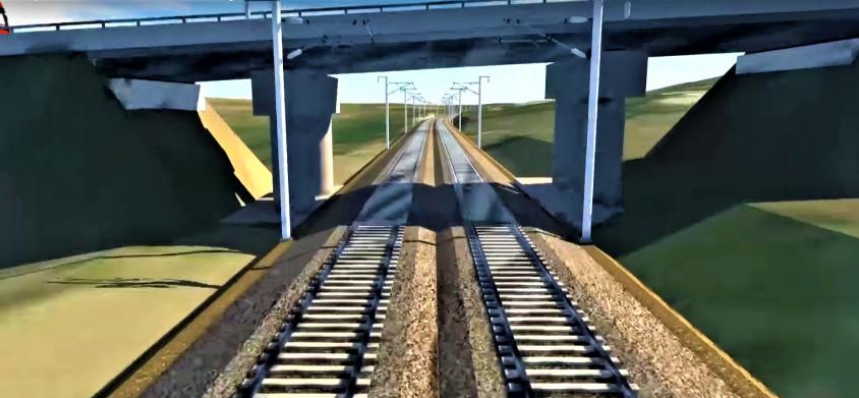 Възложител: Министерство на транспорта, информационните технологии и съобщениятаФевруари, 2021 г.СПИСЪК НА СЪКРАЩЕНИЯТАВъведениеКъм настоящия момент страната ни е в процес на подготовка за следващия програмен период 2021-2027г. на политиката на Европейския съюз. С приемането на Постановление № 142 на Министерски съвет от 2019 г. за разработване на стратегическите и програмните документи на Република България за управление на средствата от фондовете на Европейския съюз за програмния период 2021 – 2027 г. се установява правната рамка за подготовка на програмните документи за новия програмен период. С Решение №196 на Министерски съвет от 11 април 2019г. са одобрени Анализ на социално-икономическото развитие на България 2007-2017 г. за определяне на националните приоритети за периода 2021-2027 г., Списък с целите на политиките, които да бъдат подкрепени през програмен период 2021-2027 г., и на Списък с програми и водещи ведомства за разработването им.Министерство на транспорта, информационните технологии и съобщенията е определено за водещо ведомство при разработването на „Програма  „Транспортна свързаност” (ПТС) за периода 2021-2027 г., а работата по програмирането сe подкрепя от тематична работна група, определена със Заповед № РД-08-572/28.11.19 г.Програмите са предмет на стратегическа екологична оценка, която се осъществява по ред, определен в националното законодателство и по-конкретно в глава шеста на Закона за опазване на околната среда.  В този дух са и писмените указания на Главни дирекции „Околна среда“ и „Регионална и селищна политика“ от 06.01.2020г. до държавите членки относно екологичните оценки, приложими към плановете и програмите, съфинансирани от ЕС за периода 2021-2027 г. Както изрично е посочено в цитираното писмо, необходимо условия за приемането на програми от страна на Комисията е да й бъдат предоставени всички съответни документи, изготвени по време на етапа на процедурата по ЕО, за да се докаже, че разпоредбите на Директивата за стратегическа ЕО са били спазени.Основната цел на ЕО е да допринесе за интегрирането на въпросите на околната среда на възможно най-ранен етап – при подготовката на програмите. ЕО обхваща оценка на очакваните въздействия на програмата върху околната среда и човешкото здраве, в съответствие с нейните цели, приоритети и дейности.За да бъде ефективна, ЕО трябва да приключи преди представянето на проекта на програмата пред Комисията. Това ще подобри интегрирането на екологичните аспекти, ще допринесе за приемането им от страна на обществото и ще гарантира надлежно отчитане на евентуални значителни отрицателни въздействия върху околната среда. ПТС се разработва за периода 2021 – 2027 г., като са идентифицирани следните цели на политиката, за реализацията на които програмата ще допринесе:Цел на политиката (ЦП 3): „По-добре свързана Европа чрез подобряване на мобилността и регионалната свързаност на ИКТ“;Цел на политиката (ЦП 2): „По-зелена, нисковъглеродна Европа чрез насърчаване на чист и справедлив енергиен преход, зелени и сини инвестиции, кръгова икономика, приспособяване към изменението на климата и превенция и управление на риска“.Обект на анализите и оценките в доклада за ЕО са както всички дейности/проекти, включени в проекта на ПТС (първи и втори вариант, които са разработени до настоящия момент), така и индикативните проектни предложения, допустими за финансиране по ПТС и предоставени в резултат на допълнителни запитвания от потенциалните бенефициенти по програмата.В изпълнение на изискванията на нормативната уредба по ЕО, Министърът на транспорта, информационните технологии и съобщенията (в качеството си на възложител на програмата) е подал уведомление за проекта на програмата в МОСВ през м. септември 2020 г. В отговор е получил писмо с изх. № ЕО-29/15.10.2020 г., с което министърът на околната среда и водите е дал указания за извършване на задължителна екологична оценка (с текста на писмото може да се запознаете от публикуваното съобщение на интернет страницата на МОСВ на следния линк: https://www.moew.government.bg/bg/proekt-na-programa-transportna-svurzanost-pts-2021-2027-g/). През м. октомври 2020 г. са изискани и представени становища от четирите Дирекции за басейново управление на водите по смисъла на чл. 155, ал. 1, т.23 от ЗВ, както и за допустимост на ПТС спрямо режимите по ЗВ и в утвърдените Планове ва управление на речните басейни и Планове за управление на риска от наводнения. В изпълнение на изискванията на чл. 19, ал. 1, ал. 3 и ал. 4 от Наредбата за условията и реда за извършване на ЕО на планове и програми (Наредбата за ЕО), през различните етапи на разработване на ПТС и екологичната оценка на проекта на плана, МТИТС провежда консултации с обществеността, заинтересованите органи и трети лица, които има вероятност да бъдат засегнати от програмата по схема, консултирана с Министъра на околната среда и водите.Съгласно чл.19а от Наредбата за ЕО е изготвено Задание за определяне на обхвата и съдържанието на ЕО, като по него са проведени консултации с:МОСВ;Регионалните инспекции по околна среда и води (РИОСВ);Министерство на здравеопазването (МЗ);Басейнови дирекции за управление на водите;Тематичната работна група (ТРГ) за разработване на ПТС 2021-2027 г.Получените становища в резултат на консултациите са отразени в настоящия Доклад за ЕО, като справка за начинът им на отразяване е представена в т. 12 на Доклада за ЕО.Настоящият Доклад за ЕО се предоставя за консултации по реда на чл.20 от Наредбата за ЕО. Информация за контакт с възложителяИме, ЕГН, местожителство, гражданство на Възложителя – физическо лице, седалище и единен идентификационен номер на юридическото лицеМинистерство на транспорта, информационните технологии и съобщенията (съгласно т.3г) на Решение на Министерски съвет № 196/11.04.2019 г.)Пълен пощенски адресгр. София 1000, ул. „Дякон Игнатий“ № 9Телефон, факс, Е-mailтел. 02/940 – 9771, факс: 02/988 – 5094, електронна поща: mail@mtitc.government.bgЛице за контактиинж. Галина Василева – Директор дирекция „Координация на програми и проекти“Телефон: 02/940 94 22Е-mail: gvassileva@mtitc.government.bg1. Описание на съдържанието на основните цели на ПТС и връзка с други съотносими планове и програми1.1. Основания за изготвяне на ПТСПодготовката на програмата се основава на разпоредбите на проектите на регламенти за фондовете, попадащи в обхвата на Общата стратегическа рамка за програмен период 2021-2027г. Програмите се разработват паралелно със Споразумението за партньорство, като основен програмен документ за периода 2021-2027г.Изготвянето на програмите се основава на Предложенията за Регламенти на Европейския парламент и на Съвета за определяне на общоприложими разпоредби (Общ Регламент) и относно Европейския фонд за регионално развитие и Кохезионния фонд. Националната законодателна база, съобразно която се изготвя ПТС, включва:Постановление № 142 на МС от 2019 г. за разработване на стратегическите и програмните документи на Република България за управление на средствата от фондовете на ЕС за програмен период 2021-2027 г.;РМС № 196 от 11 април 2019 г. за одобряване на Анализ на социално-икономическото развитие на България 2007-2017 г. за определяне на националните приоритети за периода 2021-2027 г.;РМС № 335 от 7 юни 2019 година за одобряване на индикативно финансово разпределение на средствата от Европейския социален фонд, Европейския фонд за регионално развитие и Кохезионния фонд за програмен период 2021-2027 г. по цели на политиката и програми;РМС № 368 от 25 юни 2019 г. за одобряване на списък с действия, отговорни институции и срокове за изпълнение на хоризонталните и тематичните отключващи условия за средствата от Европейския фонд за регионално развитие, Европейския социален фонд, Кохезионния фонд, Европейския фонд за морско дело и рибарство, фонд „Убежище и миграция“, фонд „Вътрешна сигурност“ и Инструмента за управление на границите и визите за програмен период 2021-2027 г.Програмната стратегия е изготвена въз основа на резултатите от анализа на състоянието на транспортния сектор и нуждите от инвестиции и се основава на следните основни документи, в съответствие с европейските и национални политики и стратегии, в т.ч. е съобразена с резултатите от Анализа на социално-икономическото развитие на България 2007-2017 г. за определяне на националните приоритети за периода 2021-2027 г. и препоръките към страна от „Доклад за България за 2019 г., включващ задълбочен преглед относно предотвратяването и коригирането на макроикономическите дисбаланси“, раздел „Инвестиционни насоки относно финансирането по линия на политиката на сближаване за периода 2021-2027 г. за България“.1.2. Основни цели, структура и съдържание на ПТСПроектът на първи вариант на ПТС 2021-2027 г., разработен през м. март, 2020 г. е достъпен на интернет адрес: https://www.eufunds.bg/bg/optti/node/4286.Втори вариант на ПТС 2021-2027 г. е предоставен от Възложителя през м. януари, 2021 г., след проведени консултации по първи вариант с Европейската комисия. Предвижданията на двата варианта са както следва: 1.2.1. Първи вариант на ПТС 2021-2027 г. Първи вариант/проект на ПТС 2021-2027 г. идентифицира следните цели на политиката (ЦП) от Проекта на Общ Регламент, за изпълнението на които програмата ще има принос: Цел на политиката (ЦП 3): „По-добре свързана Европа чрез подобряване на мобилността и регионалната свързаност на ИКТ“ със специфична цел: „Развитие на стабилна, устойчива на изменението на климата, интелигентна, сигурна и интермодална TEN-T“.Цел на политиката (ЦП 2): „По-зелена, нисковъглеродна Европа чрез насърчаване на чист и справедлив енергиен преход, зелени и сини инвестиции, кръгова икономика, приспособяване към изменението на климата и превенция и управление на риска“ със специфична цел: „Насърчаване на устойчива мултимодална градска мобилност“.Съобразно посочените ЦП, ПТС 2021-2027 г. формулира приоритети със специфични цели (СЦ), допустими дейности и планирани операции със стратегическо значение към тях. За подбора на операциите е извършен мултикритериален анализ. Критериите са групирани в две категории – за допустимост и за устойчивост на проекта. Изследвани са проектната готовност, приноса за развитие на TEN-T мрежата и секторните политики, социалните, икономическите, финансовите и екологичните аспекти на проектите.Освен включените в проекта на ПТС, в обхвата на анализите и оценките на доклада за ЕО се включват и други потенциални проекти, както следва:проекти, които са били предмет на мултикритериалния анализ (МКА) за включване на проекти в ПТС, но към момента не са включени в първи проект на ПТС поради ограниченията на финансовия ресурс;други проектни предложения и дейности, посочени от потенциалните бенефициенти по ПТС 2021-2027 г. като допустими за финансиране по съответните приоритети на ПТС. Приоритет 1: „Развитие на железопътната инфраструктура по „основната“ и „широкообхватната“ Трансевропейска транспортна мрежа“Приоритет 1 е в съответствие с ЦП 3 на Проекта на Общ Регламент. Финансиране на приоритета: Кохезионен фонд (КФ). Потенциален бенефициент: Държавно предприятие Национална Компания „Железопътна Инфраструктура“ (ДП НКЖИ)Избрана специфична цел (СЦ): „Развитие на стабилна, устойчива на изменението на климата, интелигентна, сигурна и интермодална TEN-T“.Предвижда се завършване на основните направления, в които вече е инвестирано в предходните програмни периоди, което ще осигури по-добра свързаност на транспортната мрежа и подобряване на връзките със съседните страни. Примерни допустими дейности: изграждане, модернизация, рехабилитация, електрификация и внедряване на сигнализация и телекомуникации на железопътни участъци и мерки за техническа помощ за подготовката/завършване на подготовката на инвестиционни проекти за развитие на железопътната инфраструктура по Трансевропейската транспортна мрежа.А. Планирани операции със стратегическо значение, включени в проекта на ПТС 2021-2027 г. по Приоритет 1: Планираните операции от стратегическо значение по приоритета допринасят за ефективната свързаност, премахването на „тесните“ места, насърчаването на ефективното и устойчиво използване на железопътната инфраструктура, увеличаването на капацитета й, подобряването на безопасността, сигурността, качеството на услугите и осигуряването на непрекъснатост на железопътния трафик. Посредством изпълнението на проектите, ще се допринесе за оперативната съвместимост на Трансевропейската транспортна мрежа. Реализацията на проектите ще допринесе за постигането на специфична цел: „Развитие на стабилна, устойчива на изменението на климата, интелигентна, сигурна и интермодална TEN-T“ по ЦП 3 – „По-добре свързана Европа чрез подобряване на мобилността и регионалната свързаност на ИКТ“, съгласно предложението за регламент. 1. Модернизация на железопътната линия София – Пловдив: жп участък Елин Пелин-Костенец, фаза 2Железопътният участък ще бъде приведен в съответствие с изискванията към железопътната инфраструктура на „основната” TEN-T и ще се допринесе за развитието на коридор Ориент/Източно - Средиземноморски.Предвижда се изпълнение (цялостно или частично) на следните дейности по обособени позиции: Обособена позиция 1: „Модернизация на железопътната отсечка от км 22+554 до км 42+200“ (горно строене; контактна мрежа; телекомуникации; съоръжения; рекултивация; тестове); Обособена позиция 2: „Модернизация на железопътната отсечка от км 42+200 до км 62+400“ (надлези; информация и публичност; околна среда; сигнализация и телекомуникации; тестове; пресичания; малки съоръжения) и Обособена позиция 3: „Модернизация на железопътната отсечка от км 62+400 до км 73+598“ (съоръжения, включително спирка, мостове, тунели; земни работи; виадукт; пресичания; горно строене; контактна мрежа; доставки; информация и публичност и околна среда; телекомуникации). Фаза 2 включва и всички съпътстващи строителството дейности – строителен надзор, авторски надзор, археологическо наблюдение по време на строителството, техническа помощ за управление на проекта.За инвестиционното предложение е проведена процедура по оценка на въздействието върху околната среда (ОВОС), съвместена с процедура по оценка за съвместимост (ОС) с предмета и целите на опазване на защитените зони, приключила с Решение по ОВОС № 6-6/2014 г. на министъра на околната среда и водите. 2. Модернизация на железопътната линия София – Перник - Радомир, участък Перник-РадомирОтсечката също е част от коридор Ориент/Източно-Средиземноморски и предложеният проект ще допринесе за премахване на тесните места и за подобряване на качеството на железопътната инфраструктура.Проектът включва дейностите по модернизацията на участъка от гара Перник-Разделителна до гара Радомир с линейна дължина 17 км. Проектът предвижда отчуждителни процедури, техническо проектиране за обхода на Батановци, работни чертежи за обхода на Батановци и за участък Перник – Радомир; земно платно, съгласно техническите изисквания; укрепени и защитени откоси на изкопи и насипи; работи по железен път и контактна мрежа по участъка Перник-Радомир; нови съоръжения (отводнителни; жп съоръжения, вкл. тунели и мостове; подлези и надлези; контактна мрежа и електрозахранване; осигурителна техника и телекомуникации; шумозащитни съоръжения); модернизация и изграждане на гарови съоръжения; реконструирани пресичания с техническа инфраструктура.За инвестиционното предложение е проведена процедура по преценяване на необходимостта от извършване на ОВОС, съвместена с процедурата по ОС, приключила с Решение № 3-ПР/2016 г. на министъра на околната среда и водите, с характер „да не се извършва ОВОС“. 3. Изграждане на жп връзка между България и Северна МакедонияЖелезопътната линия Гюешево – граница с Република Северна Македония е част от коридор Ориент/Източно-Средиземноморски и с изграждането на липсващия участък до границата с Република Северна Македония, частта от трансграничния тунел Деве баир и осигурителните системи, ще се премахнат съществуващите ограничения и ще се осигури оперативна съвместимост.Проектът е от общ интерес, в съответствие с член 4 от Регламент 1315/2013,  и включва: изграждане на железопътната инфраструктура от км 76+400 до граница с Република Северна Македония; изграждане на железопътен тунел Деве Баир на територията на Р. България; въвеждане на системата SCADA; модернизация на осигурителната техника и телекомуникационните системи в гарите чрез внедряване на ERTMS; въвеждане на системи за пожароизвестяване и видео наблюдение в тунели, контролирани от Централен диспечерски пункт в София.По отношение на процедурите по ОВОС и ОС, такива не са провеждани, към момента предстои провеждането на обществена поръчка за избор на изпълнител.4. Доизграждане на съоръженията по жп линия Карнобат-Синдел:Участъкът е част от „широкообхватната“ TEN-T мрежа. Завършването на проекта ще допринесе за свързването на двете най-големи пристанища в България (Бургас и Варна) и ще насърчи интермодалносттаПроектът е с хоризонтален приоритет и е проект от общ интерес в съответствие с член 7 от Регламент 1315/2013. Предвидените дейности включват доизграждане на съоръженията по жп линия Карнобат-Синдел, вкл. внедряване на ERTMS ниво 1.За инвестиционното предложение е проведена процедура по ОВОС, съвместена с процедурата по ОС, приключила с Решение № по ОВОС № 3-3/2014 г., което съгласно писмо на МОСВ с вх.№ ЖИ-41533/26.11.2019 г. не е загубило правно действие.5. Модернизация на железопътната линия София-Перник-Радомир, участък София-Перник:Предложеният проект ще допринесе за премахване на тесните места и за подобряване на качеството на железопътната инфраструктура по коридор Ориент/Източно-Средиземноморски.Проектът предвижда: земно платно, съгласно техническите изисквания; укрепени и защитени откоси на изкопи и насипи; нови съоръжения (отводнителни; жп съоръжения, вкл. тунели и мостове; подлези и надлези; контактна мрежа и електрозахранване; осигурителна техника и телекомуникации; шумозащитни съоръжения); реконструирани пресичания с техническа инфраструктура.За инвестиционното предложение е проведена процедура по преценяване на необходимостта от извършване на ОВОС, съвместена с процедурата по ОС, приключила с Решение № 3-ПР/2016 г. на министъра на околната среда и водите, с характер „да не се извършва ОВОС“. А.1. Други проекти по Приоритет 1, които не са със стратегическо значение:1. Проекти за Интелигентни транспортни системи: 1.1. Изграждане на ERTMS, ниво 1 по жп линия Мездра-Горна Оряховица;1.2. Изграждане на ERTMS, ниво 1 по жп линия Г. Оряховица-Каспичан;1.3. Изграждане на ERTMS, ниво 1 по жп линия Радомир-Кулата.Б. Други потенциални проекти по Приоритет 1:Б.1. Проекти, които са били предмет на мултикритериалния анализ (МКА) за включване на проекти по Приоритет 1 на ПТС, но към момента не са включени в първи проект на ПТС:1. Модернизация на железопътната линия Радомир – Гюешево;2. Модернизация на железопътната линия Видин-Медковец;3. Модернизация на жп връзка между България и Сърбия в участъка Драгоман – граница с Република СърбияБ.2. Други проектни предложения и дейности, посочени от потенциалния бенефициент – ДП НКЖИ като допустими за финансиране по Приоритет 1 на ПТС:1. Техническа помощ за подготовка на проект „Модернизация на жп линията Русе-Стара Загора“;2. Техническа помощ за подготовка на проект „Модернизация на железопътен участък Михайлово-Димитровград“Приоритет 2 „Развитие на пътната инфраструктура по „основната“  Трансевропейска транспортна мрежа“Приоритет 2 е в съответствие с ЦП 3 на Проекта на Общ Регламент. Финансиране на приоритета: Европейски фонд за регионално развитие (ЕФРР). Потенциален бенефициент: Агенция „Пътна инфраструктура“ (АПИ)Избрана специфична цел (СЦ): „Развитие на стабилна, устойчива на изменението на климата, интелигентна, сигурна и интермодална TEN-T“.Предвижда се завършване на основните направления, в които вече е инвестирано в предходните програмни периоди, което ще осигури по-добра свързаност на транспортната мрежа и подобряване на връзките със съседните страни. Примерни допустими дейности: изграждане и модернизация на участъци от пътната инфраструктура по „основната“ Трансевропейска транспортна мрежа, подобряване на свързаността и достъпността до Трансевропейската транспортна мрежа и важни икономически центрове (обекти на транспортната инфраструктура, индустриални зони и др.), посредством строителство, реконструкция и рехабилитация на пътни връзки и техническа помощ за подготовката/завършване на подготовката за инвестиционни проекти за развитие на пътната инфраструктура по Трансевропейската транспортна мрежа и на пътните връзки.А. Планирани операции със стратегическо значение, включени в проекта на ПТС 2021-2027 г. по Приоритет 2: 1. Автомагистрала „Струма“, лот 3.2Трасето на АМ „Струма“ е на „основната“ Трансевропейска транспортна мрежа и е част от коридор Ориент/Източно-Средиземноморския. Автомагистралата осигурява пряк маршрут през България към Егейско море.Реализацията на проект АМ „Струма“, Лот 3.2 е разделен на 2 етапа. Първият етап (подготвителни дейности) се предвижда да бъде изпълнена в програмен период 2014-2020 г. Вторият етап обхваща новото строителство и рехабилитация на съществуващия път I-1 Е-79). В рамките на проекта се предвижда изпълнението на следните основни дейности: изпълнение на СМР; изпълнение на консултантски услуги и строителен надзор.За инвестиционното предложение е проведена процедура по ОВОС, съвместена с процедура по ОС, приключила с Решение по ОВОС № 3-3/2017 г. на министъра на околната среда и водите.2. Обход на град Габрово, включително тунел под връх ШипкаПроектът е част от „основната“ Трансевропейска транспортна мрежа на територията на страната. Реализацията на проекта ще допринесе за изграждането на връзката между  Рейнско-Дунавски и Ориент/Източно Средиземноморски Трансевропейски транспортни коридори в направление Север-Юг. В рамките на проекта се предвижда изпълнението на следните основни дейности: изготвяне на технически проект; изпълнение на СМР; изпълнение на консултантски услуги и строителен надзор. С реализацията на проекта ще бъде изграден пътен участък с приблизителна дължина 10,5 км и габарит Г10,50. В рамките на проекта се предвижда и изграждането на тунел под връх Шипка с приблизителна дължина 3,2 км. За инвестиционното предложение е проведена процедура по ОВОС, съвместена с процедура по ОС, приключила с Решение по ОВОС № 4-2/2012 г. на министъра на околната среда и водите. 3. Изграждане на АМ „Русе – Велико Търново“Трасето на проекта за изграждане на АМ ,,Русе-Велико Търново“ е част от „основната“ Трансевропейска транспортна мрежа на територията на страната. Реализирането на проекта ще допринесе за изграждането на връзката между Рейнско – Дунавски и Ориент/Източно Средиземноморски Трансевропейски транспортни коридори в направление Север-Юг. В рамките на проекта се предвижда изпълнението на следните основни дейности: изготвяне на технически проект; изпълнение на СМР; изпълнение на консултантски услуги и строителен надзор. С реализацията на проекта ще бъде изградена автомагистрала с приблизителна дължина 133 км и габарит А27. Трасето е разделено на 3 участъка: Русе-Бяла; обход на Бяла; Бяла – Велико Търново.За инвестиционното предложение е проведена процедура по ОВОС, съвместена с процедура по ОС, приключила с Решение по ОВОС № 1-1/2018 г. на министъра на околната среда и водите. А.1. Други проекти, включени в Приоритет 2: 1. Строителство, реконструкция и рехабилитация на пътни връзки към TEN-T мрежатаВ рамките на проекта се предвижда осъществяване на дейности по изграждане и модернизация на пътни отсечки, допринасящи за свързването на TEN-T мрежата с важни икономически центрове (земеделски райони, индустриални зони и др.), пристанища, летища, жп гари.  Б. Други потенциални проекти по Приоритет 2:Б.1. Проекти, които са били предмет на мултикритериалния анализ (МКА) за включване на проекти по Приоритет 2 на ПТС, но към момента не са включени в първи проект на ПТС:Няма такива проекти.Б.2. Други проектни предложения и дейности, посочени от потенциалния бенефициент - АПИ като допустими за финансиране по Приоритет 2 на ПТС:Не са подадени други проекти от потенциалния бенефициент АПИ. Приоритет 3 „Подобряване на интермодалността и развитие на устойчива градска мобилност“	Приоритет 3 е в съответствие с ЦП 3 и ЦП 2 на Проекта на Общ Регламент. Финансиране на приоритета: EФРР. Избрани са две специфични цели: СЦ „Насърчаване на устойчива мултимодална градска мобилност“Потенциален бенефициент по СЦ „Насърчаване на устойчива мултимодална градска мобилност“: „Метрополитен“ ЕАД.  Последващото разширение на метрото в София, което осигурява интермодална връзка между националната ж.п. мрежа, авиационната пътническа система, както и връзки с трамвайната и автобусна мрежа ще допринесе за ограничаване на високата употреба на автомобили, задръстванията и вредното въздействие върху околната среда.Примерни допустими дейности: разширяване на метрото в София, включително закупуване на подвижен състав, създаване на нови интермодални връзки за пътници в обществената транспортна система на София.А. Планирани операции със стратегическо значение, включени в проекта на ПТС 2021-2027 г. по Приоритет 3 СЦ „Насърчаване на устойчива мултимодална градска мобилност“ 1. Изграждане на Етап 3 на Линия 3 – Лот 1 североизточен участък с дължина 3 км и 3 метростанции (по бул. „Владимир Вазов“): налични предпроектни проучвания, идеен проект/ технически проект, ОВОС и АРП; изготвен и одобрен ПУП. 2. Изграждане на Етап 3 на Линия 3 – Лот 2 югоизточен участък с дължина 6 км и 6 метростанции (от жк Слатина до Цариградско шосе): налични предпроектни проучвания, идеен проект/ технически проект, ОВОС; изготвен ПУП. За инвестиционните предложения са проведени процедури по преценяване на необходимостта от извършване на ОВОС, съвместени с процедури по ОС, приключили с Решение № 10-ПР/2013; Решение № 10-ПР/2015; Решение № 6-ПР/2019 г на министъра на околната среда и водите. Б. Други потенциални проекти по Приоритет 3, СЦ „Насърчаване на устойчива мултимодална градска мобилност“:Няма други потенциални проекти.СЦ „Развитие на стабилна, устойчива на изменението на климата, интелигентна, сигурна и интермодална TEN-T“Потенциален бенефициент по СЦ „Развитие на стабилна, устойчива на изменението на климата, интелигентна, сигурна и интермодална TEN-T“: ДП НКЖИ.  Примерни допустими дейности: изграждане и реконструкция на гарови комплекси по протежение на главните железопътни линии, изграждане и модернизация на железопътни връзки с летища, електрификация и внедряване на сигнализация и телекомуникации, развитие на жп възли, мерки за техническа помощ за подготовката/завършване на подготовката на инвестиционни проекти за развитие на гарови комплекси, жп възли и мултимодални връзки. В допълнение на предвидените инвестиции по Приоритет 1, за развитие на железопътната инфраструктура, се предвиждат инвестиции за изграждане на железопътни връзки към летище Пловдив и летище Бургас, които ще подобрят интермодалността и ще създадат по-добри условия за ефективно използване и комбиниране на видовете транспорт. Към настоящия момент не съществува комбиниран транспорт, който да обслужва нуждите на пътническите и товарните превози, осъществявайки връзка между железопътната инфраструктура и летищата в Пловдив и Бургас. Изграждането на железопътните връзки ще осигури по-добра координация между отделните видове транспорт и ниво на обслужване, отговарящо на изискванията за съвременно придвижване на пътниците и товаро-превозните услуги. За подобряване на интермодалността ще допринесат и проектите за изграждането и реконструкцията на гаровите комплекси чрез връзка на гаровите комплекси с другите видове транспорт (метро/ автобусен/ въздушен), както и чрез комуникационни решения за транспортните и пешеходни връзки на гаровите комплекси. Основната цел на изграждането и реконструкцията на гаровите комплекси е подобряване на функционалните изисквания за извършване на основните дейности, свързани с управление движението на влаковете, както и създаване условия за предоставяне на по-високо качество на обслужване на клиентите – пътници и превозвачи. Необходимо е привеждане на гарите в съответствие с изискванията на нормативната уредба за изграждане на достъпна среда в урбанизираните територии. Предвидени са и мерки за повишаване енергийната ефективност на обществените пространства, въвеждане на интелигентни модерни системи за управление на пасивни и активни системи за отопление, климатизация, осветление, информация и др. За тази СЦ по Приоритет 3 не са идентифицирани операции със стратегическо значение.А. Инвестиционни проекти, включени в проекта на ПТС 2021-2027 г. по Приоритет 3 СЦ „Развитие на стабилна, устойчива на изменението на климата, интелигентна, сигурна и интермодална TEN-T“1. Изграждане на железопътна връзка към летище БургасЛетище Бургас се намира в непосредствена близост до квартал Сарафово и е част от         86-та жп линия, като приемното здание на гарата се намира на приблизително 2 км (по права линия) от населеното място. Към настоящия момент не съществува комбиниран транспорт, който да обслужва нуждите на пътниците между жп гара Бургас и летище Бургас. Изграждането на железопътна връзка между града и летището ще осигури по-добра координация между отделните видове транспорт и ниво на обслужване, отговарящи на изискванията за съвременно придвижване на пътниците и товаро – превозните услуги.През 2010 г. е разработен проект “Техническа помощ за развитие на железопътен възел Бургас”, който разглежда възможността за изграждане на жп връзка с летище Бургас с перспектива за продължаване на линията към Несебър и Слънчев бряг. Общата дължина на отсечката от жп гара Бургас до летище Бургас е приблизително 13 км (по следата, разгледана в проекта). За да може линията да се използва и за превоз на пътници от жп гара Бургас до летище Бургас и обратно, трябва да се изгради ново трасе, чрез отклонение от съществуващата железопътна линия.Тъй като жп участъкът от жп гара Бургас до жп гара Владимир Павлов е предмет на проекта „Развитие на жп възел Бургас“, изграждането на нова жп връзка с летище Бургас е предвидено да е с обхват от жп гара Владимир Павлов до летище Бургас, като по този начин новият проект допълва одобрения идеен проект за развитие на жп възел Бургас. Не са провеждани процедури по ОВОС и ОС за проекта.2. Изграждане на железопътна връзка към летище ПловдивКъм настоящия момент не съществува комбиниран транспорт, който да обслужва нуждите на пътническите и товарни превози между железопътната инфраструктура и летище Пловдив. Осигуряването на железопътната връзка на гара Крумово с летище Пловдив ще осигури развитие на транспортната свързаност в рамките на град Пловдив, чрез развитие на съвременен, сигурен и ефективен железопътен транспорт в ареала на града. За определяне на местоположението на новата жп гара Летище Пловдив са разработени няколко варианта на трасе от гледна точка на възможен достъп и най – близко разположение до терминала на летището. Железопътната връзка между жп гара Крумово и летище Пловдив трябва да отговаря на следните изисквания: Новоизградената железопътна линия да е с минимална дължина, доколкото проектните решения и урбанизираните територии позволяват това;Предварителните проучвания да са за еднопътна, електрифицирана жп линия; Характеристиките на железопътната линия в план и профил да отговарят на влакове с проектна скорост 80 км/ч. От направения анализ от гледна точка на възможността за движение на влаковете гара Крумово до новата жп гара летище Пловдив, са определени три основни варианта за реализиране на проектното трасе.  Всички варианти са проектирани за скорост 80 км/ч, като пътните пресичания с републиканските пътища са решени с преминаване на две нива, чрез пътни надлези.Схематичното решение на новата гара до летище Пловдив следва да бъде еднакво за всички варианти и представлява два приемно-отправни (ПО) коловоза на осово разстояние 10,50 м. Главният коловоз в гарата ще бъде охраняван от предпазен коловоз. Между двата коловоза е позициониран перон с височина 0,55 м над кота глава релса. Перонът е с дължина 150,00 м и широчина 7,00 м.Изграждането на железопътна връзка между града и летището ще осигури по-добра координация между отделните видове транспорт и ниво на обслужване, отговарящи на изискванията за съвременно придвижване на пътниците и товаро – превозните услуги. Инициирана е процедура по ОВОС и ОС, като от директора на РИОСВ-Пловдив е указано, че инвестиционното предложение подлежи на преценяване на необходимостта от извършване на ОВОС. Предстои внасяне на искане за преценяване на необходимостта от извършване на ОВОС. 3. Модернизация на ключови жп гари по жп линията София-Перник-РадомирВъв връзка с изпълнението на проект „Модернизация на ключови гари по жп линия София – Перник - Радомир“, в частност Гарови комплекси Захарна фабрика, Горна Баня, Перник разпределителна, Перник пътническа, Радомир, спирка Кракра, спирка Драгичево, както и разделни постове Владая, Батановци Север, Батановци Юг и Батановци Запад, към настоящия момент могат да бъдат дефинирани дейности, както следва:Архитектурно обновление и функционално преразпределение на съществуващите сгради;Изграждане на нови сгради с необходими инсталации и съоръжения;Реконструкция и модернизация на съществуващите сгради;Подмяна на инсталациите в сградите – ЕЛ, В и К, и ОВК;Изпълнение на мероприятия за енергийна ефективност на сградите, в това число и изпълнение на алтернативни енергийни източници;Подмяна настилката в района сградите, паркоустройство и благоустройство;Изпълнение на мероприятия за безопасна и достъпна среда.Не са провеждани процедури по ОВОС и ОС за проекта.4. Модернизация на ключови жп гари и изграждане на нови по жп линията София – сръбска границаОсновна цел на проекта е модернизация на съществуващи и изграждане на нови жп гари по жп линията София-сръбска граница. Към настоящия момент не са извършвани дейности по подготовка на проекта, тъй като все още не е проведена процедура по ОВОС за инвестиционното предложение „Модернизация на железопътен участък Драгоман – граница с Република Сърбия“ и не е постановено решение, с което да се одобри окончателния вариант на трасе и съответно да се определи броят и местоположението на новите гари в участъка.Не са провеждани процедури по ОВОС и ОС за проекта. 5. Развитие на жп възел Горна Оряховица, жп възел Русе и жп възел Варна5.1. Развитие на жп възел Горна ОряховицаОсновна цел на проекта е подобряване на техническите параметри на железопътната инфраструктура и внедряване на нови системи за сигнализация и телекомуникация, подобряване комфорта на пътуване и пропускливостта на железопътния транспорт.За граници на железопътен възел Горна Оряховица се считат гара Ресен и спирка Честово по 2-ра жп линия София - Варна, гара Янтра и гара Самоводене по 4-та жп линия Русе - Горна Оряховица – Стара Загора – Подкова. Приблизителната дължина на жп линията на територията на възела - 60,7 км.Не са провеждани процедури по ОВОС и ОС за проекта.5.2. Развитие на жп възел РусеОсновна цел на проекта е подобряване на техническите параметри на железопътната инфраструктура и внедряване на нови системи за сигнализация и телекомуникация, подобряване комфорта на пътуване и пропускливостта на железопътния транспорт.За граници на железопътен възел Русе се считат пост 3 на г. Русе и Гюргево-север (граница с Р. Румъния) по 4-та жп линия Русе - Горна Оряховица - Стара Загора – Подкова и пост 1 на РП Дунав по 9-та жп линия Русе-Разпределителна - Каспичан. Приблизителната дължина на жп линията на територията на възела - 31,6 км.Не са провеждани процедури по ОВОС и ОС за проекта.5.3. Развитие на жп възел ВарнаОсновна цел на проекта е подобряване на техническите параметри на железопътната инфраструктура и внедряване на нови системи за сигнализация и телекомуникация, подобряване комфорта на пътуване и пропускливостта на железопътния транспорт.За граници на железопътен възел Варна се считат по 2-ра жп линия София – Варна, гара Синдел Разпределителна, гара Разделна, гара Повеляново, гара Белослав, гара Езерово, гара Тополите и гара Варна с обособен гаров район Варна – товарен парк, по 3-та жп линия Карнобат – Синдел  – Варна фериботна, гара Варна фериботна и по 28-ма жп линия Разделна – Кардам, гара Девня. Приблизителната дължина на жп линията на територията на възела - 96 км.Не са провеждани процедури по ОВОС и ОС за проекта.Б. Други потенциални проекти:Б.1. Проекти, които са били предмет на мултикритериалния анализ (МКА) за включване на проекти по Приоритет 3 на ПТС, но към момента не са включени в първи проект на ПТС:Няма такива проекти.Б.2. Други проектни предложения и дейности, посочени от потенциалния бенефициент – ДП НКЖИ като допустими за финансиране по Приоритет 3 на ПТС:1. Изграждане на интермодален терминал в Северен централен район за планиране в България – РусеПриоритет 4 „Иновации в транспорта, модернизирани системи за управление на трафика, подобряване на сигурността и безопасността на транспорта“Приоритет 4 е в съответствие с ЦП 3 на Проекта на Общ Регламент. Финансиране на приоритета: ЕФРР.Избрана специфична цел (СЦ): „Развитие на стабилна, устойчива на изменението на климата, интелигентна, сигурна и интермодална TEN-T“.Потенциални бенефициенти: ДП НКЖИ, Изпълнителна агенция „Проучване и поддържане на р. Дунав“, ДП „Пристанищна инфраструктура“, Изпълнителна агенция „Морска администрация“Примерни допустими дейности: развитие на информационни системи в транспорта, надграждащи съществуващите системи и системите в процес на изграждане, доставка на мултифункционални плавателни съдове, модернизация и изграждане на съоръжения за повишаване на безопасността на транспорта и опазване на околната среда, включително пристанищни съоръжения за безопасен, ефективен и сигурен вътрешно-воден и морски транспорт, мерки за техническа помощ за подготовката/завършване на подготовката на проектите.По Приоритет 4 не са идентифицирани операции със стратегическо значение.А. Конкретни дейности, включени в проекта на ПТС 2021-2027 г. по Приоритет 4 1. Предвижда се изграждането на ERTMS и ETCS (първо ниво), извън обхвата на проектите за развитие на железопътната инфраструктура по приоритет 1, както и внедряването на автоматични прелезни устройства на ключови прелези с концентрация на инциденти, с оглед повишаване на безопасността. Идентифициран е проект „Модернизация и въвеждане на SCADA в 4 бр. ТПС по коридора и основната мрежа Видин – Мездра“ - обхваща модернизацията на тягови подстанции Видин, Димово, Брусарци и Бойчиновци, както и изграждане на система за телеуправление и телесигнализация SCADA.Не са провеждани процедури по ОВОС и ОС за проекта.2. За безопасността на автомобилното движение е необходимо да се предприемат мерки за подобряване на ефективността на наблюдението и контрола върху участниците в движението, установяване на автоматични устройства за контрол на режима на наблюдение на скоростта, модернизация на информационните системи, гарантиращи сигурност и безопасност, подобряване на организацията на движението. Следва да продължи развитието и надграждането на информационни системи за управление на автомобилния трафик по републиканската пътна мрежа. 3. Предвижда се доставка на допълнителни мултифункционални плавателни съдове и съоръжения, чрез които ще се допринесе за подобряване на условията за корабоплаване по р. Дунав и ще се предоставят необходимите данни и информация за адекватна намеса в периоди на ниски води за обезпечаване на необходимите за корабоплаването дълбочини, както и за подобряване на навигационно-пътевата обстановка, респ. повишаване на безопасността в реката. Предвижда се доставка на оборудване и надграждане на системи, чрез което ще се повиши качеството на предоставяната на потребителите информация.4. Предвижда се доставка на многоцелеви аварийно-спасителни и патрулни кораби и специализирано оборудване, чрез които да се осъществяват функциите, свързани с осигуряването на безопасността и сигурността в морските пространства на България, както и реакцията при комбинирани инциденти /търсене и спасяване, пожари, замърсявания на морските пространства/. Предвижда се и изграждането на брегови център, който да упражнява общ контрол над корабоплаването в морските пространства на България, по отношение на спазването на международните правила за предпазване от сблъскване на море /COLREG/, изпълнението на изискванията към корабите по отношение на задължителните докладвания, както и цялостен контрол за предотвратяване на незаконното замърсяване от корабоплаването.5. Предвижда се изграждането на пристанищни съоръжения (кейови стени, кейови съоръжения, съоръжения против заливане, вълноломи, специализирани кейови места за аварийно-спасителна и патрулна дейност) за безопасен, ефективен и сигурен вътрешно-воден и морски транспорт.Б. Други потенциални проекти:Б.1. Проекти, които са били предмет на мултикритериалния анализ (МКА) за включване на проекти по Приоритет 4 на ПТС, но към момента не са включени в първи проект на ПТС:1. Изграждане на ETCS в участъка Елин Пелин – Септември2. Изграждане на ERTMS, ниво 1 по жп линията Каспичан – Синдел 3. Изграждане на ERTMS, ниво 1 по жп линията София - Мездра Б.2. Други проектни предложения и дейности, посочени от потенциалните бенефициенти като допустими за финансиране по Приоритет 4 на ПТС:Б.2.1. Проекти, идентифицирани от ДП НКЖИ: 1. Замяна на прелезни устройства с АПУ на ключови прелези с концентрация на инциденти2. Изграждане на единна система за видеонаблюдение3. Разширяване на функционалния обхват на географска информационна система (ГИС) на ДП НКЖИ4. Модернизация на осигурителни системи и внедряване на ERTMS по железопътната линия Русе-КаспичанБ.2.2. Проектни идеи, идентифицирани от ИАППД: 1. Надграждане на системите за обозначаване на корабоплавателния път - включваща следните примерни дейности: доставка на нов маркиращ кораб, доставка на нова самоходна, всмукателна, саморазтоварваща драга, доставка и монтаж на нови плаващи и брегови знаци, изграждане и въвеждане в експлоатация на система за комуникация, надграждане на системата за наблюдение (мониторинг) на навигационните знаци, надграждане на сайт, обезпечаване на информационната сигурност;2. Ремонт на оперативен кей в база на ИАППД, ркм 491; 3. Модернизация на хидрометеорологичната и хидрографската дейности (включва модернизация на съществуващи хидро- и метео- станции, доставка на Lidar от ново поколение, вкл. софтуер и обучение, доставка на безпилотно летателно средство и безпилотно плаващо  средство, оборудвано с многолъчев ехолот). Съгласно предоставената информация от ИАППД, следва да се има предвид, че гореизброените проектни идеи не са окончателни и нямат изготвени предпроектни проучвания и социално-икономически анализи, които ще бъдат предмет на проект по Техническа помощ по ОПТТИ 2014-2020 г. с обхват: подготовка на проектни предложения с напреднала степен на готовност, с оглед предлагането им за финансиране от ПТС 2021-2027 г. и други потенциални програми, инструменти и механизми, включително изготвянето предпроектни проучвания, анализ разходи-ползи и пълен пакет документи, необходими за кандидатстване. В тази връзка е възможно посоченият обхват да бъде допълнен и разширен с други проектни идеи.Б.2.3. Индикативни проектни предложения, идентифицирани от ДППИ: 1. Разработване и внедряване на система за електронен обмен на информация в българските пристанища (Port Community System PCS) на море2. Изграждане на ледобран (кейово съоръжение) на територията на терминал Русе-запад3. Изграждане на съоръжения против заливане на терминал Русе-запад при високи води на р. Дунав4. Изграждане и внедряване на система за електронен обмен на информация в българските пристанища (Port Community System PCS) на река5. Превенция от наводнение на гр. Лом и терминал Лом чрез реконструкция на Източен кей6. Осигуряване на устойчиво развитие, безопасност и сигурност на мултимодалните операции по основната и широкообхватна TEN-T мрежа, чрез внедряване на високотехнологични  пристанищни съоръжения за безопасно и екологосъобразно извършване (осъществяване) на баластни операции в морските пристанища, и информационна система за контрол7. Внедряване на иновативни високочестотни системи за осигуряване непрекъснато наблюдение в реално време на основни хидрологични параметри осигуряващи безопасността на корабите в пристанищата, рейдовете и подходите към пристанищата8. Увеличаване на  капацитета, безопасността и  ефективността на пристанище Варна за извършване на мултимодални операции, чрез осигуряване на ново кейово място, разширение и модернизиране на пристанищната инфраструктура9. Развитие и разширение на пристанище Лом с цел създаване на условия за изграждане на мултимодален терминал10. Проучване за изграждане на закрити корабни места на територията на терминали Русе-запад и Русе-изток (1 и 2)Б.2.4. Индикативни проектни предложения, идентифицирани от ИАМА: 1. Придобиване на два специализирани многофункционални кораба2. Изграждане на брегови център за наблюдение и ефективен контрол на трафика в териториално море и изключителната икономическа зона на Република България. Бреговият център ще бъде ситуиран в рейдовата кула в гр. Варна,  като не се предвижда изграждане на нова сграда.Приоритет за Техническа помощПриоритетът е идентифициран за подпомагане изпълнението на програмата, повишаване на административния капацитет и публичната подкрепаФинансиране на приоритета: КФ. Потенциални бенефициенти по приоритет за ТП: Управляващ орган на ПТС 2021-2027 г., ДП НКЖИ, АПИ, „Метрополитен“ ЕАД, ИАППД, ДППИ и ИАМА.По Приоритет ТП са включени следните дейности: Дейност 1 Успешно приключване на ОПТТИ (програмен период 2014-2020 г.) и подготовка на следващия програмен период 2028-2034 г.:подготовка на проучвания, анализи и оценки във връзка с изпълнението и приключването на ОПТТИ 2014-2020 г.;извършване на специализирани дейности по верификация, контрол и одит във връзка с приключването на ОПТТИ 2014-2020 г.;подготовка на необходими документи във връзка с приключването на ОПТТИ 2014-2020 г.; изпълнение на предвидените комуникационни дейности и дейности по информация и публичност, във връзка с приключването на ОПТТИ 2014-2020 г., включително провеждане на заключителните заседания на Комитета за наблюдение на програмата;подпомагане на подготовката на програмата за периода 2028-2034 г. Дейност 2 Укрепване и повишаване на административния капацитет на Управляващия орган и на бенефициентите по програмата:осигуряване въвеждането на мотивационна схема за служителите на Управляващия орган и на бенефициентите по програмата за извършване на работа и полагане на извънреден труд по управление и изпълнение на дейностите, във връзка със Структурните и инвестиционни фондове;обезпечаване на разходи за възнаграждения, допълнително заплащане и осигурителни вноски на служителите – в съответствие с разработените национални правила;разработване и прилагане на стратегия за развитие на човешките ресурси, включваща процедури за назначаване, развитие на персонала, механизъм за задържане на персонала и др.;осигуряване на средства за настаняване и командировъчни за служителите, отговорни за управлението и изпълнението на дейностите по Структурните и Кохезионния фондове, например за извършване на одити и проверки на място, пътувания в чужбина, във връзка с дейностите по програмата;подготовка, организиране и провеждане на специализирани обучения на служителите, отговорни за управлението и изпълнението на дейностите по Структурните и Кохезионния фондове, в това число разходи за наемане на зали и оборудване, такси за обучители, такси за участие в обучителни курсове на служителите, подготовка и копиране на материали, както и кетъринг, в случай че е подходящо;подобряване на материално-техническата база, включително и наем, лизинг, покупка и/или застраховане на оборудване, необходимо на служителите на УО и на бенефициентите да извършват дейностите си по програмиране/идентифициране, подготовка, финансово управление, наблюдение, отчетност и контрол на изпълнението на проектите по програмата;организация на дейността на Комитета за наблюдение на програмата, на заседанията на под-комитетите за наблюдение, в случай че бъдат създадени в процеса на изпълнение на програмата (включително административни и логистични разходи); организация на семинари и конференции, работни срещи, включително разходи за зала, за наем на мултимедийно оборудване, озвучителни системи, изготвяне, копиране/отпечатване и раздаване на протоколи и др. документи, както  и устен и писмен превод и кетъринг при необходимост;помощ от международни финансови институции в специфични области като разработване на секторни политики, подкрепа в управлението на проекти, мерки за изграждане на капацитет и др;разработване на методика за управление на дейностите по републиканските пътища (обследване, анализ, планиране).Дейност 3 Ефективна подготовка, изпълнение, мониторинг, контрол, оценка и популяризиране на инвестициите в транспорта: подготовка и актуализация на стратегически и програмни документи в областта на транспорта, средносрочен преглед и актуализация на Интегрираната транспортна стратегия на Република България, актуализация на транспортния модел и др. в съответствие с новите тенденции в европейската и националната политики и съобразно препоръки на ЕК;подготовка и актуализация на предпроектни и технически проучвания, бази данни и др.;разработване и изпълнение на план за мониторинг на околната среда;разработване на наръчник за подготовка и изпълнение на мерки за смекчаване на негативното въздействие върху околната среда при реализацията на инфраструктурните проекти;разработване на механизъм за определяне и оценка на риска и предприемане на ефективни и съответстващи мерки за превенция на измамите и корупционните практики при изпълнението на програмата;предоставяне на техническа помощ, включително проучвания, анализи и оценки (предварителни, текущи и последващи), както и консултантски услуги от национални и международни експерти, във връзка с различни аспекти на системата за управление и изпълнение на дейностите по Структурните и  инвестиционни фондове, в това число и изготвяне на тръжни спецификации;специализирана външна експертиза при изпълнението на дейности по мониторинг, управлението и финансов контрол на програмата;подготовка на проучване за модернизация/развитие на съществуващи терминали/пристанищни съоръжения в Република България, включително подготовка на схема за модернизация/развитие на съществуващи терминали/пристанищни съоръжения в Република България;осигуряване на подкрепа за подготовката на проекти в транспортния сектор;провеждане на информационни кампании за популяризиране на инвестициите в транспорта и за повишаване на информираността за рисковите фактори, свързани с безопасността на движението по пътищата;разпространяване на информация и популяризиране на ниво програма, включително изготвяне, копиране/ отпечатване и публикуване на промоционални материали, използване на съответните медии и комуникационни инструменти (печатни издания, изложби, табели, радио, телевизия, видео/ DVD материали, интернет страници), включително и целевите инициативи за укрепване на ролята и мястото на програмата сред различните партньорски организации, инициативите за популяризиране на програмата посредством представяния, достъпни за хората с увреждания (разходи за място на провеждане и лектори, за отпечатване и популяризиране, създаване на интернет страници, превод, и използване услугите на посредници);провеждане на социологически проучвания;разработване на документи и мерки за подобряване на реда, изискванията, организацията, условията и начина на провеждане на обучението за придобиване на правоспособност за управление на МПС и провеждане на изпитите на кандидатите. 1.2.2. Втори вариант на ПТС 2021-2027 г. Втори вариант/проект на ПТС 2021-2027 г. идентифицира същите цели на политиката (ЦП) от Проекта на Общ Регламент, за изпълнението на които програмата ще има принос, като първи вариант: ЦП 3 и ЦП 2, но с промени в специфичните цели по ЦП 2. Аналогично на първи вариант на ПТС, и за втори вариант освен включените в проекта на ПТС, в обхвата на анализите и оценките на доклада за ЕО се включват и други потенциални проекти (такива, които са били предмет на мултикритериалния анализ и такива, посочени от потенциалните бенефициенти като допустими за финансиране). Приоритет 1: „Развитие на железопътната инфраструктура по „основната“ и „широкообхватната“ Трансевропейска транспортна мрежа“Приоритет 1 на втори вариант на ПТС 2021-2027 г. е идентичен с Приоритет 1 на първи вариант на ПТС 2021-2027 г., в т.ч. по отношение на:съответстващата му ЦП;финансирането на приоритета;потенциалния бенефициент;избраната СЦ;примерните допустими дейности;планираните операции със стратегическо значение;други проекти, които не са със стратегическо значение;проекти, които са били предмет на МКА, но към момента не са включени в ПТС 2021-2027 г.;други проектни предложения и дейности, посочени от потенциалния бенефициент. Приоритет 2 „Развитие на пътната инфраструктура по „основната“  Трансевропейска транспортна мрежа“Приоритет 2 на втори вариант на ПТС 2021-2027 г. е идентичен с Приоритет 2 на първи вариант на ПТС 2021-2027 г. по отношение на:съответстващата му ЦП;финансирането на приоритета;потенциалния бенефициент;избраната СЦ;примерните допустими дейности;планираните операции със стратегическо значение;проекти, които са били предмет на МКА, но към момента не са включени в ПТС 2021-2027 г.;други проектни предложения и дейности, посочени от потенциалния бенефициент, като е направено допълнително конкретизиране на описанието на обхвата и обосновката за необходимостта на някои от проектите, в т.ч.:За планирана операция със стратегическо значение 1. Автомагистрала „Струма“, лот 3.2. е конкретизирано, че проектът включва и изграждането на обходен път на гр. Кресна. За планирана операция със стратегическо значение 2. Обход на град Габрово, включително тунел под връх Шипка е направено уточнение, че предвиденият в рамките на проекта тунел под връх Шипка с приблизителна дължина 3,2 км ще допринесе за ефективната експлоатация на обхода на гр. Габрово, като с това ще се улесни връзката на индустриалните зони на градовете Велико Търново, Пловдив, Стара Загора, Димитровград и др. За планирана операция със стратегическо значение 3. Изграждане на АМ „Русе-Велико Търново“ е добавена обосновка, че с изпълнението на проекта ще се осигури връзка на индустриалните зони на градовете Русе и Велико Търново. Разликата спрямо Вариант I на ПТС 2021-2027 г., е че във Варинат II на ПТС 2021-2027 г. към А.1. Други проекти, включени в Приоритет 2: 1. Строителство, реконструкция и рехабилитация на пътни връзки към TEN-T мрежатаса включени конкретни проекти (6 основни и 2 резервни) , след съгласуване от страна на МТИТС с АПИ. Проектите са следните: 1. Рехабилитация на път II-14 о.п. Видин-Кула-Връшка чука – Граница Република Сърбия, от км 0,250 до км 30.240, с обща дължина 29,990 км.2. Реконструкция на път II-86 /I-8 Пазарджик - Пловдив/ -Асеновград - Смолян /рехабилитация с уширения/, от км 0.000 до км 14.7503. Рехабилитация на път II-82 „Костенец.Самоков-София“ от км 0+000 до км 86+100, с обща дължина 86,100 км.4. Рехабилитация на път II-81 гр. ОПУ-София-Монтана от км 102.238 до 146.643 с обща дължина 44.405 км.5. Рехабилитация на път II-99 Бургас-Созопол-Приморско-Царево от км. 0.000 до км 58.000 с обща дължина 58.000 км6. Рехабилитация на път II-37 „Златица (път I-6) – АМ Тракия-Пазарджик-Пещера“ участък от км 46+576 до км 81+161, от км 97+550 до км 104+743, от км 117+410 до км 124+685 с обща дължина 49,053 км.Резервни проекти: 1. Рехабилитация на път III-213 Айдемир-Силистра-Калипетрово от км 0.000 до 4.710, с обща дължина 4.710 км.2. Рехабилитация на път III-213 Айдемир-Силистра-Калипетрово от км 11.130 до 14.880, с обща дължина 3.750 км.Проведена е процедура по ОВОС и ОС, в резултат на която е постановено Решение по ОВОС № 6-6/2016 г. на министъра на околната среда и водите за одобряване на осъществяването на инвестиционно предложение за „Околовръстен път на гр. Пловдив – Път III-805“/Път I-8 „Пазарджик-Пловдив“/ п.в. Царацово-Съединение“ от км 0+000 до км 4+120 и Път II-86 „/Път I-8/“Пазарджик-Пловдив“/-Асеновград-Смолян от км 0+000 до км 14+750 – реконструкция с изграждане на второ пътно платно“ с реализиране на пътен възел с Път I-8 по Вариант 3.1; пътен възел „Лилково“ по Вариант 2 и пътен възел „Асеновград“ по Вариант 2 и изпълнение на габарит Г20. Приоритет 3 „Подобряване на интермодалността“	Приоритет 3 на втори вариант на ПТС 2021-2027 г. е в съответствие с ЦП 3 Проекта на Общ Регламент. Финансиране на приоритета: EФРР. СЦ „Развитие на стабилна, устойчива на изменението на климата, интелигентна, сигурна и интермодална TEN-T“Потенциални бенефициенти по СЦ „Развитие на стабилна, устойчива на изменението на климата, интелигентна, сигурна и интермодална TEN-T“: ДП НКЖИ, ДП „Пристанищна инфраструктура“, Интермодални оператори/оператори в пристанищата с национално значение. Примерни допустими дейности (в удебелен шрифт са дадени допълнителните допустими дейности спрямо тези по същата СЦ на Приоритет 3 от първи вариант на ПТС 2021-2027 г.): модернизация на терминали и пристанищни съоръжения за натоварване и претоварване, реконструкция на пристанища с национално значение, изграждане и реконструкция на гарови комплекси по протежение на главните железопътни линии, изграждане и модернизация на железопътни връзки с летища, електрификация и внедряване на сигнализация и телекомуникации, развитие на жп възли, мерки за техническа помощ за подготовката/завършване на подготовката на инвестиционни проекти за развитие на гарови комплекси, жп възли и мултимодални връзки, включително за подготовката на проект за изграждане на градска железница в Пловдив.За осигуряване на ефективен и сигурен мултимодален транспорт се предвижда модернизация на терминали и пристанищни съоръжения за натоварване и претоварване в българските пристанища с национално значение /речни и морски/. Планирани са инвестиции за развитие и разширение на пристанище Лом за създаване на условия за изграждане на мултимодален терминал, както и развитие и разширение на пристанище Варна /ново кейово място/ за извършване на мултимодални операции. Предвижда се изграждането на пристанищни съоръжения (кейови стени, кейови съоръжения, съоръжения против заливане, вълноломи, специализирани кейови места за аварийно-спасителна и патрулна дейност) за ефективен и сигурен вътрешно-воден, морски и интермодален транспорт. Планирано е изграждане на съоръжения против заливания на терминал Русе-запад, реконструкция на терминал Лом, реконструкция на пристанищни съоръжения за баластни операции. В допълнение на предвидените инвестиции по Приоритет 1, за развитие на железопътната инфраструктура, се предвиждат инвестиции за изграждане на железопътни връзки към летище Пловдив и летище Бургас, които ще подобрят интермодалността и ще създадат по-добри условия за ефективно използване и комбиниране на видовете транспорт. Към настоящия момент не съществува комбиниран транспорт, който да обслужва нуждите на пътническите и товарните превози, осъществявайки връзка между железопътната инфраструктура и летищата в Пловдив и Бургас. Изграждането на железопътните връзки ще осигури по-добра координация между отделните видове транспорт и ниво на обслужване, отговарящо на изискванията за съвременно придвижване на пътниците и товаро-превозните услуги. За по-добрата свързаност ще допринесе и проекта за изграждане на градска железница в Пловдив, който ще бъде подготвен по програмата. За подобряване на интермодалността ще допринесат и проектите за изграждането и реконструкцията на гаровите комплекси чрез връзка на гаровите комплекси с другите видове транспорт (метро/ автобусен/ въздушен), както и чрез комуникационни решения за транспортните и пешеходни връзки на гаровите комплекси. Основната цел на изграждането и реконструкцията на гаровите комплекси е подобряване на функционалните изисквания за извършване на основните дейности, свързани с управление движението на влаковете, както и създаване условия за предоставяне на по-високо качество на обслужване на клиентите – пътници и превозвачи. Необходимо е привеждане на гарите в съответствие с изискванията на нормативната уредба за изграждане на достъпна среда в урбанизираните територии. Предвидени са и мерки за повишаване енергийната ефективност на обществените пространства, въвеждане на интелигентни модерни системи за управление на пасивни и активни системи за отопление, климатизация, осветление, информация и др. За Приоритет 3 не са идентифицирани операции със стратегическо значение.А. Инвестиционни проекти, включени в проекта на ПТС 2021-2027 г. по Приоритет 3 СЦ „Развитие на стабилна, устойчива на изменението на климата, интелигентна, сигурна и интермодална TEN-T“1. Изграждане на железопътна връзка към летище Бургас – проектът е включен и в първи вариант на ПТС 2021-2027 г. 2. Изграждане на железопътна връзка към летище Пловдив– проектът е включен и в първи вариант на ПТС 2021-2027 г. 3. Модернизация на ключови жп гари по жп линията София-Перник-Радомир– проектът е включен и в първи вариант на ПТС 2021-2027 г. 4. Модернизация на ключови жп гари и изграждане на нови по жп линията София – сръбска граница– проектът е включен и в първи вариант на ПТС 2021-2027 г. 5. Развитие на жп възел Горна Оряховица, жп възел Русе и жп възел Варна– проектът е включен и в първи вариант на ПТС 2021-2027 г. 6. Развитие и разширение на пристанище Лом с цел създаване на условия за изграждане на мултимодален терминал (проектът е бил определен като допустим за финансиране по Приоритет 4 на първи вариант на ПТС от потенциален бенефициент ДППИ)7. Развитие и разширение на пристанище Варна /ново кейово място/ за извършване на мултимодални операции8. Развитие на съществуващи интермодални терминали в пристанищата с национално значение – схема за подпомагане на съществуващи интермодални оператори9. Реконструкция на пристанища с национално значение – изграждане на съоръжения против заливания на терминал Русе-запад (проектът е бил определен като допустим за финансиране по Приоритет 4 на първи вариант на ПТС от потенциален бенефициент ДППИ), реконструкция на терминал Лом (проектът е бил определен като допустим за финансиране по Приоритет 4 на първи вариант на ПТС от потенциален бенефициент ДППИ), реконструкция на пристанищни съоръжения за баластни операцииБ. Други потенциални проекти:Б.1. Проекти, които са били предмет на мултикритериалния анализ (МКА) за включване на проекти по Приоритет 3 на ПТС, но към момента не са включени във втори проект на ПТС:Няма такива проекти.Б.2. Други проектни предложения и дейности, посочени от потенциалните бенефициенти като допустими за финансиране по Приоритет 3 на ПТС:1. Изграждане на интермодален терминал в Северен централен район за планиране в България – Русе, с потенциален бенефициент ДП „НКЖИ“Приоритет 4 „Иновации в транспорта, модернизирани системи за управление на трафика, подобряване на сигурността и безопасността на транспорта“Приоритет 4 е в съответствие с ЦП 3 и ЦП 2 на Проекта на Общ Регламент. Финансиране на приоритета: ЕФРР.Избрани са две специфични цели: СЦ: „Развитие на стабилна, устойчива на изменението на климата, интелигентна, сигурна и интермодална TEN-T“.Потенциални бенефициенти: ДП НКЖИ, Изпълнителна агенция „Проучване и поддържане на р. Дунав“, ДП „Пристанищна инфраструктура“, АПИ, Изпълнителна агенция „Морска администрация“Примерни допустими дейности: развитие на информационни системи в транспорта, надграждащи съществуващите системи и системите в процес на изграждане, доставка на мултифункционални плавателни съдове, модернизация и изграждане на съоръжения за повишаване на безопасността на транспорта и опазване на околната среда, мерки за техническа помощ за подготовката/завършване на подготовката на проектите.По тази СЦ на Приоритет 4 не са идентифицирани операции със стратегическо значение.А. Конкретни дейности, включени в проекта на ПТС 2021-2027 г. по СЦ „Развитие на стабилна, устойчива на изменението на климата, интелигентна, сигурна и интермодална TEN-T“ на Приоритет 4 1. Предвижда се изграждането на ERTMS и ETCS (първо ниво), извън обхвата на проектите за развитие на железопътната инфраструктура по приоритет 1, както и внедряването на автоматични прелезни устройства на ключови прелези с концентрация на инциденти, с оглед повишаване на безопасността. Планираните проекти за внедряване на ERTMS и ETCS (първо ниво) са извън обхвата на предвидените проекти за жп инфраструктура по приоритет 1. Такива проекти са планирани за жп линии  София-Мездра-Горна Оряховица-Каспичан-Синдел, Русе-Каспичан, Елин Пелин-Септември, Радомир-Кулата. Необходимо е също така да се осигури модернизация и въвеждане на SCADA в 4 бр. тягови подстанции: Видин, Бойчиновци, Брусарци, Димово.Не са провеждани процедури по ОВОС и ОС за проекта.2. Мерки за пътна безопасност по ТЕN-Т мрежата - За безопасността на автомобилното движение е необходимо да се предприемат мерки за подобряване на ефективността на наблюдението и контрола върху участниците в движението, установяване на автоматични устройства за контрол на режима на наблюдение на скоростта, модернизация на информационните системи, гарантиращи сигурност и безопасност, реконструкция и подобряване на организацията на движението. Следва да продължи развитието и надграждането на информационни системи за управление на автомобилния трафик по републиканската пътна мрежа. 3. Предвижда се доставка на допълнителни мултифункционални плавателни съдове и съоръжения, чрез които ще се допринесе за подобряване на условията за корабоплаване по р. Дунав и ще се предоставят необходимите данни и информация за адекватна намеса в периоди на ниски води за обезпечаване на необходимите за корабоплаването дълбочини, както и за подобряване на навигационно-пътевата обстановка, респ. повишаване на безопасността в реката. Предвижда се доставка на оборудване и надграждане на системи, чрез което ще се повиши качеството на предоставяната на потребителите информация.4. Предвижда се доставка на многоцелеви аварийно-спасителни и патрулни кораби и специализирано оборудване, чрез които да се осъществяват функциите, свързани с осигуряването на безопасността и сигурността в морските пространства на България, както и реакцията при комбинирани инциденти /търсене и спасяване, пожари, замърсявания на морските пространства/. Предвижда се и изграждането на брегови център, който да упражнява общ контрол над корабоплаването в морските пространства на България, по отношение на спазването на международните правила за предпазване от сблъскване на море /COLREG/, изпълнението на изискванията към корабите по отношение на задължителните докладвания, както и цялостен контрол за предотвратяване на незаконното замърсяване от корабоплаването.Б. Други потенциални проекти:Б.1. Проекти, които са били предмет на мултикритериалния анализ (МКА) за включване на проекти по Приоритет 4 на ПТС, но към момента не са включени в първи проект на ПТС:Аналогични на тези по първи вариант на ПТС. Б.2. Други проектни предложения и дейности, посочени от потенциалните бенефициенти като допустими за финансиране по Приоритет 4 на ПТС:Б.2.1. Проекти, идентифицирани от ДП НКЖИ: Аналогични на тези по първи вариант на ПТС. Б.2.2. Проектни идеи, идентифицирани от ИАППД: Аналогични на тези по първи вариант на ПТС. Б.2.3. Индикативни проектни предложения, идентифицирани от ДППИ: Аналогични на тези по първи вариант на ПТС, като проекти Изграждане на съоръжения против заливане на терминал Русе-запад при високи води на р. Дунав иРазвитие и разширение на пристанище Лом с цел създаване на условия за изграждане на мултимодален терминал са включени изрично във втори вариант на ПТС, по Приоритет 3. Б.2.4. Индикативни проектни предложения, идентифицирани от ИАМА: Аналогични на тези по първи вариант на ПТС. СЦ: „Насърчаване на енергийна ефективност и намаляване на емисиите на парникови газове“.Потенциални бенефициенти: ДП „Пристанищна инфраструктура“, АПИ.Примерни допустими дейности: изграждане на инфраструктура за алтернативни горива по републиканската пътна мрежа и в пристанищата с национално значение.Предвидени са инвестиции за изграждане на инфраструктура за алтернативни горива по основните направления на републиканската пътна мрежа. Посредством планираните инвестиции ще се насърчи подмяната на високоемисионните автомобили с електрически.Инфраструктура за алтернативни горива ще бъде изградена и в пристанищата с национално значение, с което ще се допринесе за ограничаване на замърсяването от корабоплаването. Реализацията на проектите ще допринесе за насърчаване на енергийната ефективност посредством използването на алтернативни горива, за намаляване на емисиите на парникови газове и опазването на околната среда и климата..По тази СЦ на Приоритет 4 не са идентифицирани операции със стратегическо значение.А. Конкретни дейности, включени в проекта на ПТС 2021-2027 г. по СЦ „Насърчаване на енергийна ефективност и намаляване на емисиите на парникови газове“ на Приоритет 4 1. Изграждане на зарядна инфраструктура по първокласната пътна мрежа.2. Изграждане на зарядна инфраструктура по българските пристанища с национално значение /морски и речни/Приоритет за Техническа помощПриоритетът е идентифициран за подпомагане изпълнението на програмата, повишаване на административния капацитет и публичната подкрепаФинансиране на приоритета: КФ. Потенциални бенефициенти по приоритет за ТП: Управляващ орган на ПТС 2021-2027 г., ДП НКЖИ, АПИ, ИАППД, ДППИ и ИАМА.По Приоритет ТП са включени следните дейности: Дейност 1 Успешно приключване на ОПТТИ (програмен период 2014-2020 г.) и подготовка на следващия програмен период 2028-2034 г.:Изброените поддейности към Дейност 1 са идентични с тези за същата дейност на първи вариант на ПТС 2021-2027 г. Дейност 2 Укрепване и повишаване на административния капацитет на Управляващия орган и на бенефициентите по програмата:Изброените дейности към Дейност 2 съдържат всички поддейности към същата дейност на първи вариант на ПТС 2021-2027 г., като във втори вариант на ПТС са включени следните допълнителни поддейности: Укрепване на капацитета за предотвратяване, на откриване, докладване и проследяване на нередности и измами, засягащи фондовете, включително чрез:- докладване в IMS за всяка открита нередност или измама, когато това се дължи съгласно приложимите изисквания за докладване, включително тези, произтичащи от случаи / препоръки на OLAF, и редовно актуализиране на всички IMS уведомления;- разработване на политика или изявление за борба с измамите и годишни планове на програмно ниво, в съответствие с Националната стратегия за борба с измамите (NAFS), т.е. Националната стратегия за предотвратяване и борба с нередностите и измамите, засягащи финансовите интереси на Европейския съюз - за периода 2021 - 2027 г. (NAFS,), приет с Решение 833 от 12 ноември 2020 г. на Министерския съвет, и годишните планове за неговото изпълнение;- пълноценно използване на наличните инструменти за извличане на данни, като Arachne.Дейност 3 Ефективна подготовка, изпълнение, мониторинг, контрол, оценка и популяризиране на инвестициите в транспорта: Изброените поддейности дейности към Дейност 3 са идентични с тези за същата дейност на първи вариант на ПТС 2021-2027 г. 1.3. Алтернативи за ПТСКъм момента са разработени последователно два варианта/проекта на ПТС 2021-2027 г. – първи проект от м. март, 2020 г. и втори проект от м. януари, 2021 г., които се разглеждат като две възможни алтернативи за реализиране на програмата. В тази връзка наличните към момента алтернативи са три:Нулева алтернатива, равносилна на отказ от реализирането на програмата;Алтернатива за реализиране на първи проект/вариант на ПТС 2021-2027 г.;Алтернатива за реализиране на втори проект/вариант на ПТС 2021-2027 г. За по-голяма яснота и сравнимост съдържанието на двете алтернативи за реализиране на ПТС е представено в следващата таблица: Таблица 1.3-1 Алтернативи за реализиране на ПТС 2021-2027 г. – обобщени предвиждания* По отношение на допустимата дейност за разширение на метрото в София, включена като такава в Първи вариант на ПТС 2021-2027 г. следва да се има предвид, че проектът отпада във Втори вариант на ПТС 2021-2027 г., тъй като ще се финансира от други източници, но не отпада неговата реализация. Нулевата алтернатива е оценена в т. 2.2 на Доклада за ЕО, а алтернативите за реализиране на първи и втори проект на ПТС – в т.6 на Доклада за ЕО.1.4. Връзка на ПТС с други съотносими планове, програми и стратегииА. Планове, програми и стратегии с директно отражение в проекта на ПТС 2021-2027 г.: Стратегията на ЕС за Дунавския регионДунавският Регион покрива 9 страни-членки на ЕС (Германия, Австрия, Унгария, Чехия, Словакия, Словения, Хърватия, България и Румъния) и 5 страни извън ЕС (Сърбия, Босна и Херцеговина, Черна Гора, Украйна и Молдова). Тези държави обединяват своите усилия, за се справят с общите за тях предизвикателства, като:екологични заплахи (замърсяване на водите, наводнения, климатични промени);неусвоен плавателен потенциал и липса на пътни и железопътни транспортни връзки;недостатъчни енергийни връзки;небалансирано социално-икономическо развитие;некоординирани системи за образование, проучване и иновации;недостатъци в областта на сигурността.Стратегията е разделена на 11 приоритетни области, подкрепящи четирите основни стълба на Стратегията:А) Свързване на Дунавския регион1) Подобряване на мобилността и интермодалността2) Поощряване на по-устойчива енергия3) Насърчаване на културата, туризма и контактите между хоратаБ) Опазване на околната среда в Дунавския регион1) Възстановяване и поддържане на качеството на водите2) Управление на екологичните рискове3) Съхраняване на биологичното разнообразие, ландшафтите и качеството на въздуха и почвитеB) Създаване на просперитет в Дунавския регион1) Развитие на общество, почиващо върху устоите на познанието чрез изследвания, образование и информационни технологии2) Подпомагане на конкурентноспособноста на предприятията3) Инвестиране в хора и уменияГ) Укрепване на Дунавския регион1) Повишаване на институционалния капацитет и сътрудничеството2) Съвместна работа за гарантиране на сигурността и справяне с организираната престъпност3) Насърчаване на културата, туризма и контакта между хоратаПроектите в обхвата на ПТС 2021-2027 г. ще допринесат пряко за постигане на целите на Стратегията на ЕС за Дунавския регион, а именно: Подобряване на мобилността и мултимодалността за вътрешните водни пътища и за сухоземните железопътни и въздушни връзки. Непряк принос ще имат за приоритетните области към втори стълб, тъй като инвестициите са свързани с ограничаване на отрицателното въздействие върху околната среда от развитието на транспорта – анализът на степента, в която ПТС съобразява приоритетите, поставящи цели по опазване на околната среда, е направен в т. 5 на Доклада за ЕО.„Бяла книга „Пътна карта за постигането на Единно европейско транспортно пространство”Бялата книга е документ, който включва предложение за действие на Европейския съюз в конкретна област – в случая – транспорта, и представя концепция за конкурентоспособна и устойчиво развита транспортна система: осигуряване на растеж в транспорта и подпомагане на мобилността при същевременно постигане на заплануваното намаление на емисиите с 60 % до 2050 г., в сравнение с нивото от 1990 г.;ефективна „основна мрежа” за многовидово междуградско пътуване и транспорт;равностойни условия в световен мащаб за пътуването на дълги разстояния и междуконтиненталния товарен транспорт;екологично чист градски транспорт и пътуване до работното място.Документът поставя 10 цели за конкурентоспособна и ефективна транспортна система в три направления: Развиване и внедряване на устойчиви горива и системи за задвижване (1)	Намаляване наполовина на колите, използващи конвенционални горива в градския транспорт до 2030 г.; поетапното им изтегляне от употреба до 2050 г.; постигане на практически свободна от въглероден двуокис градска логистика в големите градове до 2030 г.  (2)	Устойчивите горива с ниско съдържание на въглерод в авиацията да достигнат 40 % до 2050 г.; също така до 2050 г. да се намалят емисиите на въглероден диоксид от корабни бункерни горива с 40% (ако е постижимо, и с 50 %) .Оптимизиране на работата на мултимодални логистични вериги, включително и чрез по-широко използване на видове с по-висока енергийна ефективност(3)	До 2030 г. 30 % от товарите в автомобилния транспорт над 300 км трябва да се прехвърлят към други видове транспорт, например железопътен или воден, и 50 % до 2050 г., като се улесняват от ефективни и екологични товарни коридори Постигането на тази цел също така ще изисква развитието на подходяща инфраструктура. (4)	До 2050 г. да се довърши европейската високоскоростна железопътна мрежа. До 2030 г. да се утрои дължината на наличната високоскоростна железопътна мрежа и да се поддържа гъста жп мрежа във всички държави-членки. До 2050 г. по-голямата част от пътническия транспорт на средни разстояния трябва да се осъществява по релсов път. (5)	Пълноценно функционираща и покриваща целия ЕС мултимодална основна мрежа по програма TEN-T до 2030 г., висококачествена мрежа с голям капацитет до 2050 г. и съответния набор от информационни услуги. (6)	До 2050 г. всички централни мрежови летища да се свържат с железопътната мрежа, за предпочитане с високоскоростната; да се гарантира достатъчната връзка на всички централни мрежови пристанища със системите за железопътен превоз на товари и, където е възможно, с вътрешните водни пътища. Повишаване на ефективността на използването на транспорта и инфраструктурата с информационни системи и пазарни стимули (7)	Внедряване на модернизираната инфраструктура за управление на въздушния трафик (SESAR ) в Европа до 2020 г. и завършване на Единното европейско авиационно пространство. Внедряване на еквивалентни системи за управление на сухопътния и водния транспорт (ERTMS , ITS , SSN и LRIT , RIS ). Пускане в действие на Европейската глобална навигационна спътникова система (Галилео). (8)	Да създаде рамката на европейска система за информация, управление и плащания в мултимодалния транспорт до 2020 г.(9)	Да се доближи до нула броят на загиналите в автомобилния транспорт до 2050 г. В съответствие с тази цел, ЕС се стреми да намали наполовина жертвите на пътни произшествия до 2020 г. ЕС да се утвърди като световен лидер в безопасността и сигурността на всички видове транспорт. (10)	Да се разшири приложението на принципите „потребителят плаща“ и „замърсителят плаща“, както и ангажирането на частния сектор в отстраняването на нарушенията (включително вредни субсидии), генерирането на приходи и осигуряването на финансиране за бъдещи транспортни инвестиции.ПТС 2021-2027 г. със своите предвиждания има директен принос за постигане на цели от 3 до 9. Настоящата оперативна програма „Транспорт и транспортна инфраструктура 2014 – 2020 г.“ ПТС 2021-2027 г. гарантира приемственост на постигнатите резултати от настоящата оперативна програма за сектор „транспорт“. При изготвянето на новата програма са съобразени резултатите от изпълнението на настоящата програма, в т.ч. въздействието върху околната среда и човешкото здраве (екологичната оценка на програмата, както и резултатите от наблюдението и контрола на въздействието върху околната среда при прилагането на програмата). Установена е необходимост от подготовката и на алтернативни проекти, които отговарят на изискванията за финансиране от КФ и ЕФРР и допринасят за постигане на целите на националните и европейски политики в сектора.Други програми за периода 2021-2027 г.При разработване на програмите по финансова рамка 2021-2027 г. е осигурена и демаркация и допълняемост на инвестициите: По Програмата за развитие на регионите (ПРР) се предвиждат инвестиции за интегриран градски транспорт, както и за подобряване на свързаността на мрежата от градове. Инвестициите за устойчива градска мобилност по ПРР 2021-2027 г. включват подобряване на връзките между интегрирания градски транспорт, междуградския автобусен, железопътен, въздушен, вътрешноводен и морски транспорт, като част от реализиране на интермодални превози — обновяване на общински автогари и съответните предгарови пространства общинска собственост, автобусни спирки на градския транспорт, осигуряващи лесен трансфер към следващия по вид транспорт и логични връзки между елементите на инфраструктурата. Предвидено е разработване и подобряване на системи за обществен градски транспорт, в това число закупуване на нов, екологосъобразен подвижен състав за нуждите на градския транспорт, който отговаря на европейската нормативна уредба за вредни емисии от двигателите и използване на възобновяеми/алтернативни енергийни източници в градския транспорт. Предвижда се финансиране на първи, втори и трети клас пътища, извън TEN-T мрежата, пътища четвърти клас на територията на градски общини, както и мерки за пътна безопасност. В Стратегическия план за развитие на земеделието и селските райони, са предвидени мерки за осигуряване на свързаност и работна мобилност на селските територии чрез поддържане и изграждане на общинска пътна инфраструктура. По Програмата за околна среда за периода 2021-2027 г. са предвидени мерки за подобряване качеството на въздуха, адресирани към намаляване на замърсяването на въздуха от транспорта – поетапно премахване на използването на лични превозни средства с високи емисии чрез насърчаване на електромобилността; въвеждане на зони с ниски емисии. Мерките са в допълняемост с мерките за изграждане на зарядни станции за електромобили и зарядна инфраструктура за алтернативни горива и в пристанищата с национално значение по втори вариант на ПТС 2021-2027 г. Предприетите стъпки за подмяна на високоемисионните автомобили с електрически и изграждането на зарядни станции в градовете чрез ПОС 2021-2027 и ПРР 2021-2027 ще бъдат допълнени от инвестициите по ПТС 2021-2027 за изграждането на зарядни станции по протежение на републиканската пътна мрежа.За подобряване на транспортната свързаност между България и Румъния се предвижда по Програмата за трансгранично сътрудничество Румъния-България 2021-2027 да бъде изпълнен стратегически проект за изготвяне на пред-инвестиционно проучване за оползотворяване на потенциала на река Дунав, чрез изграждане на нови мостови съоръжения и пристанищна инфраструктура, които да подпомогнат взаимодействието на функционалните зони по оста север – юг и развитието на териториите от двете страни на границата посредством свързаността между регионите и социалното сближаване, както и създаването на необходимите предпоставки за развитие на икономическа активност. Подобно проучване ще даде възможност да бъдат определени най-подходящите локации и да бъдат приоритизирани конкретните точки на бъдещи съоръжения.Проект на Споразумение за партньорство за програмен период 2021-2027 г.Изготвянето на ПТС 2021-2027 г. се извършва в процес на координация с изработването на Споразумението за партньорство за програмен период 2021-2027 г. Съгласно проекта на Споразумение за партньорство за ПТС 2021-2027 г. са посочени като относими ЦП 2 (частично) и ЦП 3 (изцяло).Принос към ЦП 2 имат инвестициите по Приоритет „Подобряване на интермодалността и развитие на устойчива градска мобилност“ на ПТС 2021-2027 г.Инвестициите по ЦП 3 ще са насочени към осигуряване на предпоставки за повишаването на конкурентоспособността на икономиката чрез подобряване на транспортната свързаност и достъпност както и осигуряване на адекватна транспортна (железопътна и пътна) инфраструктура като ключов елемент от бизнес средата. Посредством предвидените инвестиции ще се допринесе за постигане на напълно интегрирана и конкурентоспособна устойчиво развита транспортна система, отговаряща на икономическите, социалните и екологичните потребности, която да създава необходимите предпоставки за подобряване на мобилността на хора и стоки, което ще насърчи развитието на вътрешния пазар и конкурентоспособността, териториалното, икономическо и социално сближаване и опазването на околната среда.Национална концепция за пространствено развитие за периода 2013 - 2025 г. Концепцията включва набор от приоритети, част от които са свързани с развитието на транспортната инфраструктура.Приоритети 1.1 (Свързване на българските градове в оси на урбанистично развитие, приобщени в общоевропейската мрежа от градове с транснационално значение и в общоевропейските оси на развитие) и 1.4 (Развитие на националната транспортна инфраструктура като част от TEN-T, осигуряваща интегриране в европейското пространство и връзки с основните урбанизационни центрове на съседни страни) към Специфична цел 1 на концепцията са пряко свързани с ПТС 2021-2027 г. Прилагането им ще спомогнат за постигането на целите на концепцията за намаляване на вредните въздействия на физичните фактори - шума, вибрациите и лъченията и подобряване на санитарно-хигиенните условия на средата и гарантиране на здравето на хората.Национална програма за развитие: България 2030Програмата (в процес на изготвяне) е рамков стратегически документ от най-висок порядък в йерархията на националните програмни документи, детерминиращ визията и общите цели на политиките за развитие във всички сектори на държавното управление, включително техните териториални измерения. Към момента са одобрени визията, целите и приоритетите на документа – идентифицирани са три стратегически цели (Технологична информация, Демографски подем и Намаляване на неравенствата), за чието изпълнение групира правителствените намерения в пет области (оси) на развитие и издига 13 национални приоритета. По-подробно са описани тези, имащи връзка с ПТС 2021-2027 г.Ос 1: Иновативна и интелигентна България, с приоритети (П): П1: Образование и умения;П2: Наука и научна инфраструктураП3: Интелигентна индустрияОс 2: Зелена и устойчива България, с приоритети: П 4. Кръгова и нисковъглеродна икономика.П 5. Чист въздух и биоразнообразие - Основна цел на политиката в областта на опазването на околната среда ще бъде подобряване качеството на атмосферния въздух и в частност - намаляване на концентрацията на фини прахови частици (ФПЧ). Насоките на политиката са за намаляване на емисиите на ФПЧ, серен диоксид, азотни оксиди, летливи органични съединения, амоняк; развитие на устойчиви системи на градски транспорт; обновяване на парка с превозни средства; стимулиране използването на екологично чисти транспортни средства – предвидени са такива допустими дейности по ПТС 2021-2027 г. П 6. Устойчиво селско стопанство.Ос 3: Свързана и интегрирана България - Основният фокус на тази ос на развитие е осигуряване на предпоставки за повишаването на конкурентоспособността и устойчивото развитие на районите на страната, каквито са подобряването на транспортната и цифрова свързаност, както и насърчаването на местното развитие, стъпвайки на специфичния местен потенциал. П7. Транспортна свързаност - Основната цел на политиката ще продължи да бъде осигуряването на по-добра свързаност между и достъпност на населените места в страната. Усилията за подобряване на съществуващата инфраструктура за железопътен, автомобилен, воден и въздушен транспорт ще доведат до подобряване на условията за бизнес и търговия, като същевременно способстват и за постигането на по-високо ниво на безопасност в транспортната система на страната. Приоритетът ще има значителна роля в изпълнението на Цел 3 „Осигуряване на здравословен живот и насърчаване благосъстоянието на всички във всяка възраст“ и Цел 11 „Превръщане на градовете и селищата в приобщаващи, безопасни, адаптивни и устойчиви места за живеене“ от Целите за устойчиво развитие на ООН.П8. Цифрова свързаност – отношение имат дейностите по ПТС 2021-2027 г., свързани с цифровизация.П9. Местно развитие – отношение към ПТС 2021-2027 . имат дейностите за подпомагане на развитието на устойчива градска мобилност с инвестиции в ниско-конфликтни и безопасни транспортни системи и пътни инфраструктури.Ос 4: Отзивчива и справедлива България, с приоритети:П 10. Институционална рамкаП 11. Социално включванеОс 5: Духовна и жизнена България, с приоритети:П 12. Здраве и спортП 13. Култура, наследство и туризъм Анализ на относимостта и съобразяването на целите по опазване на околната среда към/в ПТС е направен в т.5 на Доклада за ЕО. „Интегрирана транспортна стратегия в периода до 2030 г.Програмата ще допринесе и за постигане на стратегическите цели на националната транспортна политика, дефинирани Стратегията, а именно „Повишаване на ефективността и конкурентноспособността на транспортния сектор“, „Подобряване на транспортната свързаност и достъпност“ и „Ограничаване на отрицателните ефекти от развитие на транспортния сектор“.При изготвянето на настоящия Доклад за екологична оценка е съобразена и проведената процедура по екологична оценка и документацията към нея за Стратегията, в т.ч. Становище по ЕО № 1-1/2017 г. на министъра на околната среда и водите, с което е съгласуван проекта на Стратегията. Стратегия за внедряване на техническите спецификации за оперативна съвместимост за конвенционалната железопътна система в Република България 2013-2030 г.Оперативната съвместимост на железопътната система в рамките на Общността е способността на дадена железопътна система да позволява безопасно и непрекъснато движение на влакове. Това зависи от всички регулаторни, технически и експлоатационни условия, които трябва да бъдат спазени, за да задоволят съществуващите изисквания. Тези условия се отнасят до проектирането, конструирането, въвеждането в експлоатация, разширяването, обновяването и поддръжката на частите от системата.Стратегията е интегрирана в приоритетите, свързани с развитието на железопътната инфраструктура – основно 1 „Развитие на железопътната инфраструктура по „основната“ и „широкообхватната“ Трансевропейска транспортна мрежа“ и Приоритет 4 „Иновации в транспорта, модернизирани системи за управление на трафика, подобряване на сигурността и безопасността на транспорта“ на ПТС 2021-2027 г.Стратегия за внедряване на Европейска система за управление на железопътния трафик (ERTMS) в Република България и Национален план за внедряване на европейската система за управление на железопътния трафик (ERTMS)Системата за управление на железопътния трафик в Европа ERTMS (European Railway Traffic management System) е иновативна система, която предлага съществени технически и технологични нововъведения, свързани със сигнализацията в железопътния транспорт, системите за контрол на скоростта и комуникационната среда. Необходимостта от изграждане на ERTMS се изразява в постигането на конкурентен железопътен транспорт и постигане на оперативна съвместимост. Това е предпоставка за безпрепятственото осъществяване на международни железопътни превози по трансевропейската транспортна мрежа и коридори и либерализация на железопътния транспортен пазар в съответствие с общата търговска политика на Европейския съюз. Внедряването на такива системи е предвидено по Приоритет 1 „Развитие на железопътната инфраструктура по „основната“ и „широкообхватната“ Трансевропейска транспортна мрежа“ и Приоритет 4 „Иновации в транспорта, модернизирани системи за управление на трафика, подобряване на сигурността и безопасността на транспорта“ на ПТС 2021-2027 г.План за възстановяване и устойчивост на Република България (проект)Основната цел на Плана за възстановяване и устойчивост е да способства икономическото и социално възстановяване от кризата, породена от COVID-19 пандемията. В преследването на тази цел правителството групира набор от мерки и реформи, които не просто да възстановят потенциала за растеж на икономиката, но и да го развият, като осигурят устойчивост на негативни външни въздействия. Това ще позволи в дългосрочен план постигането на стратегическата цел на правителството за конвергенция на икономиката и доходите до средноевропейските. Същевременно, Планът полага основите за зелена и цифрова трансформация на икономиката, в контекста на амбициозните цели на Зелената сделка.Планът е структуриран в четири стълба:Иновативна България – целящ повишаването на конкурентоспособността на икономиката и трансформирането й в икономика, базирана на знанието и интелигентния растеж – няма пряко отношение към ПТС.Зелена България – с фокус върху устойчивото управление на природните ресурси, позволяващо задоволяване на текущите нужди на икономиката и обществото, при запазване на екологичната устойчивост, така че тези потребности да могат да продължат да бъдат удовлетворявани и в дългосрочен план.Свързана България – акцентиращ върху осигуряването на предпоставки за повишаването на конкурентоспособността и устойчивото развитие на районите на страната, каквито са подобряването на транспортната и цифрова свързаност, както и насърчаването на местното развитие, въз основа на специфичния местен потенциал.Трети стълб има пряка връзка с ПТС 2021-2027 г., като съгласно предвижданията на Плана за Цифрова свързаност основната пътна мрежа ще бъде обхваната от сигурна широколентова мобилна свързаност, която да гарантира високоскоростно покритие за основните пътища, включени в мрежата TEN-T –магистрали Тракия, Хемус, Струма, както и връзката с Румъния и Турция. Ще се преодолее в максимална степен цифровото разделение чрез разгръщане на цифрова свързаност в отдалечените и слабонаселени райони и повишаване на цифровите компетентности на населението. Ще се създадат предпоставки за подобряване на процесите по цифровизация и разширяване на достъпността до административното, здравното и социалното обслужване в страната. Предвидените дейности включват осигуряване на високоскоростна мобилна свързаност по ключови транспортни коридори; подобряване на покритието в населените места, с фокус към периферни, слабо населени и селски райони; развитие на държавната опорна мрежа чрез изграждане на оптична свързаност до общини и с увеличаване на преносния ѝ капацитет; „зелена“ свързаност и стимулиране на потреблението. По отношение на Транспортна свързаност в контекста на усилията за декарбонизация на икономиката е налице необходимост от интензифициране на инвестициите в устойчив транспорт за намаляване на въглеродния отпечатък на сектора. В регионален план, интервенциите следва да бъдат фокусирани върху по-слабо инфраструктурно развитата Северна България, което освен очакваните позитивни ефекти за околната среда и зеления преход ще създаде предпоставки и за намаляване на междурегионалните различия в страната. Планираните с Плана реформи и инвестиции са: Цифровизация в железопътния транспорт чрез модернизация на системите за безопасност и енергийната ефективност по жп направления от основната и широко обхватната TEN-T мрежа;Преустройство и рехабилитация на ключови гарови комплекси и изграждане на интермодален терминал – Горна Оряховица;Модернизация на тягови подстанции и секционни постове по протежение на основната и широко обхватната TEN-T мрежа, с изграждане на система за телеуправление и телесигнализация SCADA;Осигуряване на устойчива транспортна свързаност и услуга чрез закупуване на енергийно ефективен и комфортен подвижен жп състав.Инвестициите допълват инвестициите, предвидени по ПТС 2021-2027 г. Справедлива България – със специален фокус върху групите и лицата в неравностойно положение за постигане на по-включващ и по-устойчив растеж и споделен просперитет за всички, както и с акцент върху изграждането на ефективни и отговорни публични институции, чувствителни към нуждите на бизнеса и потребностите на гражданите.Анализ на относимостта и съобразяването на целите по опазване на околната среда към/в ПТС е направен в т.5 на Доклада за ЕО. Европейска зелена сделка/Европейски зелен пактСъгласно документа, изменението на климата и влошаването на състоянието на околната среда са заплаха за самото съществуване на Европа и света. За да преодолее тези предизвикателства, Европа се нуждае от нова стратегия за растеж, насочена към превръщането на Съюза в модерна, ефективно използваща ресурсите и конкурентоспособна икономика, в която:до 2050 г. няма нетни емисии на парникови газове;икономическият растеж не зависи от използването на ресурси;никое лице или регион не са пренебрегнати.Европейският зелен пакт предоставя план за действие за:повишаване на ефективното използване на ресурсите чрез преминаване към чиста, кръгова икономика и възстановяване на биологичното разнообразие и намаляване на замърсяването.Анализ на относимостта и съобразяването на целите по опазване на околната среда към/в ПТС е направен в т.5 на Доклада за ЕО.Стратегия за устойчива и интелигентна мобилност на ЕССтратегията подчертава необходимостта от навременното завършване на Трансевропейската транспортна мрежа, насърчаването на мултимодалността, повишаването на безопасността на транспорта, дигитализацията и значителното намаляване на вредните емисии, генерирани от транспортния сектор. Съществена промяна в транспортната система е невъзможна без подкрепата на адекватна транспортна мрежа и интелигентното й използване. Инвестициите в транспортната инфраструктура имат положителен ефект върху икономическия растеж, улесняват търговията, географската достъпност и мобилността на гражданите. Инфраструктурата трябва да се планира така, че да се увеличи максимално положителното влияние върху икономическия растеж и се сведат до минимум отрицателните последици за околната среда. Национална програма за контрол на замърсяването на въздуха 2020-2030 г.Програмата е разработена и приета с цел изпълнение на ангажиментите на Р.България за постигане на националните тавани за общите годишни емисии на някои замърсители на атмосферния въздух за 2020 и 2030 г. и по-конкретно за замърсителите- серен диоксид (SO2), азотни оксиди (NOx), неметанови летливи органични съединения (НМЛОС), амоняк (NH3) и фини прахови частици (ФПЧ2.5), спрямо емисиите за базовата година- 2005 г. в съответствие с Директива (ЕС) 2016/2284.Транспортните средства са основен източник на емисии на два от основните замърсители по Националната програма- азотни оксиди и ФПЧ2.5. Втори вариант на ПТС 2021-2027 г. идентифицира необходимостта и предлага интервенции за намаляване на емисиите на вредни вещества и подобряване на качеството на атмосферния въздух – изграждане на зарядни станции за електромобили по протежение на републиканската пътна мрежа (което допълва инвестициите, които се планира да бъдат финансирани по Програма за околна среда 2021-2027 г. и Програма за развитие на регионите 2021-2027 г. за изграждане на зарядни станции в градовете), изграждане на зарядна инфраструктура за алтернативни горива и в пристанищата с национално значение. Анализ на относимостта и съобразяването на целите по опазване на околната среда към/в ПТС е направен в т.5 на Доклада за ЕО.Национална програма за подобряване на качеството на атмосферния въздух 2018-2024 г.Поради неспазване на нормите за качество на въздуха, правителството на България понастоящем е обект на процедура по нарушение пред Съда на ЕС. По-специално, това се отнася до двадесет и осем общини, в които се наблюдава неспазване на изискванията на директивата за по-чист въздух за Европа (директивата CAFE) по отношение на ФПЧ10. Поради това, програмата предлага пакет от мерки, които да бъдат изпълнени до края на 2024 г., за да се постигне съответствие с изискванията на директивата за по-чист въздух за Европа по отношение на нивата на ФПЧ10. Мерките са целево ориентирани към намаляване на емисиите от двата основни сектора, които са източници на емисии на ФПЧ10, а именно битовото отопление и транспорта.Мерките за намаляване на емисиите от изгаряне на твърди горива за битово отопление са насочени към подмяна на старите и неефективни уреди за отопление с нови, отговарящи на съвременните изисквания за ефективност (еко-дизайн) и замяна на твърдите горива с други по-екологични средства за отопление.Мерките за намаляване на емисиите от транспортните средства са обосновани от понастоящем високите емисии на ФПЧ10 от автомобилите в страната, в сравнение с другите страни от ЕС. Причина за високите емисии от транспортните средства са редица социално-икономически и поведенчески фактори, характерни за нашата  страна. Масово използваните стари автомобили на възраст над 20 г.- преди Euro и Euro 1 категория, голяма част от които са дизелови превозни средства, при които няма контрол върху пределно допустимите стойности на емисиите, съставляват изключително голям дял от общия брой леки автомобили и са собственост предимно на хора с ниски доходи. Превозните средства от тази категория са източник на около 40% от емисиите на отработени газове от автомобилния транспорт в София (без емисиите от тежкотоварните автомобили) и може да се очаква, че приносът им в други общини е още по-висок. Втори вариант на ПТС 2021-2027 г. идентифицира необходимостта и предлага интервенции за намаляване на емисиите на вредни вещества и подобряване на качеството на атмосферния въздух – изграждане на зарядни станции за електромобили по протежение на републиканската пътна мрежа, изграждане на зарядна инфраструктура за алтернативни горива и в пристанищата с национално значение. Анализ на относимостта и съобразяването на целите по опазване на околната среда към/в ПТС е направен в т.5 на Доклада за ЕО.Б. ПТС 2021-2027 г. има връзка със следните планове, програми и стратегии, в т.ч. такива, поставящи цели по опазване на околната среда:Програмата за устойчиво развитие за периода до 2030 г. на Организацията на обединените нации (ООН) „Да преобразим света“Програмата и идентифицираните в нея 17 глобални цели за устойчиво развитие (ЦУР) и 169 специфични под-цели се разглеждат като рамка за националните политики на развитие, тъй като България има ангажимент към постигането на тези цели. В тази връзка Програмата намира отражение в Национална програма за развитие на България: 2030, и от там – в програмните документи за периода 2021-2027 г. 17-те ЦУР са (подчертани са тези, които имат връзка с ПТС): Цел 1: Изкореняване на бедността;Цел 2: Премахване на глада;Цел 3: Добро здраве и благоденствие;Цел 4: Качествено образование;Цел 5: Равенство между половете;Цел 6: Чиста вода и канализация;Цел 7: Икономически достъпна и чиста енергия;Цел 8: Достоен труд и икономически растеж;Цел 9: Промишленост, иновации и инфраструктура;Цел 10: Намаляване на неравенствата;Цел 11: Устойчиви градове и общности с конкретна цел: осигуряване до 2030 година на достъп за всички до безопасни, достъпни и устойчиви транспортни системи на приемливи цени, подобряване на безопасността по пътищата, особено чрез разширяване мрежата на обществения транспорт, като се обръща особено внимание на потребностите на хората в уязвимо положение, жените, децата, лицата с увреждания и по-възрастните хора.Цел 12: Отговорно потребление и производство;Цел 13: Дейности във връзка с климата;Цел 14: Живот под водата;Цел 15: Живот на земята;Цел 16: Мир, правосъдие и силни институции;Цел 17: Партньорство за изпълнение на целите. Анализ на относимостта и съобразяването на целите по опазване на околната среда към/в ПТС е направен в т.5 на Доклада за ЕО. Стратегията на ЕС за биологично разнообразие до 2030 г. Стратегията цели да изведе биологичното разнообразие на Европа на пътя към възстановяване до 2030 г., донасяйки ползи за хората, климата и планетата. Основните действия, които трябва да бъдат изпълнени до 2030 г., включват създаване на защитени зони, възстановяване на увредени екосистеми, осигуряване на средства за биологично разнообразие, справяне с глобалната криза, свързана с биологичното разнообразие.Анализ на относимостта и съобразяването на целите по опазване на околната среда към/в ПТС е направен в т.5 на Доклада за ЕО. Национална стратегия за опазване на биологичното разнообразиеСтратегията има следните основни приоритети, като са подчертани тези, към които ПТС има отношение:- Укрепване на научната основа за опазване на биоразнообразието;- Подкрепа на законодателните инициативи;- Разширяване и укрепване на мрежата от защитени територии;- Екологично образование и допълващо обучение;- Разработване и внедряване на политика по екотуризъм;- Насърчаване на опазването на басейна на Черно море;- Насърчаване на опазването на природата на Балканите.Анализ на относимостта и съобразяването на целите по опазване на околната среда към/в ПТС е направен в т.5 на Доклада за ЕО. Национална стратегия за регионално развитие за периода 2012-2022 г.Визията съгласно стратегията е: Българските райони – привлекателни за живеене, ефективно използващи своя потенциал за постигане на устойчив растеж, създаване на нови работни места, бизнес и туризъм, със съхранено природно и културно наследство.Главна стратегическа цел: „Постигане на устойчиво интегрирано регионално развитие, базирано на използване на местния потенциал и сближаване на районите в икономически, социален и териториален аспект”.Припокриване с ПТС 2021-2027 г. има Стратегическа цел 4: Балансирано териториално развитие чрез укрепване на мрежата от градове-центрове, подобряване свързаността в районите и качеството на средата в населените места, и по-специално приоритет 4.2. Подобряване на свързаността на районите в национален и международен план, включително с големите градски центрове в съседните страни. В него е посочено, че транспортната свързаност допринася за реализиране на икономическия растеж, за устойчивостта и за достъпа до основни услуги в районите. Свързаността на районите в национален и международен план, както и на големите градове в страната с големите градове и столиците на съседните страни, подобрява достъпа до пазари на стоки и услуги, осигурява движението на хората и мобилността на работната сила. Свързването на центровете на растеж в национален и международен план, създава условия за мобилизиране потенциала на териториите и влияе пряко на тяхното икономическо развитие и конкурентоспособност. Специфична цел 1 към приоритет 4.2 е: Подобряване на свързаността на районите в международен план - с големите градски центрове в съседните страни. Подобряването на свързаността на районите в национален и европейски план зависи пряко от усъвършенстване на мрежата на коридорите от трансевропейската транспортна мрежа TEN-T и на друга транспортна инфраструктура от европейско и национално значение. Това е от особено важно значение за големите градски центрове от първо и второ ниво и тяхната обвързаност в европейските мрежи на градовете. На първо място стои обвързаността със столиците и другите големи градски центрове в съседни страни от Югоизточна Европа и страните от Вишеградската четворка. От значение за постигане на по-добра свързаност с големите градове в съседни страни са посочени АМ „Струма” за Солун и Атина, АМ „София-Калотина” и АМ “Марица” за Белград и Истанбул, скоростен път „София-Видин” за Будапеща, АМ „Хемус” и скоростен път „Велико Търново – Русе” за Букурещ и скоростен път “Перник-Кюстендил-Гюешево” за Скопие. Два от изброените като приоритетни пътища се предвижда да бъдат финансирани по ПТС 2021-2027 , в рамките на Приоритет 2 на програмата. Национална концепция за пространствено развитие за периода 2013-2025 г.Един от основните приоритети на Националната концепция е да развие националната транспортна инфраструктура като част от Трансевропейската транспортна мрежа (TEN-T), осигуряваща интегриране в европейското пространство и връзки с основните урбанистични центрове на съседни страни. В случая на България, релевантните основни коридори са “Ориент-Източно средиземноморски” и “Рейн –Дунав“ с център София в Западна България и балансиращи центрове Пловдив в централната част на страната и Бургас на изток. В концепцията е заложена цел за интегриране в европейското пространство. Чрез изпълнението на ПТС 2021-2027 г. ще бъде постигнато развитие на националната транспортна инфраструктура като част от трансевропейската транспортна мрежа, осигуряваща интегриране в европейското пространство и връзки с основните урбанизирани центрове на съседни страни, което е Приоритет 1.4 от Концепцията.Национална стратегия по безопасност на движението по пътищата в Република България с хоризонт 2021 - 2030 година и План за действие за нейното изпълнение за периода 2021- 2023 година (одобрена от МС на 26.10.2020 г.)В стратегическия документ е направен преглед и на изпълнението на мерките за повишаване на безопасността на движението по пътищата през последното десетилетие. Страната ни е постигнала 19% намаление на жертвите от пътно-транспортни произшествия и 22% на тежко ранените при пътни инциденти в периода 2010-2019 г. Никоя страна в ЕС не успява да изпълни заложената обща цел за 50% намаление на жертвите от ПТП, като средноевропейският темп на намаление за десетилетието към 2018 г. е около 21%.Стратегията и Планът за действие са разработени при отчитане на новата стратегическа рамка на Европейската комисия от 2019 г., която определя акцентите на общоевропейските политики в областта на БДП за предстоящото десетилетие 2021-2030 г. Те предвиждат прилагането на интегрирана система за планиране, изпълнение, наблюдение, отчитане, контрол и оценка на държавната политика по БДП, в единна стратегическа рамка, която обхваща компетентните органи на централно, областно и общинско ниво.Стратегията интегрира подхода „безопасна система“, съгласно който хората ще допускат грешки и могат да попаднат в пътнотранспортни произшествия, но стремежът винаги следва да е насочен към създаване на среда, която е щадяща и пригодна да смекчава нежеланите тежки последици.В контекста на европейската политика в областта, България изразява ангажимент в дългосрочен план да работи за постигне на „Визия нула“ загинали и тежко ранени в резултат от пътни инциденти, а до 2030 г. техният брой да бъде намален наполовина.За постигането на целите се набелязва прилагането на широк спектър от мерки, залегнали в Плана за действие, в тематичните направления: управление, основано на интегритет; социално-отговорно поведение – учене през целия живот; контрол – ефективен и превантивен; щадяща пътна инфраструктура; превозни средства в защита на човека; спасителна верига за опазване на живота.ПТС 2021-2027 г. има пряко отношение към стратегията, като инвестициите следва да съобразят мерките за щадяща пътна инфраструктура и превозни средства в защита на човека. Интегриран план в областта на енергетиката и климата на Република България 2021 - 2030 г. (одобрен от МС, февруари, 2020 г.)Интегрираният план в областта на енергетиката и климата на Република България 2021-2030 г. определя основните цели и мерки за осъществяване на
националните политики в областта на енергетиката и климата за изпълнение на европейското законодателство, принципи и приоритети за развитие на енергетиката, с цел постигане на обвързващите цели на ЕС за климата и енергетиката за 2030 г., както следва: Намаляване на емисиите на парникови газове (ПГ) с най-малко 40% в сравнение с 1990 г.; Повишаване на енергийната ефективност (ЕЕ) до поне 32,5%; Увеличаване на дела на енергия от възобновяеми източници (ВИ) до поне 32% от брутното крайно потребление на енергия в ЕС; Осигуряване на минимум 15% ниво на междусистемна електроенергийна свързаност между държавите членки.В таза връзка са определени основните цели на интегрирания план на Р. България, както следва: стимулиране на нисковъглеродно развитие на икономиката;развитие на конкурентоспособна и сигурна енергетика;намаляване зависимостта от внос на горива и енергия;гарантиране на енергия на достъпни цени за всички потребители.Анализ на относимостта и съобразяването на целите по опазване на околната среда към/в ПТС е направен в т.5 на Доклада за ЕО. Националната стратегия за адаптация към изменението на климата и План за действие до 2030 г.Национална стратегия за адаптация към изменението на климата и План за действие на Република България задава рамка за действия за адаптиране към изменението на климата и приоритетни направления до 2030 г., като идентифицира и потвърждава необходимостта от действия за адаптация към изменението на климата както за цялата икономиката, така и на секторно ниво. Включените сектори са: „Селско стопанство“, „Биологично разнообразие и екосистеми“, „Енергетика“, „Гори“, „Човешко здраве“, „Транспорт“, „Туризъм“, „Градска среда“ и „Води“. Общите стратегически цели са:Приобщаване и интегриране на АИК. Това включва подобряване на политиките за адаптиране и включването на съображенията за адаптация в съществуващите национални и секторни планове и програми.Изграждане на институционален капацитет за АИК. Това включва изграждане на експертни знания, обучение, база от знания, мониторинг и изследвания, за да се осигурят и подкрепят действията за адаптиране.Повишаване на осведомеността относно АИК. Това включва повишаване на образованието и осведомеността на обществеността по въпросите, свързани с АИК и необходимостта от действия за адаптиране, които да бъдат изпълнени в България, за да се постигне обществена подкрепа и участие в политиките и действията, свързани с адаптацията.Пряко отношение към настоящата Програма има сектор „Транспорт“ на Националната стратегия за адаптация към изменението на климата, като изпълнението на мерките в Програмата ще доведе до подпомагане на изпълнението на мерките в сектор „Транспорт“ на Стратегията, които са въведени с цел намаляване на емисиите на парникови газове и изпълнение на поставените цели за ограничаване на емисиите на парникови газове в глобален аспект. Анализ на относимостта и съобразяването на целите по опазване на околната среда към/в ПТС е направен в т.5 на Доклада за ЕО.Национална стратегия за намаляване на риска от бедствия 2018-2030 г.Националната стратегия за намаляване на риска от бедствия определя визията за намаляване на риска от бедствия на територията на Република България, като очертава съгласувана рамка за адекватно намаляване на съществуващите рискове и недопускане възникването на нови, повишаване на готовността и способностите за реагиране и бързото възстановяване след бедствия, при спазване на принципа „да изградим отново, но по-добре“.Стратегията няма пряко отношение към ПТС 2021-2027 г., но предвид че риска от бедствия засяга всички сектори, в т.ч. сектор „транспорт“ документът се съобразява при изготвянето на програмата и на екологичната оценка към нея. Анализ на относимостта и съобразяването на целите по опазване на околната среда към/в ПТС е направен в т.5 на Доклада за ЕО.Национален план за управление на отпадъците 2021-2028 г. (в процес на изготвяне)В проекта на плана са формулирани три основни цели със съответни програми, както следва.Цел 1: Намаляване на вредното въздействие на отпадъците чрез предотвратяване образуването им и насърчаване на повторното им използванеНационална програма за предотвратяване образуването на отпадъци сПодпрограма за хранителните отпадъци.Цел 2: Увеличаване на количествата на рециклираните и оползотворени отпадъциПрограма за достигане на целите за подготовка за повторна употреба и за рециклиране на битовите отпадъци;Програма за достигане на целите за рециклиране и оползотворяване на строителни отпадъци и отпадъци от разрушаване на сгради;Програма за достигане на целите за рециклиране и оползотворяване на масово разпространени отпадъци.Цел 3: Намаляване на количествата и на риска от депонираните битови отпадъциПрограма за намаляване на количествата и на риска от депонираните битови отпадъци.	НПУО няма пряко отношение към ПТС, тъй като нивото на подробност, не разглежда третирането на отпадъци за конкретните проекти по ПТС. Планът и йерархията на управление на отпадъците, са взети предвид при разработване на настоящия доклад, както и са предложени мерки за ограничаване въздействието и правилното управление на отпадъците, които ще се образуват при строителството на транспортна инфраструктура,, тъй като основното въздействие на този фактор е по време на строителството. Национална приоритетна рамка за действие за Натура 2000 2021-2027 г. в България (работна версия)Проект на рамката е предоставен на МТИТС от Министерство на околната среда и водите, като документът е процес на изготвяне, в т.ч. съгласуване с Европейска комисия. В раздел Д на проекта са идентифицирани приоритетни мерки и потребности за финансиране за периода 2021-2027 г.Анализ на относимостта им към/в ПТС е направен в т.5 на Доклада за ЕО.Национална програма за опазване, устойчиво ползване и възстановяване функциите на почвите 2018-2027 г.Програмата цели обезпечаване опазването на почвите от ерозия, вкисляване, засоляване, уплътняване, намаляване на почвеното органично вещество, замърсяване, запечатване, свлачища, осигуряване устойчиво ползване, запазване за бъдещите поколения и осигуряване при необходимост възстановяване на земите и функциите на почвите. Генерална стратегическа цел на страната, свързана с опазването, устойчивото ползване и възстановяване на функциите на почвите е: Устойчиво ползване на земите, осигуряващо високо равнище на съхраняване функциите на почвите, висока продуктивност, поддържане на екосистемите и благоденствие на обществото. Следните стратегически цели следва да доведат до постигане на генералната стратегическа цел:1: Подобряване на административния капацитет, правните инструменти по прилагане на екологичното законодателство и информационната обезпеченост с цел устойчиво управление на почвите. 2: Предотвратяване възникване на деградационни процеси, възстановяване и съхраняване функциите на почвите. 3: Устойчиво управление на почвите като природен ресурс и екологосъобразно земеползване. 4: Ангажиране на обществеността в процесите по управление, устойчиво ползване и опазване на почвите. Анализ на относимостта им към/в ПТС е направен в т.5 на Доклада за ЕО.Национален план за опазване на най-значимите влажни зони в България 2013-2022 г.Националният план включва приоритетно 11-те влажни зони, включени в списъка по Рамсарската конвенция. Разглеждат се още 28 влажни зони, които не са включени в Рамсарския списък, но за които има информация, че покриват един или повече от критериите за обявяване или имат голям потенциал за опазване и възстановяване. На база на направения анализ са определени хоризонтални и специфични мерки, които да бъдат изпълнени в 10 годишния период на прилагане на плана. Хоризонталните мерки, които следва да се изпълняват на национално ниво са: Изпълнение на мерките за предоставяне на информация, координация и отчитане във връзка с ангажиментите на България по Рамсарската конвенция; Институционална координация във връзка с прилагането на Закона за биологичното разнообразие, управлението на Натура 2000, прилагането на изискванията и ръководствата на Рамсарската конвенция; Осигуряване на адекватен финансов ресурс за мерки по опазване, поддържане и възстановяване на влажните зони от публични и частни източници; Контрол на бракониерството – първоначално разглеждано като специфична мярка, но поради националното измерение на явлението е формулирано и като хоризонтална мярка; Преодоляване на съществуващи пропуски в научната информация за влажните зони чрез целеви проучвания и мониторинг; Въвеждане и подкрепа за икономически механизми за опазване на влажните зони, включително инвентаризация и остойностяване на екосистемните услуги; Интегриране на темата за влажните зони в екологичното образование; Международна и трансгранична координация на природозащитните мерки; Идентифициране на национално ниво на система от мерки за адаптация на управлението на влажните зони към климатичните промени; Инвентаризация и оценка на въздействието от инвазивните видове; Основните категории специфични мерки, които са предложени за конкретни влажни зони в страната са: Промени в законовия статут на защита - препоръчани за малко на брой влажни зони (напр. яз. Овчарица), в които авторският колектив счита, че има основание да се разшири покритието на ЗТ;Изготвяне или актуализация на План за управление на зоната. На практика тази мярка е необходима за всички описани влажни зони в следващите 10 години тъй като повечето от тях нямат действащи планове за управление, част от одобрените планове за управление са с изтекъл период (напр. Дуранкулашко езеро), а за останалите също ще трябва актуализация на по-късен етап;Възстановяване на водния режим – необходим е на първо място в случаите в които водният режим на влажната зона е силно нарушен от човешка намеса и това води до явна деградация на екосистемите;Възстановяване на естествената растителност в случаите в които е идентифицирано значително обезлесяване или подмяна на естествената растителност с неместни/нехарактерни видове;Ограничаване на замърсяването – за влажните зони разположени в близост до големи индустриални комплекси (напр. язовир Мандра, езеро Вая, Варненско-Белославско езеро);Ограничаване на притока на биогенни елементи и еутрофикацията;Поддържащи мерки, специфични за зоните;Подобрен контрол на бракониерството;Подкрепа за стопански ползвания, специфични за зоните;Борба с инвазивни видове;Други специфични мерки, които са маркирани в описанията на влажните зони - предписани от съществуващите към момента планове за управление на защитени територии. Всички влажни зони са включени в мрежата Натура 2000, а много от тях частично или напълно се припокриват и със защитени територии. За проекти по ПТС 2021-2027 г., които има вероятност да засегнат териториално или като въздействие влажни зони, следва да се спазват относимите мерки от плана. Анализ на относимостта им към/в ПТС е направен в т.5 на Доклада за ЕО.Национална стратегия за управление и развитие на водния сектор в Република България и План за действия към нея в краткосрочна (2013 – 2015 г.), средносрочна (2016 – 2021 г.) и дългосрочна (2022 – 2037 г.) перспективаНационална стратегия за управление и развитие на водния сектор (обн. ДВ, бр. 96/06.12.2012 г) се разработва във връзка с изискванията на чл. 151 от Закона за водите.Дългосрочната цел в областта на водния сектор е Устойчиво ползване на водните ресурси, осигуряващо в оптимална степен сегашните и бъдещите нужди на населението и икономиката на страната, както и на водните екосистеми. Формулирани са 4 цели:Цел 1: Гарантирано осигуряване на вода за населението и бизнеса в условията на промени на климата, водещи до засушаванеЦел 2: Запазване и подобряване на състоянието на повърхностните и подземните водиЦел 3: Подобряване на ефективността при интегрираното управление на водата като стопански ресурсЦел 4. Намаляване на риска от щети при наводненияЦелите на стратегията, и конкретно цел 2, са относими пряко към предвижданията на ПТС 2021-2027 г. за воден транспорт, но и за останалите видове транспорт (проекти, засягащи водни тела), поради което следва да се съобразяват при изготвяне на проектите по ПТС и изпълнението им. Анализ на относимостта им към/в ПТС е направен в т.5 на Доклада за ЕО.Морска стратегия на Република България с Програма от мерки с период на действие 2016-2021 г.Основна цел на Рамкова Директива за Морска стратегия 2008/56/ЕС (РДМС) е поддържането или постигането на добро състояние на морската околна среда (ДСМОС) до 2020 г.Стратегията се отнася за крайбрежните морски води, териториалните морски води и изключителната икономическа зона на Република България, като в крайбрежните морски води допълва Плана за управление на речните басейни в Черноморски район. Морската стратегия е насочена към опазване и подобряване на състоянието на морската околна среда и на съществуващите, или очаквани неблагоприятни въздействия. Целите на стратегията са следните:Постигане и поддържане на „добро състояние“ на морската околна среда;Защита и съхраняване на морската околна среда, предотвратяване на нейното влошаване или, когато е практически невъзможно, възстановяване на морските екосистеми в територии, които са били неблагоприятно засегнати;Предотвратяване и намаляване на въвеждането и освобождаването на вещества от антропогенен произход в околната среда с цел поетапно премахване на замърсяването и гарантиране липсата на съществено въздействие или опасност за човешкото здраве, биологичното разнообразие на морските екосистеми и законосъобразното използване на морето. Програмата от мерки за поддържане и постигане на добро състояние на морската околна среда включва:Съществуващи мерки – приети в рамките на други политики. Такива, които са изцяло или частично от значение за постигането на екологичните цели набелязани през 2012 г. Те включват, предприетите мерки в рамките на Директивата за местообитания, на Директивата за птиците, Рамковата директива за водите, Директивата за наводненията и Директивата за градските отпадъчни води или на някои „секторни политики“;„Нови мерки“ (национални и трансгранични) – мерки, идентифицирани в Програмата от мерки, които са необходими за поддържане или постигне на добро състояние на морската околна среда до 2020 г., когато съществуващите мерки не са достатъчни. Те са мерки за допълване на съществуващите такива (за укрепване, оптимизиране или разширяване на географския обхват) или изцяло нови. Съдържат препоръки за действия, които да се осъществяват на национално и трансгранично ниво.Анализ на относимостта им към/в ПТС е направен в т.5 на Доклада за ЕО.Стратегически план за действие за опазване на околната среда и възстановяване на Черно мореСтратегическият план предвижда програми от мерки за постигане и поддържане на „доброто състояние“ на морската околна среда най-късно до 2020 г. Цели по Качеството на Екосистемата (ЦКЕС) и свързаните с тях подцели са:ЦКЕС 1: Съхраняване на живите търговски морски ресурси.ЦКЕС 1а: Устойчиво използване на наличната риба и други живи морски източници за търговски цели.ЦКЕС 1б: Възстановяване/рехабилитиране наличието на живи търговски морски ресурси.ЦКЕС 2: Опазване на разнообразието и местообитанието на Черно море.ЦКЕС 2а: Намаляване риска от изчезване на застрашените видове.ЦКЕС 2б: Съхраняване на крайбрежния и морски местообитание и природа.ЦКЕС 2в: Намаляване и управление на намесата на човекаЦКЕС 3: Намаляване на еутрофикацията.ЦКЕС 4: Гарантиране на Доброто Качество на Водата за Човешкото Здраве, за използването й при отдих и за аква биотата.ЦКЕС 4а: Намаляване на замърсителите, произлезли от базираните на земята ресурси, включително атмосферните емисии.ЦКЕС 4б: Намаляване на замърсителите, дошли от плавателните съдове и съоръженията от сушата.Пряко отношение има ЦКЕС 4б, като целта е взета предвид при определяне на допустимите дейности, свързани с развитието на водния транспорт. ПТС 2021-2027 г. установява необходимостта от повишаване на безопасността на корабоплаването в морските пространства на Република България посредством надграждането на интелигентни транспортни системи и съоръжения.Анализ на относимостта на целите към/в ПТС е направен в т.5 на Доклада за ЕО.Планове за управление на речните басейни в Дунавски, Черноморски, Западнобеломорски и Източнобеломорски райониПУРБ определя рамката на интегрираното управление на водите на басейново ниво и включва програма от мерки за постигане на целите за опазване на околната среда (Раздел 7 на ПУРБ). В ПУРБ е залегнал принципът за опазване на повърхностните и подземните води от изтощаване, замърсяване и увреждане с цел поддържане на необходимото количество и качество на водите и здравословна околна среда, съхраняване на екосистемите, запазване на ландшафта и предотвратяване на стопански щети.ПУРБ са съобразени и използвани при извършване на анализите и оценките на въздействието на ПТС 2021-2027 г. върху водите. Планове на управление на риска от наводнения за речните басейни в Дунавски, Черноморски, Западнобеломорски и Източнобеломорски райониЦелта на ПУРН е да създадат условия за намаляване неблагоприятното въздействие върху човешкото здраве, околната среда, културното наследство и стопанската дейност на наводненията в районите за басейново управление, и по-конкретно - в определените райони със значителен потенциален риск от наводнения (РЗПРН). ПУРН са съобразени и използвани при извършване на анализите и оценките на въздействието на ПТС 2021-2027 г. върху водите. План за действие към актуализирана стратегическа карта за шум на 1 122,606 км пътни участъци в Република България, през които преминават над 3 милиона моторни превозни средства годишно, 2019 г. Планът се отнася за изградената пътна инфраструктура, но разгледаните мерки и плановете на действие за редукция на нежеланото наднормено ошумяване имат пряко отношение и към реализацията на настоящата ПТС 2021-2027 г. и се съобразяват при изготвянето на настоящия Доклад за ЕО. 2. Текущо състояние на околната среда и евентуално развитие без прилагането на ПТС 2021-2027 г.2.1. Текущо състояние на околната среда	2.1.1. Характеристика на климата и климатични измененияТериторията на Р. България се разделя на две основни климатични области.  Това са Европейско-континенталната и Континентално-средиземноморската климатични области. Всяка от климатичните области включва по две подобласти:Умерено-континентална подобласт и Преходно-континентална подобласт на Европейско-континентална климатична област;Южнобългарска подобласт и Черноморска подобласт на Континентално-средиземноморската климатична област.Умерено-континенталната подобласт обхваща придунавските низини, хълмистите райони до Стара планина, най-източните части на Стара планина, високите котловинни области на Краище и Ихтиманско Средногорие. Тя е под влиянието на континентални въздушни маси на умерените ширини и такива формирани над Балканския полуостров. Средната годишна температурна амплитуда достига стойности до 26 °C. В тази подобласт са отбелязани най-ниските зимни температури в България (-38,3 °C), както и много високи летни температури– 45 °C. Годишната сума на валежите достига до достига до 800 mm в Предбалкана и котловинните полета. Ясно изразена е тенденцията на нарастване в посока юг и във височина. Често явление са фьоновите ветрове в Дунавската равнина и Софийско поле.Преходно-континенталната подобласт обхваща Горнотракийската низина, северната половина на Тунджанската област, източната половина на Задбалканските котловини и Благоевградската котловина. Годишната температурна амплитуда е около 23 °C. Климатичните характеристики на тази подобласт са свързани с наличието на мека зима, хладна пролет и горещо лято. Годишната валежна сума е 500-600 mm, а в района на Горнотракийската низина тя е под 500 mm. Снежната покривка е неустойчива, като почти не се осъществява постоянно и непрекъснато снегонатрупване. Преобладават западните и северозападни ветрове, а през пролетта и лятото в източните части на Горнотракийската низина се проявяват източните и североизточни ветрове. Общите характеристики на климата в тази подобласт са по-благоприятни в сравнение с умерено-континенталната климатична област.Южнобългарската климатична подобласт обхваща най-южните райони на страната, разположени южно от Осоговската планина, Рила и Родопите. По-голямата част от тази подобласт има планински характер и само по речните долини теренът е равен. Средната годишната температурна амплитуда не надхвърля 24 °C. Годишните валежни суми са между 500 – 600 мм, а в южната планинска част достигат до 700 – 1000 мм. Черноморска климатична подобласт обхваща ивицата на брега на Черно море. Характерно за областта е, че има малка средногодишна температурна амплитуда- около 20 °C. Най-важната особеност в климата в този район  е меката и влажна зима и горещото, но сравнително сухо и слънчево лято. През лятото преобладава бризовата циркулация, която се заражда благодарение на откритата водна площ и денонощния режим на температурата. През зимата преобладаващи са северните и североизточни ветрове. Наблюдаваните тенденции в изменението на климата в глобален аспект през последните години са свързани с покачване на средните годишни температури, по-влажен въздух, намаляване на дебелината на снежната покривка в районите на висока надморска височина, топене на ледниците и все по-честа поява на екстремни климатични явления.За ограничаване на изменението на климата се предприемат все повече действия на международно ниво, които целят намаляването на емисиите на парникови газове в резултат на антропогенната дейност. Основният международен инструмент за борба с изменението на климата е Рамковата конвенция на Обединените нации по изменение на климата.Като страна по РКОНИК, Р. България има задължението да изготвя годишни инвентаризации на емисиите на парникови газове по източници и поглътители, съгласно утвърдена от РКОНИК методология. Инвентаризациите се изготвят от ИАОС и обхващат емисиите на основните парникови газове: въглероден диоксид (СО2), метан (CH4), диазотен оксид (N2О), хидрофлуоркарбони (HFCs), перфлуоркарбони (PFCs) и серен хексафлуорид (SF6), както и прекурсорите на парниковите газове. За сравняване на потенциала на парниковите газове да влияят на глобалното затопляне, от Междуправителствения комитет по изменение на климата (IPCC), е създаден индекс, наречен „потенциал за глобално затопляне“. Въздействието на топлинната енергия на всички парникови газове се приравнява към въздействието на СО2, като за целта се използва т.нар. фактор СО2-еквивалент.За наблюдение и оценка на нивата на парникови газове се използват следните индикатори:Общи емисии на парникови газове;Емисии на парниковите газове по сектори от класификацията на Междуправителствения комитет по изменение на климата (IPCC);Годишни емисии на парникови газове на човек от населението;Годишни емисии на парникови газове за единица брутен вътрешен продукт.Данните от последната извършена национална инвентаризация на емисиите на парникови газове на Р. България, която е за 2018 г. показват, че общите емисии на парникови газове са в размер на 57 816 Gg CO2 екв., без отчитане на поглъщането от сектор “Земеползване, промяна в земеползването и горско стопанство”. Нетните емисии (с отчитане на поглъщането от сектор “Земеползване, промяна в земеползването и горско стопанство”) са 49 355 Gg CO2 екв.През 2018 г. общите емисии на парникови газове- 57 816 Gg CO2 екв., без отчитане на поглъщането от сектор „ЗПЗГС“ представляват намаление с 50.5 % спрямо емисиите от базовата година- 1988 г., а в сравенение с предходната 2017 г. представляват намаление с 6.3 %.На следващата фигура е показано и изменението на емисиите на ПГ в Gg CO2 екв.  в периода от базовата година- 1988 г. до последната година на инвентаризация- 2018 г.Фигура 2.1.1-1. Общи емисии на парникови газове 1988-2018 г., Gg CO2 екв.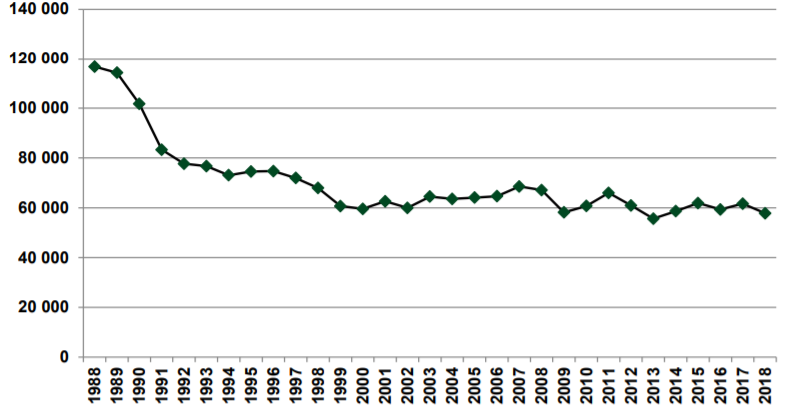 По-долу са представени емисиите на отчитаните парникови газове по видове за базовата година и периодичното изменение на емисиите в периода до 2018 г., включително делът на емисиите спрямо базовата година- 1988 г.Таблица 2.1.1-1.  Емисии на парникови газове за 1988-2018 г., Gg CO2 екв.Анализът на разпределението на основните парникови газове в общите емисии за 2018 г. показва, че емисиите на CO2 продължават да имат най-голям дял от общите емисии от близо 75 %, емисиите на CH4 имат дял от 12%, емисиите на N2O имат дял от 9 %, а емисиите на всички флуор-съдържащи парникови газове съставляват общо 4 % от общите емисии на парникови газове.На следващата фигура е показано изменението на емисиите на различните парникови газове по видове спрямо общите емисии на парникови газове, без отчитане на емисиите от сектор „ЗПЗГС“ за периода 1988-2018 г.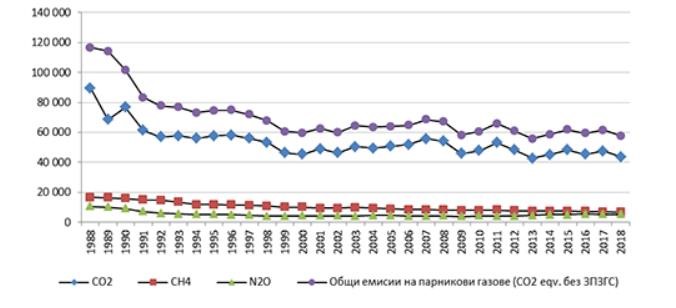 Фигура 2.1.1-2. Изменение на годишните емисии на основните парникови газове1988-2018 г., Gg CO2 екв.  	Емисии на парникови газове по сектори на националната инвентаризация	Сектор „Енергетика“ В енергийния сектор са включени емисии от изгаряне на горива за получаване на енергия. В този сектор са включени и неорганизирани емисии при добив, пренос и разпределение на твърди, течни и газообразни горива. В Р. България сектор „Енергетика“ има ключова позиция в националната икономика. Той е източник на 71.3 % от общите емисии на ПГ за последната година на инвентаризация – 2018 г. Най-голям дял от общите емисии на ПГ в сектора имат емисиите на CO2 – 96 % от емисиите на сектора. Най-голям дял от емисиите на ПГ на ниво под-категории имат емисиите от горивни процеси за производство на енергия – 60 % от емисиите на сектора, следвани от емисиите от сектор „Транспорт“ с близо 25 % и емисиите от сектор „Индустриални дейности и строителство“- 11 %. През 2018 г. се наблюдава общо намаление на емисиите на ПГ от цялата категория от дейности с 8.3 % спрямо 2017 г. Конкретно за настоящата оценка по-специален интерес представляват емисиите на парникови газове от сектор „Транспорт“. В тях се включват емисиите от следните под-категории:Гражданска авиация;Пътен транспорт;Железопътен транспорт; Корабоплаване;Други видове транспорт.Пътният транспорт има най-голям дял в консумацията на горива и съответно определя в основната степен и емисиите на парникови газове в сектора, като през 2018 г. пътният транспорт достига до 95 % от консумираната енергия на ниво под-категории.Останалите под-категории имат значително по-малки емисии на парникови газове, определяни основно от пътния транспорт, т.к. под-категория „Други“ има дял от 4.1 % в консумацията на горива, гражданската авиация- 0.5 %, железопътния транспорт- 0.3 % и корабоплаването- 0.1 %.Фигура 2.1.1-3. Консумация на горива в сектор „Транспорт“ по под-категории за 2018 г., %	На следващата фигура са представени емисиите от пътния транспорт в GgCO2 екв. по видове горива.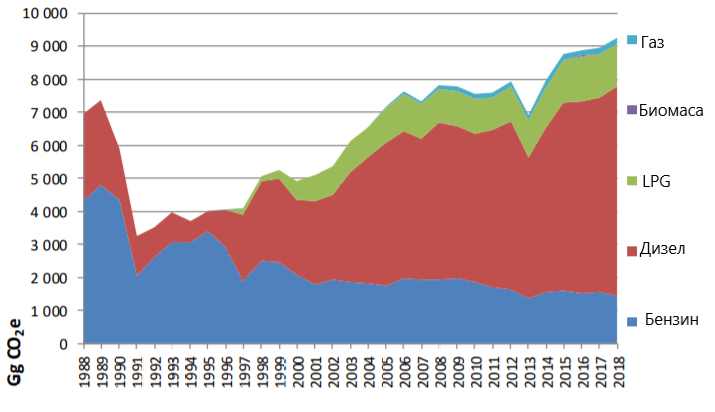 Фигура 2.1.1-4. Изменение на годишните емисии на парникови газове от пътния транспорт по видове горива 1988-2018 г., Gg CO2 екв.Общите емисии на парникови газове от пътния транспорт нарастват с 33.2 % в сравнение с базовата година, като с изключение на малък спад след 1989 г., постоянно нарастват в периода до 2018 г. в резултат на нарастването на количествата използвани горива от транспортните средства. В абсолютни стойности емисиите нарастват от 6 968 GgCO2 екв. през 1988 г. до 9 283 GgCO2 екв. през 2018 г.Както е показано на следващата фигура, най-голям източник на емисиите от транспорт са леките коли, следвани от тежкотоварните и лекотоварните.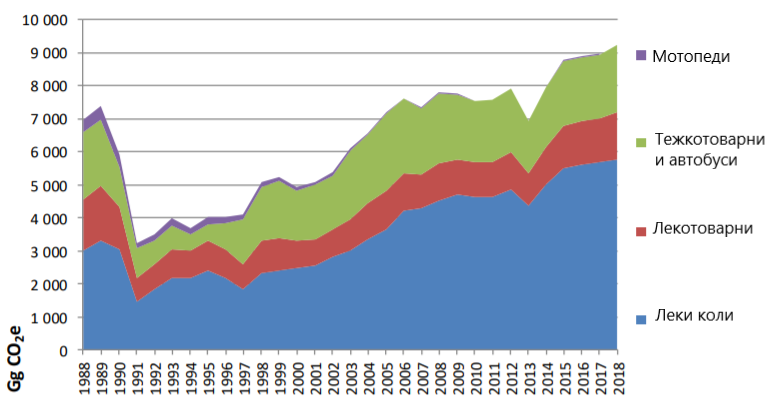 Фигура 2.1.1-5. Изменение на годишните емисии на парникови газове от пътния транспорт по видове превозни средства 1988-2018 г., Gg CO2 екв.	Сектор „Индустриални процеси и използване на продукти” Емисиите на ПГ от сектор „Индустриални процеси и използване на продукти“ се получават в резултат от технологичните процеси на производство и/или консумация на материални продукти. При този вид емисии не участват процесите на изгаряне. Тези процеси са източник на емисии на всички основни ПГ и прекурсори на ПГ. Секторът емитира 11.3 % от националните емисии на ПГ. Най-голям дял в емисиите на ПГ от сектор „Индустриални процеси и използване на продукти“ за 2018 г. има CO2 – 63.3 %. В сектор „Индустриални процеси и използване на продукти“  основните източници на ПГ са: производството на вар (CO2); производството на цимент (CO2);  производството на амоняк (CO2);употреба на варовици в десулфуризиращи инсталации в енергетиката (CO2). Непрекъснато се увеличава делът на емисиите от употребата на флуорирани парникови газове, който през 2018 г. е 34.5 % от общите емисии в сектора. 	Сектор „Селско стопанство“ Емисиите на ПГ от сектор „Селско стопанство“ се получават в резултат от дейностите и процесите на производство и преработка на селскостопанска продукция, торене на почвите и третиране на животински отпадъци. Процесите и дейностите в този сектор са източници основно на CH4 и N2O. Основен източник на емисии на CH4 в сектора е ентеричната ферментация при селскостопанските животни, която води до 23 %  от емисиите на сектора. Най-големите емисии на N2O се образуват от селскостопанските почви, като техният дял през 2018 г. е близо 65 %. Общите емисии от сектора се намаляват с 2 % спрямо предходната 2017 г., най-вече поради намалената употреба на азотни торове. Намаляването на емисиите в сектора за периода 1988 – 2018 г. е пряко следствие от общия спад на селскостопанската дейност. Намалението на емисиите в животновъдството следва намалението в броя селскостопански животни.	Сектор „Земеползване, промяна в земеползването и горско стопанство“ Сектор „Земеползване, промяна в земеползването и горско стопанство“  обхваща процесите на обмен на CO2 между източниците на биомаса (горски насаждения, тревни и други насаждения, почви) и атмосферата. Обменът на потоците CO2 от и към атмосферата представлява съвкупност от процеси, които са резултат и от антропогенна дейност. Така например поглъщането на CO2 в горите е свързано със стопанисването и управлението на горски територии, предназначени за добив на дървесина. Емисиите на CO2 в атмосферата от сектор „Земеползване, промяна в земеползването и горско стопанство“  се образуват при горските пожари, както и при промени в органичния състав на почвите, вследствие на ерозия или обработка с химикали. В емисиите от този сектор се включват и емисиите от дейностите, които водят до промени в потоците на CO2 от и към атмосферата. Това са дренажите на почви, изместването на периодите на култивация на растителни култури, както и редуването на по-дълги и по-къси периоди на култивация, наводняване, вследствие изграждането на хидротехнически съоръжения, изменения в подземните води поради антропогенни или природни въздействия. 	Сектор „Отпадъци“ Емисиите от сектор „Отпадъци“ се образуват в резултат на процесите на събиране, съхранение и третиране на твърдите отпадъци от бита и обществения сектор и след третиране на отпадъчни води от домакинствата и промишлеността. Твърдите отпадъци могат да се третират посредством депониране на депа за отпадъци, рециклиране, изгаряне с цел унищожаване или за получаване на енергия. В този сектор се определят емисиите на ПГ само от процесите на гниене на депонираните твърди отпадъци на депата за отпадъци. Депонираните твърди отпадъци емитират СН4 в резултат на процесите на анаеробно и аеробно разграждане на органичното им съдържание. В инвентаризацията за 2018 г., емисиите на СН4 от този източник са на първо място, като имат дял в размер на 74.6 %. Вторият основен източник на СН4 в този сектор е третирането на отпадъчните води в пречиствателните съоръжения, който има дял в размер на 21 %, като с цел определяне на емисиите се разглеждат самостоятелно третирането на индустриалните отпадъчни води и третирането на отпадъчни води от домакинствата и обществените сгради. 		Общи емисии на парникови газове по сектори за периода 1988-2018 г. На следващата фигура са представени общите емисии на парникови газове по сектори за периода 1988–2018 г. в Gg СО2 екв.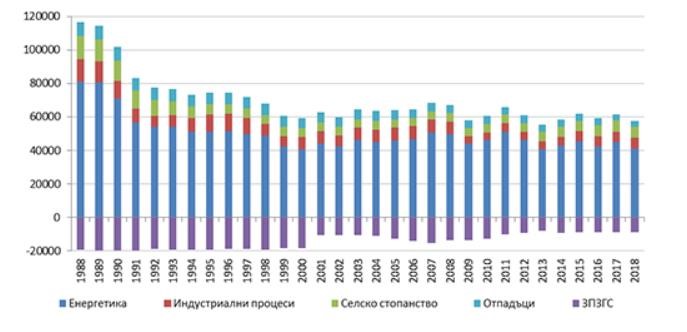 Фигура 2.1.1-6. Изменение на годишните емисии на парникови газове 1988-2018 г., Gg CO2 екв.   Изчислените емисии по сектори на инвентаризацията показват най-голям принос в общите емисии на ПГ през 2018 г. на сектор „Енергетика“ – 71.3 %, след това на сектор „Индустриални процеси и използване на продукти“ – 11.3 %.  Сектор „Селско стопанство“ и сектор „Отпадъци“ допринасят към общите емисии на ПГ съответно за 11.1 % и 6.4 %.	Обобщени изводи: В обобщение на данните, емисиите показват изменение в посока на общо намаляване в периода от базовата година до момента, като за 2018 г. те съставляват около половината от емисиите за базовата година- 1988 г.Основните причини за наблюдаваното намаление на емисиите на ПГ в Република България са структурните изменения на икономиката, поради радикалния икономически преходен процес от централно планирана към пазарна икономика. Това довежда до намаляване на енергия в ТЕЦ (и увеличение на дела на хидро- и атомна енергия), структурни изменения в промишлеността (включващи намаление на енергийно-интензивната продукция и подобряване на енергийната ефективност), по-добро изолиране на сградите и преминаване от твърди и течни горива към природен газ. Сравнено с другите сектори, нарастват единствено емисиите от транспортния сектор, като най-голям дял имат емисиите от сухопътния транспорт – увеличението се дължи на увеличената консумация на горива, свързана с увеличения брой основно лични превозни средства – леки автомобили.	2.1.2. Състояние на атмосферния въздух Съгласно Закона за опазване на околната среда пунктовете за мониторинг от Националната система за мониторинг на качеството на атмосферния въздух се изгражда и поддържа от ИАОС към МОСВ. Видът и местоположението на пунктовете са докладвани на национални ниво към компетентните европейски институции и данните от тях се използват на европейско и национално ниво за оценка на съответствието  на качеството на атмосферния въздух с изискванията на европейското и съответно национално законодателство.На следващата карта са представени пунктовете за мониторинг на качеството на атмосферния въздух от Националната система за мониторинг на качеството на атмосферния въздух на България:Фигура 2.1.2-1. Райони за оценка и управление на качеството на атмосферния въздух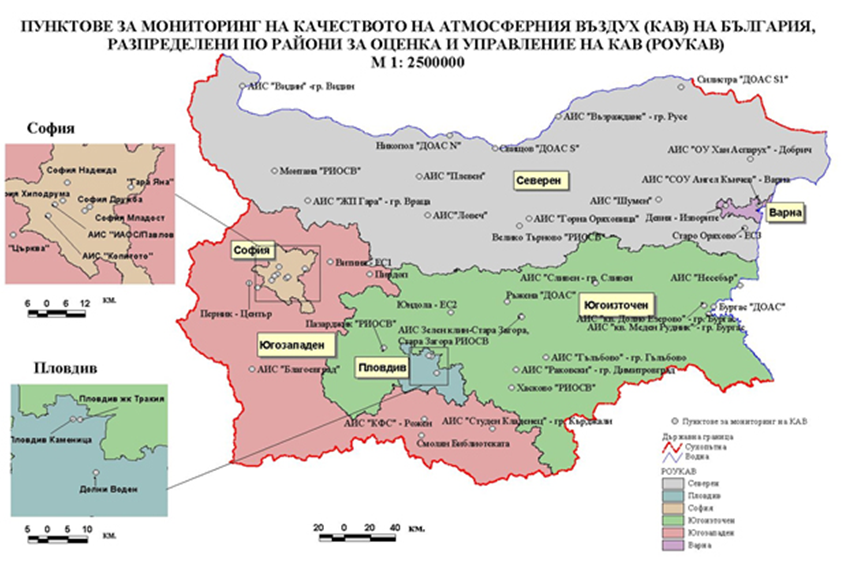 В съответствие с изискванията на законодателството Р. България е разделена на шест района за оценка и управление на качеството на атмосферния въздух (РОУКАВ) – Столичен, Пловдив, Варна, Северен/Дунавски, Югозападен и Югоизточен, които се анализират в рамките на националната система за мониторинг на околната среда, подсистема „Качество на атмосферния въздух“.Националната система за мониторинг на околната среда извършва оценка на качеството на атмосферния въздух (КАВ) върху територията на страната, разделена на 6 Района за оценка и управление на качеството на атмосферния въздух, утвърдени със Заповед № РД- 489/26.06.2019 г. на министъра на околната среда и водите.Националната система за мониторинг на качеството на атмосферния въздух на МОСВ се състои от 48 стационарни пункта, в т.ч. 9 пункта с ръчно пробонабиране и последващ лабораторен анализ, 30 автоматични измервателни станции (АИС), 5 автоматични ДОАС системи (работещи на оптичен принцип), както и 4 АИС за мониторинг на качеството на атмосферния въздух в горски екосистеми - КФС “Рожен”, „Юндола”, „Витиня” и „Ст. Оряхово”.Ежедневно се контролират концентрациите на основните показатели, съгласно закона за чистотата на атмосферния въздух: общ прах, фини прахови частици (ФПЧ10, ФПЧ2.5), серен диоксид, азотен диоксид/азотни оксиди, въглероден оксид, озон, бензен, олово, кадмий, никел, арсен, полициклични ароматни въглеводороди (ПАВ). Допълнително, според характера и източниците на емисии в отделни райони от територията на страната се контролират специфичните показатели: фенол, амоняк, аерозоли на сярна киселина, толуол, ксилол, стирол, серовъглерод, сероводород, метан и неметанови въглеводороди, както и някои други специфични замърсители.Всички автоматични станции (АИС и ДОАС) работят в непрекъснат режим на работа (24 часа), като данните от тях чрез система за пренос на данни в реално време постъпват в регионални диспечерски пунктове (РДП) в РИОСВ - регионални бази данни и в централния диспечерски пункт (ЦДП) в ИАОС в гр. София, където се намира Националната база данни за КАВ. Системата осигурява навременно предоставяне на информацията за качеството на въздуха на обществеността и отговорните институции. Обхванати са дванадесет населени места в България. В София, Бургас, Стара Загора, Казанлък, Русе, Силистра, Никопол и Свищов са изградени публични информационни табла за предоставяне на информация на обществеността в реално време.Ръчните пунктове за мониторинг на въздуха работят само в светлата част на денонощието (4 пробовземания на ден, 5 дни в седмицата). За изготвяне на оценка на КАВ от ръчните пунктове са включени само данни за регистрираните средночасови концентрации. За тези пунктове не е извършвано сравнение на регистрираните концентрации с денонощните норми на контролираните замърсители, т.к. техния времеви обхват не позволява да се направи точна оценка на нивата на замърсителите в денонощен аспект. Тези данни имат само индикативен характер. Това не се отнася за показателите общ прах, ФПЧ10, олово, кадмий и ПАВ, за които пробовземането е с продължителност 24 часа.Системата за качеството на атмосферния въздух разполага и с 6 броя мобилни автоматични станции (МАС), включени в регионалните лаборатории в София, Пловдив, Плевен, Стара Загора, Варна и Русе. Станциите са разпределени пропорционално по територията на страната като дават възможност за обслужване на територията на цялата страна. Мобилните автоматични станции се използват за извършване на допълнителни измервания в райони, в които липсват или е ограничен броя на стационарните пунктове, както и при аварийни ситуации, поръчки от държавни и общински организации, за проследяване ефекта от изпълнението на общинските програми за намаляване нивото на атмосферните замърсители и др. Дейността на МАС, в рамките на НСМОС, ежегодно се регламентира с графици, утвърждавани от министъра на околната среда и водите. За най-подробна оценка на качеството на атмосферния въздух на национално ниво могат да се използват данните, представляващи националните емисии на вредни вещества в атмосферния въздух, представени в  националната инвентаризация на емисиите на вредни вещества на Р. България, изготвяна ежегодно от ИАОС. Емисиите се изчисляват в съответствие с изискванията и данните в „Единна методика за инвентаризация на емисиите на вредни вещества във въздуха” за 11 групи източници на емисии (сектори) и обхваща следните вещества:серни оксиди (SОx);азотни оксиди (NОx);неметанови летливи органични съединения (НМЛОС);амоняк (NH3);общ прах;фини прахови частици (ФПЧ10);фини прахови частици (ФПЧ2.5);въглероден оксид (СО);тежки метали (Hg, Cd, Pb, As, Cr и други);полициклични ароматни въглеводороди (ПАВ);Полихлорирани бифенили (ПХБ);диоксини и фурани;други специфични замърсители.По отношение на емисиите на основните замърсители на атмосферния въздух може да се обобщи, че най-голям дял в емисиите на серни и азотни оксиди продължава да има изгарянето на твърди горива в големите топлоелектрически централи (ТЕЦ) в Р. България, а най-голям дял в емисиите на прахови частици- изгарянето на твърди горива за битово отопление. Емисиите на амоняк се образуват основно от селскостопански дейности.Съгласно законодателството на ЕС – Директива 2001/81/ЕО за националните тавани за емисиите на някои атмосферни замърсители, държавите-членки са задължени да постигнат към 2010 г. и впоследствие да не надвишават национални тавани за общите емисии на основните замърсители на атмосферния въздух– серен диоксид, азотни оксиди, летливи органични съединения и амоняк. Съгласно Гьотеборгския протокол към КТЗВДР, страните по него също имат за задължение да постигнат определени тавани за посочените по-горе замърсители. За осигуряване на прилагането на Директива 2001/81/ЕО. През 2012 г. Гьотеборгския протокол се изменя и за 2020 г. освен четирите замърсителя SO2, NOx, NH3 и НМЛОС, определя и тавани за първичните емисии на фини прахови частици (ФПЧ2.5). Целта е да се ограничат емисиите на замърсителите на въздуха, които са прекурсори на озон и прахови частици, както и на тези, които допринасят за 1 kt – хиляди тона 4 вклисляването и еутрофикацията на екосистемите.По данни от последния Национален доклад за състоянието на околната среда за 2018 г., изготвен от ИАОС, емисиите за замърсители се изменят в периода 1990-2018 г., както следва: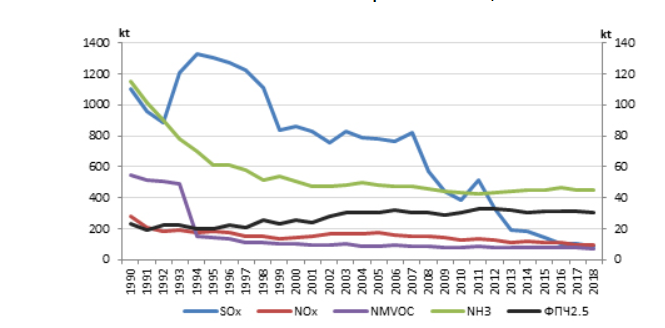 Фигура 2.1.2-2. Тенденции на емисии на основни замърсители на национално ниво за периода 1990-2018 г.Източник: Национален доклад за състоянието на околната среда, 2020 г.В периода 1990–2018 г. емисиите на основните замърсители намаляват, с изключение на ФПЧ2.5. Емисиите на SO2 намаляват с 92% за 2018 г. в сравнение с базовата 1990 г., което основно се дължи на намалените емисиите от ТЕЦ. Емисиите на NOх намаляват с 66% за периода 1990-2018 г., което основно се дължи на редуцираните емисии от топлоелектрическите централи и в по-малка степен на намаление на емисиите от автомобилния транспорт. След резкия спад на емисиите на NMVOC през 1994 г. се наблюдава плавен ход на намаление до 2018 г. В сравнение с базовата 1990 година емисиите намаляват с 87%, което се дължи на намалената употреба на разтворители. За периода 1990-2018 г. емисиите на NH3 намаляват с 61%– от 115 до 45 kt. Причината е в намаляване на емисиите от селското стопанство. Увеличението на емисиите на ФПЧ2.5 в периода от 1990 г. до 2018 г. от 23 kt до 30 kt се дължи основно на нарастването на емисиите от изгарянето на горива в битовия сектор.През 2018 г. емисиите на ФПЧ10 също намаляват спрямо 2015 г., което основно се дължи на намалените емисии от ТЕЦ и от негоривни производствени процеси.Топлоелектрическите централи (вкл. рафинерии) са най-големият източник на серен диоксид – 44% от общото емитирано в страната количество. През 2018 г. емисиите на серен диоксид от всички големи горивни инсталации намаляват с 10 хил. тона в сравнение 2017 г. - от 49.62 хил. тона до 39.37 хил. тона.Основните източници на азотни оксиди са пътният транспорт - 41%, топлоелектрическите централи (вкл. рафинерии) - 18%, друг транспорт- 13% и селско стопанство (най-голям дял има използването на неорганични азотни торове) – 15%.Селското стопанство емитира 83% от общото количество амоняк. Друг основен източник са негоривните производствени процеси - 7%Основен антропогенен източник на НМЛОС е изгарянето на твърди горива за битовото отопление - 27% от общото емитирано количество за страната. Друг основен източник са използваните разтворители - 20%.Битовото отопление е основен източник на фини прахови частици, с 51% емисии от общото количество ФПЧ10 и 78% от ФПЧ2.5, изхвърляни в атмосферата. Другите  източници на ФПЧ10 са негоривните производствени процеси (основно от асфалтиране) и селското стопанство. За ФПЧ2.5 значителен източник е също пътния транспорт – 8%.	Разпределението на емисиите на замърсители по видове и секторни е представено на следващите фигури.Фигура 2.1.2-3. Разпределение на емисиите на ФПЧ10  по секториФигура 2.1.2-4. Разпределение на емисиите на ФПЧ2.5  по секториФигура 2.1.2-5. Разпределение на емисиите на SO2 по секториФигура 2.1.2-6. Разпределение на емисиите на NOx по секториФигура 2.1.2-7. Разпределение на емисиите на НМЛОС по секториФигура 2.1.2-8. Разпределение на емисиите на амоняк по сектори	По отношение на качеството на атмосферния въздух, индикаторите се следят за съответствие с нормите за концентрации в атмосферния въздух в съответните пунктове от НАСЕМ.Нормите за съдържание на вредни вещества в атмосферния въздух, определени от европейските директиви, са напълно въведени в националното законодателство в следните наредби:•	Наредба №12 от 15 юли 2010 г. за норми за серен диоксид, азотен диоксид, фини прахови частици, олово, бензен, въглероден оксид и озон в атмосферния въздух определя нормите за SO2, NO2, ФПЧ, Pb, СО, О3 и бензен;•	Наредба № 11 от 14 май 2007 г. за норми за арсен, кадмий, никел и полициклични ароматни въглеводороди в атмосферния въздух определя нормите за As, Cd, Ni и полициклични ароматни въглеводороди в атмосферния въздух.Съгласно Приложение № 1 към чл.3 от Наредба № 12 от 15 юли 2010 г. са определени следните норми за замърсители в атмосферния въздух:•	за ФПЧ10 средноденонощна норма за опазване на човешкото здраве (СДН) от 50 µg/m3, която не може да бъде превишавана повече от 35 пъти в рамките на една календарна година;•	за ФПЧ10 средногодишна норма (СГН) за опазване на човешкото здраве от 40 µg/m3;•	за ФПЧ2.5 средногодишна норма от 30 µg/m3 (от 2010 г.), от 25 µg/m3 (от 01.01.2015 г.) и от 20 µg/m3 (от 01.01.2020 г.);за серен диоксид (SO2) средночасова норма от 350 µg/m3, която не може да бъде превишавана повече от 24 пъти в рамките на една календарна година;за серен диоксид (SO2) средноденонощна норма от 125 µg/m3, която не може да бъде превишавана повече от 3 пъти в рамките на една календарна година;•	за азотен диоксид (NO2) средночасова норма (СЧН) от 200 µg/m3, която не може да бъде превишавана повече от 18 пъти в рамките на една календарна година;•	за азотен диоксид (NO2) средногодишна норма от 40 µg/m3;•	за въглероден оксид (CO) норма за опазване на човешкото здраве от 10 mg/m3 (максимална 8-часова средна стойност в рамките на денонощието);•	за озон (O3) краткосрочна целева норма (КЦН) от 120 µg/m3, която не може да се превишава в повече от 25 дни на календарна година, осреднено за тригодишен период (максимална 8-часова средна стойност в рамките на денонощието);•	за озон (O3) дългосрочна целева норма (ДЦН) от 120 µg/m3 (максимална 8-часова средна стойност в рамките на денонощието);•	за озон (O3) праг за информиране на населението (ПИН) от 180 µg/m3 (средночасова норма);•	за озон (O3) праг за предупреждаване на населението (ППН) от 240 µg/m3 (средночасова норма);за бензен средногодишна норма от 5 µg/m3.Съгласно Приложение № 1 към чл.3 от Наредба № 11 от 14 май 2007 г. за норми за арсен, кадмий, никел и полициклични ароматни въглеводороди в атмосферния въздух, за полициклични ароматни въглеводороди (ПАВ) е определена следната целева норма, която съгласно европейското законодателство страните-членки трябва да се стремят да постигнат средногодишна целева стойност за бензо(а)пирен от 1 ɳg/m3.	ФПЧ10Като наблюдавани концентрации на замърсители може да се обобщи, че основен замърсител в районите за оценка на качеството на атмосферния въздух остава ФПЧ10.Замърсяването с ФПЧ10 продължава да бъде основен проблем за качеството на атмосферния въздух в страната и процентът на населението, живеещо при нива на замърсяване с ФПЧ10 над допустимите норми е много висок – 65.1 % от 3.3 млн. население.Съгласно последния Национален доклад за състоянието на околната среда от 2020 г. средноденонощната норма за ФПЧ10, която е 50 µg/m3 и не трябва да бъде превишавана повече от 35 пъти в рамките на една календарна година, остава нарушена във всички РОУКАВ на територията на страната, т.к. във всеки от тях има поне един пункт, в който са регистрирани повече от 35 средноденонощни стойности, превишаващи нормата. Основните причини за наднормено замърсяване с прахови частици са отоплението с твърдо гориво през зимния сезон, опесъчаването и осоляването на улиците и пътищата, емисиите от автомобилния и обществен транспорт.Замърсяването с ФПЧ10 има ясно изразен сезонен характер. Превишенията на нормата за ФПЧ10 се наблюдават предимно през зимния период, поради използване на твърди горива в битовото отопление.  Допълнителен принос към замърсяването на атмосферния въздух с прахови частици оказва и влиянието на неблагоприятните климатични условия в страната като продължителното време с ниска скорост на вятъра и продължителни засушавания.Най-голям брой превишения на СДН през 2018 г. са измерени в АИС “Видин 2“ – 120 превишения, пункт за мониторинг „Монтана – РИОСВ“ – 111 превишения, АИС „Г. Оряховица“ – 110 превишения, и в АИС „Пловдив – ж.к. Тракия“– 107 превишения. 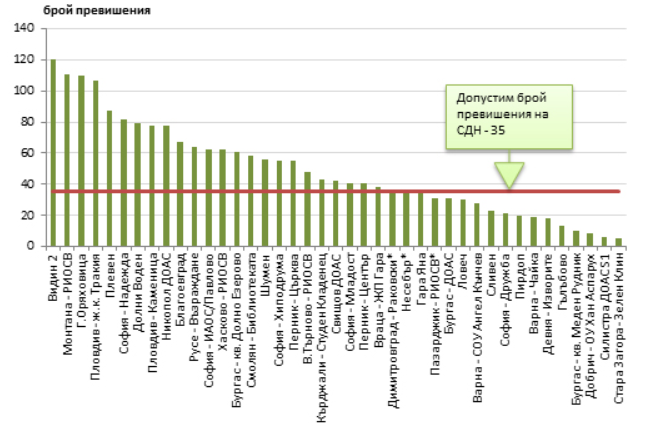 Фигура 2.1.2-9. Брой превишения на средноденонощната норма за ФПЧ10 по пунктове, 2018 г.Източник: Национален доклад за състоянието на околната среда, 2020 г.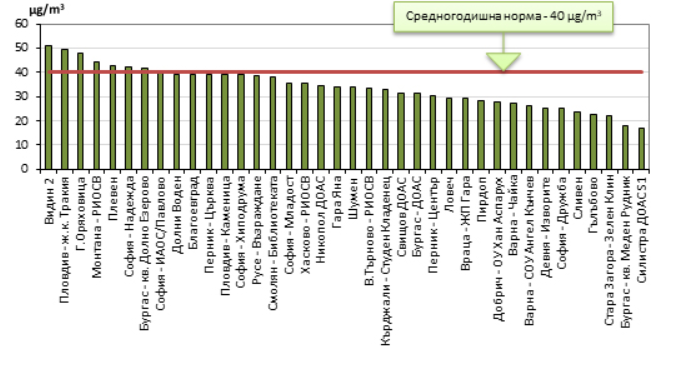 Фигура 2.1.2-10. Средногодишна концентрация на ФПЧ10 по пунктове, 2018 г.Източник: Национален доклад за състоянието на околната среда, 2020 г.През 2018 г. най-висока средногодишна концентрация (СГК) е измерена в АИС „Видин 2“ – 51.16 μg/m3 и АИС „Пловдив – ж.к. Тракия“ – 49.43 μg/m3.През 2018 г. броят на пунктовете, в които е регистрирано превишение на СГН, е 8 за разлика от 2017 г., когато нормата е била превишена в 13 пункта. 	ФПЧ2.5По показател ФПЧ2.5 данни са налични от измерванията в 10 пункта за мониторинг на КАВ: София – АИС ”Хиподрума”, София – АИС ”Копитото”, Витиня, Перник - „Църква”, Пловдив – 17 АИС ”Каменица”, Ст. Загора - ”РИОСВ”, Варна - АИС ”СОУ Ангел Кънчев”, Русе – АИС ”Възраждане”, В. Търново - ”РИОСВ”, КФС - „Рожен”, разположени съответно във всички РОУКАВ. Средногодишната норма от 25 µg/m3 е превишена в два района - РОУКАВ Пловдив (АИС „Каменица”) и Югозападен РОУКАВ (Перник „Църква”).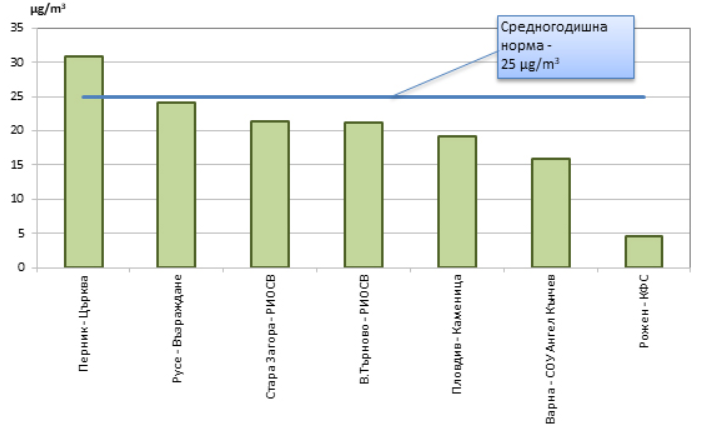 Фигура 2.1.2-11. Средногодишна концентрация на ФПЧ2.5 по пунктове, 2018 г.Източник: Национален доклад за състоянието на околната среда, 2020 г.В 50 % от пунктовете, в които се следят нивата на ФПЧ2.5, е регистрирана поне една средногодишна концентрация, която превишава средногодишната норма за този замърсител през последните пет години в периода 2014-2018 г. През 2018 г. средногодишната норма е превишена в пункт „Перник - Църква“.	По показателя за средна експозиция (ПСЕ), изразен в μg/m3, определян въз основа на извършени измервания в градски фонови пунктове за мониторинг в зони и агломерации, разположени на територията на Р. България се наблюдава приближаване на стойността към нормата за 2020 г., в съответствие с долната фигура. Този показател следва да се оценява като средна годишна концентрация за три последователни календарни години, осреднена за всички пунктове за мониторинг. ПСЕ за референтната 2010 г. е средната концентрация за 2008, 2009 и 2010 година. ПСЕ за 2018 г. е средната концентрация за 2016, 2017 и 2018 година.Фигура 2.1.2-12. Показател за средна експозиция за ФПЧ2.5, 2018 г.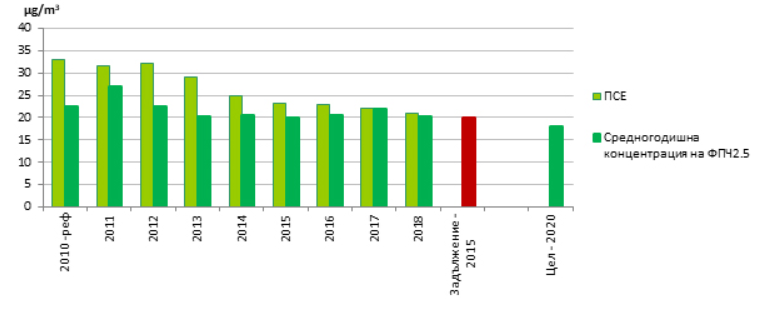 Източник: Национален доклад за състоянието на околната среда, 2020 г.	ОзонЗа разлика от другите замърсители приземният (тропосферен) озон не се емитира директно в атмосферата, а се формира чрез комплексни химични реакции, последващите емисии на прекурсорни газове като азотни оксиди (NOx – група газове, включваща NO и NO2) и неметанови летливи органични съединения (NMVOC) от естествен и от антропогенен произход, в присъствие на слънчева светлина и високи температури. Метанът и въглеродният оксид също играят роля за образуването на озон.По данните на ИАОС са регистрирани  общо 9 превишения на прага за информиране на населението (180 µg/m3) в пункт „София - Дружба“– 6 превишения, в пункт „Девня– Изворите“– 1, в пункт „Старо Оряхово– ЕС3“ – 1, и в пункт „Димитровград - Раковски“- 1.В АИС „София – Дружба“ е регистрирано едно превишение на прага за предупреждение на населението. Концентрацията на озон е превишавала 240 µg/m3 в продължение на три последователни часа на 09.06.2018 г. като най-високата от трите стойности на концентрацията на озон в този ден е била 245.22 µg/m3.Най-много дни с превишения на краткосрочната целева норма (КЦН) за 2018 г. са регистрирани в „Рожен-КФС“ (37 дни) и АИС „Юндола-ЕС2“ (29 дни). 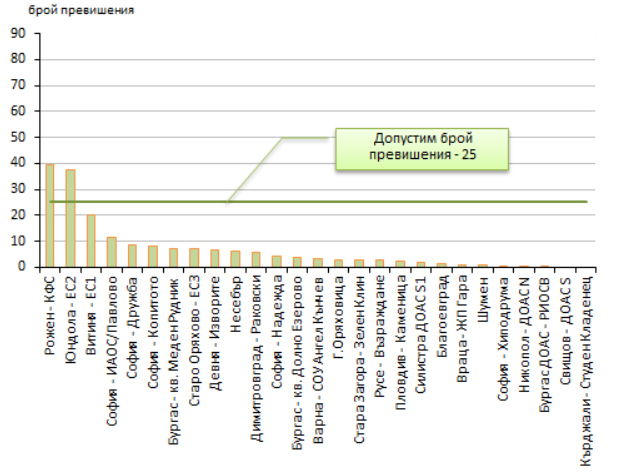 Фигура 2.1.2-13. Брой превишения на краткосрочната целева норма (КЦН) за озон, 2018 гИзточник: Национален доклад за състоянието на околната среда, 2020 г.	Серен диоксидПрез 2018 г. са регистрирани превишения на средночасовата норма (СЧН) за SO2 в АИС „Гълъбово” - 72 броя, в АИС „Перник – Център“ – 11 броя, в АИС „Димитровград – Раковски“ – 5 броя, в АИС „Сливен“ – 1 брой.Допустимият брой превишения на средноденонощната норма за SO2 през 2018 г. е надвишен единствено в АИС ”Гълъбово”, където са регистрирани 7 превишения. Причината за тези превишенията са емисии от ТЕЦ в комплекса „Марица Изток”.През 2018 г. не са регистрирани превишения на алармения праг за серен диоксид в нито един пункт за мониторинг на качеството на атмосферния въздух.	Азотен диоксидАзотният диоксид е газ, образуващ се основно от окислението на азотен оксид (NO). Високотемпературни горивни процеси (от двигатели на коли и електроцентрали) са главните източници на азотни оксиди (NO и NO2). По-голямата част от емисиите на NOx са емисии на NO, от 5 до 10% са NO2. Изключения правят дизеловите автомобили, които емитират повече от 70% NO2 от NOx.През 2018 година в нито един от пунктовете няма превишения на средночасовата норма за азотен диоксид над допустимия брой.През последните години преди 2018 г. в няколко пункта има превишение на средногодишната норма.Регистрираните превишения на средногодишната норма за последните три години в периода 2016-2018 г. са показани на следващата фигура.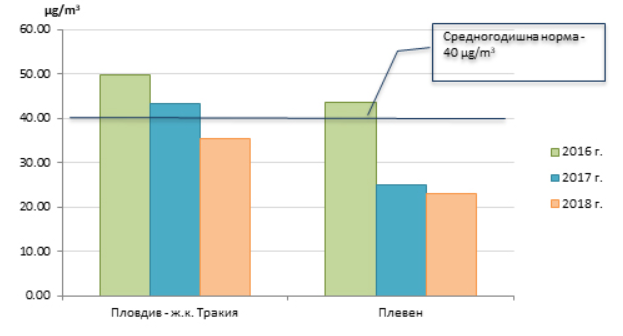 Фигура 2.1.2-14. Превишения на средногодишната норма за NO2 по пунктове, 2016-2018 г.Източник: Национален доклад за състоянието на околната среда, 2020 г.	Полициклични ароматни въглеводороди (ПАВ)Бензо(а)пиренът е ПАВ, който се изолира в проби от ФПЧ10. Получава се при непълно изгаряне на различни горива. Основните източници на бензо(а)пирена са битово отопление (най-вече изгарянето на дърва, въглища и отпадъци), производството на кокс и стомана, както и пътния трафик. Други източници са пожарите.Съдържанието на полициклични ароматни въглеводороди в атмосферния въздух се контролира в 15 пункта. През 2018 г. в 9 от общо 15 пункта се наблюдава превишение на средногодишната норма по показател бензо(а)пирен.Като цяло през последните години се наблюдава тенденция на намаляване на средногодишните концентрации за показател бензо(а)пирен в пунктовете за мониторинг, но въпреки това през последната анализирана година остават значителен брой пунктове с наднормена концентрация, които са почти половината от всички пунктове.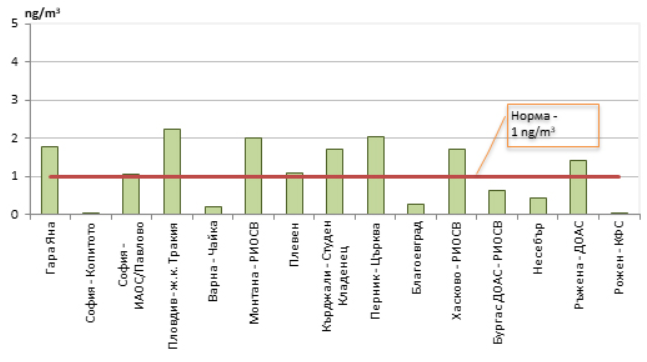 Фигура 2.1.2-15. Превишения на средногодишната норма за ПАВ, 2018 г.Източник: Национален доклад за състоянието на околната среда, 2020 г.	Въглероден оксид	През 2018 г. не са регистрирани превишения на нормите за въглероден оксид.	Бензен, тежки метали и други	През 2018 г. не са регистрирани превишения на нормите за бензен, тежки метали и други специфични замърсители на атмосферния въздух.Обобщени изводи: По отношение на емисиите на основните замърсители на атмосферния въздух може да се обобщи, че най-голям дял в емисиите на серни и азотни оксиди продължава да има изгарянето на твърди горива в големите топлоелектрически централи (ТЕЦ) в Р. България, а най-голям дял в емисиите на прахови частици- изгарянето на твърди горива за битово отопление. Емисиите на амоняк се образуват основно от селскостопански дейности.Качеството на атмосферния въздух поддържа тенденции към постепенно подобряване в резултат на изпълняваните мерки и въвеждането на нови законодателни изисквания на европейско и национално ниво.Основно предизвикателство остава намаляването на замърсяването на въздуха в големите градове, чрез значително намаляване на емисиите от изгарянето на твърди горива за битово отопление и намаляване на емисиите от транспортните средства.Последното може да се реализира, чрез изпълнението на мерки в секторите „Битово отопление“ и „Транспорт“ в следните основни насоки:подмяна на уредите за битово отопление с нови високоефективни уреди, без да се заменя горивото;подмяна на горивото за отопление с природен газ, топлофикация или електроенергия, в зависимост от възможните алтернативи на местно ниво;подобряване на екологичния клас на използваните транспортните средства като цяло и по-малко използване на автомобили с високи нива на емисиите в атмосферния въздух в големите градове, за сметка на други алтернативни средства за придвижване на малки разстояния;подобряване на транспортната инфраструктура.	2.1.3. Състояние на повърхностните води Особеностите на геоложкият строеж, значителното разнообразия от форми на релефа и характера на климатичните условия в България определят развитието на гъста и сложна хидрогеографска мрежа. От друга страна малкият териториален обхват (111 хил. км2) и непосредствен допир до р. Дунав и Черно море, заедно с местоположението на Стара планина и близостта на Егейско море не са благоприятствали за образуването на дълги речни артерии и големи речни системи.Течението на реките в България е насочено към два главни водосборни басейна – Черноморски и Егейски, съответстващи на два екорегиона съгласно Рамкова директива за водите 2000/60/ЕС (РДВ), а именно Екорегион 12 „Понтийска провинция“ и Екорегион 7 „Източни Балкани“.Законът за водите разделя страната на 4 района за басейново управление на базата на оформилите се водосборни области – Черноморски, Дунавски, Източнобеломорски и Западнобеломорски. Следвайки този хидрогеографски критерий, определените райони за управление на речните басейни носят имената на основните повърхностни водни тела, в които се вливат вътрешните реки.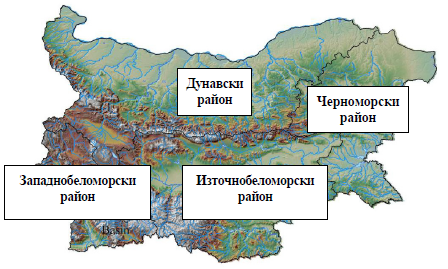 Фигура 2.1.3-1. Райони за басейново управление (източник: Биологичен анализ и екологична оценка на типовете повърхностни води в България).Основната цел на европейската и националната политика свързана с водите е да се гарантира достатъчно количество вода с добро качество както за потребностите на хората, така и за околната среда. Приетата през 2000 г. РДВ въвежда нов, интегриран подход при управлението на водите, чиято задача е подготовката и изпълнението на ПУРБ с основна цел постигане на добро състояние на повърхностните и подземните води към 2027 г.Повърхностните води са диференцирани по типове като е използвана „Система Б”, съгласно Приложение 1 на Наредба Н-4 от 14.09.2012г. Определянето на типовете е извършено в зависимост от задължителни фактори (надморска височина, геология, размер, географска ширина и дължина) и незадължителни фактори (състав на субстрата, температурен диапазон на водата и др.) или комбинация от тях. Съгласно данните във вторите ПУРБ:в Дунавски район за басейново управление за категория река са определени 7 типа, а за категория езеро 8 типа;в Черноморски район за басейново управление са идентифицирани 8 типа води категория „реки”, 4 типа води категория “езера”, 5 типа води категория “преходни води” и 9 типа води категория “крайбрежни води”;в Западнобеломорски район за басейново управление речните типове са 6, а езерните -  5;в Източнобеломорски район за басейново управление са идентифицирани 5 типа повърхностни води от категория „река” и 7 типа от категория „езеро”. За два от типовете езера - L1 Алпийски глациални езера и L6 Крайречни влажни зони в ЕР 7, в ИБР не са определени водни тела поради незначителния размер на водните обекти (много по-малки 0,5 км2) и локалното им разпространение в района.По-долу в табличен вид е представена обобщена информация за броя водни тела от категория „Река“ по райони за басейново управление (източник: втори ПУРБ на четирите района за басейново управление 2016 – 2021 г.).Таблица 2.1.3-1. Обобщена информация за броя водни тела от категория „Река“ по райони за басейново управлениеРазпределението на типовете повърхности водни тела от категория „Река“ по водни тела общо за България е представено на следващата фигура. Най-голяма част от водните тела (66,7%) попадат в обхвата на планинските (R2 и R3) и полупланински (R4 и R5) речни типове.Фигура 2.1.3-2. Брой водни тела по типове от категория „Река“ общо за България (Източник: втори ПУРБ на четирите района за басейново управление 2016 – 2021 г.).В таблицата по-долу е представена информация за брой водни тела от категория „Езеро“ по райони за басейново управление (източник: втори ПУРБ на четирите района за басейново управление 2016 – 2021 г.).Таблица 2.1.3-2. Обобщена информация за броя водни тела от категория „Еезеро“ по райони за басейново управлениеРазпределението на типовете повърхности водни тела от категория „Езеро“ по водни тела общо за България е представено на следващата фигура. Най-голяма част от водните тела (по 28,7%) попадат в обхвата на средните и малки полупланински язовири (L12 и L13) и малките и средни равнинни язовири (L16 и L17).Фигура 2.1.3-3. Брой водни тела по типове от категория „Езеро“ общо за България (Източник: втори ПУРБ на четирите района за басейново управление 2016 – 2021 г.).	Във вторите ПУРБ на четирите РБУ са определени 760 естествени водни тела, 195 силномодифицирани водни тела и 18 изкуствени водни тела. Фигура 2.1.3-4. Брой естествени, силномодифицирани и изкуствени водни тела общо за България (Източник: втори ПУРБ на четирите района за басейново управление 2016 – 2021 г.).СМВТ са силно изменени спрямо естественото им състояние водни обекти или части от тях в резултат на човешка дейност с цел защита от наводнения, водоползване, отводняване на земи или друга икономически или социално значима дейност и чието възстановяване в естествено състояние е необосновано, защото е непропорционално скъпо или би повлияло на икономическите дейности и околната среда. Общата дължина на силномодифицираните речни участъци възлиза на 1906 км, а площта на стоящите СМВТ е изчислена на 2203 км2.ИВТ са водни тела, създадени в резултат от човешка намеса. Определените във втория ПУРБ ИВТ са на обща площ от 188 км2 (за стоящите водни тела) и 74 км (за ВТ от категория „Река“).СМВТ и ИВТ могат да са от всяка категория и тип.Основните характеристики на повърхностните водни тела в териториалния обхват на:Дунавски район за басейново управление са описани и представени таблично в Приложение 1.2.4.2., Приложение 1.2.4.3. и Приложение 1.2.4.4. на Раздел I от втория ПУРБ на ДР;Черноморски район за басейново управление са описани и представени таблично в Приложение 1.2.5. на Раздел I от втория ПУРБ на ЧР;Източнобеломорски район за басейново управление са описани и представени таблично в Приложение 10 на Раздел I от втория ПУРБ на ИБР;Западнобеломорски район за басейново управление са описани и представени таблично в Приложение 1.2.4. на Раздел I от втория ПУРБ на ЗБР.Мониторингът и оценката на състоянието на водите и зоните за защита на водите се извършват в съответствие с изискванията на Приложение V към Директива 2000/60/EО на Европейския парламент и на Съвета от 23 октомври 2000 година за установяване на рамка за действията на Общността в областта на политиката за водите (РДВ) и свързаните с нея директиви, транспонирани в националното законодателство:Закон за водите (Раздел VIII);Наредба 1 от 2011 г. за мониторинг на водите;Наредба 1 от 2007 г. за проучване, ползване и опазване на подземните води;Наредба Н-4 от 2012 г. за характеризиране на повърхностните води;Наредба от 2010 г. за стандарти за качество на околната среда за приоритетни вещества и някои други замърсители;Наредба 4 от 2000 г. за качеството на водите за обитаване от риби и черупкови организми;Наредба 12 от 2002 г. за качествените изисквания към повърхностни води, предназначени за питейно-битово водоснабдяване;Наредба 2 от 2007 г. за опазване на водите от замърсяване с нитрати от земеделски източници;Наредба 5 от 2008 г. за управление качеството на водите за къпане.Министърът на околната среда и водите утвърждава ежегодно със заповед годишни програми за мониторинг на повърхностни води.Оценката на екологичното състояние на повърхностните водни тела се извършва съгласно единен национален подход, съгласуван от четирите Басейнови дирекции и утвърден от МОСВ, а именно „Общ подход за оценка на екологичното състояние и екологичния потенциал на повърхностните водни тела в Р България“. При оценката на анализираните специфични замърсители в ПУРБ е използвана „Методология за начина на ползване на определени фонови концентрации при оценка на химичното и екологично състояние“.При подготовката на втория ПУРБ (към 2015 г.) екологичното състояние/потенциал на 41% от водните тела, е определено като добро. В лошо и много лошо състояние са идентифицирани 13% от ВТ. Фигура 2.1.3-5. Екологично състояние/потенциал на повърхностни води в България към 2015 г. (Източник: втори ПУРБ на четирите района за басейново управление 2016 – 2021 г.).Междинните данни по време на изпълнение на втория ПУРБ (към 2018 г.) показват увеличаване на ВТ, намиращи се в умерено състояние - 45%. Фигура 2.1.3-3. Екологично състояние/потенциал на повърхностни води в България към 2018 г. (Източник: Междинни оценки за състоянието на ВТ в четирите района за басейново управление).Конкретна информация за екологичното състоянието на водните тела по РБУ е поместена в таблицата по-долу.Таблица 2.1.3-3. Информация за екологичното състоянието на водните тела по РБУОсновните установени отклонение от СКОС са по показателите макрозообентос (МЗБ), фитобентос  (ФБ), фитопланктон (ФП), електропроводимост, кислороден режим, БПК5, NH4, N-NО3, N-NО2, N-total, ортофосфати (P-PO4), Р-total, Fe, Al, Zn в резултат от заустване на битови и промишлени отпадъчни води и дифузно замърсяване на повърхностните води.Оценката на химичното състояние на ВТ се извършва на база сравнителен анализ, обхващащ средногодишните измерени концентрации по всяко приоритетно вещество и определените СКОС, съгласно Наредба за стандарти за качество на околната среда за приоритетни вещества и някои други замърсители, от 09.11.2010 г., приета с ПМС № 256 от 01.11.2010 г.Може да се отбележи, че при химичния статус на повърхностните води съществува тенденция към подобряване – от 33% ВТ в добро химично състояние през 2015 г., през 2018 г. процента е почти двойно увеличен - 64%. Като основна причина за това е по-големия брой обследвани водни обекти и респективно намаляване броя на ВТ, които през 2015 г. са били с неизвестно химично състояние.Фигура 2.1.3-6. Химично състояние на повърхностни води в териториалния обхват към 2015 г. (Източник: втори ПУРБ на четирите района за басейново управление 2016 – 2021 г.).Фигура 2.1.3-7. Химично състояние на повърхностни води в териториалния обхват към 2018 г. (Източник: Междинни оценки за състоянието на ВТ в четирите района за басейново управление).В поместената по-долу таблица е представена информация за химичното състоянието на водните тела по РБУ.Таблица 2.1.3-4. Информация за химичното състоянието на водните тела по РБУНа места определеното „лошо“ химично състояние се дължи на заустване на руднични отпадъчни води от действащи и стари разработки и/или производствена дейност е добив и обогатяване на метални руди.. При извършената оценка на химично състояние (по приоритетни вещества) се констатират отклонения от СКОС по показателите олово, кадмий, никел, арсен, свободни цианиди и др.Оценката на риска във втория ПУРБ за вероятността повърхностните води да не  достигнат поставените цели за добро състояние, определени съгласно чл. 157, т. 6 и т. 8 на ЗВ е базирана на Ръководство за прилагане на РДВ в България, анализа на информацията от мониторинга по елементи за качество, СКОС, съгласно Наредба Н-4 за характеризиране на повърхностните води и Наредба за стандарти за качество на околната среда за приоритетни вещества и някои други замърсители.	Съгласни изготвените оценки във всеки от четирите района за басейново управление за 43% (414 бр.) от повърхностните ВТ в България е установен риск за не достигане на поставените цели за добро екологично състояние, а за други 22% има вероятен риск. Причините за това до голяма степен се дължат на отклонения в биогенните показатели, като резултат от точково и/или дифузно замърсяване на повърхностните води, морфологични и хидрологични въздействия.Фигура 2.1.3-8. Оценка на риска за повърхностните води като процент водни тела (Източник: втори ПУРБ на четирите района за басейново управление 2016 – 2021 г.).Подробна информация за екологичното, химичното състояние на ВТ и оценката на риска е поместена в Раздел 4 „Мониторинг и оценка на състоянието на повърхностните води, подземните води и на зоните за защита на водите“ на вторите ПУРБ за четирите РБУ, както и в междинните оценки за състоянието на ВТ в четирите РБУ.В Плановете за управление на речните басейни са идентифицирани следните категории натоварвания върху повърхностните води:Натиск от точкови източници на замърсяване;Натиск от дифузни източници на замърсяване, включително преглед на ползването на земята;Натиск от физични изменения (хидроморфологичен натиск);Натиск от инвазивни видове;Натиск от климатични изменения.Като точкови източници на натиск върху повърхностните води са дефинирани:Зауствания на отпадъчни води с преобладаващ битов характер (с разрешителни по ЗВ) от: градски пречиствателни станции за отпадъчни води (ГПСОВ) на агломерации с над 2 000 еквивалент жители (е.ж.); канализационни мрежи (КМ) на агломерации с над 2 000 е.ж.; локални пречиствателни станции за битови отпадъчни води (ЛПСОВ); канализационни мрежи (КМ) на агломерации с под 2 000 е.ж.Зауствания на промишлени отпадъчни води от промишлени предприятия: с разрешителни издадени по ЗВ; с разрешителни издадени по ЗООС.Дифузните източници на натиск върху повърхностните води включват:Селското стопанство, в частност  земеделието; Земеползването като цяло;Животновъдството;Риборазвъждане;Замърсяванията от въздуха;Замърсяване от транспорт;Населени места без изградена канализация;Ерозията. Видовете хидроморфологичен натиск върху повърхностните води са свързани с:Натиск от водовземане (изменение на оттока) Натиск от морфологични изменения Прегради в реките Регулиране на оттока и прехвърляне на води Като основни източници на натиск, водещ до влошаване състоянието на повърхностните води могат да се посочат заустването на непречистени отпадъчни води от населените места (32%), дифузното замърсяване от земеделските практики (24%), заустването на промишлени отпадъчни води и общото дифузно замърсяване (по 17%).Фигура 2.1.3-9. Основните източници на натиск върху състоянието на повърхностните води (Източник: втори ПУРБ на четирите района за басейново управление 2016 – 2021 г.).Като източници на дифузно замърсяване от пътния трафик (транспорт) следва да се разглеждат износването на гумите, износването на спирачките и течовете на масло от двигателите, които отделят емисии от тежки метали и ПАВ. Основната част от емисиите от пътния трафик по магистралите и пътищата в населените райони отиват в почвата и се предполага, че само една малка част ще отиде директно в повърхностните води. На следващата фигура са представени обобщените резултати за определени замърсители постъпващи във водната площ, в резултат на автомобилния транспорт (магистрали и първокласни пътища) в България.Фигура 2.1.3-10. Обобщените резултати за определени замърсители постъпващи във водната площ (кг/година), в резултат на автомобилния транспорт (Източник: втори ПУРБ на четирите района за басейново управление 2016 – 2021 г.).В Директива 2005/69/EC се посочва, че от 1 януари 2010 г. няма да се позволява да бъдат пуснати на пазара нови гуми, които са произведени с ароматни масла, съдържащи повече от 1 мг/кг бензо(a)пирен, или не повече от 10 мг/кг ПАВ регулирани от ЕС. Следните съединения попадат в приложението за ПАВ-компоненти регулирани от ЕС: бензо(a)пирен, бензо(e)пирен, бензо(a)антрацен, хризен, бензо(b)флуорантен, бензо(j)флуорантен, бензо(k)флуорантен и дибензо(a,h)антрацен. Ефектът от тази политическа мярка е включен в емисионните фактори.Основната част от емисиите от пътния трафик по магистралите и пътищата в селските райони отиват в почвата и се предполага, че само една малка част ще попаднат директно в повърхностните води. В региони без повърхностни води товарите, идващи от магистралите и от селските пътища попаднат в почвата. В региони с много повърхностни води се очаква една част от товарите да попадне в повърхностните води. Процентът на повърхностните води от общата площ на страната се счита като процент от товарите, които се озовават в повърхностните води. За България този процент е 0.96%.Ерозията обединява процесите на разрушаване на земната повърхност, пренасяне и отлагане на отделените от нея материали от водните потоци. Освен от естествени причини, ерозионните процеси по-често са причинени от антропогенни фактори, като строителство (включително на транспортни коридори), обезлесяване, корекции на реки и др. Ерозията се разглежда като потенциален дифузен източник и принос за замърсяване към повърхностните води със суспендирани вещества, биогенни вещества (азот и фосфор), торове и приоритетни вещества от пестициди. Попадналите замърсители оказват влияние на състоянието на водните екосистеми намалявайки биоразнообразието. Под въздействие от ерозия са предимно повърхностните водни тела разположени в планински и полупланински райони. По статистически данни около 60 - 70% от територията на страната е потенциално застрашена от водна ерозия. Чрез процесите на ерозията от почвата се изнасят значими количества фосфор в повърхностните води. Състоянието на повърхностните води и водната биота се повлияват не само от количеството и качеството на водните ресурси, но и от физичните характеристики на водната среда. Модификациите могат да променят физически водните обекти и да доведат до намаляване на биоразнообразието. Това, от своя страна, би могло да доведе до влошаване на състоянието на биологичните елементи на качество (БЕК) и зоните за защита на водите.Идентифицирани са различните типове физични модификации, като са квалифицирани в 5 групи, а именно:корекции на речни легла (диги, изправяне на реки);урбанизация;укрепване на речни участъци;добив на инертни материали;завирени участъци.Хидроморфологичните изменения променят естествената водна и крайбрежна среда и по този начин имат пряко негативно въздействие върху развитието на водните и крайбрежни екосистеми.Обикновено хидроморфологичният натиск е резултат на дейности, свързани с важни сфери на развитието на обществото (движещи сили). При това всяка движеща сила е свързана с различни дейности, които са източници на физични модификации, респ. на хидроморфологичен натиск. От своя страна, дадена дейност може да доведе до повече от един вид проявление/въздействие на хидроморфологичен натиск. Съответно, дадено хидроморфологично въздействие/проявление на хидроморфологичен натиск може да бъде резултат на различни човешки дейности. Такъв вид човешка дейност (движеща сила) е транспортът, изграждането и поддържането на транспортни коридори.Натискът върху водните тела варира, като някои от тях са засегнати само от един тип, докато други са подложени на повече от един тип натиск, включително физични модификации и хидрологични промени.Контролът върху качеството на отпадъчните води, зауствани в повърхностни водни обекти, се извършва от 15 РИОСВ, на база издадените от Басейновите дирекции или МОСВ разрешителни съгласно Наредба № 2 от 8 юни 2011 г. за издаване на разрешителни за заустване на отпадъчни води във водни обекти и определяне на индивидуалните емисионни ограничения на точкови източници на замърсяване.Постоянните ресурси от прясна вода (95% обезпеченост) на страната възлизат на 76786 млн. м3. От външен приток се формира по-голямата част от тях поради съществения дял на водите от р. Дунав. След приспадане на външния приток възобновими пресни водни ресурси на България се оценяват средномногогодишно на 15839 млн. м3, които са неравномерно разпределени на територията на страната. Общо използваните водни ресурси в България възлиза средно на 30609 млн. м3/година. Най-голям е дела на водите ползвани за производство на електроенергия (над 82 % от общите ползвани количества) – 25210 млн. м3/година. Формално количествата, използвани за производство на електроенергия чрез ВЕЦ не могат да се разглеждат като реално водовземане, тъй като след преобразуването на енергията на водата в електрическа, ползваните водни обеми се връщат обратно във водния обект. В абсолютен размер водните количества за периода 2000 - 2017 г. са неравномерно разпределени като варират между 3800 млн. м3 (2013 г.) и 5300 млн. м3 (2003 г.) или средногодишно около 4400 млн. м3. През 2017 г. те се оценяват на около 4100 млн. m3, което е близо до равнището на 2000 г. Темпът на нарастване на водовземането, разбира се, зависи от промените в икономическото развитие, както и от природните условия и наличието на вода.Относителният дял за питейно-битови нужди е средногодишно 2% от общите повърхностни водни ресурси, а за индустрията (включително охлаждане) дела възлиза на 14%. Преобладаващата част от промишленото водоползване е за охлаждащи процеси в енергетиката, които съставляват средногодишно около 13% от крайното потребление в страната.Фигура 2.1.3-11. Разпределение на ползваните водни количества от повърхностни води по отрасли, в млн.м3/година (Източник: втори ПУРБ на четирите района за басейново управление 2016 – 2021 г.).Пълна информация относно идентифицирания натиск е поместена в Раздел 2 „Кратък преглед на значимите видове натиск и въздействие в резултат от човешката дейност върху състоянието на повърхностните и подземните води“ на вторите ПУРБ за четирите РБУ.Съгласно изискванията на Закона за водите (ЗВ) всички води и водни обекти се опазват от изтощаване, замърсяване и увреждане с цел поддържане на необходимото количество и качество на водите и здравословна околна среда, съхраняване на екосистемите, запазване на ландшафта и предотвратяване на стопански щети, като за постигане на тези цели се определят зони за защита на водите. По смисъла на ЗВ "зона за защита на водите" е територията на водосбора на повърхностно водно тяло или земната повърхност над подземно водно тяло. Зоните за защита на водите са регламентирани в чл. 119а, ал 1, т. 1 – 5 от ЗВ. Съгласно ЗВ зоните за защита на водите се определят и актуализират на всеки шест години. За всеки вид зони се води регистър, който включва и карти, на които е посочено местоположението им и основанието, съгласно което са обявени като такива.Зоните за защита на води, предназначени за питейно-битово водоснабдяване са териториите, определени за водочерпене за човешка консумация по член 7 на РДВ -  Директива за водохващане на повърхностни води (75/440/ЕЕС) и Наредба № 12, ДВ. бр. 63/02г. и Наредба № 9 от 2001 , изм., ДВ бр. 15 от 21.02.2012 г. Съгласно чл. 119а, ал. 1, т. 1 от ЗВ и по отношение на зоните за защита на водите, определени за водочерпене за човешка консумация, са територията на водосбора на повърхностните водни тела и земната повърхност над подземните водни тела, а именно:всички водни тела, които се използват за ПБВ и имат средно денонощен дебит над 10 куб. м или служат за водоснабдяване на повече от 50 човека;водните тела, които се предвижда да бъдат използвани за питейно-битово водоснабдяване.Водни обекти, определени като води за рекреация, включително определените като зони за къпане, съгласно Директива 76/160/ЕИО бяха терминологично въведени с изменението на ЗВ от юли 2015 г. Наименованието, съгласно чл. 119а, ал. 1, т. 4 се промени от „зони с води за къпане“ на „водните тела, определени като води за отдих и водни спортове, включително определените зони с води за къпане“. ЗВ, определя като зони за отдих, водни спортове и/или за къпане онези водни тела, които са дефинирани като води за отдих и водни спортове, включително определените зони с води за къпане. Съгласно изискванията на Наредба № 5 от 30.05.2008 г. за управление качеството на водите за къпане:води за къпане са обособени части от повърхностно водно тяло (течащите или стоящите води на сушата, преходните и крайбрежните морски води), където се очаква през сезона за къпане голям брой къпещи се; зона за къпане е частта от повърхностното водно тяло, където се намират водите за къпане;Директорът на Регионалната здравна инспекция (РЗИ): ежегодно определя зоните за къпане и продължителността на сезона за къпане; извършва контрол, мониторинг и оценка на качеството на водите за къпане; изготвя профил на водите за къпане, които се преразглеждат в зависимост от качеството на водите; предоставя своевременно на съответните областни управители и кметове на общини необходимата информация за изпълнение на задълженията, съгласно ЗВ.Зони в които водите са чувствителни към биогенни елементи, включват зони определени като уязвими съгласно Директива 91/676/ЕИО и зони обявени като чувствителни съгласно Директива 91/271/ЕИО.Нитратно уязвимите зони са определени по силата на Директива 91/676/ЕИО (Директива за нитратите), а в България въз основа и Заповед № РД – 146 / 25.02.2015 г. на Министъра на ОСВ.Уязвимите зони се определят съгласно Наредба № 2 от 13 септември 2007 г. за опазване на водите от замърсяване с нитрати от земеделски източници. Наредбата регламентира условия и изисквания, насочени към предотвратяване и намаляване на замърсяването на водите, с нитрати от земеделски източници, чрез:определяне на водите, които са замърсени, и на водите, които са застрашени от замърсяване (съдържание на нитрати с концентрация, по-голяма от 50 милиграма на литър), отчитайки физико-химичните и природните характеристики на водите и почвите; определяне като уязвими зони на районите в страната, в които чрез просмукване или оттичане водите се замърсяват или могат да бъдат замърсени с нитрати от земеделски източници и които допринасят за замърсяването.Чувствителните зони са определени по силата на Директива за пречистването на градски отпадъчни води (91/271/ЕЕС) и Заповед №РД-970/28.07.2003 г. на Министъра на ОСВ. Определянето на чувствителните зони цели защита на повърхностните води от повишаване съдържанието на биогенни елементи в тях от отпадъчни води от населените места. Понятието "чувствителни зони" е термин, характеризиращ даден водоприемник, който се намира в риск, или има риск да достигне до състояние на еутрофикация. Определянето на чувствителни зони е регламентирано в изискванията на Наредба № 6 от 9 ноември 2000 г. за емисионни норми за допустимото съдържание на вредни и опасни вещества в отпадъчните води, зауствани във водни обекти. Министърът на ОСВ със заповед определя списък на чувствителните зони в съответствие с критериите, посочени в Приложение № 4 към чл. 12, ал. 1 от същата наредба.В случай, че даден водоприемник е обявен за чувствителна зона е необходимо за отпадъчните води от всички агломерации с над 10 000 е.ж да бъде осигурено и отстраняване на биогенните елементи азот и фосфор до съответните концентрации, регламентирани в Наредба № 6 от 9 ноември 2000г. (освен биологичното пречистване). По този начин водоприемника се предпазва от допълнителна еутрофикация и се цели подобряване в неговото състояние.Зоните за опазване на стопански ценни видове риби и други водни организми са територии определени с цел опазване на икономически значими водни видове и представлява акватория, богата на миди и ракообразни, определена по силата на Директива за акваторията, богата на миди и ракообразни (79/923/ЕЕС). Съгласно чл.17 от Закона за рибарството и аквакултурите стопански риболов се извършва в р. Дунав и в Черно море. Във връзка с определянето на зони за опазване на стопански ценни видове риби и други водни организми, през 2012 г министърът на ОСВ е утвърдил „Списък на стопански ценни видове риби и други водни организми“. Управлението, наблюдението и контролът върху рибарството, аквакултурите и търговията с риба и други водни организми се извършват от Изпълнителната агенция по рибарство и аквакултури (ИАРА) към министъра на земеделието и храните. ИАРА издава разрешителни за стопански риболов и регистрация на лицата, които развъждат и отглеждат риба и други водни организми. Риболовът се организира и провежда по начин, който не препятства естественото възпроизводство на рибните ресурси и техните миграционни пътища, не застрашава устойчивото развитие на техните запаси и благоприятства опазването на биоразнообразието. Всяка година със заповед на министъра на земеделието и храните се забранява риболова в определени и съгласувани с Министерство на околната среда и водите рибностопански обекти, като забраната е във връзка с необходимостта от опазване на биологичното разнообразие и създаване на оптимални условия за естествено възпроизводство на популациите от риба и други водни организми в определени рибностопански обекти по чл. 3, ал. 1, т. 1 и т. 2 от ЗРА или зони от тях.Защитените територии и зони, обявени за опазване на местообитания и биологични видове, в които поддържането или подобряването на състоянието на водите е важен фактор за тяхното опазване са определени/актуализирани, съгласно включените зони в Национална екологична мрежа (НЕМ), която е изградена в съответствие с изискванията на Закон за биологичното разнообразие (ЗБР). НЕМ включва: защитени зони, като част от Европейската екологична мрежа НАТУРА 2000, в които могат да участват защитени територии. Обектите на НАТУРА 2000 са зони, обявени съгласно Директива 92/43/ЕИО за опазване на естествените местообитания и на дивата флора и фауна (наричана накратко Директива за местообитанията или хабитатите) и Директива 79/409/ЕИО относно опазването на дивите птици (наричана накратко Директива за птиците); защитени територии, регламентирани в Закона за защитените територии (ЗЗТ), са предназначени за опазване на биологичното разнообразие в екосистемите, естествените процеси, протичащи в тях, както и на характерни или забележителни обекти на неживата природа и пейзажи, които не попадат в защитените зони.В Националната екологична мрежа приоритетно са включени CORINE-места, Рамсарски места, важни места за растенията и орнитологично важни места. Тя е част от общоевропейска мрежа НАТУРА 2000, съставена от защитени територии, целяща да осигури дългосрочното оцеляване на най-ценните и застрашени видове и местообитания за Европа, в съответствие с основните международни договорености в областта на опазването на околната среда и биологичното разнообразие. Защитените зони от тази мрежа са предназначени за опазване или възстановяване на благоприятното състояние на включените в тях природни местообитания, както и на видовете в техния естествен район на разпространение.Зоните за защита на водите от „НАТУРА 2000” съгласно Директива 92/43/ЕИО са насочени към запазване на природните местообитания и на дивата флора и фауна, в които поддържането или подобряването на състоянието на водите е важен фактор за тяхното опазване. Тези зони се обявяват на основание чл. 12, ал. 6 във връзка с чл.6, ал. 1, т.1 и т. 2 от Закона за биологичното разнообразие и т.1 от Решение на Министерския съвет № 122 от 02.03.2007 г. (ДВ, бр.21 от 2007 г.). Зони за защита на водите от „НАТУРА 2000” съгласно Директива 79/409/ЕИО, се обявяват с цел съхранението на дивите птици, в които поддържането или подобряването на състоянието на водите е важен фактор за тяхното опазване. Тези зони се обявяват на основание чл. 12, ал. 6 във връзка с чл. 6, ал. 1, т. 3 и т. 4 от Закона за биологичното разнообразие и т. 1 от Решение на Министерския съвет № 122 от 02.03.2007г. (ДВ, бр.21 от 2007 г.). Съгласно чл. 115 и чл. 117 от Закона за биологичното разнообразие органите за управление и контрол на защитените зони за опазване на типове природни местообитания, местообитания на видове и съхранението на дивите птици са:министъра на околната среда и водите;директорите на регионалните инспекции по околната среда и водите;директорите на дирекции на националните паркове.Зони за защита на водите, обявени по смисъла на Закона за защитените територии, са предназначени за опазване на защитени територии (ЗТ), обявени съгласно глава трета от ЗЗТ. Чл. 46, ал. 1 от този закон, регламентира органите за управление на защитените територии и конкретно:Министерството на околната среда и водите;Дирекциите на националните паркове;Регионалните инспекции по околната среда и водите.    На територията на България са обособени общо 1459 бр. зони за защита на водите (ЗЗВ), чиито мониторинг се извършва по райони за басейново управление (Дунавски, Черноморски, Източнобеломорски и Западнобеломорски). Съгласно Приложение IV от РДВ регистърът на защитените територии, изискуем по член 6 от директивата, включва, видовете ЗЗВ представени на следващата фигура и посочени общо за територията на България.Фигура 2.1.3-13. Разпределение и численост на видовете зоните за защита на водите в България (Източник: втори ПУРБ на четирите района за басейново управление 2016 – 2021 г.).Разпределението на Зоните за защита на водите по райони за басейново управление е поместено в таблица по-долу.Таблица 2.1.3-6. Разпределението на Зоните за защита на водите по райони за басейново управлениеИнформация за зоните за защита на водите е поместена в Раздел 3 „Актуализация на регистъра на зоните за защита на водите“ и Раздел 4 „Мониторинг и оценка на състоянието на повърхностните води, подземните води и на зоните за защита на водите“ на вторите ПУРБ за четирите РБУ и приложенията към тях.Отношение към състоянието на повърхностните води има също така оценката и управлението на риска от наводнения. Наводненията са естествени природни явления, които не могат да бъдат избегнати. За нашата страна те се определят като най-значимото природно бедствие, нанесло щети за стотици милиони левове само през последните няколко години. По смисъла на Закона за водите:"наводнение" е временното покриване с вода на земен участък, който обичайно не е покрит с вода, включително от реки, планински потоци и предизвикани от морето наводнения на крайбрежни райони; наводняването на земни площи от канализационни системи не е наводнение по смисъла на този закон;"риск от наводнения" е съчетанието от вероятността за наводнение и възможните неблагоприятни последици за човешкото здраве, околната среда, културното наследство, техническата инфраструктура и стопанската дейност, свързани с наводненията;"заплаха от наводнение" е вероятността от заливане на определени територии; под заплаха от наводнение са тези територии, които при настъпване на наводнение с определената вероятност остават под вода.По смисъла на Наредбата за реда, начина и компетентните органи за установяване на критичните инфраструктури и обектите им и оценка на риска за тях:"Критична инфраструктура" е система или части от нея, които са от основно значение за поддържането на жизненоважни обществени функции, здравето, безопасността, сигурността, икономическото или социалното благосъстояние на населението и чието нарушаване или унищожаване би имало значителни негативни последици за Република България в резултат на невъзможността да се запазят тези функции;"Обект на критична инфраструктура" е организационно и/или икономически обособена част от критичната инфраструктура, която е ключова за нормалното функциониране, непрекъснатостта и целостта й.Директива 2007/60/ЕО на Европейския парламент и на Съвета от 23 октомври 2007 година относно оценката и управлението на риска от наводнения, въвежда комплексен подход за управление на риска от наводнения, целта на който е да се постигне намаляване на бъдещия риск чрез проучване, оценка и въздействие върху всички фактори, влияещи върху появата на наводненията и значимостта на последиците им върху човешкото здраве, стопанската дейност и околната среда. Директивата изисква от държавите членки да разработят План за управление на риска от наводнения (ПУРН) с включена Програма от мерки (ПоМ). Четирите ПУРН у нас са изготвени съгласно чл. 152, ал. 1, т. 2 от Закона за водите.Всички Басейнови дирекции са изготвили ПУРН в които обхвата на наводненията е определен при максимални годишни водни количества при обезпеченост от 5%, 1% и 0.1% или повторяемост веднъж на 20 г., 100 г. и 1000 г. В България са определени 116 РЗПРН с обща дължина на участъците от 3888,5 км (фиг. ХХХ). Фигура 2.1.3-14. Брой и дължина (в км) на определените РЗПРН по райони за басейново управление (източник: ПУРН за четирите района за басейново управление).На следващите фигури РЗПРН са представени по брой и дължина на участъците за всяко по-голямо поречие, включително и прилежащата морска територия.Фигура 2.1.3-15. Брой определени РЗПРН по основни поречия (източник: ПУРН за четирите района за басейново управление.Фигура 2.1.3-16. Обща дължина (в км) на определените РЗПРН по основни поречия (източник: ПУРН за четирите района за басейново управление.Съгласно ЗВ за  всеки от утвърдените райони със значителен потенциален риск от наводнения са изготвени Картите на районите под заплахата от наводнения (КЗН) и на картите на районите с риск от наводнения (КРН). Те са съставят в изпълнение на разпоредбите на чл. 146д, ал.1 от Закона за водите и чл. 6 от Директива 2007/60/ЕО и в съответствие с Методика за оценка на заплахата и риска от наводнения (одобрена със Заповед №РД-370/ 16.04.2013 г. на Министъра на околната среда и водите, която е публикувана на интернет страницата на МОСВ).Обобщени изводи:През последните години се забелязва трайна тенденция към подобряване на качеството на повърхностните води на територията на страната. Транспортът може да се разгледа като дифузен източник на замърсяване на повърхностните води, като много малка част от емисиите от транспортния трафик постъпват във водите, съответно влиянието е незначително сравнено с другите дифузни и точкови източници на замърсяване на водите.Отношение към състоянието на повърхностните води има и оценката, и управлението на риска от наводнения. Поради това, обектите на транспортната инфраструктура следва да се съобразяват с риска от наводнения и РЗПРН. 	2.1.4. Състояние на подземните води Формирането, подхранването и характера на режима на подземните води в България се обуславя от твърде диференцираната взаимозависимост между различните геоложки и физикогеографски фактори, като - релеф, климат, хидрология и хидрография, геоложки строеж, литоложки състав на скалите, тектонски структури.Съгласно вторият ПУРБ (2016 – 2021 г.) на районите за басейново управление в България са обособени 169 подземни водни тела. От тях 50 на брой са в Дунавския район, 40 – в Черноморския район, 41 – в Източнобеломорски район и 38 - в Западнобеломорски район.Подробно характеристиките на подземните водни тела са разработени в Раздел 1 на вторите ПУРБ за четирите РБУ и приложенията към него.Мониторингът на подземните води се осъществява чрез изградените пунктове за контролен и оперативен мониторинг на количественото и химично състояние на подземните води и пунктове за мониторинг на зони за защита на водите. Програмите за мониторинг на подземните води се разработват в съответствие с изискванията на чл. 8 от РДВ и чл. 119, 169, 169б от ЗВ, с цел събирането на подробна информация за оценка на количественото и химичното състояние на подземните водни тела във всеки район за басейново управление. Министърът на ОСВ утвърждава ежегодно със заповед годишни програми за мониторинг на подземни води.Основните критерии при оценката на химичното състояние, са стандартите за качество определени в Приложение №1 към Наредба 1/2007г. за проучване, ползвани и опазване на подземните води и праговите стойности на показателите на замърсяване, както и архивни данни за т.нар. райони с „историческо замърсяване“. Оценката на количественото състояние на подземните води се извършва на базата на оперативната хидрогеоложка информация от хидрогеоложките наблюдателни пунктове и станции, включени в месечния хидрометеорологичен бюлетин на НИМХ. Индикатори за количествено състояние на подземните води са измерените нива в сондажи, кладенци и дебити на извори.Към периода на прилагане на вторите ПУРБ 163 бр. ПВТ са определени в добро количествено състояние, а 116 бр. са в добро химично състояние.Фигура 2.1.4-1. Количествено и химично състояние на подземните води, като брой подземни водни тела, общо за България (Източник: втори ПУРБ на четирите района за басейново управление 2016 – 2021 г.).В таблица по-долу е представена информация за количествения и химичен статус на подземните водни тела по РБУ.Таблица 2.1.4-1. Информация за количествения и химичен статус на подземните водни тела по РБУОпределения във вторите ПУРБ подход за оценката на риска показва, че общо за страната 34 бр. ПВТ, са в риск за непостигане на добро количествено състояние, а 80 бр. ПВТ са идентифицирани в риск за непостигане на добро химично състояние поради идентифицирано дифузно и/или точково замърсяване.Фигура 2.1.4-2. Оценка на риска за подземните води, като брой подземни водни тела, общо за България (Източник: втори ПУРБ на четирите района за басейново управление 2016 – 2021 г.).	Пълната информация за мониторинга на подземните водни тела и оценката на риска са разработени в Раздел 4 „Мониторинг и оценка на състоянието на повърхностните води, подземните води и на зоните за защита на водите“ на вторите ПУРБ за четирите РБУ и приложенията към раздела.Общодостъпните ресурси от подземни води у нас възлизат средно на 5086 млн.м3/годишно. Същевременно средното годишно количество на водочерпенето от подземни води е около 992 млн.м3 (фиг. ). Това определя общ експлоатационен индекс за страната от 19,5 %, дефиниращ натиска върху количественото състояние на подземните води като незначим.Фигура 2.1.4-3. Общодостъпните ресурси от подземни води и средното годишно количество на водочерпенето, в млн.м3/година (Източник: втори ПУРБ на четирите района за басейново управление 2016 – 2021 г.).Около 51% (или 506 млн.м3/год.) от отнетите водни количества се използват за централно питейно – битово водоснабдяване. Съответно най-малък е дела на ползване на подземните води в земеделието (9%) и за други дейности (8%), като спорт, рекреация и т.н.Фигура 2.1.4-4. Разпределение на водочерпенето по отрасли в млн.м3/година (Източник: втори ПУРБ на четирите района за басейново управление 2016 – 2021 г.).Основните идентифицирани видове натиск върху подземните води са:Точкови източници на замърсяване;Дифузни източници на замърсяване.Като значими точкови източници на замърсяване на подземните водни тела в ПУРБ са определени:Инсталации с комплексни разрешителни (КР по ЗООС);Промишлени предприятия без издадени КР (Разрешителни по ЗВ);Ферми, складове, ББ-кубове и други селскостопански обекти;Депа за битови, строителни и промишлени отпадъци;Мини, хвостохранилища (с площ до 0,25 км2);Концесии на находища на индустриални минерали, скално-облицовъчни материали, строителни материали, твърди горива /въглища/ (с площ до 0,25 км2);Градски пречиствателни станции за отпадъчни води (ГПСОВ).Като значими дифузни източници на замърсяване на подземните водни тела в ПУРБ са определени:Селско стопанство (обработваема земя, трайни насаждения, пасища, комплекси от раздробени земеделски земи, естествени тревни площи);Мини, хвостохранилища (с площ над 0,25 км2);Концесии на находища на индустриални минерали, скално-облицовъчни материали, строителни материали, твърди горива /въглища/ (с площ над 0,25 км2);Населени места без изградена канализация.Основната движеща сила, пораждаща дифузно замърсяване на подземните водни тела е земеделието, като най-силно развитата селско-стопанска дейност е локализирана в Дунавски и Източнобеломорски РБУ. Друг значим източник на замърсяване са населените места без изградена канализация.Пълните данни за натиска върху подземните водни тела са поместени в Раздел 2 „Кратък преглед на значимите видове натиск и въздействие в резултат от човешката дейност върху състоянието на повърхностните и подземните води“ на вторите ПУРБ за четирите РБУ и приложенията към раздела.Обобщени изводи: Информация за количествения и химичен статус на подземните водни тела показва, че в лош количествен статус са само 6 водни тела, а в лош химичен статус са над 50, от общо обособени 169 подземни водни тела.Следва да се отбележи, че транспортът не е източник на замърсяване на подземните води, нито е свързан с потреблението на подземни води, съответно няма отношение към статуса на подземните водни тела. 	2.1.5. Състояние на земните недра а) Тектонски строеж и инженерногеоложко райониранеРелефът на България е формиран вследствие на сложното и продължително палеогеографско развитие. Територията на страната е част от Алпо-Хималайския орегонен пояс, което обуславя запад-източната посока на основните линии на релефа и простирането на едрите морфографски единици.България попада върху 3 морфотектонски единици от първи порядък – Мизийска епиплатформена равнина, Балканидна младонагъната епигеосинклинална зона и Тракийски (Македоно-Родопски) срединен планински масив. Релефът на всяка морфоструктурна единица се отличава със специфичния си стил, орографски план, морфометрия и историко-геоложко развитие. Голямата сложност и разнообразие в тектонския строеж и геоморфоложките условия, значителната пъстрота в петрографският състав на скалите и претърпените от тях промени са допринесли за голямото разнообразие в инженерно-геоложките условия на страната.Съгласно съществуващото инженерногеоложко райониране на България са обособени 5 региона и дванадесет инженерногеоложки области:Мизийски регион: Мизийския регион обхваща ниската и заравнена област между Карпатите от север и запад и предпланините на Стара планина от юг. Региона представлява платформена област, изградена от стара консолидирана подложка, надстроена със следпалеозойски седименти с почти хоризонтални пластове. В западните си части региона е изграден от плоски, заравнени льосови плата със слаб наклон към североизток, като каньоновидните долини се врязват в долнокредни варовици. На дълбочина, която представлява интерес за строителството, Мизийският регион е изграден главно от седиментни скали на кватернера, терциера и кредатаОт скалните типове най-широко разпространени имат варовиците и пясъчниците, а от полускалните - мергелите. Голяма част от региона е покрита с льос и льосовидни отложения със значителна мощност. В Мизийския регион са обособени следните инженерногеоложки области:ЛомскаВ приповърхностната зона Ломската инженерногеоложка област е изградена изключително от седиментни скали, сред които най-широко разпространение имат континенталните отложения. Те са представени от льос с голяма мощност, покривни чакъли, плиоценски езерни глини и пясъци и алувиалните образувания на реките. В терасните участъци на р. Дунав и притоците и се разкриват алувиални отложения -  чакъли с песъчливо-глинест запълнител, покрити най-често от различни по зърнометрия глини и речни тини.В пределите на Ломската област широко развити са плиоценските езерни отложения. Те са представени главно от редуващи се глини и пясъци, които имат различно разпространение и мощности. В Ломската област по-силно са проявени следните физико-геоложки явления и процеси:-	Свлачища;Развити са по-високите десни склонове на долините на р. Дунав и нейните притоци. Най-големи свличания са развити около градовете Оряхово и Лом. От многобройните фактори, които допринасят за възникване на свлачищата, най-важни са действието на реките при пълноводие, размекнатите зони под действието на подземните води в плиоценските глини, които служат за подложка на льосовия комплекс и др.-	Просядане в льоса;Най-силно податлив на просядане е типичният льос край Дунавския бряг при Лом, Козлодуй, Оряхово и др.-	Овражна дейност;Устойчивостта на склоновете на льосовите междуречни масиви в Ломската инженерногеоложка област се нарушава главно от активно проявената овражна дейност. Под нейно влияние са се образували бързо нарастващи къси, дълбоки, със стръмни брегове ровини и оврази.-	Агресивност на подземните води.В прибрежната крайдунавска ивица, по-голямата част от водите на плиоценските водоносни хоризонти са агресивни.Лудогорско-Добруджанска Лудогорско-Добруджанската област обхваща местата, където под влияние на позитивни епирогенни движения се е оформила Севернобългарската подутина. В източната част на областта льосът е отложен върху стар карстов релеф, който е развит в долнокредните и сарматските варовици. Долинните склонове най-често са изградени от карбонатни скали. Най-широко разпространение имат континенталните отложения - льосът и льосовидните седименти. В Лудогорско-Добруджанската инженерногеоложка област широко развитие имат и скалите със смесени структурни връзки, като типични представители са хотривските мергели. Значително по-малко разпространение в Лудогорско-Добруджанската област има песъчливият льос, който се среща при с. Белене и гр. Свищов. В региона от неблагоприятните за строителството физико-геоложки явления и процеси в най-голяма степен са развити:-	Свлачища;Голяма част от свлачищата са възникнали по склоновите участъци, в местата, където има изходища на подземни води. С най-значителни размери са свлачищата по Дунавския бряг между градовете Тутракан и Силистра.-	Просядания;Пресяданията водят до деформации в сградите и съоръженията, като местата с най-голяма вероятност за възникване са в Русенско, Свищовско и Павликенско и в близост до брега на р. Дунав.-	Карст;Карстовите процеси са развити върху големи площи, съсредоточени главно в аптските, мастрихтски и сарматски варовици. Образували са се въртопи, понори, каверни и неголеми пещери. Най-силно развитие на карста се наблюдава в една ивица с ширина 20- 25 km, която започва от долината на р. Русенски Лом и притоците й, минава северно от гр. Исперих и южно от гр. Силистра. В Русенско са наблюдавани и пропадания на терена, свързани с наличието на карстови кухини. -	Оврагообразуване;Обхваща предимно льосовите терени. Овразите са дълбоки, тесни, с отвесни стени. Развити са също и по стръмните склонове на платата сред изветрелите мергели и в делувиалната покривка.-	Заблатяване.Заблатявания се срещат в Беленската, Бръшлянската, Айдемирската низина, край р. Дунав и в ниските тераси на притоците й.ПричерноморскаОт геоложка гледна точка областта се приема за депресия или флексурно потъване. В северната част на областта многобройни суходолия са разкъсали льосовата покривка и са се образували сухи карстови долини в сарматските варовици.В приповъръхостната си зона областта е изградена изключително от седиментни скали - морски и континентални. От групата на континенталните най-широко разпространени имат льосовите отложения. Те покриват Добруджанското плато на север от Балчик и Каварна. Там е развит главно глинест льос с мощност 10-20 m и само в северозападната част, където е разпространен типичен льос, мощността достига 30 m.Значително по-ограничено е разпространението на алувиалните и делувиалните отложения, като мощността им е повече от 20 m в долините на р.р. Камчия и Батова.Голям дял от Причерноморската инженерногеоложка област в приповърхностната зона е зает и от морски терциерни седименти (сарматски варовици, глинести скали). Разнообразието им в литоложкия състав и редуването на здрави и слаби неустойчиви скали в значителна степен допринася за създаването на сложни инженерногеоложки условия.В региона от неблагоприятните за строителството физико-геоложки явления и процеси в най-голяма степен са развити:-	Свлачища;Между Варненското плато и морето една ивица с ширина 2- 3 km е заета предимно от големи свлачища. Главните свличания между Варна и р. Батова са се извършили върху плътните шистозни мергелни глини, а в Балчишкия свлачищен район свличанията са станали по сарматски глинести мергели.-	Aбразия;Морският бряг е подложен на по-усилена абразия между Шабла и долината на р. Батова. -	Просядане;В северозападната част на областта, където е отложен типичният льос, при естествен товар може да се получи просядане до 50 cm, а сред широко разпространения глинест льос може да се очаква просядане до 25 cm. В Причерноморската област като резултат от естествено просядане степни блюда са се образували в северната й част.-	Окарстяване;В резултат на окарстяване в сарматските варовици са се образували кухини, каверни, суходолия и др. -	Плитко залягане на подземни води;Плиткото залягане на подземните води в речните тераси е характерно за района около Варненските езера. -	Агресивност.Подземните води от района на Варненското езеро са показали сулфатна агресивност спрямо бетона.Балканиден регионРазположен е в централните части на страната със запад-източно направление и обхваща Старопланинската система, към която тясно привързани се явяват Средногорието и Предбалкана. Тектонските процеси са довели за значително натрошаване на скалите, в резултат на което се получава чувствително намаляване монолитността и здравината на скалните масиви. Най-широко разпространение там имат седиментните скали от морски произход. Морските утаечни скали са представени предимно с дълбокоморски фациеси и се характеризират с големи мощности на комплексите.Сред широко разпространените скални типове от морски произход големи площи предимно в Стара планина и Предбалкана са заети от варовикови и песъчливи скали. В Балканидния регион и особено в Предбалкана широко разкритие имат мергелите и техните различни преходи към варовиците и пясъчницитеМетаморфни скали в Балканидния инженерногеоложки регион се разкриват главно в Средногорието и западните и централни части на Стара планина. Те включват различни по състав и степен на метаморфозираност скали (кварцити и гнайси).В Балканидния регион са обособени следните инженерногеоложки области:ПредбалканскаОт север границата на областта е Мизийски регион, а от юг Старопланинска инженерногеоложка област. Най-широко са застъпени утаечните скали от морски произход – пясъчниците, варовиците и мергелите. В по-малка степен са разпространени континенталните отложения, които в областта са представени от делувиални и алувиални наноси.В областта по-силно са проявени следните физико-геоложки явления и процеси:-	Свлачища;Силно овлажнените мергели и глинести скали при подходящ наклон и подсичане на склоновете създават възможности за възникване на свлачища и на редица други места в Предбалканската инженерногеоложка област. -	Карст.Интензивно развит карст има в местата с по-широко разпространение на варовици – Белоградчик, северозападно от Враца, между Ловеч и Павликени, Габрово и др.	СтаропланинскаТази област включва Старопланинската верига, която представлява силно нагъната и високо издигната структурна зона. Широко разпространение имат скалите от утаечната и магмената формация. Гранити, диорити, гранодиорити изграждат ядките на големите антиклинали..Представители на вулканогенната субформация в Старопланинската област са диабазите от т. нар. диабазово-филитоидна формация и малките базалтови тела, установени в Централна Стара планина.Значително голямо е разнообразието по състав и физико-механични свойства на утаечните скали от морски произход (варовици, пясъчници).Младите континентални отложения са представени от алувиалните и делувиалните наноси. В Старопланинската област значително разпространение имат и метаморфните скали (мрамори).В областта по-силно са проявени следните физико-геоложки явления и процеси:-	Свлачища;По-големи свлачища са се оформили в проломите на реките Искър и Камчия На редица места по северните склонове на Централна Стара планина се наблюдават откъсвания и свличания на цели пакети при неправилно подсичане и подмиване на наклонени към склона или долината флишоподобни отложения. Свлачищата от Лудокамчийския пролом, засягат главно палеогенски и горнокредни седименти. Макар и с неголям обхват, по склоновете на много места се наблюдават свличания на по-мощни делувиални наноси. Там свличанията се извършват по основната скала или по оформени повърхнини на свличане в самия делувий.-	Срутища;В областта главно в Западна Стара планина и Искърския пролом се срещат, макар и неголеми по размер срутища. Срутищата най-често се проявяват при стръмните или отвесни откоси, изградени от напукани скали, и в случаите, когато здрави и тежки скални маси са разположени върху слаби и податливи на изветряне скали.-	Сипеи;Сипеите се срещат предимно в подножията на стръмни откоси, изградени от варовици, шисти, кварцити, пясъчници и др.-	Агресивност;Проявена е в терените, изградени от масивни и метаморфни скали и в грубоотломъчните алувиални отложения с грунтови води.-	Ерозия;По южните голи склонове на Стара планина интензивно развитие имат овражната и площна ерозия. За активното развитие на ерозионните процеси по южните старопланински склонове значително е допринесло силното изветряне на натрошените от тектонски процеси скали.-	Кално-каменни порой;Голямата оголеност на склоновете, продължителните засушавания през летния сезон, подходящите геоморфоложки условия и значителното натрупване на изветрели и натрошени скални маси допринасят при поройни дъждове за формиране в определени места на кално-каменни порой.-	Карст.Наличието на големи площи от варовикови скали, както и значителната напуканост на варовиците са създали условия в местата на тяхното разпространение да се развият карстови процеси. По-интензивно те са проявени във варовиците между р. Ботуня и р. Искър, между р. Малък Искър и р. Вит, между Троянския и Шипченски проход и в Котленския Балкан.	СредногорскаСредногорската инженерногеоложка област включва разположените южно от Стара планина средно- и нископланински орографски форми на Средна гора, Лозенска планина, Плана планина, Витоша, Люлин и др. Широко разпространени в тази област са скалите от магмената формация. Интрузивните скали са представени от групата на южнобългарски гранити и от скалите на средногорските неоинтрузии. По протежение на цялата Средногорска област се разкриват горно-кредни вулканити, представени предимно от андезити и андезитови туфи.От метаморфните скали в най-висока степен са представени гнайсите и шистите.От морските седименти най-широко разпространени в Средногорската област са сенонските мергели, мергелни варовици и варовити пясъчници. Те се редуват с вулкански туфи, като количеството на туфите в източна посока се увеличава.От съвременните континентални отложения с по-широко развитие са делувиалните склонови наноси.В областта са проявени следните физико-геоложки явления и процеси:-	Свлачища;В Средногорската инженерногеоложка област свлачищата имат сравнително по-ограничено разпространение. Главното им развитие е съсредоточено в речнодолинните склонове, като на много места те са възникнали при подмиване и неправилно подсичане на кристалинни шисти и сенонски мергели. На редица места се наблюдават и свличания на делувий по хлъзгателни повърхнини, оформени в самия делувий, или в граничната му повърхност със скалната подложка.-	Изветрителни процеси;Дълбочината на проникване на тези процеси е в тясна зависимост от състава и структурата на скалите, от експозицията на склона и релефните форми и преди всичко от тектонската напуканост. Степента на изветряне на скалите дава отражение върху развитието на ерозионните процеси. От оголените и изградени от силно разрушени скали склонове площната и ровинната ерозия отнасят значителни количества земни и скални маси, които се натрупват в подножията като делувиални наноси, пролувиален шлейф и речни отложения. В тази област по-активна е ерозионната дейност по планинските склонове, западно от Софийската котловина, склоновете на долината на р. Искър до навлизането й в Софийското поле, северните склонове на Лозенската планина, поречията на р. Тополница, Луда Яна и Пясъчник. Интензивно развита е ерозията и в горното поречие на р. Сазлийка.	Междупланински котловиниВ резултат на проявени разломявания и подчертана тенденция на потъване в обсега на Балканидния регион са се оформили редица междупланински котловини (верига между Стара планина и Средна гора-Пернишка; Софийска, Задбалкански котловини, Бургаска низина).Пернишката котловина и инженерногеоложките и условия се определят от скалите на най-горните отдели на палеогенските отложения, които са представени от глинести лиски, включващи въглищния комплекс, от пясъчници и от глинести мергели и глини. На много места тези скали са засегнати от разседи. В Пернишката котловина от физико-геоложките явления най-висока степен на развитие и най-голямо значение за строителството имат:-	Свлачища;Основните предпоставки, които допринасят за активното развитие на свлачищата в Пернишката котловина, от една страна, са широко застъпените там глинести и мергелни скали, а, от друга- неправилното подсичане на склоновете, най-често съпроводено от недостатъчни мерки за отвеждане на повърхностните и подземни води.Софийската котловина е запълнена главно с плиоценски езерни седименти, чиято мощност достига до 500 m, като върху тях е отложена неравномерна по мощност покривка от кватернерни отложения. (Представени от алувиалните наноси на р. Искър и притоците й, от делувиални и пролувиални блокажи, чакъли и глини по периферията на котловината и от кафяви глини и черни смолници в централната й част). В Софийската котловина от физико-геоложките явления най-висока степен на развитие и най-голямо значение за строителството имат:-	Свлачища;Развити са по-интензивно в периферните участъци на котловината, в местата, където наклоните на склоновете са по-големи и са налице по-силно овлажнени глинести прослойки.-	Плитко залягане на подземни води;Плиткото залягане на подземните води и предизвиканите замочурявания могат да усложняват строителството на подземни съоръжения.Задбалканските котловини са се оформили между Стара планина и Средна гора. Мощни, повече от 50 m кластични наноси изграждат приповърхностните зони на Саранската, Камарската, Златишко-Пирдопската, Карловската, Казанлъшката и Сливенско-Стралджанеката котловина. Пролувиалните отложения, разположени в подножията на склоновете, са по-грубоотломъчни в техните припланински части, а към вътрешните отдели на котловините преобладава пясъчната и глинеста компонента. В Задбалканските котловини по-силно са проявени следните физико-геоложки явления и процеси:-	Заблатявания;-	Плитко залягане на подземните води.Бургаската низина се е оформила на фона на плитка синклинална структура. Тя е запълнена от еоценски, плиоценски и кватернерни седименти.В горната част на тази еоценската задруга са отложени глинести и битуминозни шисти и въглищата на Бургаския басейн. Мергелите запълват централната част на Бургаската низина. По Черноморския бряг северно от Бургас се разкриват морските седименти на сармата- глини, пясъци и шуплести кавернозни варовици. В Бургаската низина по-силно са проявени следните физико-геоложки явления и процеси:-	Свлачища;Те обхващат брега между Поморие и с. Сарафово. За възникването им е допринесла абразията и наличието на подходяща основа за свличанията, представена от сарматските глини. Ивицата, заемана от свлачищата, е дълга няколко километра и широка до 100 m. Единични свлачища са проявени по брега и в плиоценските седименти.-	Заблатявания.Заблатявания са разпространени около езерата, край морето и долините на реките. Най-голямо е заблатяването около Атанасовското езеро.Рило-Родопски регионИнжененогеоложкия регион обхваща Родопите, Рила, Верила, Пирин, Славянка, Беласица, Малашевска, Огражден, Влахина и Осогово.Най-широко разпространение там имат скалите от метаморфния комплекс -  различни видове гнайси, прослоени с амфиболити, мрамори и шисти.Широко разпространение в региона имат магмените скали. Ефузивните скали, представени от риолити, трахити, андезити и различни видове туфи и туфобрекчи, заемат големи площи от областта.От морските седименти по-широко са застъпени в Източните Родопи палеогенски конгломерати, пясъчници, полуспоени блокажи, туфити, варовици и др.В котловините са отложени мощни езерни утайки с различна зърнометрия  Освен тях сред континенталните отложения на региона са развити още и делувиални наноси по склоновете и алувиални наслаги в речните долини.	Западна ВисокопланинскаНа фона на първичните структури, които са оформили Западните Родопи, Рила, Пирин, Славянка, Беласица, Огражден, Малашевска, Влахина и Осогово, областта е била подложена на продължително епирогенно издигане, в резултат на което се оформя нейният високопланински релеф. Най-широко разпространени имат магмените и метаморфни скали. От магмените скали най-широко са разпространени гранитите, които оформят големи батолити.От ефузивните скали най-разпространени са риолитите. Те заемат големи площи в Западните Родопи между Пещера, Доспат и Девин, западно от Смолян, долината на р. Места, северно от Гоце Делчев.От метаморфните скали най-широко застъпени са гнайсите и мраморите.. В областта по-големи мраморни масиви се разкриват по поречието на реките Асеница и Юговска, горното поречие на р. Въча, около Устово, между Стара река и Чепинска, северно от с. Батак, горното поречие на Чепинска река и южно от Велинград, в Пирин и в Гоцеделчевско. Континенталните палеогенски отложения в Западната високопланинска инженерногеоложка област запълват най-често грабеновидни структури. Те са представени предимно от едровалунни слабо споени конгломерати, грубозърнести слаби пясъчници, варовици, глинести шисти и др. Към континенталните отложения се отнасят още моренните наноси, делувиалните и алувиалните седименти.В Западната високопланинска област на редица места са се оформили под влияние на тектонски процеси грабеновидни котловини - Чепинска, Доспатска, Разложка, Благоевградска, Санданска и др. Те са запълнени с езерни и речни седименти, а в периферните им части са отложени още делувиални и пролувиални блокажи й глинесто-песъчливи материали. В областта са проявени следните физико-геоложки явления и процеси:-	ИзветрянеРезките температурни колебания са спомогнали за активното развитие на физическото изветряне на скалите. На места свежата скала се разкрива направо на повърхността, а другаде тя е на дълбочина повече от 20 m. Поради издигането на областта реките се врязват и разкриват свежи скали в коритата си, докато по склоновете скалните маси са изветрели на значителна дълбочина. Изветрителната зона е по-голяма в местата, засегнати от тектонски разломявания.-	СвлачищаНай-често от свлачища се засяга делувиалната покривка. Те обикновено са плитки и с малки размери. По-големи свлачища са установени в обсега на разломните зони и в неустойчивите палеогенски седименти. При кристалинните шисти големи скални пакети се свличат по оформените големи пукнатини с глинест запълнител или по повърхности на нашистяване, които са богати на слюдени, хлоритови и други минерали. Големи свлачища в областта, които са засегнали чувствително устойчивостта на скалните маси и са усложнили инженерногеоложките условия, са развити в Смолянско, в околностите на Доспат, по долините на р. Чепеларска и р. Въча и др.-	Ерозионни процесиНай-интензивно развитие ерозионните процеси имат в плиоценските слабо свързани пясъчници и блокажи в района на гара Пирин - Сандански - Мелник. Епирогенното издигане на областта е допринесло да се развие активно дълбочинната ерозия, поради което са се оформили дълбоко всечени със стръмни склонове долини. Силно развита е ерозията и западно от р. Струма в терените, изградени от метаорфни скали, както и в широките разломни зони. -	Сипеи и срутищаСипеи и срутища се срещат много често във високите отдели на областта, в циркусите, по стръмните склонове и в преломните долини, по-големи сипеи и срутища са развити в Кресненското дефиле и по долината на р. Чепеларска. Сипейният материал е грубоотломъчен, най-често без запълнител, с големи филтрационни свойства и склонен към раздвижване при подсичане и по-значително оводняване.-	КарстМраморните масиви на областта са значително окарстени, макар че не винаги карстовите форми са отчетливо проявени на повърхността. Повече пещери и други открити карстови форми се установяват в районите около селищата Бачково, Добростан, Борово, между Хвойна и Осиково, около Девин, Широка лъка, Триград.	ИзточнородопскаИзточните Родопи са се оформили като нископланинска област, която е силно разчленена от ерозионните процеси.Денудационните заравнености са разпространени най-вече във вододелните участъци. Заравненостите в билните участъци се увеличават и от многобройните останки на широко разлели се лавови покрови. В югоизточната част на областта най-широко разпространени са гнайсите, като в приповърхностните зони са чувствително засегнати от изветрителните процеси.В северозападната половина на Източнородопската област широко разпространение имат палеогенските морски седименти - редуващи се пясъчници, конгломерати, брекчи, глинести скали, варовици, туфити и др. В областта широко разпространени са палеогенските ефузиви. От тях най-здрави са базалтоидните андезити.Континенталните отложения в областта са представени от езерните утайки на плиоцена в Хасковско, от алувиалните отложения на реките и делувиалните склонови наноси..В областта са проявени следните физико-геоложки явления и процеси:-	ЕрозияЕрозията е интензивно развита в местата, изградени от палеогенски туфи, пясъчници, алевролити, мергели и др. Активната дълбочинна ерозия допринася за намаляване на устойчивостта на скалните маси по склоновете и създава предпоставки за тяхното подмиване, срутване и свличане.-	СвлачищаСвлачищата са тясно свързани с ерозионните процеси и по-значителните овлажнявания на слабо устойчивите скални маси по склоновете. По-широко те са разпространени в местата, заети от палеогенски отложения и мощни делувиални наноси. Свличания се наблюдават и там, където изветрелите и натрошени кристалинни шисти западат към долините. С по-големи размери и обхват в  дълбочина са свлачищата в палеогенските задруги.-	Срутища и сипеиНа различни места при наличие на стръмни откоси са възникнали срутища и сипеи. Досега тези явления са недостатъчно изучени, за да се направи конкретна преценка на тяхното значение за строителството. По-често се срещат сред местата, изградени от ефузивни скалиСтранджански регион (Странджанска инженерногеоложка област)Странджа планина заедно с нископланинските възвишения на Сакар, Манастирските и Светиилийските височини се характеризират с ясно проявен метаморфизъм, засегнал триаските и юрските седименти. В резултат на този метаморфизъм варовиците са превърнати в мрамори, а глинестите шисти във филити. Широко разпространение имат скалите от магмения и метаморфния комплекс: гранити, гранитогнайси, габро и по-малко кварцити и мрамори. Значителното изветряне на скалите от горните зони е създало предпоставки за образуване на пространна делувиална и елувиална покривка. По-силно са проявени следните физико-геоложки явления и процеси:-	КарстВ разпространените варовици и мрамори са се проявили карстови процеси.Различните по възраст карбонатни скали имат свои специфични особености на карстовите форми. В среднотриаските доломитизирани варовици се установяват предимно плитки кари и въртопи с малки размери, най-често с дълбочина 0,5 m и диаметър 1,0- 1,5 m. Много по-силно са проявени карстовите процеси в оксфорд-кимериджките мрамори и мраморизирани варовици. В тях е развит повърхностен и дълбочинен карст с разнообразни форми. Карите са дълбоки до 40 cm и на места образуват почти непроходими карови полета. Въртопи се срещат по-рядко, но те са с по-големи размери - диаметър до 8,0 m и дълбочина 4-5 m.-	ЕрозияЕрозионните процеси засягат предимно по-дълбоко изветрелите плутонични скали и делувиалната покривка.-	СвлачищаМакар и с ограничено развитие и размери по склоновите участъци са се оформили плитки свлачища, при които делувиалната и почвена покривка се свлича по основната скала. Неправилното подсичане на тези склонови участъци обикновено предизвиква активизирането на свлачищата.	Краищиден	КраищенскаОбластта включва редица средно високи планини с малки и по-големи котловини между тях. Терените, изградени от палеогенски седименти и кристалинни шисти, са заоблени, с полегати склонове, то в местата, в които са застъпени триаски и юрски варовици и кварцитизирани пясъчници, се срещат остро отсечени релефни форми. Морските отложения на седиментогенната формация са представени от разнообразни по петрографски състав - юрски кварцитизирани пясъчници и среднотриаски и горноюрски варовици и доломити.Титонските и палеогенски флишовидни седименти са представени от пясъчници, конгломерати, глинести шисти, песъчливи и варовити глини.Палеозойските метаморфни скали са силно тектонски преработени, нашистени и напукани.Континенталните отложения се състоят от долнотриаски и палеогенски езерни конгломерати, пясъчници, пясъчни глинести шисти, глини и др.Кватернерните рохкави и глинести скали се явяват под формата на разпокъсана покривка по цялата област. Котловините и долините на реките са запълнени с плиоценски и кватернерни езерно-речни глини, пясъци и чакъли. Склоновете са покрити с различен по състав и свойства делувий. При оформяне на делувиалните натрупвания по склоновете долнотриаските седименти дават блокажи, варовиците - червени глини, пясъчниците - песъчливи глини и др. Сравнително по-слабо са застъпени в областта магмените скали, които са представени от гранити, диорити, риолити.От котловините, които са се сформили сред сложните тектонски структури на Краището, с по-големи размери са Кюстендилската и Радомирската. Двете котловини са запълнени с мощни плиоценски и кватернерни седименти. В областта са проявени следните физико-геоложки явления и процеси:-	КарстСреднотриаските и горноюрски варовици са дълбоко окарстени и силно водопропускливи. По-големи окарстени масиви се намират в Конявската и Земенската планина и други места. В тях циркулират значителни количества карстови води, които се изливат под форма на извори по контактите с водоупорните долнотриаски пясъчници.-	EрозияВърху големи площи са развити ерозионни процеси и главно в терените, изградени от палеозойски скали, триаски, юрски и палеогенски конгломерати и пясъчници, както и сред съвременните делувиални наноси. Склоновете около Конявски проход са продрани от оврази с дълбочина до 15 m и ширина до 30 m.-	СвлачищаПо-големи свлачища са развити в палеогенските седименти около Бобов дол. Подобни свличания се срещат и в титонския флиш. Свлачищата обикновено са консеквентни и се извършват по пластовите повърхнини на мергелите и глините. Значителен брой свлачища с малки размери са засегнали само делувиалната покривка.	ГорнотракийскаМежду Рило-Родопския масив и Средногорието на фона на стари разломявания и подчертана тенденция на потъване се е оформила обширната Горнотракийска низина.Чирпанският праг е допринесъл за разделяне на областта на две части, в които са се създали известни различия в условията на седиментация. В източната част на областта през плиоцена са се отложили мощни глинести утайки с подчинено участие на пясъците. Паралелно с това там са се формирали значителни количества лигнитни въглища. В най-горните отдели като конкреционни образувания и отделни кристали в глините е отложен гипс. В западната част, където границата между плиоцена и кватернера е трудно установима, се наблюдава по-голяма пъстрота и неиздържаност в глинестите, песъчливите и чакълните отложения. В целия езерно-речен комплекс на западната част от областта в сравнение с източната част се наблюдава известно повишаване на съдържанието на чакълестата и пясъчната фракция.В Горнотракийската инженерногеоложка област са ограничени разкритията на морските отложения. Те са представени от палеогенските седименти на т. нар. Чирпански праг. Най-широко разпространени там са варовиците.В областта са проявени следните физико-геоложки явления и процеси:-	СвлачищаПлиоценските глини, които са подложени на периодични навлажнявания и изсъхвания и на по-активното действие на изветрителните процеси, са по-лесно податливи на свличане. Само наличието на малък наклон на релефа е спомогнало да не се развият големи по обхват свлачища. Повечето свлачища нямат дълбок обхват и са се проявили върху склонове с малък наклон главно по бреговете на реките.-	КарстКарстови прояви са установени в палеогенските варовици на Чирпанския праг. По-голямата част от карстовите празнини са запълнени с глинести материали.-	ЗаблатяванияСрещат се главно по р. Марица, свързани с нейното разливане, а също и с плиткото залягане на грунтовите води. По-значителни заблатявания има в района на Пловдив, с. Садово, с. Чешнегирово и др. В заливната тераса на р. Марица нивото на подземните води е 0 до 1,5 m.б) Геоложки рисковеРазличните геоложки структури и геоложкия риск, следващ от естествените физикогеоложки и/или техногенни процеси са основен фактор при взимането на проектантските решения при изграждането на линейната сухоземна инфраструктура, както и на съоръжения към нея. Съгласно „Анализ и оценката на геоложкия риск в България“ на Геологическия институт на БАН, най-опасните геодинамични процеси и явления в България, които са идентифицирани като геоложка опасност са: -	Активни разломи		-	Ерозия		-	Абразия		-	Срутища		-	Свлачища		-	Кално-каменни порои		-	Пропадане на льос		-	Втечняване на слаби почви		-	Набъбване на строителни почвиГеодинамичните процеси и явления, които представляват риск за инженерните инфраструктурни съоръжения  са:Пътища - Свлачища, срутища, ерозия, пропадане, Тунелни изработки (по ж.п линии и пътища) - Земен натиск и обрушванияМостове - 	Подкопаване на фундаменти, в следствие на речната ерозия Подпорни стени	- Свлачища, срутища, ерозия , земен натискРазрушителните процеси могат да бъдат разделени като такива с внезапно действие или периодично активизиране, такива с непрекъснато действие, както и процеси с непрекъснато действие, водещи до внезапни явленияНай-често срещани разрушителни процеси и явления следващи от тях с внезапно действие, които имат пряко отношение към транспортната инфраструктура са : СвлачищаСвлачищата са един от основните елементи, формиращи геоложката опасност. Те са широко, но неравномерно проявени на територията на страната. В резултат на проявление на различни типове свлачища са засегнати множество участъци от пътната и жп инфраструктураСрутища Проявяват се предимно в планински райони, по стръмни до отвесни склонове, като размерите им се обуславят от наклона, височината и напукаността на масива. Срутванията се дължат на различни фактори – изветряне, ерозия, абразия, обилни валежи и земетресения. Обрушвания Обрушването на скалите е особено опасно явление за тунелното строителство. Обикновено това явление се предшества от повишен скален натиск, като особено  неблагоприятни са условията при преминаване на тектонски нарушения с наличие на подземни води. Геодинамичните процеси и явления с непрекъснато действие, които имат пряко отношение към транспорта са:Ерозионните процеси Ерозията е линейна и площна. Площната е от значение за селското стопанство и няма отношение към транспротната инфраструктура. Линейната ерозия е характерна за терени с наклон над 5-8° и засяга предимно алувиални и делувиални отложенияЕрозията е вследствие рушителната дейност на реките, а формите които се създават са ерозионните форми. Ерозията може да бъде дълбочинна и странична. Най-характерна форма на дълбочинната речна ерозия е речната долина. Нееднаквата твърдост на скалите е предпоставка за създаване на речното легло, в резултат на което се образуват бързеи,прагове и водопади, които са от занчение при мостовото строителство.Ерозионните процеси застрашават безопасната експлоатация на изградените инженерни съоръжения. Абразията е един от най-важните процеси, съставляващи геоложкия риск по Черноморското крайбрежие. Тя се проявява в 70% от дължината на бреговата зона. Последиците от действието на морската абразия са: активизиране на стари и/или предизвикване на нови свличания, срутища, разрушаване на подпорни стени и съоръжения, изградени в бреговата зона.Карстообразуването е процес, който се развива във варовити скали. Скороростта на развитието му е много малка и практически не застрашава непосредствено устойчивостта на инженерните съоръжения.От съществено значение е, че няма естествена бариера или екран, който да предпази подземните води от замърсяване в карстовите терени.Пропадането на льоса е процес  на внезапно слягване на льосовите седименти при увлажняване в съчетание с натоварване. Льосовите строителни почви се отличават със своята недоуплътненост и структурна неустойчивост. Пропадъчният льос се поделя на три разновидности: песъчлив, типичен  и глинест. В тази връзка пропаденето на льоса като геодинамичен процес не се отразява значително на трасетата на линейната инфраструктура, но за изграждането на обекти на промишленото строителство (гари, пристанищни съоръжения, терминали и др.) е от първостепенно значение. На Фиг. 2.1.5-1.Карта на процесите на геоложките опасности в България, се вижда, че почти цялата територия на страната попада в някаква степен в геоложки риск, което и определя задължителното съобразяване с резултатите от инженерно-геоложките проучвания и докладите от тях за всеки етап от проектирането на инфраструктурните транспортни съоръжения за всеки вид транспорт. 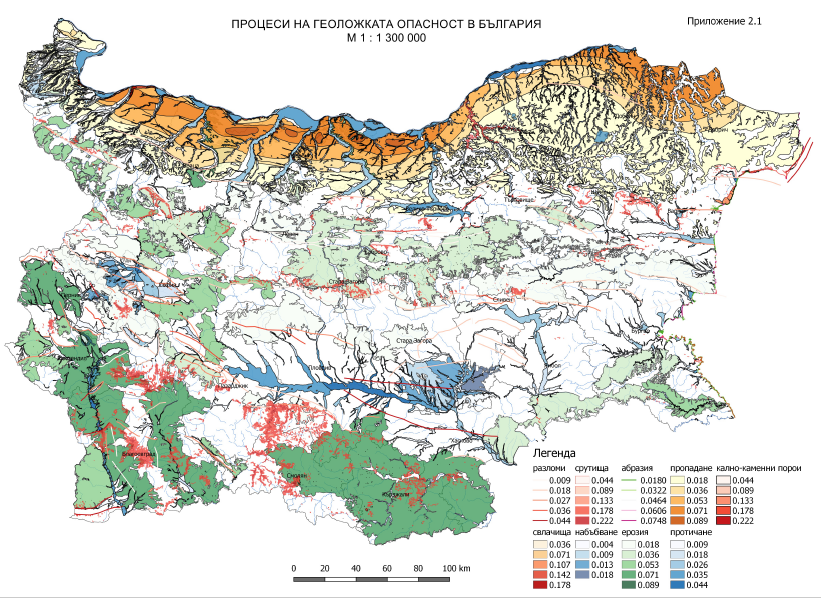 	Фиг. 2.1.5-1. Карта на процесите на геоложките опасности в БългарияОт картата на сумарната геоложка опасност за България, дадена на фиг. 2.1.5-2, че най-рисковите райони за строителство са придунавските и югозападните части на страната в Рило-родопския регион.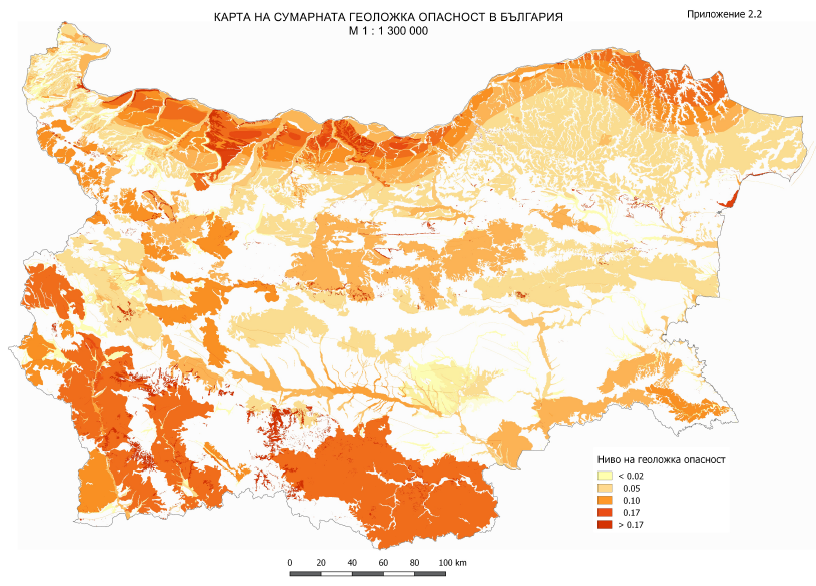 	Фиг. 2.1.5-2. Карта на сумарната геоложка опасност в България	в) Геоложки рисковеБългария е разположена в централната част на Балканския полуостров, който от тектонска гледна точка е елемент от континенталната граница на Евразия. Тази граница се намира между стабилната част на Европейския континент (Мизийска платформа) на север и офиолитовите структури (Вардар и Измир-Анкара) на юг. Земетръсната активност на територията на страната и близките й околности е една от най-изявените прояви на съвременната регионална геодинамика. Неотектонските движения на Балканския полуостров са контролирани от екстензионалния колапс на късно алпийския ороген и са под влиянието както на процесите протичащи зад Егейската арка, така и на сложните вертикални и хоризонтални движения в Панонския регион.Стратегията за намаляване на сеизмичния риск включва, като основни, две задължителни стъпки: създаването на съвременни карти за сеизмичната опасност на дадена територия и строителство, съобразено със сеизмичната опасност – антисеизмично строителство.Исторически терминът сеизмичен риск е използван за описание и оразмеряване на ефектите от земетресенията, които се простират от земни движения (минавайки през повърхностно разкъсване и индуцирани вторични ефекти) до икономически загуби и жертви. EC8 (Европейски стандарт EN 1998-1) се прилага за проектиране и изграждане на сгради и съоръжения в сеизмични райони. Целта на EN 1998 е в случай на земетресение да осигури:- защита животът на хората;- ограничени повреди;- конструкциите, важни за защита на населението да продължават да функционират.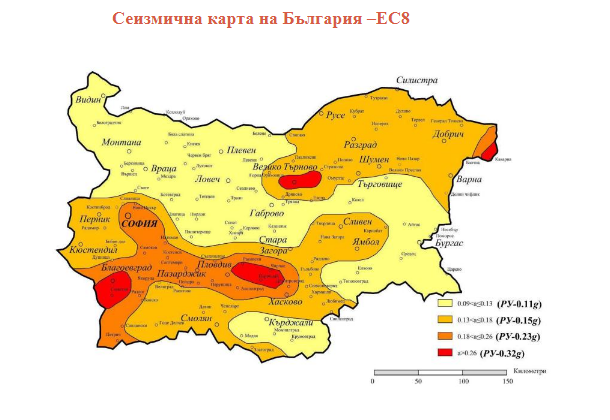 		Фиг. 2.1.5-3. Сеизмична карта на България съгласно ЕС 8Съгласно ЕВРОКОД 8: проектиране на конструкции за сеизмични въздействия, референтния период на повторяемост TNCR, на сеизмично въздействие за осигуряване срещу разрушаване на конструкциите и съоръженията се приема препоръчителния период от 475 г. За референтната вероятност за надвишаване на сеизмичното въздействие за период от 50 г., PNCR се приема препоръчаната стойност 10 %.За референтния период на повторяемост TDLR, на сеизмично въздействие за осигуряване на изискването за ограничаване на повредите се приема препоръчителния период от 95 г. За референтната вероятност за надвишаване на сеизмичното въздействие за период от 10 г., DDLR се приема препоръчаната стойност 10 %.Референтното максимално ускорение за територията на България, за период на повторяемост от 475 години варира от 0.11 g до 0.32 g - Фиг. 2.1.5-4.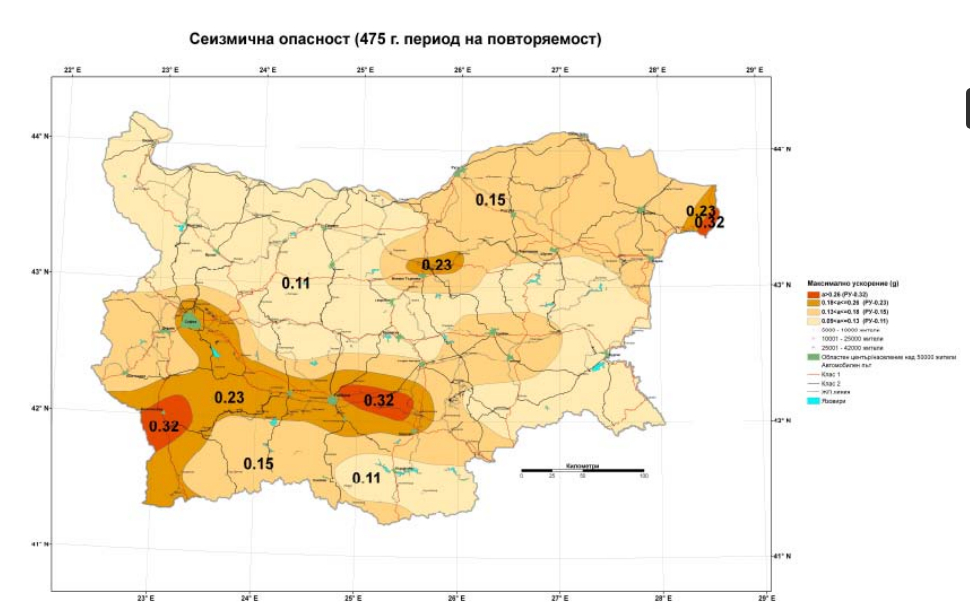 Фигура 2.1.5-4. Сеизмично ускорение за период на повтаряемост от 475 г.Обобщени изводи:Изграждането и експлоатацията на транспортната инфраструктура следва да става съобразно геологията на терена, на база подробни анализи на възможните геоложки рискове и сеизмичността на района, с оглед устойчивост на инфраструктурата и предотвратяване на неблагоприятни геоложки явления, които могат да нарушат както целостта на транспортния обект, така и да засегнат други обекти и съоръжения. 	2.1.6. Състояние на почвите и земеползванетоСъвременната почвена покривка на страната се характеризира с голямо разнообразие – включва разнообразни по генезис и състав почви.а) Видове почвиПочвите в територията на страната се отнасят към две европейски почвено-географски области Карпатско – Дунавска и Средиземноморска - съществени части от Суббореалния и Субтропичния почвен сектор на Европа (Н. Нинов, 1997 г. География на България):Карпатско-Дунавска почвена област). Поделя се на три подобласти - Карпатска, Среднодунавска, и Долнодунавска, в която попада северна България. Към Долнодунавска почвена подобласт се отнасят: Дунавската хълмиста равнина с Добруджа и Лудогорието. Очертават се 8 почвени провинции.Западна Дунавска почвена провинция - разпространени са черноземи, файоземи, смолници, наносни, песъчливи и блатни почви. Почвите са плодородни и се отнасят към І и ІІ бонитетна група, класове S1, S2. Ограничаващи почвеното плодородие са ерозията, дефлацията и заблатяванията. Провинциална особеност е разпространението на смолници и ареносоли. Средна Дунавска провинция - доминират черноземите. Специфични са по-обширни площи на файоземите, пясъчни, засолени и др. Бонитетните балове са І и ІІ, клас S2, S1. Проблем по опазването е дефлацията. Дунавско-добруджанска провинция - доминират черноземите). По брега на морето и сухите долове са разпространени рендзини и Nitisols, а покрай р. Дунав - calcaric Fluvisols, торфени и блатни почви. Има и малки площи на смолници. Почвите са ІІ бонитетна група, клас S2. Неблагоприятни за земеделието са дефлацията и суховеите, поради което в тази провинция са изградени полезащитни горски пояси. Особеност е компактното разпространение на обикновените черноземи, които са по-тежки по механичен състав. Лудогорска провинция - обхваща Лудогорското плато и височините около Разград и Попово. Характеризира се с обширни територии заети от файоземи и лесивирани почви. Ограничено са разпространени наносни почви. Почвите са І и ІІ бонитетна група, клас S1, S2. Основни проблеми за използването им са агротехнически. Провадийска провинция - голяма мозаечност на почвената покривка, ерозията и разпространението на рендзини и варовици, които разкъсват масивите на черноземите. Доминират черноземи и фрайоземи. Почвите на провинцията са ІІ и І бонитетна група, клас S1, S2. Основен проблем за опазването на земите и физическото унищожаване са промишлеността около Варна и Шумен. Западна Предбалканска провинция - на изток достига до р. Огоста. Провинцията е заета от лесивирани почви и планосоли. Покрай реките има малки площи от наносни. Земите са средно и лошо бонитетни - ІІІ и ІV група, клас S3. Основен проблем за опазването им е ерозията. Те са бедни и кисели, което усложнява използването им. Особеност е малката дълбочина на профила на лесивираните почви. Средна Предбалканска провинция - простира се от р. Огоста до Стара река. Релефът и е добре дрениран и ерозията широко развита. Доминират лесивираните почви. Характерно е и разпространението на рендзини, литосоли и наносни почви. Провинциална особеност е разпространението на хромови лесивирани почви. Провинцията е една от най-богатите на планосоли, които са с много ниски земеделски качества. Земите са средни - ІІІ бонитетна група, клас S3N1. Основен проблем са ерозията, киселата реакция и повърхностното сезонно преовлажняване. Източнобалканска провинция - мозаична почвена покривка от лесивирани, на места в комплект с рендзини и литосоли. Има широки площи с планосоли, файоземи, както и черноземи, делувиални и наносни, пясъчни и др. Широко е проявена ерозията. Почвите са главно ІV бонитетна група, клас S3N1 - лоши поради киселата реакция, бедност, сезонно повърхностно преовлажняване, ерозия и плиткост. 2. Средиземноморска почвена област (простира се на юг от Стара планина)Поделя се на 2 подобласти, една от които е Балкано-Апенинска (в която попада част от страната). Балкано-Апенинска почвена област се поделя на 10 почвени провинции и още 5 в поясите на отделните планини.Софийско-Краищенска провинция - по по-ниските планини доминират плитките почви, които често са в комплекси с литосоли и с канелени. В котловините и покрай реките са разпространени смолници, наносни, делувиални и планосоли. Провинциална особеност са смолниците (най-мощни и най-глинестите почви у нас). Канеленовидните лесивирани почви са особено мощни, по-леки, развити са на пролувиални и колувиални субстрати. Почвите са от І, ІІ, ІІІ и ІV бонитетна група, класове S1, S2, S3, N1,N2. Ерозията има широко развитие. Подбалканска провинция - почвите са предимно от съвременен произход - наносни, делувиални, глееви смолници, солонци - солончаци, блатни, торфени, пясъчни. По оградните склонове на полетата са разпространени светли лесивирани почви. Особеност е едрочастичността на повечето почви, засоляването и заблатяването им. Земите са ІІ и ІІІ бонитетна група, клас S3 с ограничаващи почвеното плодородие - скелетност, каменливост, засоляване и заблатяване. Средногорска провинция - почвената покривка е от ранкери, литосоли, канелени, рендзини, както и комплексите на канелени с рендзини и др. земите са ІІ и ІІІ бонитетна група, клас S2, S3. Ограничители на почвеното плодородие са относително пресечения релеф, ерозията и плиткостта на почвите. Тракийско-Среднотунджанска провинция - западната и част (Пазарджишко-Пловдивското поле) е изградена от съвременни наслаги, богата на подпочвени води - наносни почви, блатни и торфено-блатни, солнци и солончаци. Заравнените слабо дренирани терени често са с планосоли. В подножията на родопските склонове - множество наносни конуси с делувиални почви, смолници (Хасковско). Разпространени са и рендзини. Източната част на провинцията (от Чирпанския праг на изток) - е покрита от смолници, срещат се и лесивирани почви. На безотточни терени - планосоли, солончаци, солонци, а в поречията наносни и дори черноземи. По-високите части има ранкери, литосоли и червеноземи. Провинциална особеност са смолниците и лесивираните почви. Наносните почви са по-глинести и на места в поречието на р. Тунджа преминават в глееви черноземи. Земите са богати - І и ІІ бонитетна група, клас S1, S2. Проблем има при засолените почви и планосолите. Най-обширно разрушение и замърсяване на почвите има в резултат на дейностите в Марица изток, Нефтохим Бургас и др. Струмско-Местенска провинция - характеризира се с ксеротермна почвена покривка от канелени, ранкери, рендзини и регосоли, делувиални и наносни почви. Имат плитък профил и по-голяма скелетност. Особеност е силното развитие на ерозия. Проблем на земеделието е опазването на почвите от ерозия, поливането и торенето. Източнородопско-Сакарска провинция - доминират ранкери с литосоли и с канеленовидни лесивирани почви. Характерно е развитието на ерозия. Уникални почви тук са червените канеленовидни лесивирани, андосолите във водосборана Дермендере, Стръмни рид и пр. Земите на провинцията са предимно ІV бонитетна група-лоши, клас S3N1. Проблем за опазването е ерозията. Странджанска провинция - в северната и част и по-морското крайбрежие доминират планосолите, лесивираните, ранкери, често в комплекс. В южната част - лесивирани, ранкери, планосоли, рендзини, канелени, червеноцветни. На силикатни терени са разпространени жълтоземи. Провинцията е предимно гориста със слабо развитие на земеделие. Старопланинска провинция от пояса на кафявите планинско-горски почви - покрита е с кисели и наситени кафяви планинско горски почви, плитки почви и ограничено от тъмноцветни планинско-горски почви. В западната част на провинцията се формират комплекси от кафяви почви с рендзини, а в източната част - на кафяви с ранкери и литосоли. В централната част - тъмноцветни планинско-горски почви. Провинцията е гориста с предпоставки за ерозия при изсичане -пълно или частично. Витошко-Средногорска планинска провинция - доминират планинско-горски почви. Ограничено са разпространени ранкери, литосоли и тъмноцветни планинско-горски. В котловинните полета има обширни територии с наносни и делувиални почви със сравнително високи подпочвени води. Малки са площите на смолниците и планосолите. Земите са предимно ІІІ и ІV бонитетна група, клас S3, S3N1 с основен ограничител на плодородието - обилна каменистост и високи подпочвени води. Рило-Пиринска планинска провинция на кафявите планинско-горски и пояса на тъмноцветните планинско-горски почви - доминиране на кафяви планинско-горски почви, малки площи с ранкери и литосоли. Провинцията е гориста, с високобонитетни иглолистни гори. Потенциално е застрашена от ерозия. Западнородопска планинска провинция - планинско-горски почви, вторично затревени. Ограничени територии, изградени от варовици и други карбонатни скали, са заети от рендзини или в комплекс с кафяви планинско-горски. Има също така ранкери и литосоли. Проблем за опазването на земите е ерозията. Осоговско-Беласишка планинска провинция - обхваща пояса на кафявите планинско-горски почви. Почвената покривка е главно от кафяви планинско-горски почви и литосоли. Провинцията е изцяло гориста. Потенциално е застрашена от е ерозията при нарушаване на природното равновесие. Висока Старопланинска провинция - простира се над пояса на кафявите планинско-горски почви. Характеризира се с разпространение на планинско-ливадни почви, планинско-горски почви, ранкери и литосоли по-най-високите части на билата. Провинцията е заета изключително от планински ливади. Висока Витошко-Рило-Пиринско-Родопска провинция - чимови планинско-ливадни почви и торфенисти планинско-ливадни почви. Широко са разпространени плитките почви и блатни почви. Провинцията е заета от ливади с богато тревно разнообразие. В състава на почвената покривка на страната са установени 55 подтипа почви, включващи се в нисшите световни единици (съобразно Легенда на почвите на FAO, 1988,1990). Съгласно класификацията на почвите (легената на FAO) – почвите са групирани в 8 ордера:А) Почви, несвързани със зоналните климатични условия. Тук попадат следните почвени типове: Наносни (Fluvisols, FL), Блатни (Gleysols, GL), Регосоли (Regosols, RG), Плитки (Leptosols, LP);В) Почви, образуването и свойствата на които са предопределени от особеностите на почвообразуващата скала: Пясъчни (Arenosols, AR), Андосоли (Andosols, AN), Смолници (Vertisols, VR);С) Почви с изменение на цвета, строежа и структурата от изветрянеи глинообразуване на вясто: Метаморфни (Cambisols, CM), Планинско-ливадни (Umbrosols, UR);D) Почви с акумулация на соли: Солонци (Solonetz, SN), Солончаци (Solonchaks, SC);Е) Почви със забележима повърхностна акумулация на наситена с бази органична материя: Черноземи (Chernozems, CH), Файоземи (Phaeozems, PH);F) Почви с акумулация на глина или сесквиоксиди и органична материя в подповърхностните хоризонти: Лесивирани (Luvisols, LV), Планосоли (Planosols, PL);G) Почви с интензивно изветряне: Жълтоземи (Alisols, AL), Червеноземи (Nitisols, NT);H) Органични (торфени) и минерални почви, сътворени от човека: Торфени (Histosols, HS), сътворени от човека (Anthrosols, AT).Обработваемият фонд в България е съставен главно от черноземни почви и черноземни смолници (30 млн. дка), канелени горски почви (7 млн. дка), а другите видове почви заемат около 5 млн. дка от общия фонд. Според пригодността на почвите за земеделие (според главните почвени свойства и състав, ограничаващ почвеното плодородие), те биват: висока - S1 (19.4% от територията на страната) - всички подтипове черноземи, файоземи, алувиални;добра S2 (34%) - канелени, хромови лесивирани; кестеняви черноземи, всички подтипове смолници; средна до несигурна S2- S1 (26.4%) - делувиални; кафяви планинско-горски; обикновени лесивирани; планосоли; глеевидни смолници, антросоли;несигурна S3 (14.1%) - светли лесивирани, жълтоземи, пясъчни почви;несигурна или временно непригодна S3-S1 (6.1%) - глеевидни жълтоземи, солонци, солончаци, блатни, торфени;негодни N2 - литосоли, рендзини, ранкери, тъмноцветни планинско-горски, планинско-ливадни;б) Състояние на почвените ресурсиНай-разпространените форми на увреждане на почвите са химическото замърсяване с тежки метали или органични вещества, различни форми на деградационни процеси като ерозия, вкисляване и засоляване, уплътняване и запечатване. В периода 2005 – 2018 г. почвите в страната са в добро екологично състояние по отношение на запасеност с биогенни елементи/органично вещество (изт. ИАОС). Запасеността на почвите с биогенни елементи се определя чрез съдържанието на общ азот, органичен въглерод и общ фосфор, както и съотношението между органичен въглерод и общ азот (C/N) в почвите (регламентирано в Наредба № 4 за мониторинг на почвите). Оценката се извършва в рамките на Националната мрежа за почвен мониторинг. Съотношението C/N е индикация за благоприятните условия за съществуване и развитие на почвеното биоразнообразие и за стабилност на структурата на почвите. Това отношение варира в широки граници. През 2018 г. преобладават пунктовете в които съотношението органичен въглерод/азот се характеризира със ниски до средни стойности, движещи се в границите от 8 до 10 mg/kg, което показва сравнително добри възможности за възпрепятстване на мобилността на замърсителите, попаднали в почвите.Дифузно замърсяване на почвите с тежки метали, металоиди и устойчиви органични замърсителиПочвите в страната са в добро екологично състояние по отношение на замърсяване с тежки метали, металоиди и устойчиви органични замърсители: Полиароматни въглеводороди (PAH), Полихлорирани бифенили (PCB) и Хлорорганични пестициди.За оценка на замърсяването на почвите с тежки метали през 2018 г. са взети 636 почвени проби, направени са 5406 анализи, набрани от 106 пункта от базовата мрежа. За 2018 година са отчетени 11 пункта от общо 106, в които има завишено съдържание на някои тежки метали и металоиди.Пунктовете, в които има отчетени по-високи стойности на тежки метали и металоиди от максимално допустимите концентрации представляват 10,38 % от общият брой пробонабрани пунктовете за 2018 г. (106 пункта) от Националната мрежа за почвен мониторинг. Те попадат в административните граници на областите София, Кърджали, Смолян, Бургас, Благоевград.За оценка на замърсяването на почвите с УОЗ през 2018 г. са взети 318 почвени проби, направени са 13 674 броя анализи, набрани от 106 пункта от базовата мрежа. Определени са концентрациите на РАН, РСВ и хлорорганични пестициди в почвените проби. Стойностите са оценени чрез МДК по Наредба № 3 за нормите за допустимо съдържание на вредни вещества в почвите, в сила от 12.08.2008 г. Отчетено е замърсяване:- с полихлорираните бифенили (РСВ) в област Пазарджик - с. Дюлево, PCB-28/2;4; - 0,0147 mg/kg,при норма 0,01 mg/kg; - замърсяване с пестицида Алфа – хексахлорциклохексан в област Враца - с. Девене 0,0157 mg/kg, област София - с. Чавдар 0,0204 mg/kg, област Ловеч - с. Драгана 0,012 mg/kg, с. Добродан 0,17 mg/kg, област Смолян - с. Триград 0,033 mg/kg, с. Настан 0,117 mg/kg, област Пазарджик - с. Говедаре 0,079mg/kg.,при норма 0,01mg/kg.- замърсяване с пестицида Бета – хексахлорциклохексан в област Видин - с. Вълчек 0,0397 mg/kg и с. Буковец 0,01967 mg/kg, област Кюстендил - с. Ветрен 0,0203 mg/kg, и с. Вуково 0,0174 mg/kg, област Враца - с. Челопек 0,0113 mg/kg и с. Девене 0,019 mg/kg, област София - с. Бели 0,0173 mg/kg и с. Скравена 0,073 mg/kg, област Смолян - област - с. Триград 0,0467 mg/kg и с. Настан 0,09 mg/kg, област Ловеч - с. Балканец 0,0257 mg/kg, с. Добродан 0,05 mg/kg, с. Дойренци 0,06 mg/kg., при норма 0,01 mg/kg.- замърсяване с пестицида Гама – хексахлорциклохексан в област Враца - с. Девене 0,0148 mg/kg, област София - с. Габра 0,015 mg/kg, при норма 0,01 mg/kg.- замърсяване с пестицида 2;4-DDD в област Видин - с. Буковец 0,683 mg/kg, и област София - гр. Копривщица 0,6097 mg/kg.,при норма 0,5 mg/kg. За всички пунктове с установено превишаване на МДК по отношение на устойчивите органични замърсители е променена периодичността на пробовземане и е приложен ежегоден мониторинг.Складове за съхранение на забравени и негодни за употреба продукти за растителна защита , като източник на локално замърсяване на почвитеСкладовете с негодни за употреба пестициди са обект на ежегодна инвентаризация от ИАОС/МОСВ и информацията за състоянието на складовете се съгласува с БАБХ/МЗХГ. Тези места се делят на 3 вида - централни складове, складове за негодни за употреба пестициди и ББ кубове (стоманобетонови контейнери). Във връзка с наличието на складове със залежали и/или забранени продукти за растителна защита, в рамките на Националната система за мониторинг на почвите допълнително се обследват райони/площадки в близост до тях - места, в които се очаква замърсяване на прилежащите терени, в следствие на течащи покриви, разградени постройки и излагане на продуктите на атмосферните влияния.Към 31 декември 2018 г. на територията на страната са регистрирани 234 склада за излезли от употреба ПРЗ, 1 942 броя ББ кубове и 68 централни склада, намиращи се в 304 населени места. Най-голям брой складове за излезли от употреба пестициди има в областите Плевен (44), Ловеч (34) и Стара Загора (27).ИАОС поддържа национален регистър на местата със забранени и с изминал срок на годност продукти за растителна защита. Информацията се актуализира чрез провеждането на ежегоден мониторинг на тези обекти.Намаляването на хумуса в почвите е свързано с вкисляването и засоляването на почвите.Вкисляване на почвите Основен фактор за вкисляването на почвите в страната е едностранчивото торене с азотни торове. За оценка на киселинността на почвите са взети 456 почвени проби, направени са 3192 анализи, набрани от 57 пункта от мониторинговата мрежа. През 2018 г. степента на вкисляване на почвите (в пунктовете за мониторинг) е с тенденция към намаляване на вредно вкисляване и на съдържанието на обменен алуминий, както и леко увеличаване на степента на наситеност с бази (V3%). Извършваният мониторинг показва, че в преобладаващата част от киселите почви на предпланинската област в страната с кисела и силно кисела реакция усвоените от земеделието площи са наситени с подвижни обменни Ca и Mg във висока степен (V3%). Делът на почвите с кисела реакция е около 1 500 00 hа от обработваемите земи или приблизително 11% от обработваемата площ. От тях 500 000 hа земеделски земи са с киселинност, токсична за повечето земеделски култури. За ограничаване на развитието на процеса на вкисляване при обработваемите почви е необходимо прилагане на подходящи модели на торене. При изоставените терени се налага ограничаване на процесите на ерозия, прилагане на стопански решения за увеличаване на почвеното плодородие и извършване на варуване съобразно конкретните условия на засегнатите площи.Засоляване на почвите Засоляването на почвите е процес, при който се увеличава съдържанието на водноразтворимите соли и/или обменен натрий в почвите в количества, влияещи негативно на техните свойства, респективно на продуктивния им потенциал. Процесите засягат главно областите Бургас, Варна, Велико Търново, Плевен, Пловдив, Сливен, Стара Загора и Ямбол.Проявяването на естественото засоляване на почвите е свързано с високо ниво на подпочвените води /минерализирани в различна степен/, с влошени условия за естествен дренаж, с периодични летни засушавания в повечето от равнинните райони на страната, с особеностите на мезо- и микрорелефа и с някои други фактори с локално значение.Извършените мониторингови наблюдения по засоляване на почвите очертават следните зависимости:- При по-високи от нормалните количества на падналите валежи се регистрира промиване на водоразтворимите соли в дълбочина на почвата.- В районите с наличие на сода в почвения разтвор се отбелязва увеличаване на стойностите на почвената реакция в резултат на протекъл разсолителен процес.- Съдържанието на обменен натрий не се променя съществено.Ерозия на земеделските земи Ерозията е процес на разрушаване на горните слоеве на почви - нарушаване на целостта им и изменение на техните физикохимични свойства, обикновено съпроводен с пренасяне на частици. Ерозия може да протече под въздействието на ветрове, вода, температурни, антропогенни, геоложки въздействия и др. Около 60% от територията на страната е засегната в различна степен от ерозионни процеси, като в планинските и полупланински райони, Лудогорието, Предбалкана и южните части на страната техният дял достига до 70%. Най-широко разпространени са ветровата и водната (водоплощна) ерозия. Ветровата ерозия се проявява главно при големи и открити равнини. Ветровата ерозия е характерна за равнинните райони и засяга най-вече високопродуктивните земи в Добруджа и Лудогорието.Водоплощната ерозия има по-широко разпространение общо и особено в планинските и полупланински райони и засяга около 65% от земеделските земи и около 8% от горския фонд.Процесите свързани с физико-геоложките явления - ерозия, свлачищата, срутищата, обрушванията, пропадането и сеизмичността са разгледани в т.2.1.5. Състояние на земните недра.Почвено запечатванеС понятието „запечатване на почвата” се означават процесите на покриване повърхността на почвата с непропускливи материали в резултат на усвояване на на части от територията на страната за изграждане на инфраструктура и т.н.. Запечатаните почви са безвъзвратно загубени за употреба за селско и горско стопанство, а почвените им функции са силно увредени. В повечето случай запечатването на почвата е почти необратимо. Този индикатор е част от списъка на ЕАОС с основните екологични индикатори (EEA Core set of indicators, CSI 014) - „Загуба на земи”.За страната трайно застроените площи са неравномерно разпределени и представляват около 5% от общата територия. Част от тези почви са вследствие изграждането на транспортната инфраструктура.Влиянието на транспорта като консуматор на терени, както и върху замърсяване на крайпътните земи и почви (земите и почвите, попадащи в сервитута на пътя) се наблюдава в цялата страната. Изграждането на пътища е дейност, при която се нарушава най-много почвената покривка, и промяна в земеползването В дейностите по рехабилитация и модернизация на железния транспорт, изграждане на интермодален терминал - нарушенията са минимални в рамките на сервитута. Водният и въздушният транспорт, тяхната инфраструктура са с минимални нарушения, косвено върху почвената покривка. При всички новопредвидени за изграждане обекти ще настъпи промяна в предназначението на земята и собствеността. При антропогенно натоварване почвите по-бързо се поддават на деградация, което налага грижливото им използване. Изграждането на транспортна инфраструктура е свързано с “почвено изолиране”, водещо до трайни почвени загуби, безвъзвратна загуба на основни почвени функции и почвено многообразие/биоразнообразие.в) Структура и ползване на земятаСтруктурата на използваната земя в Република България е променлива. За 2018 г., използваната земеделска площ (ИЗП) е 5 030 276 ха и заема 45% от територията на страната (Аграрния доклад на МЗХ-2019 г. ). Най-висок процент от ИЗП на страната имат областите: Добрич - 7,3% (367 904 ха), Плевен - 6,6% (332 567 ха), Пловдив - 5,9% (296 690 ха) и Бургас – 5,6% (282 819 ха).Необработваемите земи са 195 918 ха (3,7% от площите със селскостопанско предназначение (ПССП) и 1,8% от площта на страната). Най-висок е процентът на необработваемите земи – в областите Плевен – 4,5%, Враца – 7,1%, Благоевград – 11,2% и Видин – 10,7%.През 2018 г. площите със селскостопанско предназначение са 5 226 194 ха, което представлява 47% от територията на страната. Спрямо предходната година те нарастват с 1 792 ha. Обработваемите земи заемат 3 463 370 ха и представляват 68,9 % от ИЗП. Най-голям дял имат обработваемите земи в областите Добрич – 332 172 ха; Плевен – 300 970 ха; Пловдив – 200 883 ха и Бургас 192 826 ха.Угарите възлизат на 0.4 млн. ха или 13.4% от обработваемата земя.Постоянните пасища и ливади заемат 1.8 млн. ха (33.8%), а трайните насаждения 0.2 млн. ха (4%).Земеделските земи с висока природна стойност включват планински и равнинни пасища и ливади, крайречни влажни зони, крайбрежни дюни с тревна растителност, мозайки от овощни и зеленчукови градини, лозя и необработваеми площи между тях. Голяма част от земите с висока природна стойност обхващат територии в планинските и полупланински райони или такива в равнините, но с ниска продуктивност, където земеделието е затруднено. Природната стойност е пряко свързана и се влияе от използваните земеделски практики. В територии с екстензивно или дори напълно липсващо селско стопанство основната заплаха за редица видове е свързана главно с изоставяне на земята – резултат от преустановяването на традиционни селскостопански дейности и практики.Земеделските земи с висока природна стойност могат да бъдат групирани в три вида земеделски земи. - земеделски земи със значително участие на полуестествена растителност с преобладаване на ливади и пасища. - земеделски земи с мозайки от култури, с ниска степен на интензивност на обработката и пояси от естествена растителност – синури, групи от дървета и храсталаци, малки рекички и вади, скални групи и т.н. - земеделски земи (включително интензивно култивирани земи и пасища), които поддържат популации на редки видове, защитени от българското и международното законодателство. г) Собственост на земята Около 73% от земеделската земя е частна собственост, 22% е общинска и 5% е държавна.Съществува значителна разпокъсаност на поземлената собственост в страната. Средният размер на земеделския парцел е 0.6 ha. Разпокъсаността на собствеността върху земята създава трудности пред дългосрочни инвестиции в земеделието и подобряване на почвеното плодородие. Няма физически или юридически лица, които да притежават над 500 хил. дка земеделска земя.Земеделските земи от ДПФ се предоставят за ползване под наем и аренда чрез търг съгласно разпоредбите на Закона за собствеността и ползването на земеделските земи (ЗСПЗЗ) и Правилника за прилагане на ЗСПЗЗ. Към 2018 г. общият размер на предоставените под наем или аренда земеделски имоти от ДПФ на физически и юридически лица възлиза на 103 012 ха. Определените за стопанската 2018/2019 година площи от общинския поземлен фонд (ОПФ) са 100 364 ха за общо ползване и 275 900 ха за индивидуално ползване. Подадените заявления за разпределение са 3 647 боя за 101 527 ха, като от тях за общо ползване са разпределени 48 762 ха и за индивидуално ползване - 73 800 ха пасища, мери и ливади.Комасация (уедряване) на земеделските земи - За стопанската 2018/2019 година са изготвени 3 545 броя споразумения или разпределения за създаване на масиви за уедрено ползване на земеделските земи, за имоти с начин на трайно ползване – „ниви”, които обхващат площ от 28 499 165 дка, с 2 342 992 дка повече от предходната стопанска година. За имоти с начин на трайно ползване – „пасища, мери и ливади” са сключени 610 броя споразумения или разпределения върху 301 922 дка, което е с 41 251 дка повече на годишна база.Една от основните цели поставени в "Пътната карта за ефективното използване на ресурсите в Европа" (COM (2011) 571) е значително намаляване темповете на усвояване на земята. Целта е до 2050 г. да се постигне състояние, при което не е налично нетно усвояване на земя. През 2018 г. отнемането на земеделски земи за неземеделски нужди в страната леко се увеличава.Обобщени изводи: Транспортната инфраструктура въздейства върху почвите основно чрез почвеното запечатване и емисии на вредни вещества от транспорта в крайпътните терени, които се отлагат върху почвите, а върху земеползването – чрез отнемане на земи за изграждане на инфраструктурата. Въздействието върху почвите, което се дължи на развитието на транспорта е средно по значимост в сравнение с останалите въздействия върху този компонент. 	2.1.7. Състояние на растителността  Флора. Според Русакова (2015) българската висша флора включва над 720 вида мъхове, 60 вида папратовидни и 3840 вида семенни растения. В настоящия момент ендемичният елемент в страната е 12,8 %. От тях 186 вида са български ендемити, като голяма част са съсредоточени в Родопите, Стара планина, Пирин и Рила и по-малко в предпланините, равнините и низините. Защитените от Закона за биологичното разнообразие видове са 585. В IUCN Red List of Threatened Plants (Walter & Gillett 1998) са включени 106 вида. В Приложение 1 на Бернската конвенция (1979) са включени 50 вида, 21 вида са в Директива 92/43 ЕЕС (Петрова и др. 2005), а 67 са в списъците на Конвенцията за международната търговия със застрашени видове от дивата флора и фауна (CITES). Антропофитната флора от 560 вида (14 %) включва инвазивни или агресивни неместни видове, които на много места застрашават коренната растителност. Близо 40 % от видовете мъхове попадат в категориите “критично застрашен”, “застрашен” и “уязвим” според критериите на IUCN (2001). От 173 вида мъхове 11 са критично застрашени, 16 са застрашени и 33 са уязвими (Ганева, Начева 2005).Растителност. Растителната покривка на България е много разнообразна -представлява комплекс от съобщества с бореален, средноевропейски (най-широко разпространени), степен (на второ място по разпространение), арктичен, алпийски, балкански (включително средиземноморски) и ендемичен произход. Съгласно районирането на растителността в България, основано на фитогеографска и геоботанична информация (Бондев 2002), страната се разделя на 3 области. Европейската неморална (широколистна горска) област включва провинциите Евксинска, Илирийска (Балканска) и Македоно-Тракийска. Съгласно биогеографското райониране на Европа по Европейския Тематичен Център, прието от Европейската комисия и влязло в Директивата за местообитанията (92/43/ЕЕС), България се отнася към 3 биогеографски района: Алпийски, Континентален и Черноморски. В Приложение 1 на Закона за биологичното разнообразие са включени 90 природни местообитания. Алпийска тревиста и храстова растителност има основно в Рила, Пирин и Стара планина. В иглолистния пояс, наред с горите на широко разпространените в Европа смърч и бял бор, са представени и гори доминирани от ендемичните видове бяла и черна мура. Буковите гори са разпространени в диапазона 1000-1300 м във всички наши планини, но ценозите на мизийския бук се срещат и в предпланините. В най-ниските части на планините има габърово-горунов пояс, фрагменти от който има и извън планините. В този пояс освен мизийски бук, габър и горун се срещат и много средиземноморски елементи, като воден габър, хиркански клен, ядивен кестен, дребнолистна и сребролистна липа и паласов черен бор. Особено място в растителността на България имат фитоценозите на южноевксинските видове, локализирани в Странджа и Източна Стара планина. Горите от източен бук и източен горун представляват сложен комплекс от южноевксински и средноевропейски видове. Ксеротермните дъбови гори в хълмисто-равнинните територии на страната се отличават с голямо разнообразие и участието на топлолюбиви видове, като мъждрян, келяв габър, драка, а в Южна България – червена хвойна, дървовидна хвойна, грипа и др. Разпространението на континентална степна и лесостепна растителност е ограничено в Северна и Източна България. Вечнозелени храстови ценози от пърнар у нас проникват по долината на р. Струма. В състава им участват и други южни видове (грипа, кукуч и др.). Сложна е също така структурата на тревната растителност в равнините с участието на много полухрастови видове, особено на варовити и ерозирани терени. Площта на мезофитната (ливадната) тревна растителност все повече намалява. След унищожаването на горите по-често се развиват ксеромезофитни и ксеротермни ценози на черна садина, белизма, валезийска власатка, коило и др. По-редки и с локално разпространение са крайречните гори, водните, халофитните, псамофитните и хазмофитните растителни съобщества в България. Състояние на съвременната растителност и заплахиАнтропогенното въздействие върху растителността е довело до обезлесяване на значителни територии от страната, независимо от надморската височина, макар че най-силно са променени ценози са в равнините. Настъпило е фрагментиране на обширни горски масиви. Влошени са съставът и структурата на останалите гори, някои от които са придобили храсталачен характер. Голяма част от листопадните семенни гори са превърнати в издънкови. Степният тип растителност в основната си част е унищожен. Широко разпространение са придобили и вторично развилите се тревно-храстовите комплекси. Естествените водоемите са частично или напълно пресушени, променени са речните корита и са унищожени много крайречни местообитания. Високопланинската растителност, доскоро относително по-слабо нарушена, вече също е застрашена от увеличаването на туристическата преса, водовземанията за питейни и други нужди, неправилните земеделски практики. Силно деградирала е растителността по Черноморието, основно поради неконтролируемото развитие на туризма. Транспортната инфраструктура в страната е развита основно в равниинните, предпланинските и нископланинските региони в България, т.е. основно под 1000 м.н.в. Малко са проходите в планинските райони, където има шосета или ж.п. линии над тази линия, като поддръжката им е трудна. Основно различните транспортни коридори пресичат равнини, низини, преминават през речни долини и котловини, което прави реално и потенциално засегнати от развитие на тази инфраструктура следните доминиращи в ниските части на страната растителни типове и свързаните с тях природни местообитания и консервационно-значими видове растения от Приложение 3 на Закона за биологичното разнообразие.Ксеротермни тревни съобщества от степен тип и доминирани от многогодишни житни треви в хълмистите равнини и низините вкл. степи върху льос в Северна България и на пясъчници в Югозападна България. Ксеромезофитни ливадни степи доминирани от многодишни житни тревиНизинни сенокосни ливади Петрофитни степи на каменисти и скалисти терени доминирани от многогодишни житни треви и ароматни храстчета и полухрасти Засолени и слабозасолени пасища и мочурливи ливадиУмереноконтинентални листопадни храсталациСредиземноморски храсталаци от листопадни и вечнозелени видовеКрайречни гори доминирани от върби, тополи, елша, а в Южна България и от чинарКсеротермни смесени дъбови гори, доминирани от цер, благун, космат дъбПроизводни ксеротермни гори, доминирани от келяв габър и мъждрянСмесени мезофитни гори в клисури и дефилета доминирани от дребнолистна и едролистна липа, полски клен, шести, явор и др. Хазмофитна растителност на скалните венци и на сипеите, както на силикатни, така и на базични (варовикови и мраморни) субстрати. Обобщени изводи:Като цяло въздействието на транспортната инфраструктура е линейно, като засегнатите площи не са големи, но заради това пък са с голяма дължина. Транспортната инфраструктура също така създава значителна фрагментация на местообитанията, която е източник на допълнително отрицателно въздействие. Веднъж изградена транспортната инфраструктура е основно източник на косвено отрицателно въздействие върху флората и растителността, което по принцип е ограничено в тясна ивица в близост до транспортните обекти – като потенциален източник на риск от аварии и пожари, възможно разпространение на инвазивни и неместни за екосистемите видове, които получават възможност за разселване. Газовите емисии от автомобилния трафик оказват ограничено въздействие върху растителността, обикновено само в близост до големи шосейни артерии. Шумовото въздействие има слабопроучен и като цяло незначителен ефект върху растителната покривка и върху растителните видове.	2.1.8. Състояние на животинския свят България е обитавана от богата и разнообразна фауна като следствие от кръстопътното положение на страната между Централна Европа, Средиземноморието, Украйно-Казахската степ и Малоазийско-Кавказкия район. На нейната територия се срещат както северноевропейски и степни елементи, така и средиземноморски видове животни.България е в центъра на Балканския полуостров, който е едно от основните средища на видообразуване в Европа. Значителна част от фауната ни представляват балканските ендемити, особено при видовете, които представляват интерес в консервационно отношение. В състава на фауната на Черно море има реликтни видове и такива, проникнали от Атлантическия океан и от Средиземно море, а също и животни - нашественици от други райони на Световния океан, които оказват съществено влияние върху черноморската екосистема.Обща характеристика на фауната на БългарияВ зоогеографско отношение сухоземната фауна на България се отнася към Палеарктичната зоогеографска област на Холарктичното царство. Поради това, че България е разположена основно в Евросибирската зоогеографска подобласт, но граничи и с Медитеранската зоогеографска подобласт, в страната се срещат два основни зоогеографски комплекса: северен (евросибирски), формиран от студеноустойчиви видове животни, и южен (медитерански), включващ множество топлолюбиви видове. Територията на страната включва части от 3 биогеографски района – Алпийски, Континентален и Черноморски, съгласно биогеографското райониране на Европа по ЕТС/BNP (European Topic Center on Biodivesity and Nature Protection), прието от Европейската комисия и влязло в Директивата за местообитанията (92/43/ЕЕС).Понастоящем съществуват публикувани данни и сведения в българската и чуждестранната научна литература само за около 30 000 вида животни, което е около 50% от предполагаемото фаунистично разнообразие на страната (Червена книга на Р. България, том ІІ). От огромната група на безгръбначните животни сравнително добре са проучени само някои едноклетъчни, някои паразитни червеи, прешленестите червеи, ракообразните, паякообразните, многоножките, мекотелите и отделни разреди насекоми. Броят на видовете, разредите и класовете от отделните типове безгръбначни животни, установени досега в България, наброява около 30 000. Таблица 2.1.8-1. Фаунистично разнообразие на безгръбначните животни в България (Червена книга на Р. България, том ІІ)Най-добре проучени в България са гръбначните животни, от които досега са познати 800 вида (източник на информация - Червена книга на Р. България, том ІІ, БАН)Таблица 2.1.8-2. Фаунистично разнообразие на гръбначните животни в България (Червена книга на Р. България, том ІІ)	В България се срещат 445 вида мекотели. От тях около 25 % са черноморски, 21 % са сладководни и 54 % са сухоземни видове. Част от таксоните са консервационно значими (Hubenov, 2005). Рибите у нас са представени от 218 вида от 59 семейства.  България е една от страните в Европа с най-високо биоразнообразие на земноводни и влечуги – 56 вида (7 вида опашати земноводни, 12 вида безопашати земноводни, 6 вида костенурки, 13 вида гущери, 18 вида змии). От тях през миналия век два вида змии са изчезнали, а за два вида морски костенурки са регистрирани само единични екземпляри. 	Бозайната фауна на България е съставена от около 100 вида, като в състава и трябва да отнесем и някои интродуцирани видове, като заекът-подземник, нутрия, ондатра и др. Въз основа на екологичните предпочитания и съвременното разпространение на бозайниците, те се отнасят към следните основни типове фауна (Пешев и др., 2004):	- Горски мезофилен тип;	- Горски термоксерофилен тип;	- Континентално-ксерофилен тип; Много богата и разнообразна е и фауната на българското крайбрежие на Черно море, където са установени над 2260 вида и подвида животни, обитаващи откритото море, крайбрежните езера и супралиторалната ивица.Общият брой на ендемичните родове, видове и подвидове животни, установени досега в България, е около 1200, от които българските ендемити са около 790, а балканските – около 410. Наличието на ендемити е един от важните и основни критерии в международен и национален план за определяне на стратегията и приоритетите за опазването на биологичното разнообразие на дадена страна или регион. Особено разнообразна и уникална е пещерната и подземната фауна в България, тъй като страната е богата на карстови пещери (над 5000 са документирани до този момент) и подземни води. До сега в България са установени над 780 вида пещерни животни от различни таксономични групи, от които над 150 вида са представители на водните безгръбначни. Най-многобройни са низшите ракообразни (68 вида), следвани от висшите (48 вида) (Pandourski, 2007).  По богатство, разнообразие и ендемизъм на пещерната фауна, България се нарежда между първите страни в Европа. В пещерите намират убежище многохилядни прилепни колонии, като те съставляват 96 % от значимите подземни местообитания на тези бозайници. В рамките на Националната система за мониторинг на биологичното разнообразие, се  провежда мониторинг на прилепите, като обект на специално внимание са 56 обекта (подземни местообитания на прилепи), в които са извършени общо над 100 посещения. В изследваните обекти са установени общо 19 вида прилепи. Най-често срещаните видове в пещерите през лятото у нас са 7 вида - Rhinolophus ferrumequinum, Rhinolophus euryale, Myotis myotis, Myotis blythii, Myotis emarginatus, Myotis capaccinii и Miniopterus schreibersii. В 18 от изследваните подземни местообитания е установена обща численост на всички прилепи от над 2000 индивида и те са определени като най-значимите подземни местообитания на прилепи. В 7 от тези подземни местообитания са установени между 5000 и 9000 индивида. Уникално високи числености за Балканския полуостров и Европа от над 10 000 индивида са установени в два обекта с антропогенен произход. Най-много видове - 8, които се размножават в един и същи обект са установени в пещерата Парниците, Плевенско. Информация за тенденциите в състоянието на популациите на обикновените видове птици в България се събира  в рамките на Общоевропейската схема за мониторинг на обикновените видове птици, която в България се прилага от Българското дружество за защита на птиците - http://www.bspb.org/.Индикаторите за популационни тенденции, какъвто е Индексът на обикновените видове птици, осигуряват реална основа за оценка на степента на загуба на биологично разнообразие (Национален доклад за състоянието на околната среда – 2018 г.). Общата тенденция за периода 2005–2018 г. за 50 вида, съставляващи индикатора като цяло е за стабилно състояние. Тревожно е състоянието на птиците, обитаващи земеделските земи, което потвърждава общоевропейските тенденции, които са резултат от някои неустойчиви земеделски практики. Намаляването на индекса за състоянието на популациите на птиците е признак за влошеното състояние на тези видове и средата, която обитават.От всички 73 вида птици, чието състояние е оценено, намаляващите са 18%, увеличаващите са 23%, стабилните са 26%, а тези с неопределена категория на тенденцията са 33%. Намаляването на индекса за състоянието на популациите на птиците е признак за влошеното състояние на съответните видове и техните местообитания. Особено тревожно е състоянието на птиците, обитаващи земеделските земи.В резултат от среднозимното преброяване през 2018 г. са установени 131 493 индивида зимуващи водолюбиви птици, което е забележимо по-малко от наблюдаваните индивиди през предходните три години. Флуктуациите в числеността на водолюбивите птици, отчитани в тесен времеви интервал са в тясна зависимост от комплекс от абиотични, биотични и антропогенни фактори.През територията на страната преминават основни миграционни пътища на реещите се птици, като някои от тях не са достатъчно проучени до този момент. В най-голяма степен е проучено черноморското ни крайбрежие, Добруджа и Източна Стара планина. Частични проучвания съществуват за долината на р. Места, р. Дунав и Софийското поле (Фигура 2.1.8-1.):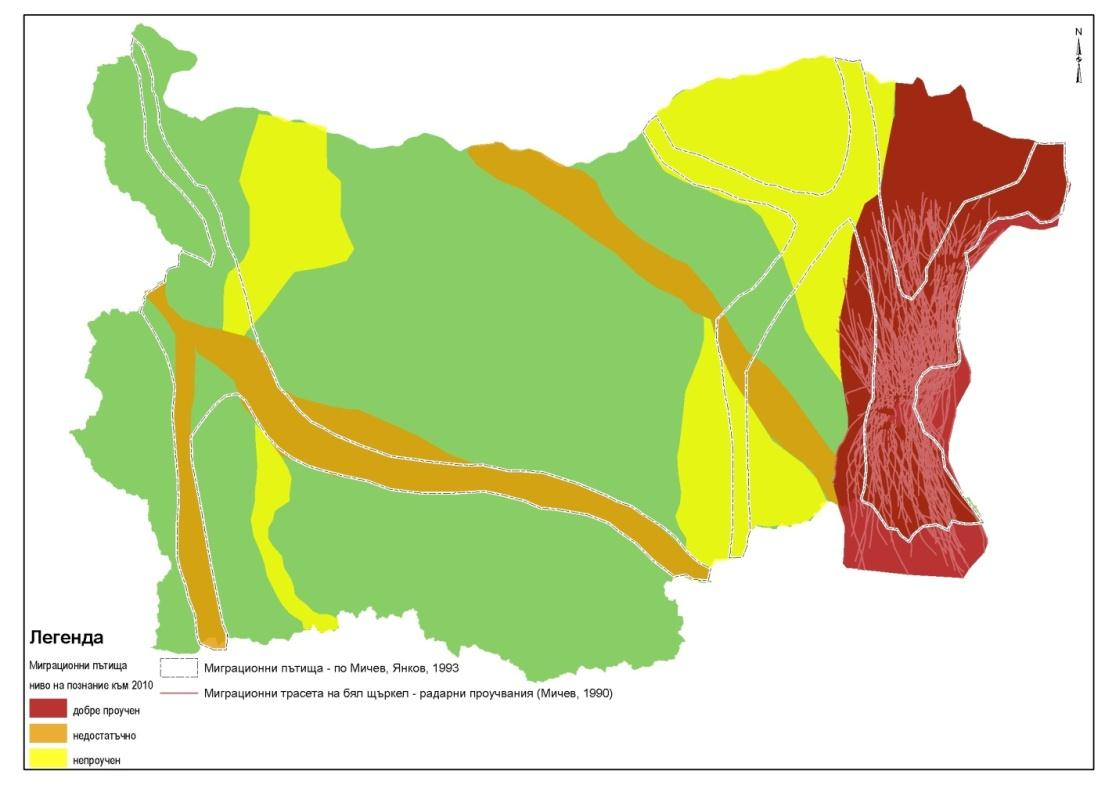 Фигура 2.1.8-1. Степен на проученост на миграционните пътища на птиците в България (по Матеева, Янков, 2013)Западно-черноморски прелетен път Via Pontica: един от най-големите миграционни пътища в Европа. Преминава покрай Черноморското ни крайбрежие и достига максимална ширина от 100 км навътре в територията на страната. Ежегодно прелитат на 110 вида птици с обща численост надхвърялща милиони индивиди. По протежението на пътя съществуват установени места за почивка и изхранване.Струмски прелетен път Via Aristotelis: преминава през западната част на страната по долините на реките Струма и Места, е от регионално значение за Балканския полуостров. Проучвания и отделни наблюдения в района го сочат като важен за прелета на пойните и водолюбивите птици. Не е достатъчно проучен.Прелетен път по поречието на река Марица: макар и не интензивен, този прелетен път се ползва от грабливите птици по време на миграция, включително световно застрашени видове като големия креслив орел.Мониторингът в рамките на Националната система за мониторинг на състоянието на биологичното разнообразие на два знакови вида от българската фауна – дива коза и мечка, показва, че за дивата коза се установява сравнително постоянна тенденция, с леко увеличение на наблюдаваните индивиди през 2017 г. и 2018 г., спрямо предишни години, докато за мечката в периода 2011-2018 г. се наблюдава намаляване на числеността на вида.Намаляването на индекса за състоянието на популациите на птиците е признак за влошеното състояние на тези видове (източник на информация – БДЗП, Национален доклад за състоянието и опазването на околната среда – МОСВ, ИАОС). Богатото фаунистично разнообразие на територията на страната е предмет на опазване както в редица национални законодателни актове, така и в международни конвенции и споразумения, подписани от Република България: Закон за биологичното разнообразие, Закон за опазване на околната среда, Закона за защитените територии, Конвенция за опазване на дивата европейска флора и фауна и природните местообитания (Бернска Конвенция), Конвенция за опазване на мигриращите видове диви животни (Бонска конвенция), Конвенция за биологичното разнообразие, Директива 2009/147/ЕО относно опазването на дивите птици, Директива 92/43/ЕИО за опазване на естествените местообитания и на дивата флора и фауна, Споразумение за опазване на популациите на европейските прилепи (EUROBATS).	Инвазивни чужди видове и неместни видове – роля на транспортната системаОрганизмите, които в резултат на човешката дейност са въведени извън техните естествени ареали се наричат чужди видове, а тези за които е установено, че въвеждането им или разпространяването им в нови територии/ акватории застрашава или въздейства неблагоприятно върху биоразнообразието и свързаните с него екосистемни услуги се наричат инвазивни чужди видове. Инвазивните чужди видове причиняват и значителни икономически загуби. У нас инвазивните видове принадлежат към различни таксономични групи – бриозои, мекотели (мидата Дрейсена), насекоми, ракообразни (напр. Американски шипобузест рак - Orconectes limosus), риби (напр. Китайски поспаланко - Perccottus glenii, Псевдоразбора - Pseudorasbora parva - Слънчева риба - Lepomis gibbosus), земноводни (Червенобуза костенурка - Trachemys scripta) и бозайници (Нутрия - Myocastor coypus, Ондатра - Ondatra zibethicus).Основна роля за разселване на ИЧВ има транспортната система. Маршрутите и механизмите на въвеждане и разпространяване на неместните видове се наричат пътища (pathways) и те могат да бъдат обособени в няколко категории (Тричкова и кол., 2017):	1. Пътища, свързани с движението на стоки:	1.1. Разселване в природата – преднамерено въвеждане на живи организми в природата с цел бъдещо използване от човека.	1.2. Изпускане или бягство от контролирана среда – непреднамерено въвеждане в природата на потенциално чужд организъм от контролирана среда, където организмът първоначално е внесен или транспортиран преднамерено, но е избягал или изпуснат случайно.	1.3. Транспорт на замърсени стоки – непреднамерено въвеждане на живи организми като замърсители на стоки, които целенасочено се пренасят чрез търговия (напр. вредители по земеделски и горски култури и продукти).	2. Пътища, свързани с транспортни средства и оборудване:	2.1. Транспорт на случайно попаднали организми – непреднамерено движение на живи организми, прикрепени към или пренасяни чрез транспортни средства и оборудване.	3. Пътища, свързани с естествено разпространяване на организмите:	3.1. Използване на коридор – с построяването на тунели, мостове и канали човекът създава условия за непреднамерено въвеждане на неместни организми в нов район, което не би било възможно, при отсъствието на тези структури. Неместните видове се разпространяват самостоятелно, използвайки транспортната конструкция или инфраструктура.	3.2. Естествено разпространяване – непреднамерено въвеждане чрез естествено трансгранично разпространяване на неместните видове, въведени преди това в съседна територия или акватория чрез един от другите механизми.	Установени въздействия на транспортната система върху фауната	Транспортните коридори, особено високо-скоростните пътища, са едни от най-значимите фактори за фрагментация на местообитанията на животинските видове. Наред с това те могат да предизвикат и смъртност на индивиди, което дори може да доведе до промяна в структурата на популациите и влошаване на тяхното природозащитно състояние. За оценка на въздействието на републиканския път Е-79 (І-1), преминаващ през защитени зони ВG0002003 „Кресна” за опазване на дивите птици и ВG0000366 „Кресна – Илинденци“  опазване на природните местообитания и на дивата флора и фауна, в района на Кресненското дефиле е проведен мониторинг (2013 – 2016 г.) върху смъртността на животните от дивата фауна в резултат на прегазване от МПС (НКСИП, 2015, 2016).	През 2014-2015 г. най-висок е процента на убитите на пътя влечуги – 59,08%, следвани от бозайниците – 22,40%, птиците - 10,74% и земноводните - 7,77%. При 16,23% от всички намерени индивиди са сивите водни змии (Natrix tessellata). Зелените гущери (Lacerta viridis) са 9,83%.Обобщеният анализ на смъртността за четирите години, обхваща 89 вида гръбначни животни с 2202 екземпляра жертви на автомобилния трафик в Кресненския пролом от 2013 до 2016 г.Обобщени изводи:България е обитавана от богата и разнообразна фауна. Транспортната инфраструктура оказва голямо въздействие върху фауната и животинския свят, основно чрез фрагментация на местообитанията на животинските видове, чрез смъртност на индивиди и чрез разселване на ИЧВ.2.1.9. Защитени зони по смисъла на ЗБР Съгласно чл. 3 ал. 1 от ЗБР – Националната екологична мрежа включва защитени зони по смисъла на ЗБР, защитени територии по смисъла на ЗЗТ, извън защитените зони. Приоритетно в националната екологична мрежа се включват и КОРИНЕ места, орнитологично важни места, Рамсарски места и важни места за растенията.Европейската екологична мрежа Натура 2000 е общоевропейска система от защитени зони, определени на базата на научни критерии, в изпълнение на директива 92/43/ЕИО за опазване на природните местообитания и на местообитанията на дивата флора и фауна и 2009/147/ЕО за опазване на дивите птици. Мерките за опазване, посочени в тези директиви, определят изграждане на функционално единна мрежа от ключови територии - специални защитени зони (SPA) и зони под специална защита (SCI), свързани с екологични коридори, която да гарантира поддържането и възстановяването на благоприятното природозащитно състояние на природните местообитания и местообитанията на съответните видове в естествените им области на разпространение. 	В България мрежата Натура 2000 включва 234 защитени зони по Директива 92/43/ЕИО за опазване на природните местообитания и 120 защитени зони по Директива 2009/147/ЕО за опазване на дивите птици. Границите на 13 защитени зони, обявени по Директива 92/43/ЕИО и Директива 2009/147/ЕО се припокриват напълно.	По-долу в табличен вид е представена обобщена информация за площта на защитените зони от Натура 2000 в България и % териториално покритие. Таблица 2.1.9-1. Обобщена информация за площта и % териториално покритие на защитените зони от Натура 2000 в България.	Всички защитени зони по Директива 2009/147/ЕО са обявени със заповеди на Министъра на ОСВ а от защитените зони по Директива 92/43/ЕИО със заповед на Министър на ОСВ са обявени едва 49 зони (Special Areas of Conservation – SAC) към 1-ви декември  2020 г.  Към същата дата,  за обществено обсъждане са публикувани 35 проекто заповеди за обявяване на защитени зони за опазване на природните местообитания и на дивата флора и фауна, а други 50 са преминали процедурата по обществени консултации, но все още нямат публикувани заповеди за обявяване. (Информация: https://www.moew.government.bg/bg/priroda/obstestveni-obsujdaniya-na-proekti-na-2-broya-zapovedi-za-obyavyavane-na-zastiteni-zoni-po-reda-na-chl-12-ot-zbr/, уебстраницата на МОСВ).	От всички защитени зони от Натура 2000 в България, към момента само 7 защитени зони по Директива 2009/147/ЕО имат утвърдени планове за управление (Таблица 2.1.9-2)Таблица 2.1.9-2 Утвърдени планове за управление на защитени зони от Натура 2000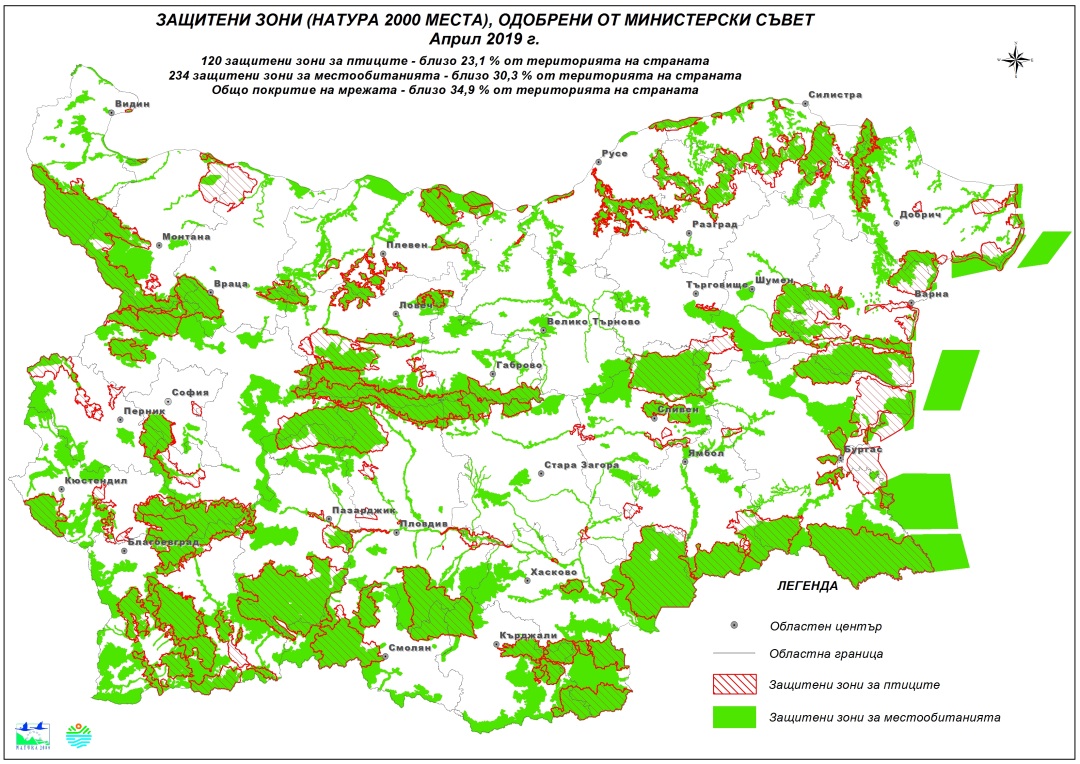 Фиг. 2.1.9-1. Карта на защитените зони от Натура 2000 в България (източник – уебсайт на МОСВ)	По данни от Информационна система за защитени зони, целеви за опазване видове и природни местообитания, са както следва: Безгръбначни животни – 40 вида;Риби – 24 вида;Земноводни – 6 вида;Влечуги – 6 вида;Бозайници – 24 вида;Растителни видове – 22 вида;Природни местообитания – 90 типа;Птици – 239 вида. 	Природните местообитания и видовете растения и животни в България, които са обект на опазване в защитените зони, са посочени в приложенията към двете директиви и съответно в Приложения 1 и 2 на ЗБР. 	Основните заплахи за защитените зони	България се нарежда на едно от първите места в Европа по % от националната територия, включена в мрежата Натура 2000, което се дължи на запазеното биологично разнообразие.	Част от защитените зони по Директива 92/43/ЕИО нямат заповеди за обявяване, което създава проблем с опазването на видовете и природните местообитания, предмет на опазване в защитените зони при реализирането на различни стопански инициативи. Наред с това има малък брой утвърдени и действащи планове за управление на защитени зони, важен инструмент за управление и опазване.	След влизане на страната в ЕС, развитието на транспортната свързаност с останалите страни от ЕС наложи изграждане на нови транспортни коридори и модернизация на съществуващите. Част от тези коридори преминават през или в непосредствена близост до различни защитени зони от Натура 2000 в акваторията и сухоземната територия на страната, като засягат природни местообитания, местообитания на консервационно значими видове животни от Приложение 1 и 2  на ЗБР. Често обект на пряко въздействие от транспортната инфраструктура са горски природни местообитания и влажни зони, които са най-чувствителни към промени и които опазват голям брой животински и растителни видове. 	Загубата на природни местообитания и на местообитания на видове (които са малки по площ, но с голяма дължина, поради линейния характер на ж.п. линии, пътища и магистрали) или директна загуба на индивиди (при директен сблъсък), в някои случаи има вероятност да доведе до промени в структурата на популациите и до загуба на индивиди. Трафикът по време на експлоатация на транпортната инфраструктура създава шумово и светлинно замърсяване, което е причина за безпокойство и прогонване или директна загуба на индивиди при сблъсък. Навлизането на инвазивни видове, след приключване на строителството, както и замърсяването с отпадъци, инциденти с аварии и пожари по време на експлоатация също оказват въздействие върху защитените зони и техния предмет на опазване. Често поради линейният си характер транспортните коридори могат да нарушат биокоридори и да създадат бариерен ефект за различните видове. 	Обобщени изводи	България се нарежда на едно от първите места в Европа по % от националната територия, включена в мрежата Натура 2000, което се дължи на запазеното биологично разнообразие. Изграждането на нова транспортна инфраструктура (пътища, ж.п. линии и др.) е свързано с оказване на пряко и косвено въздействие върху тези зони, чрез загуба на местообитания и индивиди, нарушаване на биокоридори, навлизане на инвазивни видове и др. 	2.1.10. Защитени територии по смисъла на ЗЗТ  	Към настоящия момент в България са обявени 1 016 защитени територии, които обхващат приблизително 5.3 % от територията на страната (източник: НСИ). Съгласно чл. 4 ал. 1 от Закона за защитените територии, защитените територии са предназначени за опазване на биологичното разнообразие в екосистемите и на естествените процеси, протичащи в тях, както и на характерни или забележителни обекти на неживата природа и пейзажи.	Законът за защитените територии, определя 6 категории защитени територии,  съобразени със съвременните международни изисквания и критерии (категориите на IUCN): резервати (55), национални паркове (3), природни забележителности (344), поддържани резервати (35), природни паркове (11), защитени местности (569). Защитените територии и ефективното им опазване допринасят за изпълнението на изискванията на редица международни конвенции и споразумения, по които България е страна. В таблиците по-долу е представена информация от НСИ за броя на защитените територии и тяхната площ в % от площта на страната, по категории и години. Таблица 2.1.10 -1. – Брой на защитените територии по категории и години (Брой)Таблица 2.1.10 -2. - Площ на защитените територии (в ха), по категории и годиниЗа периода 2010-2018 г. площта и броя на защитените територии се е увеличил. В края на 2018 г. броят на защитените територии в Република България е 1 016, като най-голямо увеличение има при защитените местности от 503 през 2010 г. на 568 през 2018г. Проследяването на площта и броя на защитените територии по националното законодателство за определен времеви период е индикатор (SEBI 7, ключов индикатор на европейско ниво), с който се проследява изпълнението на международните ангажименти на страната за спиране загубата на биологичното разнообразие. Фигура 2.1.10-1.- Площ на защитените територии от площта на страната в % и по години (Източник: НСИ)	Състояние и заплахи	Режимите за опазване и управление на защитените територии се определят със  заповедта им за обявяване и с плана за управление. Много малка част от защитените територии имат изготвени и утвърдени планове за управление, друга малка част имат изготвени  планове за управление, които са на етап утвърждаване. Голяма част от защитените територии нямат планове за управление. По данни на ИАОС. площта на защитените територии у нас се е увеличила от 4,9% за 2003 г. до 5,3% за 2018 г. Независимо от малката площ, голяма част от защитените територии са подложени на различен антропогенен натиск свързан със строителство, туризъм, неустойчиво ползване на природни ресурси, промени в хидрологичния режим и др. От друга страна климатичните  промени оказват допълнителен натиск върху опазването на биологичното разнообразие в природните територии и извън тях.	Транспортната инфраструктура рядко преминава през защитени територии, предвид по-строгия режим на опазване наложен в ЗЗТ за различните категории защитени територии и в тази връзка, директното влияние свързано със загуба на местообитания и видове е по-ограничено в сравнение със защитените зони от Натура 2000. Част от транспортната инфраструктура преминава в близост до защитени територии като по този начин има косвено въздействие върху защитените видове, свързано със замърсяване, шум, пожари и инциденти и загуба на индивиди. 	Други консервационно значими природни територии	Други консервационно значими природни територи, които опазват чувствителни и богати на биологично разнообразие места и включени в Националната екологична мрежа са:  	КОРИНЕ места 	КОРИНЕ местата са географски територии, определени на базата на стандартни научни критерии, които включват комплекси от уязвими и застрашени местообитания от значение за опазването на биоразнообразието и ландшафта в Европа.  Те са определени на база на международна методика в рамките на проект на Съвета на Европа “КОРИНЕ биотопи” и които по-късно стават гръбнака на мрежата НАТУРА 2000 в Европа и България. Корине местата в България заемат 12,6% от територията на страната. Рамсарски места 	Конвенцията за влажните зони с международно значение (Рамсарска конвенция)  влиза в сила за България от 24 януари 1976 г. Това е първият международен договор засягащ опазването на биологичното разнообразие. Конвенцията цели опазване и разумно използване на влажните зони като местообитание на водолюбивите птици, отчитайки ги като международен ресурс. Съгласно Конвенцията, влажните зони са: "блата, торфища, мочурища или открити водни площи, естествени или изкуствени, постоянни или временни, статични или течащи, сладки, бракични или солени, включително територии с морска вода, дълбочината на които при отлив не надхвърля шест метра". В световен план 2231 влажни зони са включени в списъка на Рамсарската конвенция. За България само 11 влажни зони с площ от 49912.43 ха (0,45%), са включени в списъка на Рамсарската конвенция. Всички Рамсарски места у нас са включени в Натура 2000 мрежата.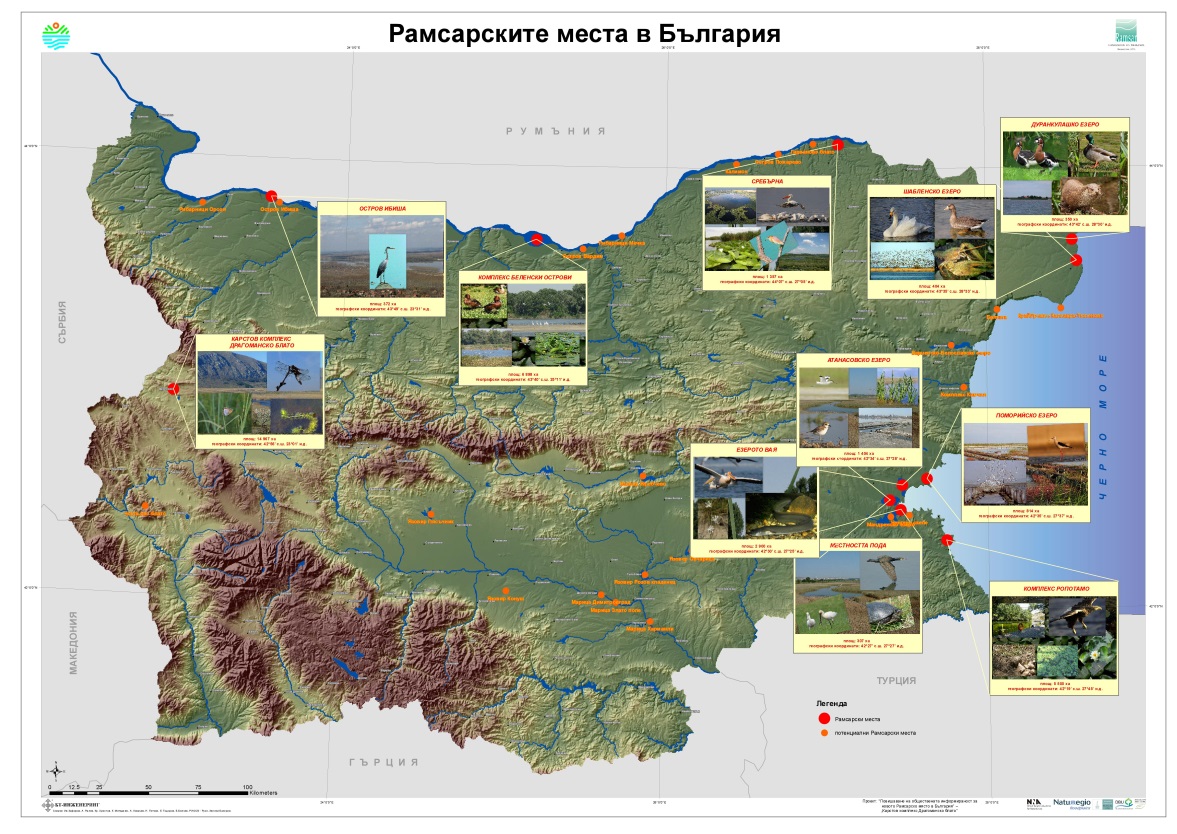 Фигура 2.1.10-2. Рамсарски места в България (източник: МОСВ)Орнитологично важни места 	Орнитологично важните места (ОВМ) са световна инициатива на BirdLife International, насочена към определяне и опазване на мрежа от критични места за птиците по света. Целта на ОВМ е да насърчи опазването на птиците. ОВМ са важни за жизнеспособността в дългосрочен план на естествено срещащите се популации на диви птици в ареалите на видовете им (за тези видове, за които подходът, основан на места е подходящ). Тази мрежа може да се счита за необходимия минимум, който да осигури оцеляването на видовете в техните ареали, независимо че останалите им местообитания изчезват навсякъде на други места поради човешката намеса или други изменения. 	За България са определени 114 ОВМ, които обхващат около 24% от територията на страната. Общо 372 вида птици са установени  в мрежата на ОВМ, което представлява 89% от българската орнитофауна и 71% от птиците в Европа (Костадинова И., М. Граматиков., 2007).  Почти всички ОВМ са включени в мрежата Натура 2000. 	Важни места за растенията 	Определянето на важните места за растенията (ВМР) е международна инициатива на Конвенцията за биологичното разнообразие по прилагане на Глобалната сратегия за опазване на растенията и реализирането на нейната Главна цел №5, която цели да идентифицира най-важните места за опазване на растителния свят.  	Важно място за растенията (ВМР, Important Plant Area – IPA) e място с естествена или полуестествена растителност, което съдържа изключително ботаническо богатство и/или изключително съчетание на редки, застрашени и/или ендемични видове и/или растителност с висока ботаническа стойност.	Определянето на ВМР се извършва на база на строги научни критерии и се базира на сигурни теренни данни, които са приети от страните партньори на Конвенцията за билогично разнообразие, като водеща роля в процеса имат IUCN и Plantlife International.	На територията на страната ни са определени 125 важни за растенията места, голяма част, от които са включени в границите на защитени територии по смисъла на ЗЗТ, в ОВМ или  в защитените зони по Директива 92/43/ЕИО от мрежата Натура 2000. Заплахи и състояниеКОРИНЕ местата, орнитологично важните места, Рамсарските места и важните за растенията места са подложени на различен антропогенен натиск, изменения на климата и естествени процеси. Най-силно уязвими и чувствителни са влажните зони и горските територии, които опазват голямо биологично разнообразие и консервационно значими растителни и животински видове. Строителството и експлоатацията на транспортната инфраструктура оказва пряко въздействие върху местообитанията, тяхното качество, загубата на индивиди и екосистемните услуги, които предлагат тези територии.	Обобщени изводи	Независимо от голямото биологично разнообразие на страната, защитените територии заемат едва 5,3% от територията на България.Транспортната инфраструктура рядко преминава през защитени територии, предвид по-строгия режим на опазване наложен от ЗЗТ, за различните категории защитени територии и в тази връзка директното влияние свързано със загуба на местообитания и видове е по ограничено за разлика от защитените зони от Натура 2000. Част от транспортната инфраструктура, преминава в близост до защитени територии като по този начин има косвено въздействие върху защитените видове, свързано със замърсяване, шум, пожари и инциденти. 	2.1.11. Състояние на ландшафта Ландшафтът се приема като природо-географски комплекс и териториален комплекс със специфична структура и облик, жизнена среда за човека и природния генетичен фонд, източник на ресурси, социална среда.Според съществуващата класификация на ландшафтите, те могат да се обединят в 4 групи:В зависимост от преобладаващото участие на природни или антропогенни компоненти: природни ландшафти – формират се под влиянието на природни фактори и не попадат под въздействието на човешката дейност (в повечето случай попадащи под защитата на държавното и природно законодателство), антропогенни ландшафти - те са резултат от човешката дейност (антропогенното присъствие се отразява на свойствата на почвите, режима на водите, флората и фауната и др. и тяхното екологично единство). Към тях се отнасят о-голяма част от съвременните ландшафти;В зависимост от степента на човешка намеса и настъпилите изменения в ландшафтите: девствени, слабо изменени, окултурени (културни – ландшафтът може да се разглежда като носител на културни ценности);В зависимост от преобладаващото участие на дадени природни компоненти и изявяване на един от тях като доминиращ: крайводни, равнинни, хълмисти, планински, горски, степни и др.;В зависимост от преобладаващата функция на територията: селищни, селскостопански, промишлени, рекреационни, крайпътни и др.;Нашата страна се намира на прехода между умереноконтиненталния и субтропичния пояс.Фактори за ландшафтната диференциация на територията на страната са: широчиннозонален и меридионалносекторен фактор, височинен фактор - само 28% от площта на страната не попада под негово влияние, азонален фактор, антропогенен фактор. Антропогенните дейности предизвикват изменения в микроклимата и в локалния климат. Максимално засегнати от човека природни геокомпоненти са животинския свят, растителността, почвите и водите, а в най-малка степен са изменени атмосферата и литогенната основа (скалите и релефа). Слабо засегнати от антропогенната дейност у нас са само среднопланинските и високопланинските ландшафти.В Северните части на страната на мястото на храстовите мезофитни степи и лесостепи се отглеждат предимно зърнени култури и лозя.В планинските региони на мястото на естествените лесо-ливадно-степни ландшафти са възникнали агроландшафти.В нископланинските ландшафти отдавна са унищожени първичните, предимно дъбови гори, заменили се по естествен начин с нискостъблени габърови и дъбови храсталаци или по изкуствен начин залесени с черен бор.При земеделското усвояване на поземлените ресурси е унищожена естествената растителност, изменено е геохимическото равновесие в почвите, което води до негативни изменения в агроландшафтите.Промишленото усвояване на територията на страната е довело в някои части до значително замърсяване и деградиране на ландшафтите. Особено силно е замърсяването в дъната на вътрешнопланинските котловини.Степента на устойчивост на ландшафтите спрямо външни въздействия се определя от най-устойчивия от природните геокомпоненти - морфолитогенния фундамент. Според него са определени класовете ландшафт. Разработената класификационна ландшафтна система на страната(П. Петров, География на България, БАН 1997 г.) включва 78 групи ландшафти, обединени в 30 подтипа, 13 типа и 4 класа, или:Клас Равнини - включва 4 типа, 9 подтипа, 16 групи;Тип – ландшафти на умереноконтиненталните ливадно-степни и гористи низини;Тип – ландшафти на умереноконтиненталните степни, ливадно-степни и лесостепни низини;Тип - ландшафти на умереноконтиненталните гористи плата и възвишения в равнините;Тип – ландшафти на открития карст в умереноконтиненталните равнини (разпространени фрагментарно);Клас Междупланински равнино-низинни - включва 2 типа, 2 подтипа, 10 групи;Тип – ландшафти на субсредиземноморските ливадно-степни и лесо-ливадно-степни междупланински низини;Тип – ландшафти субсредиземноморски аквални и субаквални;Клас Котловинни - включва 2 типа, 4 подтипа, 12 групи;Тип – ландшафти на умереноконтиненталните ливадно-степни и лесо-ливадно-степни котловинни дъна;Тип – ландшафти на субсредиземноморските ливадно-степни и лесо-ливадно-степни котловинни дъна;Клас Планински - включва 5 типа, 15 подтипа, 40 групи.Тип – ланшафти на субсредиземноморските нископланински гори ;Тип – ландшафти на умереновлажните планински гори;Тип – ландшафти на високопранинските ливади;Тип – ландшафти на голите планински скали;Тип – ландшафти на планинския открит карст.По възприетата методика на територията на страната (П. Петров, География на България, 1997г.) са определени 4 области, 24 подобласти и 127 ландшафтни райони, разпределени както следва:А) Севернобългарска зонална област на Дунавската равнина – включва 4 подобласти и общо 33 района;Б) Старопланинска област - включва 4 подобласти и общо 21 района;В) Южнобългарска планинско-котловинна област - включва 10 подобласти и общо 50 района;Г) Междупланинска зонална област на южнобългарските низини и ниски планини – включва 6 подобласти и общо 23 района;Ландшафтните подобласти се отличават една от друга по основните морфоструктурно-хидроклиматични особености. Всеки ландшафтен район се отличава от съседните райони по локалните особености на скалния субстрат,мезорелефа и хоризонталната и вертикална ландшафтна структура Типологията на ландшафтите в България е направена съобразно природните условия и спецификата на ландшафтните компоненти. Един от основните фактори за дефиниране на ландшафтните типове е релефа. Въз основа на това се използва следната качествена структура на територията на страната по надморска височина /НСИ, 2010 г/: Низинен релеф (0-200 м.н.в.). Заема 31.5 % от територията на страната и обхваща части от Дунавската равнина, Горнотракийската низина, Бургаската низина, крайбрежната черноморска ивица и др.; Равнинно-хълмист релеф (200-600 м.н.в.). Заема най-голямата част от територията на България (41 %) и обхваща части от Дунавската равнина, Задбалканските полета (Карловско, Казанлъшко, Твърдишко и др.), част от котловинните полета по поречието на р. Струма (Благоевградско, Симитлийско), част от земите на Източното Средногорие, средното поречие на р. Тунджа и др.; Нископланински релеф (600-1000 м.н.в.). Заема 15.2 % от територията на страната. В него се включват сравнително по-високата част от Предбалкана, част от Стара планина, Средногорието, планините в Краището. Среднопланински релеф (1000-1600 м.н.в.). Заема площ от 9.8 % от територията на България и обхваща части от Предбалкана, значителна част от Стара планина, част от Средногорието и Родопите; Високопланински релеф (над 1600 м.н.в.). Заема 2.5 % от територията на страната. В него се включват Рила и Пирин. Средната надморска височина за страната е 470 м, и като цяло тя намалява от юг на север и от запад на изток. Състоянието и потенциала на природните условия и ландшафтната среда са фактор за изграждане на елементите на техническата инфраструктура.Експлоатацията и развитието на пътната мрежа са свързани с концепция за пространствено развитие на страната - със ситуацията на населените места, производителния капацитет на територията, зоните за отдих и туризъм.Съгласно Националната концепция за пространствено развитие на страната за период 2013-2025г., актуализирана 2019 г , елементите на пространствената макроструктура са систематизирани в три групи: а) „площни обекти“ – различни видове територии и зони, б) „линейни обекти” - мрежи и оси на развитие, в) „точкови обекти” - населени места, центрове на растеж, обекти и комплекси на различни функционални системи. Площните обекти са територии, определени по различни признаци – според степента на урбанизация (силно, средно и слабо урбанизирани), според специфичните си характеристики (крайбрежни, гранични, планински, атрактивни ландшафти), територии в риск (природни, икономически, демографски).Точковите обекти са населените места, важни обекти на транспортната, техническата, културната и социалната инфраструктура. Към точковите обекти спадат и маркиращи главните входове към страната (Бургас, Варна, Русе, Видин). Линейните обекти обхващат мрежите на пътна и други технически инфраструктури, водни течения, урбанистични оси, културни и зелени коридори. „Линеарни ландшафти” - Транспортна инфраструктура Планираните и други предложени проекти, включени в проекта на ПТС 2021-2027 г. минават през територии, попадащи и в 4 класа ландшафт. Проектите са разделени по времеви обхвати, като те са определени само като направление, но без конкретни параметри. За планираните обекти със стратегическо значение, (включени в проекта на ПТС 2021-2027 г. ) по Приоритет 1,2 и 3 има издадени решения по ОВОС, единствено за обект „Изграждане на ж.п. връзка между България и Северна Македония” не е провеждана процедура по ОВОС и ОС. В решенията по ОВОС и ОС са дадени и условията по отделните компоненти, които трябва да се изпълнят при реализацията. Относно ландшафта (по конкретно визуалност и обвързаност към транспортната инфраструктура) препоръки в решения няма. Заложени са рекултивационни работи за възстановяване на засегнатите терени и приобщаване на обектите към околния ландшафт, както и опазване на защитените територии и зони.. За повечето от други проектни предложения и дейности, не е провеждана процедура по ОВОС и ОС и подлежат на такава , съгласно ЗООС..Програмата „Транспортна свързаност 2021- 2027 г.“ ще допринесе за постигане на стратегическите цели на националната транспортна политика, дефинирани в „Интегрирана транспортна стратегия в периода до 2030 г.”, а именно „Повишаване на ефективността и конкурентоспособността на транспортния сектор“, „Подобряване на транспортната свързаност и достъпност“ и „Ограничаване на отрицателните ефекти от развитие на транспортния сектор“. Проектите в обхвата на ПТС, генерирани от Транспортния модел (обхващат автомобилния и железопътния транспорт, вътрешните водни пътища, морския транспорт, пристанищата, мултимодалните връзки и долетищната инфраструктура). Най-общо проектите, са свързани с реконструкции и модернизации и и изграждане на връзки на ж.п. транспорта; рехабилитация, проектиране и строителство на пътища за автомобилния транспорт; подобряване на интермодалността и развитие на устойчива градска мобилност, техническа помощ и др.Съгласно Национална концепция за пространствено развитие за периода 2013-2025 г., актуализация 2019 г. транспортната мрежа на България е интегриран компонент на трансевропейската транспортна мрежа (TEN-T). Пътищата от първи клас допълват функциите на автомагистралите за интеграцията на пътната мрежа с тази на съседните страни и в преобладаващата си част формират направленията на TEN-T мрежата на територията на страната.Другите съставни елементи на направленията на TEN-T мрежата са железопътните линии, интермодалните терминали, пристанища и летища.В мрежата са включени всички основни линии от жп инфраструктурата в страната: Почти половината (45,9%) от дължината на жп мрежата в страната е включена в основната TEN-T мрежа, поради което е необходимо да се приведе в съответствие с изискванията на чл. 39 на Регламент (ЕС) № 1315/2013 към инфраструктурата. В „основната“ TEN-T мрежа на страната са включени морското пристанище Бургас и вътрешноводните пристанища Русе и Видин. В „широкообхватната“ TEN-T мрежа попадат морското пристанище Варна и вътрешноводните пристанища Лом, Оряхово, Свищов и Силистра. Повечето от пристанищата са недостатъчно поддържани и с влошено техническо състояние. Липсва национална мрежа от интермодални терминали (ИМТ), които да обслужват нуждите на железопътния и водния товарен транспорт, възпрепятства реализирането на съществуващите възможности за развитие на интермодални превози...Летище София е включено в „основната“ ТEN-T мрежа като част от коридор „Ориент/Източно-Средиземноморски”. Летищата Бургас, Варна, Пловдив и Горна Оряховица са включени в „широкообхватната“ ТEN-T мрежа като допълващи функциите на определените за интермодални превози възли от „основната“ ТEN-T мрежа. Необходима е подкрепа за подобряване на свързаността на летищата с другите видове транспорт, както и да се осигури последващо развитие и внедряване на интелигентни транспортни системи във въздушния транспорт. За оптимизиране на транспортната достъпност на България, определящо значение има доизграждането на сегментите от TEN-T мрежата на наша територия, повишаващи значително атрактивността на националното пространство за транзитния трафик. Транспортната подсистема е консуматор на земя. Пътищата, и ж.п. линиите формират т.н. „линеарни ландшафти” със собствено съдържание и специфика. Те трябва да се вписват естествено и красиво в ландшафта.Транспортните инфраструктурни обекти са свързани с промени в ландшафтните доминанти. Визуалните нарушения и зрителното въздействие донякъде е относително и зависи от индивидуалните възприятия на индивида за околната среда.За опазването на ландшафта България освен българското законодателство играе роля и Европейска конвенция за ландшафта - Ратифицирана на 13.10.2004 г. /ДВ бр. 94/22.10.2004 г./, в сила за Р България от 01.03. 2005 г. Конвенцията се основава на идеята, че съществува един единен ландшафт, всеки от компонентите на който е важен за някого и че както културните, така и природните му аспекти имат значение за характера му и обясняват настоящето му състояние. Главната цел на конвенцията за ландшафта е да съхрани европейското културно и природно наследство, които определят облика на общоевропейския ландшафт. Друга цел на конвенцията е да демонстрира, че природните и културните компоненти на ландшафта могат да бъдат опазвани и укрепвани и без обявяването им за паметници.Двата основни аспекта на конвенцията са:признаването на ценността на всички компоненти на ландшафта и значението им за осигуряване на качеството на живот на хората и тяхната самобитност;активната роля на обществото при възприемането и оценката на ландшафта.Различните елементи на транспортната система се групират в транспортни коридори. Частта от територията, тангираща с международните коридори се определя като Зона на влияние имаща пряк контакт с транспортния коридор: директна зона на влияние – обхваща територии, формиращи ивици с ширина от 3 до 15 км от двете страни на линейните елементи;индиректна зона на влияние - обхваща територии, формиращи ивици с ширина над 15 км от двете страни на линейните елементи;Разширената зона на влияние на транспортните коридори е цялата територия на  съответната община, тангираща със съответния коридор.Ландшафтът предлага уникално съчетание на природни забележителности, архитектурни паметници; красиви пейзажи – съчетание от растителност, скални образувания, реки. Реконструкцията и модернизацията на съществуващата транспортна инфраструктура и развитието на транспортната система и изграждането на нови обекти, в съответствие с добрите международни практики (Транспортната мрежа на България е интегриран компонент на трансевропейската транспортна мрежа - TEN-T), могат да спомогнат за намаляване на степента на негативните въздействия като цяло, както и за вписването на инфраструктурите в околните ландшафти. Като основни индикатори за оценка на отрицателното въздействие на транспорта върху околната среда и здравето на хората са: потреблението на енергия, емисиите на вредни вещества и емисиите на парникови газове. Всички дейности свързани със строителството и експлоатацията на транспортната инфраструктура имат комбинирано, комплексно, (кумулативно въздействие между останалите компоненти на околната среда) върху ландшафта. Локалният ландшафт ще бъде променен, но основния тип ландшафт остава.Проблемите, които трябва да се решат са:Икономически - (липса на оценка на приоритетните инфраструктурни проекти в транспортния сектор; липса на финансови средства за развиване и поддържане на транспортната инфраструктура; изпълнение и поддържане с оглед на опазването и възстановяването на ландшафта - различни мероприятия за опазване на почвата и борба с ерозията, води, растителност и т.н. причинени от транспорт); По отношение на ландшафта е необходимо намирането на оптимален вариант, при който максимално се опазват природните ресурси и се влагат минимални средства за възстановяване на нарушенията.Технически - ефективност на техническите решение и изграждане на съоръженията в съответствие с основните природни компоненти, от които зависи безупречното им фукциониране, безопасна експлоатация и лесно поддържане; Екологични – изпълнение, развитие и поддържане на инфраструктурата (пътна, железопътна, летища, пристанища), с цел опазване на земята и ландшафта - опазване на селскостопанските земи и гори, свързани с възстановяване на нарушеното екологично единство на средата - предпазване на почвения слой от ерозия, противоерозионно укрепване на откоси, защита на прилежащите територии от замърсяване и шум, осигуряване на подходящ микроклимат и условия за безопасно движение, опазване на природните рекреационни ресурси в хармония с локалния ландшафт.Ако не се извърши интеграция на екологичните концепции в процеса на икономическото и пространствено планиране (одити на планове за развитие на отделните сектори, вкл. настоящата програмата, както и на териториалното устройство на отделните зони) не биха могли да се решат проблемите свързани с опазването и визуалността на ландшафта. Тази интеграция би осигурила максимална обратимост и отстраняване на нарушенията, повишаване на съвместимостта на функциите, възстановяване на местообитанията, и на естествените условия в екосистемата.Естетически - свързани са с хармоничното приобщаване на транспортната инфраструктура към околният ландшафт, запазване на мащаба, ритъма и структурата му, разкриване на естетическата хармония на крайпътното обкръжение и въздействието на околния ландшафт. Спазване на етиката при възстановяването на нарушените от транспорта ландшафти и обвързаността с идентичността на всяка територия. Оформянето на ландшафта в прилежащото пространство на транспортната инфраструктура е необходимо за подобряване на оптическото трасиране, насочване на погледа към определени акценти и създаване на опорни точки.Социални - свързани са с хармоничното изграждане на ландшафта при задоволяване потребностите на обществото и на отделните личности – запазване на оптималното съотношение между урбанизираните и природни пространства; опазване на природните ценности и уникални ландшафти; създаване на условия за психологичен екологичен комфорт, гарантиращ здравето на хората от съседните територии; запазване условията на живот; съхраняване на старите трасета на пътищата поради тяхната естетическа, екологична и емоционална стойност.Обобщени изводи:Промените, настъпили в естествения ландшафт в резултат на човешката дейност са значими. Всички дейности свързани със строителството и експлоатацията на транспортната инфраструктура имат комбинирано, комплексно и кумулативно въздействие върху ландшафта. 	2.1.12. Състояние на материалните активи Материалните активи се разделят на дълготрайни и краткотрайни. За сектор „транспорт“ основни материални активи са:ДМА – земи, сгради, машини, инфраструктурни съоръжения и оборудване, транспортни средства, стопански инвентар;КМА - суровини , материали , горива.а) Състояние на ДМА в железопътния транспортСъгласно данни на Националния статистически институт (НСИ) общата дължина на железопътните линии в България към 31.12.2017 г. е 4 030 км. От тях 990 км. са двойни линии, а електрифицираните са 2 870 км. Всички основни жп линии на територията на страната са част от TEN-T мрежата.Превозените пътници с железопътен транспорт постепенно намаляват. Данните на НСИ сочат, че през 2012 г. техният брой е бил 26,5 млн., докато през 2017 г. превозените пътници са 21,2 млн., основно във вътрешно съобщение. Същевременно се наблюдава ръст на товарните превози с железопътен транспорт. По данни на НСИ през 2017 г. са превозени 16,03 млн. тона товари. За сравнение, превозените товари през 2012 г. са 12,47 млн. тона. Извършената работа с железопътен товарен транспорт през 2017 г. в т.ч. вътрешни и международни превози е 3 931,0 млн. ткм.Като слаби страни на ДМА, имащи отношение и към опазването на околната среда и човешкото здраве, са установени:пропуски между съществуващите транспортни нужди и съществуващата инфраструктура, организационните и оперативните действия. Има недостатъчни връзки на морски и вътрешно-водни пристанища и летища с националната железопътна мрежа, с оглед повишаване потенциала за развитие на интермодалността.Значителна част от подвижния състав не отговаря на европейските стандарти по отношение на комфорт, хигиена и качество, а поддържането и ремонта на остарелия парк изисква значителни средства.Незадоволително състояние на железопътната инфраструктура и на подвижния състав, което е предпоставка за относително ниската скорост и ниво на обслужване на пътническия и товарен транспорт;Недостатъчна интеграция на националната железопътната мрежа в европейската железопътна мрежа и необходимост от привеждане на техническите характеристики на основните направления в съответствие с изискванията на чл. 39 на Регламент (ЕС) № 1315/2013;Липса на повсеместно въведени в експлоатация модерни системи за сигнализация и телекомуникация - ETCS система и GSM-R мрежа за постигане на оперативна съвместимост по направление на основната и широкообхватната трансевропейска железопътна мрежа;Недостатъчно развити връзки на морските и вътрешно-водни пристанища и летища с националната железопътна мрежа за постигане на повишена интермодалностб) Състояние на ДМА в пътния транспортПо данни на НСИ общата дължина на пътищата в България към 31.12.2017 г. е 19 861 км. От тях автомагистралите са едва 3,7 % (734 км.), а първокласните пътища – 14,7 % (2 928 км.). С най-голям относителен дял от 61,3 % са третокласните пътища и пътни връзки при кръстовища и възли (12 171 км.). Второкласните пътища (4 028 км.) представляват 20,3 % от общата дължина на пътищата в България. Развитието на пътната мрежа е в посока увеличаване на общата й дължина. За периода 2012-2017 г. тя се е увеличила с 259 км. Дължината на автомагистралите се е увеличила със 193 км., а на третокласните пътища и пътни връзки при кръстовища и възли със 120 км. Незначителна е промяната в дължината на второкласните пътища – тя се е увеличила със 7 км. Дължината на първокласните пътища е намаляла с 47 км. Автомагистралите и пътищата първи клас, с европейско и национално значение, чиято дължина представлява 18,4% от общата дължина на пътната мрежа в страната, са част от TEN-T мрежата на територията на страната.Покритието на страната с автомагистрали и първокласни пътища е неравномерно. Пътните направления изток-запад са по-добре развити от тези в посока север-юг, което се обуславя и от релефа на страната. Основният дял от пътищата в страната (97,7 %) са с асфалтова настилка, а без настилка са едва 1,3 %. Наблюдава се увеличение на превозените товари и на извършената работа с автомобилен транспорт. По данни на НСИ превозените товари през 2017 г. са 151,8 млн. тона, а извършената работа в т.ч. вътрешни и международни превози е 35 185,0 млн. ткм. За сравнение през 2012 г. превозените товари са 140,4 млн. тона.Като слаби страни на ДМА, имащи отношение и към опазването на околната среда и човешкото здраве, са установени:Висока интензивност на движението по пътната инфраструктура в сравнение с други мрежи и голям брой пътни участъци с интензивност на движението близка до максималната им пропускателна способност;Недовършена автомагистрална мрежа за осигуряване на качествени, високоскоростни връзки между България и съседните страни, както и между част от главните населени центрове в България;Незадоволително състояние на част от пътната инфраструктура, което не отговаря на условията за непрекъснат, удобен и безопасен транспорт;Липса на обходни пътища на населени места по направленията с висока интензивност на леко и товарно движение;Нарастване на броя на автомобилите и остарял автомобилен парк;Ниски показатели за безопасност на автомобилното движение спрямо средните за ЕС.в) Състояние на ДМА в морския и вътрешно-воден транспортПристанищната система на Република България е съставена от два типа пристанища – морски (разположени на черноморския бряг, представляващ източната граница на страната) и речни (разположени по протежението на българския участък от река Дунав, представляващ северната граница на страната). В „основната“ TEN-T мрежа на страната са включени морското пристанище Бургас и вътрешноводните пристанища Русе и Видин. В „широкобхватната“ TEN-T мрежа попадат морското пристанище Варна и вътрешноводните пристанища Лом, Оряхово, Свищов и Силистра. Националната пристанищна система на Република България към момента разполага с 14 628 м. обща дължина на кейовия фронт в морските пристанища за обществен транспорт и 13 964 м. в речните пристанища за обществен транспорт. Гъстотата на съществуващата пристанищна инфраструктура е висока и е наличен свободен пристанищен капацитет.С най-голяма обща пропускателна способност са пристанищните терминали за обществен транспорт с национално значение в Бургас, като тя е с около 5% по голяма от тази на пристанищните терминали с национално значение във Варна (около 50% от пропускателните възможности на пристанище Бургас се осигуряват от специализирания терминал за наливни товари Росенец).Като слаби страни на ДМА, имащи отношение и към опазването на околната среда и човешкото здраве, са установени:Повечето български пристанища са построени в началото на миналия век, което влияе отрицателно върху тяхното техническо състояние.Основните рискове за плаването по река Дунав са незадоволителните параметри на корабоплавателния път и лошите навигационни условия (мъгла, ниски водни нива и други препятствия). Не е приключен процесът по подобряване на параметрите на корабоплавателния път и по повишаване на безопасността на корабоплаването по река Дунав и в морските пространства на Република България.г) Състояние на ДМА във въздушния транспортВъздушният транспорт има все по-нарастващо значение за пътуванията до и от страната. Засиленото търсене се обслужва предимно от международните летища София, Варна и Бургас и в по-малка степен от Пловдив и Горна Оряховица. На пазара на чартърните превози и в пътуванията по редовните международни линии оперират, както български, така и чуждестранни въздушни превозвачи. Летище София е включено в „основната“ ТEN-T мрежа като част от коридор „Ориент/Източно-Средиземноморски”. Летището има два пътнически терминала с общ годишен капацитет 4 400 000 пътника. Карго зоната обработва товарни пратки, както с обикновен режим, така и със специален режим на обработка. Летищата Бургас, Варна, Пловдив и Горна Оряховица са включени в „широкообхватната“ ТEN-T мрежа като допълващи функциите на определените за интермодални превози възли от „основната“ ТEN-T мрежа. Летищата Варна и Бургас са със силно изразена лятна сезонност, като основната част от дейностите по обслужване на пътници се извършва между месеците юни и септемвриЛетище Пловдив се използва като резервно на летище София и приема трафика (на Летище София) в периодите на затваряне поради ниска видимост или при друга причина.Летище Горна Оряховица се използва за вътрешни полети. Полети по редовни линии не се изпълняват, а чартърни полети се изпълняват при необходимост. Летището се използва и за тренировъчни полети на частни авиокомпании, има и товарна дейност.Като слаби страни на ДМА, имащи отношение и към опазването на околната среда и човешкото здраве, са установени:Липсват жп връзки към летище Бургас и летище ПловдивНеобходима е подкрепа за подобряване на свързаността на летищата с другите видове транспортНеобходимост от осигуряване на последващо развитие и внедряване на интелигентни транспортни системи във въздушния транспорт.д) Състояние на ДМА в интермодалния транспорт и терминалиОсновните маршрути за вътрешни и международни интермодални превози  съвпадат с направленията на българските участъци, включени в AGTC и направленията от „основната“ и „широкообхватната“ Трансевропейска транспортна мрежа.През последните години се модернизират ключови железопътни гарови комплекси. В района на град Пловдив беше изграден интермодален терминал, който в последствие бе предоставен на концесия. Ограничено е развитието на интермодалните терминали, свързващи пристанищата с железопътната мрежа. Наличните терминали за контейнерни превози са изградени през 70-те и 80-те години на миналия век и не отговарят на изискванията за извършване на съвременни товаро-превозни услуги. Липсва национална мрежа от съвременни интермодални терминали, която да обслужва нуждите на железопътния и водния товарен транспорт.Като слаби страни на ДМА, имащи отношение и към опазването на околната среда и човешкото здраве, са установенилипса на мрежа от терминали, отговарящи на изискванията за съвременни товаро-превозни услуги; недобра координация между отделните видове транспорт в посока развитието на интермодалните услуги; недостатъчно развити интермодални връзки между пристанища и летища и железопътната мрежа, с оглед насърчаване на потенциалния растеж на търговията и транзитните превози;недостатъчни складовите площи на много от товарните терминали.Обобщени изводи: Анализът на състоянието на материалните активи в сектор „транспорт“ показва необходимост от инвестиции и средства за обновяване и развитие на ДМА. 	2.1.13. Културно-историческо наследство, включително архитектурно и археологическо наследство България е страна с изключително богато културно наследство и неговото опазване е въпрос на национална отговорност. Защита на културното наследство се осигурява от държавата, а реда за осъществяването ѝ е регламентиран от ЗКН.  Историческа справкаПоради географското си положение, територията на днешна България е сред най-рано заселените райони в Европа. Най-новите археологически проучвания в няколко пещери в Стара планина доказаха категорично обитаване през ранния палеолит. Следващите хронологически фази на палеолита са представени вече на голям брой обекти на цялата територия на страната. В българските земи са установени едни от най-ранните прояви на процеса на неолитизация – преминаване към производяща икономика в Европа. През следващите праисторически периоди – халколита и бронзовата епоха, продължава обитаването на образуваните през неолита селищни могили, но селищната система се обогатява с нови елементи. Еволюционното развитие на земеделско-скотовъдното общество довежда до значителен икономически, социален и  културен прогрес, свързан най-вече с употребата на метални оръдия. Напредъкът в обществено развитие през V и ІV хил. пр. Хр. се илюстрира от значителните като площ селища със защитни съоръжения, появата на култови места извън селищата и находките в проучените богати некрополи. Процесът на индоевропеизацията на населението на Европа и голяма част от Азия е предмет на много научни спорове, няма съмнения обаче относно факта, че траките са индоевропейци. Въпреки че не са имали своя писменост, траките са ни завещали великолепни образци на своята култура, религия и бит. През втората половина на І хил. пр. Хр. в югоизточната част на Балканите се формират няколко държавни обединения, най-голямото от които е Одриското царство. Многобройни са тракийските селища, крепости и светилища в нашите земи, но най-голям е броят на надгробните могили, част от които крият представителни  богато декорирани гробници. През І в. земите на траките са включени в границите на римската империя, като са образувани две нови провинции – Мизия (в 15 г. сл. Хр.) и Тракия (в 45 г. сл. Хр.).  С времето на римското владичество на Балканите се свързва урбанизацията на провинциите, изграждането на перфектно функционираща пътна мрежа и фортификационната система по  границите. През късната античност и ранното средновековие днешните български земи са арена на драматични събития, свързани с варварските нашествия и опитите на Византия да защити границите си. По тази причина при император Юстиниан (527-565) е предприето възстановяване крепостите и изграждане на три линии от укрепления за защита на столицата Константинопол. За охрана на границите на новообразуваната българска държава са изградени няколко землени укрепления – валове с ровове. Най-големият от тях – Еркесията, с дължина 142 км,  е построен в периода 812-814 г. Той свързва Черноморското крайбрежие с долината на Марица. Свидетелства за наситените със събития Средни векове са  съхранените днес в руини градове, крепости, църкви, манастири, сред които архитектурни и художествени шедьоври като Плиска, Преслав, Царевец, Червен, Боянската църква, скалните църкви в Иваново. Крепостите Бдин (дн. Видин), Никопол, Дръстър (дн. Силистра) са последните бастиони на съпротивата срещу османското нашествие на Балканите. По време на османското владичество и най-вече през Възраждането в българските градове се изграждат забележителни архитектурни комплекси с неповторим облик. След Освобождението в резултат на икономическия просперитет по-големите градове се изграждат съобразно модерните урбанистични тенденции. През 30-те и 40-те години на 20 век масово се строят сгради в стил модерн, сецесион, баухаус, неокласицизъм и европейски еклектизъм.Културни ценностиВсички описани периоди на историческото развитие на българските земи са оставили своите следи – недвижимите културни ценности. Според научната и културната област, към която се отнасят, недвижимите културни ценности са: археологически, исторически, архитектурно-строителни, художествени, урбанистични, културен ландшафт, парково и градинско изкуство, етнографски, културни маршрути. Според дефинициите в чл. 47 от ЗКН археологическите недвижимите културни ценности са материални следи за човешка дейност, неделими от средата, в която са създадени, които се идентифицират чрез археологически изследвания. Многообразието на човешките дейности и огромният хронологически отрязък, в който са съществували, обуславят  изключително разнообразие на този вид обекти. Най-многобройни са регистрираните селища от праисторията до късното средновековие и свързаните с тях светилища, крепости, храмове и некрополи. Широко разпространени са надгробните могили, които са свързвани основно с погребалните практики на траките. Съхранените от времето останки от праисторията, античността и средновековието, част от които са реставрирани и експонирани, днес са най-атрактивните демонстрации за многовековната история на България.Историческите са сгради, съоръжения, други структури и паметни места, свързани със забележителни исторически събития и личности. Опазването им цели да бъде съхранен споменът за важни събития от българската история и да се увековечи делото на личности с принос  в различни сфери на обществения живот. Важно място в тази група заемат т. нар. войнишки паметници, издигнати от признателния български народ в знак на преклонение пред подвига на загиналите във войните.Архитектурно-строителните – сгради, съоръжения, конструкции, части или съчетания от тях, които имат историческа, естетическа, техническа, културно- и производствено-техническа, пространствена и функционална стойност. Тези сгради с различно предназначение представят съхранени строителни традиции или демонстрират прилагане на модерни за времето си архитектурни решения и стилове. В двата случая тези паметници са неотменима част от съвременния облик на населените места в България и внасят своят важен дял в тяхната атмосфера.Художествените – произведения на изящните и приложните изкуства – неразделни елементи от пространствената среда, в която или за която са създадени. За такива са обявени главно детайли от украсата на църковни сгради – стенописи, дърворезба или сбирка от икони.  Урбанистичните – обособими части от селищна територия и селищни образувания, чиито елементи са пространствено свързани и могат да се разграничат топографски. Културният ландшафт е съвкупността от пространствено обособени устойчиви културни напластявания, резултат от взаимодействие на човека и природната среда, характеризиращи културната идентичност на дадена територия. Парково и градинско изкуство са исторически паркове и градини от значение за развитието на паркоустройственото изкуство и наука. Етнографските – материални свидетелства за бит, занаяти, умения, обичаи и вярвания, които са свързани с пространствената среда. Културен маршрут е съвкупност от историческо трасе на традиционен път с включените към него обекти на недвижимото културно наследство и ландшафти.Наситеността с обекти на културното наследство на територията на България е изключително висока. Справката в регистрите на НИНКН показва, че декларираните и регистрираните културни ценности на територията на България са няколко десетки хиляди. Тези обекти са приведени в известност  в резултат на дългогодишни издирвания на специалистите от НИНКН, от регионалните исторически музеи и други културни институции, както и благодарение на дейността на местни краеведи. Тези изследвания обаче нямат целенасочен характер и в никакъв случай не са довели до регистрирането на всички реално съществуващи обекти на културното наследство. Това се отнася най-вече за археологическите паметници, локализирането на известна част от които не е възможно без провеждане на специализирани проучвания. Те са и най-уязвими и най-пряко застрашени от провеждане на всякакви дейности, прилагащи деструктивни методи.Според прогнозно проучване, проведено от НАИМ–БАН, концентрацията на археологически обекти в районите с най-благоприятни условия за живот е 1,5 обекта на кв. км.  Според това проучване общият брой на археологическите обекти в България е между 100 000 и 120 000. Досега в най-пълния регистър на археологическото наследство - АИС АКБ са въведени около 23 000 археологически обекти. Анализът на база-данните на АИС АКБ обаче показва значителна неравномерност в равнището на проученост на отделните райони. Това наблюдение може да се илюстрира с броя на регистрираните обекти от територията на различните административни области. Докато в някои области броят на въведените в АИС АКБ обекти е над 1000 (Стара Загора 2123, Благоевград 1504, Пловдив 1453, Пазарджик 1328), в други регистрираните обекти са несъразмерно по-малко (Монтана 193, Враца 225, Видин 240). Разпределението по области на регистрираните археологически обекти е илюстрирано с приложените карти: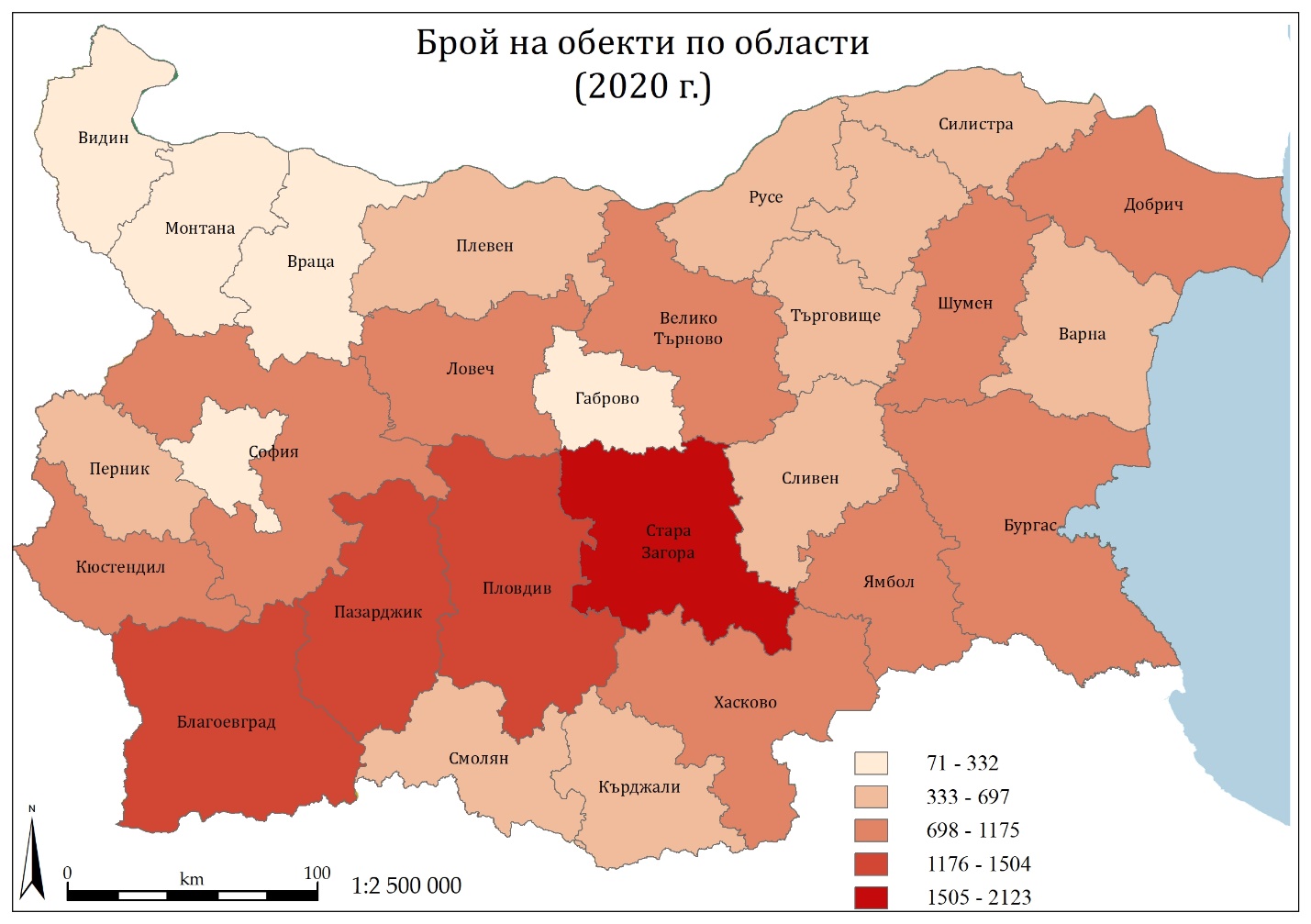 Фиг. 2.1.13-1. Карта, представяща общия брой на регистрираните археологически обекти по области.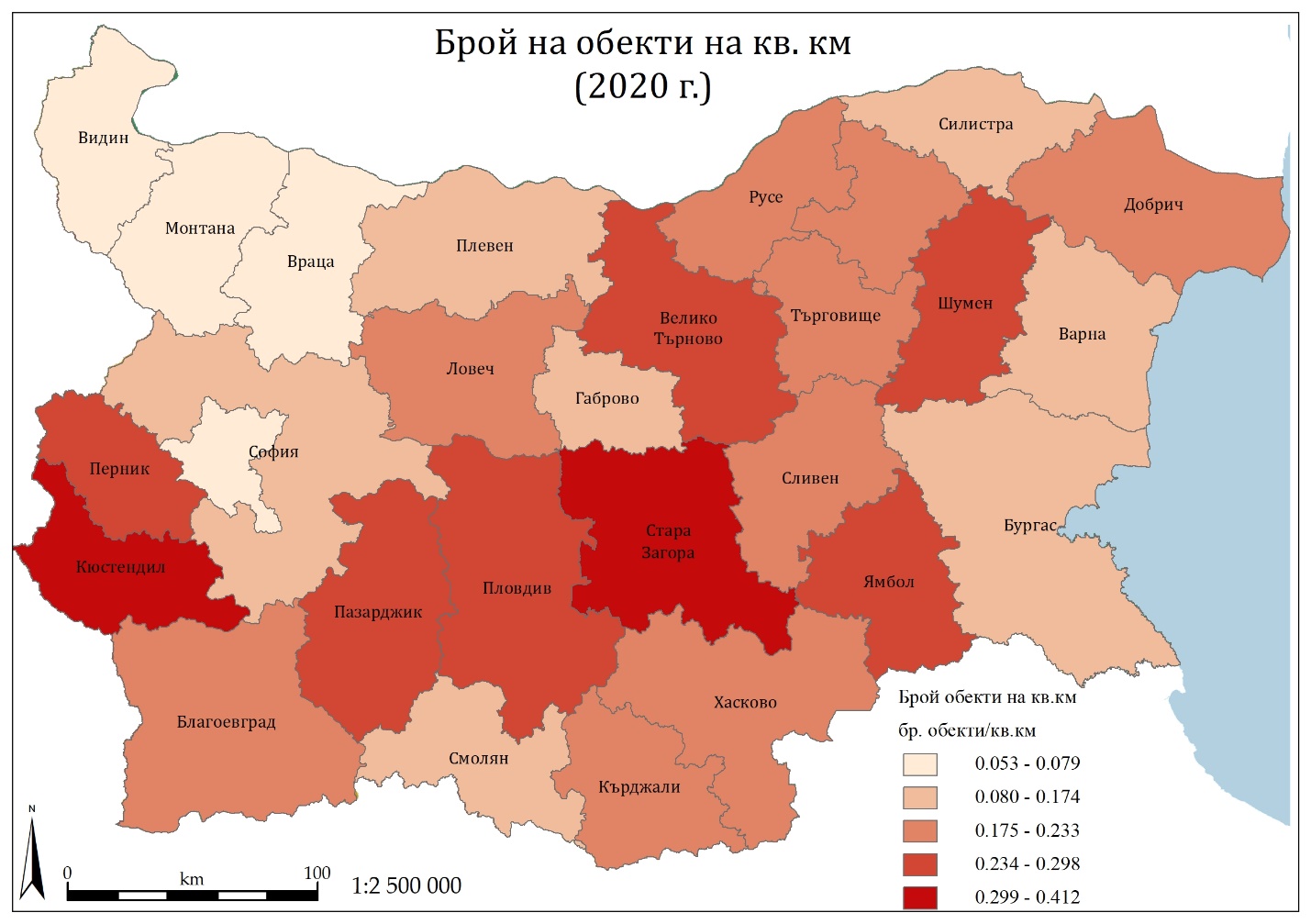 Фиг. 2.1.13.-2. Карта, представяща концентрацията на известни археологически обекти на площ от 1 кв. км по области.Обобщени изводи:Очертаната висока наситеност с археологически обекти на територията на България обуславя необходимостта да се предприемат мерки за тяхното опазване при реализация на различни инфраструктурни проекти. В българското законодателство, посветено на опазването на културното наследство, са включени прецизни разпоредби в тази насока, които налагат конкретни мерки за неговата защита при строителни инициативи. Програма „Транспотна свързаност 2021 – 2027 г.” трябва да бъде съобразена с тези законови изисквания, като бъдат предвидени и инициативи и мерки, свързани със защитата и  опазването на обектите на културното наследство в зависимост от особеностите на всеки отделен проект. 	2.1.14. Състояние по отношение на вредните физични фактори а) ШумШумът е един от основните фактори с неблагоприятно въздействие върху населението, присъстващ като нежелан или вреден външен звук, причинен от човешката дейност, в т.ч. излъчван от автомобилния, железопътния и въздушния транспорт, от инсталации и съоръжения на промишлеността и от локални източници. Показателите за шум в околната среда са физични величини, при чието определяне са отчетени степента и границите на дискомфорт на гражданите, изложени на шум. След замърсяването на въздуха, факторът шум е от основно значение за здравето на хората.Показателите за шум в околната и жизнената среда са физични величини, при чието определяне са отчетени границите и степента на дискомфорт на гражданите, изложени на шум, в зависимост от характера на шума, времето на денонощието, предназначението на помещенията за обитаване, характера на териториите и зоните във и извън урбанизираните територии. Степента на риска от увреждане на човешкото здраве под въздействието на фактора шум в околната среда е трудно установима. Обикновено този фактор не действа изолирано, а участва в изключително сложна комбинация с други рискови за здравето фактори, които могат да бъдат химични, физични, биологични, психологични и такива, свързани с начина на живот, атакуващи човешкия организъм в течение на целия му живот. Вредата от шума се превръща в една от характеристиките на модерния живот.Съгласно информация на Световната здравна организация (СЗО) шумът атакува почти всички органи и системи на човешкия организъм, като се проявява главно в четири насоки:1. Психологично въздействие: раздразнение, влияние върху работоспособността, въздействие върху речевата разбираемост и умствените способности.2. Физиологично въздействие:а) Върху слуховия орган.б) Върху функциите на отделни органи и системи:•	сърдечно съдовата система – учестяване на сърдечния ритъм, промени, които водят до повишаване на кръвното налягане•	дихателната система – изменения на респираторния ритъм•	храносмилателна система – забавяне пасажа на храната и различни по степен и вид увреждания на стомаха•	ендокринна система – изменение количеството на кръвната захар, повишаване на основната обмяна, задържане на вода в организма, вестибуларна система, процесите на обмянатав) Върху организма като цяло и в частност върху висшата нервна дейност (нервна преумора, психични смущения и нестабилност, смущения на паметта, раздразнителност) и вегетативната нервна система (усилен тонус, който може да доведе до редица сърдечни, циркулаторни и други прояви).3. Въздействие върху съня – смущаването на нощната почивка не дава възможност за възстановяване на работоспособността и постепенно довежда организма до състояние на преумора.4. Загуба на слуха в резултат на продължително влияние на шум с висока интензивност.Като мощен стресов фактор шумът далеч не изчерпва своето вредно въздействие върху организма само със специфичното поражение на слуховата функция. Той влияе върху нервно-психичната сфера, сърдечно-съдовата система, стомашно-чревния тракт, жлезите с вътрешна секреция, обмяната на веществата, нервно-мускулния апарат и др. В определен смисъл може дори да се твърди, че неспецифичното въздействие на шума заема по-важно място в шумовата патология, отколкото специфичното поражение на слуховата функция. Проучванията показват, че няма орган в човешкото тяло, който да е пощаден от вредното въздействие на шума.Действието на фактора шум е най-отчетливо изразен в урбанизираните райони с население над 100 000 жители. Шумовото им натоварване зависи както от интензитета на шума, така и от продължителността на неговото въздействие. Основни източници на шум в околната среда са:-	Транспортните потоци на автомобилния и релсов транспорт;-	Въздушен транспорт;-	Локални източници – промишлени предприятия, търговски обекти, увеселителни заведения, сервизи за услуги и други, разположени на територията, определена като урбанизирана територия по Закона за устройство на териториятаНай-силно въздействие върху акустичната обстановка оказва транспортният шум от автомобилите. Неговият дял е 80-85% от общото шумово натоварване в градовете. Непрекъснатото увеличаване броя на моторните превозни средства и неправилното градоустройствено планиране са основните причини за оформянето на урбанизирана среда с утежнен, неблагоприятен за човешкото здраве акустичен режим. За всички по-големи градове като основни причини за повишеното звуково налягане са посочени: високата интензивност на автомобилния трафик, липса на модерна инфраструктура за извеждане на основния поток на транзитно преминаващи автомобили, липса на пътни съоръжения тип „детелина”, особено към големите жилищни комплекси, амортизирани превозни средства на градския транспорт, тесни и неозеленени улици, минимално разстояние между сградите и пътните платна, липса на достатъчно места за паркиране, което затруднява трафика на моторните превозни средства в централните градски части. Важен фактор за високите шумови емисии от транспортните потоци е и лошото качество и състояние на пътната настилка.В сравнение с автомобилния транспорт, по отношение на шумово въздействие, по-щадящ е железопътният транспорт, тъй като то се появява само при преминаване на отделни влакови композиции. Остарелите жп състави и трасета не позволяват придвижване с висока скорост, което ограничава ефективното масово използване на жп транспорт.Степента на въздействие на шума от въздушния транспорт се определя от шумовите характеристики на въздухоплавателните средства, интензивността на полетите, направленията на въздушните коридори, отстоянието на летищата от населени места. Авиационният шум е по-смущаващ в сравнение с шума от други източници. Той се състои от внезапно възникващи шумови събития с определен издигащ се и спадащ модел. Друга негова характеристика е по-високата честота и сила, към които човешкото ухо е особено чувствително.По отношение на локалните източници, големите и по-съществени промишлени обекти са разположени в обособени зони извън жилищните територии на населените места, което ограничава въздействието на промишления шум върху тях. Съществен източник на шум е и обслужващия промишлеността транспорт за доставка на суровини и извозване на отпадъци, чийто шумови емисии зависят от вида му (автомобилен, релсов, воден). Използването на НДНТ в новите обекти, вкл. с по-добри акустични характеристики, води до по-ниски шумови емисии в околната среда.За ограничаване на вредното въздействие на шума в околната среда се прилага Директива 2002/49/ЕО от 25.06.2002 г. за оценка и управление на шума в околната среда.Основните изисквания на Директива 2002/49/ЕО са въведени в националното ни законодателство чрез Закона за защита от шума в околната среда и подзаконовата нормативна уредба към него. В Наредба № 6 от 26.06.2006 г. за показателите за шум в околната среда, отчитащи степента на дискомфорт през различните части на денонощието, граничните стойности на показателите за шум в околната среда, методите за оценка на стойностите на показателите за шум и вредните ефекти от шума върху здравето на населението, е определен основния показател за оценка на шумовото въздействие – еквивалентно ниво на шум Leq, dB(A) за трите периода от денонощието, както следва:дневен (07:00-19:00 ч.) с продължителност 12 часа, вечерен (19:00 – 23:00 ч.) с продължителност 4 часа, нощен (23:00 – 07:00 ч.) с продължителност 8 часа.Граничните стойности на нивата на шума в различните територии и устройствени зони в урбанизираните територии и извън тях са регламентирани в Наредба № 6 и са посочени в следващата таблица: Таблица№ 2.1.14-1 Граничните стойности на нивата на шума в различните територии и устройствени зони в урбанизираните територии и извън тяхЦелта на Директива 2002/49/ЕО от 25.06.2002 г. е прилагането на общ подход от мерки и действия за избягване предотвратяване или намаляване на вредните въздействия от излагането на различните видове шум в околната среда, чрез картотекиране на шума и разработването на програми за действие на база получените резултати.В изпълнение на ангажиментите на Република България по Директива 2002/49/ЕО за оценка и управление на шума в околната среда към настоящия момент са разработени стратегически шумови карти (СШК) и Планове за действие към тях. СШК, изработени в съответствие с условията на директивата, са предназначени за глобална оценка на нивата на шум в дадена територия, предизвикани от различни източници и за представяне на предходната, настоящата и очакваната шумова ситуация. В тях е отразен броя на населението, жилищата, детските, учебните, лечебните, научноизследователските заведения и обществените сгради, които са изложени на различни нива на шумово натоварване. В плановете за действие са залегнали комплекси от конкретни мерки организационни и технически за ограничаване на шумовото въздействие, които следва да се изпълняват от съответните инстанции. Европейската агенция за околна среда (ЕАОС) поддържа база данни NOISE (Noise Observation and Information service for Europe), в която са включени данните от СШК, разработени от страните членки на ЕС. Анализът на данните показва, че за агломерациите в Европа (вкл. България) с изготвени СШК основен източник на наднормен шум е автомобилният транспорт.Съгласно информацията, предоставена на интернет страницата на Изпълнителна агенция по околна среда, СШК и Планове за действие към тях са разработени за агломерации София, Пловдив, Варна, Русе, Бургас, Плевен, Стара Загора, за основни пътни участъци в Р. България и за основното летище София. Техническите параметри на съществуващите пътища у нас в повечето случи не отговаря на натоварванията на съответния клас път, липсват обходни пътища на много населени места, което вкарва тежкия транзитен трафик в тях. Лошо е състоянието на пътните настилки. Това са основни предпоставки за по-високи шумови емисии, излъчвани от автомобилния транспорт. В България функционира Национална система за мониторинг на шума в урбанизираните територии към Министерството на здравеопазването, а мониторинга на шум от промишлени източници се осъществява от ИАОС.В таблица Таблица 2.1.14-2 са представени регистрираните от Националния статистически институт (НСИ) шумови нива за страната, за периода 2010- 2018 г. (за 2019 г. не са налични данни).Таблица 2.1.14-2. Регистрирани шумови нива общо за страната, брой; Източник: НСИ, Национален център по обществено здраве и анализи„-“  няма налични данни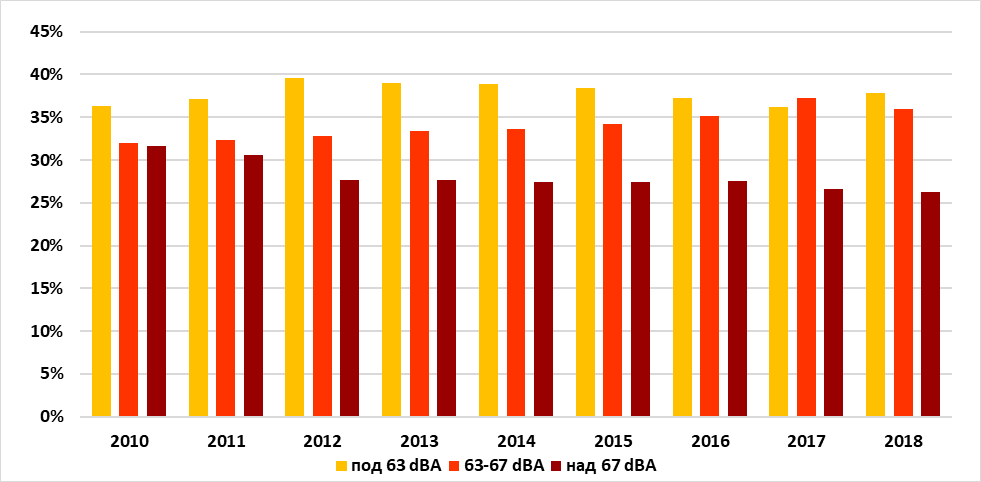 Фигура 2.1.14-1.Разпределение и динамика на регистрираните шумови нива общо за страната, за периода 2010-2018 годинаОт графиката на Фигура 2.1.14-1 може да се види, че с най-висок процент са регистрираните нива на шума, които са в или около границите на допустими стойности за през деня (36-40% за нива под 63 dB(A) – оранжевите стълбчета), за територии, подложени на въздействието на релсов железопътен, трамваен транспорт, интензивен автомобилен трафик или авиационен шум. Впечатление прави, че много висок процент са регистрирани данни, които са около или малко над допустимите гранични стойности (32-37% за диапазона 63-67 dB(A) – червените стълбчета). Висок е и процента на регистрираните превишения на допустимите стойности на нивата на шум (27-32% за нива ≥68 dB(A) – тъмно червените стълбчета).Динамиката на измерените нива на шума през годините показва, че има леко намаление на броя регистрирани превишения на допустимите стойности за сметка на броя регистрирани нива на шума около или малко над допустимите гранични стойности. По данни от Националния доклад за състоянието на околната среда, изд. 2020 г., ИАОС, през 2018 г. дневните еквивалентни нива на шума са изследвани в 746 пункта. Данните отразяват шумовото натоварване във всички областните градове на страната и девет общини: Ботевград, Самоков и Своге от Софийска област, Горна Оряховица и Свищов от област Велико Търново; Дупница от област Кюстендил, Казанлък от област Стара Загора, Попово и Омуртаг от област Търговище. Регистрираните шумови нива за 2018 г. по области и градове са представени в Таблица 2.1.14-3. Таблица 2.1.14-3. Регистрирани шумови нива по области и градове през 2018 г.; Източник: НСИ, Национален център по обществено здраве и анализиИзвършените измервания показват, че регламентираните допустими шумови нива са превишени в 527 от контролните пунктове в страната, което представлява 70.6% от общия брой контролирани зони за 2018 г. Установява се утежнена акустична обстановка в урбанизираната среда, свързана с възникване на здравен риск. Относителният дял на пунктовете с нива на шума над граничните стойности се е понижил незначително с 0.3 % в сравнение с 2017 година, през която са били общо 70.94 %. През изследвания период понижението се дължи главно на намаляването на броя на пунктовете с наднормени нива разположени в жилищни зони, територии, подложени на въздействието на интензивен автомобилен трафик и зони за научно-изследователска дейност.Нивата на шума, които трайно се задържат над граничните стойности са важен индикатор за състоянието на акустичната среда.Измерените стойности в по-голямата част от пунктовете надвишават нормите за шум за съответната територия, като нивата достигат максимум до 74 dB(A). В много от случаите на тези територии са разположени учебни заведения, университети, както и големи университетски или общински болници, за които са предвидени много по-ниски стойности в Наредба № 6/2006 г.Наднормени стойности са отчетени в 212 бр. от пунктовете, разположени във територии и зони подлежащи на усилена шумозащита, което представлява 38.64% от пунктовете с измерени нива над граничната стойност. На тези територии, при норма 55 dB(A), през 2018 г. отново са установени стойности до 69 dB(A).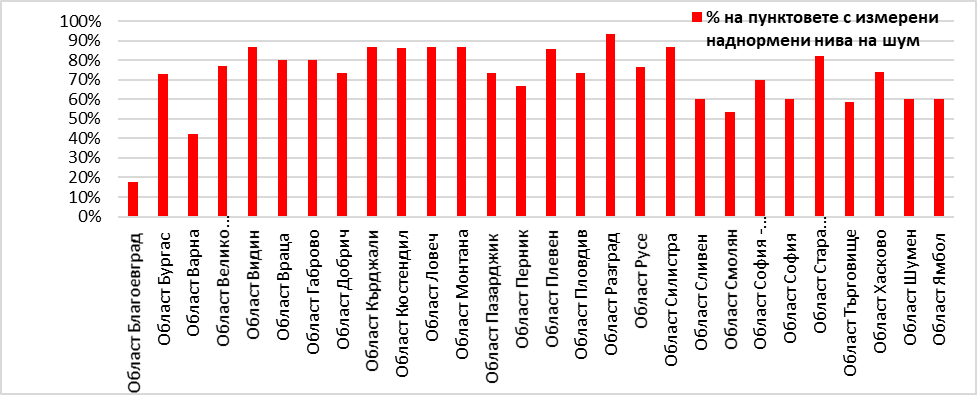 Фигура 2.1.14-2 Процент на пунктове с регистрирани наднормени нива на шума, по области, за 2018 г.От фигура 2.1.14.1-2 ясно се вижда, че с изключение на областите Благоевград и Варна, във всички останали области са регистрирани наднормени нива на шума в над 50% от пунктовете. Най-лоша е ситуацията в областите Видин, Кърджали, Кюстендил, Ловеч, Монтана, Плевен, Разград, Силистра и Стара Загора, където в над 80% от наблюдаваните пунктове са регистрирани наднормени нива на шума.Регистрираните шумови нива за 2019 г., за някои от по-големите населени места в България по данни от Докладите за шумово натоварване на Районните здравни инспекции (РЗИ) са дадени в Таблица 2.1.14-4. Таблица 2.1.14-4. Регистрирани шумови нива по градове през 2019 г.; Източник: РЗИ, Доклади за шумово натоварванеОт извършените измервания за 2019 г. се вижда, че от 323 мониторингови пункта, в 229 има превишения на допустимите шумови нива, което представлява 70.89% от контролираните зони. Не се отчита значителна промяна в шумовото натоварване в сравнение с предходната година.Анализът на данните показва, че броят на пунктовете с шумови нива под 58 dB(A) през 2018 г. е нараснал с 1.44 % в сравнение с 2017 година. През 2019 г. броят на контролираните пунктове с отчетени шумови нива под 58 dB(A) е с 2,04 % по-малко от тези през 2018г.   С 0.13% е намалял броят на пунктовете с измерени шумови нива в диапазона (58-62) dB(A), в сравнение с 2017 година. През 2019 г. тези пунктове са с 2,32% повече от предходната година.В сравнение с 2017 г. с 1.26 % намалява броят на пунктовете със сравнително високи измерени шумови нива в диапазона 63-67 dB(A), а през  2019 са с 1,53 % повече в сравнение с 2018 г.През 2018 г. се забелязва нарастване на броя пунктове в диапазона (68-72) dB(A) с 1.66 %, в сравнение с 2017 г., което е благоприятна тенденция, тъй като това се дължи на понижението с 1.79% на броя на пунктовете попадащи в по-високото ниво (73-77) dB(A). През 2019 г. броя на пунктовете, в който са отчетени шумови нива в диапазона 68-72 dB(A) са с 1,31 % по- малко от предходната година.Установена е положителна тенденция на значително намаляване на броя на пунктове с високи шумови нива в диапазона (73-77) dB(A). Фигура 2.1.14-3 Процент на пунктове с регистрирани наднормени нива на шума, по градове, за 2018 и 2019 г.През 2018 и 2019 г. единствено в гр. Благоевград има малък процент на регистрирани превишения на шумовите нива. За всички останали градове, за които има информация, пунктовете с регистрирани наднормени нива на шума са над 50% от общия брой пунктове в съответния град.За периода 2006 - 2019 г. се запазват някои положителни тенденции - през целия наблюдаван период намалява броят на пунктовете, попадащи в този диапазон, като понижението е значително и достига до 7% в сравнение с нивата преди десет години.През 2018 г. и 2019 г. отново не са установени пунктове с регистрирани нива на шума в диапазона (78-82) dB(A) и над 82 dB(A). Отсъствието на пунктове, в които се отчитат най-високите стойности на шумови нива, а именно - в диапазони (78-82) dB(A) и над 82 dB(A) се очертава като трайна тенденция.Съгласно изискванията на Директива 2002/49/ЕО за оценка и управление на шума в околната среда, на петгодишен период се разработват стратегически шумови карти и планове за действие към тях за:агломерации с население над 100 хил. жители;основни пътища, през които преминават над 3 млн. моторни превозни средства годишно;основни железопътни линии с над 30 хил. преминавания на влакови композиции на година;основни летища с над 50 хил. движения на година.Водещи по рискова шумова експозиция на населението са градовете София, Пловдив, Бургас, Стара Загора и Русе. Утежнен акустичен климат се обуславя от голямата плътност на застрояване и гъстота на обитаване, наличието на голям брой градски магистрали, разположени в близост до жилищната територия, нарастващият брой на стари автомобили, движещи се в страната и не на последно място липсата на адекватни мерки в посока на снижаване на нивата на шума. Най-силно влияние върху акустичната обстановка в градовете на страната оказва транспортният шум – неговият дял е 80-85% от общото шумово натоварване в градовете. Съгласно План за действие към актуализирана стратегическа карта за шум на 1 122.606 км пътни участъци в Република България, през които преминават над 3 милиона моторни превозни средства годишно от 2019 г., основните причини за превишаване на граничните стойности на показателите за шум в районите на пътни участъци с интензивен автомобилен трафик са както следва:- Качествата и състоянието на пътната настилка на основните пътни участъци,- Пътна настилка с ниски показатели по отношение на предаване на шума непозволяващо поддържането на оптимални скорости при движение на пътните превозни средства;- Въпреки въведените изисквания за регулярни технически прегледи, липсва реално техническо проследяване на шумовите характеристики на движещите се в страната МПС;- Бързо увеличение на броя на моторните превозни средства, като малка част от тях отговарят на повишаващите се екологични изисквания;- Интензивност и структура на транспортните потоци;- Липсата на задължителни изисквания към проектите за нови сгради, в близост до основни пътни артерии, за шумоизолации на най-изложените на шум фасади и пр.- Висока интензивност на пътния трафик;- Неспазване на ограниченията за скорост;- Висока гъстота на застрояване на жилищните сгради. Неотразяване в проектите за нови сгради на изисквания за редукция на шума и шумоизолации на най-изложените на шум фасади.В съответствие с Плановете за действие към СШК за агломерации с население над 100 хил. жители, основните причини за превишаване на граничните стойности на показателите за шум са:- движение в режим на тръгване и спиране и неспазване на ограниченията за скорост (особено по най-ошумените трасета – основни булеварди и улични отсечки)- липса на нормативно подсигурена база за регулярни технически прегледи и въвеждане на Европейски изисквания за максимални прагове на генериран шум за превозните средства- липса на нормативно подсигурена база за регулярни технически прегледи и въвеждане на Европейски изисквания за максимални прагове на генериран шум за влаковете, движещи се по жп трасетата;- пътната настилка с ниски показатели по отношение на предаване на шума, наличие на павирани улици, спорадично наличие на бариери и активни противошумови мерки за зоните с предполагаема - релсови трасета и жп мотриси с ниски показатели по отношение на предаване и генериране на шум;- висока гъстота на застрояване на жилищните сгради. Неотразяване в проектите за нови сгради на изисквания за редукция на шума и шумоизолации на най-изложените на шум фасади;- наличие на движещи се в градовете остарели автомобили с генерация на високи шумови стойностиЗа град София авиационният шум е сериозен проблем поради непосредствената близост на аерогарата до града, което води до създаване на неблагоприятна акустична обстановка за близките жилищни райони. За градовете Бургас, Варна, основните причини за системното превишаване на граничните стойности на шума в следствие от дейността на летищата са:- липса на въведена система за контрол и санкции на отклоняващи се самолети за от утвърдените противошумови трасета;- липса на контрол и санкции в резултат на ошумяване от въздухоплавателни средства в резултат на изградена система за мониторинг на т.нар. „самолетен шум” – т.е. непрекъсната корелация на измерени стойности на шума с реално подаване на полетни и радарни данни;- все още се разрешават нощни полети – факт, директно водещ до значително надгранично ошумяване на занижените нощни гранични стойности на шума.Може да се заключи, че като цяло нивата на еквивалентното дневно ниво на шума в по-голямата част от изследваните пунктове надхвърлят граничните стойности за съответните населени територии и зони, регламентирани в Наредба № 6/2006 г. Изследваният показател, определящ степента на дискомфорт през дневния период на денонощието остава висок през всички години на проследяване.Акустичната обстановка в градовете на страната се променя бавно, но забележимо в положителна посока, ако се разглежда целия период от 2006 г. до 2018 г. В по-голямата част от контролните пунктове измерените еквивалентни нива на шум все още надвишават граничните стойности. Основните източници на шум продължават да бъдат изключително натовареният транспортен трафик на автомобили, липсата на обходни маршрути за транзитно преминаващите транспортни средства извън градовете, минималното разстояние между сградите и пътните платна, липсата на достатъчно места за паркиране, което затруднява трафика на МПС; недостатъчното екраниране на транспортния шум; шумът от увеселителни заведения.В следствие новото проектиране и изграждане на редица транспортни инфраструктурни обекти, извършваните реконструкции и ремонти на част от съществуващите пътните настилки, регулиране на пътния трафик, подмяната на амортизирания градски транспорт и засаждането на нова растителност, проектиране на шумозащита при санирането на сгради, се очаква да продължи снижаването на шума в изследваните урбанизирани територии.б) Радиация и лъченияЕстественият радиационен гама-фон е физична характеристика на околната среда и представлява полето на гама-лъчите, в което се намират всички живи организми на Земята. Измерваната величина е мощност на амбиентната еквивалентна доза, H*(10) на гама-лъчението и е специфична за всеки пункт, област, регион.Данните за мощността на дозата на гама-лъчението за страната се получават в реално време от 26 постоянни мониторингови станции на Националната автоматизирана система за непрекъснат контрол на радиационния гама-фон (НАСНКРГФ), администрирана от Изпълнителната агенция по околна среда (ИАОС).За анализ на състоянието по отношение на фактора е ползван Националния доклад за състоянието на околната среда 2020 г., ИАОС:През 2018 г. Националната автоматизирана система за непрекъснат контрол на радиационния гама-фон не е регистрирала стойности, различни от естествените, характерни за съответния пункт. Най-ниската средногодишна стойност на мощността на амбиентната еквивалентна доза е определена в локалната мониторингова станция в гр. Вълчедръм – 0,08 µSv/h, а най-високата - връх Ореляк – 0,168 µSv/h. На Фигура 2.1.14-4 са представени средногодишни стойности на радиационния гама-фон за периода 2016 ÷ 2018 г. във всичките 26 постоянни мониторингови станции в страната, включително и мониторинговата станция на „Постоянно хранилище за радиоактивни отпадъци”- с. Нови хан, собственост на ДП „Радиоактивни отпадъци”. Поради засиления обществен интерес към въздействието на хранилището за радиоактивни отпадъци върху населението и околната среда от района, станцията в с. Нови хан е напълно интегрирана в НАСНКРГФ.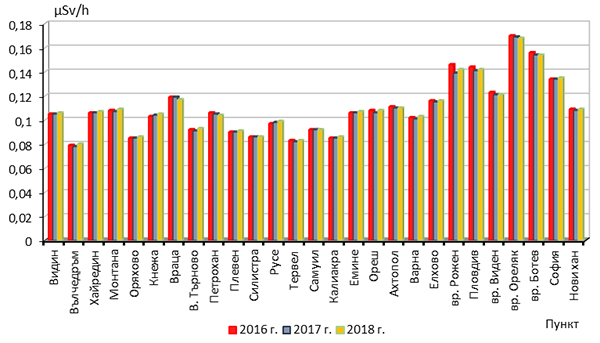 Фигура 2.1.14-4 Средногодишни стойности на радиационния гама-фон в България, 2015-2018 г. nGy/hПри наблюдението на радиационното състояние от фоновия мониторинг за:атмосферния въздух- не е наблюдавана тенденция за повишаване на обемната специфична активност на естествените и техногенни радионуклиди.необработваеми почви- не са констатирани изменения над характерните за съответните райони стойности на специфичната активност на естествените и техногенни радионуклиди;в повърхностните водни тела и седименти в страната- не са установени замърсявания с естествени и техногенни радионуклиди;в районите на потенциални замърсители не е установено разширяване на засегнатите от предишната дейност терени.Въз основа на направения анализ, може да се направят следните обобщения: Най-силно въздействие върху акустичната обстановка оказва транспортният шум, с дял 80-85% от общото шумово натоварване в градовете.Измерванията на шумовите нива през последните години показва, че между 61 и 64% от регистрираните данни са около или над допустимите гранични стойности.Мониторингът показва, че в Областите Благоевград и Варна делът на пунктовете с регистрирани наднормени нива на шума е най-малък.Най-голям дял на пунктове с регистрирани наднормени нива на шум (над 80%) има в областите Видин, Кърджали, Кюстендил, Ловеч, Монтана, Плевен, Разград, Силистра и Стара Загора.През 2018 г. Националната автоматизирана система за непрекъснат контрол на радиационния гама-фон не е регистрирала повишени стойности, различни от характерните за пунктовете на мониторинговите станции.	Обобщени изводиИзвършените измервания показват, че регламентираните допустими шумови нива са превишени в по-голямата част от пунктовете за съответната територии. Установява се утежнена акустична обстановка в урбанизираната среда, свързана с възникване на здравен риск. Нивата на шума, които трайно се задържат над граничните стойности са важен индикатор за състоянието на акустичната среда. Транспортът има значителен принос към този проблем.Новото проектиране и изграждане на редица транспортни инфраструктурни обекти, извършваните реконструкции и ремонти на част от съществуващите пътните настилки, регулиране на пътния трафик, подмяната на амортизирания градски транспорт и засаждането на нова растителност, проектиране на шумозащита при санирането на сгради, може да допринесе за снижаването на шума.	2.1.15. Състояние и управление на отпадъците Отпадъците се приемат като екологичен, социален и икономически проблем, а нарастващото потребление и „консуматорското“ поведение на обществото продължават да произвеждат големи количества отпадъци. Реалността е, че са необходими големи и разнородни усилия за предотвратяване на образуването им. Отпадъците представляват и загуба на материални ресурси (чрез метали и други материали, които могат да се рециклират), а в същото време имат и потенциал като енергийни източници. Предизвикателството пред управлението на отпадъците е голямо. Прилагането на дейностите по третиране на отпадъци като повторна употреба и рециклиране са благоприятни за околната среда, водещи до отклоняване на отпадъци от депата.Управлението на отпадъците в Р България се основава на следните основни принципи:“Предотвратяване” - образуването на отпадъци трябва да бъде намалено и избегнато, където това е възможно.“Разширена отговорност на производителя” и “замърсителят плаща” –лицата, които образуват или допринасят за образуването на отпадъци или замърсяват околната среда или сегашните притежатели на отпадъците трябва да покрият пълните разходи за третиране на отпадъците и да ги управляват по начин, който гарантира висока степен на защита на околната среда и човешкото здраве.“Превантивност” – потенциалните проблеми с отпадъците трябва да бъдат предвиждани и избягвани на възможно най-ранен етап.“Близост” и “самодостатъчност” – отпадъците трябва да бъдат обезвреждани възможно най-близко до мястото на тяхното образуване, като отпадъците, генерирани в ЕС, трябва да бъдат третирани в рамките на Съюза.„Участие на обществеността“ – съответните заинтересовани страни и органи, както и широката общественост имат възможност да участват в разработването на плановете за управление на отпадъците и на програмите за предотвратяване на отпадъците и имат достъп до тях след разработването им.Съгласно Националния доклад за състоянието и опазването на околната среда в Р България за 2018 г. (последния приет доклад на заседание на Министерския съвет на 16.09.2020 г.), през 2018 г. се запазва положителната тенденция към подобряване на практиките при управление на отпадъците, като са постигнати националните цели за рециклиране на битови отпадъци, оползотворяване и рециклиране на отпадъци от опаковки и не на последно място са постигнати целите по рециклиране на масово разпространените отпадъци. Образуваните отпадъци по икономически дейности през 2016 и 2017 г. са представени в следващите таблици. От тях е видно, че с най-голям дял са битовите и подобни отпадъци.Таблица 2.1.15-1. Отпадъци по икономически дейности 2016 и 2017 (данни НСИ)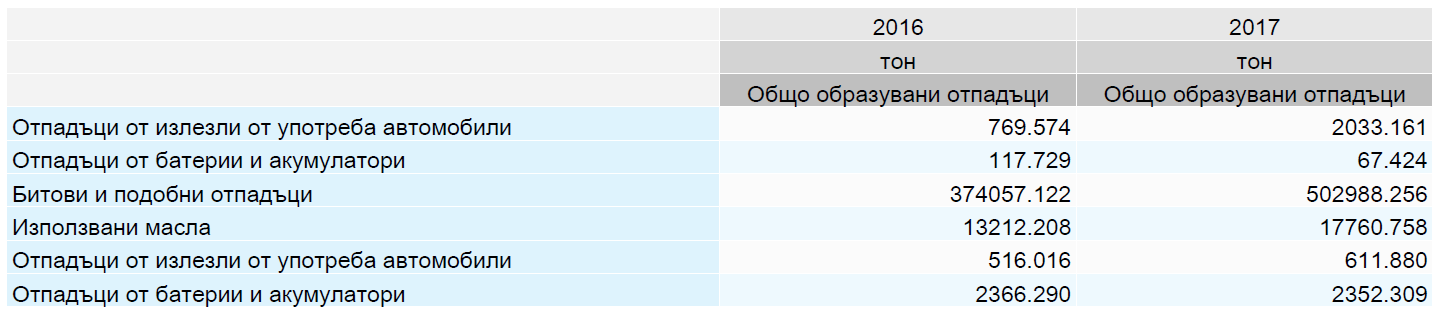 Делът на населението, обхванато от системите за организирано сметосъбиране е почти 100 %. Таблица 2.1.15-2. Дял на населението, обхванато от системи за организирано сметосъбиране (данни НСИ)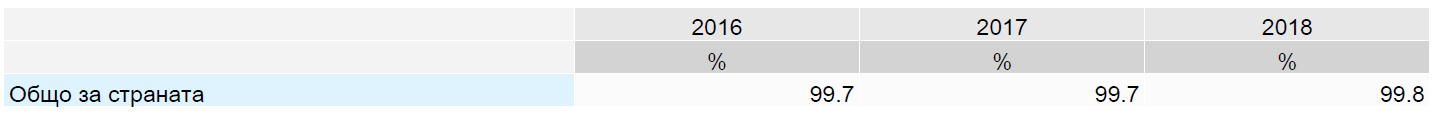 Общо образуваните битови отпадъци в периода 2016-2018 са представени в следващата таблица. Таблица 2.1.15-3. Общо образуваните битови отпадъци в периода 2016-2018 (данни НСИ)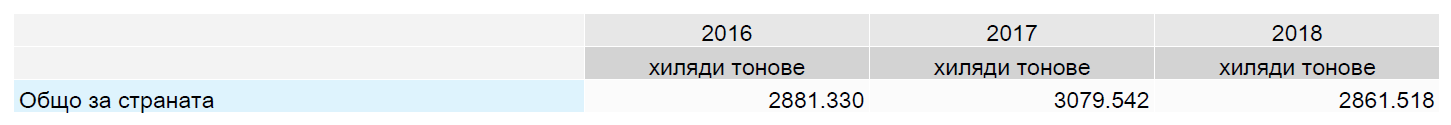 Съгласно публикуваните данни на Евростат, у нас на човек се падат 215 кг рециклирани битови отпадъци и целта е това количество да расте (за 2017 г. този показател е 146 кг/човек).Налице е трайна тенденция към намаляване на количеството на битови отпадъци, които са функция както на производството, така и на потреблението. Количествата на отпадъците в селските райони не се регистрират. Тези отпадъци директно се използват в селското стопанство за храна, наторяване или за отопление на домакинствата. Няма причини да се очаква, че генерирането на битови отпадъци в Република България в следващите години ще се различава от общите световни тенденции. Тенденцията на образуваните битови отпадъци на човек от населението за периода 2016-2018 е следната:Таблица 2.1.15-4. Образувани битови отпадъци на човек от населението 2016-2018 г (данни НСИ)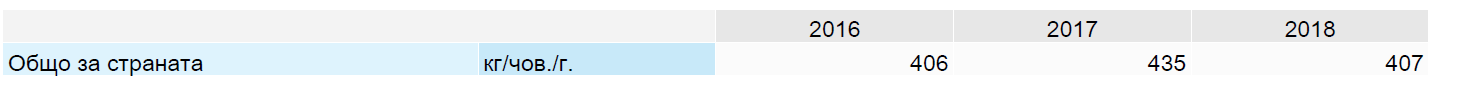 За 2018 г. поетапно е постигната-националната цел за рециклиране на битовите отпадъци, заложена в законодателството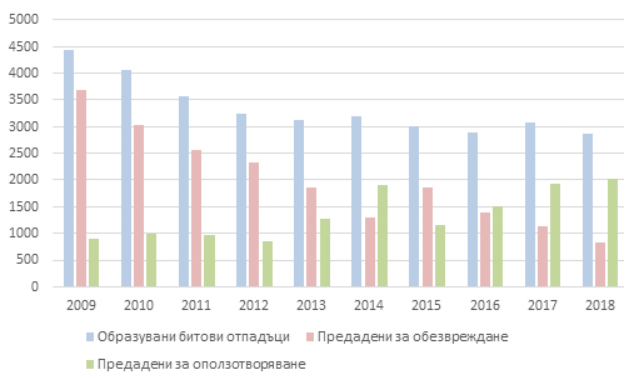 Фигура 2.1.15-1. Дял на третираните отпадъци, спрямо образуваните за 2018 г, kt Очаква се морфологичният състав на битовите отпадъци да се променя в резултат на масово използване в бита на пластмасови и комбинирани опаковки за еднократна употреба, увеличаване на използването на метални опаковки, в частност алуминиеви за еднократна употреба, навлизане на напитки със стъклени бутилки за еднократна употреба, вноса на домакинска техника, електроника, автомобили и автомобилни гуми втора употреба и др., като се очаква повишаване на относителния дял на хартията, пластмасите и металите. Регионалното развитие, модернизирането и интегрирането на системите за управление на отпадъците подпомага изграждането на високоефективни съоръжения, които да произвеждат едновременно топлинна и електрическа енергия на базата на гориво, получено от негодни за рециклиране битови отпадъци. Намаляването, повторното използване, ремонтиране, рециклиране, оползотворяване и обезвреждане са съществено значение за една модерна, ефективна и устойчива система за управление на отпадъците. Данните от доклада показват, че 25 % от предадените за третиране отпадъци са оползотворени, а 75 % от предадените за третиране отпадъци са обезвредени (в т.ч. депонирани).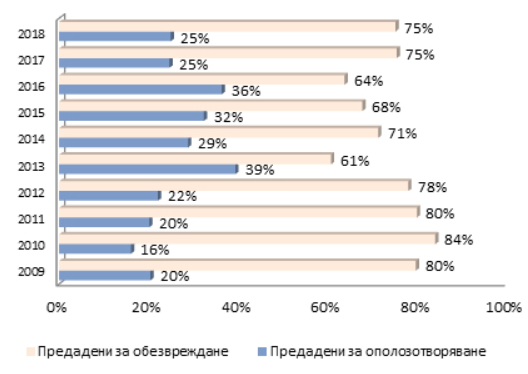 Фигура 2.1.15-2 Дейности по третиране на отпадъци, източник НСИОбщото количество на образувани отпадъци през 2018 г. (без образуваните отпадъци по икономически дейности от „Растениевъдство, животновъдство и лов; Спомагателни дейности; Горско стопанство; Рибно стопанство„ и „Добивна промишленост“) е  19399,43 kt (281,43 kt опасни и  19118 kt неопасни в т. ч  2862 kt битови).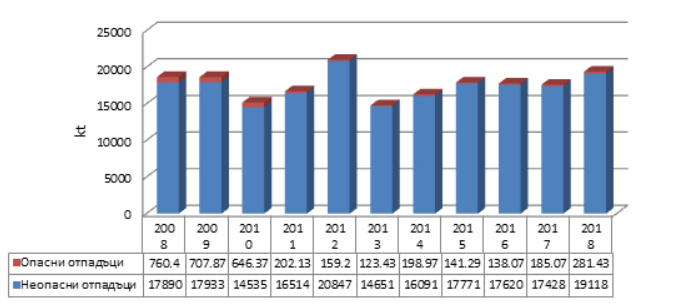 Фигура 2.1.15-3 Образувани отпадъци по видове, kt, източник НСИТенденцията при образуваните неопасни отпадъци, съгласно данните на НСИ е сравнително постоянна за предходните две години, но се забелязва увеличение в данните за 2018 г., видимо увеличение се наблюдава и при образуваните опасни отпадъци при икономическите дейности “Индустриални течни утайки” и „Химически отлагания и остатъци“. Подобряването по отношение на предотвратяване на образуването на отпадъците и управлението им принципно изисква действия през целия експлоатационен цикъл на продуктите, не само във фазата на излизането от употреба, т.е. на образуването на отпадъци. Редица фактори като проектиране на изделията и избор на вложените материали играят важна роля в определянето на срока на експлоатация на продуктите, повторното използване на части или рециклиране на образуваните след употребата отпадъци.Транспортът, транспортната инфраструктура и тяхното използване от хората, имат отношение към образуването на следните видове отпадъци:Строителните отпадъци	Анализите на морфологичния състав на строителните отпадъци показват, че с най-висок относителен дял са земните и скалните маси (33%), следвани от бетон и стоманобетон (28%) и асфалтобетон (11%). В регионален аспект най-големи количества строителни отпадъци са образувани в областите София град, Варна, Бургас, Пловдив и Благоевград. Преобладаващата част от строителните отпадъци имат висок потенциал за рециклиране и оползотворяване. 	Изграждането и ремонта на пътища е дейност при която се образува огромно количество рециклируеми отпадъци, като същевременно това е дейност със значителен потенциал за влагане на рециклирани строителни материали. Сектор „Пътища” има 33% в спрямо общото количество на строителните отпадъци (данни НПУО 2014-2020 г.), като има известно изоставане в количеството на оползотворените отпадъци. Въвеждането и прилагането на „зелени” обществени поръчки с изисквания за оползотворяване на отпадъците и влагане на рециклирани строителни материали допринася за преодоляване на това изоставане.При ремонта на релсовия път се използват специални мобилни съоръжения, движещи се по релсовия път, за рециклиране на баласта. Съществува ведомствена нормативна база, която регламентира използването на рециклирани материали в ремонта на релсовия път. В резултат на ведомствени изисквания и добри практики в ж.п. сектора от години се постига много високо ниво на оползотворяване на строителните отпадъци от сектора – над 80%, което показва, че регламентирането на изисквания води до положителни резултати.Отпадъци от опаковки	Страната изпълнява общите национални цели по рециклиране и оползотворяване на отпадъци от опаковки. 	В Доклада на ИАОС, съгласно Наредбата за опаковките и отпадъците от опаковки е посочено, че по данни от организациите по оползотворяване през 2018 г. в 183 общини и 16 района към Столична община, с обхванато население от 6 627 295 жители, са изградени системи за разделно събиране на отпадъци от опаковки, обслужвани от 45 500 бр. съдове за разделно събиране. Четиридесет общини са обхванати 100% от системите за разделно събиране, а 82 общини нямат изобщо такова събиране.	В следващата таблица да представени данни за генерираните, рециклираните и изгорените отпадъци от опаковки през 2016, 2017, и 2018 г. Вижда се, че делът на рециклираните отпадъци се увеличава.Таблица 2.1.15-5 Отпадъци от опаковки – генерирани, рециклирани и изгорени в периода 2016, 2017, 2018 г (данни НСИ)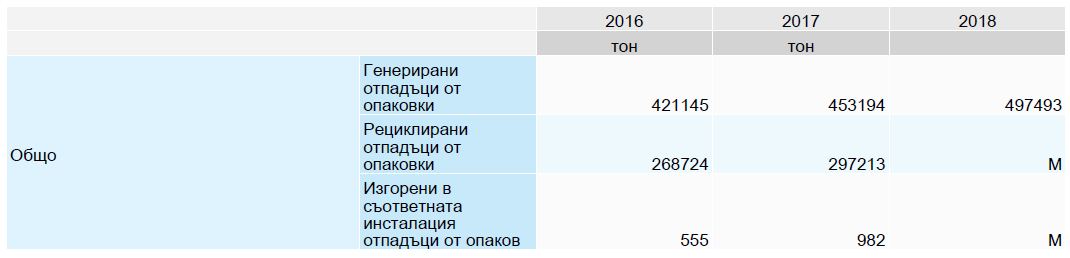 	Образуваните 497 хил. т. отпадъци от опаковки през 2018г. представляват 71 кг./жител, норма на образуване на отпадъци от опаковки (при постоянно население към 31.12.2018 г. – 7 025 037  души). От тях:131 359 т. са пластмасови отпадъци от опаковки;168 840 т. - хартиени и картонени (вкл. композитни) отпадъци от опаковки; 37 625 т. - метални отпадъци от опаковки;65 011 т. - дървените отпадъци от опаковки;90 950 т. - стъклени отпадъци от опаковки;3 708 т. попадат в категорията „други”.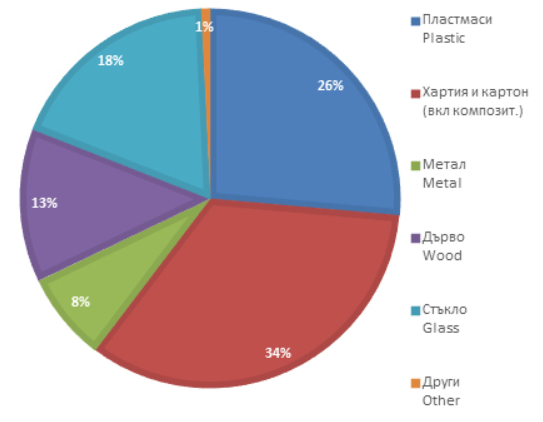 Фигура 2.1.15-4. Процентно разделение на генерираните отпадъци от опаковки, % (източник ИАОС)	Специфичен показател, измерващ ефективността на работа на системата за управление на отпадъците от опаковки е количеството рециклиран отпадък на жител за година. За 2018г. този показател е 42 кг./жител, като с всяка изминала година се увеличава процента на рециклираните опаковки.Отпадъци от излезли от употреба гуми	През 2018 г. лицата, пускащи на пазара гуми, отговарят за оползотворяването на не по-малко от 65 на сто и за рециклирането и/или регенерирането на не по-малко от 40 на сто от количеството (в тонове) гуми пуснати от тях на пазара на Република България.	Съгласно получената в ИАОС през 2018 г. информация, количеството на образуваните през годината излезли от употреба гуми е 28216,445 т, а количеството на оползотворените -33994,909 т.	Данните за пуснатите на пазара гуми и оползотворените излезли от употреба гуми показват, че постигнатата национална цел по оползотворяване е 81,41 % при нормативно заложени 65%, а постигнатата национална цел по рециклиране и/или регенериране е 61,24 % при нормативно заложени 40 % за 2018 г.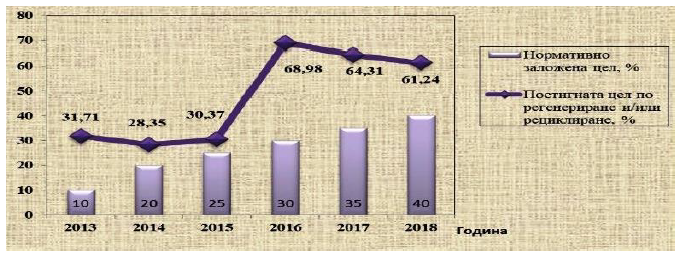 Фиг.2.1.15-5. Съотношение между заложената и изпълнената цел по регенериране и/или рециклиране на ИУГ на национално ниво за периода от влизане в сила на нормативен акт за управление отпадъците от излезли от употреба гуми  (източник ИАОС)Отпадъци от излезли от употреба МПС	В следващата таблица се вижда, че общо образувание отпадъци от излезли от употреба МПС за 2017 г. са се увеличили спрямо 2016 г.Таблица 2.1.15-6. Отпадъци от излезли от употреба МПС за 2016 и 2017 г. (данни НСИ)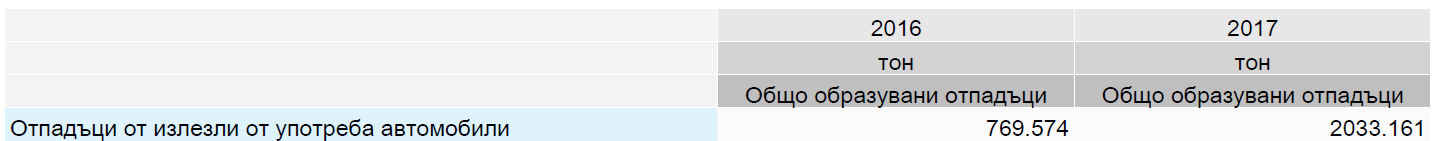 	Поставените цели на национално ниво са постигнати, като през 2018 г. са достигнати 95.76% повторно използване и оползотворяване и 94.82% повторно използване и рециклиране на материали от излезли от употреба МПС. Временно съхранени са 2,5% от получените материали и компоненти. 2 % са обезвредени като основния метод за обезвреждане е депонирането и оползотворени са 95,5 %. От оползотворените материали и компоненти 92 % са рециклирани, 2,5 % са повторно употребени и 1 % са оползотворени чрез други методи за оползотворяване. Част от временно съхранените компоненти са предназначени за повторна употреба.Отпадъци от отработени масла	Лицата, които пускат на пазара масла, са отговорни за оползотворяването на отработени масла в количество (в тонове) не по-малко от 40 на сто от количеството (в тонове) масла, пуснати от тях на пазара на Република България през текущата година.Таблица 2.1.15-7 Отпадъци от използвани масла за 2016 и 2017 г. (данни НСИ)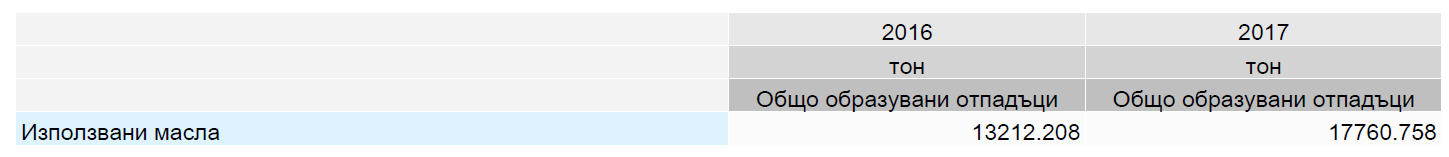 	Съгласно получената в ИАОС информация, количеството на образуваните през 2018г. отработени масла е 13676,46т., а на събраните - 8727,80т. Оползотворени са 15162,93т. масла, от които 13506,75т.  чрез регенериране и 1656,18т. по други методи. В резултат на регенерирането на отработените масла са получени продукти - смазки, гудронен битум, тежко гориво, консервационни смазки, базови масла и др., като 12434,849 т от тях са реализирани на пазара, а 1525,327 т са складова наличност. През 2018г. са обезвредени 261,67 т отработени масла с код на операция по обезвреждане D 09 (физико-химично третиране) съгласно Приложение № 1 от допълнителните  разпоредби на ЗУО.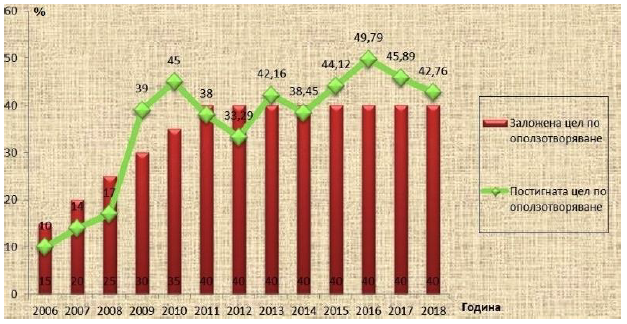 Фигура 2.1.15-6 Съотношение между заложената и изпълнената цел по оползотворяване на отработени масла на национално ниво за целия период от влизане в сила на нормативен акт за управление на отпадъците от отработени масла (източник ИАОС)	Данните за пуснатите на пазара масла и оползотворените отработени масла за 2018 г. показват, че постигнатата национална цел по оползотворяване е 42,76 % при нормативно заложени 40%.Отпадъци от негодни за употреба батерии и акумулатори		Лицата, които пускат на пазара батерии и акумулатори са длъжни да осигурят събиране на негодните за употреба такива в количество, отговарящо на съответния за вида коефициент на събираемост. Цели по рециклиране за 2017г. за оловно-кисели негодни за употреба акумулатори е ≥ 65% рециклиране  от теглото на материалите, с възможно най-висока степен на рециклиране на оловото. Пуснатите през 2017 г. на пазара автомобилни акумулатори са 10 785 тона. Съгласно разпоредбите на законодателството лицата, които пускат на пазара автомобилни батерии и акумулатори, са длъжни да осигурят събирането на не по-малко от 100%, което през 2017г. е постигнато. Всички събрани акумулатори, вкл. тези от разкомплектоване на излезли от употреба МПС са предадени за предварително третиране, рециклиране и/или оползотворяване. Р България е изпълнила целта за рециклиране на материалите, съдържащи се в оловно-киселите батерии и акумулатори. Постигната е възможно най-висока степен на рециклиране на оловото, което се съдържа в оловно-киселите батерии и акумулатори. 		Основните материали, които се образуват от третиране на оловно-кисели акумулатори са: олово,  електролит, пластмаси и други. На следващата фигура са показани дела и вида на  получените материали.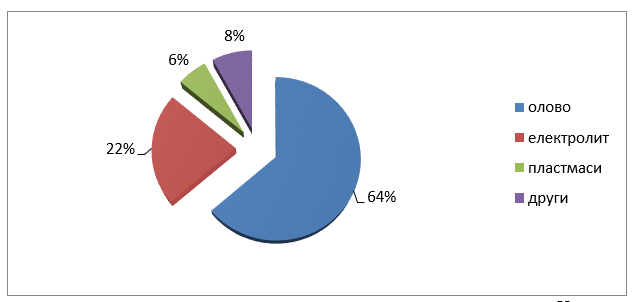 Фигура 2.1.15-7 Материали, получени от оловно-кисели акумулатори (източник ИАОС)Средната постигната степен на рециклиране на оловото, което се съдържа в оловно-киселите акумулатори е 97%, за всички третиращи инсталации. В същото време е постигната степен на рециклиране от 94% на материалите, съдържащи се в оловно-киселите акумулатори, общо за всички инсталации.Отпадъци от електрическо и електронно оборудване		Целите по събиране на излязлото от употреба електрическо и електронно оборудване са регламентирани в законодателството. За 2018 г. целта е 55 на сто от средното тегло на пуснатото на пазара ЕЕО, през предходните три години - 71 669,38 т. Република България е изпълнила целта си по събиране на ИУЕЕО, образувано за горепосочения период, като събраното ИУЕЕО е 52 616,273 т. Република България е изпълнила целите по рециклиране и оползотворяване на ИУЕЕО.		Производителите на ЕЕО и производителите на материали и компоненти за него са задължени да предприемат мерки при проектирането и производството им за улесняване на предварителното третиране и оползотворяването, особено за повторната употреба и рециклирането на ИУЕЕО и материалите и компонентите от него. Събирането на ИУЕЕО е в зависимост от неговия произход и маркировка – от бита или извън бита, маркирано или немаркирано. Има отделно поставени цели за разделно събиране и третиране на ИУЕЕО, образувано извън бита. 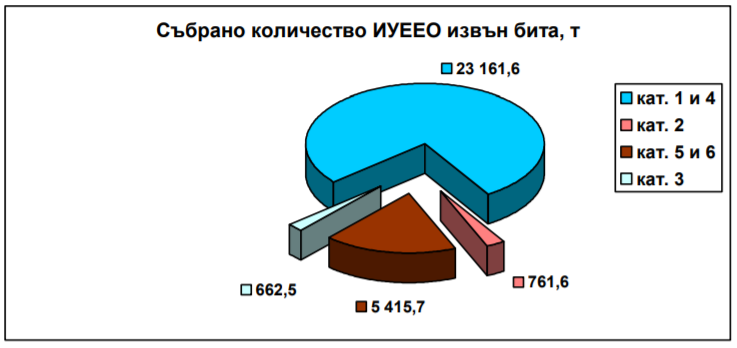 Фигура 2.1.15-8 Събрано количество ИУЕЕО, образувано извън бита за 2018г. (източник ИАОС)	Видно от фигурата, най-голям дял имат уреди категория 1 „Големи домакински уреди“ и 4 „Потребителски уреди и фотоволтаични панели“, следвани от категория 5 „Осветителни тела“ и категория 6 „Електрически и електронни инструменти (с изключение на големи единици стационарно промишлено оборудване)“.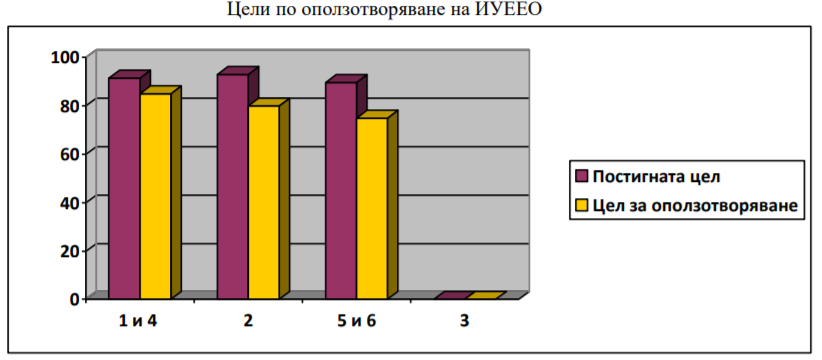 Фигура 2.1.15-9 Съотношение между заложените и изпълнените цели по оползотворяване на отпадъци от ИУЕЕО по категории за 2018 г. (източник ИАОС)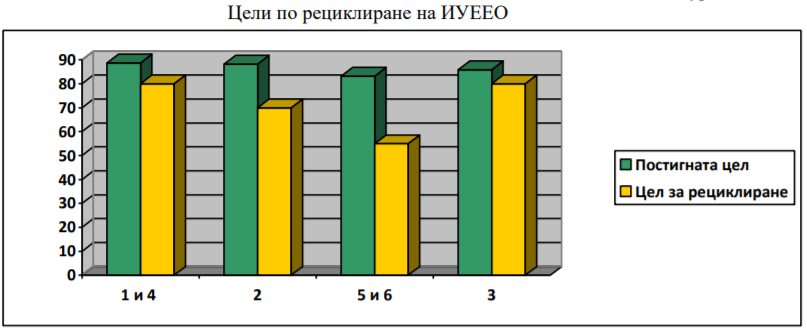 Фигура 2.1.15-10 Съотношение между заложените и изпълнените цели по рециклиране на отпадъци от ИУЕЕО по категории за 2018 г. (източник ИАОС)	За 2018г. Република България е изпълнила целите си по разделно събиране, оползотворяване, повторна употреба и рециклиране на ИУЕЕО .Отпадъци от корабоплаванеПристанищата за обществен транспорт с национално значение на море (Варна и Бургас) и река (Русе, Лом и Видин) имат разработени Планове за приемане и обработване на отпадъци, съобразени със специфичното за това законодателство. В последните години се изпълняват различни проекти, насочени към подобряване на управлението на отпадъците от корабоплаване. Обобщени изводиПрез 2018 г. се запазва положителната тенденция към подобряване на практиките при управление на отпадъците, като са постигнати националните цели за рециклиране на битови отпадъци, оползотворяване и рециклиране на отпадъци от опаковки и не на последно място са постигнати целите по рециклиране на масово разпространените отпадъци. По този начин, изпълнявайки националните ангажиментите за постигане на заложените в Европейското законодателство цели за различните потоци отпадъци, България е предприела успешни стъпки за подобряване на управлението на отпадъците и за сектор „Транспорт“. 	2.1.16. Опасни химични вещества и риск от големи аварии Към момента на територията на страната има 124 предприятия с нисък рисков потенциал и 85 с висок рисков потенциал по смисъла на глава седма, раздел първи на ЗООС. Предвижданията на програмата не са свързани с употреба и съхранение на опасни химични вещества, съответно не биха могли да породят риск от големи аварии. В този смисъл ПТС не може да окаже въздействия, свързани със съхранението и употребата на ОХВС. От друга страна е възможно възникване на конфликт между трасетата на бъдещите сухоземни транспортни артерии и наличните предприятия с рисков потенциал. Тъй като настоящата оценка е на стратегическо ниво, за част от целите и проектите не са налични конкретни данни за местоположението на бъдещите трасета, съответно не би могло да се определи наличието на предприятия с рисков потенциал. За друга част от проектите са проведени процедури по ОВОС (т. е. би следвало да е направен анализ в по-голяма степен на подробност) и са постановени съответните решения с условия и мерки в тях.Допълнителна особеност е и това, че транспортните обекти са линейни и в зависимост от тяхната дължина, могат да преминават покрай повече от едно предприятие с рисков потенциал. Като превантивна мярка за намаляване на риска от големи аварии са изискванията на глава седма, раздел първи на ЗООС, съгласно които при устройственото планиране на територията и планирането на защитата на населението и околната среда трябва да бъдат отчетени мерките за предотвратяване на големи аварии и ограничаване на последствията от тях за човешкото здраве и околната среда.  При устройственото планиране на територията се осъществява контрол на:разположението на нови предприятия и/или съоръжения с нисък или висок рисков потенциал;изменения в предприятия и/или съоръжения с нисък или висок рисков потенциал;планирането на нови строежи, включително изграждането на транспортни пътища, жилищни райони, обекти с обществено предназначение в близост до съществуващи предприятия и/или съоръжения с нисък или висок рисков потенциал, където разполагането или нови строежи може да бъде източник или да повиши опасностите или последствията от възникване на голяма авария в тези предприятия/съоръжения.	Практически, контролът се осъществява при одобряване на инвестиционни предложения по реда на глава шеста от ЗООС и/или при разрешаване на строителството по реда на ЗУТ. 	Чрез контрола трябва да се осигури поддържане на безопасни разстояния от големите транспортни пътища до предприятията и/или съоръженията с рисков потенциал, както и да се предвидят мерки за ограничаване на рисковете за човешкото здраве и околната среда в случай на съществуващи предприятия и/или съоръжения с нисък или висок рисков потенциал.	Обобщени изводи 	С цел намаляване на риска от големи аварии, като задължително условие остава, при разработването на проектните предложения, с конкретните алтернативни варианти за трасета, да бъде направено обследване за наличието на предприятия с рисков потенциал.	2.1.17. Здравно състояние на населението Здравословното състояние и здравният статус на населението е интегрален показател за социално-икономическото развитие на страната, качеството на живота на населението и качеството на развитие на човешкия капитал. Едновременното въздействие на значителен брой фактори като: пол, възраст, образование, трудова заетост и условия на труд, местоживеене, здравна култура, здравни традиции и нагласи, състояние на здравната система и степен на развитие на условия за равен достъп до здравни услуги за всички, определят характера на общия здравен статус на населението.а). Анализ на здравно-демографските показатели на населението на Република БългарияЗа анализа са ползвани:Статистически данни за последните 5 години – 2015-2019 г., публикувани на интернет страницата на Националния статистически институт;Здравен профил на страната 2019 г., издание на Европейската комисия (с актуалност на данните - 2017 г.);Здравеопазване 2019, издание на НСИ и Национален център по обществено здраве и анализи към Министерство на здравеопазването (с актуалност на данните – 2018 г.).Численост на населениетоБроят на населението на страната 31.12.2019 г. (по данни на НСИ) е 6 951 482 души (3 369 646 мъже и 3 581 836 жени).В Таблица 2.1.17-1 са представени данни за населението на страната за 5-годишния период 2015-2019 г.:Таблица 2.1.17-1 Численост на населението на страната за периода 2015-2019 г. (Източник: НСИ)Данните за числеността на населението дават възможност да се направят следните анализи и изводи:За страната се запазва трайната тенденция за прогресивно намаляване на населението. За анализираният 5-годишен период населението на страната е намаляло с около 2.8%. Основна причина е засилената емиграция извън страната;Относителният дял на градското и селското население в областта остава постоянен пред последните години, като за 2019 г. живеещите в градовете са 73.7%, а в селата – 26.3%;В общия брой на населението преобладават жените – с 51.5%, а процентът на мъжете е 48.5%, или на 1 000 мъже се падат 1 061 жени. Както и за предходните години, само две области – София (столица) и Кърджали увеличават населението си през последните години. Възрастова структура на населениетоВ Таблица 2.1.17-2 са представени данни за възрастовата структура на населението на страната за 5-годишния период 2015-2019 г.:Таблица 2.1.17-2. Възрастова структура на населението на страната за периода 2015-2019 г. (Източник: НСИ)През 2019 г. възрастовата структура на населението в страната показва: лица от 0 до 17 г. – 15.3%, лица от 18 до 64 г. – 59.8% и лица над 65 г. – 24.9% за страната.За разглеждания 5 годишен период продължава процесът на демографско остаряване на населението. Процесът на остаряване е по-силно изразен сред жените отколкото сред мъжете, което се дължи на по-високата смъртност сред мъжете, съответно – по-ниската продължителност на живота при тях. Остаряването на населението е по-силно изразено в селата отколкото в градовете, като относителният дял на възрастното население в селата – 65 и повече години е 1.4 пъти по-голям отколкото в градовете. Делът на младото население е по-висок в градовете с 1.3% сравнено със селата.Раждаемост Ниската раждаемост е основен фактор за намаляването на броя на населението. Данни за броя раждания за страната са представени в Таблица 2.1.17-3:Таблица 2.1.17-3. Брой раждания за периода 2015-2019 г.Данните от таблицата показват запазване на тенденцията за намаляване на раждаемостта. Положителна промяна се отчита по отношение на мъртвородените деца – броят също ясно намалява за разглеждания период.Коефициентът на раждаемост през последните години също е с отрицателни тенденции, като за 2019 г. е 8.8 ‰, за 2018 г. е 8.9‰, а за 2017 – 9.0‰, като варира по отношение на стойността му в селата и градовете (8.9‰ за град и 8.5‰ за село за 2019 г.).В териториален аспект раждаемостта е най-висока в областите Сливен – 12.0‰, София (столица) и Ямбол – по 9.8‰, Пловдив – 9.5‰, Пазарджик – 9.4‰, Стара Загора – 9.2‰, Варна и Бургас – по 9.1‰. С най-ниска раждаемост през 2018 г. са областите Смолян – 6.3‰, Габрово и Видин – по 6.8‰, Кюстендил – 6.9‰.Обща и детска смъртностДанни смъртността за (брой умирания) за периода на анализ са представени в Таблица 2.1.17-4:Таблица 2.1.17-4. Брой умирания за периода 2015-2019 г.От таблицата се вижда, че показателят варира през последните години. В сравнение с 2015 г., през 2019 г. смъртността при жените е намаляла с 2.1%, а при мъжете – с 1.6%. Приравнени на 1000 души, стойностите за обща смъртност и детска смъртност са представени в следващата таблица.Таблица 2.1.17-5. Коефициенти на смъртност 2015-2019 г.Смъртността на населението в градовете е 13.2 на хиляда, а в селата - 21.8 на хиляда души. Чувствителната разлика в смъртността на градското и селското население е резултат преди всичко на възрастовата структура на живеещите в селата.С най-високо равнище на смъртност се отличават областите Видин, Монтана, Кюстендил, Габрово, Враца, Ловеч, Перник, Плевен, Ямбол, София, Силистра, Велико Търново, а най-ниска стойност на този показател е регистрирана в областите София (столица), Кърджали, Варна и Благоевград.През 2019 г. в страната са умрели 342 деца на възраст до една година. Техният брой е с 16 по-малък в сравнение с предходната година. Коефициентът на детската смъртност през 2019 г. е 5.6 на хиляда живородени, като и неговите стойности намаляват за анализирания период. Основните причини за умиранията на децата на възраст под 1 година са: някои състояния, възникващи в перинаталния период; вродени аномалии (пороци на развитието), деформации и хромозомни аберации.Сравнително висока е детската смъртност от: болести на дихателната система - 53.1 на сто хиляди живородени, вкл. пневмония, на която се дължат 64% от смъртните случаи; болести на органите на кръвообращението - 40.2 на сто хиляди; симптоми, признаци и отклонения от нормата, открити при клинични и лабораторни изследвания, некласифицирани другаде - 24.1 на сто хиляди; някои инфекциозни и паразитни болести - 17.7 на сто хиляди; външни причини за заболеваемост и смъртност - 14.5, и т.н. В Таблица 2.1.17-6 и Таблица 2.1.17-7 са представени данни за структурата на обща смъртност по пол и причини за страната за 2015, 2016, 2017, 2018 и 2019 г.Таблица 2.1.17-6. Смъртност по причини за страната за 2015 и 2016 г. /на 100 000 души от населението/ (Източник: НСИ)Таблица 2.1.17-7. Смъртност по причини за страната за 2017, 2018 и 2019 г. /на 100 000 души от населението/ (Източник: НСИ)В структурата на смъртността по причини през 2019 г. не се наблюдават съществени промени. Водеща причина за умиранията остават болестите на органите на кръвообращението, чийто интензитет е 998.2 на сто хиляди души от населението, а относителният им дял е 65.0%. Сред тях най-голяма е честотата на умиранията от мозъчно-съдови болести и исхемична болест на сърцето. Сравнено с предходните години се наблюдава тенденция, макар и незначителна, за намаляване на тези случаи.На второ място са умиранията от новообразувания. През 2019 г. равнището на смъртност по тази причина е 262.3 на сто хиляди от населението, като смъртността сред мъжете се запазва много по-висока отколкото при жените. Тенденцията е за увеличаване на случаите в последните години.В структурата на останалите причини за смърт следват: болести на дихателната система; болести на храносмилателната система; симптоми, признаци и отклонения от нормата, открити при клинични и лабораторни изследвания, некласифицирани другаде; външни причини за заболеваемост и смъртност и т.н. На тези шест класа болести през 2019 г. се дължат 95% от всички смъртни случаи в страната.Съгласно констатациите на Здравен профил на страната 2019 г., издание на Европейската комисия (с актуалност на данните - 2017 г.) България отчита най-ниска средна продължителност на живота от 2000 г. насам. Естествен прирастДанните за естествения прираст в страната на 1000 души от населението за периода 2015-2019 г. са представени в следващата таблица:Таблица 2.1.17-8. Естествен прираст за страната за периода 2015-2019 г. (Източник: НСИ)Данните показват, че отрицателния прираст нараства за последната година.Заболеваемост на населениетоОбект на изследване на заболеваемостта на населението е съвкупността от случаите на заболявания на лицата. Единица на наблюдение са регистрираните случаи, респ. болните лица, потърсили медицинска помощ. Техническа единица и източник на информацията e лечебното заведение, където са регистрирани случаите. Най-актуалните налични данни са от статистически справочник „Здравеопазване 2019“, НСИ (данните са за 2018 г.). През 2018 г. се наблюдава увеличаване на заболяванията от някои заразни болести - скарлатина, епидемичен паротит, Ку треска, Кримска-Конго хеморагична треска, лептоспироза, лаймска борелиоза, вирусни менингити и менингоенцефалити. Регистрирани са два случая на рубеола, един случай на коремен тиф/паратиф, един случай на тетанус и осем случая на малария, внесени от чужбина. Намаляват случаите на заболявания от морбили, коклюш, варицела, менингококов менингит и сепсис, дизентерия, вирусни хепатити, бактериални менингити и менингоенцефалити. Заболеваемостта от активна туберкулоза през 2018 г. продължава да намалява. През 2018 г. е 18.4 на сто хиляди. Сред децата до 17-годишна възраст е 7.9 на сто хиляди и е по-ниска в сравнение с предходната година. През 2018 г. честотата на новите случаи на заболявания от злокачествени новообразувания намалява спрямо предходната година и е 406.7 на сто хиляди души от населението. В нозологичната структура на тези заболявания няма съществени изменения. Висока е заболеваемостта от злокачествени новообразувания на: млечната жлеза при жените; простатата; кожата; трахеята, бронхите и белия дроб; тялото на матката; дебелото черво; шийката на матката; ректосигмоидалната област, право черво (ректум), анус и анален канал и т.н. През 2018 г. заболеваемостта от злокачествени новообразувания при децата до 17 години е 4.8 на сто хиляди, като с най-висока честота са злокачествените заболявания на лимфната, кръвотворната и сродните им тъкани - 2.8 на сто хиляди. Следват злокачествените новообразувания на окото, главния мозък и други части на централната нервна система - 0.8 на сто хиляди; пикочната система - 0.3 на сто хиляди, женските полови органи, кости и ставни хрущяли, мезотелиална и меки тъкани, щитовидна и други ендокринни жлези, неточно определени, вторични и неуточнени лoкaлuзaции, мъжките полови органи - по 0.2 на сто хиляди, и т.н. Заболеваемостта от сифилис през 2018 г. е по-ниска в сравнение с предходната година и е 6.4 на сто хиляди души от населението. Сред децата до 17-годишна възраст водещо място заемат заболяванията от микроспория и трихофития, като по-голямата част от регистрираните случаи са нови. В края на 2018 г. броят на болните, намиращи се под наблюдение на психиатричните заведения, отделения, кабинети и амбулатории, е 120 677. Сред тях с най-голяма честота са случаите на умствена изостаналост - 377.2 на сто хиляди, следвани от случаите на шизофрения - 344.7 на сто хиляди; психични и поведенчески разстройства, дължащи се на употребата на алкохол - 119.4 на сто хиляди; рецидивиращо депресивно разстройство - 104.5 на сто хиляди, биполярно афективно разстройство - 85.8 на сто хиляди, епилепсия - 81.9 на сто хиляди, и т.н. Хоспитализираните случаи (изписани и умрели) в стационарите на лечебните заведения през 2018 г. са 2 401 759, или 34 188.6 на сто хиляди души от населението. От тях 418 878 (17.4%) случая са по повод фактори, влияещи върху здравното състояние на населението и контакта със здравните служби.В структурата на хоспитализираните случаи по класове болести водещо място през 2018 г. заемат болестите на органите на кръвообращението, дихателната система, храносмилателната система, новообразуванията, болестите на пикочо-половата система, травмите, отравянията и някои други последици от въздействието на външни причини, болестите на костно-мускулната и на съединителната тъкан, бременност, раждане и послеродов период. При децата до 17-годишна възраст най-голям сред класовете болести е относителният дял на хоспитализираните случаи поради: заболявания на дихателната система; травми, отравяния и някои други последици от въздействието на външни причини; някои състояния, възникващи през перинаталния период; болести на храносмилателната система, някои инфекциозни и паразитни болести. Сравнително високият относителен дял на хоспитализираните случаи при децата по повод фактори, влияещи върху здравното състояние на населението и контакта със здравните служби, е резултат от отчитането на здравите живородени деца към този клас. Сред лицата на възраст 18-64 години най-голям сред класовете болести е делът на хоспитализираните случаи поради бременност, раждане и послеродов период, болести на органите на кръвообращението, болести на храносмилателната система, болести на пикочо-половата система, новообразувания, болести на костно-мускулната система и съединителната тъкан. Водещи заболявания в структурата на хоспитализираните случаи по класове болести над 65-годишна възраст са болестите на: органите на кръвообращението, на храносмилателната система, новообразуванията и дихателната система. През 2018 г. броят на освидетелстваните лица над 16-годишна възраст, на които е призната трайно намалена работоспособност/вид и степен на увреждане, e 53 061, или 8.9 на хиляда души от населението над 16 години. Лицата с трайно намалена работоспособност/вид и степен на увреждане от 50 до 70% са с най-голям относителен дял (34.2%), следвани от лицата със 71-90% (28.6%), лицата с над 90% (22.3%) и тези с до 50% (14.9%). От общия брой на освидетелстваните лица, на които е призната трайно намалена работоспособност/вид и степен на увреждане през 2018 г., 39.8% са със срок две и три години, а 33.0% са „пожизнено“. Най-честата причина за призната трайно намалена работоспособност/вид и степен на увреждане са болестите на органите на кръвообращението - 33.4%. Следват новообразуванията (22.7%), болестите на костно-мускулната система и съединителната тъкан (11.1%), болестите на ендокринната система, разстройствата на храненето и обмяната на веществата (6.8%) и т.н. През последната година броят на освидетелстваните деца до 16-годишна възраст, на които са признати вид и степен на увреждане, е 3 915, или 3.7 на хиляда. Най-голям е делът на освидетелстваните деца с вид и степен на увреждане от 50 до 70% (45.2%). Водещи причини за признати вид и степен на увреждане при освидетелстваните деца са психичните и поведенческите разстройства (23.3%), болестите на дихателната система (20.6%), вродените аномалии (пороци на развитието), деформации и хромозомни аберации (17.4%) и болестите на нервната система (11.7%). При децата също се наблюдава известна специфика в нозологичната структура на заболяванията според тежестта на признатите вид и степен на увреждане. За съвкупността с вид и степен на увреждане над 90% водещи заболявания са вродените аномалии (пороци на развитието), деформации и хромозомни аберации, болестите на нервната система, новообразуванията, психичните и поведенческите разстройства. При децата с вид и степен на увреждане 71 - 90% водещи заболявания са психичните и поведенческите разстройства, болестите на ендокринната система, разстройства на храненето и на обмяната на веществата, вродените аномалии (пороци на развитието), деформации и хромозомни аберации и болестите на нервната система. При децата с вид и степен на увреждане 50 - 70% и до 50% на първо място са болестите на дихателната система, следвани от психичните и поведенческите разстройства, от вродените аномалии (пороци на развитието), деформации и хромозомни аберации и болестите на нервната система, като при първата група деца следват болести на ендокринната система, разстройства на храненето и на обмяната на веществата, болести на костно-мускулната система и на съединителната тъкан и т.н., а при втората група деца - болести на окото и придатъците му, болести на ухото и мастоидния израстък и т.н.Влияние на транспорта и транспортната инфраструктура върху здравното състояние на населението и общественото здраве: Транспортът и нивото на развитие на транспортната инфраструктура са източник на въздействие с неблагоприятен ефект върху здравното състояние на населението и общественото здраве. Директна, пряка връзка със смъртността на населението имат транспортните злополуки, отнасящи се към Клас XX Външни причини за заболеваемост и смъртност. Тенденциите през последните години (за периода 2015-2019 г.) показват намаляване на броя на смъртните случаи спрямо базовата година, по-висока смъртност при мъжете, вариране на показателя през годините. Основно значение за редуциране на стойността на този показател има политиката по пътна безопасност на държавата. В тази връзка, с решение на МС от 26.10.2020 г. е приета Национална стратегия за безопасност на движението по пътищата в Република България за периода 2021 – 2030 г., както и План за действие 2021 – 2023 г. с приложения към него.Съгласно анализите в Стратегията, страната ни е постигнала 19% намаление на жертвите от ПТП и 22% на тежко ранените при пътни инциденти в периода 2010-2019 г. Никоя страна в ЕС не успява да изпълни заложената обща цел за 50% намаление на жертвите от ПТП, като средноевропейският темп на намаление за десетилетието към 2018 г. е около 21%.Стратегията и Планът за действие са разработени при отчитане на новата стратегическа рамка на Европейската комисия от 2019 г., която определя акцентите на общоевропейските политики в областта на БДП за предстоящото десетилетие 2021-2030 г. Те предвиждат прилагането на интегрирана система за планиране, изпълнение, наблюдение, отчитане, контрол и оценка на държавната политика по БДП, в единна стратегическа рамка, която обхваща компетентните органи на централно, областно и общинско ниво.Стратегията интегрира подхода „безопасна система“, съгласно който хората ще допускат грешки и могат да попаднат в пътнотранспортни произшествия, но стремежът винаги следва да е насочен към създаване на среда, която е щадяща и пригодна да смекчава нежеланите тежки последици.За постигането на целите се набелязва прилагането на широк спектър от мерки, залегнали в Плана за действие, в тематичните направления: управление, основано на интегритет; социално-отговорно поведение – учене през целия живот; контрол – ефективен и превантивен; щадяща пътна инфраструктура; превозни средства в защита на човека; спасителна верига за опазване на живота.Планът интегрира обединените ангажименти на институциите на национално, областно и общинско ниво, както и взаимодействието с гражданския сектор, бизнеса, научните и академичните среди в условията на споделена визия и широк национален консенсус. Всяка мярка за въздействие е планирана да се прилага в условията на конструктивен обществен дебат: когато тя е осъзната, припозната и осъществима в контекста на държавния апарат, академичното познание, изследователската и приложната наука, неправителствената дейност, училището, работното място и семейството.В контекста на европейската политика в областта, България изразява ангажимент в дългосрочен план да работи за постигне на „Визия нула“ загинали и тежко ранени в резултат от пътни инциденти, а до 2030 г. техният брой да бъде намален наполовина.Неблагоприятните въздействия на транспорта върху здравното състояние и общественото здраве са свързани основно със замърсяването на въздуха и шумовото замърсяване от транспорта, които причиняват множество различни здравословни проблеми. Азотни оксиди, фини прахови частици (ФПЧ10 и ФПЧ2,5), серни оксиди, въглероден моноксид и различни тежки метали като кадмий, олово и живак: всичко това се изпуска от отработените газове от автомобилите. Освен това прекурсорите в отработените газове могат да реагират в атмосферата и така да се образува озон. На последно място, в резултат на износването на гуми и спирачки, във въздуха се изпускат също фини прахови частици и тежки метали, които след отлагането си върху асфалта могат да се повдигнат отново във въздуха от преминаващите коли. Съприкосновението с тези замърсители може да има много конкретни последици за здравето, но като цяло се засягат органите, нервната система и кръвта, което причинява или влошава състояния, сред които белодробни заболявания, водещи до респираторни проблеми, сърдечни удари, астма, тревожност, световъртеж и умора.Последните данни за Европа показват, че въпреки значителните намаления на емисиите през последното десетилетие, над 400 000 случая на преждевременна смърт всяка година могат да се отдадат на замърсяването на въздуха от всички източници.Особено сериозен е проблемът в големите градове, в някои от които се наблюдават застрашаващи здравето нива на замърсяване на въздуха. Това налага мерки за увеличаване дела на обществения транспорт или споделено пътуване с лични автомобили, като следва да се съобразят и последиците от изменението на климата - специфичните метеорологични условия, съчетани с високите емисии на замърсители и предвижданите рекордни температури, свързани с изменението на климата предполагат отклоненията от нормите да зачестяват.Все повече са доказателствата за последиците за здравето, които може да има излагането на различните замърсители на въздуха. Тук е много важно да се отбележи, че опасни са не само експозициите на високи концентрации на замърсители, тъй като дългосрочното, непрекъснато излагане дори на ниски концентрации замърсители на въздуха е много по-вредно за човешкото здраве.Европейският транспортен сектор е постигнал значително намаляване на емисиите на някои основни замърсители на въздуха — най-вече благодарение на въведените стандарти за емисии, финансови стимули и — в по-малка степен — алтернативни горива и мерки за избягване на транспорт. Необходима е обаче още работа, за да продължи намаляването на нивата на замърсяване и да се изпълнят целите на Европейския съюз за 2030 г. и по-нататък. По подобен начин, шумовото замърсяване застрашава човешкото здраве и благосъстояние, като отново най-големият му причинител е движението по пътищата. Шумът също има съществени последици за здравето. Излагането на шум през нощта може да причини смущения на съня, което да доведе до неблагоприятни последици за здравето. Дългосрочното, продължително ежедневно излагане на шум може да доведе до повишено кръвно налягане и сърдечносъдови заболявания, наред с други болести. Според изчисления, на европейско ниво, 125 милиона европейци (т.е. един на четирима) са подложени на нива на шума от пътен транспорт, надвишаващи средно дневно, вечерно и нощно ниво от 55 децибела (55 dB Lden). Поради непълната отчетност, е вероятно тези стойности да са значително по-високи.Последни данни сочат, че това излагане на шум води до раздразнение при 20 милиона европейци, смущения на съня при 8 милиона души, 43 000 хоспитализации и най-малко 10 000 случая на преждевременна смърт. Освен това шумът от движението на самолети в летищата и около тях засяга значителен брой хора, включително деца, като най-малко 8 000 ученици в Европа страдат от нарушения в четенето в резултат на излагане на високи нива на шум.За да се намали вредата от шумовото замърсяване, ЕС е въвел различни мерки, включително технически стандарти за намаляване на емисиите на шум при източника (напр. европейско етикетиране на гумите, което помага на потребителите да откриват „по-тихи“ гуми). Директивата относно шума в околната среда допълва тези стандарти. Тя има за цел да подобри качеството на събираните данни с цел по-добро управление на отношението между жителите и пътното движение. Директивата изисква да се изготвят планове за действие по отношение на основните транспортни източници и най-големите градски райони с цел намаляване въздействието на шума върху засегнатото население, а при необходимост — и на самото ниво на шума, както и защита на тихите места, т.е. местата без шумово замърсяване. От ключово значение е да се подобри отчитането на шумовите нива, за да се изгради по-пълна картина за предизвикваните от тях последици за здравето. Страните се насърчават да продължат развитието на своите планове за действие относно шума, но е необходимо да се акцентира и върху намаляването на шума още при източника — далеч по-ефективен начин за решаване на проблема.Обобщени изводиВ обобщение, по отношение на здравния статус на населението в страната се наблюдава: трайна тенденция за прогресивно намаляване на населението, с основна причина – засилена емиграция извън странататрайни тенденции на демографско остаряване на населението;трайни тенденции на ниска раждаемост, висока смъртност и отрицателен естествен прираст;намалява детската смъртност;водеща причина за умиранията остават болестите на органите на кръвообращението и новообразуванията;като положителна за областта тенденция може да се отбележи, намаляването на детската смъртност през последните три години и през 2018 г. този показател е по-нисък в сравнение със средния за страната;съгласно констатациите на Здравен профил на страната 2019 г., издание на Европейската комисия (с актуалност на данните - 2017 г.) България отчита най-ниска средна продължителност на живота от 2000 г. насам;висока е заболеваемостта от злокачествени новообразувания на: млечната жлеза при жените; простатата; кожата; трахеята, бронхите и белия дроб; тялото на матката; дебелото черво; шийката на матката; ректосигмоидалната област, право черво (ректум), анус и анален канал и т.н.;в структурата на хоспитализираните случаи по класове болести водещо място заемат болестите на органите на кръвообращението, дихателната система, храносмилателната система, новообразуванията, болестите на пикочо-половата система, травмите, отравянията и някои други последици от въздействието на външни причини, болестите на костно-мускулната и на съединителната тъкан, бременност, раждане и послеродов период;транспортът и нивото на развитие на транспортната инфраструктура са източник на въздействие с неблагоприятен ефект върху здравното състояние на населението и общественото здраве:пряка връзка със смъртността на населението имат транспортните злополуки, отнасящи се към Клас XX Външни причини за заболеваемост и смъртност - тенденциите през последните години (за периода 2015-2019 г.) показват намаляване на броя на смъртните случаи спрямо базовата година, по-висока смъртност при мъжете, вариране на показателя през годините;неблагоприятните въздействия са свързани основно със замърсяването на въздуха и шумовото замърсяване от транспорта, които причиняват множество различни здравословни проблеми;необходимо е развитието на транспорта и транспортната инфраструктура да интегрира необходимостта от разрешаване на съществуващите проблеми и опазване на здравето на хората, подобряване на здравния статус и общественото здраве на населението.б). Анализ на рисковите фактори, свързани с населението и човешкото здраве, в т.ч. свързани с околната среда и в частност – развитието и състоянието на транспортната инфраструктураРисковите фактори за населението и здравето на хората условно могат да бъдат анализирани в три групи (съгласно начина им на разглеждане в Годишните доклади на министъра за здравеопазването за състоянието на здравето на гражданите и изпълнение на Националната здравна стратегия – последният такъв доклад е одобрен м. април, 2020 г. и се отнася за 2018 г.):Рискови фактори, свързани със социално-икономическата среда (социални детерминанти на здравето)Към тези фактори се отнасят:доходите и разходите на населението, като за 2017-2018 г. се запазва тенденцията за ръст на доходите на домакинствата и леко изпреварване на ръста на разходите;бедността - относителният дял на хората в риск от бедност и социално изключване остава сравнително висок, независимо че като цяло лицата, живеещи под абсолютния праг на бедността, е намалял, поради известно съживяване на пазара на труда, за някои области се увеличава размера на дохода от трудова дейност, намаляване на икономически неактивни лица и безработните;деца в риск от бедност и материални лишения – за 2018 г. броят им намалява спрямо 2017 г. с 2.6%, като остава сравнително висок – 26,6% от децата на възраст 0-17 г. в България са изложени на риск от бедност;безработица – 2018 г. бележи исторически най-нисък брой безработни – 6.2% спрямо предходната година;образование – за 2018 г. записаните в детски градини, завършилите средно образование, записалите висше образование, докторантите и записаните студенти като цяло бележи лек спад.Рискови фактори, свързани начина на животТакива фактори са тютюнопушенето, употребата на алкохол, ниската физическа активност, храненето и хранителния статус на населението, употребата на наркотици – не се разглеждат детайлно, тъй като нямат връзка с проекта на ПТС 2021-2027 г.Рискови фактори, свързани с околната и трудовата средаКато рискови фактори, свързани с околната среда, са възприети атмосферен въздух, питейни води, води за къпане, почви, отпадъци, шум, генетично модифицирани организми в храни, нейонизиращи лъчения, йонизиращи лъчения.От анализа на компонентите и факторите на околната среда в страната, направен в предходните части на т. 2.1, могат да се изведат следните изводи за рисковите фактори, свързани с околната среда и имащи отношение към проекта на ПТС 2021-2027 г.: Атмосферното замърсяване e най-мобилният и химически агресивен рисков фактор от околната среда, който засяга всички региони, социалноикономически и възрастови групи. Идентифицира се като съществен, но предотвратим рисков за човешкото здраве фактор и се използва като маркер за устойчиво развитие. Системната експозиция на повишени нива атмосферни замърсители директно или индиректно провокира диапазон от нежелани ефекти - от незначителни функционални смущения до появата на сериозни заболявания на отделни органи и системи. Най-общо потенциалният вреден ефект от експозицията на атмосферните замърсители, в това число и на фините прахови частици се изразява в: Понижена белодробна функция; Повишена възприемчивост на организма към респираторни инфекции; Усложнено протичане на съществуващи сърдечносъдови заболявания;Усложнено протичане на съществуващи хронични респираторни заболявания, включително и астма; Намалена средна продължителност на живота. Свързват се с по-висока вероятност от: Белодробен карцином; Проблеми с развитието на плода (ниско тегло при раждане) и забавено функционално развитие на дихателната система; Нарастване броя на хоспитализациите; Нарастване посещаемостта в медицинските центрове за спешна помощ; Нарастване броя на посещенията при общопрактикуващия лекар;Нарастване употребата на медикаменти.През последните години, въпреки продължаващата тенденция към подобрение на КАВ, проблем за почти всички населени места остават фините прахови частици (ФПЧ10). Основен източник е битовото отопление, следвано от транспортния трафик и промишлеността. В транспортноориентираните пунктове за мониторинг в Хасково, Монтана, Плевен, Стара Загора се установяват полиароматни въглеводороди в концентрации над нормата.По отношение на питейните води степента на развитие на транспортната инфраструктура и транспортния трафик не са значими и съществени рискови фактори за качеството на питейните води. Транспортът се определя като дифузен източник на замърсяване на повърхностните води, не е замърсител на подземни води. Изключително малка част от емисиите от транспортния трафик попадат във водите. Разбира се, при проектирането и изграждането на транспортна инфраструктура при всички случаи следва да се съобразява местоположението на повърхностни водни тела, използвани за питейно водоснабдяване и санитарно-охранителни зони около водоизточници за питейно водоснабдяване, като се предприемат мерки за недопускане на замърсяването им.По отношение на водите за къпане – транспортът също не е от значимите замърсители и рискови фактори за качеството на тези води. Тук значение има основно водния транспорт в близост до учредени зони за къпане. Незначителен е и приносът на транспорта за замърсяване на почвите, основното въздействие на транспортната инфраструктура е промяната на земеползването и почвеното запечатване. Стойностите за почвено запечатване показват, че делът на застроените и антропогенизирани почви в страната е около 1,8%, което е под средния за ЕС – 4.1%.По отношение на отпадъците източник на такива е строителството на обекти и съоръжения на транспортната инфраструктура – в страната се прилага специфично законодателство за управление на строителните отпадъци, което гарантира предотвратяването на възможното въздействие от тези отпадъци върху човешкото здраве. Експлоатацията на транспортната инфраструктура не е значим източник на отпадъци, като отново прилагането на нормативната уредба по управление на отпадъците гарантира липсата на неблагоприятни въздействия.По отношение на шума – по вредност на факторите на околната среда върху човешкото здраве, шумът е посочен на второ място след атмосферното замърсяване от СЗО. Характеризира се с пряко – върху слуховия анализатор (специфично) и непряко (неспецифично) въздействие върху човешкото здраве: Пряко въздействие върху слуховия анализатор - нарича се още специфично въздействие (аурален ефект):преходно (частично) понижение на слуха – остра слухова умора на слуховия анализатор. Получава се при краткотрайни шумови въздействия. Промените са функционални и обратими;трайно хронично увреждане на слуха при професии, свързани с експозиция на постоянни високи шумови нива (професионална твърдоухост). Изразява се с двустранна загуба на слуха с първоначално засягане на високите честоти (4000 Hz) и е с прогресиращо развитие. Професионалната твърдоухост настъпва постепенно след различна продължителност на трудовия стаж – най-често 8 – 10 години. Признава се за професионално заболяване при установяване на причинната връзка с извършваната работа;остра звукова травма – възниква при много интензивен шум (при взривни работи) и при резки високи шумови нива.Непряко (неспецифично – екстрааурални ефекти) въздействие – влиянието е върху целия организъм, като преди всичко засяга:нервната система – нарушава се вниманието, появява се бърза уморяемост, раздразнителност, разсеяност, забавя се скоростта на психичните процеси, увеличават се грешките при работа, намалява се работоспособността;сърдечно-съдовата система – по-често се наблюдава повишено кръвно налягане, нарушаване на сърдечната дейност, спазъм на периферните съдове с намаляване на периферния кръвоток и кожната температура, намаляване амплитудата на пулса на пръстите;храносмилателната система – установена е връзка между шумовия стрес и по-високата честота на стомашно-чревните заболявания – гастрити и язвена болест;промени в зрителния анализатор – понижаване на устойчивостта на ясното виждане и промени в цветоусещането;промени в обменните процеси и ендокринната система (при по-интензивен шум и при шум с импулсен характер се наблюдава повишена екскреция на катехоламини и др.).Шумът от транспорта се свързва основно с непрякото въздействие. Характерно за шумовото въздействие са субективни оплаквания, като главоболие, невротизъм, шум в ушите, световъртеж, промени в самочувствието и настроението, безпокойство, нарушения на съня.Транспортът и транспортната инфраструктура нямат отношение към нейонизиращите и йонизиращите лъчения, както и към генетично модифицираните организми.Рисковите фактори, свързани с трудовата среда – нивото на трудовите злополуки намалява, като е най-високо в икономическите сектори: държавно управление, сухопътен транспорт, търговия на дребно, хуманно здравеопазване и образование. Нивото на професионална заболеваемост е значително по-ниско от това на ЕС. Намаляват случаите на смъртни трудови злополуки. Обобщени изводиНай-сериозни от рисковите фактори на околната среда за здравето на хората, имащи връзка с транспорта, са замърсяването на атмосферния въздух и наднормените шумови нива.2.2.  Евентуално развитие на околната среда без прилагането на ПТС 2021 - 2027 г.Въз основа на характеристиката на аспектите на околната среда в т. 2.1, в следващата таблица е представен анализ на евентуалното им развитие без прилагането на ПТС 2021-2027 г. (по този начин е оценено въздействието на „нулевата алтернатива“, т.е. отказ от реализиране на ПТС 2021-2027 г.): 3. Характеристика на околната среда за територии, които вероятно ще бъдат значително засегнати с реализацията на ПТС 2021-2027 г.ПТС 2021-2027 г. е програма с национален обхват, чиито допустими дейности и проекти е предвидено да се реализират на територията на страната. Въз основа на характеристиката на аспектите на околната среда към момента, определените в ПТС 2021-2027 г. допустими дейности и идентифицирани проекти (в т.ч. тези, които са били предмет на Мултикритериалния анализ, но са останали извън обхвата на програмата, както и проектите, посочени от потенциалните бенефициенти като допустими по програмата), се очаква с програмата да се засегнат територии, както следва: Климат и Атмосферен въздухГолемият трафик на автомобили, включително преминаващи през населените места, заедно с лошото състояние на пътната настилка, както и увеличаването на автомобилния парк, за сметка на другите средства за придвижване, води до увеличаване на емисиите парникови газове с отрицателно въздействие върху климата и увеличаване на емисиите на азотни оксиди и прахови частици, имащи голям дял в замърсяването на въздуха в определени по-големи населени места и водещи до значително отрицателно въздействие върху качеството на въздуха. Пътната мрежа продължава да поема локалния, междуградския и транзитния пътен трафик. Преимущественото развитие на пътната инфраструктура в големите населени места и при придвижването на големи разстояния, което до този момент се извършва за сметка на железопътния транспорт в междуградски аспект и за сметка на електротранспорт и велосипедно придвижване на местно ниво, допълнително влошава качеството на атмосферния въздух.Реализирането на ПТС 2021 - 2027 г. ще засегне директно, зоните с влошено качество на атмосферния въздух, а оттам и делът на населението, което живее при наднормени нива на замърсяване. Предвидените в програмата инфраструктурни проекти за развитие на железопътната мрежа, зарядни станции за електромобили по РПМ, зарядна инфраструктура за алтернативни горива в пристанищата и други, които са свързани с подобряване и модернизация на пътната инфраструктура и средствата за придвижване, ще доведат до бъдещо значително подобряване на качеството на атмосферния въздух, както и намаляване на емисиите на парникови газове, водещи до изменението на климата, като това ще намали съществено процентът от населението, което живее при наднормени нива на замърсяване.През 2001 г., след извършване на предварителна оценка на нивата на
замърсителите, МОСВ утвърди 119 района за оценка и управление на качеството на
атмосферния въздух (РОУКАВ) и тяхната категоризация в зависимост от степента на
замърсяване. От тези райони в 34 са установени превишения на нормите за КАВ, като
основните замърсители и източниците на замърсяване за тези райони са представени в
обобщен вид в следващата таблица:Таблица 3-1. Райони за оценка и управление на качеството на въздухаСъгласно директивите на ЕС, за тези райони са разработени „Програми за КАВ”, с които се цели постигане намаляването нивата на замърсителите, както и достигане и поддържане на нормите посочени в Закона за чистотата на атмосферния въздух и Рамкова Директива 96/62/ЕС. Въпреки реализирането на мерките за намаляване нивото на замърсяване на атмосферния въздух, заложени в програмите за КАВ, все още замърсяването с ФПЧ10 продължава да бъде основен проблем за качеството на атмосферния въздух на национално ниво. Количеството на първичните емисии на ФПЧ10 през 2011 г. беше определено на 44,5 хил. т. В тази връзка през 2011 г. започна много активно разработване и актуализация на значителен брой  общински програми за КАВ, за повече от 60 общини с нарушено качество на атмосферния въздух, които следваше да разработят програми по чл. 27 от ЗЧАВ. Като заключение от разработените нови програми се определи значително по-голям процент на засегнатото население от наднормени нива на замърсяване от 51% и 57% през 2010- 2011 г. до средно 89 – 90% за 2012 г.Анализът на представените в програмите резултати, публикувани от ИАОС, след извършени моделни оценки на приноса на различните източници на емисии към нивата на ФПЧ10 на територията на различните общини, показва преобладаващо влияние на битовото отопление и транспорта в замърсяването на въздуха във всички разглеждани общини.Към приноса на транспорта в повечето случаи програмите отчитат, освен емисиите от двигателите на моторните превозни средства, и емисиите на ФПЧ10 от вторичен унос и ресуспендиран прах от пътните настилки. Характерният регионален фон на ФПЧ10, също има значителен принос към наднормените концентрации на този замърсител - програмите отчитат високи фонови нива, получени в резултат основно на емисиите от големи индустриални източници. Допълнителен принос към замърсяването на атмосферния въздух с прахови частици оказва и влиянието на неблагоприятните климатични условия в страната.Основен индикатор за качество на живот на населението в Р. България по отношение на атмосферния въздух е процентът на населението, което живее при наднормени нива на замърсяване със SO2, NOх, ФПЧ10, ФПЧ2.5 и озон. По данни на ИАОС и изчисления съгласно методиката на Европейската агенция по околна среда, към настоящия момент, съгласно данните от 2020 г., изчисленията показват нива от 96.4% на населението, което се определя като изложено на концентрации над нормата в градски фонови пунктове. Останалите 3.6% от населението на Р. България живее на по-малко от 100 м до главен път и следователно е потенциално изложено на концентрации над нормата, измерени в транспортни пунктове. Обобщена информация за дела на населението изложено на наднормени нива на фини прахови частици (с размер до 10 микрона и с размер до 2.5 микрона), озон, азотен диоксид, бензо(а)пирен и серен диоксид по отделните РОУКАВ и в цялата страна, в съответствие с изчисленията на ИАОС е представена в следващата таблица.Таблица 3-2. Население изложено на наднормени концентрации на замърсители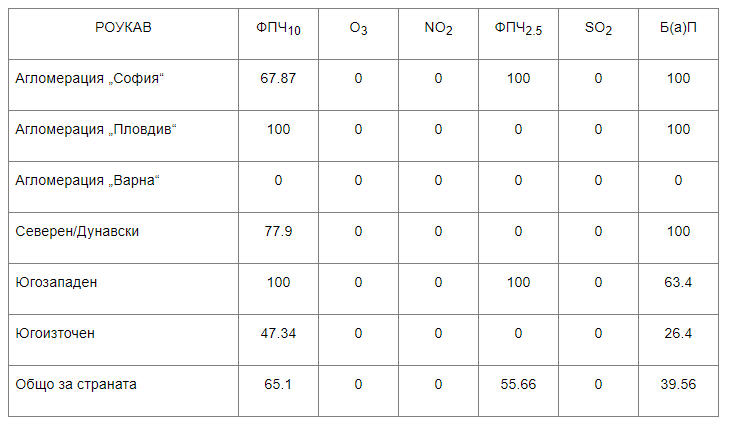 Реализацията на ПТС 2021 - 2027 г. ще доведе до трайно намаляване на процента на засегнатото население в горната таблица, като при очакваното намаление на емисиите на вредни вещества в атмосферния въздух след изпълнение на проектите, се очаква допълнително пряк ефект върху превишенията на нормите за КАВ в транспортните пунктове за мониторинг, както и частично намаление на концентрациите в останалите градски пунктове.Ефектът от реализацията на програмата в дългосрочен план ще бъде положителен, чрез намаляване на замърсяването на въздуха в съответните агломерации и райони за оценка и управление на КАВ.Повърхностни води Състоянието на повърхностните води е описано в т. 2.1.3. От изложената информация, на база данните в ПУРБ е видно, че транспортната дейност не е идентифицирана като значим източник на химично и екологично замърсяване на повърхностните водни тела. Не се очаква значително въздействие върху състоянието на повърхностните водни тела от реализацията на ПТС 2021-2027 г., като очакваното въздействие е върху речните корита, брегове и крайречни зони (морфологични изменения).Реална опасност за локално замърсяване на повърхностните води по наша преценка съществува основно при авариране на транспортни средства и разливи основно на течни товари и то при положение, че притежават токсични свойства и от горива.В известна степен се очаква положително въздействие върху РЗПРН BG1_APSFR_DU_001 „Река Дунав“ в обхвата на градовете Русе и Лом.Подземни води Не се очаква значително засягане на подземни водни тела с реализирането на ПТС. Въздействието върху химичното състояние на подземните води се очертава като незначително, при спазване на предвидените мерки за предотвратяване на разливи на смазочни материали, горива и др. Не се очаква въздействие върху зони за защита на водите, обявени с цел защита на подземни води предназначени за питейно – битово водоснабдяване.Земни недраНе се очаква значително засягане на компонента от реализацията на ПТС 2021-2027. Реализацията на всеки инфраструктурен проект е предшестван от инженерно-геоложки проучвания и доклади, което гарантира сигурността на новоизгражданите съоръжения и трасета , както и укрепването на геоложката основа в случай на необходимост. Не се идентифицира потенциално опасен проект по отношение на земните недра.Почви и земеползванеПочвата е един от компонентите на околната среда, който ще бъде засегнат от реализацията на програмата. Това са главно територии, в които се предвижда изграждане на нови пътища, железопътни линии, разширение и реконструкция на съществуващи обекти на транспортната инфраструктура. Проектите за ново строителство се развиват почти изцяло по нов терен. Реализирането на тези проекти е свързано с нови отчуждения от поземления фонд, отнемане на повърхностния почвен слой-хумуса, запечатване в обхвата на трасетата, нарушения на земите и почвите в обхвата на строителната полоса и съоръженията, замърсяване на почвите. При проектите за модернизация освен дейностите по съществуващите участъци може да се наложи и изграждане на нови участъци. Обикновено въздействията са в обхвата на сервитута на съществуващия участъци, но се налага усвояване на нови територии водещи до допълнително почвено запечатване на нови земи и почви.Основните въздействия върху почвите в резултат на реализирането на отделните инвестиционни проекти ще са свързани с нарушения на почвения профил, с промяна на протичащите в почвения субстрат физико-химични, водно-физични и биологични процеси, локално влошаване на качеството на почвите в прилежащите на трасетата земи. Растителност и животински святПри осъществяване на предвидените в ПТС 2021-207 дейности могат да бъдат засегнати територии с консервационна значимост, важни за опазване растителни и животински видове и природни местообитания. Потенциално засегнатите обекти попадат в поречието на река Дунав, в част от Дунавската равнинна (долината на река Янтра и р. Русенски Лом), в западната част на Средна Гора, западната част на Тракийската низина, Източна Стара планина, Шипченска Стара планина, част от Западните Гранични планини, Кресненското дефиле, ограничено по Черноморското крайбрежие и по-специално Варненското езеро. Предвидените според ПТС 2021-2027 нови проекти има възможност да засегнат равнини, низини, речни долини и котловини, както и ограничено ниски планини и Черноморието. Потенциално негативно въздействие се очаква върху растителни типове и свързаните с тях природни местообитания и защитени видове растения и животни от Приложение 3 на Закона за биологичното разнообразие, които се намират в териториите на въздействието на предвидена нова транспортна инфраструктура.Основните въздействия, които транспортната инфраструктура може да окаже върху флората, растителността и природните местообитания са следните:Потенциални въздействия при строителство на нова инфраструктура:Трайна загуба на местообитания – пряко унищожаване или увреждане на местообитания в резултат на строителство; Унищожаване на убежища – засяга преди всичко горски видове прилепи при разчистване на пътните трасета от растителност;Временна загуба на местообитания, поради депониране на строителни материали, престой на машини, депониране на изкопана скална и земна маса, изкопни работи в корита на реки;Фрагментация на местообитания – пресичане на местообитанията от линейна инфраструктура, включително вторична деградация на фрагментираните участъци, пресичане на миграционни коридори предимно на бозайници;Бариерен ефект – прегради за популациите на растенията и животинските видове, вследствие на създаване на физически бариери;Безпокойство и прогонване на животни (птици, земноводни, влечуги и бозайници) вследствие на засилено човешко присъствие, строителна техника, шумово и светлинно замърсяване;Нарушаване на видовия състав и промяна на битотичната структура на екосистемите, фитоценозите, зооценозите  и природните местообитания – негативен ефект върху видовия състав и популациите на типичните растителни и животински видове, унищожаване на растителността заедно с отстраняването на почвеното покритие, създаване на изкуствено ново растително съобщество, възможни процеси на саморазселване на някои растителни видове от запазените извън сервитутната ивица;Химически, физически, хидроложки и геоложки промени – при замърсяване и нарушаване на хидроложките характеристики на водните обекти и инженерно-геоложки интервенции в етапа на строителството, като в последствие се променят абиотичните условия на средата; Опасност от навлизане на инвазивни и неместни (нетипични за района) видове, както по време на строителството, пренасяне на отпадъчни и строителни материали и др.;Опасност от инциденти – непланирано замърсяване при строителството, катастрофи, повишен риск от пожари. 	Въздействия при експлоатацията на транспортна инфраструктура:Дълготрайна фрагментация на местообитания – пресичане на местообитанията от линейна инфраструктура, включително разпокъсване на местообитанията и нарушаване на ландшафта;Повишена смъртност на индивиди от консервационнозначими видове (земноводни, влечуги, птици и бозайници) вследствие на прегазване от моторни превозни средства;Опасност от навлизане на инвазивни и неместни (нетипични за района) видове, както по време на експлоатацията при пренос на товари и пътници;Опасност от инциденти – непланирано замърсяване при експлоатацията, възможни катастрофи, повишен риск от пожари.Много от предвидените дейности в ПТС 2021-2027 са заложени да се осъществяват във вече съществуващи съоръжения и урбанизирани територии, като например модернизация на ж.п. гари, което изключва пряко и косвено отрицателно въздействие върху естествени и полуестествени растителни съобщества и свързаните с тях растителни видове и природни местообитания. Защитени зони, защитени територии и други консервационно значими територииПредвид националния обхват на програмата, планираните дейности и проекти се очаква да засегнат частично територии от защитени зони от Натура 2000 мрежата, защитени територии по смисъла на ЗЗТ и други консервационно значими природни територии. Целта на Националната екологична мрежа е да опази в дългосрочен план редките и защитени видове и природните местообитания и чувствителните екосистеми като цяло. При реализирането на програмата и някои предложени проекти за изграждане на нови трасета (ж.п. линии и пътища) вероятно ще се засегнат площно части от защитените зони, защитени територии и други важни за опазването чувствителни природни територии, опазващи редки и консервационно значими видове. Очаква се да бъдат засегнати влажни зони, горски местообитания, храстови и тревни местообитания и свързаните с тях редки и защитени видове. По-малко по степен въздействие върху биоразнообразието и екосистемите се очаква при осъществяване на проектите за ремонт и рехабилитация на съществуващи транспортни съоръжения, които се намират в близост до или в урбанизирани територии и населени места, при изграждане на системи за навигация. Тези проекти ще имат косвено въздействие върху защитените зони и защитените територии, като в някои случаи то ще бъде положително по отношение на замърсяването на въздуха, намаляване на шума и природните екосистеми. Предвид етапността на изграждане на транспортните проекти част от предложените проекти са стартирали реализацията си в предишния програмен период (2007-2014 и/или 2014-2020) и имат изготвени технически проекти, процедури по ОВОС и ОС, отчуждителни процедури и др., друга част от предложените в ПТС проекти ще бъдат процедирани по Глава IV на ЗООС и чл. 31 на ЗБР.  	Потенциалните  въздействия, които се очаква по време на строителство на нова линейна инфраструктура върху чувствителните природни територии са:	Загуба на местообитания, от пряко унищожаване на площи; Загуба на индивиди  – причинено от инциденти/сблъсък, прогонване, загуба на размножителен сезон и др.; Фрагментация на местообитания – причинена от линейната инфраструктура; Бариерен ефект – причинен от линейната инфраструктура; Безпокойство и прогонване, причинено от светлинното и шумово замърсяване;  Нарушена структура на местообитания и популациите на видовете; Навлизане на инвазивни видове; Химически, физически, хидроложки и геоложки промени – при замърсяване и нарушаване на хидроложките характеристики на водните обекти.	Потенциални въздействия по време на експлоатация на линейна инфраструктура са: 	Загуба на индивиди, причинено от инциденти и сблъсък; Прогонване и безпокойство на видове от светлинно и шумово  замърсяване; Навлизане на инвазивни видове и  замърсяване причинено от инцидентни събития като петролни разливи, пожари и др. ЛандшафтПланираните и други предложени проекти, включени в ПТС 2021-2027 г. минават през територии, попадащи и в 4-те класа ландшафт. За планираните обекти със стратегическо значение, (включени в проекта на ПТС 2021-2027 г. ) по Приоритет 1,2 и 3 има издадени решения по ОВОС, единствено за обект „Изграждане на ж.п. връзка между България и Северна Македония” не е провеждана процедура по ОВОС и ОС. В решенията по ОВОС и ОС са дадени и условията по отделните компоненти, които трябва да се изпълнят при реализацията. Относно ландшафта (по конкретно визуалност и обвързаност към транспортната инфраструктура) препоръки в решения няма. Заложени са рекултивационни работи за възстановяване на засегнатите терени и приобщаване на обектите към околния ландшафт, както и опазване на защитените територии и зони.Основното при транспортните линейни съоръжения е фрагментацията, която налагат на ландшафта, произтичащите от това последствия. Развитието на транспортната система в съответствие с добрите световни практики може да спомогне за вписването на инфраструктурата не само в близкия и далечен визуален обхват, но и да намали или дори да компенсира фрагментацията на отделните зони.При изпълнение на дейностите от програмата се очаква минимално негативно визуално въздействие. Очаква се промяна в локалния ландшафт, но няма да се промени основния тип на съществуващия ландшафт. Не се очаква промяна във вътрешната структура и функциониране на основния тип ландшафт. Промени във въздействията в - близък и среден обхват са относителни, в зависимост от естетическите възприятия на всеки индивид.Материални активиМатериалните активи при реализацията на отделните проекти, политики и цели на ПТС 2021-2027 г. нямат потенциала да увеличат негативното въздействие върху околната среда, тъй като са свързани с реализация на конкретни инвестиционни предложения или проекти, които преди да бъдат приети минават през съответните мултикритериални анализи, съгласувания и процедури, които гарантират максимално технически възможност, оптимални технологични характеристики, проектна допустимост, екологосъобразност и гаранции за безопасността и здравето на изпълнителите, както и здравето на населението. Като цяло материалните активи при реализацията на ПТС имат положително въздействие върху околната среда.Културно-историческо наследствоОчертаната картина на културното наследство на България показва, че реализацията на всяка от инициативите, свързани с приоритетите по ПТС може да застраши културни ценности. За да се преодолеят такива конфликти е необходимо стриктно спазване на разпоредбите на Закона за културното наследство и свързаните с него подзаконови нормативни актове по отношение опазване на културните ценности, вкл. съобразяване на вариантите за разполагане на трасета за транспортна инфраструктура с културните ценности. Предварителните археологически проучвания следва да предхождат с достатъчно време началото на строителството, за спокойно и качествено провеждане на спасителни разкопки на застрашените археологически обекти. Предварителните археологически проучвания следва да обхванат освен проектното трасе и всички, свързани с пътя съоръжения, включително терените за депа и временни пътища. Според законовите изисквания за периферно застрашени обекти, както и за такива с вече завършени спасителни проучвания трябва да се осъществява наблюдение на строителните работи от археолози.Вредни физични факториГенериране на шум ще се наблюдава основно при фазата на строителство, съпътстващи изпълнението на инфраструктурните проекти. При спазването на условията и мерките заложени в решенията по глава шеста от ЗООС, за одобряване реализацията на съответния обект, въздействието върху прилежащите жилищни зони ще бъде сведено до допустимото натоварване на селищната среда. Във фазата на експлоатация е възможно да има негативно въздействие единствено по отношение на селищната среда в близост до нови обекти от автомобилната и железопътната инфраструктура. Аналогично на строителната фаза, при спазване на условията и мерките заложени в решенията по глава шеста от ЗООС, за одобряване реализацията на съответния обект, въздействието върху прилежащите жилищни зони ще бъде сведено до допустимото натоварване на селищната среда.От друга страна реализацията на приоритетите към ПТС 2021-2027 г. ще доведе до намаляване на съществуващото шумово натоварване в районите, които ще бъдат пряко засегнати от реализацията ѝ. През 2018 г. се регистрират превишения в 71% от пунктовете на Националната система за мониторинг на шума, като областите, които ще бъдат пряко засегнати от реализацията на ПТС 2021-2027 г. са:Бургас, където през 2018 г. са регистрирани превишения в 73% от пунктовете за мониторинг;Варна – през 2018 г. са регистрирани значително по-малко превишения – в 42% от пунктовете за мониторинг;Велико Търново – през 2018 г. са регистрирани превишения в 77% от пунктовете за мониторинг;Габрово – през 2018 г. са регистрирани превишения в 80% от пунктовете за мониторинг;Перник – през 2018 г. са регистрирани превишения в 67% от пунктовете за мониторинг;Пловдив – през 2018 г. са регистрирани превишения в 73% от пунктовете за мониторинг Русе – през 2018 г. са регистрирани превишения в 77% от пунктовете за мониторинг; София – през 2018 г. са регистрирани превишения в 60% от пунктовете за мониторинг. Базовото състояние по отношение дела на пунктовете с регистрирани превишения на шума в териториите, които вероятно ще бъдат значително засегнати с реализацията на ПТС 2021-2027 г., е представено на следващата фигура. 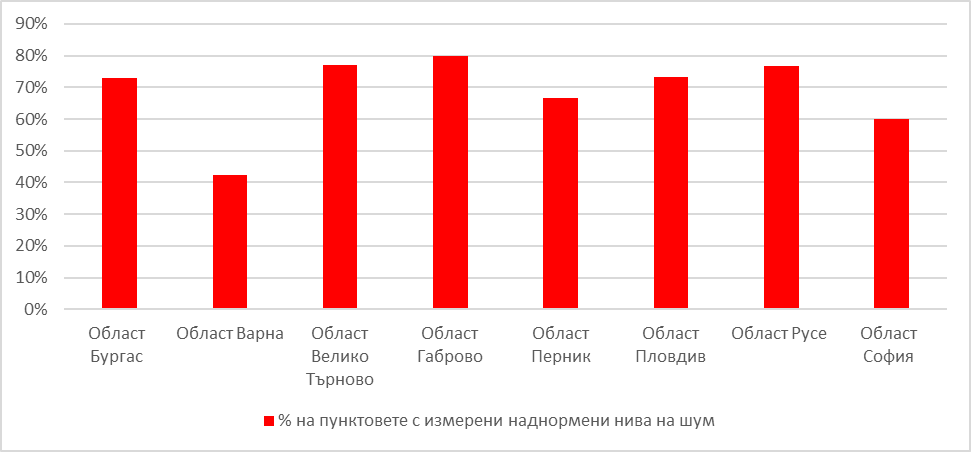 Фигура 3-1. Процент на пунктове с регистрирани наднормени нива на шума в областите, които вероятно ще бъдат значително засегнати с реализацията на ПТС 2021-2027 г., за 2018 г.Тук е важно да се отбележи, че с реализацията на ПТС 2021-2027 г. се очаква подобряване на акустичната среда, което се изразява в:подобряване на пътните условия по републиканската пътна мрежа – лошото състояние на пътната настилка на основните пътни участъци е една от основните причини за превишаване на граничните стойности на показателите за шум;намаляване на движението по градските пътища в режим на тръгване и спиране, чрез въвеждане на модернизирани системи за управление на трафика – липсата на такава система влошава акустичната обстановка в райони около натоварени основни булеварди и улични отсечки;изнасяне на автомобилния поток от Европейски път Е85 и Републикански път II-44 извън пределите на гр. Габрово;стимулиране ползването на електромобили и превозни средства на алтернативни горива чрез мерките по ПТС за зарядни станции за електромобили по РПМ, зарядна инфраструктура за алтернативни горива в пристанищата, които са с много по-ниски шумови нива;възможност за намаляване на автомобилния поток минаващ през град Пловдив в посока от и към летището – с програмата се предвижда предоставяне на възможност за използване на по-щадящ по отношение на шумовото замърсяване железопътен транспорт. Аналогично е и за гр. Бургас;изнасяне на автомобилния поток, който за момента представлява 80-85% от общото шумово натоварване в градовете, извън населените места, чрез: -	изграждане на скоростни връзки между северна и южна България; -	доизграждане на АМ „Струма“; -	изграждане на АМ „Русе-Велико Търново“;-	изграждане на скоростни връзки между северна и южна България.възможност за намаляване на автомобилния поток движещ се по Републиканската пътна мрежа чрез повишаване атрактивността на алтернативния железопътен транспорт – модернизации на жп гари, жп линии, изграждане на нови и модернизация на съществуващи жп линии и др. ОтпадъциНа територия на Р България има установени добри практики за управление на различните потоци отпадъци. В резултат от изпълнение на дейностите по програмата, генерираните отпадъци ще се третират в съответствие с тези практики и в съществуващи инсталации, съответно не се очаква засягане или значително отрицателно въздействие от образуваните отпадъци при прилагането на програмата.Опасни химични вещества и риск от големи аварииКъм момента на територията на страната има 124 предприятия с нисък рисков потенциал и 85 с висок рисков потенциал по смисъла на глава седма, раздел първи на ЗООС. Предвижданията на програмата не са свързани с употреба и съхранение на опасни химични вещества, съответно не биха могли да породят риск от големи аварии. В този смисъл ПТС не може да окаже въздействия, свързани със съхранението и употребата на ОХВС.Въз основа на нормативно определените превантивни механизми за контрол и при спазване на условието за извършване на подробен анализ в етапа на ОВОС, не се очаква новите проектни предложения да допринесат за увеличаване на риска от големи аварии.Здравно състояние на населениетоЧувствителните по отношение на населението и човешкото здраве са обектите, подлежащите на здравна защита - жилищните сгради, лечебните заведения, училищата, детските градини и ясли, висшите учебни заведения, спортните обекти, обектите за временно настаняване (хотели, мотели, общежития, почивни домове, ваканционни селища, къмпинги, хижи и др.), места за отдих и развлечения (плувни басейни, плажове и места за къпане, паркове и градини за отдих, вилни зони, атракционни паркове, аквапаркове и др.), както и обектите за производство на храни по § 1, т. 37 от допълнителните разпоредби на Закона за храните, стоковите борси и тържищата за храни. Освен влиянието на транспорта върху основните компоненти и фактори на околната среда той пряко или косвено има значение за здравето на хората. Допълнително риск от него съществува при травмите и инцидентите, които заемат не малък дял от заболяемостта и смъртността на населението.Въз основа на анализа на евентуалното значително засягане на територии по отношение на замърсяването на въздуха и шума, въздействието на ПТС 2021-2027 г. ще е положително – не се очаква значително отрицателно въздействие върху територии и обекти, подлежащи на здравна защита. По отношение на транспортните злополуки се очаква тяхното редуциране с изпълнение на проектите. Съответно не се очаква задълбочаване и влошаване на проблемите, свързани с пътната безопасност.4. Съществуващи екологични проблеми, установени на различно ниво, имащи отношение към ПТС 2021-2027 г., включително отнасящите се до райони с особено екологично значение, като защитените зони по Закона за биологичното разнообразиеАнализ на съществуващите екологични проблеми в страната, установени на различно ниво, имащи отношение към ПТС 2021-2027 г., в т.ч. на връзката между екологичните проблеми и предвижданията на програмата, съответно – изводи дали ПТС 2021-2027 г. води до подобряване на екологичната обстановка, или до влошаване и задълбочаване на съществуващи екологични проблеми и/или възникване на нови такива, е направен в следващата таблица: Таблица № 4-1 Съществуващи екологични проблеми и отношението им към проекта на ПТС 2021-20275. Цели на опазване на околната среда на национално и международно равнище, имащи отношение към ПТС 2021-2027 г.  и начин, по който тези цели и всички екологични съображения са взети под внимание при изготвянето на програматаВ тази точка е направен анализ на онези стратегии, планове и програми от т. 1.4. на Доклада за ЕО, които поставят цели по опазване на околната среда на национално и международно равнище, които имат отношение към ПТС 2021-2027 г. Анализът е представен в следващата таблица: Таблица 5-1 Анализ на целите по опазване на околна среда и степента на съобразяване на относимите от тях в проекта на ПТС 2021-2027 г.От анализа може да се обобщи, че проектът на ПТС 2021-2027 г. не влиза в противоречие и съобразява относимите цели по опазване на околната среда, включени в разгледаните стратегии, планове и програми. 6. Вероятни значителни въздействия върху околната среда и човешкото здраве, в т.ч. трансгранични въздействия върху околната среда на други държави Тъй като ПТС 2021-2027 г. е стратегически документ, оценката на вероятните значителни въздействия върху околната среда и човешкото здраве е разделена на две нива на подробност, като и на двете нива е направено равностойно оценяване на въздействието на двата варианта на проекта на ПТС 2021-2027 г.:6.1. Стратегическо ниво на въздействиеОценката е извършена по всички приоритети и специфични цели, за всеки компонент и фактор на околната среда, в т.ч. човешкото здраве, за първи и втори вариант на проекта на ПТС 2021-2027 г.Приоритет 1Оценката на въздействието на стратегическо ниво на Приоритет 1 е еднаква за Първи и Втори варианти на проекта на ПТС 2021-2027 г., тъй като предвижданията им са идентични. Приоритет 2Оценката на въздействието на стратегическо ниво на Приоритет 2 е еднаква за Първи и Втори варианти на проекта на ПТС 2021-2027 г., тъй като предвижданията им са идентични. Приоритет 3А. Оценка на въздействието на Приоритет 3 по Първи вариант на проекта на ПТС 2021-2027 г. Приоритет 4Приоритет Техническа помощ6.2. Въздействие на ниво „идентифицирани проекти“Оценката е извършена по следния начин:Оценка на въздействията на всеки идентифициран проект по двата варианта на проекта на ПТС 2021-2027 г. върху околната среда и човешкото здраве, в т.ч. определяне на вида (преки, косвени, вторични, кумулативни, едновременни, обратими, необратими, краткосрочни, дългосрочни, постоянни, временни, положителни, отрицателни, кумулативни), и значимостта на въздействията;За проектите, за които има приключила процедура по ОВОС и ОС са ползвани резултатите от докладите за ОВОС, в т.ч. постановените от компетентния орган по околна среда решения;За проектите, за които няма проведена процедура по ОВОС, оценката е в подробност, съответстваща на наличната, предоставена от възложителя, информация за проекта;Оценката на ниво „проекти“ е извършена за всеки проект поотделно, в следната матрица. Ползвана е следната легенда за оценка на значимостта на въздействията:Под всяка таблица е направен обобщен извод за въздействието на проекта върху околната среда. ПРИОРИТЕТ 1Оценката на въздействието на ниво „идентифицирани проекти“ на Приоритет 1 е еднаква за Първи и Втори варианти на проекта на ПТС 2021-2027 г., тъй като идентифицираните проекти са еднакви. Проект, идентифициран от ДП НКЖИ като допустим: 1. Техническа помощ за подготовка на проект „Модернизация на жп линията Русе-Стара Загора“Подготовката на проекта не е свързана с въздействие върху околната среда.Проект, идентифициран от ДП НКЖИ като допустим: 2. Техническа помощ за подготовка на проект „Модернизация на железопътен участък Михайлово-Димитровград“Подготовката на проекта не е свързана с въздействие върху околната среда.ПРИОРИТЕТ 2Оценката на въздействието на ниво „идентифицирани проекти“ на Приоритет 2 е еднаква за Първи и Втори варианти на проекта на ПТС 2021-2027 г. по отношение на операциите със стратегическо значение, тъй като операциите са еднакви за двата варианта. По отношение на Други проекти, включени в ПТС 2021-2027 г. и в двата варианта на програмата е включена дейност: 1. Строителство, реконструкция и рехабилитация на пътни връзки към TEN-T мрежата. Разликата между Първи и Втори вариант на програмата, е че във втори са изброени и конкретни проекти. В тази връзка анализите и оценките са направени отделно за двата варианта на програмата: Други проекти, включени в Приоритет 2 на Втори вариант на ПТС 2021-2027 г.: 1. Строителство, реконструкция и рехабилитация на пътни връзки към TEN-T мрежата, с конкретни проекти: ПРИОРИТЕТ 3 А. Проекти по Първи вариант на ПТС 2021-2027 г. Б. Проекти по Втори вариант на ПТС 2021-2027 г. Инвестиционни проекти, включени в проекта на ПТС 2021-2027 г. Включени са общо 9 проекта1. Изграждане на железопътна връзка към летище Бургас – включен и в Първи вариант на ПТС – оценен е по-горе. 2. Изграждане на железопътна връзка към летище Пловдив - включен и в Първи вариант на ПТС – оценен е по-горе. 3. Модернизация на ключови жп гари по жп линията София-Перник-Радомир - включен и в Първи вариант на ПТС – оценен е по-горе. 4. Модернизация на ключови жп гари и изграждане на нови по жп линията София – сръбска граница - включен и в Първи вариант на ПТС – оценен е по-горе. 5. Развитие на жп възел Горна Оряховица, жп възел Русе и жп възел Варна - включен и в Първи вариант на ПТС – оценен е по-горе. 6. Развитие и разширение на пристанище Лом с цел създаване на условия за изграждане на мултимодален терминал – оценен е по-долу към проектите по Приоритет 4 на Първи вариант на ПТС 2021-2027 г. като подаден от бенефициент като допустим. 7 „Развитие и разширение на пристанище Варна /ново кейово място/ за извършване на мултимодални операции“ – нов проект спрямо Първи вариант на ПТС 2021-2027 г.8 „Развитие на съществуващи интермодални терминали в пристанищата с национално значение – схема за подпомагане на съществуващи интермодални оператори“ – нов проект спрямо Първи вариант на ПТС 2021-2027 г.9. Реконструкция на пристанища с национално значение – изграждане на съоръжения против заливания на терминал Русе-запад, реконструкция на терминал Лом, реконструкция на пристанищни съоръжения за баластни операции – дейности: изграждане на съоръжения против заливания на терминал Русе-запад и реконструкция на терминал Лом са разгледани като отделни проекти, подадени като допустими от бенефициент ДППИ по Приоритет 4 на първи вариант на ПТС. Въздействието на допълнителните спрямо Първи вариант на ПТС 2021-2027 г. проекти, включени в Приоритет 3 на Втори вариант на ПТС 2021-2027 г. е оценено в следващите таблици: Други проектни предложения и дейности, посочени от потенциалните бенефициенти като допустими за финансиране по Приоритет 3 на ПТС: Идентични са на Първи вариант на ПТС 2021-2027 г.ПРИОРИТЕТ 4В ПТС са идентифицирани конкретни дейности: 6.3. Вероятност от значително въздействие на проекта на ПТС 2021-2027 г. върху околната среда, в т.ч. човешкото здраве, на територията на други държавиПТС 2021-2027 г. се разработва за територията на Република България, като идентифицираните проекти също ще се изпълняват в рамките на териториалните граници на държавата. По Приоритет 1 гранични райони засягат следните проекти: Операция със стратегическо значение 3 „Изграждане на жп връзка между България и Северна Македония“, по която се предвижда изграждане на железопътна инфраструктура от гара Гюешево до границата с Република Северна Македония – изготвен е идеен проект, в процес на изготвяне е технически проект. Няма проведена процедура по ОВОС и ОС. Въз основа на характера на дейността, на този етап, идентифициранeто на вида, големината, обхвата и значимостта на потенциалните въздействия върху компонентите и факторите на околната среда, както и върху човешкото здраве показва, че не може да се очаква значително отрицателно въздействие върху територията на съседната държава. На ниво ПТС очакваното въздействие от реализирането на проекта е положително, свързано с: принос към преразпределяне на транспортния трафик от автомобилен към железопътен транспорт, въдещо до ограничаване на емисиите на вредни вещества в атмосферния въздух, ограничаване на емисиите на парникови газове, повишаване на безопасността и комфорта на пътуване, намаляване на задръстванията, постигане на съответствие с препоръките на ЕК, изпълнение на ЦП 3 от Проекта на Общ Регламент. Проект, предмет на мултикритериалния анализ 1. Модернизация на железопътната линия Радомир – Гюешево – предвижда модернизиране на железопътната инфраструктура от км 1+334,225 на приемно здание гара Радомир до км 76+400, включваща гара Гюешево - изготвен е идеен проект, в процес на изготвяне е технически проект. Няма проведена процедура по ОВОС и ОС. Въз основа на характера на дейността, на този етап, идентифициранeто на вида, големината, обхвата и значимостта на потенциалните въздействия върху компонентите и факторите на околната среда, както и върху човешкото здраве показва, че не може да се очаква значително отрицателно въздействие върху територията на съседната държава. На ниво ПТС очакваното въздействие от реализирането на проекта е положително, свързано с: принос към подобряване на състоянието на железопътната инфраструктура, което ще доведе до преразпределяне на транспортния трафик от автомобилен към железопътен транспорт, въдещо до ограничаване на емисиите на вредни вещества в атмосферния въздух, ограничаване на емисиите на парникови газове, повишаване на безопасността и комфорта на пътуване, намаляване на задръстванията, постигане на съответствие с препоръките на ЕК, изпълнение на ЦП 3 от Проекта на Общ Регламент.Проект, предмет на мултикритериалния анализ 3. Модернизация на жп връзка между България и Сърбия в участъка Драгоман – граница с Република Сърбия – предстои възлагане на проектиране. Няма проведена процедура по ОВОС, като на база наличната информация Модернизацията на жп връзката между България и Сърбия в участъка Драгоман – Сръбска граница, включва:Ново еднопътно скоростно трасе, електрифицирано от РП Алдомировци Запад км 35+831.24 до граница с Република Сърбия при км 59+106;Нова гранична (Шенгенска) гара Калотина Запад;Модернизиране на съществуващата железопътната инфраструктура от км 42+537 след гара Драгоман до км 53+088 преди източна гърловина на гранична гара Калотина Запад;Въвеждане на системата SCADA;Модернизация на осигурителната техника и телекомуникационните системи в гарите, чрез внедряване на ERTMS  (ETCS и GSM-R Voice);Въвеждане на системи за пожароизвестяване и видео наблюдение в тунели, контролирани от Централен диспечерски пункт в София Въз основа на характера на дейността, на този етап, идентифициранeто на вида, големината, обхвата и значимостта на потенциалните въздействия върху компонентите и факторите на околната среда, както и върху човешкото здраве показва, че не може да се очаква значително отрицателно въздействие върху територията на съседната държава. На ниво ПТС очакваното въздействие от реализирането на проекта е положително, свързано с: подобряване състоянието на жп инфраструктурата, принос към преразпределяне на транспортния трафик от автомобилен към железопътен транспорт, въдещо до ограничаване на емисиите на вредни вещества в атмосферния въздух, ограничаване на емисиите на парникови газове, повишаване на безопасността и комфорта на пътуване, намаляване на задръстванията, постигане на съответствие с препоръките на ЕК, изпълнение на ЦП 3 от Проекта на Общ Регламент. По Приоритет 2 се идентифицира един проект в граничен район– по Втори вариант на ПТС 2021-2027 г. – 1.Рехабилитация на път II-14 о.п. Видин-Кула-Връшка чука – Граница Република Сърбия, от км 0,250 до км 30.240, с обща дължина 29,990 км – пътният участък е съществуващ, като конкретното въздействие ще зависи от конкретните дейности по рехабилитация, които на настоящия етап не са уточнени. По аналогия на други подобни проекти - отрицателни въздействия са възможни за периода на строителството, свързани с повишени нива на шум и прах в атмосферния въздух, дискомфорт за близко разположените обекти, подлежащи на здравна защита. Въздействието е напълно обратимо, временно, не се засягат изцяло нови територии, съответно се предполага че същото ще бъде незначително. Периодът на експлоатация е свързан с положително въздействие, спрямо въздействието в момента, в резултат на подобрената инфраструктура, която ще е източник на по-ниски нива на шум и вредни вещества (основно прах) и ще е с повишена безопасност, като не се очакват значителни въздействия.По Приоритет 3 граничен район засяга единствено проект 5.2. Развитие на жп възел Русе, тъй като границите на железопътния възел са пост 3 на г. Русе и Гюргево-север (граница с Р. Румъния). Приблизителната дължина на жп линията на територията на възела - 31,6 км. Предстои възлагане на проектиране. Според наличната към момента информация проектът цели подобряване на техническите параметри на железопътната инфраструктура и внедряване на нови системи за сигнализация и телекомуникация, подобряване комфорта на пътуване и пропускливостта на железопътния транспорт, което предполага положително въздействие в сравнение със съществуващото към момента, свързано с подобряване на състоянието на съществуващата инфраструктура, повишаване на безопасността. Отрицателни въздействия са възможни за периода на строителството, свързани с повишени нива на шум и прах в атмосферния въздух, дискомфорт за близко разположените обекти, подлежащи на здравна защита. Въздействието е напълно обратимо, временно, не се засягат изцяло нови територии, съответно се предполага че същото ще бъде незначително. Периодът на експлоатация е свързан с положително въздействие, спрямо въздействието в момента, в резултат на подобрената инфраструктура, която ще е източник на по-ниски нива на шум и ще е с повишена безопасност, като не се очакват значителни въздействия. Не се очакват косвени отрицателни въздействия върху растителни съобщества и природни местообитания в участъка на река Дунав в Румъния. Не се очакват отрицателни въздействия върху предмета и целите на опазване на защитените природни територии в пограничния район. По Приоритет 4 в граничния район с Румъния са идентифицирани проекти от страна на потенциалните бенефициенти ИАППД и ДППИ – дейностите ще бъдат реализирани в съществуващи пристанища на българска територия, към момента няма изготвени проекти. Предвид това, че проектните идеи са насочени предимно към закупуване на оборудване и поддръжка на наличните брегови съоръжения, на този етап, не биха могли да се идентифицират по вид, големина, обхват и значимост такива  потенциални въздействия върху компонентите и факторите на околната среда, както и върху човешкото здраве, които да доведат до възникване на значително отрицателно въздействие върху водите и територията на Република Румъния. Аналогични реализирани инвестиции не са показали потенциал за трансгранично въздействие. Не се очакват косвени отрицателни въздействия върху растителни съобщества и природни местообитания в участъка на река Дунав в Румъния. Аналогични реализирани инвестиции не са показали потенциал за трансгранично въздействие. Не се очакват отрицателни въздействия върху предмета и целите на опазване на защитените природни територии.На ниво ПТС очакваното въздействие от реализирането на тези идеи би било положително, тъй като е свързано с: подобряване състоянието на оборудването и маркировката по река Дунав, принос към осигуряване на безопасността и подобряване на навигацията, подобряване на информационната обезпеченост и сигурност.	6.4. Обобщения за въздействието на ПТС 2021-2027 г. Въз основа на анализите и оценките, извършени в подточки 6.1, 6.2 и 6.3 са направени обобщения за въздействието на ПТС 2021-2027 г. върху околната среда и здравето на хората.		Климат		Реализацията на ПТС 2021-2027 г. като цяло няма да доведе до отрицателно въздействие върху климата на глобално ниво и климатичните условия на локално ниво.Незначителни емисии на парникови газове ще се образуват единствено от използваната техника по време на строителните дейности, където ще се извършват такива в рамките на конкретните инвестиционни проекти, но те не могат да окажат влияние до степен на изменения в локалните климатични условия.Промените в климата са в резултат на комплексни продължителни процеси, отдалечени във времето и пространството и които силно зависят както от развитието на съвременната геоложка епоха (планетарни причини), така и от слънчевата активност, т.е. те са факт, вследствие на глобални процеси с големи териториални мащаби.Следователно реализацията на ПТС 2021-2027 г. няма да повлияе върху изменението на глобалния климат. Няма да се окаже въздействие върху режима и пространственото разпределение на стойностите на климатичните елементи на прилежащите територии в районите на реализация на проектите от програмата. Втори вариант на ПТС включва изрични мерки, насочени към ограничаването на емисиите на парникови газове – изграждането на зарядна инфраструктура по първокласната пътна мрежа и по българските пристанища с национално значение /морски и речни/, което ще има положително въздействие. Не се очаква кумулативно въздействие.		Атмосферен въздух		Въздействието върху качеството на атмосферния въздух се ограничава основно до етапа на извършване на строителните дейности за реализацията на проектите, включени в ПТС 2021-2027 г. 		След приключване на етапа на строителните дейности въздействието върху атмосферния въздух се прекратява, а в определени случаи става постоянно положително.		Реализацията на ПТС 2021-2027 г. като цяло ще повлияе положително на качеството на атмосферния въздух, чрез замяната на автомобилите, като средство за придвижване с други по-ефективни транспортни средства с по-малки емисии на замърсители в атмосферния въздух.Втори вариант на ПТС включва изрични мерки, насочени към ограничаването на емисиите на вредни вещества от МПС – изграждането на зарядна инфраструктура по първокласната пътна мрежа и по българските пристанища с национално значение /морски и речни/, което ще има положително въздействие. Не се очаква кумулативно въздействие.		Води 		Реализирането на ПТС не е пряко свързано с количеството и качеството на повърхностните и подземните водите. 	Не се очаква промяна в тенденциите по отношение на повърхностните води, като транспортът като дифузен източник на замърсяване няма съществен принос и потенциал за значимо замърсяване на повърхностните води. При реализиране на ПТС може да се очаква хидроморфологично въздействие върху водни обекти при тяхното пресичане и около мястото на преминаване на транспортните трасета.		Могат да се очакват преки и косвени положителни въздействия върху РЗПРН BG1_APSFR_DU_001“Река Дунав“ в обхвата на градовете Русе и Лом.		Ще се пропуснат ползите, които се очакват като резултат от инвестициите във водния транспорт – ограничаване на рисковете от замърсяване на водите за корабоплаване вследствие на инвестиране в подобряване на условията на корабоплаване и навигационната безопасност и в информационни системи (повишават значително адекватността и бързината на реагиране при бедствия)		Не се очаква промяна в тенденциите по отношение на подземните води.Не се очаква кумулативно въздействие.		Земни недра		На стратегически и на проектно ниво ПТС 2021-2027 г. включва дейности свързани със строителство и модернизация, респективно с въздействие върху земните недра, вследствие изграждане на тунели, големи съоръжения (мостове, надлези, подлези, естакади, виадукти, подпорни стени, дълбоки изкопи, високи насипи  и др. строителни дейности). Всяко строителство се извършва след няколко етапа на проектиране, където са включени задължително инженерно-геоложки проучвания и доклади към тях, където са направени ясни характеристики на геоложката основа. На база на тях се избират подходящите технологии за работа, проектни решения за реализация и включване на необходимите материали и строителни решения за гарантиране стабилитета на земната основа, а от там и сигурността на изградените съоръжения и цялата инфраструктура. 		Степента и характера на въздействие зависят от характеристиките на конкретния проект. По тази причина, като критерий при взимане на решение за такива проекти следва да се вземе предвид въздействието върху околната среда и човешкото здраве.		Въздействията при строителството на големите съоръжения са отрицателни, необратими дългосрочни и постоянни, но са в ограничен обхват – само в обхвата на сервитута и съоръжението и с относително малки мащаби, т.к. се касае за линейни инфраструктурни обекти (голяма дължина, но малка ширина). Самите съоръжения са от порядъка на няколко десетки до няколко стотин метра, което е минимален обхват, отнесено към общата дължина, която е десетки и стотици километра. В такъв аспект, въздействието, макар и отрицателно се класира като незначително и допустимо. 		Въздействия при експлоатация  - няма. Може при аварийни или бедствени ситуации да се получи временно механично увреждане на геоложката основа – в ограничен обхват, еднократно, временно и краткотрайно – до решаване на проблема. Вероятността от възникване е много малка и непредвидима като време, място и интензивност.		От направените обобщения в предишните точки може да се направи извода, че  ПТС 2021-2027 г. няма да окаже недопустимо отрицателно въздействие върху земните недра при спазване на всички проектни и нормативни изисквания за строителството и изпълнение на условията и мерките по ЕО/ОВОС към всеки проект. Не се очаква кумулативно въздействие.Почви На стратегически и на проектно ниво ПТС 2021-2027 г. включва дейности свързани със строителство и модернизация, респективно с въздействие върху земи и почви, от дейностите по изграждане на отделните проекти. Всяко строителство се извършва след етап на предварителни проучвания и проектиране, ОВОС и ОС и с избор на вариант най-щадящ околната среда респективно почви и ландшафт, където са включени задължително парцеларни планове и доклади за земеползването. На база на тях се избират подходящите технологии за работа, проектни решения за реализация и включване на необходимите мерки по време на строителството и такива, които са задължителни по време на експлоатацията, гарантиращи сигурността на изградените съоръжения и цялата инфраструктура. Степента и характера на въздействие зависят от характеристиките на конкретния проект.		Въздействие в етапа на строителство:Усвояване на нови територии, свързано с промяна предназначението на земите и изключването им от поземления и горския фонд – пряко и дълготрайноЗагуба на плодородни почви – пряко, временно, обратимоПочвеното запечатване – пряко, дълготрайно, отрицателно, в обхват сервитута и съоръженията към него, с относително малки мащаби,Нарушения в почвения профил – локално, временно; Замърсяване на прилежащите терени - промяна на протичащите в почвения субстрат физикохимични, воднофизични и биологични процеси; частично влошаване на почвената структура; застрашеност от ерозия – локални, временни, обратимиНеизпълнени рекултивации водещи до възникване на ерозирали почви – локални,  отрицателни, временни, но обратими със своевременно изпълнение на рекултивацияВ етапа на експлоатация:	Макар и малка, съществува вероятност от аварийно замърсяване на почвите от разлив на нефтопродукти, опасни товари, водния повърхностен отток на платното и др. Тези въздействията са локални и временни, обратими с подходящо третиранеПТС 2021-2027 г. няма да окаже недопустимо отрицателно въздействие върху земи, почви и земеползване при спазване на всички проектни и нормативни изисквания за строителството и изпълнение на условията и мерките по ЕО/ОВОС към всеки отделен проект. Не се очаква кумулативно въздействие.РастителностПредложените в ПТС 2021-2027 г. мерки като цяло ще окажат предимно незначително отрицателно, слабо положително или неутрално въздействие върху видове растения, растителни съобщества и природни местообитания с консервационна значимост. Развитието на транспортната инфраструктура, особено изграждането на нови шосейни и железопътни връзки ще има и по-съществено отрицателно въздействие особено в територии с богато биологично разнообразие, но същевременно представляващи релефно трудни за преодоляване транспортни бариери. Такива са планините на Западна България и особено Конявска и Земенска планина, Кресненското дефиле, Шипченска и Източна Стара планина. В предвид на бързото и значително развитие на нова транспортна инфраструктура, като магистралите Струма, Люлин, Тракия и Хемус, както и други инфраструктурни обекти в страната през последните години, се очаква и отрицателен кумулативен ефект, който може да бъде смекчен с правилно и еколого-съобразно планиране и прилагане на подходящи смекчаващи мерки за намаляване на негативното въздействие върху растителността. Очаква се отрицателното въздействие върху растителност, флора и природни местообитания да бъде основно в някои от равнинните, предпланинските и нископланинските региони в България, т.е. основно под 1000 м.н.в. Някои от предвидените дейности нямат технически параметри (примерно ново кейово място, разширение и модернизиране на пристанищната инфраструктура на пристанище Варна, разширение на пристанище Лом и др.) и на този етап степента на въздействие върху растителната компонента не може да бъде определена. Голяма част от предвидените в плана дейности засягат модернизация на съществуващи или модернизация на технологични (диспечерска централизация; ремонт на сгради и съоръжения) и не оказват никакво пряко въздействие върху растителността и флората, като има по-скоро косвено положително въздействие, доколкото намаляват рисковете от аварии и замърсяване на въздуха, водите и почвата.Не се очаква значително кумулативно въздействие.Животински свят	Съществен проблем при реализирането на проектите в обхвата на ПТС е възникването на допълнителна фрагментация на местообитанията на животинските видове и прекъсване на биокоридори. Развитието на транспортната инфраструктура и възможността и да поеме все по-засилващ се трафик на транспортни средства е пряко свързан и с повишаване на смъртността от прегазване на консервационно значими животински видове. 	Неподдържането на отводнителни и оградни пътни съоръжения, откоси и насипи ще способства за запазване на неблагоприятната тенденция на нарастване на смъртността на животни от гръбначната фауна, вкл. и на целеви видове за опазване в мрежата на Натура 2000, в резултат на прегазване от транспортни средства при нарастващ интензивния автомобилен трафик по амортизирана транспортна мрежа. Ако обаче програмата не се реализира, няма да бъдат приложени и адекватни мерки за намаляване на въздействието върху популациите на видовете по остаряла и несъобразена с пътния трафик транспортна инфраструктура, което ще влоши настоящия природозащитен статус на консервационно значими видове.Развитието на транспортната мрежа в райони с богато биоразнообразие ще отнеме площи от потенциални местообитания на консервационнозначими видове, възможно е безпокойство, прогонване и смъртност на индивиди в случай, че не бъдат приложени адекватни мерки.	Основна роля за разселване на инвазивните чужди видове от фауната има транспортната система. Отсъствието на контрол за наличие на чужди видове в замърсени транспортни средства и стоки може да доведе до интродуцирането им в естествените екосистеми и сериозно да влоши качеството на екосистемните услуги, да доведе до икономически загуби и не на последно място да бъде фактор за възникване на зоонози, засягащи както дивата фауна, така и пряко човека.Не се очаква кумулативно въздействие.		Защитени зони и защитени територии		Реализирането на ПТС 2021-2027 и част от предвидените проектни и проектни идеи заедно с допустимите дейности, има вероятност да окажат отрицателни въздействие върху защитените природни територии, в случаите на пряко засягане на площи от защитени зони от Натура 2000 и защитени територии. Вероятното отрицателно въздействие от реализирането на дейностите е свързано със загуба на площи от природни местообитания,  влошаване качеството на местообитанията на видовете, предмет на опазване, загуба на видове, фрагментация, линейния характер на обектите води до бариерен ефект и нарушаване на биокоридори за част от животинските видове, до навлизане на инвазивни видове, аварии и инциденти и др.		Част от предложените в програмата проекти са стартирали в програмен период 2014-2020, като в предстоящия програмен период ще се финализират и са процедирани по реда на Глава VI от ЗООС и чл. 31 от ЗБР.  Друга не малка част от проектните предложения, са за техническа модернизация на системите за управление, навигация и контрол, изграждане на зарядни станции за електромобили и за алтернативни горива на пристанищата, ремонт на гари, модернизация на транспортния парк, което ще има косвено положително въздействие върху защитените природни обекти с подобряване качеството на атмосферния въздух, намаляване на инцидентите, авариите, химично замърсяване и др.    		Реализирането на ПТС като цяло, на нивото на информация на която се оценява ще има от неутрално до незначително отрицателно и косвено  положително въздействие ако се спазват заповедите за обявяване на защитените природни обекти, предмета и целите на опазване, режимите и условията на опазване в заповедите и плановете за управление там, където има утвърдени такива, както и при спазване на най-добрите международни практики при подготовка и изпълнение на линейни инфраструктурни обекти и изпълнение на предвидените в настоящата оценка мерки. Не се очаква кумулативно въздействие.Ландшафт Ландшафта е динамична система – постоянно променяща се. Етапът на строителство на транспортната инфраструктура е свързан с: Промяна в локалния ландшафт - отнемане на селскостопански и горски площи и създаване на линеарен ландшафт с функции транспорт – дълготрайно, постоянно, ;Промяна във визуалността – дълготрайно струпване на депа за почви и хумус, струпване на строителна техника и материали – локално, пряко, краткотрайноЕтапът на експлоатация на пътната инфраструктура е свързан със:При големи аварии са възможни непредвидими последици за околния ландшафт и акваторията - водещи и до екологични и естетически изменения в локалния ландшафт - в ограничен обхват, еднократно, временно и краткотрайно – до решаване на проблема.Съществена промяна в съществуващата пейзажност и визуалност в близкия и далечен обхват – непрекъснато променяща, относителнаОтрицателно въздействие от неизпълнени проекти за ландшафтно оформяне на сгради и съоръжения и рекултивация на нарушени терени – визуални отрицателни въздействия – локални, временни, обратими.Състоянието на всички компоненти на околната реда имат комулативно въздействие върху ландшафта. Локалният ландшафт ще бъде визуално променен със създаване на линеарни инфраструктурни транспортни обекти, но основния тип ландшафт остава непроменен. ПТС 2021-2027 г. включва на стратегическо и на проектно ниво дейности и решения, които водят като цяло до пряко и/или косвено положително въздействие върхувсички компоненти на околната среда, респективно и върху ландшафта.ПТС 2021-2027 г. няма да окаже недопустимо отрицателно въздействие върху ландшафта при спазване на всички проектни и нормативни изисквания за строителството и изпълнение на условията и мерките по ЕО/ОВОС към всеки един компонент на околната среда във всеки отделен проект. Не се очаква кумулативно въздействие.		Материални активи		Всяко съвременно проектно и/или строително решение, иновация, въвеждане на съвременни комуникации, сигнализация, логистика и др. дейности свързани със съвременната транспортна система, води до подобряване на материалните активи, осигуряване на безопасност на пътници и товари, повишаване на пропускливостта,  въвеждане на екологосъобразни решения за транспорта, а от там и подобряване на условията на труд, безопасност, здравен статус на населението и работещите в транспорта, подобряване на условията на живот и придвижване на населението и товарите за цялата територия на страната. 		ПТС 2021-2027 г. включва на стратегическо и на проектно ниво дейности и решения, които водят като цяло до пряко и/или косвено положително въздействие върху материалните активи.		Културно – историческо наследство	Дейностите за реализиране на проектите по Програма „Транспотна свързаност 2021 – 2027 г.” могат да доведат до застрашаване целостта или дори унищожаване на културни ценности и поради това може да се приеме, че неприлагането на ПТС може да има благоприятно въздействие върху културното наследство. Спазването на изискванията на правната уредба на дейностите по опазване на културното наследство в Р България и международните конвенции в тази област, гарантира че при изпълнението на такива стратегически проекти българското културно богатство ще бъде добре защитено. Следването и усъвършенстването на създадената практика и добрата съгласуваност между компетентните органи по опазване на културното наследство и институциите, работещи в транспортния сектор, ще позволи осъществяването на включените в ПТС – 2021-2027 проекти с минимален риск за културното наследство. Мерките за ограничаване като цяло на замърсяването на околната среда ще допринесат и до намаляване на въздействието на „непреките” фактори, влияещи върху културните ценности.		Вредни физични факториС реализацията на ПТС 2021-2027 г. се очаква намаляване на нивата на шум в селищните територии, чрез преки и косвени средства изразяващи се в:подобряване на пътните условия по републиканската пътна мрежа – лошото състояние на пътната настилка на основните пътни участъци е една от основните причини за превишаване на граничните стойности на показателите за шум;намаляване на движението по градските пътища в режим на тръгване и спиране, чрез въвеждане на модернизирани системи за управление на трафика – липсата на такава система влошава акустичната обстановка в райони около натоварени основни булеварди и улични отсечки;изнасяне на автомобилния поток от Европейски път Е85 и Републикански път II-44 извън пределите на гр. Габрово (през 2018 г. са регистрирани превишения в 80% от пунктовете за мониторинг разположени в града, а през 2019 г. в 100% от пунктовете);стимулиране на електромобилност, която е свързана с по-ниски нива на шум на превозните средства;възможност за намаляване на автомобилния поток минаващ през град Пловдив в посока от и към летището – с програмата се предвижда предоставяне на възможност за използване на по-щадящ по отношение на шумовото замърсяване железопътен транспорт. Аналогично е и за гр. Бургас;изнасяне на част от автомобилния поток, който за момента представлява 80-85% от общото шумово натоварване в градовете, извън населените места, чрез: -	изграждане на скоростни връзки между северна и южна България; -	доизграждане на АМ „Струма“; -	изграждане на АМ „Русе-Велико Търново“;-	изграждане на скоростни връзки между северна и южна България.възможност за намаляване на автомобилния поток движещ се по Републиканската пътна мрежа чрез повишаване атрактивността на алтернативния железопътен транспорт – модернизации на ж.п. гари, ж.п. линии, изграждане на нови и модернизация на съществуващи ж.п. линии и др. Не се очаква кумулативно въздействие.	Отпадъци	На стратегическо ниво, реализацията на ПТС не може да окаже съществено въздействие върху генерирането и управлението на отпадъците на територията на страната. Основно отпадъци ще се генерират по време на строителните дейности на отделните обекти, включени в програмата, т.е. на проектно ниво. Те отпадъци ще бъдат управляване в съответствие с установените практики и при използването на налични съоръжения. Поради това цялостното въздействие от образуването на отпадъци може да се определи като временно, локално, краткосрочно и без значително отрицателно въздействие.Не се очаква кумулативно въздействие.	Опасни химични вещества и риск от аварии	Предвижданията на програмата не са свързани с употреба и съхранение на опасни химични вещества, съответно не биха могли да породят риск от големи аварии. В този смисъл ПТС не може да окаже въздействия, свързани със съхранението и употребата на ОХВС. На проектно ниво, при строителството и експлоатацията на обектите, ще се използват горива, масла и други ОХВС, за които е възможно да настъпят аварийни разливи. Тези разливи ще имат локално, краткотрайно и напълно обратимо въздействие, при тяхното своевременно отстраняване. Друг възможен риск е свързан с превозването на опасни товари чрез железопътния и автомобилния транспорт. За превоза на опасните товари има специализирано законодателство и изисквания, при изпълнението на които рискът за околната среда ще бъде сведен до минимум.Възможно е и възникване на конфликт между трасетата на бъдещите сухоземни транспортни артерии и наличните предприятия с рисков потенциал, като на настоящия етап и степен на подробност, тези въздействия не могат да бъдат определени. Не се очаква кумулативно въздействие.Здравен рискВъздействието върху общественото здраве зависи от въздействията върху останалите компоненти и фактори на средата. На база на направените оценки може да се обобщи, че въздействието на ПТС 2021-2027 г. е положително по отношение на населението и човешкото здраве в сравнение със съществуващото състояние, при спазване на нормите и стандартите за качество на околната среда, мерките и условията от проведените и предстоящите превантивни процедури по реда на глава шеста на ЗООС при изпълнение на проектите. Не се очаква кумулативно въздействие.7. Мерки, предвидени за предотвратяване, намаляване и възможно най-пълно компенсиране на неблагоприятните последствия от осъществяването на ПТС 2021-2027 г. върху околната среда и човешкото здраве		На база на резултатите от извършените в предходната точка анализи и оценки на предполагаемото въздействие върху околната среда и човешкото здраве в резултат на реализирането на ПТС 2021-2027 г., предлагаме следните мерки за предотвратяване, намаляване и възможно най-пълно компенсиране на неблагоприятните последствия от осъществяването на програмата върху околната среда и човешкото здраве.		А) Мерки за отразяване в окончателния вариант на програмата Мярка: Включване в Приоритета за Техническа помощ на програмата за обучения на УО и бенефициентите за Натура 2000, Защитените територии и други аспекти на политиките и законодателството в сектора опазване на природата, добри практики,  връзка и съгласуваност с транспортните политики и проекти.  	Очакван резултат: Повишен капацитет на УО и бенефициентите за Натура 2000 мрежата, връзка и съгласуваност с транспортните политики и спиране загубата на биологично разнообразие и адаптация към климатичните промени.Мярка: Включване в Приоритета за Техническа помощ на програмата на допустима дейност: Разработване на планове за действие съгласно Регламент (ЕС) 1143/2014, основани на предварителен анализ, за основни пътища за транспорт (въвеждане и разпространяване) на случайно попаднали чужди и инвазивни чужди видове растения, гъби и животни, от значение за България и ЕС, , напр. със: самолети, водоплавателни съдове (с изключение на баластна вода и корпусни обраствания), баластна вода, обраствания по корпуса на плавателни средства, МПС, влакове и др.Очакван резултат: Изпълняване на ангажиментите на Република България съгласно изискванията на Регламент (ЕС) 1143/2014 и изграждане на методична база за предотвратяване на разпространението на инвазивни чужди видове чрез транспортната системаБ) Мерки за изпълнение при прилагане на програматаОбщи мерки:Мярка: Инвестиционни предложения/планове, програми или проекти, за които се изисква оценка по реда на глава шеста от ЗООС и оценка на съвместимостта с предмета и целите на опазване на защитени зони, по реда на ЗБР да се одобряват по реда на съответния специален закон само след влязъл в сила акт за одобряване/съгласуване, издаден от съответния компетентен орган по околна среда.  Очакван резултат: извършване на анализ на потенциалните въздействия върху компонентите и факторите на околната среда в по-голяма степен на подробност и недопускане на значителни отрицателни въздействия върху околната средаМярка:  Провеждане на предварителни консултации между проектанти и експерти по околна среда във възможно най-ранен етап от изготвянето на конкретните проекти, с цел избор на оптимални технически решения, съобразени с особеностите на околната среда, в която ще бъдат реализирани. Очакван резултат: Избягване на противоречия между опазването на околната среда и предлаганите технически решения. Оптимизиране на процедурите по ОВОС, ЕО и ОС.Мярка: Преди издаване на разрешения за строеж и започване на строителните работи потвърждаване на валидността на постановените решения по реда на глава шеста от ЗООС и ЗБР.Очакван резултат: Недопускане на неактуалност на извършените оценки на въздействието върху околната среда и за защитените зони.За ограничаване на въздействието върху климата и атмосферния въздух и свързания с качеството на въздуха здравен риск, по време на строителството и експлоатацията на обектите, се предвиждат следните мерки:Мярка: Ограничаване на праховите емисии при товарене/разтоварване, транспортиране и складиране на земни маси и строителни материали съгласно изискванията на чл.70 от Наредба № 1 от 27.06.2005 г. по време на строителството на обектите.	Очакван резултат: Ограничаване на емисиите на прах по време на извършване на строителните дейности.Мярка: Да се оросяват строителните площадки по време на изкопните и транспортните дейности в сухо и ветровито време по време на строителството на обектите.	Очакван резултат: Ограничаване на емисиите на прах по време на извършване на строителните дейности.	Мярка: Да се извършва измиване на ходовата част на транспортните средства при напускане на строителните площадки по време на строителството на обектите.	Очакван резултат: Ограничаване на разпространението на емисиите на прах от строителните дейности.Мярка: При използване на флуорсъдържащи парникови газове да се спазват изискванията и мерките съгласно Регламент (ЕС) № 517/2014 г.	Очакван резултат: Ограничаване на емисиите на флуорсъдържащи парникови газове съгласно Регламент (ЕС) № 517/2014 г.За ограничаване на въздействието върху повърхностните и подземните води, по време на предпроектното проучване, строителството и експлоатацията на обектите, се предвиждат следните мерки:Мярка: При извършване на строителните дейности състояние на речните легла, брегове и крайбрежните заливаеми ивици да се запази максимално близко до естественото.Очакван резултат: Ограничаване на ерозионните процеси, осигуряване на добро водозадържане при преминаване на високи води, включително при свързване на  речното корито с влажните горски съобщества (естествени ретензионни обеми), намаляване риска от наводнения, повишаване на нивото и подхранване на подземните води, подобряване екологичното състояние на повърхностните водни тела и количественото състояние на подземните водни тела.Мярка: Недопускане вторично замърсяване на водите, физическо увреждане на речните легла.Очакван резултат: Ограничаване вторичното замърсяване на повърхностните и подземните води, запазване естествената морфология и физическата цялост на речните корита, намаляване и ограничаване на дифузно и/или точково замърсяване на повърхностните води с биогенни и други вещества. Запазване на съществуващото или общо подобряване на екологичното състояние.Мярка: При проекти, засягащи крайбрежните морски води, териториалните морски води и изключителната икономическа зона на Република България, да се съобразява актуалната към момента на разработване на проектите Морска стратегия на Република България, в т.ч. мерките в нея. Очакван резултат: Съобразяване на стратегическия документ, опазване на морските води и ограничаване на въздействието на развитието на транспорта върху тях. За ограничаване на въздействието върху почвите, по време на предпроектното проучване, строителството и експлоатацията на обектите, се предвиждат следните мерки:Мярка: При избор на варианти - да се разглеждат и предпочитат варианти, предвиждащи отчуждаване на непродуктивни земеделски земи (над V категория) и нископлодородни почви и да се избягват максимално земи от горския фонд – фаза предпроектни проучвания, ограничаване на строителните дейности само в сервитута на обектите и разрешените площадки и използване на съществуващите пътища за достъп.Очакван резултат: Рационално използване на земята и опазване на горитеМярка: Изготвяне на проекти за рекултивация на нарушенията в съседните терени от изграждането на транспортната инфраструктура и ландшафтно оформяне с растителност.Очакван резултат: Възстановяване на земите и връщането им към поземления фондМярка: Отнемане и съхраняване на хумусна почва и оползотворяване на хумусния слой при условията на чл. 15, ал.1 и ал. 2 на Закона за почвите и Наредба № 26 за рекултивация на нарушените терени и задължителна рекултивация на нарушените терени, следствие на изграждането на транспортната инфраструктура.Очакван резултат: Предотвратяване риска от загуба на хумусния слой, опазването ме използването по предназначение ; предотвратяване възникване на ерозияЗа ограничаване на въздействието върху растителността, животинския свят, защитените зони и защитените територии по време на предпроектното проучване, строителството и експлоатацията на обектите, се предвиждат следните мерки:Мярка: Задължително провеждане на предварителни проучвания на консервационно значими животински и растителни видове, картиране на природните местообитания в 1 км коридор около трасето, в това число в границите на защитените зони и защитените територии, които са потенциално засегнати от реализирането на проектните идеи.Очакван резултат: Предотвратяване на риска от увреждане на консервационно значими природни територии, местообитания на редки видове, биокоридори и др. Повишаване ефективността за реализиране на проектите и финансирането. Спазване на най-добрите международни практики при реализиране на инфраструктурни обекти.Мярка: В рамките на Дейност 3 „Ефективна подготовка, изпълнение, мониторинг, контрол, оценка и популяризиране на инвестициите в транспорта“ по Приоритет Техническа помощ, да се възложи извършването на допълнителна оценка на алтернативите и възможностите за строителство и на двете трасета на Лот 3.2 на АМ Струма извън дефилето, при стриктно изпълнение на препоръките на Европейската Комисия по отношение на оценката на въздействието върху видове и местообитания в защитена зона Кресна-Илинденци и по-специално в Кресненското дефиле. Очакван резултат: Предотвратяване на риска от унищожаване на консервационно значими видове растения и животни, растителни съобщества и природни местообитания, както и осигуряване на необходимото финансиране на магистрала Струма.  Мярка: В рамките на Дейност 3 „Ефективна подготовка, изпълнение, мониторинг, контрол, оценка и популяризиране на инвестициите в транспорта“ по Приоритет Техническа помощ, да се възложи извършването на допълнителна оценка на алтернативите за преминаване през територията на ПП „Българка”, въздействието им върху защитената територия и защитената зона и възможностите за строителство на етапите на пътния обект и на съоръженията към него. Очакван резултат: Мярката се предлага предвид отсъствието на актуална оценка за съвместимост (съгласно писмо на МОСВ с изх.№ 12-00-270/20.12.2018 г. не е изискано извършването на такава). Очакваният резултат е предотвратяване на фрагментиране на територията на ПП „Българка” и защитена зона BG 0000399 „Българка“, предотвратяване на бариерен ефект за популации на целеви видове земноводни, влечуги и бозайници, минимизиране на риска от увреждане на популации на консервационно значими видове растения и животни, растителни съобщества и природни местообитания и влошаване на тяхното природозащитно състояние. Мярката се предлага и на база на същестуващите съдебни практики на ЕС, например решението  на съда на ЕС по дело C 217/19 (Европейска комисия/Финландия) където в т. 74 изрично е посочено, че „…не може да се поддържа, че държава членка разполага с най-добрите научни познания, когато при приемането на решението си компетентният орган се основава на проучване, публикувано седем години по-рано…“.Мярка: Извършване на инвентаризация на всички изоставени (извън експлоатация) тунели по жп линията Карнобат – Синдел, оценка на тяхната пригодност като потенциални местообитания на прилепи, изработване и реализация на технически проекти за подобряване на качествата им като убежища.Очакван резултат : Опазване на консервационнозначими видове прилепи и подобряване на тяхното природозащитно състояние.Мярка: Провеждане на минимум едногодишен мониторинг върху смъртността на животински видове в новопостроени участъци от транспортната инфраструктура след въвеждането им в експлоатация.Очакван резултат: Оптимизиране на мерките за предотвратяване на смъртността при животните в резултат от прегазване или сблъсък с превозни средства в идентифицирани критични участъци.Мярка: Изготвяне на предварителни оценки за въздействието върху Натура 2000 защитените зони, защитените територии и други чувствителни територии, на база на които да се планират възможни технически алтернативи на възможно най-ранен етап на развитие на проектите преди стартиране на процедурите по реда на глава шеста на ЗООС и чл.31 от ЗБР. Очакван резултат: Изготвянето на предварителни оценки на въздействието върху Натура 2000 защитените зони и другите уязвими природни територии, както и резултатите от проучването на по-широк коридор (1 км) около трасето ще дадат възможност още на най-ранен етап да бъдат предложени разумни алтернативи. Резултатите от оценките ще бъдат използвани и за процедурите по реда на Глава VI от ЗООС и чл.31 от ЗБР, което ще спести време и разходи на възложителите. Спазване на най-добрите международни практики при реализиране на инфраструктурни линейни обекти.Мярка: Изготвяне на План за управление на околната среда и План за собствен мониторинг за проектите за изграждане на автомагистрали, скоростни пътища и ж.п. линии. Очакван резултат: Изпълнение на мерките от ОВОС и ОС, контрол и намаляване на въздействията по време на строителството и експлоатация на  транспортната инфраструктура.Мярка: В проектите за рекултивация на територии в защитени зони или защитени територии да се използват само местни видове.Очакван резултат: Ограничаване на навлизането на чужди и инвазивни видове в защитените територии и защитените зони.Мярка: За всички линейни обекти, както и за жп гарите и интермодалните терминали, където е възможно – без да се нарушават изискванията за безопасност на обектите, да се предвидят зелени пояси с широчина 4-5 m, от двете страни на линейния обект, съответно около съоръженията на гарите и терминалите, с местни растителни видове. Очакван резултат: Подобряване на ландшафта, ограничаване на светлинното и шумово замърсяване, осигуряване на укритие за животински видове, храна и биокоридор за преминаване, прилагане на Стратегията за зелена инфраструктура.За ограничаване на въздействието върху ландшафта, по време на проектиране и, строителството на обектите, се предвиждат следните мерки:Мярка: Изпълнение на проектите за рекултивация и ландшафтно оформяне с растителност за инфраструктурните обекти – транспотна инфраструктура. Очакван резултат: смекчаващо въздействие - визуално включване на обектите и приобщаване в локалния ландшафтМярка: Реализиране на проекти за рекултивация и ландшафтно оформяне с растителностОчакван резултат: Опазване на околната среда, и приобщаване на новите обекти към околния ландшафтМярка: Да се предвиди и изпълни подходящо ландшафтно оформяне на склоновете – скатове и откоси към трасетата и съоръженията към тях Очакван резултат: Стабилизирането им и предпазване от появата на ерозия.За ограничаване на въздействието върху културно-историческото наследство, по време на проектиране, строителството и експлоатацията на обектите, натрупаният опит досега показва, че при реализирането на големи инфраструктурни проекти на територията на Р България, винаги се застрашават археологически културни ценности. По тази причина вече е създадена практика, която е и законодателно регламентирана, строителните дейности, свързани с въздействие върху земната повърхност, да се предхождат от археологически проучвания. Добрите примери за успешно съвместяване на двата вида дейности са многобройни и са свързани с реализирането на инфраструктурни проекти основно на АПИ и ДП „НКЖИ“. След провеждане предварителни изследвания по трасетата се посочват  археологическите обекти, които в различна степен са застрашени от новото строителство. В зависимост от характеристиките на всеки от тях и степента на застрашеност  се определят следните мерки:наблюдение от археолози по време на извършване на изкопни работи;предварителни проучвания в до 10% от засегната площ в сервитута;пълни проучвания в рамките на сервитута;цялостно археологическо проучване (прилага се за определени видове археологически обекти като надгробните могили).В определени случаи се прилагат комбинации от тези мерки или техни варианти. Практиката показа, че създадената в процеса на работа методика е правилна и като резултат от прилагането ѝ бяха спасително проучени важни археологически обекти и структури, а стотици ценни археологически находки обогатиха фондовете на музеите. Натрупаният опит от страна на археолози и строители доведе до добро съгласуване на дейностите им. Осигуряването на достатъчно време за осъществяване на посочените мерки дава възможност те да се приложат пълноценно от една страна, а от друга да не се забавят темповете на строителните работи. Решенията за приключване на проучванията и за предаване на терени за строителство или прилагане на други мерки за опазване се вземат от междуведомствена комисия, назначена от министъра на културата. Такива комисии се свикват след приключване на всяко археологическо проучване.Очакван резултат: Предотвратяване на риска от унищожаване или компрометиране  на археологически обекти и находкиМярка: Старата железопътна гара в с. Казичене, т. нар. „Царска спирка”, която има статут на  архитектурно-строителна културна ценност, е застрашена от пълно разрушаване. Препоръчваме да се предприемат дейности за нейното опазване, съгласувани с Министерството на културата. Тези дейности трябва да са насочени към възстановяване на автентичния ѝ облик и промяна на предназначението на сградата с цел нейната социализация.Очакван резултат: Опазване и възстановяване на архитектурно-строителна културна ценност.За ограничаване на въздействието от вредните физични фактори и здравния риск, по време на проектиране, строителството и експлоатацията на обектите, се предвиждат следните мерки:Мярка: Във фазата на проектиране, към документацията на линейните инфраструктурни обекти да се изработят акустични проекти за определяне на точните акустични параметри на шумозащитните съоръжения.Очакван резултат: своевременно идентифициране на евентуални проблемни участъци и предотвратяване вероятността от повишаване на фоновия шум над допустимите стойности.Мярка: За всички дейности по ПТС 2021-2027 г. свързани със строителни процеси да се спазват следните ограничения:-	строителните дейности да се извършват през светлата част от деня, за обектите в или в близост до населените места;-	в етапа на строителство, при необходимост да се поставят временни шумозащитни екрани между съответните строителни участъци и жилищни терени, или обекти с повишени изисквания (училища, детски градини, болници, зони за отдих и др.), разположени в непосредствена близост до строителния обектОчакван резултат: ограничаване на въздействието върху фоновия шум на селищната среда по време на строителния процес.Мярка: След въвеждане в експлоатация на съответния линеен инфраструктурен обект да се предвиди извършването на контролни измервания на шумовото ниво в най-близките жилищни сгради и райони за доказване акустичната ефективност на изпълнените съоръжения.Очакван резултат: Осигуряване на действително и качествено намаляване на шумовите въздействия до приемливи нива.За ограничаване на въздействието от отпадъците и свързания с тях здравен риск, по време на проектиране, строителството и експлоатацията на обектите, се предвиждат следните мерки:Мярка: Управлението и третирането на отпадъци да става съобразно йерархията за управление на отпадъците, определена в ЗУО. Очакван ефект: Интегриране на основните принципи за управление на отпадъците при реализация на програмата и ограничаване на отрицателните въздействия от образуването на отпадъциМярка: При реализиране на конкретните проекти да се предвиди екологосъобразно управление на отпадъците - събиране, временно съхранение, предаване за рециклиране, повторна употреба и оползотворяване, съгласно ЗУО и подзаконовите нормативни актове по неговото прилагане. Очакван ефект: Осигуряване на адекватни действия по опазване на околната среда и човешкото здраве чрез правилно управление на фактор отпадъци.За ограничаване на въздействието от ОХВС и риска от големи аварии и свързания с тях здравен риск, по време на проектиране, строителството и експлоатацията на обектите, се предвиждат следните мерки:Мярка: При устройственото планиране на територията и планирането на защитата на населението и околната среда, свързани с транспортната инфраструктура, да се прави детайлно обследване за наличието на предприятия с рисков потенциал в близост до проектните трасета.  Очакван ефект: Намаляване на риска от големи аварии и засягането на пътните артерии.Мярка: Проектите за транспортната инфраструктура, да се съобразят с наличието на предприятия и/или съоръжения класифицирани с висок и нисък рисков потенциал. При наличие в близост на такива предприятия, възложителят следва да осигури безопасни разстояния до новите транспортни пътища, и в случай на необходимост да предприеме допълнителни технически мерки за ограничаване на рисковете за човешкото здраве и околната среда, при наличие на такива предприятия.Очакван ефект: Недопускане на увеличаване на риска от големи аварии, застрашаващи околната среда, живота и здравето на хората.8. Мотиви за избор на разгледаните алтернативиДо момента за реализацията на ПТС 2021-2027 г. има разработени два варианта – Първи вариант на проекта на ПТС 2021-2027 г. от м. март, 2020 г. и Втори вариант на проекта на ПТС 2021-2027 г. от м. януари, 2021 г. Вариантите включват идентични предвиждания по Приоритети 1 и 2 на ПТС, като се различават по съдържанието на останалите приоритети на програмата. За по-добра нагледност и сравнимост двата варианта са представени в таблична форма в т. 1.3 на Доклада за ЕО, като в т. 6 на Доклада за ЕО са извършени равностойни анализ и оценка на въздействието на двата варианта на стратегическо ниво и на ниво „идентифицирани проекти“. Анализът на евентуалното въздействие на „нулевата алтернатива“ е направен в т.2.2 на Доклада за екологична оценка. От него е видно, че нулевата алтернатива е с по-неблагоприятно въздействие от алтернативата за реализиране на ПТС 2021-2027 г.От анализите и оценките на въздействието на двата варианта за реализиране на ПТС 2021-2027 г. и въздействието на „нулевата алтернатива“ се налага изводът, че предпочитаната алтернатива от гледна точка на опазването на околната среда и човешкото здраве е реализирането на ПТС 2021-2027 г. по Втори вариант, при който се очаква по-благоприятно въздействие върху околната среда и човешкото здраве (благодарение на изрично включената специфична цел: Насърчаване на енергийна ефективност и намаляване на емисиите на парникови газове и свързаните с нея допустими дейности), при задължително изпълнение и спазване на препоръчаните мерки в т. 7 на Доклада за ЕО. 9. Методи за извършване на екологичната оценка, използвана нормативна база и документи и трудности при събиране на необходимата за това информация Основни методически документи, които са ползвани, са указания и методики на Европейската комисия за стратегическа екологична оценка, публикувани на интернет страницата на Комисията и на интернет страницата на Министерство на околната среда и водите:Ръководство за екологична оценка на планове и програми в България, 2002 г.;Ръководство на Европейската комисия за прилагането на Директива 2001/42/ЕС относно оценката на последиците на някои планове и програми върху околната среда;Ръководство за интегриране на изменението на климата и биоразнообразието в стратегическата екологична оценка (Guidance on Integrating Climate Change and Biodiversity into Strategic Environmental Assessment), 2013 г., публикувано на интернет страницата на Европейската комисия;Ресурсно ръководство за подпомагане прилагането на Протокола за стратегическа екологична оценка, 2011 – ИКЕ-ООН.Работено е по следния подход при изготвяне на Доклада за ЕО: Запознаване на колектива експерти с проектите/вариантите на на ПТС 2021-2027 г. и техните предвиждания, предоставената друга документация от МТИТС, становищата по заданието за определяне на обхвата и съдържанието на Доклада за ЕО;Анализ на свързаните с проекта на ПТС 2021-2027 г. планове, стратегии и програми;Събиране, анализ и обработка на данни за съществуващото състояние на околната среда по компоненти и фактори, взаимовръзката връзката му с настоящото ниво на развитие на транспортната инфраструктура в страната;Анализ на развитието на околната среда в случай на неприлагане на ПТС 2021-2027 г. (оценка на въздействието на т. нар. „нулева алтернатива“);Анализ на вероятното значително засягане на тетиротии с ПТС 2021-2027 г.;Събиране, обработване и анализ на информация за съществуващите екологични проблеми на национално ниво и връзката им с транспорта, в т.ч. възможно развитие на тези проблеми с и без реализирането на ПТС 2021-2027 г.;Анализ на степента, в която проектите на ПТС 2021-2027 г. съобразяват относимите цели и мерки за опазване на околната среда, включени/идентифицирани в документи - планове, стратегии и програми на национално и международно ниво;Анализ и оценка на въздействието на ПТС 2021-2027 г. върху околната среда: Тъй като ПТС 2021-2027 г. е стратегически документ, оценката на вероятните значителни въздействия върху околната среда и човешкото здраве е разделена на две нива на подробност, като и на двете нива е направено равностойно оценяване на въздействието на двата варианта на проекта на ПТС 2021-2027 г.;Оценка на вероятното трансгранично въздействие на ПТС 2021-2027 г. върху околната среда и човешкото здраве на територията на други държави;Предлагане на мерки за предотвратяване, намаляване и ограничаване на въздействията, както и на мерки по наблюдение и контрол на въздействието на програмата при изпълнението и;Мотивиран избор на най-подходящата алтернатива по отношение на въздействие върху околната среда и здравето на хората;Изготвяне на мотивирано заключение за реализирането на ПТС 2021-2027 г. Основни нормативни актове, които са съобразени при изготвяне на доклада за ЕО са:КОНВЕНЦИЯ за биологичното разнообразие – Подписана в Рио де Жанейро на 05.06.1992 г. Ратифицирана от Реп. България със закон, приет от 37-о Народно събрание на 29.02.1996 г. - ДВ, бр. 22 от 15.03.1996 г., обнародване -ДВ, бр. 19 от 2.03.1999 г., в сила за Република България- 16.07.1996 г.;КОНВЕНЦИЯ за сътрудничество при опазване и устойчиво използване на река Дунав (Конвенция за опазване на река Дунав) - обн., ДВ, бр. 49 от 17.05.2002 г., попр., бр.53/28.05.2002г.;КОНВЕНЦИЯ за опазване на Черно море от замърсяване – обн. ДВ, бр. 49/17.06.1994 г.;КОНВЕНЦИЯ за международна търговия със застрашени видове от дивата флора и фауна (CITES-Вашингтонска конвенция);КОНВЕНЦИЯ по влажните зони с международно значение, по-специално като местообитания за водолюбиви птици (Рамсарска конвенция) - Обн. ДВ. бр.56 от 10 Юли 1992 г.;КОНВЕНЦИЯ за опазване на мигриращите видове диви животни (Бонска конвенция) – обн. ДВ, бр. 16/ 25. 02. 2000 г.;КОНВЕНЦИЯ за опазване на дивата европейска флора и фауна и природните местообитания (Бернска конвенция) – обн.  ДВ, бр. 23/10.03.1995 г.; Споразумение за опазване на мигриращите водолюбиви птици от Африка и Евразия (AEWA), в сила от 01.02.2000г.;Споразумение за опазване на китоподобните бозайници в Черно море, Средиземно море и съседната акватория на Атлантическия океан, в сила от 01.06.2001 г.;Споразумение за опазване на популациите от европейски прилепи –  в сила от 18.11.2001 г.;КОНВЕНЦИЯ за опазване на световното културно и природно наследство. обн. ДВ. бр.44 от 27 Май 2005 г.;Европейска конвенция за ландшафта – Ратиф. на 13.10.2004 г. /ДВ бр. 94/22.10.2004 г./, в сила за Р България от 01.03. 2005 г.;Закон за опазване на околната среда;Закон за биологичното разнообразие;Закон за управление на отпадъците;Закон за чистотата на атмосферния въздух;Закон за ограничаване изменението на климата;Закон за водите;Закон за защита на растенията;Закон за почвите;Закон за защита от шума в околната среда;Закон за защитените територии;Закон за опазване на земеделските земи и Правилник за прилагането му;Закон за културното наследство;Закон за защита при бедствия;Закон за устройство на територията;Закон за горите;Закон за здравословни и безопасни условия на труд;Закон за здравето;Наредба за условията и реда за извършване на екологична оценка на планове и програми;Наредба за условията и реда за извършване на оценка на съвместимостта на планове, програми, проекти и инвестиционни предложения с предмета и целите на опазване на защитените зони;Наредба № 4 от 12.01.2009 за мониторинг на почвите (обн. ДВ бр. 19/13.03.2009 г).Наредба № 3 от 1 август 2008 г. за нормите за допустимо съдържание на вредни вещества в почвите в сила от 12.08.2008 г., (обн. ДВ. бр.71 от 12 Август 2008 г.);Наредба № 26/22 март 2002 година за рекултивация на нарушени терени, подобряване на слабопродуктивни земи, отнемане и оползотворяване на хумусния пласт по времена експлоатация на обектите, което ще спомогне за опазване на почвите от замърсяване (обн. ДВ бр. 89/ 22.10.1996, изм. ДВ бр. 30/22.03.2002 г.);Наредба № Н-00-0001 на Министерство на културата за извършване на теренни археологически проучвания (обн. ДВ бр. 18 от 01.03.2011 г.);и др. подзаконови нормативни актове.Като източници на информация са използвани:Национален доклад за състоянието и опазването на околната среда (най-актуалният към момента на изготвяне на доклада за ЕО), ИАОС, 2020 г.;Национален доклад по инвентаризация на емисиите на парникови газове в Р. България, 2020 г.Национална инвентаризация на емисиите на вредни вещества на Р. България, 2020 г.Статистически данни, доклади и бюлетини на МЗ, БДУВ, РИОСВ, НСИ и ИАОС;Стратегии, планове и програми, имащи отношение към ПТС 2021-2027 г.;Стратегии, планове и програми на национално и международно (европейско) ниво, поставящи цели по опазване на околната среда;Литературни източници на информация за компонентите и факторите на околната среда (климатични фактори, геология, хидрология, ландшафт, растителност, животински свят и др.):Бисерков В., Гусев Ч., Попов В., Хибаум Г., Русакова, В., Пандурски И., Узунов Й., Димитров М., Цонев Р., Цонева С. (ред.), 2015. Червена книга на Република България, Том 2. Животни и Том 3. Природни местообитания”. & МОСВ, София;Пеев Д., Владимиров В., Петрова А., Анчев М., Темнискова Д., Денчев Ц., Ганева А., Гусев Ч. (ред). 2015. Червена книга на Република България. T.I. Растения и гъби. БАН & МОСВ, София;Бондев, И. 2002. Геоботаническо райониране. – В: Копралев, И. (ред.), География на България. Физическа и социално-икономическа георграфия. с. 336-352. ФорКом, София;Ганева, А., Начева, Р. 2005. Мъховата флора на България: съвременно състояние на проучване, опазване и рационално използване. – В: Петрова, А. (ред.), Съвременно състояние на биоразнообразието в България – проблеми и перспективи. с. 69-74. Българска платформа за биоразнообразие, МОСВ, София;Ganeva, A. & Nacheva, R. 2003. Checklist of the bryophytes of Bulgaria with data on their distribution. I. Hepaticae and Anthocerotae. – Cryptog. Bryol., 24(3): 229-239;Natcheva, R. & Ganeva, A. 2005. Checklist of the bryophytes of Bulgaria II. Musci. – Cryptog. Bryol., 26(2): 209-232;Пешев, Ц., Д. Пешев, В. Попов. 2004. Фауна на България. Mammalia. Том 27, Институт по зоология при БАН, Акад. Изд. „Марин Дрино”, София: 632 стр.;ПОПОВ, В, А. СЕДЕФЧЕВ. 2003. Бозайниците в България. Определител. И-во „Витоша”, 291 с.;Попов, В., Н. Спасов, Т. Иванова, Б. Михова, К. Георгиев. 2007. Бозайниците важни за опазване в България. – Dutch Mammal Society VZZ, ISBN 978-90-73162-93-8: 328 стр.;Нанкинов Д. 2009. Изследвания върху фауната на България. Птици – Aves. Изд. ЕТО, София 2009.;Петрова, А., Владимиров, В., Димитрова, Д., Иванова, Д. 2005. Съвременно състояние на биоразнообразието на папратовидни и семенни растения в България. – В: Петрова, А. (ред.), Съвременно състояние на биоразнообразието в България – проблеми и перспективи. с. 75-104. Българска платформа за биоразнообразие, МОСВ, София;Русакова, В. 2015. Природните местообитания като елемент от биологичното разнообразие на България;Walter, K.S. & Gillett, H.J. (eds). 1998. 1997 IUCN Red List of Threatened Plants. IUCN, The World Conservation Union, Gland & Cambridge;Атлас на почвите в България, Койнов В., Кабакчиев И., Бонева К., “Земиздат”, С., 1998;География на България. 1989. Физико-географско и социално-икономическо райониране. БАН;Ландшафтознание, Георгиев М., “Земиздат”, С., 1982 г.;Ландшафтна структура, Петров П., География на България, БАН, 1997 г;Регионално ландшафтно райониране на страната. География на България. Монография БАН. С. 1996 г.;Прилепите – Методика за изготвяне на оценка за въздействието върху околната среда и оценка за съвместимост. Наръчник за възложители и експерти в областта на околната среда – БАН;Best Practice Guidelines for the Conservation of Bats in the Planning of National Road Schemes. National Roads Authrity, Ireland;Стратегически карти за шум (за агломерации с население над 100 хил. жители и за пътни участъци в Република България, през които преминават над 3 милиона моторни превозни средства годишно) и Планове за действие към СШКПублични регистри МОСВ -http://registers.moew.government.bg/ovos/Публични регистри МОСВ -http://registers.moew.government.bg/ео/Натура 2000 в България:http://natura2000.moew.government.bg/.Natura 2000 Network Viewer:http://natura2000.eea.europa.eu/#European protected sites:http://www.eea.europa.eu/data-and-maps/explore-interactive-maps/european-protected-areasПлатформата Google Earth.Flash Earth –сателитни изображенияГорите в България –информационна платформа на WWF –http://gis.wwf.bg/forests/Регистър на ЗТ и ЗЗ –http://eea.government.bg/zpo/bg/ГИС на МРРБ –Кадастрално-административна информационна система на Агенция по геодезия, картография и кадастър –https://kais.cadastre.bg/bg/MapАвтоматизирана информационна система „Археологическа карта на България“За изготвяне на Доклада за ЕО е използвана и следната документация:Първи проект на програма „Транспортна свързаност“ 2021-2027 г.;Нормативна база за разработване на програмите за програмен период 2021-2027 г.;Писмо с изх. № ЕО-29/15.10.2020 г. на Министъра на околната среда и водите;Получени становища в резултат на проведените консултации по заданието за обхвата и съдържание на Доклада за ЕО;Друга документация, предоставена от Дирекция „Координация на програми и проекти“ към МТИТС и бенефициентите по програмата.Не са идентифицирани трудности при събиране на необходимата информация.10. Мерки във връзка с наблюдението по време на прилагането на ПТС 2021-2027 г.Съобразно резултатите и изводите от прогнозите за въздействие върху околната среда и човешкото здраве, в резултат на прилагането на ПТС 2021-2027 г., са  препоръчани мерки, въз основа на които да се извършва наблюдението и контролът на въздействието върху околната среда и човешкото здраве, в резултат на прилагането на програмата. Мерките съдържат измерими индикатори, по чиято стойност ще се определя наличието или липсата на значително въздействие върху околната среда и човешкото здраве при прилагането на програмата.11. Заключение на екологичната оценкаВъз основа на резултатите от прогнозите, които са направени в Доклада за ЕО, както и получените становища по време на процедурата по ЕО, екипът от експерти направи своето заключение относно предполагаемото значително въздействие на разработените до момента варианти на проекта на ПТС 2021-2027 г. и „нулевата алтернатива“ върху околната среда и човешкото здраве.	КлиматВ заключение на извършения анализ на климата и климатичните фактори и на
очакваното въздействие на ПТС 2021 – 2027 г. върху тях, може да се обобщи, че изпълнението на Програмата ще доведе до положителен ефект по отношение
на климата и адаптацията към изменението на климата, в резултат на изпълнението на дейностите, свързани с  намаляване на емисиите на парникови газове. Значително по-положително е въздействието на Втори вариант на проекта на ПТС 2021-2027 г., в който са предвидени конкретни дейности за ограничаване изменението на климата. Без изпълнението на ПТС 2021-2027 г., емисиите на парникови газове ще продължат да се увеличават, което е свързано с т.нар. „парников ефект“ и повишаването на средногодишната температура на въздуха, включително все по-честата поява на екстремните климатични явления през следващите години.	Атмосферен въздухВ заключение на извършения анализ на състоянието на атмосферния въздух, може да се обобщи, че изпълнението на ПТС 2021-2027 г. ще подпомогне намаляването на емисиите на основните замърсители на атмосферния въздух от транспортните средства и пътните настилки, които понастоящем представляват значителен източник на емисии, най-вече на прахови частици. Наднормените нива на ФПЧ10 и ФПЧ2.5 се явяват основен проблем за качеството на атмосферния въздух в големите градове, който изисква значителни допълнителни усилия за трайното му решаване. С изпълнението на Програмата ще се постигне значително намаляване на замърсяването с ФПЧ10, ФПЧ2.5 и азотни оксиди и допълнително намаляване на замърсяването с СО и ПАВ от транспортните средства, което ще подпомогне изпълнението на нормативните изисквания за качеството на атмосферния въздух в населените места и ще намали процентът на населението, живеещо в условията на наднормено замърсяване на атмосферния въздух.В същото време изпълнението на програмата ще улесни изпълнението на изискванията за постигане на националните тавани на емисиите на основните замърсители в съответствие с европейското законодателство (Директива 2016/2284) и Националната програма за контрол на замърсяването на въздуха 2020- 2030 г.По-положително е въздействието на Втори вариант на ПТС 2021-2027 г., в който са включени конкретни мерки за ограничаване на замърсяването на атмосферния въздух от транспорта. Води Транспортът и транспортната инфраструктура като цяло не са значим източник на негативно влияние върху водите. При реализирането на конкретните проекти се очакват отрицателни въздействия, които с подходящи мерки на ниво „проект“ могат да бъдат минимизирани. Положително въздействие се очаква от обновяването на инфраструктурата, подмяната на подвижния състав, постигането на устойчивост по отношение на изменящия се климат и в частност – риска от наводнения.	Земни недра	 Не се очаква значително отрицателно въздействие върху земните недра и геоложката основа от реализацията на ПТС 2021-2027 г. Въздействията са ограничени и допустими при изпълнение на условията и мерките дадени в Решенията по ЕО/ОВОС и съобразяване с инженерно-геоложките проучвания и докладите към тях.	Земи и почви 	Не се очаква значително отрицателно въздействие върху почвите и почвеното плодородие от реализацията на ПТС 2021-2027 г. При земеползването – те са преки и необратими – отнемане на земи за целите на транспорта. Въздействията са ограничени и допустими при изпълнение на условията и мерките дадени в Решенията по ЕО/ОВОС.	Растителност	Предложените в ПТС 2021-2027 г. мерки като цяло ще окажат предимно незначително отрицателно, слабо положително или неутрално въздействие върху видове растения, растителни съобщества и природни местообитания с консервационна значимост на територията на цялата страна. Развитието на транспортната инфраструктура, особено изграждането на нови шосейни и железопътни връзки ще има и по-значително въздействие в планините на Западна България и особено Конявска и Земенска планина, Кресненското дефиле, Шипченска и Източна Стара планина. Голяма част от предвидените в плана дейности засягат модернизация на съществуващи или внедряване на нови технически системи (диспечерска централизация; ремонт на сгради и съоръжения) и не оказват никакво въздействие върху растителността и флората, а внедряването на нови системи за управление на движението, изграждането на подземна транспортна инфраструктура и др., имат косвено положително въздействие доколкото намаляват риска от замърсявания на въздуха, почвата и водите, както и намаляват риска от аварии, пожари и възможност от появата на неместни и инвазивни видове в екосистемите, които са засегнати или се намират в близост до транспортната инфраструктура.	Животински свят	Реализирането на програмата е свързана с риск от загуба на животински индивиди, но не би могла да окаже значително отрицателно въздействие върху видовете като цяло. Въздействията произлизат главно от строителните дейности. Новото строителство е свързано с отнемане на площи от местообитания на видове и може да доведе до частична, временна или постоянна фрагментация на засегнатите популации. Това въздействие е необратимо и в зависимост от засегнатата площ слабо до средно по степен. Въздействията като безпокойство и прогонване на индивиди са преди всичко с временен характер и ниска степен. Идентифицираните потенциални отрицателни въздействия могат да бъдат смекчени или отстранени при прилагане на мерките, разписани чрез процедурите по ОВОС, както и при формулиране на подходящи инженерно-технически решения на етап „проектиране”.	Защитени зони и защитени територии 	Реализирането на ПТС 2021-2027 и част от предвидените проектни и проектни идеи заедно с допустимите дейности, има вероятност да окажат отрицателни въздействие върху защитените природни територии, в случаите на пряко засягане на площи от защитени зони от Натура 2000 и защитени територии. Вероятното отрицателно въздействие от реализирането на дейностите е свързано със загуба на площи от природни местообитания,  влошаване качеството на местообитанията на видовете, предмет на опазване, загуба на видове, фрагментация, линейния характер на обектите има вероятност да доведе до бариерен ефект и нарушаване на биокоридори за част от животинските видове, до навлизане на инвазивни видове, аварии и инциденти и др.	Част от предложените в програмата проекти са стартирали в програмен период 2014-2020, като в предстоящия програмен период ще се финализират и са процедирани по реда на Глава VI от ЗООС и чл. 31 от ЗБР. Друга не малка част от проектните предложения, са за техническа модернизация на системите за управление, навигация и контрол, зарядни станции за електромобили и алтернативни горива (във Втори вариант на ПТС, което го прави и по-предпочитан по отношение на въздействие върху околната среда като цяло), ремонт на гари, модернизация на транспортния парк, което ще има косвено положително въздействие върху защитените природни територии с подобряване качеството на атмосферния въздух, намаляване на инцидентите, авариите, химично замърсяване и др.    	В заключение реализирането на ПТС като цяло, на нивото на информация на което се оценява ще има от неутрално до незначително отрицателно и косвено положително въздействие ако се спазват заповедите за обявяване на защитените природни обекти, предмета и целите на опазване, режимите и условията на опазване в заповедите и плановете за управление там, където има утвърдени такива, както и при спазване на предложените мерки в настоящата оценка и най-добрите международни практики при подготовка и изпълнение на линейни инфраструктурни обекти.	Ландшафт	Реализацията на ПТС 2012-2027 г. до преки, косвени относителни въздействия върху визуалността на локалния ландшафт (останалите компоненти на околната среда и връзката с ландшафта  - геология, води, флора и фауна, шум и т.н. са разгледани в доклада). Предвид новите технологии, прилагани в транспортните системи, осигуряващи безопасност на транспорт на хора и товари, увеличаване на комфорта при пътуване и др. не се очакват негативни въздействие върху ландшафта. Промяна във визуалността на локалния ландшафт ще има, но основният тип ландшафт остава непроменен. Въздействията са ограничени и допустими при изпълнение на условията и мерките по всички компоненти на околната среда, дадени в Решенията по ЕО/ОВОС.	Материални активи	 Реализацията на ПТС 2021-2027 г. ще доведе до трайни преки и косвени положителни въздействия, изразяващи се в ново екологосъобразно строителство, прилагане на иновативни технологии и реализация на проекти, подобряващи пропускливостта на транспортните системи, на логистиката, осигуряване на безопасност на транспорта на хора и товари, увеличаване на комфорта при пътуване и др.	Културно – историческо наследство 	Опазването на културното наследство е базисно условие за устойчивото развитие на териториите и на човешкия фактор предвид неговите ценностни характеристики, неговото културно и познавателно значение за историческия процес на формирането и развитието на европейската цивилизация. Затова е необходимо при осъществяването на инфраструктурни проекти стриктно да бъдат спазвани определените от специализираната нормативна база мерки за защитата на културните ценности. При изпълнението на това условие не  се очаква значително отрицателно въздействие върху обектите на културното наследство при реализирането на ПТС 2021-2027 г. Осъществяването на проектите, включени в програмата, от своя страна може да допринесе за по-пълноценното развитие на културния туризъм и популяризиране на културното наследство на България.	Вредни физични факториПри съблюдаване на заложените мерки за избягване, предотвратяване, намаляване и при възможност - премахване на установените значителни неблагоприятни последици за околната среда и човешкото здраве в процедурите по ОВОС на съответните проекти към ПТС 2021-2027 г. и мерките към Раздел 7 от настоящия доклад, не се очаква дискомфорт по отношение на вредните физични фактори. Като цяло реализацията на ПТС 2021-2027г. ще доведе до положителни промени в акустичната среда на иначе силно натоварените агломерации. По-изразено положително въздействие ще има Втори вариант на ПТС 2021-2027 г., благодарение на предвидените мерки за зарядна инфраструктура за алтернативни горива, тъй като превозните средства на алтернативни горива са и с по-ниски шумови нива на работа на двигателите. Отпадъци 	Извършването на строителни дейности ще бъде основния източник за образуване на отпадъци, при реализирането на програмата. При правилно и екологосъобразно управление на генерираните отпадъци, не може да се очаква значително отрицателно въздействие.ОХВС и риск от аварииПредвижданията на програмата не са свързани с употреба и съхранение на ОХВС. С цел намаляване на риска от големи аварии, като задължително условие остава, при разработването на конкретни проектни предложения, да бъде направено обследване за наличието на предприятия с рисков потенциал в близост до предлаганите трасета. При това, въздействията от програмата могат да се оценят като незначителни.Здравен рискВъздействието върху общественото здраве зависи от въздействията върху останалите компоненти и фактори на средата. На база на направените оценки може да се обобщи, че въздействието на ПТС 2021-2027 г. е положително по отношение на населението и човешкото здраве в сравнение със съществуващото състояние, при спазване на нормите и стандартите за качество на околната среда, мерките и условията от проведените и предстоящите превантивни процедури по реда на глава шеста на ЗООС при изпълнение на проектите. По-изразено положително въздействие има Втори вариант на ПТС, благодарение на конкретните мерки за ограничаване изменението на климата и замърсяването на атмосферния въздух от транспорта. Във връзка с изложеното, препоръчваме съгласуване и последваща реализация на ПТС 2021-2027 г. по Втори вариант, при задължително спазване и изпълнение на мерките, препоръчани в т. 7 на Доклада за ЕО. 12. Справка за резултатите от проведените консултации в процеса на изготвяне на ПТС 2021-2027 г. и извършване на екологичната оценкаПолучените в резултат на консултациите по Заданието за обхват и съдържание на Доклада за екологична оценка на ПТС 2021-2027 г. са представени в следващата таблица – описан е и начина им на съобразяване и мотивите за това.В таблицата са вписани и представени становищата от четирите Дирекции за басейново управление на водите по смисъла на чл. 155, ал. 1, т.23 от ЗВ, както и за допустимост на ПТС спрямо режимите по ЗВ и в утвърдените Планове ва управление на речните басейни и Планове за управление на риска от наводнения (Приложение № 4).Таблица № 12-1. Постъпили становища в резултат на проведените консултации по заданието за определяне на обхвата и съдържанието на ДЕО и начин на отразяването им, с посочени мотиви за това13. Нетехническо резюме на екологичната оценка Като отделно приложение към Доклада за ЕО е изготвено нетехническо резюме, в което е представена съкратена информация по основните раздели на Доклада за ЕО, несъдържаща технически термини, при спазване на разпоредбата на чл.17, ал.3 от Наредбата за ЕО. 14. Приложения към доклада за екологична оценка Собственоръчно подписани декларации съгласно изискванията на чл. 16, ал. 1 от Наредбата за ЕО;Копия на всички постъпили становища в резултат на консултациите по Заданието за обхват и съдържание на Доклада за ЕО;Нетехническо резюме на доклада за екологична оценкаПисма за допустимост на програмата по смисъла на чл. 155, ал. 1, т. 23 от ЗВ .АИКАдаптация към изменението на климатаАИС АКБАвтоматизираната информационна система „Археологическа карта на България”АПИАгенция „Пътна инфраструктура“АРПАнализ разходи-ползиБВПБрутен вътрешен продуктБДДРБасейнова дирекция „Дунавски район”, с център ПлевенБДЧРБасейнова дирекция „Черноморски район“, с център ВарнаБДЗБРБасейнова дирекция „Западнобеломорски район“, с център БлагоевградБДИБРБасейнова дирекция „Източнобеломорски район“, с център ПловдивВЕЦВодно-електрическа централаВТВодни телаДПДържавно предприятиеДППИДържавно предприятие „Пристанищна инфраструктура“ДМАДълготрайни материални активиНКЖИНационална компания "Железопътна инфраструктура"ЕОЕкологична оценкаЕСЕвропейски съюзЕФРРЕвропейски фонд за регионално развитиеЕФМДРЕвропейски фонд за морско дело и рибарство ЗБРЗакон за биологичното разнообразиеЗВ Закон за водитеЗЗЗащитена зонаЗЗВЗона за защита на водитеЗКНЗакон за културното наследствоЗЗТЗакон за защитените територииЗЗШОСЗакона за защита от шума в околната средаЗООСЗакон за опазване на околната средаИАМАИзпълнителна агенция „Морска администрация“ИАОСИзпълнителна агенция по околна средаИАППДИзпълнителна агенция проучване и поддържане на река ДунавИВТИзкуствени водни телаИКТИнформационни и комуникационни технологииИУГ Излезли от употреба гумиИУЕЕОИзлязло от употреба електрическо и електронно оборудванеИЧВИнвазивни чужди видове КМАКраткотрайни материални активиКФКохезионен фондМОСВМинистерство на околната среда и водитеМТИТСМинистерство на транспорта, информационните технологии и съобщениятаМЗМинистерство на здравеопазванетоМЗХГМинистерство на земеделието, храните и горитеМПСМоторно превозно средствоНАИМ–БАННационалния археологически институт с музей към Българската академия на наукитеНДНТНай-добри налични техникиНИМХНационален институт по метеорология и хидрологияНИНКННационален институт за недвижимото културно наследствоНКПРНационална концепция за пространствено развитиеНМЛОСНеметанови летливи органични съединенияНСИНационален статистически институтНПУОНационален план за управление на отпадъцитеОПТТИОперативна програма „Транспорт и транспортна инфраструктура“ОХВСОпасни химични вещества и смесиПАВПолициклични ароматни въглеводородиПВ Приоритетно веществоПВТПодземни водни телаПСОВПречиствателна станция за отпадъчни водиПТСПрограма „Транспортна свързаност“ 2021 – 2027 г.ПХБПолихлорирани бифенилиРБУРайони за басейново управлениеРДВРамкова Директива за водитеРЗИРегионални здравни инспекцииРЗПРНРайон със значителен потенциален риск от наводненияРИОСВРегионална инспекция по околна среда и водиРКОНИКРамковата конвенция на Обединените нации по изменение на климатаРМС Решение на Министерски съветПУРБПлан за управление на речните басейни ПУРНПлан за управление на риска от наводнения СЗОСветовна здравна организацияСКОССтандарти за качество на околната средаСМВТСилно модифицирани водни телаСЦСпецифична целСШКСтратегически шумови картиТЕЦТоплоелектрически централи ТПТехническа помощТРГТематичната работна групаФПЧ10Фини прахови частици, с размер до 10 микронаФПЧ2.5Фини прахови частици, с размер до 2,5 микронаЦП Цел на политикаПърви вариант на ПТС 2021-2027 г., м. март, 2020 г.Втори вариант на ПТС 2021-2027 г., м. януари, 2021 г.Приоритет 1: „Развитие на железопътната инфраструктура по „основната“ и „широкообхватната“ Трансевропейска транспортна мрежа“ЦП 3 на Проекта на Общ Регламент. СЦ: „Развитие на стабилна, устойчива на изменението на климата, интелигентна, сигурна и интермодална TEN-T“.Примерни допустими дейности: изграждане, модернизация, рехабилитация, електрификация и внедряване на сигнализация и телекомуникации на железопътни участъци и мерки за техническа помощ за подготовката/завършване на подготовката на инвестиционни проекти за развитие на железопътната инфраструктура по Трансевропейската транспортна мрежа.А. Планирани операции със стратегическо значение: 1. Модернизация на железопътната линия София – Пловдив: жп участък Елин Пелин-Костенец, фаза 22. Модернизация на железопътната линия София – Перник - Радомир, участък Перник-Радомир3. Изграждане на жп връзка между България и Северна Македония4. Доизграждане на съоръженията по жп линия Карнобат-Синдел:5. Модернизация на железопътната линия София-Перник-Радомир, участък София-Перник:А.1. Други проекти по Приоритет 11. Проекти за Интелигентни транспортни системи: 1.1. Изграждане на ERTMS, ниво 1 по жп линия Мездра-Горна Оряховица;1.2. Изграждане на ERTMS, ниво 1 по жп линия Г. Оряховица-Каспичан;1.3. Изграждане на ERTMS, ниво 1 по жп линия Радомир-Кулата.Б. Други потенциални проекти по Приоритет 1:Б.1. Проекти, които са били предмет на мултикритериалния анализ (МКА) за включване на проекти по Приоритет 1 на ПТС, но не са включени в първи проект на ПТС:1. Модернизация на железопътната линия Радомир – Гюешево;2. Модернизация на железопътната линия Видин-Медковец;3. Модернизация на жп връзка между България и Сърбия в участъка Драгоман – граница с Република СърбияБ.2. Други проектни предложения и дейности, посочени от потенциалния бенефициент – ДП НКЖИ като допустими за финансиране по Приоритет 1 на ПТС:1. Техническа помощ за подготовка на проект „Модернизация на жп линията Русе-Стара Загора“;2. Техническа помощ за подготовка на проект „Модернизация на железопътен участък Михайлово-Димитровград“Приоритет 1: „Развитие на железопътната инфраструктура по „основната“ и „широкообхватната“ Трансевропейска транспортна мрежа“Идентичен с Приоритет 1 по Първи вариант на ПТС 2021-2027 г. Приоритет 2 „Развитие на пътната инфраструктура по „основната“  Трансевропейска транспортна мрежа“ЦП 3 на Проекта на Общ Регламент. СЦ: „Развитие на стабилна, устойчива на изменението на климата, интелигентна, сигурна и интермодална TEN-T“.Примерни допустими дейности: изграждане и модернизация на участъци от пътната инфраструктура по „основната“ Трансевропейска транспортна мрежа, подобряване на свързаността и достъпността до Трансевропейската транспортна мрежа и важни икономически центрове (обекти на транспортната инфраструктура, индустриални зони и др.), посредством строителство, реконструкция и рехабилитация на пътни връзки и техническа помощ за подготовката/завършване на подготовката за инвестиционни проекти за развитие на пътната инфраструктура по Трансевропейската транспортна мрежа и на пътните връзки.А. Планирани операции със стратегическо значение: 1. Автомагистрала „Струма“, лот 3.22. Обход на град Габрово, включително тунел под връх Шипка3. Изграждане на АМ „Русе – Велико Търново“А.1. Други проекти, включени в Приоритет 2: 1. Строителство, реконструкция и рехабилитация на пътни връзки към TEN-T мрежатаПриоритет 2 „Развитие на пътната инфраструктура по „основната“  Трансевропейска транспортна мрежа“Идентичен с Приоритет 2 по Първи вариант на ПТС 2021-2027 г., с разликата, че към А.1. Други проекти, включени в Приоритет 2: 1. Строителство, реконструкция и рехабилитация на пътни връзки към TEN-T мрежата са включени 6 конкретни основни проекта и 2 резервни: 1. Рехабилитация на път II-14 о.п. Видин-Кула-Връшка чука – Граница Република Сърбия, от км 0,250 до км 30.240, с обща дължина 29,990 км.2. Реконструкция на път II-86 /I-8 Пазарджик - Пловдив/ -Асеновград - Смолян /рехабилитация с уширения/, от км 0.000 до км 14.7503. Рехабилитация на път II-82 „Костенец.Самоков-София“ от км 0+000 до км 86+100, с обща дължина 86,100 км.4. Рехабилитация на път II-81 гр. ОПУ-София-Монтана от км 102.238 до 146.643 с обща дължина 44.405 км.5. Рехабилитация на път II-99 Бургас-Созопол-Приморско-Царево от км. 0.000 до км 58.000 с обща дължина 58.000 км6. Рехабилитация на път II-37 „Златица (път I-6) – АМ Тракия-Пазарджик-Пещера“ участък от км 46+576 до км 81+161, от км 97+550 до км 104+743, от км 117+410 до км 124+685 с обща дължина 49,053 км.Резервни проекти: 1. Рехабилитация на път III-213 Айдемир-Силистра-Калипетрово от км 0.000 до 4.710, с обща дължина 4.710 км.2. Рехабилитация на път III-213 Айдемир-Силистра-Калипетрово от км 11.130 до 14.880, с обща дължина 3.750 км.Приоритет 3 „Подобряване на интермодалността и развитие на устойчива градска мобилност“	ЦП 3 и ЦП 2 на Проекта на Общ Регламент. СЦ „Насърчаване на устойчива мултимодална градска мобилност“* Примерни допустими дейности: разширяване на метрото в София, включително закупуване на подвижен състав, създаване на нови интермодални връзки за пътници в обществената транспортна система на София.А. Планирани операции със стратегическо значение1. Изграждане на Етап 3 на Линия 3 – Лот 1. 2. Изграждане на Етап 3 на Линия 3 – Лот 2. СЦ „Развитие на стабилна, устойчива на изменението на климата, интелигентна, сигурна и интермодална TEN-T“Примерни допустими дейности: изграждане и реконструкция на гарови комплекси по протежение на главните железопътни линии, изграждане и модернизация на железопътни връзки с летища, електрификация и внедряване на сигнализация и телекомуникации, развитие на жп възли, мерки за техническа помощ за подготовката/завършване на подготовката на инвестиционни проекти за развитие на гарови комплекси, жп възли и мултимодални връзки. А. Инвестиционни проекти, включени в проекта на ПТС 2021-2027 г. по Приоритет 3 СЦ „Развитие на стабилна, устойчива на изменението на климата, интелигентна, сигурна и интермодална TEN-T“1. Изграждане на железопътна връзка към летище Бургас2. Изграждане на железопътна връзка към летище Пловдив3. Модернизация на ключови жп гари по жп линията София-Перник-Радомир4. Модернизация на ключови жп гари и изграждане на нови по жп линията София – сръбска граница5. Развитие на жп възел Горна Оряховица, жп възел Русе и жп възел ВарнаБ.2. Други проектни предложения и дейности, посочени от потенциалния бенефициент – ДП НКЖИ като допустими за финансиране по Приоритет 3 на ПТС:1. Изграждане на интермодален терминал в Северен централен район за планиране в България – РусеПриоритет 3 „Подобряване на интермодалността“	ЦП 3 Проекта на Общ Регламент. СЦ „Развитие на стабилна, устойчива на изменението на климата, интелигентна, сигурна и интермодална TEN-T“Примерни допустими дейности (в удебелен шрифт са дадени допълнителните допустими дейности спрямо тези по същата СЦ на Приоритет 3 от първи вариант на ПТС 2021-2027 г.): модернизация на терминали и пристанищни съоръжения за натоварване и претоварване, реконструкция на пристанища с национално значение, изграждане и реконструкция на гарови комплекси по протежение на главните железопътни линии, изграждане и модернизация на железопътни връзки с летища, електрификация и внедряване на сигнализация и телекомуникации, развитие на жп възли, мерки за техническа помощ за подготовката/завършване на подготовката на инвестиционни проекти за развитие на гарови комплекси, жп възли и мултимодални връзки, включително за подготовката на проект за изграждане на градска железница в Пловдив.А. Инвестиционни проекти, включени в проекта на ПТС 2021-2027 г. по Приоритет 3 СЦ „Развитие на стабилна, устойчива на изменението на климата, интелигентна, сигурна и интермодална TEN-T“Първите пет проекта са идентични с проектите по Първи вариант на ПТС 2021-2027 г. 6. Развитие и разширение на пристанище Лом с цел създаване на условия за изграждане на мултимодален терминал (проектът е бил определен като допустим за финансиране по Приоритет 4 на първи вариант на ПТС от потенциален бенефициент ДППИ)7. Развитие и разширение на пристанище Варна /ново кейово място/ за извършване на мултимодални операции8. Развитие на съществуващи интермодални терминали в пристанищата с национално значение – схема за подпомагане на съществуващи интермодални оператори9. Реконструкция на пристанища с национално значение – изграждане на съоръжения против заливания на терминал Русе-запад (проектът е бил определен като допустим за финансиране по Приоритет 4 на първи вариант на ПТС от потенциален бенефициент ДППИ), реконструкция на терминал Лом (проектът е бил определен като допустим за финансиране по Приоритет 4 на първи вариант на ПТС от потенциален бенефициент ДППИ), реконструкция на пристанищни съоръжения за баластни операцииБ.2. Други проектни предложения и дейности, посочени от потенциалните бенефициенти като допустими за финансиране по Приоритет 3 на ПТС:Идентично на Първи вариант на ПТС 2021-2027 г.Приоритет 4 „Иновации в транспорта, модернизирани системи за управление на трафика, подобряване на сигурността и безопасността на транспорта“ЦП 3 на Проекта на Общ Регламент. СЦ: „Развитие на стабилна, устойчива на изменението на климата, интелигентна, сигурна и интермодална TEN-T“.Примерни допустими дейности: развитие на информационни системи в транспорта, надграждащи съществуващите системи и системите в процес на изграждане, доставка на мултифункционални плавателни съдове, модернизация и изграждане на съоръжения за повишаване на безопасността на транспорта и опазване на околната среда, включително пристанищни съоръжения за безопасен, ефективен и сигурен вътрешно-воден и морски транспорт, мерки за техническа помощ за подготовката/завършване на подготовката на проектите.А. Конкретни дейности, включени в проекта на ПТС 2021-2027 г. по Приоритет 4 1. Предвижда се изграждането на ERTMS и ETCS (първо ниво), извън обхвата на проектите за развитие на железопътната инфраструктура по приоритет 1, както и внедряването на автоматични прелезни устройства на ключови прелези с концентрация на инциденти, с оглед повишаване на безопасността. Идентифициран е проект „Модернизация и въвеждане на SCADA в 4 бр. ТПС по коридора и основната мрежа Видин – Мездра.2. За безопасността на автомобилното движение е необходимо да се предприемат мерки за подобряване на ефективността на наблюдението и контрола върху участниците в движението, установяване на автоматични устройства за контрол на режима на наблюдение на скоростта, модернизация на информационните системи, гарантиращи сигурност и безопасност, подобряване на организацията на движението. Следва да продължи развитието и надграждането на информационни системи за управление на автомобилния трафик по републиканската пътна мрежа. 3. Предвижда се доставка на допълнителни мултифункционални плавателни съдове и съоръжения, чрез които ще се допринесе за подобряване на условията за корабоплаване по р. Дунав и ще се предоставят необходимите данни и информация за адекватна намеса в периоди на ниски води за обезпечаване на необходимите за корабоплаването дълбочини, както и за подобряване на навигационно-пътевата обстановка, респ. повишаване на безопасността в реката. Предвижда се доставка на оборудване и надграждане на системи, чрез което ще се повиши качеството на предоставяната на потребителите информация.4. Предвижда се доставка на многоцелеви аварийно-спасителни и патрулни кораби и специализирано оборудване, чрез които да се осъществяват функциите, свързани с осигуряването на безопасността и сигурността в морските пространства на България, както и реакцията при комбинирани инциденти /търсене и спасяване, пожари, замърсявания на морските пространства/. Предвижда се и изграждането на брегови център, който да упражнява общ контрол над корабоплаването в морските пространства на България, по отношение на спазването на международните правила за предпазване от сблъскване на море /COLREG/, изпълнението на изискванията към корабите по отношение на задължителните докладвания, както и цялостен контрол за предотвратяване на незаконното замърсяване от корабоплаването.5. Предвижда се изграждането на пристанищни съоръжения (кейови стени, кейови съоръжения, съоръжения против заливане, вълноломи, специализирани кейови места за аварийно-спасителна и патрулна дейност) за безопасен, ефективен и сигурен вътрешно-воден и морски транспорт.Б. Други потенциални проекти:Б.1. Проекти, които са били предмет на мултикритериалния анализ (МКА) за включване на проекти по Приоритет 4 на ПТС, но към момента не са включени в първи проект на ПТС:1. Изграждане на ETCS в участъка Елин Пелин – Септември2. Изграждане на ERTMS, ниво 1 по жп линията Каспичан – Синдел 3. Изграждане на ERTMS, ниво 1 по жп линията София - Мездра Б.2. Други проектни предложения и дейности, посочени от потенциалните бенефициенти като допустими за финансиране по Приоритет 4 на ПТС:Б.2.1. Проекти, идентифицирани от ДП НКЖИ: 1. Замяна на прелезни устройства с АПУ на ключови прелези с концентрация на инциденти2. Изграждане на единна система за видеонаблюдение3. Разширяване на функционалния обхват на географска информационна система (ГИС) на ДП НКЖИ4. Модернизация на осигурителни системи и внедряване на ERTMS по железопътната линия Русе-КаспичанБ.2.2. Проектни идеи, идентифицирани от ИАППД: 1. Надграждане на системите за обозначаване на корабоплавателния път - включваща следните примерни дейности: доставка на нов маркиращ кораб, доставка на нова самоходна, всмукателна, саморазтоварваща драга, доставка и монтаж на нови плаващи и брегови знаци, изграждане и въвеждане в експлоатация на система за комуникация, надграждане на системата за наблюдение (мониторинг) на навигационните знаци, надграждане на сайт, обезпечаване на информационната сигурност;2. Ремонт на оперативен кей в база на ИАППД, ркм 491; 3. Модернизация на хидрометеорологичната и хидрографската дейности (включва модернизация на съществуващи хидро- и метео- станции, доставка на Lidar от ново поколение, вкл. софтуер и обучение, доставка на безпилотно летателно средство и безпилотно плаващо  средство, оборудвано с многолъчев ехолот). Б.2.3. Индикативни проектни предложения, идентифицирани от ДППИ: 1. Разработване и внедряване на система за електронен обмен на информация в българските пристанища (Port Community System PCS) на море2. Изграждане на ледобран (кейово съоръжение) на територията на терминал Русе-запад3. Изграждане на съоръжения против заливане на терминал Русе-запад при високи води на р. Дунав4. Изграждане и внедряване на система за електронен обмен на информация в българските пристанища (Port Community System PCS) на река5. Превенция от наводнение на гр. Лом и терминал Лом чрез реконструкция на Източен кей6. Осигуряване на устойчиво развитие, безопасност и сигурност на мултимодалните операции по основната и широкообхватна TEN-T мрежа, чрез внедряване на високотехнологични  пристанищни съоръжения за безопасно и екологосъобразно извършване (осъществяване) на баластни операции в морските пристанища, и информационна система за контрол7. Внедряване на иновативни високочестотни системи за осигуряване непрекъснато наблюдение в реално време на основни хидрологични параметри осигуряващи безопасността на корабите в пристанищата, рейдовете и подходите към пристанищата8. Увеличаване на  капацитета, безопасността и  ефективността на пристанище Варна за извършване на мултимодални операции, чрез осигуряване на ново кейово място, разширение и модернизиране на пристанищната инфраструктура9. Развитие и разширение на пристанище Лом с цел създаване на условия за изграждане на мултимодален терминал10. Проучване за изграждане на закрити корабни места на територията на терминали Русе-запад и Русе-изток (1 и 2)Б.2.4. Индикативни проектни предложения, идентифицирани от ИАМА: 1. Придобиване на два специализирани многофункционални кораба2. Изграждане на брегови център за наблюдение и ефективен контрол на трафика в териториално море и изключителната икономическа зона на Република България. Приоритет 4 „Иновации в транспорта, модернизирани системи за управление на трафика, подобряване на сигурността и безопасността на транспорта“ЦП 3 и ЦП 2 на Проекта на Общ Регламент. СЦ: „Развитие на стабилна, устойчива на изменението на климата, интелигентна, сигурна и интермодална TEN-T“.Примерни допустими дейности: развитие на информационни системи в транспорта, надграждащи съществуващите системи и системите в процес на изграждане, доставка на мултифункционални плавателни съдове, модернизация и изграждане на съоръжения за повишаване на безопасността на транспорта и опазване на околната среда, мерки за техническа помощ за подготовката/завършване на подготовката на проектите.А. Конкретни дейности, включени в проекта на ПТС 2021-2027 г. по СЦ „Развитие на стабилна, устойчива на изменението на климата, интелигентна, сигурна и интермодална TEN-T“ на Приоритет 4 1. Предвижда се изграждането на ERTMS и ETCS (първо ниво), извън обхвата на проектите за развитие на железопътната инфраструктура по приоритет 1, както и внедряването на автоматични прелезни устройства на ключови прелези с концентрация на инциденти, с оглед повишаване на безопасността. Планираните проекти за внедряване на ERTMS и ETCS (първо ниво) са извън обхвата на предвидените проекти за жп инфраструктура по приоритет 1. Такива проекти са планирани за жп линии  София-Мездра-Горна Оряховица-Каспичан-Синдел, Русе-Каспичан, Елин Пелин-Септември, Радомир-Кулата. Необходимо е също така да се осигури модернизация и въвеждане на SCADA в 4 бр. тягови подстанции: Видин, Бойчиновци, Брусарци, Димово.2. Мерки за пътна безопасност по ТЕN-Т мрежата - За безопасността на автомобилното движение е необходимо да се предприемат мерки за подобряване на ефективността на наблюдението и контрола върху участниците в движението, установяване на автоматични устройства за контрол на режима на наблюдение на скоростта, модернизация на информационните системи, гарантиращи сигурност и безопасност, реконструкция и подобряване на организацията на движението. Следва да продължи развитието и надграждането на информационни системи за управление на автомобилния трафик по републиканската пътна мрежа. 3. Предвижда се доставка на допълнителни мултифункционални плавателни съдове и съоръжения – идентична с дейност 3 по Първи вариант на ПТС 2021-2027 г.4. Предвижда се доставка на многоцелеви аварийно-спасителни и патрулни кораби и специализирано оборудване -  идентична с дейност 4 по Първи вариант на ПТС 2021-2027 г.Б. Други потенциални проекти:Б.1. Проекти, които са били предмет на мултикритериалния анализ (МКА) за включване на проекти по Приоритет 4 на ПТС, но към момента не са включени в първи проект на ПТС:Аналогични на тези по Първи вариант на ПТС. Б.2. Други проектни предложения и дейности, посочени от потенциалните бенефициенти като допустими за финансиране по Приоритет 4 на ПТС:Б.2.1. Проекти, идентифицирани от ДП НКЖИ: Аналогични на тези по първи вариант на ПТС. Б.2.2. Проектни идеи, идентифицирани от ИАППД: Аналогични на тези по първи вариант на ПТС. Б.2.3. Индикативни проектни предложения, идентифицирани от ДППИ: Аналогични на тези по първи вариант на ПТС, като проекти Изграждане на съоръжения против заливане на терминал Русе-запад при високи води на р. Дунав иРазвитие и разширение на пристанище Лом с цел създаване на условия за изграждане на мултимодален терминал са включени изрично във втори вариант на ПТС. Б.2.4. Индикативни проектни предложения, идентифицирани от ИАМА: Аналогични на тези по първи вариант на ПТС. СЦ: „Насърчаване на енергийна ефективност и намаляване на емисиите на парникови газове“.Примерни допустими дейности: изграждане на инфраструктура за алтернативни горива по републиканската пътна мрежа и в пристанищата с национално значение.А. Конкретни дейности, включени в проекта на ПТС 2021-2027 г. по СЦ „Насърчаване на енергийна ефективност и намаляване на емисиите на парникови газове“ на Приоритет 4 1. Изграждане на зарядна инфраструктура по първокласната пътна мрежа.2. Изграждане на зарядна инфраструктура по българските пристанища с национално значение /морски и речни/Приоритет за Техническа помощПо Приоритет ТП са включени следните дейности: Дейност 1 Успешно приключване на ОПТТИ (програмен период 2014-2020 г.) и подготовка на следващия програмен период 2028-2034 г.:подготовка на проучвания, анализи и оценки във връзка с изпълнението и приключването на ОПТТИ 2014-2020 г.;извършване на специализирани дейности по верификация, контрол и одит във връзка с приключването на ОПТТИ 2014-2020 г.;подготовка на необходими документи във връзка с приключването на ОПТТИ 2014-2020 г.; изпълнение на предвидените комуникационни дейности и дейности по информация и публичност, във връзка с приключването на ОПТТИ 2014-2020 г., включително провеждане на заключителните заседания на Комитета за наблюдение на програмата;подпомагане на подготовката на програмата за периода 2028-2034 г. Дейност 2 Укрепване и повишаване на административния капацитет на Управляващия орган и на бенефициентите по програмата:осигуряване въвеждането на мотивационна схема за служителите на Управляващия орган и на бенефициентите по програмата за извършване на работа и полагане на извънреден труд по управление и изпълнение на дейностите, във връзка със Структурните и инвестиционни фондове;обезпечаване на разходи за възнаграждения, допълнително заплащане и осигурителни вноски на служителите – в съответствие с разработените национални правила;разработване и прилагане на стратегия за развитие на човешките ресурси, включваща процедури за назначаване, развитие на персонала, механизъм за задържане на персонала и др.;осигуряване на средства за настаняване и командировъчни за служителите, отговорни за управлението и изпълнението на дейностите по Структурните и Кохезионния фондове, например за извършване на одити и проверки на място, пътувания в чужбина, във връзка с дейностите по програмата;подготовка, организиране и провеждане на специализирани обучения на служителите, отговорни за управлението и изпълнението на дейностите по Структурните и Кохезионния фондове, в това число разходи за наемане на зали и оборудване, такси за обучители, такси за участие в обучителни курсове на служителите, подготовка и копиране на материали, както и кетъринг, в случай че е подходящо;подобряване на материално-техническата база, включително и наем, лизинг, покупка и/или застраховане на оборудване, необходимо на служителите на УО и на бенефициентите да извършват дейностите си по програмиране/идентифициране, подготовка, финансово управление, наблюдение, отчетност и контрол на изпълнението на проектите по програмата;организация на дейността на Комитета за наблюдение на програмата, на заседанията на под-комитетите за наблюдение, в случай че бъдат създадени в процеса на изпълнение на програмата (включително административни и логистични разходи); организация на семинари и конференции, работни срещи, включително разходи за зала, за наем на мултимедийно оборудване, озвучителни системи, изготвяне, копиране/отпечатване и раздаване на протоколи и др. документи, както  и устен и писмен превод и кетъринг при необходимост;помощ от международни финансови институции в специфични области като разработване на секторни политики, подкрепа в управлението на проекти, мерки за изграждане на капацитет и др;разработване на методика за управление на дейностите по републиканските пътища (обследване, анализ, планиране).Дейност 3 Ефективна подготовка, изпълнение, мониторинг, контрол, оценка и популяризиране на инвестициите в транспорта: подготовка и актуализация на стратегически и програмни документи в областта на транспорта, средносрочен преглед и актуализация на Интегрираната транспортна стратегия на Република България, актуализация на транспортния модел и др. в съответствие с новите тенденции в европейската и националната политики и съобразно препоръки на ЕК;подготовка и актуализация на предпроектни и технически проучвания, бази данни и др.;разработване и изпълнение на план за мониторинг на околната среда;разработване на наръчник за подготовка и изпълнение на мерки за смекчаване на негативното въздействие върху околната среда при реализацията на инфраструктурните проекти;разработване на механизъм за определяне и оценка на риска и предприемане на ефективни и съответстващи мерки за превенция на измамите и корупционните практики при изпълнението на програмата;предоставяне на техническа помощ, включително проучвания, анализи и оценки (предварителни, текущи и последващи), както и консултантски услуги от национални и международни експерти, във връзка с различни аспекти на системата за управление и изпълнение на дейностите по Структурните и  инвестиционни фондове, в това число и изготвяне на тръжни спецификации;специализирана външна експертиза при изпълнението на дейности по мониторинг, управлението и финансов контрол на програмата;подготовка на проучване за модернизация/развитие на съществуващи терминали/пристанищни съоръжения в Република България, включително подготовка на схема за модернизация/развитие на съществуващи терминали/пристанищни съоръжения в Република България;осигуряване на подкрепа за подготовката на проекти в транспортния сектор;провеждане на информационни кампании за популяризиране на инвестициите в транспорта и за повишаване на информираността за рисковите фактори, свързани с безопасността на движението по пътищата;разпространяване на информация и популяризиране на ниво програма, включително изготвяне, копиране/ отпечатване и публикуване на промоционални материали, използване на съответните медии и комуникационни инструменти (печатни издания, изложби, табели, радио, телевизия, видео/ DVD материали, интернет страници), включително и целевите инициативи за укрепване на ролята и мястото на програмата сред различните партньорски организации, инициативите за популяризиране на програмата посредством представяния, достъпни за хората с увреждания (разходи за място на провеждане и лектори, за отпечатване и популяризиране, създаване на интернет страници, превод, и използване услугите на посредници);провеждане на социологически проучвания;разработване на документи и мерки за подобряване на реда, изискванията, организацията, условията и начина на провеждане на обучението за придобиване на правоспособност за управление на МПС и провеждане на изпитите на кандидатите. Приоритет за Техническа помощДейност 1 Успешно приключване на ОПТТИ (програмен период 2014-2020 г.) и подготовка на следващия програмен период 2028-2034 г.:Изброените поддейности дейности към Дейност 1 са идентични с тези за същата дейност на първи вариант на ПТС 2021-2027 г. Дейност 2 Укрепване и повишаване на административния капацитет на Управляващия орган и на бенефициентите по програмата:Изброените дейности към Дейност 2 съдържат всички поддейности към същата дейност на първи вариант на ПТС 2021-2027 г., като във втори вариант на ПТС са включени следните допълнителни поддейности: Укрепване на капацитета за предотвратяване, на откриване, докладване и проследяване на нередности и измами, засягащи фондовете, включително чрез:- докладване в IMS за всяка открита нередност или измама, когато това се дължи съгласно приложимите изисквания за докладване, включително тези, произтичащи от случаи / препоръки на OLAF, и редовно актуализиране на всички IMS уведомления;- разработване на политика или изявление за борба с измамите и годишни планове на програмно ниво, в съответствие с Националната стратегия за борба с измамите (NAFS), т.е. Националната стратегия за предотвратяване и борба с нередностите и измамите, засягащи финансовите интереси на Европейския съюз - за периода 2021 - 2027 г. (NAFS,), приет с Решение 833 от 12 ноември 2020 г. на Министерския съвет, и годишните планове за неговото изпълнение;- пълноценно използване на наличните инструменти за извличане на данни, като Arachne.Дейност 3 Ефективна подготовка, изпълнение, мониторинг, контрол, оценка и популяризиране на инвестициите в транспорта: Изброените поддейности дейности към Дейност 3 са идентични с тези за същата дейност на първи вариант на ПТС 2021-2027 г. година CO2 CH4 N2O HFCs PFCs SF6 Общо Дял (%) 1988 89606,70 16638,29 10506,22 0,00 0,00 3,30 116754,51 100% 1990 76698,98 15936,77 9154,90 0,00 0,00 3,69 101794,34 87% 1995 57716,37 11744,36 5145,59 3,33 0,00 4,90 74614,54 64% 2000 45305,03 10068,65 4166,83 33,02 0,00 6,49 59580,03 51% 2005 50656,43 8808,96 4449,01 195,16 0,00 8,16 64117,73 55% 2010 47862,93 7844,18 4337,75 663,05 0,06 18,76 60726,73 52% 2015 48194,28 7450,42 5035,81 1222,08 0,03 18,07 61920,68 53% 2018 43551,60 6753,67 5239,79 2252,53 0,01 17,99 57815,59 50% Речен типРечен типБрой водни тела по райони за басейново управление:Брой водни тела по райони за басейново управление:Брой водни тела по райони за басейново управление:Брой водни тела по райони за басейново управление:КодНаименованиеДРЧРИБРЗБРR1Алпийски реки8R2Планински в Екорегион 126011R3Планински в Екорегион 711866R4Полупланински Екорегион 129854R5Полупланински в Екорегион 75875R6Среден и долен Дунав1R7Големи дунавски притоци21R8Средни и малки дунавски реки31R9Добруджански пониращи реки11R10Големи черноморски реки6R11Малки и средни черноморски реки69R12Големи равнинни реки10R13Малки и средни равнинни реки375R14Субсредиземноморски реки (пресъхващи)3812R15Карстови извори232R16Черноморски речни лимани13Езерен типЕзерен типБрой водни тела по райони за басейново управление:Брой водни тела по райони за басейново управление:Брой водни тела по райони за басейново управление:Брой водни тела по райони за басейново управление:КодНаименованиеДРЧРИБРЗБРL1Алпийски глациални езера15L2Планински езера в ЕР 124L3Планински езера в ЕР 742L4Равнинни и полупланински езера и блата в ЕР 12111L5Крайречни езера и блата в ЕР 1211L6Крайречни влажни зони в ЕР 7L7Черноморски сладководни езера и блата3L8Черноморски слабо солени езера и блата4L9Черноморски средно солени езера и блата6L10Черноморски свръхсолени езера2L11Големи дълбоки язовири2351L12Средни и малки полупланински язовири в ЕР 12126L13Средни и малки полупланински язовири в ЕР 7136L14Големи равнинни плитки до средно дълбоки язовири в ЕР 122L15Големи равнинни плитки до средно дълбоки язовири в ЕР 76L16Малки и средни равнинни язовири в ЕР1296L17Малки и средни равнинни язовири в ЕР 722Екологично състояние/ потенциалБрой водни тела по РБУБрой водни тела по РБУБрой водни тела по РБУБрой водни тела по РБУЕкологично състояние/ потенциалДунавски РБУЧерноморски РБУИзточнобеломорски РБУЗападнобеломорски РБУЕкологично състояние/потенциал на повърхностни води към 2015 г.Екологично състояние/потенциал на повърхностни води към 2015 г.Екологично състояние/потенциал на повърхностни води към 2015 г.Екологично състояние/потенциал на повърхностни води към 2015 г.Екологично състояние/потенциал на повърхностни води към 2015 г.Отлично1751811Добро10972105103Умерено578311251Лошо2225267Много лошо1020125Неизвестно410395Екологично състояние/потенциал на повърхностни води към 2018 г.Екологично състояние/потенциал на повърхностни води към 2018 г.Екологично състояние/потенциал на повърхностни води към 2018 г.Екологично състояние/потенциал на повърхностни води към 2018 г.Екологично състояние/потенциал на повърхностни води към 2018 г.Отлично1310127Добро963899104Умерено11011414459Лошо823395Много лошо1510158Неизвестно141020Химично състояниеДунавски РБУЧерноморски РБУИзточнобеломорски РБУЗападнобеломорски РБУХимично състояние на повърхностни води към 2015 г.Химично състояние на повърхностни води към 2015 г.Химично състояние на повърхностни води към 2015 г.Химично състояние на повърхностни води към 2015 г.Химично състояние на повърхностни води към 2015 г.Добро165454962Не достигащо добро6973Неизвестно85151256117Химично състояние на повърхностни води към 2018 г.Химично състояние на повърхностни води към 2018 г.Химично състояние на повърхностни води към 2018 г.Химично състояние на повърхностни води към 2018 г.Химично състояние на повърхностни води към 2018 г.Добро24410118980Не достигащо добро70156Неизвестно510410797Тип зона за защита на водитеБрой водни тела по райони за басейново управление:Брой водни тела по райони за басейново управление:Брой водни тела по райони за басейново управление:Брой водни тела по райони за басейново управление:Тип зона за защита на водитеДРЧРИБРЗБРЗЗВ, предназначени за питейно-битово водоснабдяване – повърхностни води7236463ЗЗВ, предназначени за питейно-битово водоснабдяване – подземни води50314134Водни обекти, определени като води за рекреация, включително определените зони с води за къпане19030Нитратно уязвими зони1211Чувствителни зони2269Зони за опазване на стопански ценни видове риби 3933490ЗЗВ от „Натура 2000” – Директива за хабитатите98556344ЗЗВ от „Натура 2000” – Директива за птиците50263619ЗЗВ по смисъла на Закона за защитените територии1901524683Общо:503394309253СтатусБрой водни тела по РБУБрой водни тела по РБУБрой водни тела по РБУБрой водни тела по РБУСтатусДунавски РБУЧерноморски РБУИзточнобеломорски РБУЗападнобеломорски РБУДобър количествен статус50404132Лош количествен статус0006Добър химичен статус28232837Лош химичен статус2217131Типове*Класове (бр.)Разреди (бр.)Видове (бр.)Sarcomastigophora828~ 580Labyrinthomorpha113Sporozoa15~ 270Microspora2427Ascetospora112Myxozoa1147Ciliophora (Infusoria)319~ 680Spongia (Porifera)1329Cnidaria3532Ctenophora233Platyhelminthes421~ 830Gastrotricha1240Nematoda214~ 970Rotifera (Rotatoria)34~ 290Nematomorpha118Acanthocephala3652Kinorhyncha124Entoprocta (Kamptozoa)112Annelida515~ 240Ectoprocta (Bryozoa)2325Phoronida111Nemertea1226Tardigrada2434Arthropoda962~ 24 720Mollusca318445Echinodermata124Chaetognatha113Hemichordata111Общо65230~ 30 000КласовеРазреди (бр.)Семейства (бр.)Родове (бр.)Видове (бр.)Cyclostomata
(Кръглоусти)1112Chondrichthyes
(Хрущялни риби)2334Osteichthyes
(Костни риби)1756137213Amphibia
(Земноводни)261119Reptilia 
(Влечуги)3122637Aves
(Птици)1962192428Mammalia
(Бозайници)8266097Общо52166430800Защитени зониБрой на зонитеПлощ (ha)Територия (ha)Акватория (km²)% от територията на БългарияЗащитени зони по Директива 92/43/ЕИО234 (от тях 3 са изцяло с морска акватория, а 14 включват и морска акватория)3 611 8603 364 1532477.0730.3 %Защитени зони по Директива 2009/147/ЕО1202 616 5282 562 039544.8923.1%Общо защитени зони „Натура 2000“341*4 156 0593 873 9232821.3534.9%по информация от уебстраницата на МОСВ https://www.moew.government.bg/bg/priroda/natura-2000/natura-2000-v-bulgariya/obsta-informaciya-za-ekologichnata-mreja-natura-2000/*13 от защитените зони са с обща граница по двете директиви.по информация от уебстраницата на МОСВ https://www.moew.government.bg/bg/priroda/natura-2000/natura-2000-v-bulgariya/obsta-informaciya-za-ekologichnata-mreja-natura-2000/*13 от защитените зони са с обща граница по двете директиви.по информация от уебстраницата на МОСВ https://www.moew.government.bg/bg/priroda/natura-2000/natura-2000-v-bulgariya/obsta-informaciya-za-ekologichnata-mreja-natura-2000/*13 от защитените зони са с обща граница по двете директиви.по информация от уебстраницата на МОСВ https://www.moew.government.bg/bg/priroda/natura-2000/natura-2000-v-bulgariya/obsta-informaciya-za-ekologichnata-mreja-natura-2000/*13 от защитените зони са с обща граница по двете директиви.по информация от уебстраницата на МОСВ https://www.moew.government.bg/bg/priroda/natura-2000/natura-2000-v-bulgariya/obsta-informaciya-za-ekologichnata-mreja-natura-2000/*13 от защитените зони са с обща граница по двете директиви.по информация от уебстраницата на МОСВ https://www.moew.government.bg/bg/priroda/natura-2000/natura-2000-v-bulgariya/obsta-informaciya-za-ekologichnata-mreja-natura-2000/*13 от защитените зони са с обща граница по двете директиви.№ Код на Защитена зона Наименование на защитена зонаАдминистративен акт за утвърждаване на Плана за управление 1BG0002015Язовир Конуш Заповед № РД-145/24.02.2017 г. на министъра на околната среда и водите (ДВ бр. 25/24.03.2017 г.)2BG0002023Язовир Овчарица Заповед № РД-223/22.04.2016 г. на министъра на околната среда и водите (ДВ бр. 37/17.05.2016 г.)3BG0002086Оризища Цалапица Заповед № РД-45/26.01.2016 г. на министъра на околната среда и водите (ДВ бр. 12/02.02.2016 г.)4BG0002090Берковица Заповед № РД-785/27.11.2015 г. на министъра на околната среда и водите (ДВ бр. 96/09.12.2015 г.)5BG0002052Язовир Жребчево Заповед № РД-785/27.11.2015 г. на министъра на околната среда и водите (ДВ бр. 96/09.12.2015 г.)6BG0002099Кочериново Заповед № РД-363/28.05.2015 г. на министъра на околната среда и водите (ДВ бр. 45/19.06.2015 г.)7BG0002101МещицаЗаповед № РД-365/28.05.2015 г. на министъра на околната среда и водите (ДВ бр. 45/19.06.2015 г.)Информация: МОСВ/  https://www.moew.government.bg/bg/priroda/natura-2000/planove-za-upravlenie-za-zastiteni-zoni/zastiteni-zoni-za-opazvane-na-divite-ptici/Информация: МОСВ/  https://www.moew.government.bg/bg/priroda/natura-2000/planove-za-upravlenie-za-zastiteni-zoni/zastiteni-zoni-za-opazvane-na-divite-ptici/Информация: МОСВ/  https://www.moew.government.bg/bg/priroda/natura-2000/planove-za-upravlenie-za-zastiteni-zoni/zastiteni-zoni-za-opazvane-na-divite-ptici/Наименование на показателя201020112012201320142015201620172018Защитени територии и обекти - общо953954973100910121012101210141016Резервати555555555555555555Природни забележителности346346344344344344345345344Защитени местности503504525561564564563565568Национални паркове333333333Природни паркове111111111111111111Поддържани резервати353535353535353535Защитени видове растения574574574574574574574574574Защитени видове животни483483483483483483483483483Защитени дървета177417671728175117151646161715811543Източник: НСИ Източник: НСИ Източник: НСИ Източник: НСИ Източник: НСИ Източник: НСИ Източник: НСИ Източник: НСИ Източник: НСИ Наименование на показателя2010 (ха)2011 (ха)2012 (ха)2013 (ха)2014 (ха)2015 (ха)2016 (ха)2017 (ха)2018 (ха)Защитени територии и обекти - общо582458582122583876584587584499584530584501584563584862Резервати770227703577044770657705977068770837709377204Природни забележителности168761687516917168441683316834168411684116665Защитени местности772317688478579793537928279303792537930479649Национални паркове150362150362150362150362150362150362150362150362150362Природни паркове256456256456256456256441256441256441256441256441256441Поддържани резервати451145114518452145204520452045214540Дял на защитените територии от територията на България - %5,25,25,35,35,35,35,35,35,3Източник: НСИИзточник: НСИИзточник: НСИИзточник: НСИИзточник: НСИИзточник: НСИИзточник: НСИИзточник: НСИИзточник: НСИТеритории и устройствени зони в урбанизирани територии и извън тяхЕквивалентно ниво на шума dB(A)Еквивалентно ниво на шума dB(A)Еквивалентно ниво на шума dB(A)денвечернощЖилищни зони и територии555045Централни градски части605550Територии, подложени на въздействието на интензивен автомобилен трафик605550Територии, подложени на въздействието на релсов железопътен и трамваен транспорт656055Територии, подложени на въздействието на авиационен шум656555Производствено-складови територии и зони707070Зони за обществен и индивидуален отдих454035Зони за лечебни заведения и санаториуми453535Зони за научноизследователска и учебна дейност454035Тихи зони извън агломерациите403535Забележка: Граничната стойност на максималното ниво на шума при прелитане на летателно средство над определена територия е 85 dB(A)Забележка: Граничната стойност на максималното ниво на шума при прелитане на летателно средство над определена територия е 85 dB(A)Забележка: Граничната стойност на максималното ниво на шума при прелитане на летателно средство над определена територия е 85 dB(A)Забележка: Граничната стойност на максималното ниво на шума при прелитане на летателно средство над определена територия е 85 dB(A)ГодинаПоказател201020112012201320142015201620172018Брой наблюдавани пунктове за регистриране на шума696727726726710727725726746Бр. пунктове под 58 dB(A)145153163170149152157155170Бр. пунктове 58 - 62 dB(A)108117124113127127113108112Бр. пунктове 63 - 67 dB(A)223235238242239249255270268Бр. пунктове 68 - 72 dB(A)170175151164159166170166183Бр. пунктове 73 - 77 dB(A)504750373633282713Бр. пунктове 78 - 82 dB(A)------2--Бр. пунктове над 83 dB(A)---------Области/ ГрадовеНаблюдавани пунктове - бройВ това число над допустимите нормиРазпределение на наблюдаваните пунктове според регистрираните шумови нива - dBРазпределение на наблюдаваните пунктове според регистрираните шумови нива - dBРазпределение на наблюдаваните пунктове според регистрираните шумови нива - dBРазпределение на наблюдаваните пунктове според регистрираните шумови нива - dBРазпределение на наблюдаваните пунктове според регистрираните шумови нива - dBРазпределение на наблюдаваните пунктове според регистрираните шумови нива - dBРазпределение на наблюдаваните пунктове според регистрираните шумови нива - dBОбласти/ ГрадовеНаблюдавани пунктове - бройВ това число над допустимите нормиРазпределение на наблюдаваните пунктове според регистрираните шумови нива - dBРазпределение на наблюдаваните пунктове според регистрираните шумови нива - dBРазпределение на наблюдаваните пунктове според регистрираните шумови нива - dBРазпределение на наблюдаваните пунктове според регистрираните шумови нива - dBРазпределение на наблюдаваните пунктове според регистрираните шумови нива - dBРазпределение на наблюдаваните пунктове според регистрираните шумови нива - dBРазпределение на наблюдаваните пунктове според регистрираните шумови нива - dBОбласти/ ГрадовеНаблюдавани пунктове - бройВ това число над допустимите норми<5858-6263-6768-7273-7778-82>82Общо за страната74652717011226818313--Област Благоевград 173134-----Благоевград173134-----Област Бургас 3727945118--Бургас3727945118--Област Варна451927369---Варна451927369---Област Велико Търново4837111288---Горна Оряховица1511-4101---Свищов15111581---Велико Търново1815-2106---Област Видин15135271---Видин15135271---Област Враца 15124281---Враца15124281---Област Габрово201613115---Габрово201613115---Област Добрич15111257---Добрич15111257---Област Кърджали15135-19---Кърджали15135-19---Област Кюстендил363164188---Дупница12111227---Кюстендил242052161---Област Ловеч 15134452---Ловеч15134452---Област Монтана1513-2103---Монтана1513-2103---Област Пазарджик 15111383---Пазарджик15111383---Област Перник2416-7116---Перник2416-7116---Област Плевен21187581---Плевен21187581---Област Пловдив4533-17361--Пловдив4533-17361--Област Разград 15144191---Разград15144191---Област Русе 3023431382--Русе3023431382--Област Силистра 1513--123---Силистра1513--123---Област Сливен 20127148---Сливен20127148---Област Смолян1585154---Смолян1585154---Област София - столица735127617212--София 735127617212--Област София 352111618----Ботевград1511159----Самоков1510-78----Своге5--41----Област Стара Загора45373121218---Казанлък15133255---Стара Загора3024-10713---Област Търговище5130199185---Търговище20136554---Попово1695371---Омуртаг158816----Област Хасково19144384---Хасково19144384---Област Шумен1595-10----Шумен1595-10----Област Ямбол 1597341---Ямбол1597341---ГрадовеНаблюдавани пунктове - бройВ това число над допустимите нормиРазпределение на наблюдаваните пунктове според регистрираните шумови нива - dBАРазпределение на наблюдаваните пунктове според регистрираните шумови нива - dBАРазпределение на наблюдаваните пунктове според регистрираните шумови нива - dBАРазпределение на наблюдаваните пунктове според регистрираните шумови нива - dBАРазпределение на наблюдаваните пунктове според регистрираните шумови нива - dBАРазпределение на наблюдаваните пунктове според регистрираните шумови нива - dBАРазпределение на наблюдаваните пунктове според регистрираните шумови нива - dBАГрадовеНаблюдавани пунктове - бройВ това число над допустимите нормиРазпределение на наблюдаваните пунктове според регистрираните шумови нива - dBАРазпределение на наблюдаваните пунктове според регистрираните шумови нива - dBАРазпределение на наблюдаваните пунктове според регистрираните шумови нива - dBАРазпределение на наблюдаваните пунктове според регистрираните шумови нива - dBАРазпределение на наблюдаваните пунктове според регистрираните шумови нива - dBАРазпределение на наблюдаваните пунктове според регистрираните шумови нива - dBАРазпределение на наблюдаваните пунктове според регистрираните шумови нива - dBАГрадовеНаблюдавани пунктове - бройВ това число над допустимите норми<5858-6263-6768-7273-7778-82>82Общо3232296756121754--Благоевград173107-----Велико Търново181212105---Горна Оряховица1510168----Свищов1511-3102---Габрово1212-165---Добрич15112364---Кърджали1586135---Ловеч1512555----Монтана1513--951--Перник2416-4164---Разград15143363---Русе3023431292--Сливен20127148---София 745424817241--Ямбол15103741---ГодинаОбщоМъжеЖениВ градоветеВ селата20157 153 7843 477 1773 676 6075 227 1821 926 60220167 101 8593 449 9783 651 8815 204 3851 897 47420177 050 0343 422 4093 627 6255 181 7551 868 27920187 000 0393 395 7013 604 3385 159 1291 840 91020196 951 4823 369 6463 581 8365 125 4071 826 075ГодинаСтатистически районПод трудоспособна възрастВ трудоспособна възрастНад трудоспособна възраст2015България 1 063 9304 349 1051 740 7492016България 1 062 7054 304 4361 734 7182017България 1 065 9934 248 5031 735 5382018България 1 067 1124 200 9091 732 0182019България 1 066 5544 156 1981 728 730Раждания2015 г.2016 г.2017 г.2018 г.2019 г.Живородени 65 95064 98463 95562 19761 538Мъртвородени 420462404379344Статистически районПол2015 г.2016 г.2017 г.2018 г.2019 г.Българиямъже57 04056 12256 78156 36756 118Българияжени53 07751 45853 01052 15951 965Статистически районКоефициент2015 г.2016 г.2017 г.2018 г.2019 г.БългарияОбща смъртност15.315.115.515.415.5БългарияДетска смъртност6.66.56.45.85.6Причини за смъртта, МКБ - Х ревизия,
"Европейски съкратен списък" 1201520152015201620162016Причини за смъртта, МКБ - Х ревизия,
"Европейски съкратен списък" 1общомъжежениобщомъжежениОбщо1534,11634,61439,01509,31620,31404,3Клас I Някои инфекциозни  и паразитни болести (A00-B99) 8,410,36,69,312,46,3Туберкулоза (A15-A19, B90) 1,62,40,81,62,90,3Болест, предизвикана от вируса на човешкия имунодефицит (HIV) (B20-B24) 0,20,40,10,30,50,1Вирусен хепатит (B15-B19), B94.20,30,50,20,40,50,3Други инфекциозни  и паразитни болести (A00-A09, A20-B09, B25-B89, B91-B94.1, B94.8-B99) 6,27,05,56,88,35,4Клас IІ  Новообразувания (C00-D48) 251,0299,6205,1242,6289,6198,3Злокачествени новообразувания (C00-C97) 249,8298,4203,9241,3288,0197,2в това число:в това число:в това число:в това число:в това число:в това число:в това число:в това число:Злокачествени новообразувания на устните, устната кухина и фаринкса (C00-C14) 5,69,71,85,49,12,0Злокачествено новообразувание на хранопровода (C15) 2,94,81,12,54,20,8Злокачествено новообразувание на стомаха (C16) 16,320,612,315,520,011,2Злокачествено новообразувание на дебелото черво (колон), ректума и ануса (C18-C21)34,941,229,034,441,028,1Злокачествено новообразувание на черния дроб и интрахепаталните жлъчни пътища (C22) 9,412,16,99,511,87,3Злокачествено новообразувание на панкреаса (C25) 15,417,513,314,716,612,9Злокачествено новообразувание на ларинкса (C32)5,19,80,74,99,30,7Злокачествено новообразувание на трахеята, бронхите и белия дроб (C33-C34)48,177,919,947,176,619,2Злокачествен меланом на кожата (C43) 2,42,82,02,12,41,8Злокачествено новообразувание на млечната жлеза (C50) 18,70,935,617,90,834,1Злокачествено новообразувание на шийката на матката (цервикс) (C53) 5,3-10,34,8-9,4Злокачествено новообразувание на тялото на матката (С54-С55) 5,2-10,15,3-10,4Злокачествено новообразувание на яйчника (C56) 6,1-11,95,9-11,6Злокачествено новообразувание на простатата (C61) 13,527,7-12,826,4-Злокачествено новообразувание на бъбрека, с изключение на бъбречното легенче (C64) 4,66,13,14,35,72,9Злокачествено новообразувание на пикочния мехур (C67) 8,012,93,48,713,54,1Злокачествено новообразувание на главния мозък и други части на централна та нервна система (C70-C72)10,112,18,39,410,58,5Злокачествено новообразувание на главния мозък и други части на щитовидната жлеза (C73)0,60,40,80,50,30,6Болест на 'Hodgkin и лимфоми (C81-C86)4,25,53,14,25,23,2Левкемия (C91-C95)6,16,95,46,47,55,4Други злокачествени новообразувания на лимфната, кръвотворната и сродните им тъкани (C88, C90, C96)2,42,72,22,32,52,2Други злокачествени новообразувания (C17, C23-C24, C26-C31, C37-C41, C44-C49, C51-C52, C57-C60, C62-C63, C65-C66, C68-C69, C74-C80, C97)24,626,722,622,624,620,8Новообразования in situ, доброкачествени новообразования и новообразувания с неопределен или неизвестен характер (D00-D48)1,21,31,21,31,61,1Клас III Болести на кръвта, кръвотворните органи и отделни нарушения, включващи имунния механизъм (D50-D89) 2,02,11,81,82,41,3Клас IV Болести на ендокринната система, разстройства на храненето и на обмяната на веществата (E00-E89) 25,323,627,022,922,523,3Захарен диабет (E10-E14) 24,823,126,422,522,222,7Други ендокринни, хранителни и метаболитни разстройства (E00-E07, E15-E89)0,50,40,60,40,30,6Клас V Психични и поведенчески разстройства (F01-F99)1,31,51,21,31,41,1Деменция (F01, F03)0,30,10,50,40,20,6Злоупотребата с алкохол (включително алкохолна психоза) (F10)0,40,70,10,40,80,0Наркотична зависимост, токсикомания (F11-F16, F18-F19)---0,10,10,1Други психични и поведенчески разстройства (F04-F09, F17, F20-F99)0,60,60,50,40,30,4Клас VI, VІІ, VІІІ Болести на нервната система и сетивните органи (G00-H95) 15,817,614,013,914,713,2Болест на Parkinson (G20)4,45,13,84,75,24,2Болест на Алцхаймер (G30)2,11,52,71,81,22,3Други заболявания на нервната система и сетивните органи (G00-G12, G14, G21-G25, G31-H95)9,210,97,67,48,36,6Клас IX Болести на органите на кръвообращението (I00-I99) 1003,5994,61011,9988,5988,8988,2Исхемична болест на сърцето (I20-I25) 181,8203,3161,4172,9193,7153,3в това число:в това число:в това число:в това число:в това число:в това число:в това число:в това число:Остър инфаркт на миокарда (I21-I22)68,387,750,066,786,747,8Други форми на исхемична болест на сърцето (I20, I23-I25)113,4115,6111,4106,2107,0105,5Други болести на сърцето (I30-I51)338,4335,6341,0357,7361,6354,1Мозъчносъдови болести (I60-I69) 299,4280,0317,7276,6258,8293,4Други болести на органите на кръвообращението (I00-I15, I26-I28, I70-I99)184,0175,7191,8181,3174,8187,4Клас X Болести на дихателната система (J00-J99) 56,470,942,662,176,248,8Грип (J09-J11) --0,10,20,10,2Пневмония (J12-J18)18,122,014,518,422,414,5Хронични болести на долните дихателни пътища (J40-J47) 20,227,812,917,023,311,0в това число:в това число:в това число:в това число:в това число:в това число:в това число:в това число:Астма (J45-J46)0,50,50,50,40,30,5Други хронични болести на долните дихателни пътища (J40-J44, J47)19,727,312,416,523,010,5Други болести на дихателната система (J00-J06, J20-J39, J60-J99)18,021,115,026,630,423,0Клас XI Болести на храносмилателната система (K00-K92) 53,773,535,055,274,137,3Язва на стомаха, на дванадесетопръстника, гастройеюнална язва (К25-К28) 4,15,23,13,84,92,8Цироза, фиброза и хроничен хепатит на черния дроб (К70, К73-К74) 24,039,49,524,939,411,1Други болести на храносмилателната система (K00-K22, K29-K66, K71-K72, K75-K92) 25,628,922,526,529,823,4Клас XII Болести на кожата и подкожната тъкан (L00-L99) 0,70,70,70,80,90,7Клас XIII Болести на костно-мускулната система и на съединителната тъкан (M00-M99) 0,60,50,70,40,30,5Ревматоиден артрит и артрози (М05-М06, М15-М19) 0,1-0,20,10,10,1Други увреждания на костно-мускулната система и на съединителната тъкан (M00-M02, M08-M13, M20-M99)0,50,50,50,30,20,4Клас XIV Болести на пикочо-половата система (N00-N99) 19,921,518,320,722,319,1Болести на бъбреците и уретера (N00-N29) 19,621,018,220,421,819,0Други болести на пикочо-половата система (N30-N99)0,30,50,10,30,50,1Клас XV Бременност, раждане и послеродов период (O00-O99) 0,1-0,10,0-0,1Клас XVI Някои състояния, възникващи през перинаталния период (P00-P96) 2,62,82,42,93,82,0Клас XVII Вродени аномалии (пороци на развитието), деформации и хромозомни аберации (Q00-Q99) 2,12,81,51,72,01,5Клас XVIII Симптоми, признаци и отклонения от нормата, открити при клинични и лабораторни изследвания, некласифицирани другаде (R00-R99) 50,851,750,147,550,544,7Внезапна смърт на кърмаче (R95) --0,10,00,10,0Недобре определени и неуточнени причини за смърт (R96-R99) 22,928,317,825,331,419,5Други симптоми, признаци и отклонения от нормата, открити при клинични и лабораторни изследвания, некласифицирани другаде (R00-R94)27,923,332,222,219,025,2Клас XX Външни причини за заболеваемост и смъртност (V01-Y98)40,061,020,137,758,518,0Злополуки (V01-X59, Y85-Y86) 26,239,413,724,638,011,8в това число:в това число:в това число:в това число:в това число:в това число:в това число:в това число:Транспортни злополуки (V01-V99,Y85)9,314,74,29,215,03,8Падания (W00-W19)5,47,33,64,46,12,9Случайно удавяне и потъване във вода '(W65-W74)2,03,50,71,93,20,8Случайно отравяне и въздействие на отровни вещества (X40-X49)1,21,70,80,91,40,4Други зополуки (W20-W64, W75- X39, X50-59, Y86)8,212,34,48,012,43,9Умишлено самонараняване (X60-X84, Y87.0)9,514,94,39,414,74,3Нападение (X85-Y09, Y87.1)1,42,20,61,11,50,7Нараняване с неопределени намерения (Y10-Y34, Y87.2)2,13,50,81,93,00,8Други външни причини за травми и отравяния (Y35-Y84, Y88-Y89)0,80,90,60,81,30,3Причини за смъртта, МКБ - Х ревизия,
"Европейски съкратен списък" 1201720172017201820182018201920192019Причини за смъртта, МКБ - Х ревизия,
"Европейски съкратен списък" 1общомъжежениобщомъжежениобщомъжежениОбщо1551,61652,41456,41544,81653,41442,51549,41659,01446,2Клас I Някои инфекциозни  и паразитни болести (A00-B99) 9,912,07,98,510,46,76,48,04,8Туберкулоза (A15-A19, B90) 1,32,10,61,42,00,71,42,30,6Болест, предизвикана от вируса на човешкия имунодефицит (HIV) (B20-B24) 0,30,50,10,10,20,10,20,20,1Вирусен хепатит (B15-B19), B94.20,50,70,30,50,60,40,60,60,5Други инфекциозни  и паразитни болести (A00-A09, A20-B09, B25-B89, B91-B94.1, B94.8-B99) 7,88,77,06,57,55,54,24,93,6Клас IІ  Новообразувания (C00-D48) 246,3294,1201,2248,6295,9203,9262,3313,2214,4Злокачествени новообразувания (C00-C97) 245,0292,8200,0247,2294,7202,5260,7311,5212,8в това число:в това число:в това число:в това число:в това число:в това число:в това число:в това число:в това число:в това число:Злокачествени новообразувания на устните, устната кухина и фаринкса (C00-C14) 5,48,62,45,59,22,05,79,32,3Злокачествено новообразувание на хранопровода (C15) 2,44,10,92,94,81,23,25,11,4Злокачествено новообразувание на стомаха (C16) 16,120,312,115,720,011,615,518,712,6Злокачествено новообразувание на дебелото черво (колон), ректума и ануса (C18-C21)34,741,528,335,243,527,339,147,331,4Злокачествено новообразувание на черния дроб и интрахепаталните жлъчни пътища (C22) 9,612,66,69,511,87,310,213,37,4Злокачествено новообразувание на панкреаса (C25) 15,318,312,615,416,914,017,119,514,8Злокачествено новообразувание на ларинкса (C32)4,79,00,75,09,60,75,09,60,7Злокачествено новообразувание на трахеята, бронхите и белия дроб (C33-C34)47,576,220,447,574,522,149,978,922,6Злокачествен меланом на кожата (C43) 1,61,91,32,12,31,92,73,22,2Злокачествено новообразувание на млечната жлеза (C50) 17,60,633,617,70,434,019,30,637,0Злокачествено новообразувание на шийката на матката (цервикс) (C53) 5,1-9,94,3-8,44,6-8,9Злокачествено новообразувание на тялото на матката (С54-С55) 5,5-10,75,8-11,35,4-10,5Злокачествено новообразувание на яйчника (C56) 6,2-12,05,4-10,56,0-11,7Злокачествено новообразувание на простатата (C61) 13,628,0-14,830,6-15,932,8-Злокачествено новообразувание на бъбрека, с изключение на бъбречното легенче (C64) 5,17,03,34,96,53,35,78,13,5Злокачествено новообразувание на пикочния мехур (C67) 8,714,03,88,313,33,58,713,93,8Злокачествено новообразувание на главния мозък и други части на централна та нервна система (C70-C72)9,410,88,19,610,39,09,510,98,2Злокачествено новообразувание на главния мозък и други части на щитовидната жлеза (C73)0,70,50,80,70,60,80,70,50,8Болест на 'Hodgkin и лимфоми (C81-C86)4,45,23,74,45,03,84,54,84,3Левкемия (C91-C95)6,17,35,05,76,05,46,47,25,6Други злокачествени новообразувания на лимфната, кръвотворната и сродните им тъкани (C88, C90, C96)2,22,12,22,32,91,82,22,22,1Други злокачествени новообразувания (C17, C23-C24, C26-C31, C37-C41, C44-C49, C51-C52, C57-C60, C62-C63, C65-C66, C68-C69, C74-C80, C97)23,124,621,624,426,522,423,425,821,0Новообразования in situ, доброкачествени новообразования и новообразувания с неопределен или неизвестен характер (D00-D48)1,31,31,21,31,21,51,61,71,6Клас III Болести на кръвта, кръвотворните органи и отделни нарушения, включващи имунния механизъм (D50-D89) 2,02,31,72,11,72,42,12,61,6Клас IV Болести на ендокринната система, разстройства на храненето и на обмяната на веществата (E00-E89) 22,420,724,024,323,125,322,421,723,2Захарен диабет (E10-E14) 21,820,323,223,822,824,921,921,022,8Други ендокринни, хранителни и метаболитни разстройства (E00-E07, E15-E89)0,60,40,70,40,40,50,50,70,4Клас V Психични и поведенчески разстройства (F01-F99)1,11,30,91,31,51,01,41,61,1Деменция (F01, F03)0,40,30,50,50,30,60,40,30,5Злоупотребата с алкохол (включително алкохолна психоза) (F10)0,30,60,10,50,90,10,50,90,1Наркотична зависимост, токсикомания (F11-F16, F18-F19)0,00,0-0,00,10,00,00,0-Други психични и поведенчески разстройства (F04-F09, F17, F20-F99)0,40,40,30,30,30,30,40,30,5Клас VI, VІІ, VІІІ Болести на нервната система и сетивните органи (G00-H95) 12,513,511,613,414,312,614,515,513,5Болест на Parkinson (G20)3,74,03,43,43,83,14,34,73,9Болест на Алцхаймер (G30)1,41,11,71,41,11,71,60,92,2Други заболявания на нервната система и сетивните органи (G00-G12, G14, G21-G25, G31-H95)7,48,46,48,69,47,88,69,87,4Клас IX Болести на органите на кръвообращението (I00-I99) 1017,51012,21022,51004,21006,51002,1998,2993,11003,0Исхемична болест на сърцето (I20-I25) 182,4203,7162,4171,9190,7154,2188,1209,8167,6в това число:в това число:в това число:в това число:в това число:в това число:в това число:в това число:в това число:в това число:Остър инфаркт на миокарда (I21-I22)66,884,949,866,684,849,468,889,649,1Други форми на исхемична болест на сърцето (I20, I23-I25)115,6118,8112,6105,3105,9104,7119,3120,2118,4Други болести на сърцето (I30-I51)376,5375,4377,6375,8380,7371,2357,3357,6357,0Мозъчносъдови болести (I60-I69) 286,3265,6305,8294,2277,4310,0296,2276,3315,0Други болести на органите на кръвообращението (I00-I15, I26-I28, I70-I99)172,3167,6176,7162,3157,7166,7156,6149,5163,3Клас X Болести на дихателната система (J00-J99) 64,578,751,069,384,455,060,175,445,7Грип (J09-J11) 0,10,10,10,10,10,10,20,20,2Пневмония (J12-J18)19,924,015,918,423,313,720,926,216,0Хронични болести на долните дихателни пътища (J40-J47) 16,222,210,516,722,211,619,626,613,1в това число:в това число:в това число:в това число:в това число:в това число:в това число:в това число:в това число:в това число:Астма (J45-J46)0,30,30,40,30,30,30,50,40,6Други хронични болести на долните дихателни пътища (J40-J44, J47)15,821,910,116,421,911,319,126,112,5Други болести на дихателната система (J00-J06, J20-J39, J60-J99)28,332,424,434,138,929,519,422,416,5Клас XI Болести на храносмилателната система (K00-K92) 54,874,835,956,276,637,059,080,938,3Язва на стомаха, на дванадесетопръстника, гастройеюнална язва (К25-К28) 3,84,82,84,15,03,33,74,72,7Цироза, фиброза и хроничен хепатит на черния дроб (К70, К73-К74) 24,539,310,524,539,910,027,244,610,9Други болести на храносмилателната система (K00-K22, K29-K66, K71-K72, K75-K92) 26,530,622,627,631,723,828,131,624,7Клас XII Болести на кожата и подкожната тъкан (L00-L99) 0,80,61,00,70,80,60,70,60,7Клас XIII Болести на костно-мускулната система и на съединителната тъкан (M00-M99) 0,50,40,50,50,50,50,50,50,6Ревматоиден артрит и артрози (М05-М06, М15-М19) 0,1-0,10,10,00,20,10,00,1Други увреждания на костно-мускулната система и на съединителната тъкан (M00-M02, M08-M13, M20-M99)0,40,40,40,40,40,40,50,50,4Клас XIV Болести на пикочо-половата система (N00-N99) 21,924,219,821,923,520,426,228,823,7Болести на бъбреците и уретера (N00-N29) 21,723,919,721,623,020,325,828,223,5Други болести на пикочо-половата система (N30-N99)0,20,40,10,30,50,10,40,60,2Клас XV Бременност, раждане и послеродов период (O00-O99) 0,1-0,10,1-0,1---Клас XVI Някои състояния, възникващи през перинаталния период (P00-P96) 2,93,62,32,52,92,02,22,81,7Клас XVII Вродени аномалии (пороци на развитието), деформации и хромозомни аберации (Q00-Q99) 1,51,61,31,41,61,21,61,61,6Клас XVIII Симптоми, признаци и отклонения от нормата, открити при клинични и лабораторни изследвания, некласифицирани другаде (R00-R99) 54,956,153,853,955,652,455,157,153,2Внезапна смърт на кърмаче (R95) 0,00,10,00,10,1-0,00,00,0Недобре определени и неуточнени причини за смърт (R96-R99) 28,133,922,628,233,922,830,637,024,7Други симптоми, признаци и отклонения от нормата, открити при клинични и лабораторни изследвания, некласифицирани другаде (R00-R94)26,822,131,225,721,529,524,420,128,5Клас XX Външни причини за заболеваемост и смъртност (V01-Y98)38,156,320,936,254,119,236,955,619,2Злополуки (V01-X59, Y85-Y86) 24,235,014,023,033,812,823,234,512,5в това число:в това число:в това число:в това число:в това число:в това число:в това число:в това число:в това число:в това число:Транспортни злополуки (V01-V99,Y85)8,112,24,28,012,24,08,112,53,9Падания (W00-W19)5,66,64,65,87,34,46,68,74,6Случайно удавяне и потъване във вода '(W65-W74)1,72,60,81,83,10,61,42,50,4Случайно отравяне и въздействие на отровни вещества (X40-X49)1,11,80,51,01,50,50,91,20,6Други зополуки (W20-W64, W75- X39, X50-59, Y86)7,711,83,96,49,73,36,39,73,0Умишлено самонараняване (X60-X84, Y87.0)9,915,54,59,114,64,08,213,33,4Нападение (X85-Y09, Y87.1)1,21,60,81,21,60,91,01,50,6Нараняване с неопределени намерения (Y10-Y34, Y87.2)2,13,11,22,23,41,13,54,92,1Други външни причини за травми и отравяния (Y35-Y84, Y88-Y89)0,71,10,30,60,80,41,01,40,6Година20152016201720182019България-6.2-6-6.5-6.5-6.7Компоненти и фактори на околната средаРазвитие без прилагане на ПТС 2021-2027 г.Климат и климатични измененияВ случай, че не се приложат заложените мерки в ПТС 2012-2027 г., ще се запази настоящата ситуация - и няма да се подобри транспортната инфраструктура, няма да се осъществят допустими мерки за ограничаване на емисиите на парникови газове (зарядни станции за електромобили по РПМ, зарядна инфраструктура за алтернативни горива в пристанищата) и няма да се постигнат необходимите резултати в ограничаването на емисиите на парникови газове. Атмосферен въздухВ случай, че не се приложат заложените мерки в ПТС 2012-2027 г., ще се запази настоящата ситуация и няма да се подобри транспортната инфраструктура, няма да се осъществят допустими мерки за ограничаване на емисиите на парникови газове (зарядни станции за електромобили по РПМ, зарядна инфраструктура за алтернативни горива в пристанищата) и съответно няма да се повиши ефективността на придвижване и няма да се постигнат необходимите резултати в ограничаването на емисиите на замърсители в атмосферния въздух. Това ще се отрази в голяма степен на емисиите на вредни вещества от транспортните средства. Липсата на подобрения по пътната инфраструктура и запазването на настоящата ситуация е свързано с голямо количество вторичен унос и емисии на ресуспендиран прах от пътните настилки, поради недостатъчно доброто тяхно състояние, което води до незадоволително качество на атмосферния въздух и в населените места, в частност по отношение на показател ФПЧ10.Запазването настоящото натоварване на трафика и принудителния престой на автомобилите е свързано с високи стойности на емисиите на прахови частици и азотни оксиди от двигателите на автомобилите, които е необходимо да бъдат значително намалени, за да се подобри дългосрочно качеството на въздуха.Повърхностни водиАко не се приложи ПТС, няма да се реализират строителните дейности касаещи транспортната инфраструктура, което не води до въздействие върху морфологичното състояние на повърхностните води. Не се очаква промяна в тенденциите по отношение състоянието на повърхностните води, като транспортът като дифузен източник на замърсяване няма съществен принос и потенциал за значимо замърсяване на повърхностните води. Ще се пропуснат ползите, които се очакват като резултат от инвестициите във водния транспорт – ограничаване на рисковете от замърсяване на водите за корабоплаване вследствие на инвестиране в подобряване на условията на корабоплаване и навигационната безопасност и в информационни системи (повишават значително адекватността и бързината на реагиране при бедствия)Подземни водиНе се очаква промяна в тенденциите по отношение на подземните водиЗемни недраАко не се приложи ПТС 2021-2027, няма да се реализират строителните дейности касаещи транспортната инфраструктура, което не води до въздействие върху земните недра (геоложката основа).Има вероятност от възникване на негативни въздействия от стари, неподдържани и амортизирани съоръжения водещи до: развитие на ерозионни, срутищни и др. физико-геоложки процеси; строителни дейности по поддръжка на пътните и ж. п. трасета; локално замърсяване при евентуални произшествия с петролни продукти и/или опасни вещества.Почви и земеползванеПропуснати ползи, съфинансирани от ЕС за периода 2021-2027  и отлагане във времето развитието на стабилна, устойчива на изменението на климата, интелигентна, сигурна и интермодална TEN-T.Транспортната инфраструктура е консуматор в голям процент на земеделски земи, поради комуникационните си функции между отделните населени места, които в по-голямата си част са в райони с обработваеми земи. Неприлагането на ПТС, ще доведе до отчуждителни процедури на високопродуктивни земи, усвояване на временни терени (за ремонтни дейности по транспортната инфраструктура) и изграждане на обеми с комерсиална цел, които ще рефлектират негативно върху граничещите земи – замърсяване с битови отпадъци, непредвидени аварии и др.Задълбочаване прекомерното натоварване на съществуващата и остаряла транспортна инфраструктура и съоръженията към нея, нейното износване, респективно водещи до риск от непредвидени аварии и замърсени терени с тежки метали и нефтопродукти, деградиране и възникване на ерозия в граничещите почви от неизвършени или некачествено изпълнени рекултивационни мероприятия от липса на средства за поддръжка.Растителност За флората, растителността и природните местообитания, неприлагането на предвидените мерки в програмата ще има от неутрално до положително въздействие и в по-малко и ограничени случаи косвено отрицателно въздействие. Някои от предвидените в програмата дейности, особено изграждане на нова транспортна инфраструктура (ж.п. линии и шосета) и др. ще имат отрицателно въздействие върху растителни видове и съобщества. Развитието на ж.п. транспорта ще има косвено и незначително положително въздействие върху този компоненти, доколкото ще намали вредните емисии във въздуха и замърсяването на околната среда – основно въздуха и почвите. Съществува и риск при неизвършване на дейности по поддръжка и модернизация на пътните и ж. п. трасета да има локално замърсяване при вероятни произшествия с петролни продукти и/или опасни вещества, риск от навлизане на неместни и инвазивни видове, пожари в горски, храстови и тревисти екосистеми и др. В този аспект ще има отрицателно въздействие липсата на модернизация на диспечерското управление и сигнализация вкл. на аварийни ситуации особено на ж.п. мрежата, но и на речния и морския транспорт.Животински святЗа животинския свят неприлагането на ПТС ще има като цяло от „незначително отрицателно” до „положително” въздействие доколкото не се очакват въздействия свързани със загуба на местообитания и значително влошаване на настоящото природозащитно състояние на видове по време на реализацията на част от предвидените проекти и дейности свързани със строителство, безпокойство, шумово и светлинно замърсяване по време на експлоатация. Отказът от реализация на ПТС 2021-2027 г. ще запази настоящата степен на свързаност на местообитанията на животинските видове в участъците, където няма да се реализират новопроектираните железопътни и автомобилни трасета. Неподдържането на отводнителни и оградни пътни съоръжения, откоси и насипи ще способства за запазване на неблагоприятната тенденция на нарастване на смъртността на животни от гръбначната фауна, вкл. и на целеви видове за опазване в мрежата на Натура 2000, в резултат на прегазване от транспортни средства при нарастващ интензивния автомобилен трафик по амортизирана транспортна мрежа. Няма да бъдат приложени и адекватни мерки за намаляване на въздействието върху популациите на видовете по остаряла и несъобразена с пътния трафик транспортна инфраструктура, което ще влоши настоящия природозащитен статус на консервационно значими видове.От друга страна доброто състояние на транспортната инфраструктура е свързано с косвено положително въздействие – ограничаване на риска от аварии и инциденти, ограничаване на емисиите и шума поради подобрените трасета и пътни съоръжения, подобрена информационна система, гарантираща адекватни и бързи реакции при инциденти и разливи на опасни вещества, което ще бъде пропуснато при приемането на нулева алтернатива. Защитени зониЗа защитените зони от Натура 2000 мрежата, на ниво „зона“, неприлагането на ПТС  ще има от неутрално до положително въздействие доколкото не се очакват въздействия свързани със загуба на нови площи и видове по време на реализацията на част от предвидените проекти и дейности свързани със строителство, безпокойство, шумово и светлинно замърсяване по време на експлоатация.От друга страна старите и амортизирани транспортни връзки и съоръжения  доколкото попадат в границите на защитените зони могат да доведат до инциденти и катастрофи и свързаните с тях пожари, разливи и замърсяване на въздуха, почвите и водите, косвена загуба на видове и местообитания. Липсата на поддръжка и модернизация на ж.п. линиите, пристанищата,  въздушния транспорт и изграждането на връзки между тях също ще има негативен ефект свързан с по-голям автомобилен трафик, който да замести по-екологично чистия ж.п. и воден транспорт от там и до по-голямо замърсяване на въздуха и възможност за инциденти.  Липсата на свързаност, навигационни системи и решения за речния, морския и въздушния транспорт ще имат косвено негативно въздействие върху доколкото са свързани със замърсяване, аварии и др. На национално ниво мрежа Натура 2000, нереализирането на ПТС ще запази състоянието на свързаност на защитените зони в мрежата и състояние на природозащитния статус на видовете и местообитанията на биогеографско и национално ниво. Защитени територииПредвид по-строгия режим на закона за защитените територии, по-рядко през защитени територии се изграждат нови пътни или ж.п. линии и връзки. Там където е допустимо, съгласно заповедите за обявяване и плановете за управление (там където има приети такива), изграждането на нови или рехабилитацията на съществуващи пътища, ж.п. линии, терминали и др. са свързани с директна загуба на площи. В тази връзка неприлагането на ПТС  ще има от неутрално до положително въздействие доколкото не се очакват въздействия свързани със загуба на нови площи и видове по време на строителство, безпокойство, шумово и светлинно замърсяване по време на експлоатация.От друга страна старите и амортизирани транспортни връзки и съоръжения  доколкото попадат в границите на защитените територии, могат да доведат до инциденти и катастрофи и свързаните с тях пожари, разливи и замърсяване на въздуха, почвите и водите, косвена загуба на видове и местообитания. Липсата на поддръжка и модернизация на ж.п. линиите, пристанищата,  въздушния транспорт и изграждането на връзки между тях също ще има негативен ефект свързан с по-голям автомобилен трафик, който да замести по-екологично чистия ж.п. и воден транспорт от там и до по-голямо замърсяване на въздуха и възможност за инциденти.На национално ниво - мрежа от защитени територии, нереализирането на ПТС ще има преобладаващо от неутрално до положително въздействие. Ландшафт Почти всички предвиждания – цел на политиката, приоритети, допустими дейности и планирани операции със стратегическо значение на ПТС са въз основа на резултатите от анализ на състоянието на транспортния сектор и нуждите от инвестиции.Изследвани са проектната готовност, приноса за развитие на TEN-T мрежата и секторните политики, социалните, икономическите, финансовите и екологичните аспекти на проектите, които имат пряка връзка с ландшафта, особено с визуалните качества на ландшафта (останалите природни компоненти на ландшафта са разгледани в отделните точки). Всяка една антропогенна намеса води до изменение и промяна в локалния ландшафт. Пътищата, и ж.п. линиите формират т.н. „линеарни ландшафти” със собствено съдържание и специфика. Независимо от това дали ще бъде приложен плана или не промени в локалния ландшафт ще настъпят. „Нулева алтернатива” ще задълбочи натоварването на съществуваща транспортна инфраструктура, съоръженията към нея, респективно, износването им, ще задълбочи екологичните проблеми от липса на ефикасна поддръжка, което от своя страна води до натоварване на локалния ландшафт, до непредвидени екологични проблеми и визуални промени в него. Недостатъците на транспортната инфраструктура, водещи до произшествия и непредвидени инциденти рефлектират върху видимата страна на ландшафта. Основните проблеми са екологични, естетически, функционални, пространствени, икономически, социални.Материални активиБез реализиране на ПТС 2021-2027 негативните тенденции по отношение на материалните активи на сектор „транспорт“ ще се запазят. По отношение на околната среда и човешкото здраве въздействието ще е отрицателно. В резултат на продължаващо амортизиране на инфраструктурата, влошени параметри на инфраструктурата, стар автопарк с високи нива на емисии на вредни вещества, недобро управление на транспортната система (липса на интелигентни транспортни системи), ниска безопасност и сигурност особено за автомобилния и железопътния транспорт, остарели пристанищни съоръжения и др. Всичко това рефлектира и върху безопасността на движението, а от там и върху риска за човешкото здраве и допълнителни материални щети.Културно-историческо наследствоПо принцип, дейностите за реализиране на проектите по ПТС  2021 – 2027 г. могат да доведат до застрашаване целостта или дори унищожаване на културни ценности и поради това може да се приеме, че неприлагането на програмата ще има благоприятно въздействие върху културното наследство. От друга страна обаче законовите мерки, предвидени за защитата на културните ценности ще наложат да се проведат спасителни проучвания на застрашените обекти и с това да се обогатят знанията за миналото ни. Трябва да се има предвид, че осъществяването на проектите ще допринесе за развитие на културния туризъм и популяризиране на културното богатство на България.Вредни физични факториБез прилагане на ПТС ще се пропусне възможността за усвояване на средства за развитие на Трансевропейската транспортна мрежа, с което ще се възпрепятстват:- модернизирането и доизграждане на жп инфраструктурата, т.е. ще се пропусне възможността да се увеличи броя на хората ползващи железопътния транспорт за сметка на автомобилния транспорт, което е нормална практика за другите европейски страни;- изграждането на скоростни пътища, автомагистрали, околовръстни пътища и съответно няма да се постигне намаляване на автомобилния трафика през населените места (все още част от първокласните пътища към Републиканската пътна мрежа преминава през населени места);Ще се затрудни и реализирането на проекти за изграждане на модернизирани системи за управление на трафика, т.е. ще продължава движението на автомобилите в режим на тръгване и спиране по основните улици и булеварди в градовете, което е една от основните причини за превишаване на граничните стойности на показателите на шум. Нереализирането на ПТС 2021-2027 г. ще доведе в най-добрия случай до запазване на високите нива на шум, които се регистрират през последните години в пунктовете за контрол. По-лошия сценарий е при увеличаване на трафика по Трансевропейската транспортна мрежа минаваща през България към Р Северна Македония например, шумовото натоварване да се увеличи още повече.Отпадъци Нереализирането на целите и проектите от ПТС няма пряко отношение към управлението на отпадъците в страната. Не се очаква промяна в тенденциите. Опасни химични вещества и риск от големи аварииПодобряването на съществуващата пътната инфраструктура няма пряко отношение към увеличаване на риска от големи аварии, свързан с наличието на предприятия в близост до транспортни съоръжения и инфраструктура. За новопроектираните трасета, като задължително условие, остава изискването за прецизиране на отстоянията до обекти с рисков потенциал, при предлагане на конкретните параметри на трасетата. Здравно състояние на населението и здравен рискНа база на анализа на тенденциите по отношение на останалите компоненти и фактори на околната среда без прилагането на ПТС 2021-2027 г. като цяло се очаква влошаване на тенденциите по отношение на въздействието на транспорта и транспортната инфраструктура върху здравното състояние на населението и общественото здраве – свързано със запазване на неблагоприятните тенденции по отношение на замърсяването на атмосферния въздух и високите нива на шум. Райони за
планиранеРОУКАВ Замърсители във
въздухаИзточници на замърсяванеСеверозападен Видин, Враца, Монтана Серен диоксид и
ФПЧ10Промишлени дейности и битово
отоплениеСеверен
централенНикопол, Свищов, Плевен,
Габрово, Севлиево, В.
Търново, Г. Оряховица, РусеСерен диоксид,
азотни оксиди,
ФПЧ10 и амонякТЕЦ, промишлени дейности, битово
отопление, пътен транспорт и гр.
Турно Мъгуреле (Румъния)Североизточен Силистра, Добрич, Варна,
ПровадияСерни и азотни
оксиди, ФПЧ10Промишлени дейности и транспортЮгозападен Столичен район и Елин
пелин, Пирдоп, Златица,
ПерникСерен диоксид,
ФПЧ10, оловни
аерозоли, цинк,
кадмий, арсен и медПромишленост, ТЕЦ, МК Кремиковци
(вече не работи), Перник, Златица,
Пирдоп, Чавдар, Челопеч, Мирково,
Копривщица, ИхтиманЮжен
централенПловдив, Пазарджик,
Асеновград, Куклен, Смолян,
Кърджали, Хасково,
ДимитровградСерен диоксид,
азотни оксиди,
ФПЧ10, олово,
кадмий и амонякОЦК АД и КЦМ АДЮгоизточен Стара Загора, Раднево,
Гълъбово, Сливен, Ямбол,
Карнобат, Камено, БургасСерен диоксид,
азотни оксиди, прах
и амонякПромишлени и добивни дейности в
ТЕЦ Марица Изток, Раднево,
Гълъбово, Лукойл АД, пътен
транспорт и битово отоплениеКомпонент/Фактор на околната средаСъществуващи екологични проблеми, имащи отношение към ПТСРазвитие на проблема без прилагане на ПТСРазвитие на проблема/Възникване на нови екологични проблеми с прилагане на ПТСРазвитие на проблема/Възникване на нови екологични проблеми с прилагане на ПТСИзменение на климата и адаптация към изменящия се климатВъзникване на парников ефектВисоки емисии на парникови
газове от транспортния секторРазвитието и модернизацията на транспортната мрежа и инфраструктура, ще доведе до трайна тенденция на
намаляване на емисиите на
вредни вещества (вкл. и парникови
газове) от транспортния сектор,
дължащо се на развитието и модернизацията на транспортните средства и пътните
настилки, както и 
организация на пътното движение.
Очаква се ограничаване на емисиите на парникови газове в резултат на прилагането на
програмата.Развитието и модернизацията на транспортната мрежа и инфраструктура, ще доведе до трайна тенденция на
намаляване на емисиите на
вредни вещества (вкл. и парникови
газове) от транспортния сектор,
дължащо се на развитието и модернизацията на транспортните средства и пътните
настилки, както и 
организация на пътното движение.
Очаква се ограничаване на емисиите на парникови газове в резултат на прилагането на
програмата.Атмосферен въздухВлошаване на качеството на атмосферния въздухУвеличаване
количеството на
емисиите на замърсителите в атмосферния въздух, включително емисии от ресуспендиран прах от пътните настилки
и замърсяване на атмосферния въздух от транспортния секторПрилагането на програмата ще доведе до ефект на намаляване на емисиите на замърсители в атмосферния въздух и подобряване на качеството на въздуха, включително в населените места с лошо качество на въздуха, в резултат на развитието и модернизацията на транспортната мрежа и инфраструктура, свързано с намаляване на емисиите в атмосферния въздух, включително от ресуспендиран прах от пътните настилки, водещи до значително замърсяване на въздуха с ФПЧ10 в големите градове. Прилагането на програмата ще доведе до ефект на намаляване на емисиите на замърсители в атмосферния въздух и подобряване на качеството на въздуха, включително в населените места с лошо качество на въздуха, в резултат на развитието и модернизацията на транспортната мрежа и инфраструктура, свързано с намаляване на емисиите в атмосферния въздух, включително от ресуспендиран прах от пътните настилки, водещи до значително замърсяване на въздуха с ФПЧ10 в големите градове. Повърхностни води, Подземни води, Зони за защита на водите,Риск от наводненияТранспортната инфраструктура и трафик не се определят като значим източник на негативно въздействие върху водите. Не са установени значими проблеми. Единствено е възможно краткотрайно, негативно въздействие върху хидроморфологичното състояние на водните тела, без кумулативен ефект.Не се очаква развитие. Ако не се приложи ПТС, няма да се реализират строителните дейности касаещи транспортната инфраструктура, което ще намали въздействието върху морфологичното състояние на повърхностните водни тела.Не се очаква задълбочаване и възникване на екологични проблеми.Не се очаква задълбочаване и възникване на екологични проблеми.Земни недраСъществуващите физико-геоложки процеси и явления и потенциалното им действие на територията на страната могат да доведат до негативно въздействие върху инженерногеоложката основа.От друга страна има случаи на проява на свлачища, срутища, ерозия, пропадане при изпълнение на строителни дейности и недостатъчни и задълбочени проучвания в терени с усложнена геолого-тектонска обстановкаВъзможно е да възникне евентуално въздействие върху земните недра (геоложката среда) от стари, неподдържани и амортизирани съоръжения водещи до: развитие на ерозионни, срутищни и др. физико-геоложки процеси; строителни дейности по поддръжка на пътните и ж. п. трасета; локално замърсяване при евентуални произшествия с петролни продукти и/или опасни веществаНе се очакват екологични проблемиНе се очакват екологични проблемиПочви и земеползванеНегативните процеси в почвите, имащи отношение към програмата са предимно следните: Почвено запечатване, Наличие на ерозионни процеси и деградация; Запрашаване и замърсяване с вредни вещества, емитирани от транспорта в прилежащите му терени; Непредвидени аварии с разливи на нефтопродуктиНеизвършени или некачествено изпълнени рекултивационни мероприятия от липса на средства за поддръжка на транспортната инфраструктураОтнемане на високопродуктивни земеделски земиЩе продължи деградацията и унищожаването на почвения профил вследствие на: - не изпълнена рекултивация - прекалено натоварен трафик и остарели и неизправни транспортни средстваУсвояване на терени за транспортна инфраструктура – временни площадки за ремонтни дейности, за изграждане на комерсиални обекти и др. водещи до замърсяване на околните терени водещи до загуба  на земи и почви и на почвено многообразие.Подобряването на транспортната инфраструктура, обновяването на транспортния парк, реализирането на нови връзки и съоръжения,  осигуряват възможност за поемане на по-големи натоварвания, съгласно техническите изисквания, вкл. укрепени и защитени откоси на изкопи и насипи и предвидени рекултивации.Засиленото поддържане на транспортната инфраструктура и изпълнение на навременна рекултивация ще окаже дългосрочно благоприятно въздействие за намаляване на ерозионните процеси и ограничаване на замърсителите върху почвата.С прилагането на програмата, отрицателното въздействие от отнемане на земи ще намалее - ще има контролируемо усвояване на земи за нуждите на транспортната инфраструктура. Не се очаква възникване на нови екологични проблеми по отношение на почвитеПодобряването на транспортната инфраструктура, обновяването на транспортния парк, реализирането на нови връзки и съоръжения,  осигуряват възможност за поемане на по-големи натоварвания, съгласно техническите изисквания, вкл. укрепени и защитени откоси на изкопи и насипи и предвидени рекултивации.Засиленото поддържане на транспортната инфраструктура и изпълнение на навременна рекултивация ще окаже дългосрочно благоприятно въздействие за намаляване на ерозионните процеси и ограничаване на замърсителите върху почвата.С прилагането на програмата, отрицателното въздействие от отнемане на земи ще намалее - ще има контролируемо усвояване на земи за нуждите на транспортната инфраструктура. Не се очаква възникване на нови екологични проблеми по отношение на почвитеРастителностРастителната покривка и свързаните с нея екосистеми и местообитания в  България са значително антропогенно променени, като това е най-силно изразено в равнините под 1000 м. н. в. Естествените растителни съобщества (тревни, храстови и горски) са силно фрагментирани от урбанизирани и интензивни земеделски територии, от транспортна и друга инфраструктура. Запазените естествени и полуестествени екосистеми са с влошени състав и структура, основно в резултат на деградационни процеси – свръхексплоатация на ресурсите, внасяне на неприсъщи и инвазивни видове и др. Особено чувствителни са речните екосистеми и крайбрежните дюни и водоеми край Черно море, река Дунав и някои от големите реки, както и биокоридорите и „горещите точки“ за биоразнообразието – речни долини, клисури и каньони, изолирани планински масиви. Силно е негативното въздействие върху растителната покривка от добива на полезни изкопаеми по открит способ, туристическата инфраструктура, интензивното земеделие и животновъдство и др. Високопланинската растителност, доскоро относително по-слабо нарушена, също търпи негативно въздействие от увеличаването на туристическата преса, водовземанията за питейни и други нужди, неправилните земеделски практики и др.При неприлагане на предвидените дейности в ПТС за това компонент това ще има неутрално до положително, и по-ограничено отрицателно въздействие. Ще продължи експлоатацията на съществуващата транспортна инфраструктура с всички свързани с това, главно косвени отрицателни въздействия върху растителността, изразяващи се основно с риск от аварии, замърсяване, пожари и др. От друга страна нереализирането на някои от предвидените нови транспортни жп линии и шосейни пътища ще запазят в съществуващото положение важни за биологичното разнообразие географски региони в страната. Някои от предвидените в програмата дейности, особено изграждане на нова транспортна инфраструктура ж-п. линии и първокласни шосета и магистрали, подобряване на терминали и изграждане на нови напр. по р. Дунав и по Черноморското крайбрежие и др. ще имат отрицателно въздействие върху растителни видове и растителни съобщества и природни местообитания. Развитието на модерен ж.п. транспорт, подобряването на системата за превенции на аварии, диспечерските системи и др. ще имат косвено и незначително положително въздействие върху този компоненти, доколкото ще намали вредните емисии във въздуха и ще редуцира риска от аварии и др. инциденти. Много от предвидените дейности в ПТС 2021-2027 са заложени да се осъществяват във вече съществуващи съоръжения и урбанизирани територии, като например модернизация на ж.п. гари, което изключва пряко и косвено отрицателно въздействие върху естествени и полуестествени растителни съобщества и свързаните с тях растителни видове и природни местообитания. Голяма част от проектите в програмата имат решения по ОВОС със съответните предвидени в тях смекчаващи мерки или решения, издадени от МОСВ, с които е преценено да не се извършва ОВОС. Някои от предвидените в програмата дейности, особено изграждане на нова транспортна инфраструктура ж-п. линии и първокласни шосета и магистрали, подобряване на терминали и изграждане на нови напр. по р. Дунав и по Черноморското крайбрежие и др. ще имат отрицателно въздействие върху растителни видове и растителни съобщества и природни местообитания. Развитието на модерен ж.п. транспорт, подобряването на системата за превенции на аварии, диспечерските системи и др. ще имат косвено и незначително положително въздействие върху този компоненти, доколкото ще намали вредните емисии във въздуха и ще редуцира риска от аварии и др. инциденти. Много от предвидените дейности в ПТС 2021-2027 са заложени да се осъществяват във вече съществуващи съоръжения и урбанизирани територии, като например модернизация на ж.п. гари, което изключва пряко и косвено отрицателно въздействие върху естествени и полуестествени растителни съобщества и свързаните с тях растителни видове и природни местообитания. Голяма част от проектите в програмата имат решения по ОВОС със съответните предвидени в тях смекчаващи мерки или решения, издадени от МОСВ, с които е преценено да не се извършва ОВОС. Животински святСъществен проблем при реализирането на проектите в обсега на ПТС е възникването на допълнителна фрагментация на местообитанията на животинските видове и прекъсване на биокоридори. Развитието на транспортната инфраструктура и възможността и да поеме все по-засилващ се трафик на транспортни средства е пряко свързан и с повишаване на смъртността от прегазване на индивиди от  консервационно значими животински видове. Неподдържането на отводнителни и оградни пътни съоръжения, откоси и насипи ще способства за запазване на неблагоприятната тенденция на нарастване на смъртността на животни от гръбначната фауна, вкл. и на целеви видове за опазване в мрежата на Натура 2000, в резултат на прегазване от транспортни средства при нарастващ интензивния автомобилен трафик по амортизирана транспортна мрежа. Няма да бъдат приложени и адекватни мерки за намаляване на въздействието върху популациите на видовете по остаряла и несъобразена с пътния трафик транспортна инфраструктура, което ще влоши настоящия природозащитен статус на консервационно значими видове.Разширяването на транспортната мрежа в нови територии, неповлияни досега от автомобилен и железопътни трафик ще промени естествената структура на съобществата, ще предизвика бариерен и фрагментиращ ефект. Неминуемо ще бъдат променени параметри на съществуващото природозащитно състояние на видове. За смекчаване или предотвратяване на тези отрицателни въздействия са предложени мерки, включени в издадени Решения по ОВОС за по-голяма част от проектите в програмата. Основна роля за разселване на инвазивните чужди видове от фауната има транспортната система. Отсъствието на контрол за наличие на чужди видове в замърсени транспортни средства и стоки може да доведе до интродуцирането им в естествените екосистеми и сериозно да влоши качеството на екосистемните услуги, да доведе до икономически загуби и не на последно място да бъде фактор за възникване на зоонози, засягащи както дивата фауна, така и пряко човека.Защитени зони и защитени територииЗащитените зони по смисъла на ЗБР и защитените територии по смисъла на ЗЗТ опазват едни от най-съхранените и чувствителни природни територии. Защитените територии са обявени със заповеди, в които са разписани режимите и нормите, забраните и ограниченията. Малка част от ЗТ имат и утвърдени планове за управление. За разлика от ЗТ, само 169  от всички защитени зони от Натура 2000 имат заповеди за обявяване с цели на опазване и режими и само 7 защитени зони имат утвърдени ПУ. Реализирането на различни инвестиционни предложения в или в близост до ЗТ и ЗЗ, неустойчивите практики в земеползването, климатичните промени водят до  негативно  въздействие върху видовете и природните местообитания, нарушаване на биокоридори, навлизане на чужди и инвазивни видове.  Разширяването на транспортната линейна инфраструктура ще доведе до загуба и фрагментиране  на  местообитания, нарушаване на биокоридори, навлизане на инвазивни видове, безпокойство и загуба на индивиди при инциденти и сблъсък.При неприлагане на ПТС 2021-2027 ще се запази съществуващото състояние и тенденции. По отношение на загубата на местообитания и видове въздействието от неизграждането на нови пътища и ж.п. линии, доколкото те преминават през защитени територии и защитени зони  ще има от неутрален до положителен ефект. В същото време се очакват до средни  отрицателни въздействия по отношение на замърсяването на въздуха ако не се развива и използва в по-голяма степен ж.п. и водния транспорт, развитие на системи за споделени пътувания,  интермодални терминали, система от зарядни станции за електромобили и др.Липсата на добра вътрешна свързаност между различните видове транспортни системи косвено ще има въздействие върху видовете и местообитанията по отношение на замърсяване на въздуха, възникването на аварии от стара инфраструктура и свързаните с тях  химическо замърсяване, пожари и др.Част от съществуващите проблеми свързани с управлението и опазването на защитените територии и защитените зони не зависят от реализирането на ПТС. Подготовката и реализирането на  ПТС дава възможност за по-добра съгласуваност на ниво политики с целите на опазването на национално ниво и повишаване на капацитета и разбирането за необходимостта от опазване и устойчиво управление на защитените зони и защитените територии.  Реализирането на някои дейности и  проекти предвидени в програмата, като изграждането на нови магистрали, скоростни пътища и ж.п. линии,  доколкото пряко засягат защитени територии и защитени зони ще имат вероятно отрицателно въздействие, свързано със загуба на природни местообитания, фрагмунтиране на местообитания на видове и загуба на индивиди, нарушаване на биокоридори, навлизане на инвазивни видове.Част от предвидените проекти в ПТС 2021-2027г. имат решения по ОВОС и мерки, които ограничават негативните въздействия а друга част като ремонт на съществуващи инфраструктури се реализират в урбанизирани територии и населени места, като вероятното въздействие ще бъде косвено доколкото засягат или са в близост до защитени зони и защитени територии.Доколкото програмата насърчава развитието на ж.п. и водния транспорт, както и свързаността между различните видове транспорт, модернизацията и навигацията, ПТС ще има положително въздействие върху качеството на въздуха и намаляване на някои емисии и съответно косвено положително въздействие върху защитените природни територии и предмета и целите на опазване.Част от съществуващите проблеми свързани с управлението и опазването на защитените територии и защитените зони не зависят от реализирането на ПТС. Подготовката и реализирането на  ПТС дава възможност за по-добра съгласуваност на ниво политики с целите на опазването на национално ниво и повишаване на капацитета и разбирането за необходимостта от опазване и устойчиво управление на защитените зони и защитените територии.  Реализирането на някои дейности и  проекти предвидени в програмата, като изграждането на нови магистрали, скоростни пътища и ж.п. линии,  доколкото пряко засягат защитени територии и защитени зони ще имат вероятно отрицателно въздействие, свързано със загуба на природни местообитания, фрагмунтиране на местообитания на видове и загуба на индивиди, нарушаване на биокоридори, навлизане на инвазивни видове.Част от предвидените проекти в ПТС 2021-2027г. имат решения по ОВОС и мерки, които ограничават негативните въздействия а друга част като ремонт на съществуващи инфраструктури се реализират в урбанизирани територии и населени места, като вероятното въздействие ще бъде косвено доколкото засягат или са в близост до защитени зони и защитени територии.Доколкото програмата насърчава развитието на ж.п. и водния транспорт, както и свързаността между различните видове транспорт, модернизацията и навигацията, ПТС ще има положително въздействие върху качеството на въздуха и намаляване на някои емисии и съответно косвено положително въздействие върху защитените природни територии и предмета и целите на опазване.ЛандшафтНамаляване на природните ландшафти за сметка на урбанизираните.Фрагментиране и формиране на линеарни ландшафти с преобладаващи функции транспорт;Локални визуални промени в ландшафта, без промени в основния тип ландшафтУвеличаване антропогенния натиск върху  територията на трасетата;Визуални промени в локалния ландшафт; от естетическа гледна точка субективноВизуални промени в близък и среден обхват на възприятие.Визуални промени в локалния ландшафт; от естетическа гледна точка субективно; положително с изпълнение на ландшафтен проект и рекултивация. Не се очаква възникване на нови проблеми.Визуални промени в близък и среден обхват на възприятие.Визуални промени в локалния ландшафт; от естетическа гледна точка субективно; положително с изпълнение на ландшафтен проект и рекултивация. Не се очаква възникване на нови проблеми.Материални активи Лошо физическо състояние на активите в железопътния транспорт (в т.ч. инфраструктура и подвижен състав);Лошото състояние на пътища и съоръжения при автомобилния транспорт, високо енергийно потребление на този вид транспорт, на места висока претовареност на инфраструктурата За морския и вътрешноводен транспорт проблем се явяват морално и физически остарелият транспортен парк, претоварната техника в пристанищата и терминалите и незадоволителни параметри на корабоплавателните пътища и необходимост от повишавана на безопасността при корабоплаванеЗа въздушния транспорт като проблем се посочват недостатъчна свързаност на летищата с транспортната мрежа и липса на интелигентни транспортни системи За интермодалния транспорт не са установени проблеми.Ниско ниво на безопасност, неудовлетвореност на пътниците от железопътния транспорт и предпочитане на автомобилния транспорт;Запрашаване, емисии на изгорели газове от ДВГ, в т.ч. парникови газове, което се отразява и на околната среда и населението в близост до съответната пътна отсечка.Понижена безопасност и опасност от замърсяване при възникване на аварии, поради затруднено корапоблаване, неблагоприятно въздействие върху околната среда – генериране на прах, шум и др. при пристанищните терминали..Запрашаване, емисии на изгорели газове от ДВГ, в т.ч. парникови газове, което се отразява и на околната среда, пътниците, работещите и населението в близост до летищните терминалиНе се очаква развитиеОчаква се разрешаване на проблема, чрез обновяване на материалната база. Това ще има и косвен положителен ефект върху изменението на климата, качеството на въздуха, както и останалите компоненти и фактори на средата, предвид очакваното пренасочване към ползване на железопътен превоз на хора и товари. Очаква се разрешаване на проблема, чрез обновяване на материалната база, намаляване на вредните емисии и въздействието върху околното население.Очаква се разрешаване на проблема, чрез обновяване на материалната база и подобряване на навигациятаКато цяло развитието на интермодалния транспорт и съоръжения ще има положително въздействие върху всички видове транспорт, предвид комбинирането на различни видове транспорт, намаляване на времето за транспортиране, съответно ограничаване на продължителността на въздействието върху околната среда, свързано с транспортиранетоНе се очаква възникване на нови проблеми по отношение на материалните активи с реализирането на ПТСОчаква се разрешаване на проблема, чрез обновяване на материалната база. Това ще има и косвен положителен ефект върху изменението на климата, качеството на въздуха, както и останалите компоненти и фактори на средата, предвид очакваното пренасочване към ползване на железопътен превоз на хора и товари. Очаква се разрешаване на проблема, чрез обновяване на материалната база, намаляване на вредните емисии и въздействието върху околното население.Очаква се разрешаване на проблема, чрез обновяване на материалната база и подобряване на навигациятаКато цяло развитието на интермодалния транспорт и съоръжения ще има положително въздействие върху всички видове транспорт, предвид комбинирането на различни видове транспорт, намаляване на времето за транспортиране, съответно ограничаване на продължителността на въздействието върху околната среда, свързано с транспортиранетоНе се очаква възникване на нови проблеми по отношение на материалните активи с реализирането на ПТСКултурно-историческо наследствоНедвижимите културни ценности – археологически обекти са уязвими и най-често засягани при строителни дейности, в т.ч. на транспортната инфраструктура. Не се очаква развитиеНе се очаква промяна – при строителните дейности на обекти на транспортна инфраструктура винаги има риск от разкриване на нерегистрирани до момента недвижими културни ценности. Прилагането или не на ПТС 2021-2027 г. няма отношение към нивото на този риск.Не се очаква промяна – при строителните дейности на обекти на транспортна инфраструктура винаги има риск от разкриване на нерегистрирани до момента недвижими културни ценности. Прилагането или не на ПТС 2021-2027 г. няма отношение към нивото на този риск.Отпадъци Образуването и третирането на отпадъци не представляват екологичен проблем за дейностите по изграждане на нова транспортна инфраструктура. В същото време те са фактор, който би могъл да създаде проблем, при неправилно управление.Неправилното управление на отпадъците не е свързано конкретно с ПТС, затова програмата няма отношение към развитието на проблема. При правилно управление на потоците отпадъци, образувани при строителството и експлоатацията на пътната инфраструктура не биха възникнали нови екологични проблеми при прилагането на ПТС.При правилно управление на потоците отпадъци, образувани при строителството и експлоатацията на пътната инфраструктура не биха възникнали нови екологични проблеми при прилагането на ПТС.Вредни физични факториОт анализа на състоянието на фактора в т. 2 по-горе като сериозен екологичен проблем на национално ниво се установяват повишените нива на шум в населените места. С изключение на областите Благоевград и Варна, във всички останали се наблюдава регистриране на наднормени нива на шума в над 50% от пунктовете. Проблемът е с пряко отношение към проекта на ПТС 2021-2027 г. Нереализирането на ПТС 2021-2027 г. ще доведе в най-добрия случай до запазване на високите нива на шум, които се регистрират през последните години в пунктовете за контрол. По-лошия сценарий е, при увеличаване на трафика по Трансевропейската транспортна мрежа минаваща през България към Р Северна Македония например, шумовото натоварване да се увеличи още повече.Възможно е да има негативно въздействие единствено по отношение на селищната среда в близост до нови обекти от автомобилната и железопътната инфраструктура. Разработването на акустични проекти за шумозащитни екрани за урбанизираните територии още във фазата на проектиране на новите инфраструктурни обекти няма да се допусне надвишаване на граничните стойности на шумовите нива за тези територии.Възможно е да има негативно въздействие единствено по отношение на селищната среда в близост до нови обекти от автомобилната и железопътната инфраструктура. Разработването на акустични проекти за шумозащитни екрани за урбанизираните територии още във фазата на проектиране на новите инфраструктурни обекти няма да се допусне надвишаване на граничните стойности на шумовите нива за тези територии.Опасни химични вещества и риск от големи аварииСъществува потенциален риск, трасетата на пътните артерии (съществуващи и нови) да не са съобразени с безопасните разстояния до предприятия с нисък или висок рисков потенциал.Рискът за движението по съществуващите пътища при евентуална голяма авария в близост до трасето, няма отношение към прилагането на ПТС.Програмата не предвижда съхранение, употреба и дейности с опасни химични вещества и смеси.Задължително е при проектиране на новите трасета и алтернативите за тях да се прави проучване за наличието в близост на предприятия с рисков потенциал, съответно да се съобразят безопасните разстояние до такива предприятие, с оглед предотвратяване на риска от възникване на нови екологични проблеми в този смисъл.Програмата не предвижда съхранение, употреба и дейности с опасни химични вещества и смеси.Задължително е при проектиране на новите трасета и алтернативите за тях да се прави проучване за наличието в близост на предприятия с рисков потенциал, съответно да се съобразят безопасните разстояние до такива предприятие, с оглед предотвратяване на риска от възникване на нови екологични проблеми в този смисъл.Население и човешко здравеРиск от инцидентиСъществуващи проблеми, свързани с човешкото здраве, произтичащи от транспорта са:замърсяване на въздуха;повишени нива на шум;пътно-транспортни произшествия/инциденти/злополукиОчаква се като цяло продължаване на наблюдаваните тенденции в развитието на тези проблеми, а именно – повишаване на емисиите от транспорта и поддържане на високи шумови нива. По отношение на риска от ПТП, политиката на държавата в тази насока е формулирана в изричен стратегически документ - Национална стратегия за безопасност на движението по пътищата в Република България за периода 2021 – 2030 г. – за изпълнението му ще е необходимо предприемане на съответни мерки в транспортния сектор, независимо от реализирането на ПТС.От анализите на очакваното развитие на проблемите по отношение на атмосферното замърсяване и шума се вижда, че тези проблеми ще се редуцират с прилагането на ПТС. Същото е и по отношение на риска от инциденти – при адекватно интегриране в проектите на предвижданията на Националната стратегия за безопасност на движението по пътищата в Република България за периода 2021-2030 г. се очаква редуциране на този риск. От анализите на очакваното развитие на проблемите по отношение на атмосферното замърсяване и шума се вижда, че тези проблеми ще се редуцират с прилагането на ПТС. Същото е и по отношение на риска от инциденти – при адекватно интегриране в проектите на предвижданията на Националната стратегия за безопасност на движението по пътищата в Република България за периода 2021-2030 г. се очаква редуциране на този риск. Стратегически документ и цели по опазване на околната среда Анализ на степента на съобразяване в проекта на ПТС 2021-2027 г.Стратегия на ЕС за Дунавския регионОт общо 11 приоритетни области, следните поставят цели по опазване на околната среда:- Поощряване на по-устойчива енергия- Възстановяване и поддържане на качеството на водите- Управление на екологичните рискове- Съхраняване на биологичното разнообразие, ландшафтите и качеството на въздуха и почвитеПТС 2021-2027 г. има непряк принос към приоритетните области, поставящи цели по опазване на околната среда. По отношение на поощряването на по-устойчива енергия проектът на ПТС включва повече проекти за жп инфраструктура, интермодален транспорт (която е и с по-устойчиво ползване на енергия в сравнение с пътната). Пряка връзка и принос за постигане на целта имат предвидените допустими дейности във Втори вариант на ПТС 2021-2027 г. за зарядни станции за електромобили по РПМ, зарядна инфраструктура за алтернативни горива в пристанищата.Инвестициите са свързани с ограничаване на отрицателното въздействие върху околната среда от развитието на транспорта - за подобряването на корабоплаването по р. Дунав са планирани инвестиции за развитие на информационни системи, надграждащи съществуващите системи, доставка на мултифункционални плавателни съдове, модернизация и изграждане на съоръжения за повишаване на безопасността на транспорта и опазване на околната среда, включително пристанищни съоръжения за безопасен, ефективен и сигурен вътрешно-воден транспорт. ПТС интегрира опазване на биологичното разнообразие в района на Дунав, като планира изпълнение на проекти подобряващи и модернизиращи речния транспорт, като с това намаляват риска от замърсяване на водите и увреждане на хидробионтните видове и местообитания.При реализирането на проектите по ПТС се съобразява законодателството и следва да се прилагат мерки по опазване на качеството на водите, управление на екологичните рискове, опазване на биологичното разнообразие, ландшафтите и качеството на въздуха и почвите. Тези мерки се определят в рамките на процедурите по ОВОС и ОС за конкретните проекти. Национална програма за развитие БЪЛГАРИЯ 2030Целите по опазване на околната среда се съдържат в Ос на развитие: Зелена и устойчива БългарияНационални приоритети: 4. Кръгова и нисковъглеродна икономика5. Чист въздух и биоразнообразие6. Устойчиво селско стопанствоПо Национален приоритет 4 – Целите и предвидените действия по този приоритет нямат пряко отношение към ПТС 2021-2027 г. Принос имат инвестициите, свързани с редуциране на емисиите на ПГ – зарядни станции за електромобили по РПМ и за алтернативни горива в пристанищата. По Национален приоритет 5 – Съществена част от този приоритет са мерките с фокус на политиката по отношение на качеството на въздуха, и конкретно предвижданията на втори вариант на ПТС 2021-2027 г. за зарядни станции за електромобили по РПМ, зарядна инфраструктура за алтернативни горива в пристанищата. Ще продължат усилията за обновяването на парка с превозни средства на компаниите за градски транспорт в големите градове на страната. Едновременно с това, ще бъде стимулирано използването на екологично чисти превозни средства. В това отношение ПТС 2021-2027 г. има пряка връзка с Националната програма за развитие и ще допринесе за постигането на целите по приоритета, чрез предвидените мерки за подобряване на транспортната инфраструктура и въвеждане на нови градски транспортни средства, По Национален приоритет 6 - ПТС интегрира  темата за опазване на биологичното разнообразие чрез изпълнение на законовите изисквания и процедури по реда на ЗООС и ЗБР, предвижда проекти като модернизация на системите за навигация, сигнализицаия, конторл, обновяване на корабния парк и др., които ще окажат положително въздействие върху качеството на въздуха, намаляване риска от аварии, инциденти, химически замърсявания и пожари. Също така планира Приоритет за техническа помощ, в който са планирани обучителни  дейности, издаване на наръчници и ръководства.  3. Устойчиво селско стопанство – приоритетът няма отношение към ПТС. Приоритет 6 няма отношение към ПТС.Програма за устойчиво развитие за периода до 2030 на ООН „Да преобразим света“Целите с отношение към опазването на околната среда са: Цел 3: Добро здраве и благоденствие Цел 6: Чиста вода и канализация;Цел 7: Икономически достъпна и чиста енергия;Цел 12: Отговорно потребление и производство;Цел 13: Дейности във връзка с климата;Цел 14: Живот под водата;Цел 15: Живот на земята.Цел 3: Добро здраве и благоденствие – ПТС ще допринесе за редуциране на атмосферното замърсяване и шума от транспорта, които се отразяват неблагоприятно на човешкото здраве, както и за редуциране на ПТП. Добрата транспортна свързаност и достъпността са фактор за качеството на живот, който ще бъде повишен с реализиране на инвестициите.Цел 6: Чиста вода и канализация – програмата няма пряко отношение, като в резултат на ПТС не се очаква вредно въздействие върху водите.Цел 11: Устойчиви градове и общности с конкретна цел: осигуряване до 2030 година на достъп за всички до безопасни, достъпни и устойчиви транспортни системи на приемливи цени, подобряване на безопасността по пътищата, особено чрез разширяване мрежата на обществения транспорт, като се обръща особено внимание на потребностите на хората в уязвимо положение, жените, децата, лицата с увреждания и по-възрастните хора – ПТС има пряк принос към постигане на целта.Цел 12: Отговорно потребление и производство – няма пряко отношение, но допустимите дейности съобразяват необходимостта от отговорно потребление и производство – предвидена е подмяна на подвижен състав – транспортни средства, което ще увеличи търсенето на екологични такива, съответно тяхното производство и потребление. Цел 13: Дейности във връзка с климата – съобразена е необходимостта от ограничаване емисиите на ПГ от транспорта, както и нуждата проектите да се съобразяват с последиците от климатичните изменения, с цел гарантиране на тяхната устойчивост и адаптивност към тях.Цел 14: Живот под водата – съобразява се необходимостта от опазване на биоразнообразието на водите, като това се гарантира чрез превантивните екологични процедури по реда на националното законодателство, контролът по време на изпълнението на проектите и контролът по време на експлоатацията им. Цел 15: Живот на земята – идентично с коментара по Цел 14.Стратегия на ЕС за биологично разнообразие до 2030 г. Стратегията цели да изведе биологичното разнообразие на Европа на пътя към възстановяване до 2030 г., донасяйки ползи за хората, климата и планетата. Основните действия, които трябва да бъдат изпълнени до 2030 г., включват:-	създаване на защитени зони за най-малко 30% от сухоземната територия и морските басейни на Европа, като се използват съществуващите зони по „Натура 2000“;-	възстановяване на увредените екосистеми в ЕС до 2030 г. чрез поредица от конкретни ангажименти и действия, включително намаляване на употребата и риска от пестициди с 50% до 2030 г. и засаждане на 3 милиарда дървета, повишаване на биологичното земеделие и богатите на биоразнообразие особености на ландшафта в земеделските земи, възстановяване до свободно течащо състояние на поне 25 000 км от реките в ЕС, спиране и обръщане на тенденцията за намаляване на опрашителите;-	осигуряване на 20 млрд. евро годишно за биологично разнообразие от различни източници, включително финансиране от ЕС и национално и частно финансиране. Съображенията във връзка с природния капитал и биологичното разнообразие ще бъдат включени в бизнес практиките;-	превръщане на ЕС в световен лидер по отношение на справянето с глобалната криза, свързана с биологичното разнообразие. Комисията ще мобилизира всички инструменти за външна дейност и международни партньорства за постигане на една амбициозна нова глобална рамка за биологичното разнообразие на ООН на конференцията на страните по Конвенцията за биологичното разнообразие през 2021 г.ПТС интегрира проблема със спиране загубата на биологичното разнообразие чрез Приоритета за техническа помощ. Техническа помощ,  в който са планирани обучения на УО и бенефициентите, дейности за изготвяне на наръчник и ръководство за най-добрите практики в управлението на инфраструктури проекти.Национална стратегия за опазване на биологичното разнообразиеСтратегията има следните основни приоритети:- Укрепване на научната основа за опазване на биоразнообразието;- Подкрепа на законодателните инициативи;- Разширяване и укрепване на мрежата от защитени територии;- Екологично образование и допълващо обучение;- Разработване и внедряване на политика по екотуризъм;- Насърчаване на опазването на басейна на Черно море;- Насърчаване на опазването на природата на Балканите.ПТС има пряко отношение към опазването на басейна на Черно море чрез проекти за подобряване на корабоплаването в района на Черно море и подобряване на корабния парк, което пряко ще има положително въздействие върху качеството на морската вода.Част от допустимите дейности по приоритета за Техническа помощ на ПТС ще имат принос за постигане на приоритетите за укрепване на научната основа за опазване на биоразнообразието и за допълващото обучение.Интегриран план в областта на енергетиката и климата на Република България 2021-2030 г.Интегрираният план в областта на енергетиката и климата на Република България 2021-2030 г. определя основните цели и мерки за осъществяване на националните политики в областта на енергетиката и климата за изпълнение на европейското законодателство, принципи и приоритети за развитие на енергетиката, с цел постигане на обвързващите цели на ЕС за климата и енергетиката за 2030 г., както следва: -	Намаляване на емисиите на парникови газове (ПГ) с най-малко 40% в сравнение с 1990 г.; -	Повишаване на енергийната ефективност (ЕЕ) до поне 32,5%; -	Увеличаване на дела на енергия от възобновяеми източници (ВИ) до поне 32% от брутното крайно потребление на енергия в ЕС; -	Осигуряване на минимум 15% ниво на междусистемна електроенергийна свързаност между държавите членки.В таза връзка са определени основните цели на интегрирания план на Р. България, както следва: -	стимулиране на нисковъглеродно развитие на икономиката;-	развитие на конкурентоспособна и сигурна енергетика;-	намаляване зависимостта от внос на горива и енергия;-	гарантиране на енергия на достъпни цени за всички потребители.Изпълнението на ПТС 2021-2027 г. има за цел цялостно повишаване на ефективността на използване на транспортните коридори и разширяване на транспортната инфраструктура. Подобрените технически и експлоатационни параметри на транспортната инфраструктура, както и насърчаването на употребата на екологосъобразни видове транспорт, изграждането на зарядна инфраструктура за алтернативни горива допринасят за намаляване на вредните емисии, отделяни във въздуха. С оптимизирането на трафика и намаляването на задръстванията на движението, ще се редуцират нивата на отделяните вредни емисии. Изпълнението на програмата ще има конкретен принос по политиката за изменение на климата основно чрез увеличаване дела на железопътния транспорт, модернизация на пътната инфраструктура за осигуряване оптимални скорости на движение при оптимален режим на автомобилните двигатели и създаването на необходимите предпоставки за употребата на алтернативни горива в транспорта.Националната стратегия и План за действие за адаптиране към изменението на климата на Република БългарияОбщите стратегически цели са:	Приобщаване и интегриране на АИК. Това включва подобряване на политиките за адаптиране и включването на съображенията за адаптация в съществуващите национални и секторни планове и програми.	Изграждане на институционален капацитет за АИК. Това включва изграждане на експертни знания, обучение, база от знания, мониторинг и изследвания, за да се осигурят и подкрепят действията за адаптиране.	Повишаване на осведомеността относно АИК. Това включва повишаване на образованието и осведомеността на обществеността по въпросите, свързани с АИК и необходимостта от действия за адаптиране, които да бъдат изпълнени в България, за да се постигне обществена подкрепа и участие в политиките и действията, свързани с адаптацията.Пряко отношение към настоящата Програма има сектор „Транспорт“ на Националната стратегия за адаптация към изменението на климата, като изпълнението на мерките в Програмата ще доведе до подпомагане на изпълнението на мерките в сектор „Транспорт“ на Стратегията, които са въведени с цел намаляване на емисиите на парникови газове и изпълнение на поставените цели за ограничаване на емисиите на парникови газове в глобален аспект.Изпълнението на ПТС 2021-2027 г. е в съответствие с Националната стратегия за адаптация към изменението на климата и План за действие  до 2030 г. и ще има конкретен принос за намаляване на емисиите на парникови газове от автомобилите и за изпълнение на политиките и мерките за ограничаване на изменението на климата като цяло, в частност чрез увеличаване дела на железопътния транспорт, модернизация на пътната инфраструктура за осигуряване оптимални скорости на движение при оптимален режим на автомобилните двигатели, зарядни станции за електромобили по РПМ, зарядна инфраструктура за алтернативни горива в пристанищата.План за възстановяване и устойчивост на Република България (проект)Втори стълб поставя цели по опазване на околната среда: Зелена България – с фокус върху устойчивото управление на природните ресурси, позволяващо задоволяване на текущите нужди на икономиката и обществото, при запазване на екологичната устойчивост, така че тези потребности да могат да продължат да бъдат удовлетворявани и в дългосрочен план.Области на политика: - Кръгова и нисковъглеродна икономика- Биоразнообразие- Устойчиво селско стопанствоПри изпълнението на ПТС е необходимо да се съобразяват включените политики и насоки на национално ниво. В тази връзка, по отношение на кръгова и нисковъглеродна икономика следва да се отбележи приносът на ПТС за намаляване на емисиите на парникови газове от транспорта чрез приоритетното развитие на жп транспорта, както и мерките за зарядни станции за електромобили по РПМ, зарядна инфраструктура за алтернативни горива в пристанищата, включени във втори вариант на проекта на ПТС.По отношение на биоразнообразието, изпълнението на проектите следва да цели максималното му опазване.Третата политика за устойчиво селско стопанство няма отношение към ПТС.Европейска зелена сделка/Европейски зелен пактДокументът поставя 10 основни точки в плана на Европейската комисия:„Климатично неутрална“ Европа – цел за постигане на нулеви нетни емисии на парниковите газове до 2050 г., която ще бъде подпомогната от нов „Закон за климата“ Кръгова икономика – предвиден е нов план за действие, свързан с кръговата икономика, като част от по-широката индустриална стратегия на ЕС – насочен към устойчива продуктова политика с „предписания как да се произвеждат стоки“, използвайки по-малко материали и гарантирайки, че те ще могат да бъдат използвани повторно и да бъдат рециклирани;Реновиране на сградите;Нулево замърсяване - независимо дали във въздуха, почвата или водата, целта е да се постигне „околна среда без замърсители“ до 2050 г.;Екосистеми и биоразнообразие – нова стратегия за биологичното разнообразие до 2030 г. с нови мерки, адресиращи основните причинители за загубата на биологично разнообразие, мерки за справяне със замърсяването на почвата и водите, както и нова стратегия за горите – има косвено отношение;Стратегия „От фермата до трапезата“ – цели „зелено и по-здравословно земеделие“ и включва планове за „значително намаляване на използването на химически пестициди, торове и антибиотици;Транспорт – цели по отношение на въглеродните емисии на автомобилите; насърчаване на електрическите превозни средства и на устойчивите алтернативни горива. Финанси – механизъм за справедлив преход чрез предоставяне на помощ за районите, които са най-силно зависими от изкопаемите горива – няма отношение;Научни изследвания и разработки и иновации – финансиране на научни изследвания за благоприятни за климата технологии и изследователски проекти с екологични цели – няма отношение;Външни отношения – няма отношение.Точки 2, 3, 6, 8, 9 и 10 не са относими към ПТС 2021.2027 г.Отношение към ПТС имат точки: 1. Климатично неутрална“ Европа –има пряко отношение към ПТС 2021-2027 г., предвид че транспорта е значим източник на емисии, в т.ч. на парникови газове – предвижданията на ПТС ще допринесат за намаляване на емисиите на парникови газове от транспорта чрез приоритетното развитие на жп транспорта, мерките за зарядни станции за електромобили по РПМ, зарядна инфраструктура за алтернативни горива в пристанищата, включени във втори вариант на проекта на ПТС.4. Нулево замърсяване - принос към ограничаване замърсяването на атмосферния въздух имат допустимите дейности за изграждане на зарядни станции за електромобили по протежение на републиканската пътна мрежа и изграждане на зарядна инфраструктура за алтернативни горива и в пристанищата с национално значение5. Екосистеми и биоразнообразие - проектите по ПТС следва да съобразяват и гарантират спазването на целите по опазване на екосистемите и биоразнообразието.7. Транспорт - има пряко отражение във втори вариант на ПТС 2021-2027 г., в който се предвиждат допустими дейности за изграждане на зарядни станции за електромобили по протежение на републиканската пътна мрежа и изграждане на зарядна инфраструктура за алтернативни горива и в пристанищата с национално значениеНационална програма за контрол на замърсяването на въздуха 2020-2030 г.Програмата е разработена и приета с цел изпълнение на ангажиментите на Р.България за постигане на националните тавани за общите годишни емисии на някои замърсители на атмосферния въздух за 2020 и 2030 г. и по-конкретно за замърсителите- серен диоксид (SO2), азотни оксиди (NOx), неметанови летливи органични съединения (НМЛОС), амоняк (NH3) и фини прахови частици (ФПЧ2.5), спрямо емисиите за базовата година- 2005 г. в съответствие с Директива (ЕС) 2016/2284.Транспортните средства са основен източник на емисии на два от основните замърсители по Националната програма- азотни оксиди и ФПЧ2.5. Изпълнението на настоящата Програма е в съответствие с Национална програма за контрол на замърсяването на въздуха 2020-2030 г. ПТС 2021-2027 г. ще подпомагане изпълнението на целите за постигане на националните тавани за емисиите на петте замърсители, обхванати от Директива (ЕС) 2016/2284, чрез намаляване на емисиите от автомобилите, в резултат на подобрената инфраструктура и въвеждането на по-качествени и екологични транспортни средства, включително в мрежата за градски транспорт на големите градове, които са подложени на най-голямо замърсяване от сектор „Транспорт“.Национална програма за подобряване на качеството на атмосферния въздух 2018-2024 г. Програмата предлага пакет от мерки, които да бъдат изпълнени до края на 2024 г., за да се постигне съответствие с изискванията на директивата за по-чист въздух за Европа по отношение на нивата на ФПЧ10. Мерките са целево ориентирани към намаляване на емисиите от двата основни сектора, които са източници на емисии на ФПЧ10, а именно битовото отопление и транспорта.Мерките за намаляване на емисиите от изгаряне на твърди горива за битово отопление са насочени към подмяна на старите и неефективни уреди за отопление с нови, отговарящи на съвременните изисквания за ефективност (еко-дизайн) и замяна на твърдите горива с други по-екологични средства за отопление.Предприемането на мерки за подобряване на транспортната инфраструктура и транспортната свързаност, както е предвидено в ПТС 2021-2027 г. е в съответствие с Националната програма за подобряване на качеството на атмосферния въздух 2018-2024 г. Увеличаването дела на железопътния транспорт, модернизацията на пътната инфраструктура за осигуряване оптимални скорости на движение, при оптимален режим на автомобилните двигатели и намаляването на относителния дял на пътуванията с лични автомобили, като част от целите на Програма „Транспортна свързаност“, ще доведе до намаляване на емисиите на ФПЧ10 на общинско ниво и подобряване на цялостното състояние на атмосферния въздухВтори вариант на ПТС 2021-2027 г. предлага интервенции за намаляване на емисиите на вредни вещества и подобряване на качеството на атмосферния въздух – изграждане на зарядни станции за електромобили по протежение на републиканската пътна мрежа и изграждане на зарядна инфраструктура за алтернативни горива и в пристанищата с национално значение. В резултат се очаква намаляването на емисиите от двигателите на автомобилите, а в допълнение и от намаляването на емисиите от ресуспендиран прах от пътните платна, доколкото голяма част от тези емисии също се образуват от движението на транспортните средства, при това в големи размери за пътните участъци с лошо състояние на инфраструктурата.Национална стратегия за намаляване на риска от бедствия 2018-2030 г. Стратегията включва следните стратегически цели:-	Постигане на устойчивост на обществото при бедствия;-	Изграждане на капацитет за управление на риска от бедствия на всички административни нива на управление;-	Постигане на съгласуваност при провеждане на политиките за устойчиво развитие, адаптиране към промените в климата и намаляване на риска от бедствия;-	Постигане на устойчивост на финансирането на защитата при бедствия.	Реализирането на оперативните цели се извършва на общинско, областно и национално ниво, в следните пет приоритетни области за действие:1. Разбиране на риска от бедствия;2. Засилване на институционалното управление на риска от бедствия;3. Инвестиране в намаляване на риска от бедствия;4. Въвеждане на политики за финансово управление на риска от бедствия;5. Повишаване на готовността за ефективно реагиране при бедствия и прилагане на принципа „да изградим отново, но по-добре” във фазата на възстановяване.Част от дейностите по Приоритети 2 и 3, по специфична цел: „Развитие на стабилна, устойчива на изменението на климата, интелигентна, сигурна и интермодална TEN-T“, както и Приоритет 4 „Иновации в транспорта, модернизирани системи за управление на трафика, подобряване на сигурността и безопасността на транспорта“ ще спомогнат за реализирането на поставените оперативни цели, като ще подобрят процесите на контрол, сигнализация, безопасност и обмен на информация, включително по отношение на бедствията.Национална приоритетна рамка за действие за Натура 2000 – 2021-2027 г. (работна версия) Национална приоритетна рамка за действие за Натура 2000 има предвидени следните мерки:E.1. Хоризонтални мерки и административни разходи, свързани с „Натура 2000“E.1.1. Определяне на обекти и планиране на управлениетоE.1.2. Управление на обекти и комуникация със заинтересованите страниE.1.3. Мониторинг и докладванеE.1.4. Оставащи пропуски в знанията и потребности от научни изследванияE.1.5. Мерки за комуникация и повишаване на осведомеността, образование и достъп на посетители във връзка с „Натура 2000“E.1.6. Препратки (за хоризонтални мерки и административни разходи, свързани с „Натура 2000“)E.2 Свързани с обекти мерки за запазване и възстановяване в рамките на „Натура 2000“ и извън неяE.2.1. Морски и крайбрежни водиE.2.2. Степни местности и зони с храстовидна растителностE.2.3. Тресавища, калища, мочурища и други влажни зониE.2.4. ПасищаE.2.5. Други агроекологични системи (включително обработваеми земи)E.2.6. Гори и гористи местностиE.2.7. Скални местообитания, дюни и зони с рядка растителностE.2.8. Сладководни местообитания (реки и езера)E.2.9. Други (пещери и др.) E.2.10. Препратки към свързани с обекти мерки за запазване и възстановяване в рамките на „Натура 2000“ и извън неяE.3. Допълнителни мерки за конкретни видове, които не са свързани със специфични екосистеми или местообитанияE.3.1. Мерки и програми за конкретни видове, които не са посочени другадеE.3.2. Превенция, смекчаване или компенсиране на щети, причинени от защитени видовеE.3.3. Препратки към допълнителни мерки за конкретни видове, които не са свързани със специфични екосистеми или местообитанияСегашният формат на рамката за приоритетни действия е предназначен да осигурява надеждна информация относно приоритетните потребности от финансиране във връзка с „Натура 2000“, така че да бъдат включени в съответните инструменти на ЕС за финансиране съгласно следващата многогодишна финансова рамка (МФР) за периода 2021—2027 г. За тази цел, в рамката за приоритетни действия, е необходимо ниво на разбивка на финансовите нужди, която да даде възможност за ефективно разпределяне на финансирането за Натура 2000 по линия на съответните фондове на ЕС за МФР за периода 2021—2027 г.ПТС няма пряка връзка с изпълнението на Национална приоритетна рамка за действие за Натура 2000, доколкото програмата и секторът на транспорта не е идентифициран/свързан  пряко с осигуряване на директен финансов ресурс за постигане на целите на мрежата да опазва в дългосрочен план редките и защитените видове и природните местообитания от значение за Общността.Индиректно реализирането на транспортните линейни проекти имат пряко въздействие върху мрежата доколкото пресичат или преминават в близост до защитени зони. В рамките на процедурите по чл. 31 от ЗБР и изпълнение на чл. 6.2 и 6.3 от Директива 92/43/ЕИО те подлежат на оценка на степента на въздействие и планират различни мерки в това число консервационни за намаляване въздействията върху природните местообитания и видовете, предмет на опазване в зоните.Национална програма за опазване, устойчиво ползване и възстановяване функциите на почвите 2018-2027 г.Генерална стратегическа цел на страната, свързана с опазването, устойчивото ползване и възстановяване на функциите на почвите е: Устойчиво ползване на земите, осигуряващо високо равнище на съхраняване функциите на почвите, висока продуктивност, поддържане на екосистемите и благоденствие на обществото. Стратегически цели:1: Подобряване на административния капацитет, правните инструменти по прилагане на екологичното законодателство и информационната обезпеченост с цел устойчиво управление на почвите. 2: Предотвратяване възникване на деградационни процеси, възстановяване и съхраняване функциите на почвите. 3: Устойчиво управление на почвите като природен ресурс и екологосъобразно земеползване. 4: Ангажиране на обществеността в процесите по управление, устойчиво ползване и опазване на почвите. Инвестициите по ПТС 2021-2027 г. имат отношение към стратегическа цел 2, като при прилагането на програмата и изпълнението на проектите за транспортна инфраструктура следва да се интегрират и относимите мерки.Национален план за опазване на най-значимите влажни зони в България 2013-2022 г.Основна цел на плана: Да осигури основа за планирането и изпълнението на дейности по опазването и устойчивото управление на най-значимите влажни зони в България.-Приоритет 1 – Разумно ползване на влажните зони в страната с оглед на дългосрочното опазване на техните екосистемни услуги и свързаните с тях ползи за обществото. Поддържането на екосистемните функции на влажните зони чрез устойчиво ползване на техните ресурси допринася към качеството на живот на местните общности, техния поминък, а също така е важен подход към ограничаването и адаптацията към глобалните промени в климата.-Приоритет 2 – Запазване на добро екологично състояние на влажните зони, описани в настоящия план като значими за опазването на биологичното разнообразие и недопускане нетната загуба на територии заети от влажни зони в страната, включително и чрез поддържащи мерки;-Приоритет 3  –  Ограничаване на неблагоприятни фактори с антропогенен характер, които въздействат върху влажните зони като екосистеми. Основни средства за опазване на влажните зони остават различните законови статути на защита (по ЗЗТ и ЗБР), както и свързаните с тях режими и мерки за управление.-Приоритет 4 – Възстановяване на влажни зони, чието състояние е нарушено вследствие на различни антропогенни въздействия но имат висок потенциал за възстановяване и/или представляват важно местообитание за редки и застрашени видове. Основна роля тук има възстановяването и поддържането на водния режим, което често е свързано с проектиране и изграждане на хидротехнически съоръжения.-Приоритет 5 – Повишаване на обществената информираност и подкрепа за опазването, поддържането и възстановяването на влажните зони. Популяризирането на социалните, икономически и екологични ползи от влажните зони може да се осъществи чрез различните форми на екологично образование, както и чрез демонстрация на механизми за устойчиво ползване на природните ресурси. Подкрепата за устойчиви форми на ползване на влажните зони има голямо значение за повишаване на обществената подкрепа, особено от страна на местните общности.ПТС е интегрирал на приоритет 3 и 4 чрез законово установените процедури по ЗООС и ЗБР.Приоритети 1, 2 и 5 са неприложими за ПТС. Приоритет 3 е интегриран в ПТС на най-ранен етап от нейната подготовка. Приоритет 4 е интегриран в  ПТС чрез процедурите по ЗООС и ЗБР и последващо изпълнение на мерките по намаляване на въздействията.Национална стратегия за управление и развитие на водния сектор в Република България и План за действия към нея в краткосрочна (2013 – 2015 г.), средносрочна (2016 – 2021 г.) и дългосрочна (2022 – 2037 г.) перспективаЦел 1: Гарантирано осигуряване на вода за населението и бизнеса в условията на промени на климата, водещи до засушаване Цел 2: Запазване и подобряване на състоянието на повърхностните и подземните води2.1. Премахване на заустването на необработени отпадъчни води в изкуствени и естествени водоприемници и в Черно море чрез изграждане, реконструкция и модернизация на системи за отвеждане и пречистване на отпадъчни води.2.2. Укрепване на институционалната система за мониторинг и контрол, която да гарантира доброто състояние на повърхностните и подземните води.2.3. Превръщане на Плановете за управление на речните басейни в основен планов документ при интегрираното управление на водите. Цел 3: Подобряване на ефективността при интегрираното управление на водата като стопански ресурсЦел 4. Намаляване на риска от щети при наводнения4.1. Идентифициране на рисковите зони.4.2. Осъществяване на мерките от плановете за защита от наводнения. ПТС има отношение към цели 2 и 4, до колкото изграждането на обектите ще бъдат съобразени със изискването за запазване на качеството на водите и опазване на транспортната инфраструктура от наводненияМорска стратегия на Република България с Програма от мерки с период на действие 2016-2021 г.Основна цел на Рамкова Директива за Морска стратегия 2008/56/ЕС (РДМС) е поддържането или постигането на добро състояние на морската околна среда (ДСМОС) до 2020 г.Стратегията се отнася за крайбрежните морски води, териториалните морски води и изключителната икономическа зона на Република България, като в крайбрежните морски води допълва Плана за управление на речните басейни в Черноморски район. Морската стратегия е насочена към опазване и подобряване на състоянието на морската околна среда и на съществуващите, или очаквани неблагоприятни въздействия. Целите на стратегията са следните:-	Постигане и поддържане на „добро състояние“ на морската околна среда;-	Защита и съхраняване на морската околна среда, предотвратяване на нейното влошаване или, когато е практически невъзможно, възстановяване на морските екосистеми в територии, които са били неблагоприятно засегнати;-	Предотвратяване и намаляване на въвеждането и освобождаването на вещества от антропогенен произход в околната среда с цел поетапно премахване на замърсяването и гарантиране липсата на съществено въздействие или опасност за човешкото здраве, биологичното разнообразие на морските екосистеми и законосъобразното използване на морето. Програмата от мерки за поддържане и постигане на добро състояние на морската околна среда включва:-	Съществуващи мерки – приети в рамките на други политики. Такива, които са изцяло или частично от значение за постигането на екологичните цели набелязани през 2012 г. Те включват, предприетите мерки в рамките на Директивата за местообитания, на Директивата за птиците, Рамковата директива за водите, Директивата за наводненията и Директивата за градските отпадъчни води или на някои „секторни политики“;-	„Нови мерки“ (национални и трансгранични) – мерки, идентифицирани в Програмата от мерки, които са необходими за поддържане или постигне на добро състояние на морската околна среда до 2020 г., когато съществуващите мерки не са достатъчни. Те са мерки за допълване на съществуващите такива (за укрепване, оптимизиране или разширяване на географския обхват) или изцяло нови. Съдържат препоръки за действия, които да се осъществяват на национално и трансгранично ниво.Стратегията, в т.ч. мерките в нея, следва да се съобразяват при проекти по ПТС 2021-2027 г., засягащи крайбрежните морски води, териториалните морски води и изключителната икономическа зона на Република БългарияСтратегически план за действие за опазване на околната среда и възстановяване на Черно мореПланът включва следните дългосрочни цели и подцели:1.Съхраняване на живите търговски морски ресурси1а) Устойчиво използване на наличната риба и други живи морски източници за търговски цели1б) Възстановяване/рехабилитиране наличието на живи търговски морски ресурси2. Опазване на разнообразието и местообитанието на Черно море2а) Намаляване на риска от изчезване на застрашените видове2б) Съхраняване на крайбрежния и морски местообитание и природа2в) Намаляване и управление на намесата на човека3. Намаляване на еутрофикацията4. Гарантиране на добро качество на водата за човешкото здраве, за използването и при отдих и за аква биотата4а) Намаляване на замърсителите, произлезли от базираните на земята ресурси, включително атмосферните емисии4б) Намаляване на замърсителите, дошли от плавателните съдове и съоръженията на сушатаПТС предвижда проекти за подобряване на корабоплаването в района на Черно море. Цел 1, Цел 2 и Цел 3– ПТС изпълнява целта чрез провеждане на процедури по ЗООС и ЗБР. Цел 4 – ПТС планира подобряване на корабния парк, което пряко ще има положително въздействие върху качеството на водата – подцел 4б.Планове за управление на речните басейни (ПУРБ) за периода 2016-2021 г.ПУРБ определя рамката на интегрираното управление на водите на басейново ниво и включва програма от мерки за постигане на целите за опазване на околната среда (Раздел 7 на ПУРБ). В ПУРБ е залегнал принципът за опазване на повърхностните и подземните води от изтощаване, замърсяване и увреждане с цел поддържане на необходимото количество и качество на водите и здравословна околна среда, съхраняване на екосистемите, запазване на ландшафта и предотвратяване на стопански щети.ПУРБ са съобразени и използвани при извършване на анализите и оценките на въздействието на ПТС 2021-2027 г. върху водите.Планове за управление на риска от наводнения (ПУРН) за периода 2016-2021 г.Целта на ПУРН е да създадат условия за намаляване неблагоприятното въздействие върху човешкото здраве, околната среда, културното наследство и стопанската дейност на наводненията в районите за басейново управление, и по-конкретно - в определените райони със значителен потенциален риск от наводнения (РЗПРН). ПУРН са съобразени и използвани при извършване на анализите и оценките на въздействието на ПТС 2021-2027 г. върху водите.Приоритет, СЦ, Примерни допустими дейностиВъздействиеПриоритет 1 Развитие на железопътната инфраструктура по „основната“ и „широкообхватната“ Трансевропейска транспортна мрежаКлимат и въздух - Цялостното въздействие  на реализацията Приоритет 1 ще е свързано с ограничаване на емисиите на парникови газове и ще окаже пряко, дългосрочно и постоянно положително въздействие върху климата и климатичните изменения.Цялостното въздействие ще бъде в посока на намаляване на емисиите на замърсители от железопътния транспорт, както и намаляване на емисиите на ФПЧ10 от ресуспендиран прах от железопътните трасета в лошо състояние.Приоритет 1 ще окаже пряко, дългосрочно и постоянно положително въздействие върху качеството на атмосферния въздух.Води – Въздействието е основно по време на строителството на обектите, когато дейностите са в близост до повърхностни водни тела или директно засягат такива – напр. мостови съоръжения. Въздействие върху количественото състояние на подземните води е ниска до висока в отделни участъци, където се предвижда изграждане на тунели и изпълнение на дълбоки изкопи. не се очаква негативно въздействие върху зоните за защита на водите и РЗПРН. Като цяло очакваното въздействие е незначително. Земни недра - Развитието на жп инфраструктурата е свързана с проектиране и строителство при всички дейности – ремонти, реконструкция, модернизация и ново строителство. В зависимост от проектите геоложката основа може да не бъде засегната, да бъде засегната слабо или да се окажат по-значителни въздействия – при дълбоки изкопи и тунелни изработки. Въздействието е от неутрално до незначително и допустимо, при прилагане на мерките от инженерно-геоложките доклади и решенията по ОВОС.- Очакваните въздействия са отрицателни, доколкото се нарушава необратимо геоложката основа, особено при изкопните работи, еднократни, дългосрочни, но допустими, с относително малък обхват, поради естеството на проектите – линейни обекти, с малка ширина. В голяма част жп мрежата е изградена, макар и амортизирана и не се засягат големи площи от нови терени.Почви - Програмата е планова основа за балансирано и съобразено с екологичните изисквания предимно развитие на железопътната инфраструктура по „основната“ и „широкообхватната“ Трансевропейска транспортна мрежаПредвидените дейности изграждане, модернизация, рехабилитация на ж.п. транспорта ще доведе до минимални нарушения в земеползването, опазването на плодородни земи и предотвратяване замърсяването на почвата, а с изпълнение на рекултивация и от развитие на ерозионни процеси в почвата.За нови територии е необходимо промяна на предназначението на земята, отчуждения. Необходимо е при наличие на хумус той да се отдели от останалата земна маса и да се използва по предназначение – за рекултивация и предотвратяване възникването на ерозионни процеси в нарушените терени от транспортната инфраструктура. Очакваните въздействия са преки, дългосрочни, локални (с малка ширина), отрицателни. При нормална експлоатацията не се очаква негативно въздействие върху почвите.Растителност - Има възможност от отрицателно въздействие при прилагане на този приоритет, изразяващ се в загуба на площ на растителни съобщества, природни местообитания и свързани с тях защитени видове растения, както и фрагментация, риск от навлизане на неместни видове и инвазивни видове и др. Косвено положителното въздействие от модернизацията на жп транспорта се изразява в намаляване на риска от аварии, замърсяване и др.Животински свят – Отрицателни въздействия могат да произлязат главно от строителните дейности. Новото строителство е свързано с отнемане на площи от местообитания на видове и може да доведе до частична, временна или постоянна фрагментация на засегнатите популации. Това въздействие е необратимо и в зависимост от засегнатата площ слабо до средно по степен. Въздействията като безпокойство и прогонване на индивиди са преди всичко с временен характер и ниска степен. Те могат да бъдат смекчени или отстранени при прилагане на мерките от докладите по ОВОС или при подходящи инженерно-технически решения на етап „проектиране”.Защитени зони и защитени територии - Приоритет 1 предвижда да се завършат основните направления, в които вече е инвестирано в предходните програмни периоди.Има вероятност от отрицателни въздействия върху защитените природни територии, в случаите на засягане на площи от защитени зони или защитени територии. Отрицателните въздействия свързани със строителството са загуба на природни местообитания, местообитания на видове, навлизане на инвазивни видове, нарушаване на биокоридори, светлинно и шумово замърсяване и др. По време на експлоатация отрицателните въздействия са свързани със смъртност от сблъсък с видове, замърсяване при аварии и инциденти, шумово и светлинно замърсяване. Очакват се и косвени положителни въздействия свързани с подобряване на качеството на въздуха, предвид разширяването на ж.п. свързаността, ограничаване на инцидентите и авариите в резултат на модернизацията и подобрената навигация.Ландшафт - Екологично чист транспорт, с минимално въздействие върху видимата страна на ландшафта.При формирането на линеарни ландшафти се променя визуалността в локалния ландшафт. Променя се визуално-естетическото въздействие. Въздействието е пряко, локално, дълготрайно. Материални активи – Пряко и положително въздействие върху материалните активи, тъй като всяка модернизация и реконструкция, както и ново строителство, води до косвен положителен ефект, свързан с намаляване на риска от инциденти и повишаване безопасността и здравословните условия на труд за работещите и за ползвателите на железопътен транспорт, като гарантира и сигурността на товаритеКултурно – историческо наследство – при всяка дейност свързана с нарушаване на земните пластове съществува риск от разкриване на нерегистрирани до момента недвижими културни ценности. В тези случаи ЗКН дава ясни предписания за действията, които следва да се предприемат – спазването на нормативните изисквания гарантира достатъчно опазването на културните ценности. Железопътната инфраструктура и нейната експлоатация не е свързана с отрицателно въздействие върху компонента.Вредни физични фактори - Въздействието се очаква да бъде положително, изразяващо се в намаляване на автомобилния поток движещ се по Републиканската пътна мрежа, който за момента представлява 80-85% от общото шумово натоварване в градовете.Отпадъци – При правилно управление на генерираните отпадъци, основно при строителни дейности, не може да се очаква значително отрицателно въздействие.ОХВС - Предвижданията на приоритета не са свързани с употреба и съхранение на ОХВС. С цел намаляване на риска от големи аварии, като задължително условие остава, при разработването на конкретни проектни предложения, да бъде направено обследване за наличието на предприятия с рисков потенциал в близост до предлаганите трасета.Здравен риск – Въздействието включва и отрицателни и положителни форми, като отрицателните са свързани основно с етапа на строителство – повишени нива на прах, шум, дискомфорт и рискове, свързани с работата на открито за работещите, дискомфорт за близкото население и за близки обекти, подлежащи на здравна защита. Експлоатацията, при осигуряване на подходяща шумозащита на близките обекти, подлежащи на здравна защита, не е свързана с отрицателни въздействия. На ниво ПТС 2021-2027 г. приоритетът е с положително въздействие върху общественото здраве, тъй като железопътният транспорт не е източник на емисии, гарантира по-безопасно и комфортно пътуване и по-нисък риск от инциденти.СЦ Развитие на стабилна, устойчива на изменението на климата, интелигентна, сигурна и интермодална TEN-TКлимат и въздух - Цялостното въздействие  на специфичната цел за развитие на стабилна, устойчива на изменението на климата, интелигентна, сигурна и интермодална TEN-T ще е свързано с ограничаване на емисиите на парникови газове и ще окаже пряко, дългосрочно и постоянно положително въздействие върху климата и климатичните изменения.Цялостното въздействие на специфичната цел за развитие на стабилна, устойчива на изменението на климата, интелигентна, сигурна и интермодална TEN-T ще бъде в посока на намаляване на емисиите на замърсители от железопътния транспорт, както и намаляване на емисиите на ФПЧ10 от ресуспендиран прах от железопътните трасета в лошо състояние.Постигането на специфичната цел ще окаже пряко, дългосрочно и постоянно положително въздействие върху качеството на атмосферния въздух. Води – отношение към водите има най-вече аспектът за устойчивост на изменението на климата, което ще гарантира съобразяване с риска от наводнения и приложимите мерки от действащия към момента на изпълнение на съответните проекти ПУРН. Целта не е свързана с отрицателно въздействие. Земни недра - Развитието на TEN-T мрежата включва дейности аналогични на описаните в приоритет 1 по отношение на геоложката основа и земните недра при извършване на строителни дейности.Почви - Програмата и СЦ ще допринесат за постигане на планова основа за балансирано и съобразено с екологичните изисквания развитие на отделните видове транспорт и в частност – развитие и увеличаване дела на железопътния транспорт, развитие на интермодален транспорт, изграждане на нова и рехабилитация на съществуваща пътна инфраструктура.Въздействието върху почвите е аналогично на приоритет 1.Растителност - има възможност от отрицателно въздействие при прилагане на тази специфична цел, изразяващ се в загуба на площ на растителни съобщества, природни местообитания и свързани с тях защитени видове растения, както и фрагментация, риск от навлизане на неместни и инвазивни видове и др. Косвено положителното въздействие от модернизацията на жп транспорта се изразява в намаляване на риска от аварии, замърсяване и др.Животински свят - Очакваните въздействия са резултат от строителни дейности и са аналогични на описаните по-горе в приоритет 1.Защитени зони и защитени територии - При реализирането на специфичната цел има вероятност от отрицателни въздействие върху защитените природни територии, в случаите на преминаване през  защитени зони или защитени територии. Вероятните въздействия са свързани със загуба на площи от природни местообитания,  влошаване качеството на местообитанията на видовете, предмет на опазване, фрагментация, навлизане на инвазивни видове, аварии и инциденти и др. По време на експлоатация отрицателните въздействия са свързани със смъртност от сблъсък с видове, замърсяване при аварии и инциденти, шумово и светлинно замърсяване. Очакват се и косвени положителни въздействия свързани с подобряване на качеството на въздуха, предвид разширяването на ж.п. свързаността, ограничаване на инцидентите и авариите в резултат на модернизацията и подобрената навигация.Ландшафт - Въздействието върху почвите е аналогично на приоритет 1.Материални активи - положително е въздействието по отношение на материалните активи – свързано с обновяване на материалната база, осигуряване на безопасност, стабилност на системата  при екстремни обстоятелства, сигурност за пътниците и товарите.Културно -историческо наследство – аналогично на описаното за Приоритет 1.Вредни физични фактори - По-добрата свързаност на транспортната мрежа и подобряването на връзките със съседните страни ще повиши атрактивността на алтернативния железопътен транспорт.Отпадъци – При правилно управление на генерираните отпадъци, основно при строителни дейности, не може да се очаква значително отрицателно въздействие.ОХВС - Предвижданията на специфичната цел не са свързани с употреба и съхранение на ОХВС. С цел намаляване на риска от големи аварии, като задължително условие остава, при разработването на конкретни проектни предложения, да бъде направено обследване за наличието на предприятия с рисков потенциал в близост до предлаганите трасета.Здравен риск – СЦ е с косвено положително въздействие върху човешкото здраве, т.к. интермодалните съоръжения интегрират и улесняват достъпа до транспортни услуги, правят го максимално ефективен и удобен за ползвателите. От друга страна интегрирането на няколко вида транспорт води до намаляване на дела на автомобилния транспорт, който е с най-неблагоприятно въздействие върху човешкото здраве. Примерни допустими дейности: изграждане, модернизация, рехабилитация, електрификация и внедряване на сигнализация и телекомуникации на железопътни участъци и мерки за техническа помощ за подготовката/завършване на подготовката на инвестиционни проекти за развитие на железопътната инфраструктура по Трансевропейската транспортна мрежаКлимат и въздух - Изпълнението на всички допустими мерки предполага положително, пряко, дългосрочно и постоянно въздействие върху климата и климатичните изменения.В периода на извършване на строителни дейности, където са необходими, ще се образува временно краткотрайно и локално запрашаване, единствено в периода на извършване на тези дейности, като те няма да са свързани с по-съществено влошаване на качеството на въздуха, поради локалния си характер. Цялостното въздействие ще бъде силно положително пряко, дългосрочно и постоянно въздействие.Цялостното въздействие върху качеството на въздуха ще бъде положително в две основни направления:- намаляване на емисиите от железопътния транспорт, чрез електрификация на трасета, в замяна на използването на дизелови машини;- по-бързо придвижване и намаляване на принудителния престой на композициите по трасетата, чрез подобряване на инфраструктурата на железопътната мрежа, телекомуникацията и сигнализацията.Води - Въздействието е основно по време на строителството на обектите, когато дейностите са в близост до повърхностни водни тела или директно засягат такива – напр. мостови съоръжения. Като цяло е незначително. Земни недра - Изграждането на жп инфраструктура включва, в зависимост от конкретните физико-географски условия и релефа, проектиране и изграждане на тунели, дълбоки изкопи, подпорни стени, укрепвания на лабилни терени и др. На този етап на подробност, не може да се даде конкретно местоположение ,степен на засягане, обеми изкопани материали и др. дейности свързани с геоложката основа. Всяка от тези дейности е обвързана с предварително проучване и проектиране, което включва задължително инженерно-геоложко проучване и доклад към него, вкл. ако се наложи становища от Геозащита и други компетентни институции. Въздействието върху геоложката основа и безопасността на съоръженията  е технически гарантирано, предвид мащабите на проектите, условията за безопасност и естеството на самите съоръжения. Въздействията са подробно разгледани за всеки проект и при прилагане на условията и мерките от решенията по ОВОС няма да излязат извън допустимите параметри. При ново строителство (тунели, дълбоки изкопи, подпорни стени и др.), въздействията върху геоложката основа са преки, дългосрочни, отрицателни, необратими, локални по обхват ( в обхвата на сервитута и трасето).Почви - Предвидените дейности изграждане, модернизация, рехабилитация на ж.п. участъци ще доведе до минимални нарушения в земеползването, опазването на плодородни земи и предотвратяване замърсяването на почвата, а с изпълнение на рекултивация и от развитие на ерозионни процеси в почвата. Очакваните въздействия са преки, дългосрочни, локални (с малка ширина), незначително отрицателни.Растителност - има възможност от отрицателно въздействие при прилагане примерните допустими дейности, изразяващо в загуба на площ на растителни съобщества, природни местообитания и свързани с тях защитени видове растения, както и фрагментация, риск от навлизане на неместни и инвазивни видове и др. Косвено положителното въздействие от модернизацията на жп транспорта се изразява в намаляване на риска от аварии, замърсяване и др. Животински свят - при ново строителство на жп инфраструктура въздействията са преки и необратими, изразяващи се в отнемане на площи от местообитания на видове (вкл. и въздействия върху биокоридори) и непреки, проявяващи се главно по време на строителството – безпокойство и прогонване на индивиди. Въздействията за всеки конкретен проект са идентифицирани в съответните доклади по ОВОС, като са предложени мерки за тяхното смекчаване или предотвратяване.Защитени зони и защитени територии - Има вероятност от отрицателно въздействие при прилагане на примерните допустими дейности като загуба на площи от природни местообитания,  влошаване качеството на местообитанията на видовете, предмет на опазване, фрагментация, навлизане на инвазивни видове, аварии и инциденти и др. Очакват се и косвени положителни въздействия свързани с подобряване на качеството на въздуха, предвид разширяването на ж.п. свързаността, ограничаване на инцидентите и авариите в резултат на модернизацията и подобрената навигация.Ландшафт - При формирането на линеарни ландшафти се променя визуалността в локалния ландшафт. Променя се визуално-естетическото въздействие. Въздействието е пряко, локално, дълготрайно и незначително отрицателно. Материални активи - Положително е въздействието по отношение на материалните активи – свързано с обновяване на материалната база, осигуряване на безопасност, стабилност на системата  при екстремни обстоятелства, сигурност за пътниците и товарите. Косвен положителен ефект, свързан с намаляване на риска от инциденти и повишаване безопасността и здравословните условия на труд за работещите и за ползвателите на железопътен транспорт.Културно – историческо наследство – аналогично на описаното за Приоритет 1.Вредни физични фактори - Модернизирането на съществуващата и изграждането на нова железопътна инфраструктура ще доближи качеството на този транспорт до западните страни от ЕС, където това е един от най-предпочитаните и щадящи околната среда начини за транспорт.Отпадъци – При правилно управление на генерираните отпадъци, основно при строителни дейности, не може да се очаква значително отрицателно въздействие.ОХВС - Предвижданията на дейностите не са свързани с употреба и съхранение на ОХВС. С цел намаляване на риска от големи аварии, като задължително условие остава, при разработването на конкретни проектни предложения, да бъде направено обследване за наличието на предприятия с рисков потенциал в близост до предлаганите трасета.Здравен риск – повечето от допустимите дейности са свързани с косвено положително въздействие върху общественото здраве – рехабилитацията и модернизацията на съществуващи обекти е свързана с подобряване на тяхната безопасност, сигурност, използване на нови материали, съоръжения, които са по-екологосъобразни от настоящите. На ниво конкретни проекти по конкретни дейности – негативно въздействие ще има за периода на строителство – временно, обратимо, краткосрочно, а въздействието по време на експлоатацията е косвено положително, свързано с описаните ползи за населението.Обобщение за въздействието:Климат и въздух - Въздействието върху климата ще е пряко, дългосрочно и постоянно положително. Въздействието върху атмосферния въздух като цяло ще е пряко, дългосрочно и постоянно положително.Води – Пряко незначително въздействие, дългосрочно, без кумулативен характер.Земни недра - Въздействието е отрицателно за периода на строителство, локално, дългосрочно и пряко. По време на експлоатацията не се очаква въздействие.Почви - Очакваните въздействия са преки, дългосрочни, локални (с малка ширина), незначително отрицателни.Растителност - Съществува възможност от отрицателно въздействие при прилагане на Приоритет 1, изразяващ се в загуба на площ на растителни съобщества, природни местообитания и свързани с тях защитени видове растения, както и фрагментация, риск от навлизане на неместни и инвазивни видове и др. Косвено положителното въздействие от модернизацията на жп транспорта се изразява в намаляване на риска от аварии, замърсяване на въздуха, водите и почвата и др.Животински свят - Въздействията са необратими при строителство но нови трасета, тъй като се отнемат площи от естествените местообитания на видовете, и обратими, предимно временни, свързани с безпокойство и прогонване на индивиди по време на строителните дейности. По време на експлоатацията е възможна смъртност на индивиди в резултат на прегазване от транспортните средства, като степента на това въздействие може да бъде сведена до ниска, без да бъдат влошени популационните характеристики на видовете.Защитени зони и защитени територии - По приоритет 1 се предвижда завършване на основните направления, в които вече е инвестирано в предходните програмни периоди. Има вероятност от отрицателни въздействие върху защитените природни територии, в случаите на засягане на защитени зони или защитени територии. За част от предложените проекти има издадени решения на Компетентния орган. За проекти АОчаква се отрицателно въздействие доколкото проектите засягат или са в близост до защитените зони от Натура 2000, свързано със загуба на площи, нарушаване на миграционни коридори, загуба на местообитания на видове, влошаване качеството на местообитанията, замърсяване, навлизане на инвазивни видове и др. Представените проекти са процедирани по Глава VI на ЗООС и чл.31 на ЗБР. Компетентният орган е издал Решения по ОВОС с предвидени мерки и условия за снижаване на въздействията. За проекта “Изграждане на жп връзка между България и Северна Македония“ в момента се избира изпълнител за технически проект и ОВОС. Трасето на ж.п. линия Гюешево – граница с Република Северна Македония има вероятност да засегне или да премине в близост до защитени зони BG0002079 „Осоговска планина“ и BG000011 „Осогово“. Очакваното въздействие е загуба на площ, нарушаване на биокоридори, екотон, влошаване качеството на местообитанията на видовете и др. За проекти Б.1 предмет на мултикритериалния анализ (МКА)Предвиден е проект за изграждане на ж.п. линия Радомир – Гюешево, за който е изпратено Уведомление до Компетентния орган. Има вероятност от отрицателно въздействие –загуба на площи, фрагментация, нарушаване на биокоридори, загуба на видове, влошаване качеството на местообитания, аварии и др. в участъците: Радомир – Кюстендил (и двата варианта на трасе преминават през защитена зона BG0000298 „Конявска планина“ по ДХ) и Кюстендил – Гюешево (и трите варианта преминават през защитена зона BG0000294 „Кършалево“ по ДХ).Предвидени са проекти за модернизация на ж.п. линиите Видин – Медковец и Драгоман – Република Сърбия. За вторият проект се очаква отрицателно въздействие при преминаване през или в близост до защитените зони BG0000322 „Драгоман“, BG0001040 „Западна Стара планина“ и Предбалкан и BG0002001 „Раяновци“, свързано със загуба на площ, влошаване качеството на местообитанията в т.ч. бариерен ефект за някои животински видове (бозайници, земноводни и влечуги), безпокойство, навлизане на чужди видове и др. Планирани са и проекти за интелигентни транспортни системи– внедряване на ERTMS за 3 ж.п. линии в северна и югозападна България, за които не се очаква да имат отрицателно въздействие върху защитените територии и защитените зони. От реализирането на Приоритет 1 се очаква косвено положително въздействие върху защитените  природни територии от подобряване качеството на атмосферния въздух.Ландшафт пряко, дълготрайно, локално и незначително отрицателно.Материални активи –пряко и косвено положително въздействие.Културно – историческо наследство – не се очаква отрицателно въздействие. Вредни физични фактори - Положително, пряко и косвено, дългосрочно, чрез осигуряване на реална алтернатива за транспорт и намаляване на автомобилния поток движещ се по Републиканската пътна мрежа.Отпадъци – При правилно управление на генерираните отпадъци, основно при строителни дейности, не може да се очаква значително отрицателно въздействие.ОХВС - Предвижданията на приоритета не са свързани с употреба и съхранение на ОХВС. С цел намаляване на риска от големи аварии, като задължително условие остава, при разработването на конкретни проектни предложения, да бъде направено обследване за наличието на предприятия с рисков потенциал в близост до предлаганите трасета.Здравен риск – На ниво ПТС дейностите са свързани с косвено положително въздействие върху общественото здраве – рехабилитацията и модернизацията на съществуващи обекти е свързана с подобряване на тяхната безопасност, сигурност, използване на нови материали, съоръжения, които са по-екологосъобразни от настоящите. На ниво конкретни проекти по конкретни дейности – негативно въздействие ще има за периода на строителство – временно, обратимо, краткосрочно, а въздействието по време на експлоатацията е косвено положително, свързано с описаните ползи за населението.Обобщение за въздействието:Климат и въздух - Въздействието върху климата ще е пряко, дългосрочно и постоянно положително. Въздействието върху атмосферния въздух като цяло ще е пряко, дългосрочно и постоянно положително.Води – Пряко незначително въздействие, дългосрочно, без кумулативен характер.Земни недра - Въздействието е отрицателно за периода на строителство, локално, дългосрочно и пряко. По време на експлоатацията не се очаква въздействие.Почви - Очакваните въздействия са преки, дългосрочни, локални (с малка ширина), незначително отрицателни.Растителност - Съществува възможност от отрицателно въздействие при прилагане на Приоритет 1, изразяващ се в загуба на площ на растителни съобщества, природни местообитания и свързани с тях защитени видове растения, както и фрагментация, риск от навлизане на неместни и инвазивни видове и др. Косвено положителното въздействие от модернизацията на жп транспорта се изразява в намаляване на риска от аварии, замърсяване на въздуха, водите и почвата и др.Животински свят - Въздействията са необратими при строителство но нови трасета, тъй като се отнемат площи от естествените местообитания на видовете, и обратими, предимно временни, свързани с безпокойство и прогонване на индивиди по време на строителните дейности. По време на експлоатацията е възможна смъртност на индивиди в резултат на прегазване от транспортните средства, като степента на това въздействие може да бъде сведена до ниска, без да бъдат влошени популационните характеристики на видовете.Защитени зони и защитени територии - По приоритет 1 се предвижда завършване на основните направления, в които вече е инвестирано в предходните програмни периоди. Има вероятност от отрицателни въздействие върху защитените природни територии, в случаите на засягане на защитени зони или защитени територии. За част от предложените проекти има издадени решения на Компетентния орган. За проекти АОчаква се отрицателно въздействие доколкото проектите засягат или са в близост до защитените зони от Натура 2000, свързано със загуба на площи, нарушаване на миграционни коридори, загуба на местообитания на видове, влошаване качеството на местообитанията, замърсяване, навлизане на инвазивни видове и др. Представените проекти са процедирани по Глава VI на ЗООС и чл.31 на ЗБР. Компетентният орган е издал Решения по ОВОС с предвидени мерки и условия за снижаване на въздействията. За проекта “Изграждане на жп връзка между България и Северна Македония“ в момента се избира изпълнител за технически проект и ОВОС. Трасето на ж.п. линия Гюешево – граница с Република Северна Македония има вероятност да засегне или да премине в близост до защитени зони BG0002079 „Осоговска планина“ и BG000011 „Осогово“. Очакваното въздействие е загуба на площ, нарушаване на биокоридори, екотон, влошаване качеството на местообитанията на видовете и др. За проекти Б.1 предмет на мултикритериалния анализ (МКА)Предвиден е проект за изграждане на ж.п. линия Радомир – Гюешево, за който е изпратено Уведомление до Компетентния орган. Има вероятност от отрицателно въздействие –загуба на площи, фрагментация, нарушаване на биокоридори, загуба на видове, влошаване качеството на местообитания, аварии и др. в участъците: Радомир – Кюстендил (и двата варианта на трасе преминават през защитена зона BG0000298 „Конявска планина“ по ДХ) и Кюстендил – Гюешево (и трите варианта преминават през защитена зона BG0000294 „Кършалево“ по ДХ).Предвидени са проекти за модернизация на ж.п. линиите Видин – Медковец и Драгоман – Република Сърбия. За вторият проект се очаква отрицателно въздействие при преминаване през или в близост до защитените зони BG0000322 „Драгоман“, BG0001040 „Западна Стара планина“ и Предбалкан и BG0002001 „Раяновци“, свързано със загуба на площ, влошаване качеството на местообитанията в т.ч. бариерен ефект за някои животински видове (бозайници, земноводни и влечуги), безпокойство, навлизане на чужди видове и др. Планирани са и проекти за интелигентни транспортни системи– внедряване на ERTMS за 3 ж.п. линии в северна и югозападна България, за които не се очаква да имат отрицателно въздействие върху защитените територии и защитените зони. От реализирането на Приоритет 1 се очаква косвено положително въздействие върху защитените  природни територии от подобряване качеството на атмосферния въздух.Ландшафт пряко, дълготрайно, локално и незначително отрицателно.Материални активи –пряко и косвено положително въздействие.Културно – историческо наследство – не се очаква отрицателно въздействие. Вредни физични фактори - Положително, пряко и косвено, дългосрочно, чрез осигуряване на реална алтернатива за транспорт и намаляване на автомобилния поток движещ се по Републиканската пътна мрежа.Отпадъци – При правилно управление на генерираните отпадъци, основно при строителни дейности, не може да се очаква значително отрицателно въздействие.ОХВС - Предвижданията на приоритета не са свързани с употреба и съхранение на ОХВС. С цел намаляване на риска от големи аварии, като задължително условие остава, при разработването на конкретни проектни предложения, да бъде направено обследване за наличието на предприятия с рисков потенциал в близост до предлаганите трасета.Здравен риск – На ниво ПТС дейностите са свързани с косвено положително въздействие върху общественото здраве – рехабилитацията и модернизацията на съществуващи обекти е свързана с подобряване на тяхната безопасност, сигурност, използване на нови материали, съоръжения, които са по-екологосъобразни от настоящите. На ниво конкретни проекти по конкретни дейности – негативно въздействие ще има за периода на строителство – временно, обратимо, краткосрочно, а въздействието по време на експлоатацията е косвено положително, свързано с описаните ползи за населението.Приоритет, СЦ, Примерни допустими дейностиВъздействиеПриоритет 2 „Развитие на пътната инфраструктура по „основната“  Трансевропейска транспортна мрежа“Климат и въздух - Цялостното въздействие  на реализацията на Приоритет 2 ще е свързано с ограничаване на емисиите на парникови газове от автомобилите, в резултат на подобрената пътна инфраструктура, която ще позволява кратко пътуване и ще окаже пряко, дългосрочно и постоянно положително въздействие върху климата и климатичните изменения.Цялостното въздействие  на реализацията на Приоритет 2 ще е свързано с ограничаване на емисиите на замърсители в атмосферния въздух от автомобилите, в резултат на подобрената пътна инфраструктура, която ще позволява кратко пътуване и ще окаже пряко, дългосрочно и постоянно положително въздействие върху качеството на въздуха.Води – Въздействието е основно по време на строителството на обектите, когато дейностите са в близост до повърхностни водни тела или директно засягат такива – напр. мостови съоръжения. Въздействие върху количественото състояние на подземните води е ниска до висока в отделни участъци, където се предвижда изграждане на тунели и изпълнение на дълбоки изкопи. не се очаква негативно въздействие върху зоните за защита на водите и РЗПРН. Като цяло очакваното въздействие е незначително. По време на експлоатацията транспортния трафик се явява дифузен източник на замърсяване на повърхностните води. Въздействието като цяло е незначително, тъй като минимална част от емисиите от транспорта се отлагат върху повърхностни водни тела. Не се засягат подземни води. Земни недра - Развитието на пътната инфраструктура е свързана с проектиране и строителство при всички дейности – ремонти, реконструкция, модернизация и ново строителство. В зависимост от проектите геоложката основа може да не бъде засегната, да бъде засегната слабо или да се окажат по-значителни въздействия – при дълбоки изкопи и тунелни изработки. Въздействието е от неутрално до незначително и допустимо, при прилагане на мерките от инженерно-геоложките доклади и решенията по ОВОС.- Очакваните въздействия са отрицателни, доколкото се нарушава необратимо геоложката основа, особено при строеж на големи съоръжения и тунели, еднократни, дългосрочни, но допустими, с относително малък обхват, поради естеството на проектите – линейни обекти, с малка ширина. В голяма част пътната инфраструктура е изградена, макар и амортизирана и не се засягат големи площи от нови терени.Почви - Развитието на пътната инфраструктура е свързана с проектиране и строителство при всички дейности – ремонти, реконструкция, модернизация и ново строителство. За нови територии е необходимо промяна на предназначението на земята, отчуждения. Необходимо е при наличие на хумус той да се отдели от останалата земна маса и да се използва по предназначение – за рекултивация и предотвратяване възникването на ерозионни процеси в нарушените терени от транспортната инфраструктура. По време на експлоатацията  - замърсяване на граничещите с платното земи при евентуални аварии и разливи на нефтопродукти, използване на препарати против сняг и др. Въздействията са преки, еднократни, дълготрайни, локални, незначително отрицателни.Растителност: има възможност от отрицателно въздействие при прилагане на този приоритет, изразяващ се в загуба на площ на растителни съобщества, природни местообитания и свързани с тях защитени видове растения, както и фрагментация, риск от навлизане на неместни и инвазивни видове и др. Косвено положителното въздействие от модернизацията на жп транспорта се изразява в намаляване на риска от аварии, замърсяване на почва, води и въздух и др.Животински свят – Въздействието по време на строителството е идентично с това за Приоритет 1. При ново строителство на пътна инфраструктура въздействията са преки и необратими, изразяващи се в отнемане на площи от местообитания на видове (вкл. и въздействия върху биокоридори) и непреки, проявяващи се главно по време на строителството – безпокойство и прогонване на индивиди. Въздействията за всеки конкретен проект са идентифицирани в съответните доклади по ОВОС, като са предложени мерки за тяхното смекчаване или предотвратяване.Защитени зони и защитени територии - При реализирането на Приоритет 2, има вероятност от отрицателни въздействие върху защитените природни територии, в случаите на засягане на защитени зони от Натура 2000 или защитени територии. Вероятните въздействия са свързани със загуба на площи от природни местообитания,  влошаване качеството на местообитанията на видовете, фрагментация, навлизане на инвазивни видове, аварии и инциденти и др. По време на експлоатация отрицателните въздействия са свързани със смъртност от сблъсък с видове, замърсяване при аварии и инциденти, шумово и светлинно замърсяване. За някои от проектите има издадени решения по ОВОС и изпълнението на мерките ще смекчи или предотврати въздействието. За останалите проекти е необходимо провеждане на процедури по Глава VI на ЗООС и чл. 31 от ЗБР на най-ранен етап.Ландшафт - При формирането на линеарни ландшафти се променя визуалността в локалния ландшафт. Променя се визуално-естетическото въздействие от новите тип ландшафт в резултат от изграждане на новите съоръжения и антропогенизацията на териториите. Въздействието е пряко, дълготрайно, локално и незначително отрицателно.Материални активи– Пряко и положително въздействие върху материалните активи, тъй като всяка модернизация и реконструкция, както и ново строителство, води до косвен положителен ефект, свързан с намаляване на риска от инциденти и повишаване безопасността и здравословните условия на труд за работещите и за ползвателите на пътния транспорт, като гарантира и сигурността на товарите и пътуващите. Културно – историческо наследство – аналогично на въздействието по Приоритет 1. Вредни физични фактори - Реализирането на този приоритет ще доведе до следните положителни промени:- подобряване на пътните условия по републиканската пътна мрежа;- възможност за прилагане на съвременни пътни настилки с високи показатели по отношение на предаване на шума;- изнасяне на част от автомобилния поток, извън населените места.Отпадъци – При правилно управление на генерираните отпадъци, основно при строителни дейности, не може да се очаква значително отрицателно въздействие.ОХВС - Предвижданията на приоритета не са свързани с употреба и съхранение на ОХВС. С цел намаляване на риска от големи аварии, като задължително условие остава, при разработването на конкретни проектни предложения, да бъде направено обследване за наличието на предприятия с рисков потенциал в близост до предлаганите трасета.Здравен риск – Очаква се косвено положително въздействие, резултат от положителното въздействие по отношение на основните рискови фактори за човешкото здраве, свързани с транспорта – подобряване на КАВ, ограничаване на шума и намаляване на риска от ПТП.СЦ Развитие на стабилна, устойчива на изменението на климата, интелигентна, сигурна и интермодална TEN-TВъздействието на СЦ е оценено в таблицата по-горе за Приоритет 1Примерни допустими дейности: изграждане и модернизация на участъци от пътната инфраструктура по „основната“ Трансевропейска транспортна мрежа и техническа помощ за подготовката/завършване на подготовката за инвестиционни проекти за развитие на пътната инфраструктура по Трансевропейската транспортна мрежа.Климат и въздух - Изпълнението на всички допустими мерки предполага положително, пряко, дългосрочно и постоянно въздействие върху климата и климатичните изменения.В периода на извършване на строителни дейности, където са необходими, ще се образува временно краткотрайно и локално запрашаване, единствено в периода на извършване на тези дейности, като те няма да са свързани с по-съществено влошаване на качеството на въздуха, поради локалния си характер. Цялостното въздействие ще бъде силно положително пряко, дългосрочно и постоянно въздействие. Цялостното въздействие върху качеството на въздуха ще се изразява, в намаляване на емисиите на замърсители от пътния транспорт и намаляване на допълнителното разпрашаване от лошото състояние на пътните настилки.Води - въздействието по време на строителството е идентично с това за ниво Приоритет 2. Земни недра - Изграждането на пътната инфраструктура включва, в зависимост от конкретните физико-географски условия и релефа, проектиране и изграждане на тунели, дълбоки изкопи, подпорни стени, укрепвания на лабилни терени и др. На този етап на подробност, не може да се даде конкретно местоположение ,степен на засягане, обеми изкопани материали и др. дейности свързани с геоложката основа. Всяка от тези дейности е обвързана с предварително проучване и проектиране, което включва задължително инженерно-геоложко проучване и доклад към него, вкл. ако се наложи становища от Геозащита и други компетентни институции. Въздействието върху геоложката основа и безопасността на съоръженията  е технически гарантирано, предвид мащабите на проектите, условията за безопасност и естеството на самите съоръжения. Въздействията са подробно разгледани за всеки проект и при прилагане на условията и мерките от решенията по ОВОС няма да излязат извън допустимите параметри. При ново строителство (тунели, дълбоки изкопи, подпорни стени и др.), въздействията върху геоложката основа са преки, дългосрочни, отрицателни, необратими, локални по обхват ( в обхвата на сервитута и трасето).Почва - На този етап на подробност, не може да се даде конкретно отговор. Всяка от тези дейности е обвързана с предварително проучване и проектиране, избор на вариант, решение по ОВОС и ОС. Въздействията са аналогични на описаните в приоритет 2 по отношение на почвите. Растителност - има възможност от отрицателно въздействие при прилагане примерните допустими дейности, изразяващо в загуба на площ на растителни съобщества, природни местообитания и свързани с тях защитени видове растения, както и фрагментация, риск от навлизане на неместни и инвазивни видове и др. Косвено положителното въздействие от модернизацията на жп транспорта се изразява в намаляване на риска от аварии, замърсяване на води, почва и въздух и др.  Животински свят – при ново строителство на пътната инфраструктура въздействията са преки и необратими, изразяващи се в отнемане на площи от местообитания на видове (вкл. и въздействия върху биокоридори) и непреки, проявяващи се главно по време на строителството – безпокойство и прогонване на индивиди. Въздействията за всеки конкретен проект са идентифицирани в съответните доклади по ОВОС, като са предложени мерки за тяхното смекчаване или предотвратяване.Защитени зони и защитени територии - Има вероятност от отрицателно въздействие при прилагане на примерните допустими дейности изграждане и модернизация като загуба на площи от природни местообитания,  влошаване качеството на местообитанията на видовете, предмет на опазване, загуба на видове, фрагментация, навлизане на инвазивни видове, аварии и инциденти и др. Въздействията за за някои от проектите са идентифицирани в съответните доклади по ОВОС, като са предложени мерки за тяхното смекчаване или предотвратяване. За останалите проекти необходимо провеждане на процедури по Глава VI на ЗООС и чл. 31 от ЗБР на най-ранен етап.Ландшафт - Въздействията са аналогични на описаните в приоритет 2 по отношение на ландшафтаМатериални активи - положително е въздействието по отношение на материалните активи – свързано с обновяване на материалната база, осигуряване на безопасност, стабилност на системата  при екстремни обстоятелства, сигурност за пътниците и товарите. Косвен положителен ефект, свързан с намаляване на риска от инциденти и повишаване безопасността и здравословните условия на труд за работещите и за ползвателите на пътния транспорт.Културно – историческо наследство – аналогично на Приоритет 1.Вредни физични фактори - Аналогично на предходното.Отпадъци – При правилно управление на генерираните отпадъци, основно при строителни дейности, не може да се очаква значително отрицателно въздействие.ОХВС - Предвижданията на дейностите не са свързани с употреба и съхранение на ОХВС. С цел намаляване на риска от големи аварии, като задължително условие остава, при разработването на конкретни проектни предложения, да бъде направено обследване за наличието на предприятия с рисков потенциал в близост до предлаганите трасета.Здравен риск - На ниво ПТС дейностите са свързани с косвено положително въздействие върху общественото здраве в сравнение със съществуващото състояние на пътната инфраструктура. На ниво конкретни проекти по конкретни дейности – негативно въздействие ще има за периода на строителство – временно, обратимо, краткосрочно, а въздействието по време на експлоатацията е косвено положително, свързано с намаляване на риска от инциденти, намаляване на шума и замърсяването на въздуха.Обобщение за въздействието:Климат и въздух - Въздействието върху климата ще е пряко, дългосрочно и постоянно положително. Въздействието върху атмосферния въздух като цяло ще е пряко, дългосрочно и постоянно положително.Води – Очаква се незначително, отрицателно, дългосрочно въздействие.Земни недра - При строителство по нов терен и изграждане на големи съоръжения, вкл. тунели, както и при дълбоки изкопи, (в много по-малка степен при реконструкция и модернизация на съществуващи трасета) се нарушава еднократно, но необратимо земната основа в следата на трасето и сервитута. Въздействието е отрицателно, локално, дългосрочно и пряко.Почви - За нови територии е необходимо промяна на предназначението на земята, отчуждения. Необходимо е при наличие на хумус той да се отдели от останалата земна маса и да се използва по предназначение – за рекултивация и предотвратяване възникването на ерозионни процеси в нарушените терени от транспортната инфраструктура. По време на експлоатацията - замърсяване на граничещите с платното земи при евентуални аварии и разливи на нефтопродукти, използване на препарати против сняг и др. Въздействията са преки, еднократни, дълготрайни, незначително отрицателни, локални.Растителност - Съществува възможност от отрицателно въздействие при прилагане на Приоритет 2, изразяващ се в загуба на площ на растителни съобщества, природни местообитания и свързани с тях защитени видове растения, както и фрагментация, риск от навлизане на неместни и инвазивни видове и др. Косвено положителното въздействие от модернизацията на жп транспорта се изразява в намаляване на риска от аварии, замърсяване и др.Животински свят – Въздействията са необратими при строителство но нови трасета, тъй като се отнемат площи от естествените местообитания на видовете, и обратими, предимно временни, свързани с безпокойство и прогонване на индивид по време на строителните дейности. По време на експлоатацията е възможна смъртност на индивиди в резултат на прегазване от транспортните средства, като степента на това въздействие може да бъде сведена до ниска, без да бъдат влошени популационните характеристики на видовете.Защитени зони и защитени територии - При реализирането на Приоритет 2, има вероятност от отрицателни въздействие върху защитените природни територии, в случаите на засягане на защитени зони от Натура 2000 или защитени територии. Вероятното отрицателно въздействие от реализирането на дейностите и свързано със загуба на площи от природни местообитания,  влошаване качеството на местообитанията на видовете, предмет на опазване, загуба на видове, фрагментация, навлизане на инвазивни видове, аварии и инциденти и др. Необходимо е провеждане на процедури по Глава VI на ЗООС и чл. 31 от ЗБР на най-ранен етап.Ландшафт - При формирането на линеарни ландшафти се променя визуалността във локалния ландшафт. Променя се визуално-естетическото въздействие от новите тип ландшафт в резултат от изграждане на новите съоръжения и антропогенизацията на териториите. Въздействието е пряко, дълготрайно, локално и незначително отрицателно.Локалният ландшафт е променен, но основният тип ландшафт остава не променен.Материални активи – Всяка модернизация и изграждане на пътната инфраструктура има пряко и косвено положително въздействие върху материалните активи, което води до косвени ползи и за човешкото здраве, безопасността на товарите и работещите в системата и допълнителни материални постъпления при увеличаване сигурността и търсенето на този транспорт.Културно – историческо наследство – Аналогично на Приоритет 1.Вредни физични фактори - Предимно положително въздействие изразяващо се в по-добри пътни условия и изнасяне на част от автомобилния трафик извън населените места.Отпадъци – При правилно управление на генерираните отпадъци, основно при строителни дейности, не може да се очаква значително отрицателно въздействие.ОХВС - Предвижданията на приоритета не са свързани с употреба и съхранение на ОХВС. С цел намаляване на риска от големи аварии, като задължително условие остава, при разработването на конкретни проектни предложения, да бъде направено обследване за наличието на предприятия с рисков потенциал в близост до предлаганите трасета.Здравен риск - На ниво ПТС дейностите са свързани с косвено положително въздействие върху общественото здраве в сравнение със съществуващото състояние на пътната инфраструктура. На ниво конкретни проекти по конкретни дейности – негативно въздействие ще има за периода на строителство – временно, обратимо, краткосрочно, а въздействието по време на експлоатацията е косвено положително, свързано с намаляване на риска от инциденти, намаляване на шума и замърсяването на въздуха.Обобщение за въздействието:Климат и въздух - Въздействието върху климата ще е пряко, дългосрочно и постоянно положително. Въздействието върху атмосферния въздух като цяло ще е пряко, дългосрочно и постоянно положително.Води – Очаква се незначително, отрицателно, дългосрочно въздействие.Земни недра - При строителство по нов терен и изграждане на големи съоръжения, вкл. тунели, както и при дълбоки изкопи, (в много по-малка степен при реконструкция и модернизация на съществуващи трасета) се нарушава еднократно, но необратимо земната основа в следата на трасето и сервитута. Въздействието е отрицателно, локално, дългосрочно и пряко.Почви - За нови територии е необходимо промяна на предназначението на земята, отчуждения. Необходимо е при наличие на хумус той да се отдели от останалата земна маса и да се използва по предназначение – за рекултивация и предотвратяване възникването на ерозионни процеси в нарушените терени от транспортната инфраструктура. По време на експлоатацията - замърсяване на граничещите с платното земи при евентуални аварии и разливи на нефтопродукти, използване на препарати против сняг и др. Въздействията са преки, еднократни, дълготрайни, незначително отрицателни, локални.Растителност - Съществува възможност от отрицателно въздействие при прилагане на Приоритет 2, изразяващ се в загуба на площ на растителни съобщества, природни местообитания и свързани с тях защитени видове растения, както и фрагментация, риск от навлизане на неместни и инвазивни видове и др. Косвено положителното въздействие от модернизацията на жп транспорта се изразява в намаляване на риска от аварии, замърсяване и др.Животински свят – Въздействията са необратими при строителство но нови трасета, тъй като се отнемат площи от естествените местообитания на видовете, и обратими, предимно временни, свързани с безпокойство и прогонване на индивид по време на строителните дейности. По време на експлоатацията е възможна смъртност на индивиди в резултат на прегазване от транспортните средства, като степента на това въздействие може да бъде сведена до ниска, без да бъдат влошени популационните характеристики на видовете.Защитени зони и защитени територии - При реализирането на Приоритет 2, има вероятност от отрицателни въздействие върху защитените природни територии, в случаите на засягане на защитени зони от Натура 2000 или защитени територии. Вероятното отрицателно въздействие от реализирането на дейностите и свързано със загуба на площи от природни местообитания,  влошаване качеството на местообитанията на видовете, предмет на опазване, загуба на видове, фрагментация, навлизане на инвазивни видове, аварии и инциденти и др. Необходимо е провеждане на процедури по Глава VI на ЗООС и чл. 31 от ЗБР на най-ранен етап.Ландшафт - При формирането на линеарни ландшафти се променя визуалността във локалния ландшафт. Променя се визуално-естетическото въздействие от новите тип ландшафт в резултат от изграждане на новите съоръжения и антропогенизацията на териториите. Въздействието е пряко, дълготрайно, локално и незначително отрицателно.Локалният ландшафт е променен, но основният тип ландшафт остава не променен.Материални активи – Всяка модернизация и изграждане на пътната инфраструктура има пряко и косвено положително въздействие върху материалните активи, което води до косвени ползи и за човешкото здраве, безопасността на товарите и работещите в системата и допълнителни материални постъпления при увеличаване сигурността и търсенето на този транспорт.Културно – историческо наследство – Аналогично на Приоритет 1.Вредни физични фактори - Предимно положително въздействие изразяващо се в по-добри пътни условия и изнасяне на част от автомобилния трафик извън населените места.Отпадъци – При правилно управление на генерираните отпадъци, основно при строителни дейности, не може да се очаква значително отрицателно въздействие.ОХВС - Предвижданията на приоритета не са свързани с употреба и съхранение на ОХВС. С цел намаляване на риска от големи аварии, като задължително условие остава, при разработването на конкретни проектни предложения, да бъде направено обследване за наличието на предприятия с рисков потенциал в близост до предлаганите трасета.Здравен риск - На ниво ПТС дейностите са свързани с косвено положително въздействие върху общественото здраве в сравнение със съществуващото състояние на пътната инфраструктура. На ниво конкретни проекти по конкретни дейности – негативно въздействие ще има за периода на строителство – временно, обратимо, краткосрочно, а въздействието по време на експлоатацията е косвено положително, свързано с намаляване на риска от инциденти, намаляване на шума и замърсяването на въздуха.Първи вариант на ПТС 2021-2027 г. Първи вариант на ПТС 2021-2027 г. Втори вариант на ПТС 2021-2027 г. Втори вариант на ПТС 2021-2027 г. Приоритет, СЦ, Примерни допустими дейностиВъздействиеПриоритет, СЦ, Примерни допустими дейностиВъздействиеПриоритет 3 „Подобряване на интермодалността и развитие на устойчива градска мобилност“	Климат и въздух - Цялостното въздействие на реализацията на Приоритет 3 ще е свързано с намаляване на емисиите на парникови газове от пътния транспорт, в резултат на разширяването на възможностите за пътуване с обществен транспорт, чрез разширяването на метрото и други, като ще окаже пряко, дългосрочно и постоянно положително въздействие върху климата и климатичните изменения.Цялостното въздействие на реализацията на Приоритет 3 ще бъде пряко, дългосрочно и постоянно и положително в посока на намаляване на емисиите на замърсители от пътния транспорт в резултат на обновяването на подвижния състав на обществения транспорт и създаването на нови интермодални връзки, което индиректно ще доведе и до намаляване на разпрашаването на ресуспендиран прах, в резултат на намаляването на интензивността на трафика на автомобилите.Води – Въздействието е аналогично на въздействията по Приоритет 1 и 2.Земни недра - Интермодалността и устойчивата градска мобилност не е свързана с проекти и строителство, което изисква мащабни изкопни работи, тунелно строителство и т.н. В този смисъл дейностите не са свързани с вероятност от засягане на геоложката основа в значителна степен . Единствено метрото в София е свързано с мащабно тунелно строителство.Почви - Приоритетът не е свързан с проекти и строителство за отнемане на земи. В тази връзка евентуално въздействието е върху вече антропогенно променени почви от градската среда.Растителност - Възможно е незначително отрицателно въздействие от прилагането на Приоритет 3 върху растителни съобщества и природни местообитания, които нямат консервационна значимост и които се намират в границите на урбанизирани територии. Косвено значително положително въздействие поради намаляване на замърсяването на въздуха от автомобилния транспорт, намаляване на риска от аварии, пожари и др. Животински свят – Приоритетът е свързан с инвестиции в урбанизирани територии и нямат пряко или косвено въздействие върху популациите на консервационно значими видове. Възможно е незначително въздействие върху предимно синантропни видове без консервационна стойност. Защитени зони и защитени територии -При реализиране на Приоритет 3, не се очаква отрицателно въздействие от загуба на площ на природни местообитания и ключови местообитания на видове, предмет на опазване. Очаква се косвено положително въздействие върху съседните ЗТ и ЗЗ по отношение на намаляване на замърсяването на въздуха, намаляване на аварии, пожари и др.Ландшафт - Евентуално допълнително натоварване на градската територия с нови обекти, водещи до промяна във визуалносттаМатериални активи - положително е въздействието по отношение на материалните активи – свързано с обновяване на материалната база, осигуряване на безопасност, стабилност на системата  при екстремни обстоятелства и сигурност за пътниците в градския транспорт. Косвен положителен ефект, свързан с намаляване на риска от инциденти и повишаване безопасността и здравословните условия на труд за работещите и за ползвателите на транспорта в населените места.Културно – историческо наследство – Реализацията на някои инициативи по този приоритет може да доведе до застрашаване на културни ценности, особено в населени места с многовековна история. От друга страна интермодалността и устойчивата градска мобилност ще подобрят комуникациите и улеснят посещаемостта на културните паметници.Вредни физични фактори - Изграждането на алтернативни съвременни методи за транспорт в градската среда ще доведе до постепенно намаляване на пътния трафик в засегнатите градове, съответно и до намаляване на шумовото натоварване.Отпадъци – При правилно управление на генерираните отпадъци, основно при строителни дейности, не може да се очаква значително отрицателно въздействие.ОХВС - Предвижданията на приоритета не са свързани с употреба и съхранение на ОХВС.Здравен риск – Незначително негативно въздействие се очаква по време на строителството на обектите, свързано с това, че същите ще се реализират в урбанизирани, населени територии. Експлоатацията е свързана с положително въздействие, спрямо съществуващото положение в момента, предвид очакваните положителни въздействия по отношение на шума, атмосферния въздух, повишаване на привлекателността на градския транспорт, удобството и намаляване на времето за пътуване. Приоритет 3 „Подобряване на интермодалността“Климат и въздух - - Цялостното въздействие  на реализацията на Приоритет 3 ще е свързано с ограничаване на емисиите на парникови газове от пътния транспорт, в резултат на създаването и развитието на интермодални връзки, което индиректно ще доведе и до намаляване на разпрашаването на ресуспендиран прах, в резултат на намаляването на интензивността на трафика на автомобилите.Води – Въздействието е аналогично на въздействията по Приоритет 1 и 2.Земни недра - Интермодалността не е свързана с проекти и строителство, което изисква мащабни изкопни работи, тунелно строителство и т.н. В този смисъл дейностите не са свързани с вероятност от засягане на геоложката основа в значителна степен. Почви - Приоритетът не е свързан с проекти и строителство за отнемане на земи. В тази връзка евентуално въздействието е върху вече антропогенно променени почви предимно от вече урбанизирана градска среда.Растителност - Възможно е незначително отрицателно въздействие от прилагането на Приоритет 3 върху растителни съобщества и природни местообитания, които нямат консервационна значимост и които се намират в границите на урбанизирани територии. Косвено значително положително въздействие поради намаляване на замърсяването на въздуха от автомобилния транспорт, намаляване на риска от аварии, пожари и др. Животински свят – Приоритетът е свързан с инвестиции в урбанизирани територии и нямат пряко или косвено въздействие върху популациите на консервационно значими видове. Възможно е незначително въздействие върху предимно синантропни видове без консервационна стойност. Защитени зони и защитени територии -При реализиране на Приоритет 3, не се очаква отрицателно въздействие от загуба на площ на природни местообитания и ключови местообитания на видове, предмет на опазване. Очаква се косвено положително въздействие върху съседните ЗТ и ЗЗ по отношение на намаляване на замърсяването на въздуха, намаляване на аварии, пожари и др.Ландшафт - Евентуално допълнително натоварване на урбанизирани територия с нови обекти, водещи до промяна във визуалносттаМатериални активи - положително е въздействието по отношение на материалните активи – свързано с обновяване на материалната база, осигуряване на безопасност, стабилност на системата при екстремни обстоятелства и сигурност за пътниците и ползвателите на интермодалните връзки.Културно – историческо наследство – Реализацията на някои инициативи по този приоритет може да доведе до застрашаване на културни ценности, особено в населени места с многовековна история. От друга страна интермодалността ще подобри комуникациите и улеснят посещаемостта на културните паметници.Вредни физични фактори - Изграждането на интермодални съвременни методи за транспорт в урбанизираната среда ще доведе до постепенно намаляване и регулиране на пътния трафик в засегнатите райони, съответно и до намаляване на шумовото натоварване.Отпадъци – При правилно управление на генерираните отпадъци, основно при строителни дейности, не може да се очаква значително отрицателно въздействие.ОХВС - Предвижданията на приоритета не са свързани с употреба и съхранение на ОХВС.Здравен риск – Незначително негативно въздействие се очаква по време на строителството на обектите, свързано с това, че същите ще се реализират в урбанизирани, населени територии. Експлоатацията е свързана с положително въздействие, спрямо съществуващото положение в момента, предвид очакваните положителни въздействия по отношение на шума, атмосферния въздух, ефективността на транспортните услуги.СЦ „Насърчаване на устойчива мултимодална градска мобилност“Климат и въздух - Цялостното въздействие  на специфичната цел ще е свързано с намаляване на емисиите на парникови газове от пътния транспорт, в резултат на разширяването на възможностите за пътуване с обществен транспорт, чрез разширяването на метрото и други, като това ще окаже пряко, дългосрочно и постоянно положително въздействие върху климата и климатичните изменения.Цялостното въздействие на специфичната цел върху качеството на атмосферния въздух ще бъде пряко, дългосрочно и постоянно положително, като то ще се изразява в намаляване на емисиите на замърсители от пътния транспорт в резултат на обновяването на подвижния състав на обществения транспорт и създаването на нови интермодални връзки, което индиректно ще доведе и до намаляване на разпрашаването на ресуспендиран прах, в резултат на намаляването на интензивността на трафика на автомобилите.Води - Въздействието е аналогично на въздействията по Приоритет 1 и 2.Земни недра - С изключение на строителството на метрото в София, устойчивата мултимодална градска мобилност няма значително въздействие върху геоложката основа. Почви - Приоритетът не е свързан с проекти и строителство за отнемане на земи. В тази връзка евентуално въздействието е върху вече антропогенно променени почви от градската среда.Растителност - Възможно е незначително отрицателно въздействие от прилагането на Специфичната цел върху растителни съобщества и природни местообитания, които нямат консервационна значимост и които се намират в границите на урбанизирани територии. Косвено значително положително въздействие поради намаляване на замърсяването на въздуха от автомобилния транспорт, намаляване на риска от аварии, пожари и др. Животински свят – Аналогично на въздействието на ниво Приоритет. Не се засягат консервационнозначими видове и техните местообитания.Защитени зони и защитени територии -При реализиране на специфичната цел не се очаква отрицателно въздействие от загуба на площ на природни местообитания и ключови местообитания на видове, предмет на опазване. Очаква се косвено положително въздействие върху съседните ЗТ и ЗЗ по отношение на намаляване на замърсяването на въздуха, намаляване на аварии, пожари и др.Ландшафт - Евентуално допълнително натоварване на градската територия с нови обекти, водещи до промяна във визуалносттаМатериални активи - пряко положително въздействие, свързано с ограничаване на риска от инциденти, повишаване на сигурността и безопасността на пътуванията и опазване на здравето на водачите и пътниците.Културно -историческо наследство – Аналогично на приоритет 1.Вредни физични фактори - Увеличаването на дължината на линиите на метрото и покриване на по-голяма част от територията на столицата е една от основните мерки за намаляване на шумовото натоварване в гр. София.Отпадъци – При правилно управление на генерираните отпадъци, основно при строителни дейности, не може да се очаква значително отрицателно въздействие.ОХВС - Предвижданията на специфичната цел не са свързани с употреба и съхранение на ОХВС. Здравен риск – Устойчивата градска мобилност е с положително въздействие върху общественото здраве – устойчивостта предполага подобрени социални, икономически и екологични аспекти на мобилността, което в конкретния случай като резултат ще се изрази в подобряване качеството на въздуха, ограничаване на шума, повишаване на безопасността и привлекателността на градския транспорт.Няма такава СЦ по Втори вариант на ПТС 2021-2027 г. Няма такава СЦ по Втори вариант на ПТС 2021-2027 г. Примерни допустими дейности: разширяване на метрото в София, включително закупуване на подвижен състав, създаване на нови интермодални връзки за пътници в обществената транспортна система на София.Климат и въздух - Цялостното въздействие  на реализацията мерките за постигане на специфичната цел по Приоритет 3 ще е свързано с намаляване на емисиите на парникови газове от пътния транспорт, в резултат на разширяването на възможностите за пътуване с обществен транспорт, чрез разширяването на метрото и други, като ще окаже пряко, дългосрочно и постоянно положително въздействие върху климата и климатичните изменения.В периода на извършване на строителни дейности е възможно временно, локално и краткотрайно отрицателно въздействие върху качеството на въздуха, но цялостното въздействие ще бъде силно положително пряко, дългосрочно и постоянно въздействие.Цялостното въздействие ще бъде в посока на намаляване на емисиите на замърсители от пътния транспорт в резултат на обновяването на подвижния състав на обществения транспорт и създаването на нови интермодални връзки, което индиректно ще доведе и до намаляване на разпрашаването на ресуспендиран прах, в резултат на намаляването на интензивността на трафика на автомобилите.Води – Аналогично на Приоритети 1 и 2Земни недра - Разширяването на метрото в София е свързано с тунелно строителство, което оказва въздействие върху геоложката основа и изисква сериозно инженерно-геоложки проучвания и укрепващи мероприятия. Всички дейности по изграждането се предшестват от инженерно-геоложки проучвания и доклади, които гарантират цялостта и устойчивостта на съоръжението. Резултатите и препоръките от инженерно-геоложките доклади са водещи при избора на материали, технологии, начини на строителство и др.Интермодалните връзки и подвижния състав нямат отношение към геоложката основа.Въздействията при строителството на метрото са отрицателни, необратими, еднократни и дългосрочни, поради мащабното тунелно строителство. Независимо от това, поради ограниченото градско пространство и самия размер на съоръжението нарушението на геоложката основа може да се приеме за допустимо, а укрепващите мероприятия осигуряват стабилитета на изкопите и изработката и недопускане на допълнителни отрицателни въздействия върху земните недра.Почви - Разширяването на метрото в София е свързано с тунелно строителство.Приоритетът не е свързан с отнемане на нови земи. В тази връзка, евентуалното въздействието е върху вече антропогенно променени почви от градската среда.Интермодалните връзки и подвижния състав нямат отношение към земи и почвиВъздействието е пряко, отрицателно, дългосрочно, необратимо с локален обхват.Растителност - Възможно е незначително отрицателно въздействие от прилагането на примерните допустими дейности върху растителни съобщества и природни местообитания, които нямат консервационна значимост и които се намират в границите на урбанизирани територии. Косвено значително положително въздействие поради намаляване на замърсяването на въздуха от автомобилния транспорт, намаляване на риска от аварии, пожари и др.Животински свят – Аналогично като на ниво Приоритет.Защитени зони и защитени територии -Не се очаква отрицателно въздействие при реализиране на примерните дейности, свързани със  загуба на площ на природни местообитания и ключови местообитания на видове, предмет на опазване. Очаква се косвено положително въздействие върху съседните ЗТ и ЗЗ по отношение на намаляване на замърсяването на въздуха от автомобилния транспорт, намаляване на риска от аварии, пожари и др.Ландшафт - Евентуално допълнително натоварване на градската територия с нови обекти, водещи до промяна във визуалността.Материални активи - Изграждането и експлоатацията на метрото ще се отрази положително – пряко по отношение на ползването и амортизацията на градския транспорт в София и косвено по отношение на останалите компоненти и фактори, предвид че ще се генерира по-малко вредности за околната среда и човешкото здраве. Пряко положително въздействие за материалните активи, което ще допринесе за повишаване на привлекателността на обществения транспорт.Културно – историческо наследство- Продължаващото изграждане на метрото няма да се отрази отрицателно на културното наследство на град София. Неговата експлоатация ще има по-скоро положително въздействие. Вредни физични фактори – Аналогично на предходното.Отпадъци – При правилно управление на генерираните отпадъци, основно при строителни дейности, не може да се очаква значително отрицателно въздействие.ОХВС - Предвижданията на дейностите не са свързани с употреба и съхранение на ОХВС. Здравен риск – Аналогично като това на ниво СЦ.СЦ „Развитие на стабилна, устойчива на изменението на климата, интелигентна, сигурна и интермодална TEN-T“Въздействието на СЦ е оценено в таблицата по-горе за Приоритет 1СЦ „Развитие на стабилна, устойчива на изменението на климата, интелигентна, сигурна и интермодална TEN-T“Въздействието на СЦ е оценено в таблицата по-горе за Приоритет 1Примерни допустими дейности: изграждане и реконструкция на гарови комплекси по протежение на главните железопътни линии, изграждане и модернизация на железопътни връзки с летища, електрификация и внедряване на сигнализация и телекомуникации, развитие на жп възли, мерки за техническа помощ за подготовката/завършване на подготовката на инвестиционни проекти за развитие на гарови комплекси, жп възли и мултимодални връзки. Климат и въздух - Цялостното въздействие на допустимите дейности ще е свързано с намаляване на емисиите на парникови газове от пътния транспорт, в резултат на разширяването на възможностите за пътуване с обществен транспорт, чрез разширяването на метрото и други, като това ще окаже пряко, дългосрочно и постоянно положително въздействие върху климата и климатичните изменения.Цялостното въздействие на допустимите дейности върху качеството на атмосферния въздух ще бъде пряко, дългосрочно и постоянно положително, като то ще се изразява в намаляване на емисиите на замърсители от пътния транспорт в резултат на обновяването на подвижния състав на обществения транспорт и създаването на нови интермодални връзки, което индиректно ще доведе и до намаляване на разпрашаването на ресуспендиран прах, в резултат на намаляването на интензивността на трафика на автомобилите.Води – Повечето допустими дейности се отнасят за съществуващи вече обекти – за тях не се очаква допълнително въздействие върху водни тела в района. За новите обекти въздействието е аналогично на това по Приоритет 1.Земни недра - Изграждането и реконструкцията на връзки, гарови комплекси ,  мултимодални връзки и др. не е свързано със значително въздействие върху геоложката основа, не включва мащабни изкопни работи и тунелно строителство. Въздействието е от неутрално до незначително и допустимо, при прилагане на мерките от инженерно-геоложките доклади и решенията по ОВОС.Почви - Изграждане и модернизация на железопътни връзки с летища,  развитие на ж.п. възли, нови гарови комплекси свързани със усвояване на нови територии са свързани с отнемане на  нови терени, за някои от тях е необходимо промяна на предназначението на земята. Необходимо е при наличие на хумус той да се отдели от останалата земна маса и да се използва по предназначение – за рекултивация. Въздействията са преки, еднократни, дълготрайни, отрицателни.Растителност - Възможно е незначително отрицателно въздействие от прилагането на Примерните допустими дейности върху растителни съобщества и природни местообитания, които нямат консервационна значимост и които се намират в границите на урбанизирани територии. Косвено значително положително въздействие поради намаляване на замърсяването на въздуха от автомобилния транспорт, намаляване на риска от аварии, пожари и др.Животински свят - реализирането на строителните дейности е предимно в градска или урбанизирана среда, без да бъдат засягани пряко защитени видове или такива с консервационно значение, както и техните местообитанияЗащитени зони и защитени територииПри прилагането на примерните допустими дейности е възможно отрицателно въздействие доколкото трасетата и новите участъци от ж.п. линиите и връзки, преминават през или в близост до защитени територии по смисъла на ЗЗТ и защитени зони от Натура 2000, свързано е със загуба на площ, влошаване на качеството на местообитанията, фрагментация, прогонване и безпокойство на видове, навлизане на инвазивни видове и др. Необходимо е на етап идеен проект да се разгледат и други възможни алтернативи.По отношение на ремонта,  изграждане и реконструкция на гарови комплекси, електрификация и внедряване на сигнализация и телекомуникации не се очаква значително отрицателно въздействие върху природните местообитания и видовете, предмет на опазване. Ландшафт - Изграждането на всеки нов обект предизвиква промяна във визуалността на локалния ландшафт. Въздействията са преки, постоянни и незначително отрицателни, до отрицателни. Реализиране на проекти за ландшафтно оформяне спомага за привързване на новите обекти към околния ландшафт.Материални активи – Пряко и положително въздействие върху материалните активи, тъй като всяко подобрение във връзките, технологиите, комуникациите и свързаността води до косвен положителен ефект, свързан с намаляване на риска от инциденти и повишаване безопасността и здравословните условия на труд за работещите и за ползвателите на интермодалните терминали, връзки  и сигурността на товарите и пътуващите.Културно – историческо наследство – По отношение изграждане и реконструкция на гарови комплекси трябва да се има предвид, че някои от сградите на гарите имат статут на архитектурни културни ценности и трябва да се спазват предписанията за запазване на тяхната автентичност. Вредни физични фактори – Аналогично на предходното.Отпадъци – При правилно управление на генерираните отпадъци, основно при строителни дейности, не може да се очаква значително отрицателно въздействие.ОХВС - Предвижданията на дейностите не са свързани с употреба и съхранение на ОХВС. С цел намаляване на риска от големи аварии, като задължително условие остава, при разработването на конкретни проектни предложения, да бъде направено обследване за наличието на предприятия с рисков потенциал в близост до предлаганите трасета.Здравен риск – Аналогично на Приоритет 1.Примерни допустими дейности: модернизация на терминали и пристанищни съоръжения за натоварване и претоварване, реконструкция на пристанища с национално значение, изграждане и реконструкция на гарови комплекси по протежение на главните железопътни линии, изграждане и модернизация на железопътни връзки с летища, електрификация и внедряване на сигнализация и телекомуникации, развитие на жп възли, мерки за техническа помощ за подготовката/завършване на подготовката на инвестиционни проекти за развитие на гарови комплекси, жп възли и мултимодални връзки, включително за подготовката на проект за изграждане на градска железница в Пловдив.Климат и въздух – Въздействието е идентично за идентичните допустими дейности по двата варианта на програмата, като добавянето на модернизацията на терминали и пристанищни съоръжения във Втори вариант на ПТС усилва положителния ефект основно по отношение на качеството на атмосферния въздух посредством обновяването на съоръженията за натоварване и претоварване, които дейности са свързани с разпрашаване и повишени нива на прахоотделяне, когато съоръженията са стари. Води – аналогично на Първи вариант на ПТС.Земни недра – аналогично на Първи вариант на ПТС.Почви - аналогично на Първи вариант на ПТС.Растителност - аналогично на Първи вариант на ПТС.Животински свят - аналогично на Първи вариант на ПТС.Защитени зони и защитени териториианалогично на Първи вариант на ПТС. Ландшафт - аналогично на Първи вариант на ПТС.Материални активи – Въздействието е идентично за идентичните допустими дейности по двата варианта на програмата, като добавянето на модернизацията на терминали и пристанищни съоръжения във Втори вариант на ПТС увеличава положителния ефект, свързан с подобряване и обновяване на ДМА.Културно – историческо наследство – аналогично на Първи вариант на ПТС. Вредни физични фактори – аналогично на Първи вариант на ПТС.Отпадъци – аналогично на Първи вариант на ПТСОХВС -аналогично на Първи вариант на ПТСЗдравен риск – аналогично на Първи вариант на ПТС.Обобщение за въздействието:Климат и въздух - Въздействието върху климата ще е пряко, дългосрочно и постоянно положително. Въздействието върху атмосферния въздух като цяло ще е пряко, дългосрочно и постоянно положително.Води – Незначително, отрицателно, дългосрочно въздействие.Земни недра - Изграждането и реконструкцията на връзки, гарови комплекси,  мултимодални връзки и др. не е свързано със значително въздействие върху геоложката основа, не включва мащабни изкопни работи и тунелно строителство. Въздействието е от неутрално до незначително и допустимо, при прилагане на мерките от инженерно-геоложките доклади и решенията по ОВОС.Почви - Всяко строителство – изграждане и реконструкция на връзки, гарови комплекси, ж.п. възли, мултимодални връзки е свързано със усвояване на нови територии, за някои от тях е необходимо промяна на предназначението на земята, отчуждения. Необходимо е при наличие на хумус той да се отдели от останалата земна маса и да се използва по предназначение – за рекултивация. Въздействията са преки, еднократни, дълготрайни, отрицателни.Растителност - Възможно е незначително отрицателно въздействие от прилагането на Приоритет 3 върху растителни съобщества и природни местообитания, които нямат консервационна значимост и които се намират в границите на урбанизирани територии. Косвено значително положително въздействие поради намаляване на замърсяването на въздуха от автомобилния транспорт, намаляване на риска от аварии, пожари и др.Животински свят – предвидените дейности ще бъдат реализирани изключително в урбанизирани територии, поради което не се очакват преки и косвени въздействия върху консервационно значими видове.Защитени зони и защитени територииВъзможно е отрицателно въздействие доколкото трасетата и новите участъци от ж.п. линиите и връзките да преминават през или в близост до защитени територии по смисъла на ЗЗТ и защитени зони от Натура 2000, което е  свързано със загуба на площ, влошаване на качеството на местообитанията, фрагментация, прогонване и безпокойство на видове, навлизане на инвазивни видове и др.По отношение на ремонта,  изграждане и реконструкция на гарови комплекси, електрификация и внедряване на сигнализация и телекомуникации не се очаква дълготрайно отрицателно въздействие върху природните местообитания и видовете, предмет на опазване. Очаква се косвено въздействие върху защитените природни територии, свързано с подобряване  качеството на въздуха от намаления автомобилен трафик.Необходимо е да се проведат процедури по Глава VI от ЗООС и чл. 31 от ЗБР на най-ранен етап. Ландшафт - Изграждането на всеки нов обект предизвиква промяна във визуалността на локалния ландшафт. Въздействията са преки, постоянни и незначително отрицателни, до отрицателни. Реализиране на проекти за ландшафтно оформяне спомага за привързване на новите обекти към околния ландшафт.Материални активи - положително е въздействието по отношение на материалните активи – свързано с обновяване на материалната база, осигуряване на безопасност, стабилност на системата  при екстремни обстоятелства и сигурност за пътниците и товарите.Културно – историческо наследство – При изграждане и реконструкция на гарови комплекси строителните работи в градска среда трябва да бъдат съобразени с изискванията за опазване на свързаните с нея недвижими архитектурно-строителни културни ценности. Като пример за София може да се посочат комплекс „Захарна фабрика”, сградата на Сточна гара и старата железопътна гара в с. Казичене, т. нар. „Царска спирка” (показана на снимката)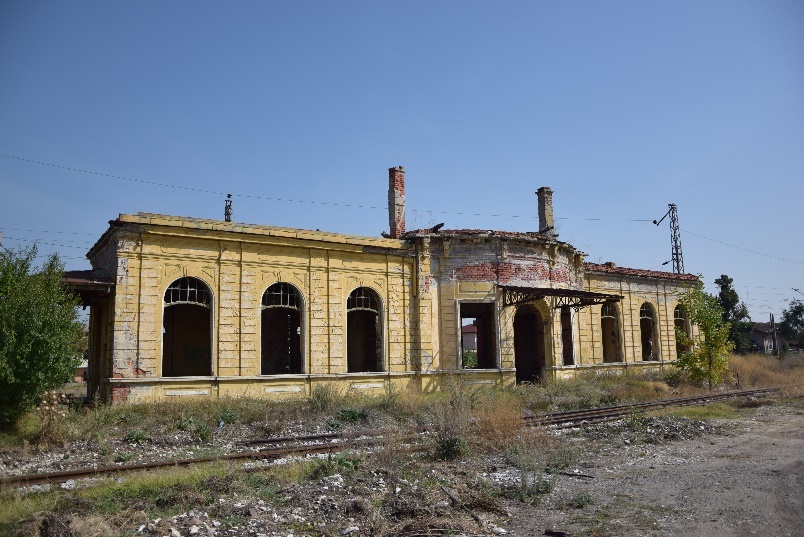 Вредни физични фактори - Очаква се постепенно увеличаване на ползването на железопътния транспорт за сметка на автомобилния, с което ще се постигне намаляване на шумовото натоварване в градската среда.Отпадъци – При правилно управление на генерираните отпадъци, основно при строителни дейности, не може да се очаква значително отрицателно въздействие.ОХВС - Предвижданията на приоритета не са свързани с употреба и съхранение на ОХВС. С цел намаляване на риска от големи аварии, като задължително условие остава, при разработването на конкретни проектни предложения, да бъде направено обследване за наличието на предприятия с рисков потенциал в близост до предлаганите трасета.Здравен риск - Незначително негативно въздействие се очаква по време на строителството на обектите, свързано с това, че същите ще се реализират в урбанизирани, населени територии. Експлоатацията е свързана с положително въздействие, спрямо съществуващото положение в момента, предвид очакваните положителни въздействия по отношение на шума, атмосферния въздух, повишаване на привлекателността на градския транспорт, удобството и намаляване на времето за пътуване.Обобщение за въздействието:Климат и въздух - Въздействието върху климата ще е пряко, дългосрочно и постоянно положително. Въздействието върху атмосферния въздух като цяло ще е пряко, дългосрочно и постоянно положително.Води – Незначително, отрицателно, дългосрочно въздействие.Земни недра - Изграждането и реконструкцията на връзки, гарови комплекси,  мултимодални връзки и др. не е свързано със значително въздействие върху геоложката основа, не включва мащабни изкопни работи и тунелно строителство. Въздействието е от неутрално до незначително и допустимо, при прилагане на мерките от инженерно-геоложките доклади и решенията по ОВОС.Почви - Всяко строителство – изграждане и реконструкция на връзки, гарови комплекси, ж.п. възли, мултимодални връзки е свързано със усвояване на нови територии, за някои от тях е необходимо промяна на предназначението на земята, отчуждения. Необходимо е при наличие на хумус той да се отдели от останалата земна маса и да се използва по предназначение – за рекултивация. Въздействията са преки, еднократни, дълготрайни, отрицателни.Растителност - Възможно е незначително отрицателно въздействие от прилагането на Приоритет 3 върху растителни съобщества и природни местообитания, които нямат консервационна значимост и които се намират в границите на урбанизирани територии. Косвено значително положително въздействие поради намаляване на замърсяването на въздуха от автомобилния транспорт, намаляване на риска от аварии, пожари и др.Животински свят – предвидените дейности ще бъдат реализирани изключително в урбанизирани територии, поради което не се очакват преки и косвени въздействия върху консервационно значими видове.Защитени зони и защитени територииВъзможно е отрицателно въздействие доколкото трасетата и новите участъци от ж.п. линиите и връзките да преминават през или в близост до защитени територии по смисъла на ЗЗТ и защитени зони от Натура 2000, което е  свързано със загуба на площ, влошаване на качеството на местообитанията, фрагментация, прогонване и безпокойство на видове, навлизане на инвазивни видове и др.По отношение на ремонта,  изграждане и реконструкция на гарови комплекси, електрификация и внедряване на сигнализация и телекомуникации не се очаква дълготрайно отрицателно въздействие върху природните местообитания и видовете, предмет на опазване. Очаква се косвено въздействие върху защитените природни територии, свързано с подобряване  качеството на въздуха от намаления автомобилен трафик.Необходимо е да се проведат процедури по Глава VI от ЗООС и чл. 31 от ЗБР на най-ранен етап. Ландшафт - Изграждането на всеки нов обект предизвиква промяна във визуалността на локалния ландшафт. Въздействията са преки, постоянни и незначително отрицателни, до отрицателни. Реализиране на проекти за ландшафтно оформяне спомага за привързване на новите обекти към околния ландшафт.Материални активи - положително е въздействието по отношение на материалните активи – свързано с обновяване на материалната база, осигуряване на безопасност, стабилност на системата  при екстремни обстоятелства и сигурност за пътниците и товарите.Културно – историческо наследство – При изграждане и реконструкция на гарови комплекси строителните работи в градска среда трябва да бъдат съобразени с изискванията за опазване на свързаните с нея недвижими архитектурно-строителни културни ценности. Като пример за София може да се посочат комплекс „Захарна фабрика”, сградата на Сточна гара и старата железопътна гара в с. Казичене, т. нар. „Царска спирка” (показана на снимката)Вредни физични фактори - Очаква се постепенно увеличаване на ползването на железопътния транспорт за сметка на автомобилния, с което ще се постигне намаляване на шумовото натоварване в градската среда.Отпадъци – При правилно управление на генерираните отпадъци, основно при строителни дейности, не може да се очаква значително отрицателно въздействие.ОХВС - Предвижданията на приоритета не са свързани с употреба и съхранение на ОХВС. С цел намаляване на риска от големи аварии, като задължително условие остава, при разработването на конкретни проектни предложения, да бъде направено обследване за наличието на предприятия с рисков потенциал в близост до предлаганите трасета.Здравен риск - Незначително негативно въздействие се очаква по време на строителството на обектите, свързано с това, че същите ще се реализират в урбанизирани, населени територии. Експлоатацията е свързана с положително въздействие, спрямо съществуващото положение в момента, предвид очакваните положителни въздействия по отношение на шума, атмосферния въздух, повишаване на привлекателността на градския транспорт, удобството и намаляване на времето за пътуване.Обобщение за въздействието:Въздействието е аналогично на въздействието на Приоритет 3 по Първи вариант на ПТС за специфичните цели и примерните допустими дейности, които са еднакви и за двата варианта на програмата. Приоритет 3 на Втори Вариант на ПТС не съдържа СЦ „Насърчаване на устойчива мултимодална градска мобилност“, предвид отпадане на допустимите дейности за разширяване на метрото в София, включително закупуване на подвижен състав, създаване на нови интермодални връзки за пътници в обществената транспортна система на София, тъй като проектът за метрото ще се финансира от други източници. Допълнителни спрямо Първи вариант на ПТС са допустимите дейности за модернизация на терминали и пристанищни съоръжения за натоварване и претоварване, реконструкция на пристанища с национално значение, и идентифицирания конкретен проект за подготовката на проект за изграждане на градска железница в Пловдив. Въздействието на тези дейности е изцяло положително за околната среда, в т.ч. човешкото здраве, тъй като е свързано с модернизация и обновяване на съществуващите съоръжения, което от своя страна ще ограничи негативните въздействия, наблюдавани към момента основно по отношение на замърсяване на атмосферния въздух, шум, дискомфорт, емисии във води. Обобщение за въздействието:Въздействието е аналогично на въздействието на Приоритет 3 по Първи вариант на ПТС за специфичните цели и примерните допустими дейности, които са еднакви и за двата варианта на програмата. Приоритет 3 на Втори Вариант на ПТС не съдържа СЦ „Насърчаване на устойчива мултимодална градска мобилност“, предвид отпадане на допустимите дейности за разширяване на метрото в София, включително закупуване на подвижен състав, създаване на нови интермодални връзки за пътници в обществената транспортна система на София, тъй като проектът за метрото ще се финансира от други източници. Допълнителни спрямо Първи вариант на ПТС са допустимите дейности за модернизация на терминали и пристанищни съоръжения за натоварване и претоварване, реконструкция на пристанища с национално значение, и идентифицирания конкретен проект за подготовката на проект за изграждане на градска железница в Пловдив. Въздействието на тези дейности е изцяло положително за околната среда, в т.ч. човешкото здраве, тъй като е свързано с модернизация и обновяване на съществуващите съоръжения, което от своя страна ще ограничи негативните въздействия, наблюдавани към момента основно по отношение на замърсяване на атмосферния въздух, шум, дискомфорт, емисии във води. Първи вариант на ПТС 2021-2027 г. Първи вариант на ПТС 2021-2027 г. Втори вариант на ПТС 2021-2027 г. Втори вариант на ПТС 2021-2027 г. Приоритет, СЦ, Примерни допустими дейностиВъздействиеПриоритет, СЦ, Примерни допустими дейностиВъздействиеПриоритет 4 „Иновации в транспорта, модернизирани системи за управление на трафика, подобряване на сигурността и безопасността на транспорта“Климат и въздух - Приоритет 4 предвиждащ иновации в транспорта, модернизирани системи за управление на трафика и подобряване на сигурността и безопасността на транспорта няма да има пряк ефект върху емисиите на парникови газове. Косвено е вероятно по-скоро изпълнението на този приоритет да допринесе до по-ефективното използване на транспортните средства и съответно по-малкото изминатите километри с тях за достигане на крайната цел на пътуването, но на този етап косвеният ефект не може да бъде определен количествено, за да бъде обоснован.Иновациите в транспорта, модернизираните системи за управление на трафика и подобряване на сигурността и безопасността на транспорта няма да имат пряк ефект върху атмосферния въздух, но е вероятно по-скоро да имат косвен положителен ефект и върху емисиите на замърсители в атмосферния въздух – особено при регулирането на трафика – свързано с предотвратяване на задръстванията, но на този етап косвеният ефект не може да бъде определен количествено, за да бъде обоснован.Води – Очаква се пряко и косвено положително въздействие в резултат на подобрената сигурност и безопасност на транспорта, което ще ограничи рисковете от инциденти, при които биха засегнали близки до съответния обект повърхностни водни тела, включително и върху РЗПРН BG1_APSFR_DU_001 „Река Дунав“.  Не се очаква въздействие върху подземни води.Земни недра - Няма отношение към геоложката основаПочви - Няма отношение към земи и почвиРастителност: Има възможност от отрицателно въздействие при прилагане Приоритет 4, в случай на усвояване на нови незасегнати площи, изразяващо в загуба на площ на растителни съобщества, природни местообитания и свързани с тях защитени видове растения, както и фрагментация, риск от навлизане на неместни и инвазивни видове и др. специално в поречието на река Дунав и Черноморското крайбрежие. Косвено значително положително въздействие от реализацията на Приоритет 4 поради намаляване на замърсяването на въздуха от автомобилния транспорт, намаляване на риска от аварии, пожари и др.Животински свят – без пряко и косвено отношение.Защитени зони и защитени територии -При реализирането на Приоритет 4, има вероятност от отрицателни въздействия върху защитените природни територии, в случаите, когато се  засягат пряко защитени зони от Натура 2000 или защитени територии или операциите се извършват в близост до тях. Отрицателни въздействия при реализирането на проекти, в които е предвидено строителство  и ремонт на кейови съоръжения или др. и то се извършва в границите на или в  близост до защитени природни територии по поречието на Дунав и в района на Черно море. Вероятните въздействия са свързани със загуба и влошаване качеството на местообитанията, загуба на видове, навлизане на чужди видове, замърсяване и др.Ландшафт - Няма конкретно отношение към ландшафтаМатериални активи - положително е въздействието по отношение на материалните активи – свързано с обновяване на материалната база, осигуряване на безопасност, стабилност на системата  при екстремни обстоятелства и сигурност за пътниците и товарите в трафикаКултурно – историческо наследство – в случай на дейности, свързани със строителство, въздействието е аналогично на това по Приоритет 1. В останалите случаи не се очаква въздействие.Вредни физични фактори – ще се постигне намаляване на движението по градските пътища в режим на тръгване и спиране, с което се очаква положителен ефект върху шумовото натоварване около натоварените градски крастовища. Отпадъци – При правилно управление на генерираните отпадъци, не може да се очаква значително отрицателно въздействие.ОХВС - Предвижданията на приоритета не са свързани с употреба и съхранение на ОХВС.Здравен риск – Приоритетът е свързан с пряко и косвено положително въздействие върху населението и човешкото здраве, тъй като иновациите в транспорта, модернизираните системи за управление на трафика, подобряване на сигурността и безопасността на транспорта ще доведат до предотвратяване на задръстванията, намаляване на риска от ПТП, създаване на условия за адекватно и навременно реагиране при инциденти.Приоритет 4 „Иновации в транспорта, модернизирани системи за управление на трафика, подобряване на сигурността и безопасността на транспорта“Аналогично на Първи вариант на ПТС 2021-2027 г.СЦ „Развитие на стабилна, устойчива на изменението на климата, интелигентна, сигурна и интермодална TEN-T“.Въздействието на СЦ е оценено в таблицата по-горе за Приоритет 1СЦ „Развитие на стабилна, устойчива на изменението на климата, интелигентна, сигурна и интермодална TEN-T“.Аналогично на Първи вариант на ПТС 2021-2027 г. Примерни допустими дейности: развитие на информационни системи в транспорта, надграждащи съществуващите системи и системите в процес на изграждане, доставка на мултифункционални плавателни съдове, модернизация и изграждане на съоръжения за повишаване на безопасността на транспорта и опазване на околната среда, включително пристанищни съоръжения за безопасен, ефективен и сигурен вътрешно-воден и морски транспорт, мерки за техническа помощ за подготовката/завършване на подготовката на проектите.Климат и въздух - Изпълнението на допустимите дейности за мобилност няма да има измерим ефект върху емисиите на парникови газове и климата като цяло. Изпълнението на допустимите дейности няма да има измерим ефект върху атмосферния въздух.Води – Косвено положително въздействие, свързано с дейностите за повишаване на безопасността, ефективността и сигурността на водния транспорт – ще се ограничи риска от аварии, разливи и инциденти във водните обекти, в които се осъществява корабоплаване.Земни недра - Няма отношение към геоложката основа Почви - Няма отношение към земи и почвиРастителност - Има възможност от отрицателно въздействие при прилагане п примерните допустими дейности, в случай на усвояване на нови незасегнати площи, изразяващо в загуба на площ на растителни съобщества, природни местообитания и свързани с тях защитени видове растения, както и фрагментация, риск от навлизане на неместни и инвазивни видове и др. специално в поречието на река Дунав и Черноморското крайбрежие. Косвено значително положително въздействие от реализацията на примерните допустими дейности поради намаляване на замърсяването на въздуха от автомобилния транспорт, намаляване на риска от аварии, пожари и др.Животински свят – предвидените дейности ще бъдат реализирани предимно в урбанизирани територии, което определя слабата степен на въздействие, изразяваща се в промяна на съществуващи характеристики на местообитания на видове, или неговото отсъствие.Защитени територии и защитени зони -В по-голямата си част предвидените проекти и дейности са за доставка на стоки и оборудване с цел модернизация, подобряване на навигацията, намаляване на инцидентите, подобряване на управлението на различните транспортни системи и тяхната свързаност. Очакват се от неутрални до косвени положителни въздействия върху защитените зони и защитените територии. При реализацията на  специфичната цел има вероятност от отрицателни въздействия при реализирането на проекти, в които е предвидено строителство  и ремонт на кейови съоръжения или др. и то се извършва в границите на или в  близост до защитени природни територии по поречието на Дунав и в района на Черно море. Вероятните въздействия са свързани със загуба и влошаване качеството на местообитанията, загуба на видове, навлизане на ИЧВ и неместни видове, замърсяване и др.Ландшафт - Няма отношение към ландшафтаМатериални активи - положително е въздействието по отношение на материалните активи – свързано с обновяване на материалната база, модернизацията на пристанищните съоръжения ,  информационните системи и всички дейности осигуряващи безопасност на транспорта и опазване на околната среда.Културно - историческо наследство – Аналогично на въздействието на ниво Приоритет.Вредни физични фактори - Няма пряко отношение към вредните физични фактори.Отпадъци – При правилно управление на генерираните отпадъци, не може да се очаква значително отрицателно въздействие.ОХВС - Предвижданията на дейностите не са свързани с употреба и съхранение на ОХВС.Здравен риск – Аналогично на въздействието на ниво Приоритет.Примерни допустими дейности: развитие на информационни системи в транспорта, надграждащи съществуващите системи и системите в процес на изграждане, доставка на мултифункционални плавателни съдове, модернизация и изграждане на съоръжения за повишаване на безопасността на транспорта и опазване на околната среда, мерки за техническа помощ за подготовката/завършване на подготовката на проектите.В сравнение с Първи вариант на ПТС, във Втори вариант на проекта на програмата отпада конкретизацията за допустимите дейности за пристанищни съоръжения за безопасен, ефективен и сигурен вътрешно-воден и морски транспорт. Въздействието на стратегическо ниво е същото като за Първи вариант на ПТС.СЦ: „Насърчаване на енергийна ефективност и намаляване на емисиите на парникови газове“.СЦ е нова, сравнено с Първи вариант на ПТС 2021-2027 г. Климат и въздух – СЦ е свързана с пряко положително въздействие върху климата и качеството на атмосферния въздух, в резултат на очакваното намаляване на емисиите на парникови газове.Води – СЦ няма пряко отношение към водите, но има вторично и косвено такова – положително въздействие, произтичащо от ограничаване на емисиите на вредни вещества от МПС, което е свързано с ограничаване на отлаганите вредни вещества върху повърхностни водни обекти в близост до участъци с пътен трафик.Земни недра - Няма отношение към геоложката основа Почви – Косвено положително въздействие – аналогично на компонент Води. Растителност -Косвено положително въздействие – ограничаване на отрицателното въздействие на парниковите газове върху растителността.Животински свят – Аналогично на компонент Растителност.Защитени територии и защитени зони -Аналогично на компонент Растителност.Ландшафт - Няма отношение към ландшафтаМатериални активи - положително е въздействието по отношение на материалните активи – свързано с инвестиции в материални активи с положителен принос за подобряване качеството на околната среда.Културно - историческо наследство – Не е свързано с отрицателно въздействие – редуцирането на парниковите газове има косвен положителен ефект за обектите на КИН – ограничава се неблагоприятното въздействие на атмосферните замърсители, някои от които са агресивни и разрушават целостта на паметниците на културата.Вредни физични фактори - Няма пряко отношение към вредните физични фактори.Отпадъци – При правилно управление на генерираните отпадъци, не може да се очаква значително отрицателно въздействие.ОХВС - Предвижданията на дейностите не са свързани с употреба и съхранение на ОХВС.Здравен риск – Косвено и вторично положително въздействие за човешкото здраве, свързано с подобряване на качеството на атмосферния въздух в резултат на намалените емисии на парникови газове.Примерни допустими дейности: изграждане на инфраструктура за алтернативни горива по републиканската пътна мрежа и в пристанищата с национално значение.Примерните дейности са нови, сравнено с Първи вариант на ПТС 2021-2027 г. Въздействието е аналогично като на ниво СЦ.Обобщение за въздействието:Климат и въздух - Не се очаква въздействие върху климата. Не се очаква въздействие върху атмосферния въздух.Води – Очаква се косвено положително въздействие. Земни недра - Няма отношение към геоложката основа.Почви - Няма отношение към земи и почвиРастителност - Има възможност от отрицателно въздействие при прилагане п примерните допустими дейности, в случай на усвояване на нови незасегнати площи, изразяващо в загуба на площ на растителни съобщества, природни местообитания и свързани с тях защитени видове растения, както и фрагментация, риск от навлизане на неместни и инвазивни видове и др. специално в поречието на река Дунав и Черноморското крайбрежие. Косвено значително положително въздействие от реализацията на Приоритет 4 поради намаляване на замърсяването на въздуха от автомобилния транспорт, намаляване на риска от аварии, пожари и др.Животински свят – Предвидените дейности ще бъдат реализирани предимно в урбанизирани територии, което определя слабата степен на въздействие, изразяваща се в промяна на съществуващи характеристики на местообитания на видове, или неговото отсъствие.Защитени територии и защитени зониПри реализирането на Приоритет 4, има вероятност от отрицателни въздействия върху защитените природни територии, в случаите, когато се  засягат пряко защитени зони от Натура 2000 или защитени територии или операциите се извършват в близост до тях.  При реализацията на  дейности свързани със строителство и то се извършва в границите на или в  близост до защитени природни територии по поречието на Дунав и в района на Черно море има вероятност от загуба на природни местообитания, влошаване на качеството на средата, загуба на видове, навлизане на чужди видове и др.Ландшафт - Няма  пряко отношение към ландшафта. Косвено положително въздействието по отношение на ландшафта – от положителното въздействие върху останалите компоненти на околната среда, свързани с реализиране на всички дейности, гарантиращи опазване на сигурността на съоръженията, околната среда, човешкото здраве. Материални активи - положително е въздействието по отношение на материалните активи – свързано с обновяване на материалната база, осигуряване на безопасност, стабилност на системата  при екстремни обстоятелства и сигурност за пътниците в градския транспорт. Косвен положителен ефект, свързан с намаляване на риска от инциденти и повишаване безопасността и здравословните условия на труд за работещите и за ползвателите на транспорта в населените места.Културно – историческо наследство - в случай на дейности, свързани със строителство, въздействието е аналогично на това по Приоритет 1. В останалите случаи не се очаква въздействие.Вредни физични фактори - положително въздействие изразяващо се в намаляване времето, в което ДВГ на автомобилите работят в променливи режими (спиране, тръгване, ускоряване), с по-високи стойности на шумово натоварване, в сравнение с постоянен работен режим.Отпадъци – При правилно управление на генерираните отпадъци, не може да се очаква значително отрицателно въздействие.ОХВС - Предвижданията на приоритета не са свързани с употреба и съхранение на ОХВС.Здравен риск - Приоритетът е свързан с пряко и косвено положително въздействие върху населението и човешкото здраве, тъй като иновациите в транспорта, модернизираните системи за управление на трафика, подобряване на сигурността и безопасността на транспорта ще доведат до предотвратяване на задръстванията, намаляване на риска от ПТП, създаване на условия за адекватно и навременно реагиране при инциденти.Обобщение за въздействието:Климат и въздух - Не се очаква въздействие върху климата. Не се очаква въздействие върху атмосферния въздух.Води – Очаква се косвено положително въздействие. Земни недра - Няма отношение към геоложката основа.Почви - Няма отношение към земи и почвиРастителност - Има възможност от отрицателно въздействие при прилагане п примерните допустими дейности, в случай на усвояване на нови незасегнати площи, изразяващо в загуба на площ на растителни съобщества, природни местообитания и свързани с тях защитени видове растения, както и фрагментация, риск от навлизане на неместни и инвазивни видове и др. специално в поречието на река Дунав и Черноморското крайбрежие. Косвено значително положително въздействие от реализацията на Приоритет 4 поради намаляване на замърсяването на въздуха от автомобилния транспорт, намаляване на риска от аварии, пожари и др.Животински свят – Предвидените дейности ще бъдат реализирани предимно в урбанизирани територии, което определя слабата степен на въздействие, изразяваща се в промяна на съществуващи характеристики на местообитания на видове, или неговото отсъствие.Защитени територии и защитени зониПри реализирането на Приоритет 4, има вероятност от отрицателни въздействия върху защитените природни територии, в случаите, когато се  засягат пряко защитени зони от Натура 2000 или защитени територии или операциите се извършват в близост до тях.  При реализацията на  дейности свързани със строителство и то се извършва в границите на или в  близост до защитени природни територии по поречието на Дунав и в района на Черно море има вероятност от загуба на природни местообитания, влошаване на качеството на средата, загуба на видове, навлизане на чужди видове и др.Ландшафт - Няма  пряко отношение към ландшафта. Косвено положително въздействието по отношение на ландшафта – от положителното въздействие върху останалите компоненти на околната среда, свързани с реализиране на всички дейности, гарантиращи опазване на сигурността на съоръженията, околната среда, човешкото здраве. Материални активи - положително е въздействието по отношение на материалните активи – свързано с обновяване на материалната база, осигуряване на безопасност, стабилност на системата  при екстремни обстоятелства и сигурност за пътниците в градския транспорт. Косвен положителен ефект, свързан с намаляване на риска от инциденти и повишаване безопасността и здравословните условия на труд за работещите и за ползвателите на транспорта в населените места.Културно – историческо наследство - в случай на дейности, свързани със строителство, въздействието е аналогично на това по Приоритет 1. В останалите случаи не се очаква въздействие.Вредни физични фактори - положително въздействие изразяващо се в намаляване времето, в което ДВГ на автомобилите работят в променливи режими (спиране, тръгване, ускоряване), с по-високи стойности на шумово натоварване, в сравнение с постоянен работен режим.Отпадъци – При правилно управление на генерираните отпадъци, не може да се очаква значително отрицателно въздействие.ОХВС - Предвижданията на приоритета не са свързани с употреба и съхранение на ОХВС.Здравен риск - Приоритетът е свързан с пряко и косвено положително въздействие върху населението и човешкото здраве, тъй като иновациите в транспорта, модернизираните системи за управление на трафика, подобряване на сигурността и безопасността на транспорта ще доведат до предотвратяване на задръстванията, намаляване на риска от ПТП, създаване на условия за адекватно и навременно реагиране при инциденти.Обобщение за въздействието:На ниво Приоритет и по отношение на СЦ „Развитие на стабилна, устойчива на изменението на климата, интелигентна, сигурна и интермодална TEN-T“ и дейностите към нея, въздействието е аналогично за Първи и Втори вариант на ПТС 2021-2027 г. Изцяло положително е въздействието на СЦ „Насърчаване на енергийна ефективност и намаляване на емисиите на парникови газове“ и допустимите дейности към нея, в т.ч.: Климат и въздух –пряко положително въздействие върху климата и качеството на атмосферния въздух, в резултат на очакваното намаляване на емисиите на парникови газове.Води –вторично и косвено такова – положително въздействие, произтичащо от ограничаване на емисиите на вредни вещества от МПС, което е свързано с ограничаване на отлаганите вредни вещества върху повърхностни водни обекти в близост до участъци с пътен трафик.Земни недра - Няма отношение към геоложката основа Почви – Косвено положително въздействие – аналогично на компонент Води. Растителност, животински свят, защитени територии и защитени зони -Косвено положително въздействие – ограничаване на отрицателното въздействие на парниковите газове върху компонентите.Ландшафт - Няма отношение към ландшафтаМатериални активи - положително е въздействието по отношение на материалните активи – свързано с инвестиции в материални активи с положителен принос за подобряване качеството на околната среда – климат и качество на въздуха.Културно - историческо наследство – Не е свързано с отрицателно въздействие – редуцирането на парниковите газове има косвен положителен ефект за обектите на КИН – ограничава се неблагоприятното въздействие на атмосферните замърсители, някои от които са агресивни и разрушават целостта на паметниците на културата.Вредни физични фактори - Няма пряко отношение към вредните физични фактори.Отпадъци – При правилно управление на генерираните отпадъци, не може да се очаква значително отрицателно въздействие.ОХВС - Предвижданията на дейностите не са свързани с употреба и съхранение на ОХВС.Здравен риск – Косвено и вторично положително въздействие за човешкото здраве, свързано с подобряване на качеството на атмосферния въздух в резултат на намалените емисии на парникови газовеОбобщение за въздействието:На ниво Приоритет и по отношение на СЦ „Развитие на стабилна, устойчива на изменението на климата, интелигентна, сигурна и интермодална TEN-T“ и дейностите към нея, въздействието е аналогично за Първи и Втори вариант на ПТС 2021-2027 г. Изцяло положително е въздействието на СЦ „Насърчаване на енергийна ефективност и намаляване на емисиите на парникови газове“ и допустимите дейности към нея, в т.ч.: Климат и въздух –пряко положително въздействие върху климата и качеството на атмосферния въздух, в резултат на очакваното намаляване на емисиите на парникови газове.Води –вторично и косвено такова – положително въздействие, произтичащо от ограничаване на емисиите на вредни вещества от МПС, което е свързано с ограничаване на отлаганите вредни вещества върху повърхностни водни обекти в близост до участъци с пътен трафик.Земни недра - Няма отношение към геоложката основа Почви – Косвено положително въздействие – аналогично на компонент Води. Растителност, животински свят, защитени територии и защитени зони -Косвено положително въздействие – ограничаване на отрицателното въздействие на парниковите газове върху компонентите.Ландшафт - Няма отношение към ландшафтаМатериални активи - положително е въздействието по отношение на материалните активи – свързано с инвестиции в материални активи с положителен принос за подобряване качеството на околната среда – климат и качество на въздуха.Културно - историческо наследство – Не е свързано с отрицателно въздействие – редуцирането на парниковите газове има косвен положителен ефект за обектите на КИН – ограничава се неблагоприятното въздействие на атмосферните замърсители, някои от които са агресивни и разрушават целостта на паметниците на културата.Вредни физични фактори - Няма пряко отношение към вредните физични фактори.Отпадъци – При правилно управление на генерираните отпадъци, не може да се очаква значително отрицателно въздействие.ОХВС - Предвижданията на дейностите не са свързани с употреба и съхранение на ОХВС.Здравен риск – Косвено и вторично положително въздействие за човешкото здраве, свързано с подобряване на качеството на атмосферния въздух в резултат на намалените емисии на парникови газовеПърви вариант на ПТС 2021-2027 г. Първи вариант на ПТС 2021-2027 г. Втори вариант на ПТС 2021-2027 г. Втори вариант на ПТС 2021-2027 г. Приоритет, СЦ, Примерни допустими дейностиВъздействиеПриоритет, СЦ, Примерни допустими дейностиВъздействиеПриоритет Техническа помощОчаква се косвено положително въздействие от реализацията на Приоритет Техническа помощ върху околната среда, в т.ч. човешкото здраве като цяло, предвид конкретните дейности за повишаване на капацитета на УО и бенефициентите в планиране, изпълнение и управление на транспортни проекти и прилагането на политиките на ЕС и национално ниво, което включва и политиките по компоненти и фактори на средата – климат, КАВ, шум, почви, ландшафт, биологично разнообразие, защитени територии и защитени зони, обществено здраве и др. Не се очакват отрицателни въздействия.Приоритет Техническа помощАналогично на Първи вариант на проекта на ПТС 2021-2027 г. Дейности: Дейност 1 Успешно приключване на ОПТТИ (програмен период 2014-2020 г.) и подготовка на следващия програмен период 2028-2034 г.:-	подготовка на проучвания, анализи и оценки във връзка с изпълнението и приключването на ОПТТИ 2014-2020 г.;-	извършване на специализирани дейности по верификация, контрол и одит във връзка с приключването на ОПТТИ 2014-2020 г.;-	подготовка на необходими документи във връзка с приключването на ОПТТИ 2014-2020 г.; -	изпълнение на предвидените комуникационни дейности и дейности по информация и публичност, във връзка с приключването на ОПТТИ 2014-2020 г., включително провеждане на заключителните заседания на Комитета за наблюдение на програмата;-	подпомагане на подготовката на програмата за периода 2028-2034 г. Дейност 2 Укрепване и повишаване на административния капацитет на Управляващия орган и на бенефициентите по програмата:-	осигуряване въвеждането на мотивационна схема за служителите на Управляващия орган и на бенефициентите по програмата за извършване на работа и полагане на извънреден труд по управление и изпълнение на дейностите, във връзка със Структурните и инвестиционни фондове;-	обезпечаване на разходи за възнаграждения, допълнително заплащане и осигурителни вноски на служителите – в съответствие с разработените национални правила;-	разработване и прилагане на стратегия за развитие на човешките ресурси, включваща процедури за назначаване, развитие на персонала, механизъм за задържане на персонала и др.;-	осигуряване на средства за настаняване и командировъчни за служителите, отговорни за управлението и изпълнението на дейностите по Структурните и Кохезионния фондове, например за извършване на одити и проверки на място, пътувания в чужбина, във връзка с дейностите по програмата;-	подготовка, организиране и провеждане на специализирани обучения на служителите, отговорни за управлението и изпълнението на дейностите по Структурните и Кохезионния фондове, в това число разходи за наемане на зали и оборудване, такси за обучители, такси за участие в обучителни курсове на служителите, подготовка и копиране на материали, както и кетъринг, в случай че е подходящо;-	подобряване на материално-техническата база, включително и наем, лизинг, покупка и/или застраховане на оборудване, необходимо на служителите на УО и на бенефициентите да извършват дейностите си по програмиране/идентифициране, подготовка, финансово управление, наблюдение, отчетност и контрол на изпълнението на проектите по програмата;-	организация на дейността на Комитета за наблюдение на програмата, на заседанията на под-комитетите за наблюдение, в случай че бъдат създадени в процеса на изпълнение на програмата (включително административни и логистични разходи); -	организация на семинари и конференции, работни срещи, включително разходи за зала, за наем на мултимедийно оборудване, озвучителни системи, изготвяне, копиране/отпечатване и раздаване на протоколи и др. документи, както  и устен и писмен превод и кетъринг при необходимост;-	помощ от международни финансови институции в специфични области като разработване на секторни политики, подкрепа в управлението на проекти, мерки за изграждане на капацитет и др;-	разработване на методика за управление на дейностите по републиканските пътища (обследване, анализ, планиране);Дейност 3 Ефективна подготовка, изпълнение, мониторинг, контрол, оценка и популяризиране на инвестициите в транспорта: -	подготовка и актуализация на стратегически и програмни документи в областта на транспорта, средносрочен преглед и актуализация на Интегрираната транспортна стратегия на Република България, актуализация на транспортния модел и др. в съответствие с новите тенденции в европейската и националната политики и съобразно препоръки на ЕК;-	подготовка и актуализация на предпроектни и технически проучвания, бази данни и др.;-	разработване и изпълнение на план за мониторинг на околната среда;-	разработване на наръчник за подготовка и изпълнение на мерки за смекчаване на негативното въздействие върху околната среда при реализацията на инфраструктурните проекти;-	разработване на механизъм за определяне и оценка на риска и предприемане на ефективни и съответстващи мерки за превенция на измамите и корупционните практики при изпълнението на програмата;-	предоставяне на техническа помощ, включително проучвания, анализи и оценки (предварителни, текущи и последващи), както и консултантски услуги от национални и международни експерти, във връзка с различни аспекти на системата за управление и изпълнение на дейностите по Структурните и  инвестиционни фондове, в това число и изготвяне на тръжни спецификации;-	специализирана външна експертиза при изпълнението на дейности по мониторинг, управлението и финансов контрол на програмата;-	подготовка на проучване за модернизация/развитие на съществуващи терминали/пристанищни съоръжения в Република България, включително подготовка на схема за модернизация/развитие на съществуващи терминали/пристанищни съоръжения в Република България;-	осигуряване на подкрепа за подготовката на проекти в транспортния сектор;-	провеждане на информационни кампании за популяризиране на инвестициите в транспорта и за повишаване на информираността за рисковите фактори, свързани с безопасността на движението по пътищата;-	разпространяване на информация и популяризиране на ниво програма, включително изготвяне, копиране/ отпечатване и публикуване на промоционални материали, използване на съответните медии и комуникационни инструменти (печатни издания, изложби, табели, радио, телевизия, видео/ DVD материали, интернет страници), включително и целевите инициативи за укрепване на ролята и мястото на програмата сред различните партньорски организации, инициативите за популяризиране на програмата посредством представяния, достъпни за хората с увреждания (разходи за място на провеждане и лектори, за отпечатване и популяризиране, създаване на интернет страници, превод, и използване услугите на посредници);-	провеждане на социологически проучвания.-	разработване на документи и мерки за подобряване на реда, изискванията, организацията, условията и начина на провеждане на обучението за придобиване на правоспособност за управление на МПС и провеждане на изпитите на кандидатите.Дейност 1 няма отношение.С положително косвено въздействие, идентично с описаното за ниво Приоритет, са дейности 2 и 3.Дейности: Дейност 1 Успешно приключване на ОПТТИ (програмен период 2014-2020 г.) и подготовка на следващия програмен период 2028-2034 г.:Поддейностите по Дейност 1 са идентични за Първи и Втори вариант на проекта на ПТС 2021-2027 г. Дейност 2 Укрепване и повишаване на административния капацитет на Управляващия орган и на бенефициентите по програмата:Изброените дейности към Дейност 2 съдържат всички поддейности към същата дейност на Първи вариант на ПТС 2021-2027 г., като във втори вариант на ПТС са включени следните допълнителни поддейности: Укрепване на капацитета за предотвратяване, на откриване, докладване и проследяване на нередности и измами, засягащи фондовете, включително чрез:- докладване в IMS за всяка открита нередност или измама, когато това се дължи съгласно приложимите изисквания за докладване, включително тези, произтичащи от случаи / препоръки на OLAF, и редовно актуализиране на всички IMS уведомления;- разработване на политика или изявление за борба с измамите и годишни планове на програмно ниво, в съответствие с Националната стратегия за борба с измамите (NAFS), т.е. Националната стратегия за предотвратяване и борба с нередностите и измамите, засягащи финансовите интереси на Европейския съюз - за периода 2021 - 2027 г. (NAFS,), приет с Решение 833 от 12 ноември 2020 г. на Министерския съвет, и годишните планове за неговото изпълнение;- пълноценно използване на наличните инструменти за извличане на данни, като Arachne.Дейност 3 Ефективна подготовка, изпълнение, мониторинг, контрол, оценка и популяризиране на инвестициите в транспорта: Поддейностите по Дейност 3 са идентични за Първи и Втори вариант на проекта на ПТС 2021-2027 г. Аналогично на Първи вариант на ПТС 2021-2027 г. Обобщение за въздействието:Очаква се косвено положително въздействие от реализацията на Приоритет Техническа помощ – Дейности 2 и 3 върху околната среда, в т.ч. човешкото здраве като цяло, предвид конкретните дейности за повишаване на капацитета на УО и бенефициентите в планиране, изпълнение и управление на транспортни проекти и прилагането на политиките на ЕС и национално ниво, което включва и политиките по компоненти и фактори на средата – климат, КАВ, шум, почви, ландшафт, биологично разнообразие, защитени територии и защитени зони, обществено здраве и др. Не се очакват отрицателни въздействия.Обобщение за въздействието:Очаква се косвено положително въздействие от реализацията на Приоритет Техническа помощ – Дейности 2 и 3 върху околната среда, в т.ч. човешкото здраве като цяло, предвид конкретните дейности за повишаване на капацитета на УО и бенефициентите в планиране, изпълнение и управление на транспортни проекти и прилагането на политиките на ЕС и национално ниво, което включва и политиките по компоненти и фактори на средата – климат, КАВ, шум, почви, ландшафт, биологично разнообразие, защитени територии и защитени зони, обществено здраве и др. Не се очакват отрицателни въздействия.Обобщение за въздействието:Аналогично на въздействието по Първи вариант на проекта на ПТС 2021-2027 г.Обобщение за въздействието:Аналогично на въздействието по Първи вариант на проекта на ПТС 2021-2027 г.ОценкаВъздействие++Значително положително+Незначително положително0Неутрално. Без промяна спрямо съществуващото положение-Незначително отрицателно- -Значително отрицателно?Неизвестно (въздействие, което на настоящото ниво на подробност на предвижданията на ПТС не може да бъде оценено – липсват данни, подробност и др.)Операция със стратегическо значение: 1. Модернизация на железопътната линия София – Пловдив: жп участък Елин Пелин-Костенец, фаза 2Решение по ОВОС № 6-6/2014 г. на министъра на околната среда и водитеОперация със стратегическо значение: 1. Модернизация на железопътната линия София – Пловдив: жп участък Елин Пелин-Костенец, фаза 2Решение по ОВОС № 6-6/2014 г. на министъра на околната среда и водитеОперация със стратегическо значение: 1. Модернизация на железопътната линия София – Пловдив: жп участък Елин Пелин-Костенец, фаза 2Решение по ОВОС № 6-6/2014 г. на министъра на околната среда и водитеОперация със стратегическо значение: 1. Модернизация на железопътната линия София – Пловдив: жп участък Елин Пелин-Костенец, фаза 2Решение по ОВОС № 6-6/2014 г. на министъра на околната среда и водитеКомпонент/Фактор на околната средаОписание на въздействието по време на строителството (С) и експлоатацията (E)Значимост на въздействиетоКлимат,Изменение на климата,Адаптация към изменящия се климатC: не се очаква;Е: не се очаква.С: 0Е: 0Качество на атмосферния въздухС: Емисии на вредни вещества в атмосферния въздух по време на строителството на ж.п. линията Елин Пелин - Септември ще се генерират в резултат на неорганизирани емисии на прах от строителните площадки и отпадъчни газове, отделяни при работата на използваната механизация за строителство и от транспортни дейности в резултат на работата на различни строително монтажни машини и автомобили с двигатели с вътрешно горене.Очакваното по време на строителството въздействие ще бъде пряко, краткотрайно и временно – само по време на строителния процес и в границите на инвестиционното предложение.Кумулативен ефект ще се наблюдава само в участъците, когато строителните дейности ще се извършват в близост до населено място.Е: При експлоатацията на инвестиционното предложение не се очаква въздействие върху атмосферния въздух и атмосферата и не се очакват кумулативни ефекти.С: -Е: 0Повърхностни водиПодземни водиЗони за защита на водитеРиск от наводненияС: Локално отрицателно въздействие върху повърхностните води при пресичане на реки, около мястото на преминаване. Въздействието е върху речните корита и брегове (морфологични изменения), със средна степен, контролируемо. Въздействието върху химичното състояние на подземните води е временно, краткотрайно, локализирано в района на строителните дейности, с ниска степен при изпълнение на предложените в Доклада за ОВОС мерки. Степента на въздействие върху количественото състояние на подземните води ще бъде от ниска до висока в отделни участъци, където не се предвижда изграждане на тунели и изпълнение на дълбоки изкопи.Въздействието е кумулативно.Е: Незначително, непряко, без кумулативно действие, с локално и временно действие в района само на полосата около жп линията, включително и мостовите съоръжения, с възможност за възстановяване.Незначително въздействие върху химичното състояние на подземните води, с ниска степен при спазване на предвидените мерки за предотвратяване на разливи на смазочни материали, горива и др.Необходимо е спазване на условията и мерките от постановеното Решение по ОВОС.С: -Е: -Земни недраС: Въздействие ще окаже изработката на тунелите, мостовете, подпорни стени и др. големи съоръжения - пряко, необратимо, постоянно; отрицателно, локално, кумулативно – в обхвата на сервитута и големите съоръженията и тунелите. В останалата част въздействията са незначителни.Е: При природни бедствия са възможни механични въздействия - преки, отрицателни, временни и краткотрайни.С: -Е: - при природни бедствияПочвиЗемеползванеС: Промяна на предназначението на земеделска земя за неземеделски нужди. Проблеми с възникване на ерозионни процеси в сервитута при не изпълнена рекултивация. Въздействието е пряко, отрицателно, локално и временно.Е: Не се очакват нарушение на земи и почви освен при непредвидени ситуации – разливи при аварииС: -Е: 0Растителност С: Очакват се преки и косвени, дългосрочни и кумулативни незначителни отрицателни въздействия върху смесени дъбови гори, крайречни върбово-тополови гори в защитени зони по р. Марица и Голак, сухи тревни съобщества, макрофитни съобщества, всичките под 0,5% за територията на тези защитени зони.  Е: При аварийни ситуации или природни бедствия са възможни механични въздействия - преки, отрицателни, временни и краткотрайни.С: -Е: 0Животински святС: Очакваните въздействия се изразяват в незначителна загуба на потенциални местообитания на консервационнозначими и целеви видове за Натура 2000, а именно: промяна на естествените характеристики на ловното местообитание на горските видове прилепи в резултат на изсичане на широколистни дървесни видове в обсега на новите трасета, загуба на потенциални местообитания на земноводни, влечуги и дребни бозайници. Въздействията са трайни с възможен кумулативен ефект.Е: Възможна е инцидентна смъртност на индивиди в резултат от сблъсък или прегазване от железопътния състав без това да доведе до структурни промени в популациите. В Доклада по ОВОС са предложени адекватни мерки за смекчаване или предотвратяване на споменатите отрицателни въздействия.С: -Е: -Защитени зониЗащитени територииС: Проектът засяга 2 защитени зони от Натура 2000 - BG0000304 „Голак“ и BG0000579 „Река Марица“Е: При изпълнени на предлаганите смекчаващи мерки и условия не се очаква значително отрицателно въздействие върху защитените зони включително отрицателно кумулативно въздействие. Проектът не засяга защитени територии по смисъла на ЗЗТ. С: -Е: 0Ландшафт С: Транспортните инфраструктурни обекти са свързани с промени в ландшафтните доминанти. Всички дейности свързани със строителството и експлоатацията на транспортната  инфраструктура имат комбинирано, комплексно, кумулативно въздействие върху локалния ландшафт. Е: Визуалните нарушения и зрителното въздействие е индивидуално.С: -Е: 0Материални активиСтроителство и експлоатацияВсяко обновяване и  подобряване на материалната база, техническите параметри и организацията води до пряк дълготраен положителен ефект С: +Е: +Културно-историческо наследствоС: Проведени са теренни издирвания, при които са локализирани застрашените археологически обекти по трасето на жп линията. Предстои провеждане на спасителни разкопки на всички обекти, които ще бъдат засегнати от строителството и наблюдение на строителните дейности от археолози по цялото трасе. Е: Не се очакваС: 0Е: 0Вредни физични факториС: Характер и вид на въздействието: отрицателно, временно, пряко, дължащо се на: шума, генериран по време на строителните работи при модернизацията на железопътната линия. Продължителност на въздействието: краткосрочно. Обхват на въздействието: регионален;Е: Характер и вид на въздействието: положително, постоянно, пряко, дължащо се на: по-добри експлоатационни условия. Косвено положително въздействие се очаква чрез повишаване на атрактивността на жп транспорта, който е по-щадящ в сравнение с автомобилния. Продължителност на въздействието: дългосрочно. Обхват на въздействието: регионален.При спазване на заложените мерки в Решение по ОВОС № 6-6/2014 г. („Да се изпълнят допълнителни шумозащитни мерки при установени наднормени еквивалентни нива на шума, в резултат от проведените измервания и извършената оценка“) не се очакват значими негативни последици.С: -Е: +/0Отпадъци С: Характер и вид на въздействието: отрицателно, временно, пряко, дължащо се на генерирането на отпадъци от строителството. Продължителност на въздействието: краткосрочно. Обхват на въздействието: локално;Е: не се очаква.С: -Е: 0Опасни химични вещества и риск от големи аварииС: Характер и вид на въздействието: незначително отрицателно единствено при аварии,  разливи на масла и горива, временно, пряко, краткосрочно, локално;Е: Характер и вид на въздействието: незначително отрицателно единствено при аварии, разливи на масла и горива, временно, пряко, краткосрочно, локално.С: - при аварииЕ: - при аварииНаселение Човешко здравеРиск от инцидентиС: Краткотрайно и временно въздействие върху хората по време на строителния процес и в границите на ИП.Е: Нивото на акустичен шум е единствен възможен рисков фактор за нарушаване на комфорта на населението, поради което основните превантивни дейности са насочени към неговото намаляване и/или елиминиране. Въздействието е пряко, постоянно в участъците близо до населените места, кумулативно и е управляемо.Следва да се изпълняват включените в Решението по ОВОС условия:към т.I За фазата на проектиране или преди започване на строителството – условия 1 (за минерални води от 3 находища в района на ИП), 7 (за разработване и представяне в МЗ на акустичен проект за определяне на точните акустични параметри на шумозащитните съоръжения за защита на териториите на населените места на с. Момин проход, с. Момина Клисура, гр. Белово, с. Гара Елин Пелин, с. Стамболово, с. Мирово и гр. Костенец), 9 (за съобразяване на трасето с наличието и точното местоположение на магистрални водопроводи и канали, помпени станции и каптажи);към т.II По време на строителството – условия 1 (спазване на ограниченията за СОЗ II и III), 6 (за проектиране на шумозащитните съоръжения), 7 (за план за собствен мониторинг на водите, предназначени за питейно-битови цели в поясите на СОЗ)към т.III По време на експлоатацията – условие 1 (относно ефективността на шумозащитните съоръжения) и относимите мерки по т. IV за подземни води, в т.ч. минерални води и за рискови източници.С: -Е: -/0Обобщение за въздействието:Реализацията на ИП по препоръчания преработен вариант С, в т.ч. при изпълнение на предложените мерки за намаляване и където е възможно за прекратяване на значителните вредни въздействия върху околната среда, ще има като цяло незначително отрицателно въздействие.Обобщение за въздействието:Реализацията на ИП по препоръчания преработен вариант С, в т.ч. при изпълнение на предложените мерки за намаляване и където е възможно за прекратяване на значителните вредни въздействия върху околната среда, ще има като цяло незначително отрицателно въздействие.Обобщение за въздействието:Реализацията на ИП по препоръчания преработен вариант С, в т.ч. при изпълнение на предложените мерки за намаляване и където е възможно за прекратяване на значителните вредни въздействия върху околната среда, ще има като цяло незначително отрицателно въздействие.Обобщение за въздействието:Реализацията на ИП по препоръчания преработен вариант С, в т.ч. при изпълнение на предложените мерки за намаляване и където е възможно за прекратяване на значителните вредни въздействия върху околната среда, ще има като цяло незначително отрицателно въздействие.Операция със стратегическо значение: 2. Модернизация на железопътната линия София – Перник - Радомир, участък Перник-РадомирРешение № 3-ПР/2016 г. на министъра на околната среда и водите, с характер „да не се извършва ОВОС“.Операция със стратегическо значение: 2. Модернизация на железопътната линия София – Перник - Радомир, участък Перник-РадомирРешение № 3-ПР/2016 г. на министъра на околната среда и водите, с характер „да не се извършва ОВОС“.Операция със стратегическо значение: 2. Модернизация на железопътната линия София – Перник - Радомир, участък Перник-РадомирРешение № 3-ПР/2016 г. на министъра на околната среда и водите, с характер „да не се извършва ОВОС“.Операция със стратегическо значение: 2. Модернизация на железопътната линия София – Перник - Радомир, участък Перник-РадомирРешение № 3-ПР/2016 г. на министъра на околната среда и водите, с характер „да не се извършва ОВОС“.Компонент/Фактор на околната средаОписание на въздействието по време на строителството (С) и експлоатацията (E)Значимост на въздействиетоКлимат,Изменение на климата,Адаптация към изменящия се климатC: не се очаква;Е: не се очаква.С: 0Е: 0Качество на атмосферния въздухС: Въздействие върху атмосферния въздух от неорганизирани емисии на прах се очаква единствено по време на строителството. То ще бъде пряко, краткотрайно и временно – само по време на строителния процес и в границите на инвестиционното предложение.Е: При експлоатацията на инвестиционното предложение не се очаква въздействие върху атмосферния въздух и атмосферата и не се очакват кумулативни ефекти.С: -Е: 0Повърхностни водиПодземни водиЗони за защита на водитеРиск от наводненияС: Не се очакват значителни негативни въздействия върху повърхностните и подземните води. За периода на строителството са възможни потенциални въздействия в рамките на строителните площадки и в непосредствена близост до тях, които ще бъдат временни и краткотрайни по характер, обратими и без кумулативен ефект.Не се очаква негативно въздействие върху РЗПРН с код BG4000ASPFRST10 – „Река Струма и притоци от гр. Батановци през Перник до с. Драгичево“, както и разработената програма от мерки, част от Плана за управление на риска от наводнения (ПУРН).Е: По време на експлоатацията на ИП въздействието върху химичното състояние на подземните води, включително пояси II и III на СОЗ на тръбен кладенец, учредена със Заповед № СОЗ-257/15.06.2010г.  се очертава като незначително, с ниска степен, при спазване на предвидените мерки за предотвратяване на разливи на смазочни материали, горива и др.С: -Е: 0Земни недраС: Въздействие ще окаже изработката на трите тунела – пряко, постоянно и продължително и необратимо в обхвата на съоръженията. В останалата част въздействията са незначителниЕ: При природни бедствия са възможни механични въздействия - преки, отрицателни, временни и краткотрайниС: -Е: - при природни бедствияПочвиЗемеползванеС: По време на модернизацията, въздействието върху почвите е пряко, отрицателно, временно, с локален обхват.E: При експлоатацията не се очакват нарушение на земи и почви освен при непредвидени ситуации – разливи при аварииС: -Е: - при аварииРастителност С: Очакват се главно косвени, краткотрайни и обратими незначителни отрицателни въздействия предимно върху растителни съобщества и представителите на флората без консервационна значимост.Е: Без въздействиеС: -Е: 0Животински святС: Очакват се преки и косвени, дългосрочни и кумулативни незначителни отрицателни въздействия върху фауната.  Тези въздействия са свързани с промяна на естестевните характеристики на потенциални местообитания на видове в обсега на строителните дейности.Е: Възможна е инцидентна смъртност на индивиди в резултат от сблъсък или прегазване от железопътния състав без това да доведе до структурни промени в популациите.С: -Е: -Защитени зониЗащитени територииС и Е: Проектът в участъка Перник – Радомир не засяга защитени зони от Натура 2000 и защитени територии по смисъл на ЗЗТ. Не се очаква отрицателно въздействие върху предмета и целите на опазване на защитените зони (BG0000113 „Витоша“ по двете директиви на ЕС), предмета и целите на опазване на защитените територии (ПП „Витоша“), както и плановете им за управление (ПУ на ПП „Витоша“), не се очаква да бъдат засегнати и биокоридори на едрите бозайници (вълк, мечка),  тъй като в участъка Владая – Драгичево, трасето се реализира в тунел. Не се очаква отрицателно въздействие в това число и кумулативно такова.С: 0Е: 0Ландшафт С: Транспортните инфраструктурни обекти са свързани с промени в ландшафтните доминанти. Всички дейности свързани със строителството и експлоатацията на транспортната  инфраструктура имат комбинирано, комплексно, кумулативно въздействие върху локалния ландшафт. Е: Визуалните нарушения и зрителното въздействие е индивидуално. С: -Е: 0Материални активиС и Е: Всяко обновяване и  подобряване на материалната база, техническите параметри и организацията води до пряк дълготраен положителен ефект С:+ Е:+Културно-историческо наследствоС: Проведени са теренни издирвания, при които са локализирани застрашените археологически обекти по трасето на жп линията. Предстои провеждане на спасителни разкопки на всички обекти, които ще бъдат засегнати от строителството и наблюдение на строителните дейности от археолози по цялото трасе. Е: Не се очакваС: –Е: 0Вредни физични факториС: Характер и вид на въздействието: отрицателно, временно, пряко, дължащо се на: шума, генериран по време на строителните работи при модернизацията на железопътната линия. Продължителност на въздействието: краткосрочно. Обхват на въздействието: регионален. Не се очаква кумулативно въздействие.Е: Характер и вид на въздействието: положително, постоянно, пряко, дължащо се на: по-добри експлоатационни условия. Косвено положително въздействие се очаква чрез повишаване на атрактивността на жп транспорта, който е по-щадящ в сравнение с автомобилния. Продължителност на въздействието: дългосрочно. Обхват на въздействието: регионален.При спазване на заложените мерки в Решение № 3-ПР/2016 г. на министъра на околната среда и водите (проектиране и разработване на акустичен проект за шумозащитни екрани за урбанизираните територии и извършване на контролни измервания на шумовото ниво в най-близките жилищни сгради и райони за доказване акустичната ефективност на изпълнените съоръжения) не се очакват негативни последици.С:-Е: 0Отпадъци С: Характер и вид на въздействието: отрицателно, временно, пряко, дължащо се на генерирането на отпадъци от строителството. Продължителност на въздействието: краткосрочно. Обхват на въздействието: локално;Е: не се очаква.С: -Е: 0Опасни химични вещества и риск от големи аварииС: Характер и вид на въздействието: незначително отрицателно единствено при аварии,  разливи на масла и горива, временно, пряко, краткосрочно, локално;Е: Характер и вид на въздействието: незначително отрицателно единствено при аварии, разливи на масла и горива, временно, пряко, краткосрочно, локално.С: - при аварииЕ: - при аварииНаселение Човешко здравеРиск от инцидентиС: Дискомфорт от прахово и шумово замърсяване при работа на строителната техника и доставка на необходимите строителни материали, което е временно и с локален характер.Е: Положително въздействие, в резултат на подобряване на качеството на услугите на жп транспорта чрез намаляване на времето за транзитно преминаване по линията, повишаване на експлоатационните параметри по отношение на надеждност, техническа готовност и ремонтопригодност, повишаване на безопасността и намаляване на негативното въздействие върху околната среда и хоратаНеобходимо е спазване на включените в Решението за преценяване на необходимостта от извършване на ОВОС условия относно изграждането на шумозащитни екрани – условия 8, 9, 10, недопускане на нарушения на забраните и ограниченията за СОЗ около водоизточниците на минерална вода – условие 3С: -Е: +     - при аварииОбобщение за въздействието: При изпълнение на условията, включени в Решението за преценяване на необходимостта от извършване на ОВОС не се очакват значителни въздействия върху околната среда, населението и човешкото здраве. Обобщение за въздействието: При изпълнение на условията, включени в Решението за преценяване на необходимостта от извършване на ОВОС не се очакват значителни въздействия върху околната среда, населението и човешкото здраве. Обобщение за въздействието: При изпълнение на условията, включени в Решението за преценяване на необходимостта от извършване на ОВОС не се очакват значителни въздействия върху околната среда, населението и човешкото здраве. Обобщение за въздействието: При изпълнение на условията, включени в Решението за преценяване на необходимостта от извършване на ОВОС не се очакват значителни въздействия върху околната среда, населението и човешкото здраве. Операция със стратегическо значение: 3. Изграждане на жп връзка между България и Северна МакедонияВ железопътния участък от гара Гюешево до границата с Република Северна Македония няма изградена жп връзка. В миналото е взето решение връзката да бъде между Гюешево и Крива Паланка (Р. Македония), като трябва да бъде изграден граничен тунел с обща дължина 2 368,00 м, от които 1 194,70 м са на територията на Р. България. Строителството на тунела от българска страна е започнало през 1941 г. Напълно завършени са 550 м от тунела. След 1943 г. строителството на тунела e преустановено, като облицованата част е била отделена с тухлена стена от прокопаните галерии и дълго време е използвана за складово помещение. Проектът предвижда изграждане на нов железопътен участък Гюешево -граница с Република Македония с приблизителна дължина от 2 км.Изграждането на железопътна линия Гюешево – граница с Република Северна Македония, включва:Изграждане на железопътната инфраструктура от км 76+400 до  граница с Република Северна Македония;Изграждане на железопътен тунел Деве Баир на територията на Р. България;Въвеждане на системата SCADA;Изграждане на осигурителната техника и телекомуникационните системи в гарите, чрез внедряване на ERTMS  и GSM-R Voice;Въвеждане на системи за пожароизвестяване и видео наблюдение в тунели, контролирани от Централен диспечерски пункт в София.Операция със стратегическо значение: 3. Изграждане на жп връзка между България и Северна МакедонияВ железопътния участък от гара Гюешево до границата с Република Северна Македония няма изградена жп връзка. В миналото е взето решение връзката да бъде между Гюешево и Крива Паланка (Р. Македония), като трябва да бъде изграден граничен тунел с обща дължина 2 368,00 м, от които 1 194,70 м са на територията на Р. България. Строителството на тунела от българска страна е започнало през 1941 г. Напълно завършени са 550 м от тунела. След 1943 г. строителството на тунела e преустановено, като облицованата част е била отделена с тухлена стена от прокопаните галерии и дълго време е използвана за складово помещение. Проектът предвижда изграждане на нов железопътен участък Гюешево -граница с Република Македония с приблизителна дължина от 2 км.Изграждането на железопътна линия Гюешево – граница с Република Северна Македония, включва:Изграждане на железопътната инфраструктура от км 76+400 до  граница с Република Северна Македония;Изграждане на железопътен тунел Деве Баир на територията на Р. България;Въвеждане на системата SCADA;Изграждане на осигурителната техника и телекомуникационните системи в гарите, чрез внедряване на ERTMS  и GSM-R Voice;Въвеждане на системи за пожароизвестяване и видео наблюдение в тунели, контролирани от Централен диспечерски пункт в София.Операция със стратегическо значение: 3. Изграждане на жп връзка между България и Северна МакедонияВ железопътния участък от гара Гюешево до границата с Република Северна Македония няма изградена жп връзка. В миналото е взето решение връзката да бъде между Гюешево и Крива Паланка (Р. Македония), като трябва да бъде изграден граничен тунел с обща дължина 2 368,00 м, от които 1 194,70 м са на територията на Р. България. Строителството на тунела от българска страна е започнало през 1941 г. Напълно завършени са 550 м от тунела. След 1943 г. строителството на тунела e преустановено, като облицованата част е била отделена с тухлена стена от прокопаните галерии и дълго време е използвана за складово помещение. Проектът предвижда изграждане на нов железопътен участък Гюешево -граница с Република Македония с приблизителна дължина от 2 км.Изграждането на железопътна линия Гюешево – граница с Република Северна Македония, включва:Изграждане на железопътната инфраструктура от км 76+400 до  граница с Република Северна Македония;Изграждане на железопътен тунел Деве Баир на територията на Р. България;Въвеждане на системата SCADA;Изграждане на осигурителната техника и телекомуникационните системи в гарите, чрез внедряване на ERTMS  и GSM-R Voice;Въвеждане на системи за пожароизвестяване и видео наблюдение в тунели, контролирани от Централен диспечерски пункт в София.Операция със стратегическо значение: 3. Изграждане на жп връзка между България и Северна МакедонияВ железопътния участък от гара Гюешево до границата с Република Северна Македония няма изградена жп връзка. В миналото е взето решение връзката да бъде между Гюешево и Крива Паланка (Р. Македония), като трябва да бъде изграден граничен тунел с обща дължина 2 368,00 м, от които 1 194,70 м са на територията на Р. България. Строителството на тунела от българска страна е започнало през 1941 г. Напълно завършени са 550 м от тунела. След 1943 г. строителството на тунела e преустановено, като облицованата част е била отделена с тухлена стена от прокопаните галерии и дълго време е използвана за складово помещение. Проектът предвижда изграждане на нов железопътен участък Гюешево -граница с Република Македония с приблизителна дължина от 2 км.Изграждането на железопътна линия Гюешево – граница с Република Северна Македония, включва:Изграждане на железопътната инфраструктура от км 76+400 до  граница с Република Северна Македония;Изграждане на железопътен тунел Деве Баир на територията на Р. България;Въвеждане на системата SCADA;Изграждане на осигурителната техника и телекомуникационните системи в гарите, чрез внедряване на ERTMS  и GSM-R Voice;Въвеждане на системи за пожароизвестяване и видео наблюдение в тунели, контролирани от Централен диспечерски пункт в София.Компонент/Фактор на околната средаОписание на въздействието по време на строителството (С) и експлоатацията (E)Значимост на въздействиетоКлимат,Изменение на климата,Адаптация към изменящия се климатC: не се очаква;Е:- не се очаква.С: 0Е: 0Качество на атмосферния въздухС: Въздействие върху атмосферния въздух от неорганизирани емисии на прах се очаква единствено по време на строителството. То ще бъде пряко, краткотрайно и временно – само по време на строителния процес и в границите на инвестиционното предложение.Е: При експлоатацията на инвестиционното предложение не се очаква въздействие върху атмосферния въздух и атмосферата и не се очакват кумулативни ефекти.С: -Е: 0Повърхностни водиПодземни водиЗони за защита на водитеРиск от наводненияC: При строителството на железопътната линия се очаква локално отрицателно въздействие при пресичане на реки, около мястото на преминаване. Отрицателното въздействие свързано с възможни морфологични изменения на речните корита, брегове и крайречни зони (морфологични изменения) е оценено като незначително до средно и контролируемо. При експлоатацията на обектите на инвестиционното предложение въздействието върху повърхностните води е оценено като незначително, непряко, без кумулативно действие, с локално и временно действие в района само на полосата около железопътната линия с възможност за възстановяване. Въздействието върху химичното състояние на подземните води по време на строителството е оценено като временно, краткотрайно и локализирано в района на строителните дейности, с ниска степен, при изпълнение на всички предвидени мерки. Степента на въздействие върху количественото състояние на подземните води се очаква да е от ниска до средна в участъка, където се предвижда изграждане на тунел, както и при изпълнение на дълбоки изкопи.Е: По време на експлоатацията на съоръженията въздействието върху химичното състояние на подземните води се очертава като незначително, с ниска степен, при спазване на предвидените мерки за предотвратяване на разливи на смазочни материали, горива и др.С: -Е: 0Земни недраС: Въздействие ще окаже изработката на тунела – пряко, постоянно и продължително и необратимо в обхвата на съоръженията. В останалата част въздействията са неизвестни – няма изготвен ОВОС.Е: При природни бедствия са възможни механични въздействия - преки, отрицателни, временни и краткотрайниС: -/?Е: - при природни бедствия аварииПочвиЗемеползванеС: Отнемане на земи и промяна на предназначението им за нуждите на транспорта отнемане на повърхностния почвен слой, в обхвата на строителната полоса и съоръженията, замърсяване на почвите. Въздействието е пряко, отрицателно, локално, в рамките на сервитута на линията.Е: не се очаква отрицателно въздействие върху почвите, единствено при аварииС: -Е: - при аварииРастителност С: Очакват се главно косвени, краткотрайни и обратими незначителни отрицателни въздействия предимно върху растителни съобщества и представителите на флората без консервационна значимост и в ограничен обхват. Е: без въздействиеС: -Е: 0Животински святС: Очакват се преки и косвени, дългосрочни и кумулативни незначителни отрицателни въздействия върху фауната. Строителните дейности в новия участък ще доведат до незначителна загуба на потенциални местообитания на видове, възможно е унищожаване на убежища на горски видове прилепи и места за гнездене на птици в резултат на изсичане на дървесна растителност. Е: Възможна е инцидентна смъртност на индивиди в резултат от сблъсък или прегазване от железопътния състав без това да доведе до структурни промени в популациите.С: -Е: -Защитени зониЗащитени територииС: Разстоянието от Гюешево до границата със Северна Македония е изключително малко. По предварителни данни за трасето на ж.п. линията, не се засягат защитени зони от Натура 2000 и защитени територии. Предвид големината и обхвата на този етап на информация, не се очаква значително отрицателно въздействие върху мрежата от защитени природни територии и предмета и целите им на опазване. Не се очаква кумулативно въздействие. Предстои избор на изпълнител за техническо проектиране и процедура по ОВОС.Е: Незначително въздействие. С: -Е: -Ландшафт С: Транспортните инфраструктурни обекти са свързани с промени в ландшафтните доминанти. Всички дейности свързани със строителството и експлоатацията на транспортната  инфраструктура имат комбинирано, комплексно, кумулативно въздействие върху локалния ландшафт. Е: Визуалните нарушения и зрителното въздействие е индивидуално. С: -Е: 0Материални активиС и Е: Всяко обновяване и  подобряване на материалната база, техническите параметри и организацията води до пряк дълготраен положителен ефект С: +Е: +Културно-историческо наследствоС: Необходимо е да се проведат теренни издирвания, при които да се локализират застрашените археологически обекти по трасето на жп линията. След това преди началото на строителните работи трябва да се осъществят спасителни разкопки на всички обекти, които ще бъдат засегнати от строителството. В процеса на  строителните дейности трябва да има наблюдение от археолози по цялото трасе. Е: Не се очакваС: –Е: 0Вредни физични факториС: Характер и вид на въздействието: отрицателно, временно, пряко, дължащо се на: шума, генериран по време на строителните работи по изграждането на тунел Деве Баир и нов железопътен участък. Продължителност на въздействието: краткосрочно. Обхват на въздействието: регионален. Не се очаква кумулативно въздействие.Е: След влизане на Северна Македония в ЕС се очаква значително увеличаване на пътникопотока от и към нея и утежняване на акустичната среда в населените места, през които преминава автомобилния трафик. С изграждането на жп връзката ще се предложи алтернатива, която е по-щадяща по отношение на шумовото натоварване на селищната среда.Продължителност на въздействието: дългосрочно. Обхват на въздействието: регионален.С: -Е: 0/+Отпадъци С: Характер и вид на въздействието: отрицателно, временно, пряко, дължащо се на генерирането на отпадъци от строителството. Продължителност на въздействието: краткосрочно. Обхват на въздействието: локално;Е: не се очаква.С: -Е: 0Опасни химични вещества и риск от големи аварииС: Характер и вид на въздействието: незначително отрицателно единствено при аварии,  разливи на масла и горива, временно, пряко, краткосрочно, локално;Е: Характер и вид на въздействието: незначително отрицателно единствено при аварии, разливи на масла и горива, временно, пряко, краткосрочно, локално.С: - при аварииЕ: - при аварииНаселение Човешко здравеРиск от инцидентиС: Краткотрайно и временно въздействие върху хората по време на строителния процес и в границите на ИП.Е: Основен възможен рисков фактор за нарушаване на комфорта на населението при преминаване на трасето в близост до населени зони и обекти, подлежащи на здравна защита, е акустичния шум, поради което основните превантивни дейности следва да се насочат към неговото намаляване и/или елиминиране. Въздействието е пряко, постоянно в участъците близо до населените места, кумулативно и е управляемо (по аналогия на подобни проекти)С: - Е: - /0Обобщение за въздействието: За проекта към момента няма проведена процедура по ОВОС, като на база наличната подробност може да се предположи, на база аналогични проекти, че се очаква незначително отрицателно въздействие по време на строителството, в т.ч. кумулативно, локално, до голяма степен обратимо. Експлоатацията е свързана с незначително отрицателно до неутрално въздействие за съответни компоненти и фактори на средата. Обобщение за въздействието: За проекта към момента няма проведена процедура по ОВОС, като на база наличната подробност може да се предположи, на база аналогични проекти, че се очаква незначително отрицателно въздействие по време на строителството, в т.ч. кумулативно, локално, до голяма степен обратимо. Експлоатацията е свързана с незначително отрицателно до неутрално въздействие за съответни компоненти и фактори на средата. Обобщение за въздействието: За проекта към момента няма проведена процедура по ОВОС, като на база наличната подробност може да се предположи, на база аналогични проекти, че се очаква незначително отрицателно въздействие по време на строителството, в т.ч. кумулативно, локално, до голяма степен обратимо. Експлоатацията е свързана с незначително отрицателно до неутрално въздействие за съответни компоненти и фактори на средата. Обобщение за въздействието: За проекта към момента няма проведена процедура по ОВОС, като на база наличната подробност може да се предположи, на база аналогични проекти, че се очаква незначително отрицателно въздействие по време на строителството, в т.ч. кумулативно, локално, до голяма степен обратимо. Експлоатацията е свързана с незначително отрицателно до неутрално въздействие за съответни компоненти и фактори на средата. Операция със стратегическо значение: 4. Доизграждане на съоръженията по жп линия Карнобат-СинделРешение № по ОВОС № 3-3/2014 г., което съгласно писмо на МОСВ с вх.№ ЖИ-41533/26.11.2019 г. не е загубило правно действиеОперация със стратегическо значение: 4. Доизграждане на съоръженията по жп линия Карнобат-СинделРешение № по ОВОС № 3-3/2014 г., което съгласно писмо на МОСВ с вх.№ ЖИ-41533/26.11.2019 г. не е загубило правно действиеОперация със стратегическо значение: 4. Доизграждане на съоръженията по жп линия Карнобат-СинделРешение № по ОВОС № 3-3/2014 г., което съгласно писмо на МОСВ с вх.№ ЖИ-41533/26.11.2019 г. не е загубило правно действиеОперация със стратегическо значение: 4. Доизграждане на съоръженията по жп линия Карнобат-СинделРешение № по ОВОС № 3-3/2014 г., което съгласно писмо на МОСВ с вх.№ ЖИ-41533/26.11.2019 г. не е загубило правно действиеКомпонент/Фактор на околната средаОписание на въздействието по време на строителството (С) и експлоатацията (E)Значимост на въздействиетоКлимат,Изменение на климата,Адаптация към изменящия се климатC: не се очаква;Е:- не се очаква.С: 0Е: 0Качество на атмосферния въздухС: Въздействие на емитираните замърсители по време на строителството ще бъде незначително, пряко, краткотрайно и временно – само по време на строителния процес .Е: При експлоатацията на инвестиционното предложение не се очаква въздействие върху атмосферния въздух и атмосферата и не се очакват кумулативни ефекти.С: -Е: 0Повърхностни водиПодземни водиЗони за защита на водитеРиск от наводненияС: Като цяло негативното въздействие върху повърхностните водни тела може да се очаква при изграждането на новите мостове и естакади от ж.п. линията, което изисква периода на строителство да бъде определен и да бъде съобразен с отточната характеристика на реките и периодите на развъждане на рибните популации. Основно въздействие ще има върху речните участъци – р. Потамишка и р. Луда Камчия между яз. „Камчия“ и яз. „Цонево“, които към момента се отнасят към категория „реки“ и не са силномодифицирани водни тела.Реализирането на ИП няма да окаже въздействие върху подземните водни тела, както по време на строителството на съоръженията и релсовия път, така и по време на експлоатацията на линията. По време на строителството не се очаква негативно въздействие върху РЗПРН – BG2_APSFR_KA_12 „Камчия – Гроздьово“ и BG2_APSFR_PR_01 „Провадийска – Провадия“.Е:  По време на експлоатацията на съоръженията въздействието върху химичното състояние на подземните води се очертава като незначително, с ниска степен, при спазване на предвидените мерки за предотвратяване на разливи на смазочни материали, горива и др. Не се очаква негативно въздействие върху РЗПРН – BG2_APSFR_KA_12 „Камчия – Гроздьово“ и BG2_APSFR_PR_01 „Провадийска – Провадия“.С: -Е: 0Земни недраС: Въздействие оказва изработката на тунелите, мостовете, подпорни стени, надлези, естакади и др. големи съоръжения Пряко, Необратимо; Постоянно; Отрицателно , Локално – в обхвата на сервитута и големите съоръженията и тунелите. В останалата част въздействията са незначителни.Е: При природни бедствия са възможни механични въздействия - преки, отрицателни, временни и краткотрайниС: -Е: - при природни бедствияПочвиЗемеползванеС: Отнемане на земи и промяна на предназначението им за нуждите на транспорта отнемане на повърхностния почвен слой, в обхвата на строителната полоса и съоръженията, замърсяване на почвите. Въздействието е пряко, отрицателно, локално, в рамките на сервитута на линията.Е: не се очаква отрицателно въздействие върху почвите, единствено при аварииС: -Е: - при аварииРастителност С: Очакват се преки и косвени, дългосрочни и кумулативни незначителни отрицателни въздействия върху смесени дъбови гори, крайречни върбово-тополови и елшови гори, сухи тревни съобщества, псеводстепи от терофити в защитените зони по поречието на река Луда Камчия, както и в Камчийска и Еминска планина. Въздействието засяга по-малко от 1% от целеви природни местообитания на защитени зони Долна Луда Камчия, Камчийска и Еминска планина и Екокоридор Камчия-Емине.Е: без въздействияС: -Е: 0Животински святС: При прилагане на мерките, предложени в Доклада по ОВОС не се очакват значителни отрицателни косвени и преки въздействия върху фауната, изразяващи се в загуба на потенциални местообитания и фрагментация. Безпокойство с временен характер се очаква единствено при видрата. Очакваните въздействия не водят до промяна в структурата на популациите.Е: Възможна е инцидентна смъртност на индивиди в резултат от сблъсък или прегазване от железопътния състав без това да доведе до структурни промени в популациите.С: -Е: -Защитени зониЗащитени територииС: Проектът засяга защитени зони от Натура 2000 по Директива 92/43/ЕИО: BG0000137 „Река Долна Луда Камчия“,  BG0000393 „Еко коридор Камчия –Емине“  и BG0000133 „Камчийска и Еминска планина“ от които са засегнати площи по-малки от 1% от природни местообитания, предмет на опазване в това число крайречни гори, сухи тревни и храстови съобщества и горски местообитания. Не се очаква значително отрицателно въздействие върху видовете, предмет на опазване в това число и върху видовете птици на ЗЗ BG0002044 „Камчийска планина“. Не се очаква значително отрицателно въздействие върху целостта, структурата и функциите на защитените зони включително отрицателно кумулативно въздействие. Проектът не засяга защитени територии по смисъла на ЗЗТ. При промяна на проектните параметри, задължително трябва да бъде уведомен компетентния орган.Е: Незначителни въздействия  по отношение на безпокойство, загуба на индивиди от индиценти и аварии. С: -Е: -Ландшафт С:Транспортните инфраструктурни обекти са свързани с промени в ландшафтните доминанти. Всички дейности свързани със строителството и експлоатацията на транспортната  инфраструктура имат комбинирано, комплексно, кумулативно въздействие върху локалния ландшафт. Е: Визуалните нарушения и зрителното въздействие е индивидуално.С: -Е: 0Материални активиС и Е: Всяко обновяване и  подобряване на материалната база, техническите параметри и организацията води до пряк дълготраен положителен ефект С: +Е: +Културно-историческо наследствоС: В случай на установяване на застрашени културни ценности е необходимо провеждането на спасителни археоложки разкопки. По време на строителството е изискано извършването на археологическо наблюдение, за да не се допусне разрушаване на неизвестни археологически обектиЕ: Не се очаква въздействиеС: -Е: 0Вредни физични факториС: Характер и вид на въздействието: отрицателно, временно, пряко, дължащо се на: шума, генериран по време на строителните работи.Продължителност на въздействието: краткосрочно. Обхват на въздействието: регионален. Не се очаква кумулативно въздействие.Е: Характер и вид на въздействието: положително, постоянно, пряко, дължащо се на: по-добри експлоатационни условия. Косвено положително въздействие се очаква чрез повишаване на атрактивността на жп транспорта, който е по-щадящ в сравнение с автомобилния. Продължителност на въздействието: дългосрочно. Обхват на въздействието: регионален.При спазване на заложените мерки в Решение по ОВОС № 3-3/2014 г.  (изготвяне на проекти за шумозащитни съоръжения за защита на територии, засегнати от наднормени шумови нива; да бъдат извършени измервания на нивото на шума от железопътния поток след пускане на железопътната линия в експлоатация по протежение на целия маршрут, за да се оцени необходимостта от въвеждане на допълнителни мерки за подобряване на шумоизолацията на разположените около жп линия зони с нормиран шумов режим) не се очакват негативни последици.С: -Е: 0Отпадъци С: Характер и вид на въздействието: отрицателно, временно, пряко, дължащо се на генерирането на отпадъци от строителството. Продължителност на въздействието: краткосрочно. Обхват на въздействието: локално.Е: не се очаква.С: -Е: 0Опасни химични вещества и риск от големи аварииС: Характер и вид на въздействието: незначително отрицателно единствено при аварии,  разливи на масла и горива, временно, пряко, краткосрочно, локално.Е: Характер и вид на въздействието: незначително отрицателно единствено при аварии, разливи на масла и горива, временно, пряко, краткосрочно, локално.С: - при аварииЕ: - при аварииНаселение Човешко здравеРиск от инцидентиС: Очаква се отрицателно шумово въздействие периодично – през деня, за ограничен период от време – до приключване на строителните дейности за обектите с нормиран шумов режим. Хигиенният експертен анализ показва, че изграждането на жп трасето в отделните шест участъка, съобразено с изискванията за такъв род съоръжения и при вземането на необходимите мерки за защита, няма да доведе до значима промяна в здравния статус на населението и здравният риск може да се прогнозира като нисък.Е: При правилно експлоатиране не се очаква ИП да застраши здравното състояние на населението от района в близост до жп трасето. При наличие на превишения за граничните стойности на нивата на шум е необходимо прилагането на подходящи мерки за шумозащитаНеобходимо е спазване на относимите условия от Решението по ОВОС:Към т.I – условие 8 (за проектиране на шумозащитни съоръжения за съответните участъци – конкретно изброени).Към т.II – условия 9 (за шумозащитните съоръжения), 10 (за смекчаване на шумовото въздействие върху близките до строителната площадка зони с нормиран шумов режим), 10 (за спазване на забраните и ограниченията в СОЗ – пояси II и III).По т.III: условие 1 (относно измервания на нивото на шума и оценка на необходимостта от допълнителни мерки за подобряване на шумоизолацията).С: -Е: -Обобщение за въздействието: Въз основа на Доклада за ОВОС е препоръчано осъществяването на ИП с предложените мерки за намаляване и където е възможно прекратяване на значителните вредни въздействия върху околната среда. Обобщение за въздействието: Въз основа на Доклада за ОВОС е препоръчано осъществяването на ИП с предложените мерки за намаляване и където е възможно прекратяване на значителните вредни въздействия върху околната среда. Обобщение за въздействието: Въз основа на Доклада за ОВОС е препоръчано осъществяването на ИП с предложените мерки за намаляване и където е възможно прекратяване на значителните вредни въздействия върху околната среда. Обобщение за въздействието: Въз основа на Доклада за ОВОС е препоръчано осъществяването на ИП с предложените мерки за намаляване и където е възможно прекратяване на значителните вредни въздействия върху околната среда. Операция със стратегическо значение: 5. Модернизация на железопътната линия София-Перник-Радомир, участък София-Перник:Решение № 3-ПР/2016 г. на министъра на околната среда и водите, с характер „да не се извършва ОВОС“.Операция със стратегическо значение: 5. Модернизация на железопътната линия София-Перник-Радомир, участък София-Перник:Решение № 3-ПР/2016 г. на министъра на околната среда и водите, с характер „да не се извършва ОВОС“.Операция със стратегическо значение: 5. Модернизация на железопътната линия София-Перник-Радомир, участък София-Перник:Решение № 3-ПР/2016 г. на министъра на околната среда и водите, с характер „да не се извършва ОВОС“.Операция със стратегическо значение: 5. Модернизация на железопътната линия София-Перник-Радомир, участък София-Перник:Решение № 3-ПР/2016 г. на министъра на околната среда и водите, с характер „да не се извършва ОВОС“.Компонент/Фактор на околната средаОписание на въздействието по време на строителството (С) и експлоатацията (E)Значимост на въздействиетоКлимат,Изменение на климата,Адаптация към изменящия се климатC: не се очаква.Е: не се очаква.С: 0Е: 0Качество на атмосферния въздухС: Въздействие на емитираните замърсители по време на строителството ще бъде незначително, пряко, краткотрайно и временно – само по време на строителния процес .Е: При експлоатацията на инвестиционното предложение не се очаква въздействие върху атмосферния въздух и атмосферата и не се очакват кумулативни ефекти.С: -Е: 0Повърхностни водиПодземни водиЗони за защита на водитеРиск от наводненияС: При модернизацията на железопътната линия се очаква локално отрицателно въздействие при пресичане на реки, около мястото на преминаване. Отрицателното въздействие свързано с възможни морфологични изменения на речните корита, брегове и крайречни зони (морфологични изменения) е оценено като незначително до средно и контролируемо. На този етап е възможно е слабо отрицателно въздействие с временно действие върху района със значителен потенциален риск от наводнения (РЗПРН) с код BG4000ASPFRST10 – „Река Струма и притоци от гр. Батановци през гр. Перник до с. Драгичево“. Въздействието върху химичното състояние на подземните води по време на строителството е оценено като временно, краткотрайно и локализирано в района на строителните дейности, с ниска степен, при изпълнение на всички предвидени мерки. Степента на въздействие върху количественото състояние на подземните води се очаква да е от ниска до средна в участъка, където се предвижда изграждане на тунел, както и при изпълнение на дълбоки изкопи.Е: При експлоатацията на обектите на инвестиционното предложение въздействието върху повърхностните води е оценено като незначително, непряко, без кумулативно действие, с локално и временно действие в района само на полосата около железопътната линия с възможност за възстановяване. Въздействието върху химичното състояние на подземните води се очертава като незначително, с ниска степен, при спазване на предвидените мерки за предотвратяване на разливи на смазочни материали, горива и др., включително при пресичане на пояси II и III на СОЗ на тръбен кладене, учредена със Заповед № СОЗ-257/15.06.2010 г.Не се очаква негативно въздействие свързано с водовземане от повърхностни и подземни води.С:-Е: -Земни недраС: Въздействие оказва изработката на тунелите, мостовете, подпорни стени, надлези, естакади и др. големи съоръжения. Пряко, Необратимо; Постоянно; Отрицателно , Локално – в обхвата на сервитута и големите съоръженията и тунелите. В останалата част въздействията са незначителни.Е: При природни бедствия са възможни механични въздействия - преки, отрицателни, временни и краткотрайниС: -Е: - при природни бедствия ПочвиЗемеползванеС: Промяна на предназначението на земеделска земя за неземеделски нужди. Проблеми с възникване на ерозионни процеси в сервитута при не изпълнена рекултивация. Въздействието е пряко, отрицателно, локално и временно.Е: Не се очакват нарушение на земи и почви освен при непредвидени ситуации – разливи при аварииС: -Е: - при аварииРастителност С: Очакват се главно косвени, краткотрайни и обратими незначителни отрицателни въздействия предимно върху растителни съобщества и представителите на флората без консервационна значимост.  Е: без въздействияС: -Е: 0Животински святС: Очакват се преки и косвени, дългосрочни и кумулативни незначителни отрицателни въздействия върху представители на фауната без консервационна значимост  Е: Възможна е инцидентна смъртност на представители на фауната (птици и бозайници) в резултат на инцидентен сблъсък и прегазване от железопътния състав.С: -Е: -Защитени зониЗащитени територииС и Е: Проектът не засяга защитени зони от Натура 2000 и защитени територии по смисъл на ЗЗТ и не се очаква отрицателно въздействие върху предмета и целите на опазване на защитените зони (BG0000113 „Витоша“ по двете директиви на ЕС), предмета и целите на опазване на защитените територии (ПП „Витоша“), както и плановете им за управление (ПУ на ПП „Витоша“), не се очаква да бъдат засегнати и биокоридори на едрите бозайници (вълк, мечка),  тъй като в участъка Владая – Драгичево, трасето се реализира в тунел. Не се очаква отрицателно въздействие в това число и кумулативно такова.С: 0Е: 0Ландшафт С: Транспортните инфраструктурни обекти са свързани с промени в ландшафтните доминанти. Всички дейности свързани със строителството и експлоатацията на транспортната  инфраструктура имат комбинирано, комплексно, кумулативно въздействие върху локалния ландшафт. Е: Визуалните нарушения и зрителното въздействие е индивидуално.С: -Е: 0Материални активиС и Е: Всяко обновяване и  подобряване на материалната база, техническите параметри и организацията води до пряк дълготраен положителен ефект С: +Е: +Културно-историческо наследствоС и Е: Не се очаква въздействие по време на строителството и експлоатацията върху защитени територии на единични и групови културни ценности.Предвидено е провеждане на предварителни археологически проучвания и наблюдение в сервитута на трасето и терените, предвидени за помощни съоръжения, съгласно изискванията на чл.161, ал.1 на ЗКНС: 0Е: 0Вредни физични факториС: Характер и вид на въздействието: отрицателно, временно, пряко, дължащо се на: шума, генериран по време на строителните работи при модернизацията на железопътната линия. Продължителност на въздействието: краткосрочно. Обхват на въздействието: регионален. Не се очаква кумулативно въздействие.Е: Характер и вид на въздействието: положително, постоянно, пряко, дължащо се на: по-добри експлоатационни условия. Косвено положително въздействие се очаква чрез повишаване на атрактивността на жп транспорта, който е по-щадящ в сравнение с автомобилния. Продължителност на въздействието: дългосрочно. Обхват на въздействието: за съседни територии с нормиран шум. При спазване на заложените мерки в Решение № 3-ПР/2016 г. на министъра на околната среда и водите (проектиране и разработване на акустичен проект за шумозащитни екрани за урбанизираните територии и извършване на контролни измервания на шумовото ниво в най-близките жилищни сгради и райони за доказване акустичната ефективност на изпълнените съоръжения) не се очакват негативни последици.С: -Е: 0Отпадъци С: Характер и вид на въздействието: отрицателно, временно, пряко, дължащо се на генерирането на отпадъци от строителството. Продължителност на въздействието: краткосрочно.Обхват на въздействието: локално.Е: не се очаква.С: -Е: 0Опасни химични вещества и риск от големи аварииС: Характер и вид на въздействието: незначително отрицателно единствено при аварии,  разливи на масла и горива, временно, пряко, краткосрочно, локално.Е: Характер и вид на въздействието: незначително отрицателно единствено при аварии, разливи на масла и горива, временно, пряко, краткосрочно, локално.С: - при аварииЕ: - при аварииНаселение Човешко здравеРиск от инцидентиС: Дискомфорт от прахово и шумово замърсяване при работа на строителната техника и доставка на необходимите строителни материали, което е временно и с локален характер.Е: Положително въздействие, в резултат на подобряване на качеството на услугите на жп транспорта чрез намаляване на времето за транзитно преминаване по линията, повишаване на експлоатационните параметри по отношение на надеждност, техническа готовност и ремонтопригодност, повишаване на безопасността и намаляване на негативното въздействие върху околната среда и хоратаНеобходимо е спазване на включените в Решението за преценяване на необходимостта от извършване на ОВОС условия относно изграждането на шумозащитни екрани – условия 8, 9, 10, недопускане на нарушения на забраните и ограниченията за СОЗ около водоизточниците на минерална вода – условие 3С: -Е: +     - при непредвидени аварииОбобщение за въздействието: При изпълнение на условията, включени в Решението за преценяване на необходимостта от извършване на ОВОС не се очакват значителни въздействия върху околната среда, населението и човешкото здраве.Обобщение за въздействието: При изпълнение на условията, включени в Решението за преценяване на необходимостта от извършване на ОВОС не се очакват значителни въздействия върху околната среда, населението и човешкото здраве.Обобщение за въздействието: При изпълнение на условията, включени в Решението за преценяване на необходимостта от извършване на ОВОС не се очакват значителни въздействия върху околната среда, населението и човешкото здраве.Обобщение за въздействието: При изпълнение на условията, включени в Решението за преценяване на необходимостта от извършване на ОВОС не се очакват значителни въздействия върху околната среда, населението и човешкото здраве.Проект, предмет на мултикритериалния анализ (МКА), който не е включен в ПТС поради липса на финансов ресурс: 1. Модернизация на железопътната линия Радомир – ГюешевоСъществуващата железопътната линия Радомир – Гюешево е единична неелектрифицирана линия с обща дължина около 87,97 км, с нормално железопътно междурелсие от 1435 мм. Линията е разделена на два участъка: Радомир – Кюстендил (53,82 км)  Кюстендил – Гюешево (34,15 км).  В участъка Радомир – Кюстендил има 4 междинни гари и 8 спирки. Проектната скорост варира от 75 до 90 км/ч, но максимално допустимата скорост по книжка (разписание) в повечето случаи не надвишава 50 км/ч в междугарията. В този участък има 12 моста с обща дължина 371 м, 9 тунела с обща дължина 1927 м и 12 прелеза с дървено покритие.В участъка Кюстендил – Гюешево има 9 спирки. Железопътната линия е със сравнително ниски параметри за движение на влаковете. Проектната скорост е 65 км/ч, а по книжка – разписание е значително по-ниска – 25 км/ч. В този участък има 7 моста с дължина 197 м, 8 тунела с обща дължина 950 м и 12 прелеза с дървено покритие.Инвестиционният проект предвижда изграждане на железопътна магистрала, която да обслужва населението, вътрешния и международния товарен трафик.Модернизацията на железопътната линия Радомир – Гюешево включва: Модернизиране на железопътната инфраструктура от км 1+334,225 на приемно здание гара Радомир (ПЗ гара Радомир е предвидена в проект за жп у-к София – Перник – Радомир) до км 76+400, включваща гара Гюешево;Рехабилитация на съществуващи приемни здания и изграждане на нови такива, съгласно техническия проект за модернизация на жп линията;Електрифициране на железопътния участък Радомир – Гюешево;Изключване на конфликтни точки, чрез преминаване на две нива;Въвеждане на системата SCADA;Модернизация на осигурителната техника и телекомуникационните системи в гарите, чрез внедряване на ERTMS (ETCS и GSM-R Voice)Въвеждане на системи за пожароизвестяване и видеонаблюдение в тунели, контролирани от Централен диспечерски пункт в София.Проект, предмет на мултикритериалния анализ (МКА), който не е включен в ПТС поради липса на финансов ресурс: 1. Модернизация на железопътната линия Радомир – ГюешевоСъществуващата железопътната линия Радомир – Гюешево е единична неелектрифицирана линия с обща дължина около 87,97 км, с нормално железопътно междурелсие от 1435 мм. Линията е разделена на два участъка: Радомир – Кюстендил (53,82 км)  Кюстендил – Гюешево (34,15 км).  В участъка Радомир – Кюстендил има 4 междинни гари и 8 спирки. Проектната скорост варира от 75 до 90 км/ч, но максимално допустимата скорост по книжка (разписание) в повечето случаи не надвишава 50 км/ч в междугарията. В този участък има 12 моста с обща дължина 371 м, 9 тунела с обща дължина 1927 м и 12 прелеза с дървено покритие.В участъка Кюстендил – Гюешево има 9 спирки. Железопътната линия е със сравнително ниски параметри за движение на влаковете. Проектната скорост е 65 км/ч, а по книжка – разписание е значително по-ниска – 25 км/ч. В този участък има 7 моста с дължина 197 м, 8 тунела с обща дължина 950 м и 12 прелеза с дървено покритие.Инвестиционният проект предвижда изграждане на железопътна магистрала, която да обслужва населението, вътрешния и международния товарен трафик.Модернизацията на железопътната линия Радомир – Гюешево включва: Модернизиране на железопътната инфраструктура от км 1+334,225 на приемно здание гара Радомир (ПЗ гара Радомир е предвидена в проект за жп у-к София – Перник – Радомир) до км 76+400, включваща гара Гюешево;Рехабилитация на съществуващи приемни здания и изграждане на нови такива, съгласно техническия проект за модернизация на жп линията;Електрифициране на железопътния участък Радомир – Гюешево;Изключване на конфликтни точки, чрез преминаване на две нива;Въвеждане на системата SCADA;Модернизация на осигурителната техника и телекомуникационните системи в гарите, чрез внедряване на ERTMS (ETCS и GSM-R Voice)Въвеждане на системи за пожароизвестяване и видеонаблюдение в тунели, контролирани от Централен диспечерски пункт в София.Проект, предмет на мултикритериалния анализ (МКА), който не е включен в ПТС поради липса на финансов ресурс: 1. Модернизация на железопътната линия Радомир – ГюешевоСъществуващата железопътната линия Радомир – Гюешево е единична неелектрифицирана линия с обща дължина около 87,97 км, с нормално железопътно междурелсие от 1435 мм. Линията е разделена на два участъка: Радомир – Кюстендил (53,82 км)  Кюстендил – Гюешево (34,15 км).  В участъка Радомир – Кюстендил има 4 междинни гари и 8 спирки. Проектната скорост варира от 75 до 90 км/ч, но максимално допустимата скорост по книжка (разписание) в повечето случаи не надвишава 50 км/ч в междугарията. В този участък има 12 моста с обща дължина 371 м, 9 тунела с обща дължина 1927 м и 12 прелеза с дървено покритие.В участъка Кюстендил – Гюешево има 9 спирки. Железопътната линия е със сравнително ниски параметри за движение на влаковете. Проектната скорост е 65 км/ч, а по книжка – разписание е значително по-ниска – 25 км/ч. В този участък има 7 моста с дължина 197 м, 8 тунела с обща дължина 950 м и 12 прелеза с дървено покритие.Инвестиционният проект предвижда изграждане на железопътна магистрала, която да обслужва населението, вътрешния и международния товарен трафик.Модернизацията на железопътната линия Радомир – Гюешево включва: Модернизиране на железопътната инфраструктура от км 1+334,225 на приемно здание гара Радомир (ПЗ гара Радомир е предвидена в проект за жп у-к София – Перник – Радомир) до км 76+400, включваща гара Гюешево;Рехабилитация на съществуващи приемни здания и изграждане на нови такива, съгласно техническия проект за модернизация на жп линията;Електрифициране на железопътния участък Радомир – Гюешево;Изключване на конфликтни точки, чрез преминаване на две нива;Въвеждане на системата SCADA;Модернизация на осигурителната техника и телекомуникационните системи в гарите, чрез внедряване на ERTMS (ETCS и GSM-R Voice)Въвеждане на системи за пожароизвестяване и видеонаблюдение в тунели, контролирани от Централен диспечерски пункт в София.Проект, предмет на мултикритериалния анализ (МКА), който не е включен в ПТС поради липса на финансов ресурс: 1. Модернизация на железопътната линия Радомир – ГюешевоСъществуващата железопътната линия Радомир – Гюешево е единична неелектрифицирана линия с обща дължина около 87,97 км, с нормално железопътно междурелсие от 1435 мм. Линията е разделена на два участъка: Радомир – Кюстендил (53,82 км)  Кюстендил – Гюешево (34,15 км).  В участъка Радомир – Кюстендил има 4 междинни гари и 8 спирки. Проектната скорост варира от 75 до 90 км/ч, но максимално допустимата скорост по книжка (разписание) в повечето случаи не надвишава 50 км/ч в междугарията. В този участък има 12 моста с обща дължина 371 м, 9 тунела с обща дължина 1927 м и 12 прелеза с дървено покритие.В участъка Кюстендил – Гюешево има 9 спирки. Железопътната линия е със сравнително ниски параметри за движение на влаковете. Проектната скорост е 65 км/ч, а по книжка – разписание е значително по-ниска – 25 км/ч. В този участък има 7 моста с дължина 197 м, 8 тунела с обща дължина 950 м и 12 прелеза с дървено покритие.Инвестиционният проект предвижда изграждане на железопътна магистрала, която да обслужва населението, вътрешния и международния товарен трафик.Модернизацията на железопътната линия Радомир – Гюешево включва: Модернизиране на железопътната инфраструктура от км 1+334,225 на приемно здание гара Радомир (ПЗ гара Радомир е предвидена в проект за жп у-к София – Перник – Радомир) до км 76+400, включваща гара Гюешево;Рехабилитация на съществуващи приемни здания и изграждане на нови такива, съгласно техническия проект за модернизация на жп линията;Електрифициране на железопътния участък Радомир – Гюешево;Изключване на конфликтни точки, чрез преминаване на две нива;Въвеждане на системата SCADA;Модернизация на осигурителната техника и телекомуникационните системи в гарите, чрез внедряване на ERTMS (ETCS и GSM-R Voice)Въвеждане на системи за пожароизвестяване и видеонаблюдение в тунели, контролирани от Централен диспечерски пункт в София.Компонент/Фактор на околната средаОписание на въздействието по време на строителството (С) и експлоатацията (E)Значимост на въздействиетоКлимат,Изменение на климата,Адаптация към изменящия се климатC: не се очаква;Е: не се очаква.С: 0Е: 0Качество на атмосферния въздухС: Въздействие върху атмосферния въздух от неорганизирани емисии на прах се очаква единствено по време на строителството. То ще бъде пряко, краткотрайно и временно – само по време на строителния процес и в границите на инвестиционното предложение.Е: При експлоатацията на инвестиционното предложение не се очаква въздействие върху атмосферния въздух и атмосферата и не се очакват кумулативни ефекти.С: -Е: 0Повърхностни водиПодземни водиЗони за защита на водитеРиск от наводненияС: При модернизацията на железопътната инфраструктура може се очаква локално отрицателно въздействие при преминаване през крайречните участъци на р. Струма, р. Косматница и р. Бистрица, както и пресичане на реките Струма, Бистрица, Драговищица и някой по-малки притоци, около мястото на преминаване. Отрицателното въздействие е свързано с възможни морфологични изменения на речните корита, брегове и крайречни зони. То е оценено като незначително до средно и контролируемо.  Въздействието върху химичното състояние на подземните води по време на строителството е оценено като временно, краткотрайно и локализирано в района на строителните дейности, с ниска степен, при изпълнение на всички предвидени мерки. Степента на въздействие върху количественото състояние на подземните води се очаква да е незначителна. Не се очаква негативно въздействие върху РЗПРН BG4000ASPFRST08 „Кюстендил“ и BG4000ASPFRST09 „Земен“.Е: При експлоатацията на обектите на инвестиционното предложение въздействието върху повърхностните води е оценено като незначително, непряко, без кумулативно действие, с локално и временно действие в района само на полосата около железопътната линия с възможност за възстановяване. Въздействието върху химичното състояние на подземните води се очертава като незначително, с ниска степен, при спазване на предвидените мерки за предотвратяване на разливи на смазочни материали, горива и др. Не се очаква негативно въздействие върху РЗПРН BG4000ASPFRST08 „Кюстендил“ и BG4000ASPFRST09 „Земен“.С:-Е: -Земни недраС: Въздействие оказва изработката на тунели, мостовете, подпорни стени, надлези, естакади и др. големи съоръжения. Пряко, Необратимо; Постоянно; Отрицателно , Локално – в обхвата на сервитута и големите съоръженията и тунелите. В останалата част въздействията са неизвестни до излизане на резултатите от инженерно-геоложките доклади. Въздействията върху геоложката основа приключват след края на строителството.Е: При природни бедствия са възможни механични въздействия - преки, отрицателни, временни и краткотрайниС: -/?Е: - при природни бедствия ПочвиЗемеползванеС: При модернизацията и изграждане на нови приемни здания въздействието върху почвите ще бъде пряко, отрицателно, локално Е: не се очаква негативно въздействие, освен при аварииС: -Е: - при аварииРастителност С и Е: Възможно е дълготрайно, пряко и косвено, обратимо и необратимо отрицателно въздействие върху растителни съобщества и природни местообитания – крайречни галерии по река Углярска и смесени дъбови гори и храсталаци по склоновете на долината на реката при предвидените дейности в Конявската планина. Възможно е отрицателно въздействие и върху видове растения с консервационна значимост, поради това че Конявска планина е място на концентрация на ендемични и защитени видове и редки растителни съобщества. С: -Е: -Животински святС: Очакват се преки и косвени, дългосрочни и кумулативни незначителни отрицателни въздействия върху фауната с ограничен териториален обхват само в сервитута а пътя, изразяващи се във временно безпокойство на индивиди и незначителна промяна на съществуващите екологични характеристики на местообитанията на видовете.  Е: Възможна е инцидентна смъртност на индивиди в резултат от сблъсък или прегазване от железопътния състав без това да доведе до структурни промени в популациите.С: -Е: -Защитени зониЗащитени територииС: Има вероятност от отрицателно дълготрайно въздействие –загуба на площи, фрагментация, нарушаване на биокоридори, загуба на видове, влошаване качеството на местообитания, аварии и др. в участъците: Радомир – Кюстендил (и двата варианта на трасе преминават през защитена зона BG0000298 „Конявска планина“ по Директива 92/43/ЕИО) и участък: Кюстендил – Гюешево (и трите варианта преминават през защитена зона BG0000294 „Кършалево“ по Директива 92/43/ЕИО).  Предстои процедура по реда на Глава VI на ЗООС и чл. 31 от ЗБР.Е: По време на експлоатация има вероятност от загуба на индивиди от сблъсък или аварии, както и безпокойство за някои от видовете от фауната. Въздействието е оценено като локално, обратимо и  незначително.С: -Е: -Ландшафт С: Транспортните инфраструктурни обекти са свързани с промени в ландшафтните доминанти. Всички дейности свързани със строителството и експлоатацията на транспортната  инфраструктура имат комбинирано, комплексно, кумулативно въздействие върху локалния ландшафт. Е: Визуалните нарушения и зрителното въздействие е индивидуално.С: -Е: 0Материални активиС и Е: Всяко обновяване и  подобряване на материалната база, техническите параметри и организацията води до пряк дълготраен положителен ефект С: +Е: +Културно-историческо наследствоС: Необходимо е да се проведат теренни издирвания, при които да се локализират застрашените археологически обекти по трасето на жп линията. След това преди началото на строителните работи трябва да се осъществят спасителни разкопки на всички обекти, които ще бъдат засегнати от строителството. В процеса на  строителните дейности трябва да има наблюдение от археолози по цялото трасе. Е: Не се очакваС: -Е: 0Вредни физични факториС: Характер и вид на въздействието: отрицателно, временно, пряко, дължащо се на: шума, генериран по време на строителните работи при модернизацията на железопътната линия. Продължителност на въздействието: краткосрочно. Обхват на въздействието: за съседни територии с нормиран шум. Не се очаква кумулативно въздействие.Е: Характер и вид на въздействието: положително, постоянно, пряко, дължащо се на: по-добри експлоатационни условия. Продължителност на въздействието: дългосрочно. Обхват на въздействието: регионален.С: -Е: +Отпадъци С: Характер и вид на въздействието: отрицателно, временно, пряко, дължащо се на генерирането на отпадъци от строителството. Продължителност на въздействието: краткосрочно. Обхват на въздействието: локално.Е: не се очаква.С: -Е: 0Опасни химични вещества и риск от големи аварииС: Характер и вид на въздействието: незначително отрицателно единствено при аварии,  разливи на масла и горива, временно, пряко, краткосрочно, локално.Е: Характер и вид на въздействието: незначително отрицателно единствено при аварии, разливи на масла и горива, временно, пряко, краткосрочно, локално.С: - при аварииЕ: - при аварииНаселение Човешко здравеРиск от инцидентиС: Дискомфорт от прахово и шумово замърсяване при работа на строителната техника и доставка на необходимите строителни материали, което е временно и с локален характер.Е: Положително въздействие, в резултат на подобряване на качеството на услугите на жп транспорта чрез намаляване на времето за транзитно преминаване по линията, повишаване на експлоатационните параметри по отношение на надеждност, техническа готовност и ремонтопригодност, повишаване на безопасността и намаляване на негативното въздействие върху околната среда и хоратаС: -Е: +     - при непредвидени аварииОбобщение за въздействието: За проекта към момента няма проведена процедура по ОВОС, като на база наличната подробност може да се предположи, на база аналогични проекти, че се очаква незначително отрицателно въздействие по време на строителството, в т.ч. кумулативно, локално, до голяма степен обратимо. Експлоатацията е свързана с незначително отрицателно до неутрално въздействие за съответни компоненти и фактори на средата.Обобщение за въздействието: За проекта към момента няма проведена процедура по ОВОС, като на база наличната подробност може да се предположи, на база аналогични проекти, че се очаква незначително отрицателно въздействие по време на строителството, в т.ч. кумулативно, локално, до голяма степен обратимо. Експлоатацията е свързана с незначително отрицателно до неутрално въздействие за съответни компоненти и фактори на средата.Обобщение за въздействието: За проекта към момента няма проведена процедура по ОВОС, като на база наличната подробност може да се предположи, на база аналогични проекти, че се очаква незначително отрицателно въздействие по време на строителството, в т.ч. кумулативно, локално, до голяма степен обратимо. Експлоатацията е свързана с незначително отрицателно до неутрално въздействие за съответни компоненти и фактори на средата.Обобщение за въздействието: За проекта към момента няма проведена процедура по ОВОС, като на база наличната подробност може да се предположи, на база аналогични проекти, че се очаква незначително отрицателно въздействие по време на строителството, в т.ч. кумулативно, локално, до голяма степен обратимо. Експлоатацията е свързана с незначително отрицателно до неутрално въздействие за съответни компоненти и фактори на средата.Проект, предмет на мултикритериалния анализ (МКА), който не е включен в ПТС поради липса на финансов ресурс:2. Модернизация на железопътната линия Видин-Медковец  Инвестиционният проект предвижда изграждане на железопътна магистрала, която да обслужва населението, вътрешния и международния товарен трафик. Реализирането на проекта изисква значителен финансов ресурс, поради което е разработен нов актуализиран вариант на трасето на жп линията, който в по-голямата си част съвпада с предишния. Актуализацията предвижда оптимизиране на криви, радиуси, наклони и съоръжения. Дейностите включват: изграждане на нова контактна мрежа, строителство на железен път, реконструиране на тягови станции и електропроводи, въвеждане на системата SCADA; Модернизация на осигурителната техника и телекомуникационните системи в гарите, чрез внедряване на ERTMS (ETCS и GSM-R Voice); изграждане на нови жп гари и нови пътни връзки за обслужване на гарите и товаро-разтоварните дейности към тях, както и изграждане на надлези и подлези при пресичания с пътища от републиканската пътна мрежа.    Дължината на жп участъка от Видин до Медковец по вариант В (син) е 64 508 м и включва следните участъци:Подучастък № 41: междугарие Медковец - Дъбова махала, от км 84+621 до км 98+760 (дължина 14.139 км);Подучастък № 42 гара Дъбова махала, от км 98+760 до км 99+820 (дължина 1.060 км);Подучастък № 43 междугарие Дъбова махала – Воднянци, от км 99+820 до км 111+107 (дължина 11.287 км);Подучастък № 44 гара Воднянци, от км 111+107 до км 112+109 (дължина 1.002 км);Подучастък № 50: междугарие Воднянци – Срацимир, от км 112+109 до км 127+998 (дължина 15.889 км);Подучастък № 51: Гара Срацимир, от км 127+998 до км 129+026 (дължина 1.028 км);Подучастък № 52: междугарие Срацимир – Видбол, от км 128+909 до км 141+795 (дължина 12.769 км);Подучастък № 48 гара Видбол, от км 141+795 до км 142+939 (дължина 1.144 км).;Подучастък № 49: междугарие Видбол – Видин, от км 142+400 до км 148+498 (дължина 6.098 км,).  Проектът трябва да осигури оперативна съвместимост на инфраструктурата, оборудването, системите за управление, експлоатация и безопасност, както и свързаност с европейските жп мрежи чрез прилагането на унифицирани стандарти.   За инвестиционно предложение „Модернизация на железопътна линия Видин – София“, което включва железопътен участък Видин – Медковец, са проведени следните процедури по реда на глава шеста от Закона опазване на околната среда:  Оценка на въздействието върху околната среда (ОВОС), в рамките на която е извършена и процедура по оценка за съвместимост (ОС) с предмета и целите на опазване на защитените зони от екологичната мрежа „Натура 2000“. Процедурата е приключила с постановяване на Решение по ОВОС № 1-1/2012 г. на министъра на околната среда и водите, с което е одобрено реализирането на инвестиционното предложение за „Модернизация на железопътната линия Видин – София“. Решението е достъпно на следния линк:https://www.moew.government.bg/static/media/ups/tiny/PD/OVOS_1-1-2012.pdf  Във връзка с актуализацията на идейния проект през 2015 г. е проведена процедура по преценяване на необходимостта от ОВОС, съвместена с процедура по ОС за инвестиционното предложение „Модернизация на железопътна линия Видин – София: Актуализация на проекта и подготовка на железопътен участък І: Видин – Медковец“. Процедурата е приключила с Решение № 12-ПР/2015 г. на министъра на околната среда и водите, с което е постановено „да не се извършва ОВОС“.  Решението е достъпно на следния линк:https://www.moew.government.bg/static/media/ups/tiny/Pr._12-PR-2015.pdf  За инвестиционно предложение „Изграждане на водовземно съоръжение (тръбен кладенец) за всяка от новите железопътни гари Воднянци, Видбол, Срацимир и Дъбова махала“, което е част от проект: „Проектиране на строителство на железопътната линия Видин – София: Актуализация на проекта и подготовка на железопътен участък Видин – Медковец“ е проведена процедура по преценяване на необходимостта от ОВОС, съвместена с процедура по ОС. Процедурата е приключила с Решение № 9-ПР/2016 г. на министъра на околната среда и водите, с което е преценено „да не се извършва ОВОС“. Решението е достъпно на следния линк: https://www.moew.government.bg/static/media/ups/tiny/Res._9-PR-2016.pdf  Проект, предмет на мултикритериалния анализ (МКА), който не е включен в ПТС поради липса на финансов ресурс:2. Модернизация на железопътната линия Видин-Медковец  Инвестиционният проект предвижда изграждане на железопътна магистрала, която да обслужва населението, вътрешния и международния товарен трафик. Реализирането на проекта изисква значителен финансов ресурс, поради което е разработен нов актуализиран вариант на трасето на жп линията, който в по-голямата си част съвпада с предишния. Актуализацията предвижда оптимизиране на криви, радиуси, наклони и съоръжения. Дейностите включват: изграждане на нова контактна мрежа, строителство на железен път, реконструиране на тягови станции и електропроводи, въвеждане на системата SCADA; Модернизация на осигурителната техника и телекомуникационните системи в гарите, чрез внедряване на ERTMS (ETCS и GSM-R Voice); изграждане на нови жп гари и нови пътни връзки за обслужване на гарите и товаро-разтоварните дейности към тях, както и изграждане на надлези и подлези при пресичания с пътища от републиканската пътна мрежа.    Дължината на жп участъка от Видин до Медковец по вариант В (син) е 64 508 м и включва следните участъци:Подучастък № 41: междугарие Медковец - Дъбова махала, от км 84+621 до км 98+760 (дължина 14.139 км);Подучастък № 42 гара Дъбова махала, от км 98+760 до км 99+820 (дължина 1.060 км);Подучастък № 43 междугарие Дъбова махала – Воднянци, от км 99+820 до км 111+107 (дължина 11.287 км);Подучастък № 44 гара Воднянци, от км 111+107 до км 112+109 (дължина 1.002 км);Подучастък № 50: междугарие Воднянци – Срацимир, от км 112+109 до км 127+998 (дължина 15.889 км);Подучастък № 51: Гара Срацимир, от км 127+998 до км 129+026 (дължина 1.028 км);Подучастък № 52: междугарие Срацимир – Видбол, от км 128+909 до км 141+795 (дължина 12.769 км);Подучастък № 48 гара Видбол, от км 141+795 до км 142+939 (дължина 1.144 км).;Подучастък № 49: междугарие Видбол – Видин, от км 142+400 до км 148+498 (дължина 6.098 км,).  Проектът трябва да осигури оперативна съвместимост на инфраструктурата, оборудването, системите за управление, експлоатация и безопасност, както и свързаност с европейските жп мрежи чрез прилагането на унифицирани стандарти.   За инвестиционно предложение „Модернизация на железопътна линия Видин – София“, което включва железопътен участък Видин – Медковец, са проведени следните процедури по реда на глава шеста от Закона опазване на околната среда:  Оценка на въздействието върху околната среда (ОВОС), в рамките на която е извършена и процедура по оценка за съвместимост (ОС) с предмета и целите на опазване на защитените зони от екологичната мрежа „Натура 2000“. Процедурата е приключила с постановяване на Решение по ОВОС № 1-1/2012 г. на министъра на околната среда и водите, с което е одобрено реализирането на инвестиционното предложение за „Модернизация на железопътната линия Видин – София“. Решението е достъпно на следния линк:https://www.moew.government.bg/static/media/ups/tiny/PD/OVOS_1-1-2012.pdf  Във връзка с актуализацията на идейния проект през 2015 г. е проведена процедура по преценяване на необходимостта от ОВОС, съвместена с процедура по ОС за инвестиционното предложение „Модернизация на железопътна линия Видин – София: Актуализация на проекта и подготовка на железопътен участък І: Видин – Медковец“. Процедурата е приключила с Решение № 12-ПР/2015 г. на министъра на околната среда и водите, с което е постановено „да не се извършва ОВОС“.  Решението е достъпно на следния линк:https://www.moew.government.bg/static/media/ups/tiny/Pr._12-PR-2015.pdf  За инвестиционно предложение „Изграждане на водовземно съоръжение (тръбен кладенец) за всяка от новите железопътни гари Воднянци, Видбол, Срацимир и Дъбова махала“, което е част от проект: „Проектиране на строителство на железопътната линия Видин – София: Актуализация на проекта и подготовка на железопътен участък Видин – Медковец“ е проведена процедура по преценяване на необходимостта от ОВОС, съвместена с процедура по ОС. Процедурата е приключила с Решение № 9-ПР/2016 г. на министъра на околната среда и водите, с което е преценено „да не се извършва ОВОС“. Решението е достъпно на следния линк: https://www.moew.government.bg/static/media/ups/tiny/Res._9-PR-2016.pdf  Проект, предмет на мултикритериалния анализ (МКА), който не е включен в ПТС поради липса на финансов ресурс:2. Модернизация на железопътната линия Видин-Медковец  Инвестиционният проект предвижда изграждане на железопътна магистрала, която да обслужва населението, вътрешния и международния товарен трафик. Реализирането на проекта изисква значителен финансов ресурс, поради което е разработен нов актуализиран вариант на трасето на жп линията, който в по-голямата си част съвпада с предишния. Актуализацията предвижда оптимизиране на криви, радиуси, наклони и съоръжения. Дейностите включват: изграждане на нова контактна мрежа, строителство на железен път, реконструиране на тягови станции и електропроводи, въвеждане на системата SCADA; Модернизация на осигурителната техника и телекомуникационните системи в гарите, чрез внедряване на ERTMS (ETCS и GSM-R Voice); изграждане на нови жп гари и нови пътни връзки за обслужване на гарите и товаро-разтоварните дейности към тях, както и изграждане на надлези и подлези при пресичания с пътища от републиканската пътна мрежа.    Дължината на жп участъка от Видин до Медковец по вариант В (син) е 64 508 м и включва следните участъци:Подучастък № 41: междугарие Медковец - Дъбова махала, от км 84+621 до км 98+760 (дължина 14.139 км);Подучастък № 42 гара Дъбова махала, от км 98+760 до км 99+820 (дължина 1.060 км);Подучастък № 43 междугарие Дъбова махала – Воднянци, от км 99+820 до км 111+107 (дължина 11.287 км);Подучастък № 44 гара Воднянци, от км 111+107 до км 112+109 (дължина 1.002 км);Подучастък № 50: междугарие Воднянци – Срацимир, от км 112+109 до км 127+998 (дължина 15.889 км);Подучастък № 51: Гара Срацимир, от км 127+998 до км 129+026 (дължина 1.028 км);Подучастък № 52: междугарие Срацимир – Видбол, от км 128+909 до км 141+795 (дължина 12.769 км);Подучастък № 48 гара Видбол, от км 141+795 до км 142+939 (дължина 1.144 км).;Подучастък № 49: междугарие Видбол – Видин, от км 142+400 до км 148+498 (дължина 6.098 км,).  Проектът трябва да осигури оперативна съвместимост на инфраструктурата, оборудването, системите за управление, експлоатация и безопасност, както и свързаност с европейските жп мрежи чрез прилагането на унифицирани стандарти.   За инвестиционно предложение „Модернизация на железопътна линия Видин – София“, което включва железопътен участък Видин – Медковец, са проведени следните процедури по реда на глава шеста от Закона опазване на околната среда:  Оценка на въздействието върху околната среда (ОВОС), в рамките на която е извършена и процедура по оценка за съвместимост (ОС) с предмета и целите на опазване на защитените зони от екологичната мрежа „Натура 2000“. Процедурата е приключила с постановяване на Решение по ОВОС № 1-1/2012 г. на министъра на околната среда и водите, с което е одобрено реализирането на инвестиционното предложение за „Модернизация на железопътната линия Видин – София“. Решението е достъпно на следния линк:https://www.moew.government.bg/static/media/ups/tiny/PD/OVOS_1-1-2012.pdf  Във връзка с актуализацията на идейния проект през 2015 г. е проведена процедура по преценяване на необходимостта от ОВОС, съвместена с процедура по ОС за инвестиционното предложение „Модернизация на железопътна линия Видин – София: Актуализация на проекта и подготовка на железопътен участък І: Видин – Медковец“. Процедурата е приключила с Решение № 12-ПР/2015 г. на министъра на околната среда и водите, с което е постановено „да не се извършва ОВОС“.  Решението е достъпно на следния линк:https://www.moew.government.bg/static/media/ups/tiny/Pr._12-PR-2015.pdf  За инвестиционно предложение „Изграждане на водовземно съоръжение (тръбен кладенец) за всяка от новите железопътни гари Воднянци, Видбол, Срацимир и Дъбова махала“, което е част от проект: „Проектиране на строителство на железопътната линия Видин – София: Актуализация на проекта и подготовка на железопътен участък Видин – Медковец“ е проведена процедура по преценяване на необходимостта от ОВОС, съвместена с процедура по ОС. Процедурата е приключила с Решение № 9-ПР/2016 г. на министъра на околната среда и водите, с което е преценено „да не се извършва ОВОС“. Решението е достъпно на следния линк: https://www.moew.government.bg/static/media/ups/tiny/Res._9-PR-2016.pdf  Проект, предмет на мултикритериалния анализ (МКА), който не е включен в ПТС поради липса на финансов ресурс:2. Модернизация на железопътната линия Видин-Медковец  Инвестиционният проект предвижда изграждане на железопътна магистрала, която да обслужва населението, вътрешния и международния товарен трафик. Реализирането на проекта изисква значителен финансов ресурс, поради което е разработен нов актуализиран вариант на трасето на жп линията, който в по-голямата си част съвпада с предишния. Актуализацията предвижда оптимизиране на криви, радиуси, наклони и съоръжения. Дейностите включват: изграждане на нова контактна мрежа, строителство на железен път, реконструиране на тягови станции и електропроводи, въвеждане на системата SCADA; Модернизация на осигурителната техника и телекомуникационните системи в гарите, чрез внедряване на ERTMS (ETCS и GSM-R Voice); изграждане на нови жп гари и нови пътни връзки за обслужване на гарите и товаро-разтоварните дейности към тях, както и изграждане на надлези и подлези при пресичания с пътища от републиканската пътна мрежа.    Дължината на жп участъка от Видин до Медковец по вариант В (син) е 64 508 м и включва следните участъци:Подучастък № 41: междугарие Медковец - Дъбова махала, от км 84+621 до км 98+760 (дължина 14.139 км);Подучастък № 42 гара Дъбова махала, от км 98+760 до км 99+820 (дължина 1.060 км);Подучастък № 43 междугарие Дъбова махала – Воднянци, от км 99+820 до км 111+107 (дължина 11.287 км);Подучастък № 44 гара Воднянци, от км 111+107 до км 112+109 (дължина 1.002 км);Подучастък № 50: междугарие Воднянци – Срацимир, от км 112+109 до км 127+998 (дължина 15.889 км);Подучастък № 51: Гара Срацимир, от км 127+998 до км 129+026 (дължина 1.028 км);Подучастък № 52: междугарие Срацимир – Видбол, от км 128+909 до км 141+795 (дължина 12.769 км);Подучастък № 48 гара Видбол, от км 141+795 до км 142+939 (дължина 1.144 км).;Подучастък № 49: междугарие Видбол – Видин, от км 142+400 до км 148+498 (дължина 6.098 км,).  Проектът трябва да осигури оперативна съвместимост на инфраструктурата, оборудването, системите за управление, експлоатация и безопасност, както и свързаност с европейските жп мрежи чрез прилагането на унифицирани стандарти.   За инвестиционно предложение „Модернизация на железопътна линия Видин – София“, което включва железопътен участък Видин – Медковец, са проведени следните процедури по реда на глава шеста от Закона опазване на околната среда:  Оценка на въздействието върху околната среда (ОВОС), в рамките на която е извършена и процедура по оценка за съвместимост (ОС) с предмета и целите на опазване на защитените зони от екологичната мрежа „Натура 2000“. Процедурата е приключила с постановяване на Решение по ОВОС № 1-1/2012 г. на министъра на околната среда и водите, с което е одобрено реализирането на инвестиционното предложение за „Модернизация на железопътната линия Видин – София“. Решението е достъпно на следния линк:https://www.moew.government.bg/static/media/ups/tiny/PD/OVOS_1-1-2012.pdf  Във връзка с актуализацията на идейния проект през 2015 г. е проведена процедура по преценяване на необходимостта от ОВОС, съвместена с процедура по ОС за инвестиционното предложение „Модернизация на железопътна линия Видин – София: Актуализация на проекта и подготовка на железопътен участък І: Видин – Медковец“. Процедурата е приключила с Решение № 12-ПР/2015 г. на министъра на околната среда и водите, с което е постановено „да не се извършва ОВОС“.  Решението е достъпно на следния линк:https://www.moew.government.bg/static/media/ups/tiny/Pr._12-PR-2015.pdf  За инвестиционно предложение „Изграждане на водовземно съоръжение (тръбен кладенец) за всяка от новите железопътни гари Воднянци, Видбол, Срацимир и Дъбова махала“, което е част от проект: „Проектиране на строителство на железопътната линия Видин – София: Актуализация на проекта и подготовка на железопътен участък Видин – Медковец“ е проведена процедура по преценяване на необходимостта от ОВОС, съвместена с процедура по ОС. Процедурата е приключила с Решение № 9-ПР/2016 г. на министъра на околната среда и водите, с което е преценено „да не се извършва ОВОС“. Решението е достъпно на следния линк: https://www.moew.government.bg/static/media/ups/tiny/Res._9-PR-2016.pdf  Компонент/Фактор на околната средаОписание на въздействието по време на строителството (С) и експлоатацията (E)Значимост на въздействиетоКлимат,Изменение на климата,Адаптация към изменящия се климатC: не се очаква;Е:- не се очаква.С: 0Е: 0Качество на атмосферния въздухС: Въздействие върху атмосферния въздух от неорганизирани емисии на прах се очаква единствено по време на строителството. То ще бъде пряко, краткотрайно и временно – само по време на строителния процес и в границите на инвестиционното предложение.Е: При експлоатацията на инвестиционното предложение не се очаква въздействие върху атмосферния въздух и атмосферата и не се очакват кумулативни ефекти.С: -Е: 0Повърхностни водиПодземни водиЗони за защита на водитеРиск от наводненияИП е оценено като допустимо от гледна точка на постигане на целите на околната среда и мерките за постигане на добро състояние на водите и зоните за тяхната защита. С: При модернизацията на железопътната линия се очаква локално отрицателно въздействие при пресичане на реки, около мястото на преминаване. Отрицателното въздействие свързано с възможни морфологични изменения на речните корита, брегове и крайречни зони (морфологични изменения) е оценено като незначително до средно и контролируемо. Въздействието върху химичното състояние на подземните води по време на строителството е оценено като временно, краткотрайно и локализирано в района на строителните дейности, с ниска степен, при изпълнение на всички предвидени мерки. Степента на въздействие върху количественото състояние на подземните води се очаква да е от ниска до средна в участъка, където се предвижда изграждане на тунели, както и при изпълнение на дълбоки изкопи. Не се очаква негативно въздействие върху РЗПРН с код BG1_APSFR_WO_051 – „Река Арчар при гр. Димово“.Е: При експлоатацията на обектите на инвестиционното предложение въздействието върху повърхностните води е оценено като незначително, непряко, без кумулативно действие, с локално и временно действие в района само на полосата около железопътната линия с възможност за възстановяване. Въздействието върху химичното състояние на подземните води се очертава като незначително, с ниска степен, при спазване на предвидените мерки за предотвратяване на разливи на смазочни материали, горива и др. Не се очаква негативно въздействие свързано с водовземане от повърхностни и подземни води. Не се очаква негативно въздействие върху РЗПРН с код BG1_APSFR_WO_051 – „Река Арчар при гр. Димово“.С: -В: -Земни недраС: Въздействие оказва изработката на мостовете, надлези, подлези, жп възли и др. големи съоръжения, дълбоките изкопи, особено в придунавските райони, както и гарите. Пряко, Необратимо; Постоянно; Отрицателно , Локално – в обхвата на сервитута и големите съоръженията.  В останалата част въздействията са незначителни.Е: При природни бедствия са възможни механични въздействия - преки, отрицателни, временни и краткотрайниС: -Е: - при природни бедствияПочвиЗемеползванеС: Промяна на предназначението на земеделска земя за неземеделски нужди. Проблеми с възникване на ерозионни процеси в сервитута при не изпълнена рекултивация. Въздействието е пряко, отрицателно, локално и временно.Е: Не се очакват нарушение на земи и почви освен при непредвидени ситуации – разливи при аварииС: -Е:  - при аварииРастителност С и Е: Очакват се преки и косвени, дългосрочни незначителни отрицателни въздействия върху крайречни гори и макрофитни водни съобщества в течащи води в поречието на река Лом, като засегнатата растителност и флора е предимно свързана с обработваеми площи и рудерализирани съобществаС: -Е: -Животински святС: Очакват се преки и косвени, дългосрочни и кумулативни незначителни отрицателни въздействия върху фауната, предимно в крайречните местообитания на горски видове прилепи, птици и видрата.  Изсичането на горска растителност с цел оптимизация на кривите на пътя, строителство на железен път и нови пътни връзка може да доведе до унищожаване на убежища и места за гнездене на прилепи и птици.Е: Възможна е инцидентна смъртност на индивиди в резултат от сблъсък или прегазване от железопътния състав без това да доведе до структурни промени в популациите.С: -Е: -Защитени зониЗащитени територииС и Е: В този участък съгласно ДОСВ и Решението на МОСВ трасето ще засегне в много тесен участък защитените зони BG0000503 „Река Лом“, BG0000518 „Въртопски дол“ и  BG0000498 „Видбол“ по Директива 92/43/ЕИО.  Ще бъдат засегнати площи от природни местообитания по-малки от 1% и  местообитания на видове до 0,32%. Не се очаква и отрицателно кумулативно въздействие. Не се засягат защитени територии по смисъла на ЗЗТ. При изпълнение на предвидените мерки в решението, въздействието се очаква да бъде незначително.С: -Е: -Ландшафт С:Транспортните инфраструктурни обекти са свързани с промени в ландшафтните доминанти. Всички дейности свързани със строителството и експлоатацията на транспортната  инфраструктура имат комбинирано, комплексно, кумулативно въздействие върху локалния ландшафт. Е: Визуалните нарушения и зрителното въздействие е индивидуално.С: -Е: 0Материални активиС и Е: Всяко обновяване и  подобряване на материалната база, техническите параметри и организацията води до косвен дълготраен положителен ефектС: +Е: +Културно-историческо наследствоС: Необходимо е да се проведат теренни издирвания, при които да се локализират застрашените археологически обекти по трасето на жп линията. След това преди началото на строителните работи трябва да се осъществят спасителни разкопки на всички обекти, които ще бъдат засегнати от строителството. В процеса на  строителните дейности трябва да има наблюдение от археолози по цялото трасе. Е: Не се очакваС: -Е: 0Вредни физични факториС: Характер и вид на въздействието: отрицателно, временно, пряко, дължащо се на: шума, генериран по време на строителните работи при модернизацията на железопътната линия. Продължителност на въздействието: краткосрочно. Обхват на въздействието: съседни територии с нормиран шум. Не се очаква кумулативно въздействие.Е: Характер и вид на въздействието: положително, постоянно, пряко, дължащо се на: по-добри експлоатационни условия. Продължителност на въздействието: дългосрочно. Обхват на въздействието: регионален.При спазване на заложените мерки в Решенията по ОВОС и преценяване необходимостта от ОВОС (разработване на акустичен проект за недопускане на наднормено шумово въздействие в най-близко разположените населени места, в които се очаква такова въздействие - при селата Лагошевци, Дъбова махала и Медковец) не се очакват значими негативни последици.С: -Е: +Отпадъци С: Характер и вид на въздействието: отрицателно, временно, пряко, дължащо се на генерирането на отпадъци от строителството. Продължителност на въздействието: краткосрочно; Обхват на въздействието: локално;Е: не се очаква.С: -Е: 0Опасни химични вещества и риск от големи аварииС: Характер и вид на въздействието: незначително отрицателно единствено при аварии,  разливи на масла и горива, временно, пряко, краткосрочно, локално;Е: Характер и вид на въздействието: незначително отрицателно единствено при аварии, разливи на масла и горива, временно, пряко, краткосрочно, локално.С: - при аварииЕ: - при аварииНаселение Човешко здравеРиск от инцидентиПри спазване на посочените мерки в документацията по ОВОС не следва да се очаква възникване на здравен риск за населението.Следва да се изпълнят поставените в крайните актове от проведените процедури по ОВОС условия по отношение на водите, шума, С: -Е: 0Обобщение за въздействието: С Доклада за ОВОС е препоръчано осъществяване на ИП в конкретна комбинация от варианти при изпълнение на предложените мерки за предотвратяване, намаляване и където е възможно прекратяване на значителните вредни въздействия върху околната среда.Обобщение за въздействието: С Доклада за ОВОС е препоръчано осъществяване на ИП в конкретна комбинация от варианти при изпълнение на предложените мерки за предотвратяване, намаляване и където е възможно прекратяване на значителните вредни въздействия върху околната среда.Обобщение за въздействието: С Доклада за ОВОС е препоръчано осъществяване на ИП в конкретна комбинация от варианти при изпълнение на предложените мерки за предотвратяване, намаляване и където е възможно прекратяване на значителните вредни въздействия върху околната среда.Обобщение за въздействието: С Доклада за ОВОС е препоръчано осъществяване на ИП в конкретна комбинация от варианти при изпълнение на предложените мерки за предотвратяване, намаляване и където е възможно прекратяване на значителните вредни въздействия върху околната среда.Проект, предмет на мултикритериалния анализ (МКА), който не е включен в ПТС поради липса на финансов ресурс: 3. Модернизация на жп връзка между България и Сърбия в участъка Драгоман – граница с Република СърбияПроектът за „Модернизация на железопътен участък Драгоман – граница с Република Сърбия“, предвижда изграждане на нов железопътен участък от Драгоман до границата с Република Сърбия, който да обслужва населението, вътрешния и международния товарен трафик. Предложеният вариант за единична електрифицирана железопътна линия е за проектна скорост 160 км/ч.Основният технологичен процес при експлоатацията на инвестиционното предложение е предлагане на железопътни транспортни услуги (транспортиране на пътници и товари). Съпътстващи процеси са развитието, ремонта и поддръжката на жп инфраструктурата, жп съоръженията и подвижния състав. Проектът осигурява оперативна съвместимост на инфраструктурата, оборудването, системите за управление, експлоатация и безопасност, както и свързаност с европейските жп мрежи чрез прилагането на унифицирани стандарти.  Модернизацията на жп връзката между България и Сърбия в участъка Драгоман – Сръбска граница, включва:Ново еднопътно скоростно трасе, електрифицирано от РП Алдомировци Запад км 35+831.24 до граница с Република Сърбия при км 59+106;Нова гранична (Шенгенска) гара Калотина Запад;Модернизиране на съществуващата железопътната инфраструктура от км 42+537 след гара Драгоман до км 53+088 преди източна гърловина на гранична гара Калотина Запад;Въвеждане на системата SCADA;Модернизация на осигурителната техника и телекомуникационните системи в гарите, чрез внедряване на ERTMS  (ETCS и GSM-R Voice);Въвеждане на системи за пожароизвестяване и видео наблюдение в тунели, контролирани от Централен диспечерски пункт в София.Проект, предмет на мултикритериалния анализ (МКА), който не е включен в ПТС поради липса на финансов ресурс: 3. Модернизация на жп връзка между България и Сърбия в участъка Драгоман – граница с Република СърбияПроектът за „Модернизация на железопътен участък Драгоман – граница с Република Сърбия“, предвижда изграждане на нов железопътен участък от Драгоман до границата с Република Сърбия, който да обслужва населението, вътрешния и международния товарен трафик. Предложеният вариант за единична електрифицирана железопътна линия е за проектна скорост 160 км/ч.Основният технологичен процес при експлоатацията на инвестиционното предложение е предлагане на железопътни транспортни услуги (транспортиране на пътници и товари). Съпътстващи процеси са развитието, ремонта и поддръжката на жп инфраструктурата, жп съоръженията и подвижния състав. Проектът осигурява оперативна съвместимост на инфраструктурата, оборудването, системите за управление, експлоатация и безопасност, както и свързаност с европейските жп мрежи чрез прилагането на унифицирани стандарти.  Модернизацията на жп връзката между България и Сърбия в участъка Драгоман – Сръбска граница, включва:Ново еднопътно скоростно трасе, електрифицирано от РП Алдомировци Запад км 35+831.24 до граница с Република Сърбия при км 59+106;Нова гранична (Шенгенска) гара Калотина Запад;Модернизиране на съществуващата железопътната инфраструктура от км 42+537 след гара Драгоман до км 53+088 преди източна гърловина на гранична гара Калотина Запад;Въвеждане на системата SCADA;Модернизация на осигурителната техника и телекомуникационните системи в гарите, чрез внедряване на ERTMS  (ETCS и GSM-R Voice);Въвеждане на системи за пожароизвестяване и видео наблюдение в тунели, контролирани от Централен диспечерски пункт в София.Проект, предмет на мултикритериалния анализ (МКА), който не е включен в ПТС поради липса на финансов ресурс: 3. Модернизация на жп връзка между България и Сърбия в участъка Драгоман – граница с Република СърбияПроектът за „Модернизация на железопътен участък Драгоман – граница с Република Сърбия“, предвижда изграждане на нов железопътен участък от Драгоман до границата с Република Сърбия, който да обслужва населението, вътрешния и международния товарен трафик. Предложеният вариант за единична електрифицирана железопътна линия е за проектна скорост 160 км/ч.Основният технологичен процес при експлоатацията на инвестиционното предложение е предлагане на железопътни транспортни услуги (транспортиране на пътници и товари). Съпътстващи процеси са развитието, ремонта и поддръжката на жп инфраструктурата, жп съоръженията и подвижния състав. Проектът осигурява оперативна съвместимост на инфраструктурата, оборудването, системите за управление, експлоатация и безопасност, както и свързаност с европейските жп мрежи чрез прилагането на унифицирани стандарти.  Модернизацията на жп връзката между България и Сърбия в участъка Драгоман – Сръбска граница, включва:Ново еднопътно скоростно трасе, електрифицирано от РП Алдомировци Запад км 35+831.24 до граница с Република Сърбия при км 59+106;Нова гранична (Шенгенска) гара Калотина Запад;Модернизиране на съществуващата железопътната инфраструктура от км 42+537 след гара Драгоман до км 53+088 преди източна гърловина на гранична гара Калотина Запад;Въвеждане на системата SCADA;Модернизация на осигурителната техника и телекомуникационните системи в гарите, чрез внедряване на ERTMS  (ETCS и GSM-R Voice);Въвеждане на системи за пожароизвестяване и видео наблюдение в тунели, контролирани от Централен диспечерски пункт в София.Проект, предмет на мултикритериалния анализ (МКА), който не е включен в ПТС поради липса на финансов ресурс: 3. Модернизация на жп връзка между България и Сърбия в участъка Драгоман – граница с Република СърбияПроектът за „Модернизация на железопътен участък Драгоман – граница с Република Сърбия“, предвижда изграждане на нов железопътен участък от Драгоман до границата с Република Сърбия, който да обслужва населението, вътрешния и международния товарен трафик. Предложеният вариант за единична електрифицирана железопътна линия е за проектна скорост 160 км/ч.Основният технологичен процес при експлоатацията на инвестиционното предложение е предлагане на железопътни транспортни услуги (транспортиране на пътници и товари). Съпътстващи процеси са развитието, ремонта и поддръжката на жп инфраструктурата, жп съоръженията и подвижния състав. Проектът осигурява оперативна съвместимост на инфраструктурата, оборудването, системите за управление, експлоатация и безопасност, както и свързаност с европейските жп мрежи чрез прилагането на унифицирани стандарти.  Модернизацията на жп връзката между България и Сърбия в участъка Драгоман – Сръбска граница, включва:Ново еднопътно скоростно трасе, електрифицирано от РП Алдомировци Запад км 35+831.24 до граница с Република Сърбия при км 59+106;Нова гранична (Шенгенска) гара Калотина Запад;Модернизиране на съществуващата железопътната инфраструктура от км 42+537 след гара Драгоман до км 53+088 преди източна гърловина на гранична гара Калотина Запад;Въвеждане на системата SCADA;Модернизация на осигурителната техника и телекомуникационните системи в гарите, чрез внедряване на ERTMS  (ETCS и GSM-R Voice);Въвеждане на системи за пожароизвестяване и видео наблюдение в тунели, контролирани от Централен диспечерски пункт в София.Компонент/Фактор на околната средаОписание на въздействието по време на строителството (С) и експлоатацията (E)Значимост на въздействиетоКлимат,Изменение на климата,Адаптация към изменящия се климатC: не се очаква;Е:- не се очаква.С: 0Е: 0Качество на атмосферния въздухС: Въздействие върху атмосферния въздух от неорганизирани емисии на прах се очаква единствено по време на строителството. То ще бъде пряко, краткотрайно и временно – само по време на строителния процес и в границите на инвестиционното предложение.Е: При експлоатацията на инвестиционното предложение не се очаква въздействие върху атмосферния въздух и атмосферата и не се очакват кумулативни ефекти.С: -Е: 0Повърхностни водиПодземни водиЗони за защита на водитеРиск от наводненияС: При модернизацията на железопътната инфраструктура се очаква локално отрицателно въздействие при пресичане на реки, около мястото на преминаване. Отрицателното въздействие върху речните корита и брегове (морфологични изменения) е оценено като ниско и контролируемо. Въздействието върху химичното състояние на подземните води по време на строителството е оценено като временно, краткотрайно и локализирано в района на строителните дейности, с ниска степен, при изпълнение на всички предвидени мерки. Не се очаква  въздействие върху количественото състояние на подземните води. Е: При експлоатацията на обектите на инвестиционното предложение въздействието върху повърхностните води е оценено като незначително, непряко, без кумулативно действие, с локално и временно действие в района само на полосата около железопътната линия, включително и мостовите съоръжения, с възможност за възстановяване. въздействието върху химичното състояние на подземните води се очертава като незначително, с ниска степен, при спазване на предвидените мерки за предотвратяване на разливи на смазочни материали, горива и др.С:-Е: -Земни недраС: Въздействие се очакват при изработката на мостовете, подпорни стени, надлези, естакади и др. големи съоръжения. Пряко, Необратимо; Постоянно; Отрицателно, Локално – в обхвата на сервитута и големите съоръженията. В останалата част въздействията са неизвестни до излизане на резултатите от инженерно-геоложките доклади. Въздействията върху геоложката основа приключват след края на строителството.Е: При природни бедствия са възможни механични въздействия - преки, отрицателни, временни и краткотрайниС: -Е:-при природни бедствия ПочвиЗемеползванеС: Промяна на предназначението на земеделска земя за неземеделски нужди. Проблеми с възникване на ерозионни процеси в сервитута при не изпълнена рекултивация. Въздействието е пряко, отрицателно, локално и временно.Е: Не се очакват нарушение на земи и почви освен при непредвидени ситуации – разливи при аварииС: -Е: - при аварииРастителност С и Е: Вероятно пряко и косвено, дълготрайно отрицателно въздействие върху растителни съобщества, макар и в ограничен участък, степента по-вероятно е незначителна. На този етап степента на въздействие не може да бъде точно установена.  С: ?/-Е:?/ -Животински святС: Очакват се преки и косвени, дългосрочни и кумулативни незначителни отрицателни въздействия върху фауната.  Строителството на новото трасе трайно ще отнеме потенциални местообитания с незначителна площ на представители на фауната, вкл. и на такива с консервационна стойност.Е: Възможна е инцидентна смъртност на индивиди в резултат от сблъсък или прегазване от железопътния състав без това да доведе до структурни промени в популациите.С: -Е: -Защитени зониЗащитени територииС и Е: От предоставената информация се очакват вероятни въздействия върху предмета и целите на Защитена зона BG0000322 „Драгоман“ по Директива 92/43/ЕИО  и вероятно въздействие върху ЗЗ BG002001 „Раяновци“ по Директива 2009/147/ЕО.  Не се очаква да бъдат засегнати защитени територии. При спазване на заповедите за обявяване, предмета и целите на опазване, както и режимите и условията в зоните не се очаква значително отрицателно въздействие. Необходимо е провеждане на процедура по гл. VI на ОВОС и чл. 31 на ЗБР на етап: инвестиционно предложение.С: -Е: -Ландшафт С: Транспортните инфраструктурни обекти са свързани с промени в ландшафтните доминанти. Всички дейности свързани със строителството и експлоатацията на транспортната  инфраструктура имат комбинирано, комплексно, кумулативно въздействие върху локалния ландшафт. Е: Визуалните нарушения и зрителното въздействие е индивидуално.С: -Е: 0Материални активиС и Е:  Всяко обновяване и  подобряване на материалната база, техническите параметри и организацията води до пряк и косвен дълготраен положителен ефектС: +Е: +Културно-историческо наследствоС: Необходимо е да се проведат теренни издирвания, при които да се локализират застрашените археологически обекти по трасето на жп линията. След това преди началото на строителните работи трябва да се осъществят спасителни разкопки на всички обекти, които ще бъдат засегнати от строителството. В процеса на  строителните дейности трябва да има наблюдение от археолози по цялото трасе. Е: Не се очакваС: -Е: 0Вредни физични факториС: Характер и вид на въздействието: отрицателно, временно, пряко, дължащо се на: шума, генериран по време на строителните работи при модернизацията на железопътната линия. Продължителност на въздействието: краткосрочно. Обхват на въздействието: съседни територии с нормиран шум. Не се очаква кумулативно въздействие.Е: Характер и вид на въздействието: положително, постоянно, пряко, дължащо се на: по-добри експлоатационни условия. Продължителност на въздействието: дългосрочно. Обхват на въздействието: регионален.С: -Е: +Отпадъци С: Характер и вид на въздействието: отрицателно, временно, пряко, дължащо се на генерирането на отпадъци от строителството. Продължителност на въздействието: краткосрочно. Обхват на въздействието: локално;Е: не се очаква.С: -Е: 0Опасни химични вещества и риск от големи аварииС: Характер и вид на въздействието: незначително отрицателно единствено при аварии,  разливи на масла и горива, временно, пряко, краткосрочно, локално.Е: Характер и вид на въздействието: незначително отрицателно единствено при аварии, разливи на масла и горива, временно, пряко, краткосрочно, локално.С: - при аварииЕ: - при аварииНаселение Човешко здравеРиск от инцидентиС: Дискомфорт от прахово и шумово замърсяване при работа на строителната техника и доставка на необходимите строителни материали, което е временно и с локален характер.Е: Положително въздействие, в резултат на подобряване на качеството на услугите на жп транспорта чрез намаляване на времето за транзитно преминаване по линията, повишаване на експлоатационните параметри по отношение на надеждност, техническа готовност и ремонтопригодност, повишаване на безопасността и намаляване на негативното въздействие върху околната среда и хоратаС: -Е: +     - при непредвидени аварииОбобщение за въздействието: За проекта към момента няма проведена процедура по ОВОС, като на база наличната подробност може да се предположи, на база аналогични проекти, че се очаква незначително отрицателно въздействие по време на строителството, в т.ч. кумулативно, локално, до голяма степен обратимо. Експлоатацията е свързана с незначително отрицателно до неутрално въздействие за съответни компоненти и фактори на средатаОбобщение за въздействието: За проекта към момента няма проведена процедура по ОВОС, като на база наличната подробност може да се предположи, на база аналогични проекти, че се очаква незначително отрицателно въздействие по време на строителството, в т.ч. кумулативно, локално, до голяма степен обратимо. Експлоатацията е свързана с незначително отрицателно до неутрално въздействие за съответни компоненти и фактори на средатаОбобщение за въздействието: За проекта към момента няма проведена процедура по ОВОС, като на база наличната подробност може да се предположи, на база аналогични проекти, че се очаква незначително отрицателно въздействие по време на строителството, в т.ч. кумулативно, локално, до голяма степен обратимо. Експлоатацията е свързана с незначително отрицателно до неутрално въздействие за съответни компоненти и фактори на средатаОбобщение за въздействието: За проекта към момента няма проведена процедура по ОВОС, като на база наличната подробност може да се предположи, на база аналогични проекти, че се очаква незначително отрицателно въздействие по време на строителството, в т.ч. кумулативно, локално, до голяма степен обратимо. Експлоатацията е свързана с незначително отрицателно до неутрално въздействие за съответни компоненти и фактори на средатаОперация със стратегическо значение 1. Автомагистрала Струма, лот 3.2За инвестиционното предложение е проведена процедура по ОВОС, съвместена с процедура по ОС, приключила с Решение по ОВОС № 3-3/2017 г. на министъра на околната среда и водите.Операция със стратегическо значение 1. Автомагистрала Струма, лот 3.2За инвестиционното предложение е проведена процедура по ОВОС, съвместена с процедура по ОС, приключила с Решение по ОВОС № 3-3/2017 г. на министъра на околната среда и водите.Операция със стратегическо значение 1. Автомагистрала Струма, лот 3.2За инвестиционното предложение е проведена процедура по ОВОС, съвместена с процедура по ОС, приключила с Решение по ОВОС № 3-3/2017 г. на министъра на околната среда и водите.Операция със стратегическо значение 1. Автомагистрала Струма, лот 3.2За инвестиционното предложение е проведена процедура по ОВОС, съвместена с процедура по ОС, приключила с Решение по ОВОС № 3-3/2017 г. на министъра на околната среда и водите.Компонент/Фактор на околната средаОписание на въздействието по време на строителството (С) и експлоатацията (E)Значимост на въздействиетоКлимат,Изменение на климата,Адаптация към изменящия се климатC: Въздействието върху климатичните фактори ще бъде незначително, краткосрочно и с локален мащаб в резултат от емисиите на парникови газове от използваната строителна техника.Е: Въздействието върху климатичните фактори ще бъде пряко, обратимо, незначително и с локален мащаб в резултат емисиите на парникови газове от двигателите на автомобилите, които ще се движат по автомагистралата.С: -Е: -Качество на атмосферния въздухC: В периода на строителството ще се извършват различни по вид дейности, в резултат на което ще се образуват неорганизирани емисии в атмосферния въздух. Емисиите през този период ще бъдат преки, обратими, краткотрайни и локализирани в работните участъци, като няма да окаже въздействие върху цялостното състояние на атмосферния въздух. Е: Въздействието върху атмосферния въздух ще бъде пряко, обратимо, незначително и с локален мащаб в резултат емисиите на замърсители от двигателите на автомобилите, които ще се движат по автомагистралата.С: -Е: -Повърхностни водиПодземни водиЗони за защита на водитеРиск от наводненияC: В периода на строителството ще се извършват различни по вид дейности, в резултат на което ще се образуват неорганизирани емисии в атмосферния въздух. Емисиите през този период ще бъдат преки, обратими, краткотрайни и локализирани в работните участъци, като няма да окаже въздействие върху цялостното състояние на атмосферния въздух. Е: Въздействието върху атмосферния въздух ще бъде пряко, обратимо, незначително и с локален мащаб в резултат емисиите на замърсители от двигателите на автомобилите, които ще се движат по автомагистралата.С: -Е: -Земни недраС: Въздействие оказва изработката на мостовете, надлези, подлези, пътни възли,  виадукти, тунели и др. големи съоръжения, дълбоките изкопи, високите насипи, подпорни стени и др. Пряко, Необратимо; Постоянно; Отрицателно , Локално – в обхвата на сервитута и големите съоръженията.  В останалата част въздействията са незначителни.Е: При природни бедствия са възможни механични въздействия - преки, отрицателни, временни и краткотрайниС: -Е: - при природни бедствияПочвиЗемеползванеС: Промяна на предназначението на земеделска земя за неземеделски нужди. Проблеми с възникване на ерозионни процеси в сервитута при не изпълнена рекултивация. Въздействието е пряко, отрицателно, локално и временно.Е: Не се очакват нарушение на земи и почви освен при непредвидени ситуации – разливи при аварииС: -Е:  - при аварииРастителност С и Е: Отрицателно, пряко и косвено, кумулативно, дълготрайно въздействие върху сухи тревни и храстови съобщества, псевдостепи с едногодишни житни, храсталаци с червена хвойна, крайречни галерии с върби и тополи, гори от космат дъб и благун, като върху галериите от черна елша въздействието е значително специално в Кресненското дефиле и на територията на защитена зона Кресна-Илинденци. За повечето от природните местообитания въздействието не превишава 1% от площта им на ниво защитена зона, но има и косвено негативно въздействие. С: -Е: -Животински святС: Очакват се преки и косвени, дългосрочни и кумулативни незначителни отрицателни въздействия върху фауната. В изготвения доклад по ОВОС са идентифицирани конкретните въздействия върху фауната и тяхната степен. Съгласно доклада реализацията на проекта ще засегне под 1 % от потенциалните местообитания на безгръбначните животни, предмет на опазване в ЗЗ „Кресна –Илинденци” и 0,15% от местообитанията на ручейния рак и 0,26 % на бисерната мида. Прякото въздействие върху рибите е временно и обратимо. Под 1% е и отнемането на потенциални местообитания на земноводни и влечуги, бозайници и птици. Източният вариант Г 10.50 ще бъде реализиран в територия досега незасегната от пътно строителство и с ограничено човешко присъствие, което е предпоставка за фрагментиране на местообитания на консервационнозначими видове, тяхното заселено безпокойство и прогонване от част от засегнатата площ. В доклада по ОВОС са предложени мерки за намаляване на идентифицираните очаквани въздействия.Е: Експлоатацията на АМ при повишена проектна скорост на движение може да доведе до увеличаване на смъртността на индивиди в резултат от сблъсък и прегазване от МПС.С: -Е: -Защитени зониЗащитени територииС: Отрицателно, пряко и косвено, кумулативно, дълготрайно въздействие в Кресненското дефиле и на територията на защитена зона BG0000366 „Кресна-Илинденци“. Съгласно изготвения ОВОС за  засегнатите природни местообитания въздействието не превишава 1% от площта им на ниво защитена зона. Съгласно ОВОС очакваното въздействие върху потенциалните местообитания на видовете е под 1%. Предложени са мерки за ограничаване отрицателните въздействия.Е: По време на експлотация се очаква вероятна загуба на индивиди, причинена от сблъсък и инциденти с превозни средства, пожари, химично замърсяване при аварии. Въздействието се оценя от незначително до средно по степен, обратимо и локално.С: -Е: -Ландшафт С и Е: Въздействието върху видимата страна е постоянно.При подходящо проектиране се редуцират последиците от фрагментацията във визуалния обхват на трасето. Ландшафтно оформяне с растителност и изпълнение на рекултивация ще допринесат за приобщаване на трасето към локалния ландшафт. С: 0Е: 0Материални активиС и Е: Всяко обновяване и  подобряване на материалната база, техническите параметри и организацията води до пряк дълготраен положителен ефект С: +Е: +Културно-историческо наследствоС:  Проведени са теренни издирвания, при които са локализирани застрашените археологически обекти в сервитута на трасето и терените, предвидени за помощни съоръжения, съгласно изискванията на чл.161, ал.1 на ЗКНПредстои провеждане на спасителни разкопки на всички обекти, които ще бъдат засегнати от строителството и наблюдение на строителните дейности от археолози по цялото трасе. Е: При нормалната експлоатация АМ няма да създава заплаха за недвижимите културни ценности.С: -Е: 0Вредни физични факториС: Характер и вид на въздействието: отрицателно, временно, пряко, дължащо се на: шума, генериран по време на строителните работи. Продължителност на въздействието: краткосрочно. Обхват на въздействието: регионален.Е: Характер и вид на въздействието: положително, постоянно, пряко, дължащо се на: подобрени параметри на пътните участъци, извеждане на автомобилния поток извън населени места и реализиране на мерки за намаляване на шума на територии с нормиран шумов режим (в съответствие с Решение по ОВОС № 3-3/2017 г. е предвидено изграждане на шумозащитни съоръжения в рисковите от акустична гледна точка участъци от трасето; след пускане в експлоатация на магистралния участък ще се извършат контролни измервания на еквивалентните нива на шум в най-близкоразположените обекти и зони, подлежащи на здравна защита - при установяване на наднормени шумови нива да се предприемат допълнителни шумозащитни мероприятия);Продължителност на въздействието: дългосрочно. Обхват на въздействието: регионален;С: -Е: +Отпадъци С: Характер и вид на въздействието: отрицателно, временно, пряко, дължащо се на генерирането на отпадъци от строителството. Продължителност на въздействието: краткосрочно.Обхват на въздействието: локално.Е: не се очаква.С: -Е: 0Опасни химични вещества и риск от големи аварииС: Характер и вид на въздействието: незначително отрицателно единствено при аварии,  разливи на масла и горива, временно, пряко, краткосрочно, локално.Е: Характер и вид на въздействието: незначително отрицателно единствено при аварии, разливи на масла и горива, временно, пряко, краткосрочно, локално.С: - при аварииЕ: - при аварииНаселение Човешко здравеРиск от инцидентиС и Е: Предвидените дейности отговарят на нормативните изисквания на законодателството по околна среда – не се очаква значително негативно въздействие върху компонентите и факторите на околната среда и здравето на хората, както на територията на пътното трасе и в близост до нея, така и в трансграничен контекст.Следва да се изпълнят мерките и условията от Решението по ОВОС за съответните фази, свързани с минералните води, шумозащитата, плановете за управление на околната среда и за собствен мониторинг. С: 0Е: 0Обобщение за въздействието: Въздействието е обобщено като незначително, краткосрочно за периода на строителство, постоянно при експлоатацията, пряко и обратимо, с малък териториален обхват и с незначителен кумулативен ефект, в съответствие с приетите национални и европейски нормативни изисквания, и не предполага негативни въздействия върху здравето на хората, компонентите и факторите на околната среда.Обобщение за въздействието: Въздействието е обобщено като незначително, краткосрочно за периода на строителство, постоянно при експлоатацията, пряко и обратимо, с малък териториален обхват и с незначителен кумулативен ефект, в съответствие с приетите национални и европейски нормативни изисквания, и не предполага негативни въздействия върху здравето на хората, компонентите и факторите на околната среда.Обобщение за въздействието: Въздействието е обобщено като незначително, краткосрочно за периода на строителство, постоянно при експлоатацията, пряко и обратимо, с малък териториален обхват и с незначителен кумулативен ефект, в съответствие с приетите национални и европейски нормативни изисквания, и не предполага негативни въздействия върху здравето на хората, компонентите и факторите на околната среда.Обобщение за въздействието: Въздействието е обобщено като незначително, краткосрочно за периода на строителство, постоянно при експлоатацията, пряко и обратимо, с малък териториален обхват и с незначителен кумулативен ефект, в съответствие с приетите национални и европейски нормативни изисквания, и не предполага негативни въздействия върху здравето на хората, компонентите и факторите на околната среда.Операция със стратегическо значение 2. Обход на град Габрово, включително тунел под връх ШипкаЗа инвестиционното предложение е проведена процедура по ОВОС, съвместена с процедура по ОС, приключила с Решение по ОВОС № 4-2/2012 г. на министъра на околната среда и водите. Впоследствие в отговор на уведомление (писмо с вх № 12-00-270/22.11.2018 г. от Агеция „Пътна инфраструктура”) за Инвестиционно предложение за обект Път ІІІ-5004 „Обход на град Габрово”от кв 0 + 000 до км 31 + 000, тунел под връх Шипка с дължина 3220 м от км 24 + 400 до км 27 + 620, МОСВ преценява, че не е необходимо провеждане на процедура по реда на глава Втора от наредбата за ОС (писмо с изх. № 12-00-270/20.12.2018 г. МОСВ) с мотиви, че ИП „не се засягат природни местообитания и местообитания на видове, предмет на опазване в защитени зони, не предполагат увреждане и трансформация на местообитания и местообитания на видове, не се създава трайна преграда, която да възпрепятства миграцията на видовете в границите на ИП”.Операция със стратегическо значение 2. Обход на град Габрово, включително тунел под връх ШипкаЗа инвестиционното предложение е проведена процедура по ОВОС, съвместена с процедура по ОС, приключила с Решение по ОВОС № 4-2/2012 г. на министъра на околната среда и водите. Впоследствие в отговор на уведомление (писмо с вх № 12-00-270/22.11.2018 г. от Агеция „Пътна инфраструктура”) за Инвестиционно предложение за обект Път ІІІ-5004 „Обход на град Габрово”от кв 0 + 000 до км 31 + 000, тунел под връх Шипка с дължина 3220 м от км 24 + 400 до км 27 + 620, МОСВ преценява, че не е необходимо провеждане на процедура по реда на глава Втора от наредбата за ОС (писмо с изх. № 12-00-270/20.12.2018 г. МОСВ) с мотиви, че ИП „не се засягат природни местообитания и местообитания на видове, предмет на опазване в защитени зони, не предполагат увреждане и трансформация на местообитания и местообитания на видове, не се създава трайна преграда, която да възпрепятства миграцията на видовете в границите на ИП”.Операция със стратегическо значение 2. Обход на град Габрово, включително тунел под връх ШипкаЗа инвестиционното предложение е проведена процедура по ОВОС, съвместена с процедура по ОС, приключила с Решение по ОВОС № 4-2/2012 г. на министъра на околната среда и водите. Впоследствие в отговор на уведомление (писмо с вх № 12-00-270/22.11.2018 г. от Агеция „Пътна инфраструктура”) за Инвестиционно предложение за обект Път ІІІ-5004 „Обход на град Габрово”от кв 0 + 000 до км 31 + 000, тунел под връх Шипка с дължина 3220 м от км 24 + 400 до км 27 + 620, МОСВ преценява, че не е необходимо провеждане на процедура по реда на глава Втора от наредбата за ОС (писмо с изх. № 12-00-270/20.12.2018 г. МОСВ) с мотиви, че ИП „не се засягат природни местообитания и местообитания на видове, предмет на опазване в защитени зони, не предполагат увреждане и трансформация на местообитания и местообитания на видове, не се създава трайна преграда, която да възпрепятства миграцията на видовете в границите на ИП”.Операция със стратегическо значение 2. Обход на град Габрово, включително тунел под връх ШипкаЗа инвестиционното предложение е проведена процедура по ОВОС, съвместена с процедура по ОС, приключила с Решение по ОВОС № 4-2/2012 г. на министъра на околната среда и водите. Впоследствие в отговор на уведомление (писмо с вх № 12-00-270/22.11.2018 г. от Агеция „Пътна инфраструктура”) за Инвестиционно предложение за обект Път ІІІ-5004 „Обход на град Габрово”от кв 0 + 000 до км 31 + 000, тунел под връх Шипка с дължина 3220 м от км 24 + 400 до км 27 + 620, МОСВ преценява, че не е необходимо провеждане на процедура по реда на глава Втора от наредбата за ОС (писмо с изх. № 12-00-270/20.12.2018 г. МОСВ) с мотиви, че ИП „не се засягат природни местообитания и местообитания на видове, предмет на опазване в защитени зони, не предполагат увреждане и трансформация на местообитания и местообитания на видове, не се създава трайна преграда, която да възпрепятства миграцията на видовете в границите на ИП”.Компонент/Фактор на околната средаОписание на въздействието по време на строителството (С) и експлоатацията (E)Значимост на въздействиетоКлимат,Изменение на климата,Адаптация към изменящия се климатC: Въздействието върху климатичните фактори ще бъде незначително, краткосрочно и с локален мащаб в резултат от емисиите на парникови газове от използваната строителна техника.Е: Въздействието върху климатичните фактори ще бъде пряко, обратимо, незначително и с локален мащаб в резултат емисиите на парникови газове от двигателите на автомобилите, които ще се движат по трасето.С: -Е: -Качество на атмосферния въздухC: В периода на строителството ще се извършват различни по вид дейности, в резултат на което ще се образуват неорганизирани емисии в атмосферния въздух. Емисиите през този период ще бъдат преки, обратими, краткотрайни и локализирани в работните участъци, като няма да окаже въздействие върху цялостното състояние на атмосферния въздух. Е: Въздействието върху атмосферния въздух ще бъде пряко, обратимо, незначително и с локален мащаб в резултат емисиите на замърсители от двигателите на автомобилите, които ще се движат по трасето.С: -Е: -Повърхностни водиПодземни водиЗони за защита на водитеРиск от наводненияВ Решението по ОВОС са предвидени мерки и условия за опазване на водите. Не се очакват значителни отрицателни въздействия.С: Степента на въздействие върху повърхностните води по време на строителството се класифицира като средна, краткосрочна и с локален мащаб в местата на пресичане на повърхностните водни обекти, както и средна дългосрочна, поради изграждане на подпорни стени и корекции на реки директно засягащи коритата на р. Паничарка и р. Козята (Козещица). По отношение на подземните води въздействието се оценява като средно до значително в резултат от средна степен на въздействие, респективно висока чувствителност на рецепторите (усвояване на практически незасегнати терени), преразпределение на дренираните подземни водни тела в зоните на прокарване на тунели, наличие на зони за защита на водите около източници за питейно-битово водоснабдяване и/или около находища на минерални води.Е: При експлоатацията на обекта въздействието върху повърхностните и подземните води се очаква да бъде със средна степен  на въздействие, с локален мащаб, с малък териториален обхват.С: -Е: -Земни недраС: Въздействие оказва изработката на тунела и др. големи съоръжения, дълбоките изкопи, високите насипи, подпорни стени и др. Пряко, Необратимо; Постоянно; Отрицателно , Локално – в обхвата на сервитута и големите съоръженията и в обхвата на тунела. В останалата част въздействията са незначителни.Е: При аварийни ситуации или природни бедствия са възможни механични въздействия - преки, отрицателни, временни и краткотрайниС: -Е: 0ПочвиЗемеползванеС: Усвояване на нови територии, което изисква промяна предназначението на земите и изключването им от поземления фонд; Усвояване на допълнителни земи за временни депа. Почвеното запечатване и загуба на плодородни почви; Предвидена е рекултивация и укрепване на склонове Въздействието е пряко и постоянно.Е: не се очаква негативно въздействие върху почвите, освен при непредвидени инциденти – разливи на петролни продукти или замърсяване с битови отпадъциС: -Е: - при аварииРастителност С и Е: Очаква се пряко и косвено, трайно отрицателно въздействие на територията на защитена зона Българка в Шипченска Стара планина, като се очаква да бъда засегнати планински сенокосни ливади, неутрофилни, ацидофилни, калцифилни букови гори, гори на габър и горун, смесени мезофилни гори на планинските клисури и хазмофитна калцифилна растителност. С: -Е: -Животински святС: Очакват се преки и косвени, дългосрочни и кумулативни отрицателни въздействия върху фауната.  Очакваните въздействия върху групите животни са следните:Риби - Въздействието ще се изразява във временно размътване на водата при строителството на съоръженията с негативно влияние върху ихтиофауната и прогонването й от участъците, където ще се извършват строителните дейности . При работа в периода на хвърляне на хайвера, е възможно на места (полепнал по дъното или върху водна растителност) и неговото унищожаване.Земноводни и влечуги: Основното негативно въздействие ще се изразява в нарушаване на потенциални местообитания при усвояването на територията на новото пътното трасе. Засягат се площи от необработваеми земи-мера, ливади и горски територии, които са основни местообитания на видове с консервационно значение. Този процес ще бъде свързан и с временно безпокойство на животинските видове и тяхното изтегляне в съседни територии.Птици: Предвид видовото разнообразие на орнитофауната в района покрай разглеждания пътен участък, ще бъдат нанесени значими промени в популациите на засегнатите видове птици. По време на строителството пряко засегнати ще се окажат птиците, размножаващи се на тези територии. Най-неблагоприятни ще бъдат тези въздействия на територията на ПП „Българка”, където ще бъдат засегнати местообитания на видове с консервационен статус. Очаква се снижаване параметрите на зооценозите около пътния участък, вследствие шум и човешко присъствие.Бозайници: Ще бъдат нарушени естествените местообитания в процеса на усвояване на новите участъци от пътното трасе, което ще доведе до изтегляне на видовете в съседни територии. Шумът в процеса на строителството и човешкото присъствие, също ще са фактори за безпокойство на животинските видове и в съседни територии.Е: Очакват се следните въздействия:-Фрагментация – по-силно изразена при бавноподвижните видове;- влошаване на качествата на съседни местообитания вследствие на шумово замърсяване и безпокойство;- повишена степен на смъртност на индивиди, преди всичко на прилепи, в участъци от пътя, преминаващи през горски планински територии в резултат от сблъсък с МПС. Очакваните въздействия са идентифицирани след теренни проучвания в обсега на проектното трасе и територията на ЗЗ „Българка”.С: - -Е: - - Защитени зониЗащитени територииС: Проектът има издадено положително Решение по ОВОС на Компетентния орган. От реализацията на проекта са засегнати защитени зони: BG0000339 „Българка“, BG0001493 „Централен Балкан -буфер„, BG0000610 „Река Янтра“, BG0000190 „Витата стена“ и защитени зони по Директива 2009/147/ЕО: BG00002128 „Централен Балкан-буфер„ и BG0000339 „Българка„. Проектът  засяга и площи от ПП „Българка“. Засегнати са природни местообитания под 1% и местообитания на видове, като въздействието е отрицателно, трайно. Съгласно Доклад по ОВОС, съвместен с процедура по ОС (Решение по ОВОС № 4-2/2012 г. на министъра на околната среда и водите), степента на въздействие е незначителна при изпълнение на предвидени мерки и условия по време на строителството и експлоатацията на съоръжението.Е: Загуба на животни при сблъсък с автомобили.С: -Е: -Ландшафт С и Е: Въздействието върху видимата страна на ландшафта е пряко, постоянно. При подходящо проектиране се редуцират последиците от фрагментацията във визуалния обхват на съоръжението. Изпълнение на проекти по рекултивация на временни депа и замърсяване на съседни терени от строителните работи. Изпълнение на ландшафтен проект – приобщаване на обекта към локалния ландшафт. Локалният ландшафт ще бъде променен, но основния тип ландшафт остава непроменен.С: 0Е: 0Материални активиС и Е: Всяко обновяване и  подобряване на материалната база, техническите параметри и организацията води до пряк дълготраен положителен ефект С: +Е: +Културно-историческо наследствоС и Е: В Решението по ОВОС липсват мерки и условия за извършване на археологически проучвания и наблюдения, като следва да се предвидят такива с оглед недопускане на разрушаване на неизвестни до момента недвижими културни ценности. С: 0Е: 0Вредни физични факториС: Характер и вид на въздействието: отрицателно, временно, пряко, дължащо се на: шума, генериран по време на строителните работи. Продължителност на въздействието: краткосрочно. Обхват на въздействието: регионален.Е: Характер и вид на въздействието: положително, постоянно, пряко, дължащо се на: подобрени параметри на пътните участъци, изнасяне на автомобилния поток по Европейски път Е85 и Републикански път II-44 извън пределите на гр. Габрово; изграждане на скоростна връзка между северна и южна България без пряко засягане на селищни територии. Продължителност на въздействието: дългосрочно. Обхват на въздействието: регионален.С: -Е: +Отпадъци С: Характер и вид на въздействието: отрицателно, временно, пряко, дължащо се на генерирането на отпадъци от строителството. Продължителност на въздействието: краткосрочно; Обхват на въздействието: локално;Е: не се очаква.С: -Е: 0Опасни химични вещества и риск от големи аварииС: Характер и вид на въздействието: незначително отрицателно единствено при аварии,  разливи на масла и горива, временно, пряко, краткосрочно, локално.Е: Характер и вид на въздействието: незначително отрицателно единствено при аварии, разливи на масла и горива, временно, пряко, краткосрочно, локално.С: - при аварииЕ: - при аварииНаселение Човешко здравеРиск от инцидентиС и Е: Съгласно Решението по ОВОС при спазване на посочените мерки в документацията по ОВОС не следва да се очаква възникване на здравен риск за населението.Следва да се изпълнят условията и мерките от Решението, гарантиращи ограничаване на опазване на човешкото здраве, за съответните етапи на реализация на ИП – По т.I – условия 6 (за увеличаване шумоизолацията на единични сгради), 7 (за шумозащитни съоръжения), 8 (за екраниращо съоръжение)По т.II – условие 15 (за извършване на строителни дейности в близост до населени места само през светлата част на денонощието)С: 0Е: 0Обобщение за въздействието: Въз основа на оценката на потенциалните рискове, които могат да бъдат предизвикани е препоръчано осъществяването на ИП по комбинация от варианти и при реализиране на мерките за предотвратяване, намаляване или където е възможно прекратяване на значителните вредни въздействия върху околната средаОбобщение за въздействието: Въз основа на оценката на потенциалните рискове, които могат да бъдат предизвикани е препоръчано осъществяването на ИП по комбинация от варианти и при реализиране на мерките за предотвратяване, намаляване или където е възможно прекратяване на значителните вредни въздействия върху околната средаОбобщение за въздействието: Въз основа на оценката на потенциалните рискове, които могат да бъдат предизвикани е препоръчано осъществяването на ИП по комбинация от варианти и при реализиране на мерките за предотвратяване, намаляване или където е възможно прекратяване на значителните вредни въздействия върху околната средаОбобщение за въздействието: Въз основа на оценката на потенциалните рискове, които могат да бъдат предизвикани е препоръчано осъществяването на ИП по комбинация от варианти и при реализиране на мерките за предотвратяване, намаляване или където е възможно прекратяване на значителните вредни въздействия върху околната средаОперация със стратегическо значение 3. Изграждане на АМ „Русе – Велико Търново“За инвестиционното предложение е проведена процедура по ОВОС, съвместена с процедура по ОС, приключила с Решение по ОВОС № 1-1/2018 г. на министъра на околната среда и водите. Операция със стратегическо значение 3. Изграждане на АМ „Русе – Велико Търново“За инвестиционното предложение е проведена процедура по ОВОС, съвместена с процедура по ОС, приключила с Решение по ОВОС № 1-1/2018 г. на министъра на околната среда и водите. Операция със стратегическо значение 3. Изграждане на АМ „Русе – Велико Търново“За инвестиционното предложение е проведена процедура по ОВОС, съвместена с процедура по ОС, приключила с Решение по ОВОС № 1-1/2018 г. на министъра на околната среда и водите. Операция със стратегическо значение 3. Изграждане на АМ „Русе – Велико Търново“За инвестиционното предложение е проведена процедура по ОВОС, съвместена с процедура по ОС, приключила с Решение по ОВОС № 1-1/2018 г. на министъра на околната среда и водите. Компонент/Фактор на околната средаОписание на въздействието по време на строителството (С) и експлоатацията (E)Значимост на въздействиетоКлимат,Изменение на климата,Адаптация към изменящия се климатC: Въздействието върху климатичните фактори ще бъде незначително, краткосрочно и с локален мащаб в резултат от емисиите на парникови газове от използваната строителна техника.Е: Въздействието върху климатичните фактори ще бъде постоянно, пряко, обратимо, незначително и с локален мащаб в резултат емисиите на парникови газове от двигателите на автомобилите, които ще се движат по автомагистралата.С: -Е: -Качество на атмосферния въздухC: В периода на строителството ще се извършват различни по вид дейности, в резултат на което ще се образуват неорганизирани емисии в атмосферния въздух. Емисиите през този период ще бъдат преки, обратими, краткотрайни и локализирани в работните участъци, като няма да окаже въздействие върху цялостното състояние на атмосферния въздух. Е: Въздействието върху атмосферния въздух ще бъде постоянно, пряко, обратимо, незначително и с локален мащаб в резултат емисиите на замърсители от двигателите на автомобилите, които ще се движат по автомагистралата.С: -Е: -Повърхностни водиПодземни водиЗони за защита на водитеРиск от наводненияС: Степента на въздействие върху повърхностните води по време на строителството се класифицира като ниска, краткосрочна, с локален мащаб, с малък териториален обхват, в местата на пресичане на повърхностните водни обекти. По отношение на подземните води комбинирания вариант се оценява като такъв с ниска степен на въздействие, локален мащаб, с малък териториален обхват в местата на пресичане на СОЗ. не се очаква отрицателно въздействие върху РЗПРН BG1_APSFR_YN_011 „Река Янтра между градовете Полски Тръмбеш и Бяла“ и BG1_APSFR_YN_021 „Река Росица при с. Ресен“.Е: При експлоатацията на обекта въздействието върху повърхностните и подземните води се очаква да бъде с ниска степен на въздействие, с локален териториален обхват.  Не се очаква отрицателно въздействие върху РЗПРН BG1_APSFR_YN_011 „Река Янтра между градовете Полски Тръмбеш и Бяла“ и BG1_APSFR_YN_021 „Река Росица при с. Ресен“.С: -Е: 0Земни недраС: Въздействие оказва изработката на тунели и големи съоръжения (мостове, виадукти, надлези, подлези, пътни възли и др.), дълбоките изкопи, високите насипи, подпорни стени и др. Пряко, Необратимо; Постоянно; Отрицателно , Локално – в обхвата на сервитута и големите съоръженията и в обхвата на тунела. В останалата част въздействията са незначителни.Е: При природни бедствия са възможни механични въздействия - преки, отрицателни, временни и краткотрайниС: -Е: - при природни бедствияПочвиЗемеползванеС: Усвояване на нови територии, което изисква промяна предназначението на земите и загуба на плодородни почви;Предвидена е отнемане на хумусния слои и използване по предназначение -  рекултивация и укрепване на склонове. Въздействието ще бъде пряко, отрицателно в обхвата на сервитутаЕ: Не се очаква негативно въздействие върху почвите, освен при непредвидени инциденти – разливи на петролни продукти или замърсяване с битови отпадъциС: -Е: - при аварииРастителност С и Е: Очаква се пряко и косвено, трайно отрицателно въздействие на територията на защитени зони Ломовете, река Янтра, Дряновска река и река Росица, като ще бъдат засегнати ксеротермни тревни съобщества върху варовити и льосови субстрати, алувиални гори от върби и тополи, смесени дъбови гори, хазмофитна калцифитна растителност, макрофитни съобщества в реките. За всички местообитания очакваното въздействие е под 1% и се очаква да бъде незначително. Очаква се да бъдат засегнати популации на защитени видове растения. С: -Е: -Животински святС: Очаква се пряко и косвено, трайно отрицателно въздействие на територията на защитени зони Ломовете, река Янтра, Дряновска река и река Росица, като ще бъдат засегнати потенциални местообитания на безгръбначни, земноводни и влечуги, риби, птици и бозайници. Въздействията са върху площи под 1 % от съответните местообитания на видовете в засегнатите Защитени зони по Натура 2000. Степента на фрагментиране/бариерен ефект също е незначителнаЕ: Съгласно Доклада по ОВОС смъртността на индивиди в резултат от прегазване и сблъсък с МПС за земноводните и влечугите и бозайниците (без прилепи) се оценява с незначителна степен. При 9 вида прилепи тя е със средна степен, но с прилагане на смекчаващи мерки ще бъде намалена. С: -Е: -Защитени зониЗащитени територииС: Проектът има издадено положително Решение по ОВОС на Компетентния орган. От реализацията на проекта са засегнати защитени зони: BG0000608 „Ломовете“, BG0000609 „Река Росица„, BG0000610 „Река Янтра“, BG0000231 „Беленска гора“, BG0000213 „Търновски височини„,и  BG0000282 „Дряновска река„ по Директива 92/43/ЕИО и защитена зона BG0002025 „Ломовете“ по Директива 2009/147/ЕО. Проектът  не засяга площи от защитени територии. Засегнати са природни местообитания под 1% и потенциални местообитания на видове, като въздействието е отрицателно, трайно. Не се очаква да бъде нарушена целостта, структурата и функциите на защитените зони. Оценката на степента на въздействие е незначителна при изпълнение на предвидени мерки и условия по време на строителството и експлоатацията на съоръжението. Е: Загуба на индивиди при сблъсък, аварии и пожари.С: -Е: -Ландшафт С и Е: Промени в визуалността на локалния ландшафт. Промяната е пряка като зависи от индивидуалните възприятия .Приобщаване на обекта към околната среда чрез рекултивация и ландшафтно оформяне с растителностС: 0Е: 0Материални активиС и Е: Всяко обновяване и  подобряване на материалната база, техническите параметри и организацията води до пряк дълготраен положителен ефект С: +Е: +Културно-историческо наследствоС: Проведени са теренни издирвания, при които са локализирани застрашените археологически обекти по трасето на пътя. Предстои провеждане на спасителни разкопки на всички обекти, които ще бъдат засегнати от строителството и наблюдение на строителните дейности от археолози по цялото трасе. Е: Не се очакваС: 0Е: 0Вредни физични факториС: Характер и вид на въздействието: отрицателно, временно, пряко, дължащо се на: шума, генериран по време на строителните работи. Продължителност на въздействието: краткосрочно. Обхват на въздействието: регионален.Е: Характер и вид на въздействието: положително, постоянно, пряко, дължащо се на: подобрени параметри на пътните участъци, извеждане на автомобилния поток извън населени места и реализиране на мерки за намаляване на шума на територии с нормиран шумов режим (в съответствие с Решение по ОВОС № 1-1/2018 г. е предвидено изграждане на шумозащитни съоръжения в рисковите от акустична гледна точка участъци на автомагистралата; извършване на собствен мониторинг на еквивалентните нива на шум в най-близко разположените вилни зони и жилищни територии – при установяване на шумови нива над допустимите стойности са предвидени допълнителни шумозащитни мероприятия);Продължителност на въздействието: дългосрочно. Обхват на въздействието: регионален.С: -Е: +Отпадъци С: Характер и вид на въздействието: отрицателно, временно, пряко, дължащо се на генерирането на отпадъци от строителството. Продължителност на въздействието: краткосрочно; Обхват на въздействието: локално;Е: не се очаква.С: -Е: 0Опасни химични вещества и риск от големи аварииС: Характер и вид на въздействието: незначително отрицателно единствено при аварии,  разливи на масла и горива, временно, пряко, краткосрочно, локално.Е: Характер и вид на въздействието: незначително отрицателно единствено при аварии, разливи на масла и горива, временно, пряко, краткосрочно, локално.С: - при аварииЕ: - при аварииНаселение Човешко здравеРиск от инцидентиС и Е: Не се очаква значително въздействие при изпълнение на условията в Решението по ОВОС, в т.ч. По т.I – условие 9 (за изготвяне на ПУОС и План за собствен мониторинг), 10 (за изготвяне на индивидуален проект за шумозащитен екран)По т.II – условие 7(за изграждането на шумозащитните съоръжения)и относимите мерки в т.IV. С: 0Е: 0Обобщение за въздействието: Обобщеното въздействие на емитираните замърсители по време на строителството и експлоатацията върху компонентите на околната среда може да се класифицира като незначително, краткосрочно за периода на строителство, постоянно при експлоатация, пряко и необратимо, с малък териториален обхват и с незначителен кумулативен ефект, в съответствие с приетите национални и европейски нормативни изисквания, и не предполага негативни въздействия върху здравето на хората, компонентите и факторите на околната средаОбобщение за въздействието: Обобщеното въздействие на емитираните замърсители по време на строителството и експлоатацията върху компонентите на околната среда може да се класифицира като незначително, краткосрочно за периода на строителство, постоянно при експлоатация, пряко и необратимо, с малък териториален обхват и с незначителен кумулативен ефект, в съответствие с приетите национални и европейски нормативни изисквания, и не предполага негативни въздействия върху здравето на хората, компонентите и факторите на околната средаОбобщение за въздействието: Обобщеното въздействие на емитираните замърсители по време на строителството и експлоатацията върху компонентите на околната среда може да се класифицира като незначително, краткосрочно за периода на строителство, постоянно при експлоатация, пряко и необратимо, с малък териториален обхват и с незначителен кумулативен ефект, в съответствие с приетите национални и европейски нормативни изисквания, и не предполага негативни въздействия върху здравето на хората, компонентите и факторите на околната средаОбобщение за въздействието: Обобщеното въздействие на емитираните замърсители по време на строителството и експлоатацията върху компонентите на околната среда може да се класифицира като незначително, краткосрочно за периода на строителство, постоянно при експлоатация, пряко и необратимо, с малък териториален обхват и с незначителен кумулативен ефект, в съответствие с приетите национални и европейски нормативни изисквания, и не предполага негативни въздействия върху здравето на хората, компонентите и факторите на околната средаДруги проекти, включени в Приоритет 2 на Първи вариант на ПТС 2021-2027 г.1. Строителство, реконструкция и рехабилитация на пътни връзки към TEN-T мрежатаВ рамките на проекта в Първи вариант на ПТС 2021-2027 г. се предвижда осъществяване на дейности по изграждане и модернизация на пътни отсечки, допринасящи за свързването на TEN-T мрежата с важни икономически центрове (земеделски райони, индустриални зони и др.), пристанища, летища, жп гари.  Други проекти, включени в Приоритет 2 на Първи вариант на ПТС 2021-2027 г.1. Строителство, реконструкция и рехабилитация на пътни връзки към TEN-T мрежатаВ рамките на проекта в Първи вариант на ПТС 2021-2027 г. се предвижда осъществяване на дейности по изграждане и модернизация на пътни отсечки, допринасящи за свързването на TEN-T мрежата с важни икономически центрове (земеделски райони, индустриални зони и др.), пристанища, летища, жп гари.  Други проекти, включени в Приоритет 2 на Първи вариант на ПТС 2021-2027 г.1. Строителство, реконструкция и рехабилитация на пътни връзки към TEN-T мрежатаВ рамките на проекта в Първи вариант на ПТС 2021-2027 г. се предвижда осъществяване на дейности по изграждане и модернизация на пътни отсечки, допринасящи за свързването на TEN-T мрежата с важни икономически центрове (земеделски райони, индустриални зони и др.), пристанища, летища, жп гари.  Други проекти, включени в Приоритет 2 на Първи вариант на ПТС 2021-2027 г.1. Строителство, реконструкция и рехабилитация на пътни връзки към TEN-T мрежатаВ рамките на проекта в Първи вариант на ПТС 2021-2027 г. се предвижда осъществяване на дейности по изграждане и модернизация на пътни отсечки, допринасящи за свързването на TEN-T мрежата с важни икономически центрове (земеделски райони, индустриални зони и др.), пристанища, летища, жп гари.  Компонент/Фактор на околната средаОписание на въздействието по време на строителството (С) и експлоатацията (E)Значимост на въздействиетоКлимат,Изменение на климата,Адаптация към изменящия се климатC: Въздействието върху климатичните фактори ще бъде незначително, краткосрочно и с локален мащаб в резултат от емисиите на парникови газове от използваната строителна техника.Е: Въздействието върху климатичните фактори ще бъде постоянно, пряко, обратимо, незначително и с локален мащаб в резултат емисиите на парникови газове от двигателите на автомобилите, които ще се движат по пътищата.С: -Е: -Качество на атмосферния въздухC: В периода на строителството ще се извършват различни по вид дейности, в резултат на което ще се образуват неорганизирани емисии в атмосферния въздух. Емисиите през този период ще бъдат преки, обратими, краткотрайни и локализирани в работните участъци, като няма да окаже въздействие върху цялостното състояние на атмосферния въздух. Е: Въздействието върху атмосферния въздух ще бъде постоянно, пряко, обратимо, незначително и с локален мащаб в резултат емисиите на замърсители от двигателите на автомобилите, които ще се движат по пътищата.С: -Е: -Повърхностни водиПодземни водиЗони за защита на водитеРиск от наводненияС: Възможни са потенциални въздействия в рамките на строителните площадки и в непосредствена близост до тях, които ще бъдат временни и краткотрайни по характер, обратими и без кумулативен ефект.Е: Не се очакват значителни негативни въздействия върху повърхностните и подземните води.С:-Е: -Земни недраС: Въздействие оказва изработката на тунели, мостовете, подпорни стени, надлези, естакади и др. големи съоръжения Пряко, Необратимо; Постоянно; Отрицателно , Локално – в обхвата на сервитута и големите съоръжения, ако има такива. В останалата част въздействията са неизвестни до излизане на резултатите от инженерно-геоложките доклади.Въздействията върху геоложката основа приключват след края на строителството.Е: При природни бедствия са възможни механични въздействия - преки, отрицателни, временни и краткотрайниС: -/?Е: - при природни бедствияПочвиЗемеползванеС: Усвояване на нови територии, което изисква промяна предназначението на земите, загуба на плодородни почви; Въздействието е пряко и постоянно.Е: По време на експлоатация не се очаква негативно въздействие върху почвите, освен при непредвидени инциденти – разливи на петролни продукти или замърсяване с битови отпадъциС: -Е: - при аварииРастителност С: Очакват се преки и косвени, дългосрочни и кумулативни отрицателни въздействия върху флората, като обхвата и степента на въздействие на този етап не е ясна поради липса на идентифицирано местоположение на трасетата.Е: не се очакваС: -/?Е: 0Животински святС: Очакват се преки и косвени, дългосрочни и кумулативни незначителни отрицателни въздействия върху фауната, като на този етап тяхната степен е неизвестна .  Е: Възможна е инцидентна смъртност на индивиди в резултат от прегазване или сблъсък с превозни средства. С: -/?Е: -/?Защитени зониЗащитени територииС: Очакват се преки и косвени дългосрочни отрицателни въздействия, при засягане на защитените зони или защитени територии - на този етап на информация.Е: На етапа на експлоатация има вероятност от загуба на индивиди при сблъсък с превозните средства, аварии и пожари. Загуба и влошаване качеството на местообитанията за някои групи животни при аварии и пожари. С: - Е: - Ландшафт С и Е: Визуални промени в локалния ландшафт. Въздействията са преки, постоянни и незначителниС: -Е: -Материални активиС и Е: Всяко обновяване и  подобряване на материалната база, техническите параметри и организацията води до пряк дълготраен положителен ефект С: +Е: +Културно-историческо наследствоС: Необходимо е да се проведат теренни издирвания, при които да се локализират застрашените археологически обекти по трасето на пътните отсечки. Преди началото на строителните работи трябва да се осъществят спасителни разкопки на всички обекти, които ще бъдат засегнати от строителството. В процеса на  строителните дейности трябва да има наблюдение от археолози по съответните трасета. Е: Не се очакваС: -Е: 0Вредни физични факториС: Характер и вид на въздействието: отрицателно, временно, пряко, дължащо се на: шума, генериран по време на строителните работи. Продължителност на въздействието: краткосрочно. Обхват на въздействието: локален. Не се очаква кумулативно въздействие.Е: Характер и вид на въздействието: положително, постоянно, пряко, дължащо се на: по-добри експлоатационни условия. Продължителност на въздействието: дългосрочно.С: -Е: +Отпадъци С: Характер и вид на въздействието: отрицателно, временно, пряко, дължащо се на генерирането на отпадъци от строителството. Продължителност на въздействието: краткосрочно; Обхват на въздействието: локално;Е: не се очаква.С: -Е: 0Опасни химични вещества и риск от големи аварииС: Характер и вид на въздействието: незначително отрицателно единствено при аварии,  разливи на масла и горива, временно, пряко, краткосрочно, локално;Е: Характер и вид на въздействието: незначително отрицателно единствено при аварии, разливи на масла и горива, временно, пряко, краткосрочно, локално.С: - при аварииЕ: - при аварииНаселение Човешко здравеРиск от инцидентиС: Дискомфорт от прахово и шумово замърсяване при работа на строителната техника и доставка на необходимите строителни материали, което е временно и с локален характер.Е: Положително въздействие, в резултат на повишаване на проходимостта, добро състояние на инфраструктурата, повишаване на експлоатационните параметри по отношение на надеждност, техническа готовност и ремонтопригодност, повишаване на безопасността и намаляване на негативното въздействие върху околната среда и хоратаС: -Е: +/0/?     - при непредвидени аварииОбобщение за въздействието: На този етап не може да се направи точна прогноза за въздействията, тъй като няма яснота за точното местоположение. От оценката на подобни обекти не може да се предположи възникване на значителни отрицателни въздействияОбобщение за въздействието: На този етап не може да се направи точна прогноза за въздействията, тъй като няма яснота за точното местоположение. От оценката на подобни обекти не може да се предположи възникване на значителни отрицателни въздействияОбобщение за въздействието: На този етап не може да се направи точна прогноза за въздействията, тъй като няма яснота за точното местоположение. От оценката на подобни обекти не може да се предположи възникване на значителни отрицателни въздействияОбобщение за въздействието: На този етап не може да се направи точна прогноза за въздействията, тъй като няма яснота за точното местоположение. От оценката на подобни обекти не може да се предположи възникване на значителни отрицателни въздействияКонкретен проект, идентифициран във Втори вариант на ПТС 2021-2027 г. към 1. Строителство, реконструкция и рехабилитация на пътни връзки към TEN-T мрежата: 1. Рехабилитация на път II-14 о.п. Видин-Кула-Връшка чука – Граница Република Сърбия, от км 0,250 до км 30.240, с обща дължина 29,990 км.Конкретен проект, идентифициран във Втори вариант на ПТС 2021-2027 г. към 1. Строителство, реконструкция и рехабилитация на пътни връзки към TEN-T мрежата: 1. Рехабилитация на път II-14 о.п. Видин-Кула-Връшка чука – Граница Република Сърбия, от км 0,250 до км 30.240, с обща дължина 29,990 км.Конкретен проект, идентифициран във Втори вариант на ПТС 2021-2027 г. към 1. Строителство, реконструкция и рехабилитация на пътни връзки към TEN-T мрежата: 1. Рехабилитация на път II-14 о.п. Видин-Кула-Връшка чука – Граница Република Сърбия, от км 0,250 до км 30.240, с обща дължина 29,990 км.Конкретен проект, идентифициран във Втори вариант на ПТС 2021-2027 г. към 1. Строителство, реконструкция и рехабилитация на пътни връзки към TEN-T мрежата: 1. Рехабилитация на път II-14 о.п. Видин-Кула-Връшка чука – Граница Република Сърбия, от км 0,250 до км 30.240, с обща дължина 29,990 км.Компонент/Фактор на околната средаОписание на въздействието по време на строителството (С) и експлоатацията (E)Значимост на въздействиетоКлимат,Изменение на климата,Адаптация към изменящия се климатC: Въздействието върху климатичните фактори ще бъде незначително, краткосрочно и с локален мащаб в резултат от емисиите на парникови газове от използваната строителна техника.Е: Въздействието върху климатичните фактори ще бъде постоянно, пряко, обратимо, незначително и с локален мащаб в резултат емисиите на парникови газове от двигателите на автомобилите, които ще се движат по пътищата.С: -Е: -Качество на атмосферния въздухC: В периода на строителството ще се извършват различни по вид дейности, в резултат на което ще се образуват неорганизирани емисии в атмосферния въздух. Емисиите през този период ще бъдат преки, обратими, краткотрайни и локализирани в работните участъци, като няма да окаже въздействие върху цялостното състояние на атмосферния въздух. Е: Въздействието върху атмосферния въздух ще бъде постоянно, пряко, обратимо, незначително и с локален мащаб в резултат емисиите на замърсители от двигателите на автомобилите, които ще се движат по пътищата.С: -Е: -Повърхностни водиПодземни водиЗони за защита на водитеРиск от наводненияС: Възможни са потенциални въздействия в рамките на строителните площадки и в непосредствена близост до тях, които ще бъдат временни и краткотрайни по характер, обратими и без кумулативен ефект.Е: Не се очакват значителни негативни въздействия върху повърхностните и подземните води.С:-Е: -Земни недраС: Не се очаква, тъй като е предвидена единствено рехабилитация.Е: При природни бедствия са възможни механични въздействия - преки, отрицателни, временни и краткотрайниС: 0Е: - при природни бедствияПочвиЗемеползванеС: При усвояване на нови територии ще се изисква промяна предназначението на земите, което е свъзрано със загуба на почви; Въздействието е пряко и постоянно.Е: По време на експлоатация не се очаква негативно въздействие върху почвите, освен при непредвидени инциденти – разливи на петролни продукти или замърсяване с битови отпадъциС: -Е: - при аварииРастителност С: Въздействието засяга по принцип сервитута на пътното трасе и незначителни терени в непосредствена близост, в които може да се наложи да бъдат отсечени храсти и дървета. Въздействието като цяло е незначително.Е: не се очакваС: -Е: 0Животински святС: Предвидените дейности по реахибилатиця на пътя се извършват по принцип изцяло в сервитута на съществуващата пътна инфраструктура, без да засягат площи от естествените местообитания на видове. Не се засягат пряко индивиди, не се очакват промени в структурата на популациите и настоящото природозащитно състояние на видовете.Е: Възможна е инцидентна смъртност на индивиди в резултат от сблъсък или прегазване от МПС без това да доведе до структурни промени в популациите, тъй като всички предвидени дейности ще бъдат реализирани в сервитута на съществуващи пътища в експлоатация.С: 0Е: -Защитени зониЗащитени територииС: На съществуващото ниво на информация за предложения проект, планираната рехабилитация на път II-14  преминава  през ЗЗ "Войница" BG0000500 по ДХ в участък от  около 4 км. По време на строителството се очакват вероятни отрицателни въздействия свързани с запрашеност и безпокойство в по-голям периметър от строителната площадка, което ще има вероятно негативно влияние върху потенциални местообитания на безгръбначни, прилепи и бозайници. Въздействията са обратими, локални и краткотрайни.  Потенциални инциденти и аварии по време на строителството има вероятност да засегнат пряко природни местообитания и  местообитания на видове безгръбначни, прилепи и бозайници. Степента на въздействие е от незначителна до средна. Съществува вероятност от загуба на индивиди от сблъсък по време на строителството, замърсяване с отпадъци, както и навлизане на чужди и инвазивни видове. Вероятните въздействия са краткосрочни, локални и обратими. Степента на въздействие е незначителна. Не се очаква да бъдат засегнати ЗТ, по смисъла на ЗЗТ. Е: Въздействия както до момента. Потенциални инциденти и аварии по време на експлоатация има вероятност да засегнат пряко природни местообитания и  местообитания на видове безгръбначни, прилепи и бозайници. Степента на въздействие е от незначителна до средна. Съществува вероятност от загуба на индивиди от сблъсък с МПС по време на експлоатация, както и навлизане на чужди и инвазивни видове.  Степента на въздействие е незначителна.С: -Е: 0/-Ландшафт С и Е: Визуални промени в локалния ландшафт. Въздействията са преки, постоянни и незначителниС: -Е: -Материални активиС и Е: Всяко обновяване и подобряване на материалната база, техническите параметри и организацията води до пряк дълготраен положителен ефект С: +Е: +Културно-историческо наследствоС: Необходимо е да се проведат теренни издирвания, при които да се локализират застрашените археологически обекти по трасето на пътните отсечки. Преди началото на строителните работи трябва да се осъществят спасителни разкопки на всички обекти, които ще бъдат засегнати от строителството. В процеса на  строителните дейности трябва да има наблюдение от археолози по съответните трасета. Е: Не се очакваС: -Е: 0Вредни физични факториС: Характер и вид на въздействието: отрицателно, временно, пряко, дължащо се на: шума, генериран по време на строителните работи при модернизацията на железопътната линия. Продължителност на въздействието: краткосрочно. Обхват на въздействието: локален. Не се очаква кумулативно въздействие.Е: Характер и вид на въздействието: положително, постоянно, пряко, дължащо се на: по-добри експлоатационни условия. Продължителност на въздействието: дългосрочно.С: -Е: +Отпадъци С: Характер и вид на въздействието: отрицателно, временно, пряко, дължащо се на генерирането на отпадъци от строителството. Продължителност на въздействието: краткосрочно; Обхват на въздействието: локално;Е: не се очаква.С: -Е: 0Опасни химични вещества и риск от големи аварииС: Характер и вид на въздействието: незначително отрицателно единствено при аварии,  разливи на масла и горива, временно, пряко, краткосрочно, локално;Е: Характер и вид на въздействието: незначително отрицателно единствено при аварии, разливи на масла и горива, временно, пряко, краткосрочно, локално.С: - при аварииЕ: - при аварииНаселение Човешко здравеРиск от инцидентиС: Дискомфорт от прахово и шумово замърсяване при работа на строителната техника и доставка на необходимите строителни материали, което е временно и с локален характер.Е: Положително въздействие, в резултат на повишаване на проходимостта, добро състояние на инфраструктурата, повишаване на експлоатационните параметри по отношение на надеждност, техническа готовност и ремонтопригодност, повишаване на безопасността и намаляване на негативното въздействие върху околната среда и хоратаС: -Е: +/0/?     - при непредвидени аварииОбобщение за въздействието: На този етап не може да се направи точна прогноза за въздействията, тъй като няма яснота за параметрите на дейностите по рехабилитация на пътния участък. От оценката на подобни обекти не може да се предположи възникване на значителни отрицателни въздействия. Рехабилитираният участък се очаква да е с по-благоприятно въздействие в сравнения с въздействието от обекта в настоящото му състояние.Обобщение за въздействието: На този етап не може да се направи точна прогноза за въздействията, тъй като няма яснота за параметрите на дейностите по рехабилитация на пътния участък. От оценката на подобни обекти не може да се предположи възникване на значителни отрицателни въздействия. Рехабилитираният участък се очаква да е с по-благоприятно въздействие в сравнения с въздействието от обекта в настоящото му състояние.Обобщение за въздействието: На този етап не може да се направи точна прогноза за въздействията, тъй като няма яснота за параметрите на дейностите по рехабилитация на пътния участък. От оценката на подобни обекти не може да се предположи възникване на значителни отрицателни въздействия. Рехабилитираният участък се очаква да е с по-благоприятно въздействие в сравнения с въздействието от обекта в настоящото му състояние.Обобщение за въздействието: На този етап не може да се направи точна прогноза за въздействията, тъй като няма яснота за параметрите на дейностите по рехабилитация на пътния участък. От оценката на подобни обекти не може да се предположи възникване на значителни отрицателни въздействия. Рехабилитираният участък се очаква да е с по-благоприятно въздействие в сравнения с въздействието от обекта в настоящото му състояние.Конкретен проект, идентифициран във Втори вариант на ПТС 2021-2027 г. към 1. Строителство, реконструкция и рехабилитация на пътни връзки към TEN-T мрежата: 2. Реконструкция на път II-86 /I-8 Пазарджик - Пловдив/ -Асеновград - Смолян /рехабилитация с уширения/, от км 0.000 до км 14.750Проведена е процедура по ОВОС и ОС, в резултат на която е постановено Решение по ОВОС № 6-6/2016 г. на министъра на околната среда и водите за одобряване на осъществяването на инвестиционно предложение за „Околовръстен път на гр. Пловдив – Път III-805“/Път I-8 „Пазарджик-Пловдив“/ п.в. Царацово-Съединение“ от км 0+000 до км 4+120 и Път II-86 „/Път I-8/“Пазарджик-Пловдив“/-Асеновград-Смолян от км 0+000 до км 14+750 – реконструкция с изграждане на второ пътно платно“ с реализиране на пътен възел с Път I-8 по Вариант 3.1; пътен възел „Лилково“ по Вариант 2 и пътен възел „Асеновград“ по Вариант 2 и изпълнение на габарит Г20. Конкретен проект, идентифициран във Втори вариант на ПТС 2021-2027 г. към 1. Строителство, реконструкция и рехабилитация на пътни връзки към TEN-T мрежата: 2. Реконструкция на път II-86 /I-8 Пазарджик - Пловдив/ -Асеновград - Смолян /рехабилитация с уширения/, от км 0.000 до км 14.750Проведена е процедура по ОВОС и ОС, в резултат на която е постановено Решение по ОВОС № 6-6/2016 г. на министъра на околната среда и водите за одобряване на осъществяването на инвестиционно предложение за „Околовръстен път на гр. Пловдив – Път III-805“/Път I-8 „Пазарджик-Пловдив“/ п.в. Царацово-Съединение“ от км 0+000 до км 4+120 и Път II-86 „/Път I-8/“Пазарджик-Пловдив“/-Асеновград-Смолян от км 0+000 до км 14+750 – реконструкция с изграждане на второ пътно платно“ с реализиране на пътен възел с Път I-8 по Вариант 3.1; пътен възел „Лилково“ по Вариант 2 и пътен възел „Асеновград“ по Вариант 2 и изпълнение на габарит Г20. Конкретен проект, идентифициран във Втори вариант на ПТС 2021-2027 г. към 1. Строителство, реконструкция и рехабилитация на пътни връзки към TEN-T мрежата: 2. Реконструкция на път II-86 /I-8 Пазарджик - Пловдив/ -Асеновград - Смолян /рехабилитация с уширения/, от км 0.000 до км 14.750Проведена е процедура по ОВОС и ОС, в резултат на която е постановено Решение по ОВОС № 6-6/2016 г. на министъра на околната среда и водите за одобряване на осъществяването на инвестиционно предложение за „Околовръстен път на гр. Пловдив – Път III-805“/Път I-8 „Пазарджик-Пловдив“/ п.в. Царацово-Съединение“ от км 0+000 до км 4+120 и Път II-86 „/Път I-8/“Пазарджик-Пловдив“/-Асеновград-Смолян от км 0+000 до км 14+750 – реконструкция с изграждане на второ пътно платно“ с реализиране на пътен възел с Път I-8 по Вариант 3.1; пътен възел „Лилково“ по Вариант 2 и пътен възел „Асеновград“ по Вариант 2 и изпълнение на габарит Г20. Конкретен проект, идентифициран във Втори вариант на ПТС 2021-2027 г. към 1. Строителство, реконструкция и рехабилитация на пътни връзки към TEN-T мрежата: 2. Реконструкция на път II-86 /I-8 Пазарджик - Пловдив/ -Асеновград - Смолян /рехабилитация с уширения/, от км 0.000 до км 14.750Проведена е процедура по ОВОС и ОС, в резултат на която е постановено Решение по ОВОС № 6-6/2016 г. на министъра на околната среда и водите за одобряване на осъществяването на инвестиционно предложение за „Околовръстен път на гр. Пловдив – Път III-805“/Път I-8 „Пазарджик-Пловдив“/ п.в. Царацово-Съединение“ от км 0+000 до км 4+120 и Път II-86 „/Път I-8/“Пазарджик-Пловдив“/-Асеновград-Смолян от км 0+000 до км 14+750 – реконструкция с изграждане на второ пътно платно“ с реализиране на пътен възел с Път I-8 по Вариант 3.1; пътен възел „Лилково“ по Вариант 2 и пътен възел „Асеновград“ по Вариант 2 и изпълнение на габарит Г20. Компонент/Фактор на околната средаОписание на въздействието по време на строителството (С) и експлоатацията (E)Значимост на въздействиетоКлимат,Изменение на климата,Адаптация към изменящия се климатC: Въздействието върху климатичните фактори ще бъде незначително, краткосрочно и с локален мащаб в резултат от емисиите на парникови газове от използваната строителна техника.Е: Въздействието върху климатичните фактори ще бъде постоянно, пряко, обратимо, незначително и с локален мащаб в резултат емисиите на парникови газове от двигателите на автомобилите, които ще се движат по пътищата.С: -Е: -Качество на атмосферния въздухC: В периода на строителството ще се извършват различни по вид дейности, в резултат на което ще се образуват неорганизирани емисии в атмосферния въздух. Въздействието е отрицателно, краткосрочно, с локален мащаб и малък териториален обхват около трасето, големите пътни съоръжения и временните пътища за транспорт на материали. Е: Въздействието върху атмосферния въздух ще бъде постоянно, пряко, обратимо, с много ниска значимост на въздействието и с локален мащаб в резултат емисиите на замърсители от двигателите на автомобилите, които ще се движат по пътищата. Прогнозиран е и кумулативен ефект между околовръстния път и пресичащите го пътища, като при варианта с изместване на трасето – отчитане на обща зона на наслагване, но без надвишаване на нормата за опазване на човешкото здраве в жилищни зониС: -Е: -Повърхностни водиПодземни водиЗони за защита на водитеРиск от наводненияС: Въздействието върху повърхностните води е оценено като ниско, краткосрочно и локално, в местата на пресичане на повърхностните водни обекти. Отрицателното въздействие е периодично/временно (при изграждане на обекта и съответната пътна инфраструктура).Не се очаква негативно въздействие върху подземните води.Е: Незначително, с локален мащаб, с малък териториален обхват за повърхностните води. Не се очаква въздействие върху подземни води.С:-Е: -Земни недраС: Пряко и незначително, при спазване на нормативните изисквания.Е: Не се очаква. При природни бедствия са възможни механични въздействия - преки, отрицателни, временни и краткотрайниС: -Е: - при природни бедствияПочвиЗемеползванеС: Пряко, отрицателно, с незначителна степен на въздействие по време на извършване на строителните работи по продължение на трасето на пътя.Е: По време на експлоатация не се очаква негативно въздействие върху почвите, освен при непредвидени инциденти – разливи на петролни продукти или замърсяване с битови отпадъциС: -Е: - при аварииРастителност С и Е: Преки отрицателни въздействия, с локален обхват и незначителна степен на въздействие.С: -Е: -Животински святС: Реализирането на Инвестиционното предложение по избрания вариант с прилагане на предвидените мерки ще засегне минимални площи на местообитания на консервационнозначими видове, включени в Приложение 2 или 3 на ЗБР или Червена книга на РБългария. Степента на въздействие върху местообитанията на безгръбначни, риби, земноводни и влечуги, птици и бозайници е незначителна с площ на въздействие под 1 % от потенциалното местообитание на съответните видове в засегнатите Защитени зони. Краткотрайна временна фрагментация на видове, но без прекъсване на биокоридори се очаква при строителство на мостово съоръжение над р. Марица. Не се очакват промени числеността и струкутрата на популациите на засегнатите видове. Очакваните въздействия ще имат пряко действие с локален обхват и незначителна степен на въздействие. Извършената оценка за степента на кумулативни въздействия от реализацията на предложението с други планове и програми, проекти и инвестиционни намерения е за незначителна степен на въздействие върху животинския свят. Очакваните въздействия ще бъдат минимизирани или напълно отстранени с реализацията на предвидените мерки в доклада по ОВОС. Е: Възможна е инцидентна смъртност на индивиди в резултат от сблъсък или прегазване от МПС без това да доведе до структурни промени в популациите. Идентифициран е риск от прегазване от транспортните средства на 11 вида птици, видове бозайници (вкл. прилепи) и земноводни и влечуги, но въздействието е оценено като незначително, предвид факта, че реализацията ще се осъществи по съществуващ път и не се засягат местообитания с концентрация на индивиди. В Доклада по ОВОС са предложени адекватни мерки за смекчаване или предотвратяване на споменатите отрицателни въздействия като изграждане на специфични съоръжения. С: -Е: -Защитени зониЗащитени територииПроектът предвижда реконструкция и уширения на път II-86. Пътят пресича защитена зона BG0000578 "Река Марица" по Директива за хабитатите и защитена зона BG0000002087 "Марица Пловдив" по Директива за птиците. С: Съгласно ДОВОС и ДОСВ вероятните въздействия по време на строителството са свързани съз загуба на площи от природни местообитания <1% , както и загуба на потенциални местообитания на риби, земноводни и влечуги, безгръбначни, бозайници, птици и прилепи <1%. Е: Съгласно ДОВОС и ДОСВ се очаква загуба на индивиди от сблъсък с МПС. Предложени са мерки за намаляване на отрицателните въздействия. При спазване на предвидените мерки от решението по време на проектиране, строителство и експлоатация не се очаква значително отрицателно въздействие върху предмета и целите на опазване в защитените зони и ЗМ „Нощувка на малък корморан“.C: -Е:-Ландшафт С и Е: Отрицателно влияние, но с допустими изменения в типологията на ландшафта и допустими промени в пространствените структури и изгледните пространства. Основният тип ландшафт ще остане непроменен, като няма да има съществени изменения във вътрешната структура и функционирането на ландшафтите, които да предизвикат допълнителни нарушения в екологичното равновесие.С: -Е: -Материални активиС и Е: Всяко обновяване и подобряване на материалната база, техническите параметри и организацията води до пряк дълготраен положителен ефект С: +Е: +Културно-историческо наследствоС: Във връзка с наличието на културни ценности по трасето, с Решението по ОВОС е изискано съгласуване на инвестиционния проект с Министерство на културата, на основание чл.83 и по реда на чл.84 от Закона за културното наследство. Е: Не се очакваС: -Е: 0Вредни физични факториС: Характер и вид на въздействието върху обекти с нормиран шумов режим: краткосрочно, със средна/умерена степен на въздействие, локален мащаб и с малък териториален обхват около трасето и временните пътища за транспорт на материалите и извозване на отпадъци.Вибрации ще бъдат излъчвани само при работата на определени машини и съоръжения.Е: Отрицателно въздействие, обратимо, дългосрочно, непрекъснато, с локален обхват и с незначителта степен на въздействие, при изпълнение на предвидените в Решението по ОВОС шумозащитни мерки. Пътят в периода на експлоатация не е източник на вибрации.С: -Е: -Отпадъци С: Характер и вид на въздействието: отрицателно, временно, пряко, обратимо, с незнамчителна степен, дължащо се на генерирането на отпадъци от строителството. Продължителност на въздействието: краткосрочно; Обхват на въздействието: локално;Е: не се очаква.С: -Е: 0Опасни химични вещества и риск от големи аварииС: Характер и вид на въздействието: незначително отрицателно единствено при извършване на взривни работи в хода на строителството (предвидена е възможност за такива), аварии,  разливи на масла и горива, временно, пряко, краткосрочно, локално;Е: Не се предвиждат дейности с опасни химични вещества. Характер и вид на въздействието: незначително отрицателно единствено при аварии, разливи на масла и горива, временно, пряко, краткосрочно, локално.С: - при извършване на взривни работи и/или аварииЕ: - при аварииНаселение Човешко здравеРиск от инцидентиС и Е: Не се очаква наднормено замърсяване на атмосферния въздух в най-близко разположените жилищни територии. Не се очакват и наднормени шумови нива. Засягат се пояси II и III на СОЗ на водовземни съоръжения за питейно-битово водоснабдяване, като са предвидени мерки и задължителни изисквания при проектирането, строителството и експлоатацията на пътя. Не се очаква реализацията на проекта да създаде предпоставки за възникване на риск за населението при изпълнение на посочените в доклада за ОВОС мерки, предвидени да предотвратят, намалят или, където е възможно да прекратят значителните вредни въздействия върху околната среда и човешкото здраве. При реализацията на ИП следва да се изпълняват условията от Решението по ОВОС. С: -Е: -Обобщение за въздействието: Не се очаква значително отрицателно въздействие при изпълнение на условията от постановеното Решение по ОВОС.Обобщение за въздействието: Не се очаква значително отрицателно въздействие при изпълнение на условията от постановеното Решение по ОВОС.Обобщение за въздействието: Не се очаква значително отрицателно въздействие при изпълнение на условията от постановеното Решение по ОВОС.Обобщение за въздействието: Не се очаква значително отрицателно въздействие при изпълнение на условията от постановеното Решение по ОВОС.Конкретен проект, идентифициран във Втори вариант на ПТС 2021-2027 г. към 1. Строителство, реконструкция и рехабилитация на пътни връзки към TEN-T мрежата: 3. Рехабилитация на път II-82 „Костенец.Самоков-София“ от км 0+000 до км 86+100, с обща дължина 86,100 км.Конкретен проект, идентифициран във Втори вариант на ПТС 2021-2027 г. към 1. Строителство, реконструкция и рехабилитация на пътни връзки към TEN-T мрежата: 3. Рехабилитация на път II-82 „Костенец.Самоков-София“ от км 0+000 до км 86+100, с обща дължина 86,100 км.Конкретен проект, идентифициран във Втори вариант на ПТС 2021-2027 г. към 1. Строителство, реконструкция и рехабилитация на пътни връзки към TEN-T мрежата: 3. Рехабилитация на път II-82 „Костенец.Самоков-София“ от км 0+000 до км 86+100, с обща дължина 86,100 км.Конкретен проект, идентифициран във Втори вариант на ПТС 2021-2027 г. към 1. Строителство, реконструкция и рехабилитация на пътни връзки към TEN-T мрежата: 3. Рехабилитация на път II-82 „Костенец.Самоков-София“ от км 0+000 до км 86+100, с обща дължина 86,100 км.Компонент/Фактор на околната средаОписание на въздействието по време на строителството (С) и експлоатацията (E)Значимост на въздействиетоКлимат,Изменение на климата,Адаптация към изменящия се климатC: Въздействието върху климатичните фактори ще бъде незначително, краткосрочно и с локален мащаб в резултат от емисиите на парникови газове от използваната строителна техника.Е: Въздействието върху климатичните фактори ще бъде постоянно, пряко, обратимо, незначително и с локален мащаб в резултат емисиите на парникови газове от двигателите на автомобилите, които ще се движат по пътищата.С: -Е: -Качество на атмосферния въздухC: В периода на строителството ще се извършват различни по вид дейности, в резултат на което ще се образуват неорганизирани емисии в атмосферния въздух. Емисиите през този период ще бъдат преки, обратими, краткотрайни и локализирани в работните участъци, като няма да окаже въздействие върху цялостното състояние на атмосферния въздух. Е: Въздействието върху атмосферния въздух ще бъде постоянно, пряко, обратимо, незначително и с локален мащаб в резултат емисиите на замърсители от двигателите на автомобилите, които ще се движат по пътищата.С: -Е: -Повърхностни водиПодземни водиЗони за защита на водитеРиск от наводненияС: Възможни са потенциални въздействия в рамките на строителните площадки и в непосредствена близост до тях, които ще бъдат временни и краткотрайни по характер, обратими и без кумулативен ефект.Е: Не се очакват значителни негативни въздействия върху повърхностните и подземните води.С:-Е: -Земни недраС: Не се очаква, тъй като е предвидена единствено рехабилитация.Е: При природни бедствия са възможни механични въздействия - преки, отрицателни, временни и краткотрайниС: 0Е: - при природни бедствияПочвиЗемеползванеС: При усвояване на нови територии ще се изисква промяна предназначението на земите, което е свъзрано със загуба на почви; Въздействието е пряко и постоянно.Е: По време на експлоатация не се очаква негативно въздействие върху почвите, освен при непредвидени инциденти – разливи на петролни продукти или замърсяване с битови отпадъциС: -Е: - при аварииРастителност С: Въздействието засяга по принцип сервитута на пътното трасе и незначителни терени в непосредствена близост, в които може да се наложи да бъдат отсечени храсти и дървета. Въздействието като цяло е незначително.Е: не се очакваС: -Е: 0Животински святС: Предвидените дейности по реахибилатиця на пътя се извършват по принцип изцяло в сервитута на съществуващата пътна инфраструктура, без да засягат площи от естествените местообитания на видове. Не се засягат пряко индивиди, не се очакват промени в структурата на популациите и настоящото природозащитно състояние на видовете.Е: Възможна е инцидентна смъртност на индивиди в резултат от сблъсък или прегазване от МПС без това да доведе до структурни промени в популациите, тъй като всички предвидени дейности ще бъдат реализирани в сервитута на съществуващи пътища в експлоатация.С: 0Е: -Защитени зониЗащитени територииНа съществуващото ниво на информация за предложения проект, планираната рехабилитация на път II-82  преминава  през ЗЗ BG0001307 "Плана"  по ДХ  и ЗЗ BG0002084 "Палакариая" по ДП. C: По време на строителството се очакват косвени, обратими и кумулативни отрицателни въздействия свързани със шум, светлинно замърсяване, безпокойство, замърсяване с отпадъци и временно отнемане на потенциални местообитания на прилепи, птици и бозайници.Потенциални инциденти и аварии по време на строителството има вероятност да засегнат пряко природни местообитания и  местообитания на видове безгръбначни, прилепи и бозайници. Степента на въздействие е от незначителна до средна. Съществува вероятност от загуба на индивиди от сблъсък по време на строителството, както и навлизане на чужди и инвазивни видове. Вероятните въздействия са краткосрочни, локални и обратими. Степента на въздействие е незначителна. Не се очаква да бъдат засегнати ЗТ, по смисъла на ЗЗТ. При спазване на заповедта за обявяване и режимите на ЗЗ „Палакарията“ не се очакват значителни отрицателни въздействия.Е: Въздействия както до момента. Съществува вероятност от загуба на индивиди от сблъсък с МПС по време на експлоатация, както и навлизане на чужди и инвазивни видове.  Степента на въздействие е незначителна. Потенциални инциденти и аварии по време на експлоатация има вероятност да засегнат пряко природни местообитания и  местообитания на видове безгръбначни, прилепи и бозайници. Степента на въздействие е от незначителна до средна.С:- -/-Е:0/-Ландшафт С и Е: Визуални промени в локалния ландшафт. Въздействията са преки, постоянни и незначителниС: -Е: -Материални активиС и Е: Всяко обновяване и подобряване на материалната база, техническите параметри и организацията води до пряк дълготраен положителен ефект С: +Е: +Културно-историческо наследствоС: Необходимо е да се проведат теренни издирвания, при които да се локализират застрашените археологически обекти по трасето на пътните отсечки. Преди началото на строителните работи трябва да се осъществят спасителни разкопки на всички обекти, които ще бъдат засегнати от строителството. В процеса на  строителните дейности трябва да има наблюдение от археолози по съответните трасета. Е: Не се очакваС: -Е: 0Вредни физични факториС: Характер и вид на въздействието: отрицателно, временно, пряко, дължащо се на: шума, генериран по време на строителните работи. Продължителност на въздействието: краткосрочно. Обхват на въздействието: локален. Не се очаква кумулативно въздействие.Е: Характер и вид на въздействието: положително, постоянно, пряко, дължащо се на: по-добри експлоатационни условия. Продължителност на въздействието: дългосрочно.С: -Е: +Отпадъци С: Характер и вид на въздействието: отрицателно, временно, пряко, дължащо се на генерирането на отпадъци от строителството. Продължителност на въздействието: краткосрочно; Обхват на въздействието: локално;Е: не се очаква.С: -Е: 0Опасни химични вещества и риск от големи аварииС: Характер и вид на въздействието: незначително отрицателно единствено при аварии,  разливи на масла и горива, временно, пряко, краткосрочно, локално;Е: Характер и вид на въздействието: незначително отрицателно единствено при аварии, разливи на масла и горива, временно, пряко, краткосрочно, локално.С: - при аварииЕ: - при аварииНаселение Човешко здравеРиск от инцидентиС: Дискомфорт от прахово и шумово замърсяване при работа на строителната техника и доставка на необходимите строителни материали, което е временно и с локален характер.Е: Положително въздействие, в резултат на повишаване на проходимостта, добро състояние на инфраструктурата, повишаване на експлоатационните параметри по отношение на надеждност, техническа готовност и ремонтопригодност, повишаване на безопасността и намаляване на негативното въздействие върху околната среда и хоратаС: -Е: +/0/?     - при непредвидени аварииОбобщение за въздействието: На този етап не може да се направи точна прогноза за въздействията, тъй като няма яснота за параметрите на дейностите по рехабилитация на пътния участък. От оценката на подобни обекти не може да се предположи възникване на значителни отрицателни въздействия. Рехабилитираният участък се очаква да е с по-благоприятно въздействие в сравнения с въздействието от обекта в настоящото му състояние.Обобщение за въздействието: На този етап не може да се направи точна прогноза за въздействията, тъй като няма яснота за параметрите на дейностите по рехабилитация на пътния участък. От оценката на подобни обекти не може да се предположи възникване на значителни отрицателни въздействия. Рехабилитираният участък се очаква да е с по-благоприятно въздействие в сравнения с въздействието от обекта в настоящото му състояние.Обобщение за въздействието: На този етап не може да се направи точна прогноза за въздействията, тъй като няма яснота за параметрите на дейностите по рехабилитация на пътния участък. От оценката на подобни обекти не може да се предположи възникване на значителни отрицателни въздействия. Рехабилитираният участък се очаква да е с по-благоприятно въздействие в сравнения с въздействието от обекта в настоящото му състояние.Обобщение за въздействието: На този етап не може да се направи точна прогноза за въздействията, тъй като няма яснота за параметрите на дейностите по рехабилитация на пътния участък. От оценката на подобни обекти не може да се предположи възникване на значителни отрицателни въздействия. Рехабилитираният участък се очаква да е с по-благоприятно въздействие в сравнения с въздействието от обекта в настоящото му състояние.Конкретен проект, идентифициран във Втори вариант на ПТС 2021-2027 г. към 1. Строителство, реконструкция и рехабилитация на пътни връзки към TEN-T мрежата: 4. Рехабилитация на път II-81 гр. ОПУ-София-Монтана от км 102.238 до 146.643 с обща дължина 44.405 км.Конкретен проект, идентифициран във Втори вариант на ПТС 2021-2027 г. към 1. Строителство, реконструкция и рехабилитация на пътни връзки към TEN-T мрежата: 4. Рехабилитация на път II-81 гр. ОПУ-София-Монтана от км 102.238 до 146.643 с обща дължина 44.405 км.Конкретен проект, идентифициран във Втори вариант на ПТС 2021-2027 г. към 1. Строителство, реконструкция и рехабилитация на пътни връзки към TEN-T мрежата: 4. Рехабилитация на път II-81 гр. ОПУ-София-Монтана от км 102.238 до 146.643 с обща дължина 44.405 км.Конкретен проект, идентифициран във Втори вариант на ПТС 2021-2027 г. към 1. Строителство, реконструкция и рехабилитация на пътни връзки към TEN-T мрежата: 4. Рехабилитация на път II-81 гр. ОПУ-София-Монтана от км 102.238 до 146.643 с обща дължина 44.405 км.Компонент/Фактор на околната средаОписание на въздействието по време на строителството (С) и експлоатацията (E)Значимост на въздействиетоКлимат,Изменение на климата,Адаптация към изменящия се климатC: Въздействието върху климатичните фактори ще бъде незначително, краткосрочно и с локален мащаб в резултат от емисиите на парникови газове от използваната строителна техника.Е: Въздействието върху климатичните фактори ще бъде постоянно, пряко, обратимо, незначително и с локален мащаб в резултат емисиите на парникови газове от двигателите на автомобилите, които ще се движат по пътищата.С: -Е: -Качество на атмосферния въздухC: В периода на строителството ще се извършват различни по вид дейности, в резултат на което ще се образуват неорганизирани емисии в атмосферния въздух. Емисиите през този период ще бъдат преки, обратими, краткотрайни и локализирани в работните участъци, като няма да окаже въздействие върху цялостното състояние на атмосферния въздух. Е: Въздействието върху атмосферния въздух ще бъде постоянно, пряко, обратимо, незначително и с локален мащаб в резултат емисиите на замърсители от двигателите на автомобилите, които ще се движат по пътищата.С: -Е: -Повърхностни водиПодземни водиЗони за защита на водитеРиск от наводненияС: Възможни са потенциални въздействия в рамките на строителните площадки и в непосредствена близост до тях, които ще бъдат временни и краткотрайни по характер, обратими и без кумулативен ефект.Е: Не се очакват значителни негативни въздействия върху повърхностните и подземните води.С:-Е: -Земни недраС: Не се очаква, тъй като е предвидена единствено рехабилитация.Е: При природни бедствия са възможни механични въздействия - преки, отрицателни, временни и краткотрайниС: 0Е: - при природни бедствияПочвиЗемеползванеС: При усвояване на нови територии ще се изисква промяна предназначението на земите, което е свъзрано със загуба на почви; Въздействието е пряко и постоянно.Е: По време на експлоатация не се очаква негативно въздействие върху почвите, освен при непредвидени инциденти – разливи на петролни продукти или замърсяване с битови отпадъциС: -Е: - при аварииРастителност С: Въздействието засяга по принцип сервитута на пътното трасе и незначителни терени в непосредствена близост, в които може да се наложи да бъдат отсечени храсти и дървета. Въздействието като цяло е незначително.Е: не се очакваС: -Е: 0Животински святС: Предвидените дейности по реахибилатиця на пътя се извършват по принцип изцяло в сервитута на съществуващата пътна инфраструктура, без да засягат площи от естествените местообитания на видове. Не се засягат пряко индивиди, не се очакват промени в структурата на популациите и настоящото природозащитно състояние на видовете.Е: Възможна е инцидентна смъртност на индивиди в резултат от сблъсък или прегазване от МПС без това да доведе до структурни промени в популациите, тъй като всички предвидени дейности ще бъдат реализирани в сервитута на съществуващи пътища в експлоатация.С: 0Е: -Защитени зониЗащитени територииНа съществуващото ниво на информация за предложения проект, планираната рехабилитация на път II-81  преминава  през защитена зона BG0000503 "Река Лом"  и в непосредствена близост до защитена зона BG0000509 "Цибрица". Не се очаква да бъдаат засегнати ЗТ, по смисъла на ЗЗТ.C: По време на строителството се очакват косвени, обратими, локални и кумулативни незнечителни отрицателни въздействия свързани със шум, светлинно замърсяване, безпокойство, замърсяване с отпадъци и временно отнемане на потенциални местообитания на прилепи и безгръбначни. Потенциални инциденти и аварии по време на строителството има вероятност да засегнат пряко природни местообитания и  местообитания на видове. Степента на въздействие е от незначителна до средна. Съществува вероятност от загуба на индивиди от сблъсък по време на строителството, както и навлизане на чужди и инвазивни видове. Вероятните въздействия са краткосрочни, локални и обратими. Степента на въздействие е незначителна. Не се очаква да бъдат засегнати ЗТ, по смисъла на ЗЗТ. Е: Въздействия както до момента. Съществува вероятност от загуба на индивиди от сблъсък с МПС по време на експлоатация, както и навлизане на чужди и инвазивни видове.  Степента на въздействие е незначителна. Потенциални инциденти и аварии по време на експлоатация има вероятност да засегнат пряко природни местообитания и  местообитания на видове. Не се очакват значителни отрицателни въздействия върху предмета и целите на опазване на защитените зони.  С:- -/-Е:0/-Ландшафт С и Е: Визуални промени в локалния ландшафт. Въздействията са преки, постоянни и незначителниС: -Е: -Материални активиС и Е: Всяко обновяване и подобряване на материалната база, техническите параметри и организацията води до пряк дълготраен положителен ефект С: +Е: +Културно-историческо наследствоС: Необходимо е да се проведат теренни издирвания, при които да се локализират застрашените археологически обекти по трасето на пътните отсечки. Преди началото на строителните работи трябва да се осъществят спасителни разкопки на всички обекти, които ще бъдат засегнати от строителството. В процеса на  строителните дейности трябва да има наблюдение от археолози по съответните трасета. Е: Не се очакваС: -Е: 0Вредни физични факториС: Характер и вид на въздействието: отрицателно, временно, пряко, дължащо се на: шума, генериран по време на строителните работи. Продължителност на въздействието: краткосрочно. Обхват на въздействието: локален. Не се очаква кумулативно въздействие.Е: Характер и вид на въздействието: положително, постоянно, пряко, дължащо се на: по-добри експлоатационни условия. Продължителност на въздействието: дългосрочно.С: -Е: +Отпадъци С: Характер и вид на въздействието: отрицателно, временно, пряко, дължащо се на генерирането на отпадъци от строителството. Продължителност на въздействието: краткосрочно; Обхват на въздействието: локално;Е: не се очаква.С: -Е: 0Опасни химични вещества и риск от големи аварииС: Характер и вид на въздействието: незначително отрицателно единствено при аварии,  разливи на масла и горива, временно, пряко, краткосрочно, локално;Е: Характер и вид на въздействието: незначително отрицателно единствено при аварии, разливи на масла и горива, временно, пряко, краткосрочно, локално.С: - при аварииЕ: - при аварииНаселение Човешко здравеРиск от инцидентиС: Дискомфорт от прахово и шумово замърсяване при работа на строителната техника и доставка на необходимите строителни материали, което е временно и с локален характер.Е: Положително въздействие, в резултат на повишаване на проходимостта, добро състояние на инфраструктурата, повишаване на експлоатационните параметри по отношение на надеждност, техническа готовност и ремонтопригодност, повишаване на безопасността и намаляване на негативното въздействие върху околната среда и хоратаС: -Е: +/0/?     - при непредвидени аварииОбобщение за въздействието: На този етап не може да се направи точна прогноза за въздействията, тъй като няма яснота за параметрите на дейностите по рехабилитация на пътния участък. От оценката на подобни обекти не може да се предположи възникване на значителни отрицателни въздействия. Рехабилитираният участък се очаква да е с по-благоприятно въздействие в сравнения с въздействието от обекта в настоящото му състояние.Обобщение за въздействието: На този етап не може да се направи точна прогноза за въздействията, тъй като няма яснота за параметрите на дейностите по рехабилитация на пътния участък. От оценката на подобни обекти не може да се предположи възникване на значителни отрицателни въздействия. Рехабилитираният участък се очаква да е с по-благоприятно въздействие в сравнения с въздействието от обекта в настоящото му състояние.Обобщение за въздействието: На този етап не може да се направи точна прогноза за въздействията, тъй като няма яснота за параметрите на дейностите по рехабилитация на пътния участък. От оценката на подобни обекти не може да се предположи възникване на значителни отрицателни въздействия. Рехабилитираният участък се очаква да е с по-благоприятно въздействие в сравнения с въздействието от обекта в настоящото му състояние.Обобщение за въздействието: На този етап не може да се направи точна прогноза за въздействията, тъй като няма яснота за параметрите на дейностите по рехабилитация на пътния участък. От оценката на подобни обекти не може да се предположи възникване на значителни отрицателни въздействия. Рехабилитираният участък се очаква да е с по-благоприятно въздействие в сравнения с въздействието от обекта в настоящото му състояние.Конкретен проект, идентифициран във Втори вариант на ПТС 2021-2027 г. към 1. Строителство, реконструкция и рехабилитация на пътни връзки към TEN-T мрежата: 5. Рехабилитация на път II-99 Бургас-Созопол-Приморско-Царево от км. 0.000 до км 58.000 с обща дължина 58.000 кмКонкретен проект, идентифициран във Втори вариант на ПТС 2021-2027 г. към 1. Строителство, реконструкция и рехабилитация на пътни връзки към TEN-T мрежата: 5. Рехабилитация на път II-99 Бургас-Созопол-Приморско-Царево от км. 0.000 до км 58.000 с обща дължина 58.000 кмКонкретен проект, идентифициран във Втори вариант на ПТС 2021-2027 г. към 1. Строителство, реконструкция и рехабилитация на пътни връзки към TEN-T мрежата: 5. Рехабилитация на път II-99 Бургас-Созопол-Приморско-Царево от км. 0.000 до км 58.000 с обща дължина 58.000 кмКонкретен проект, идентифициран във Втори вариант на ПТС 2021-2027 г. към 1. Строителство, реконструкция и рехабилитация на пътни връзки към TEN-T мрежата: 5. Рехабилитация на път II-99 Бургас-Созопол-Приморско-Царево от км. 0.000 до км 58.000 с обща дължина 58.000 кмКомпонент/Фактор на околната средаОписание на въздействието по време на строителството (С) и експлоатацията (E)Значимост на въздействиетоКлимат,Изменение на климата,Адаптация към изменящия се климатC: Въздействието върху климатичните фактори ще бъде незначително, краткосрочно и с локален мащаб в резултат от емисиите на парникови газове от използваната строителна техника.Е: Въздействието върху климатичните фактори ще бъде постоянно, пряко, обратимо, незначително и с локален мащаб в резултат емисиите на парникови газове от двигателите на автомобилите, които ще се движат по пътищата.С: -Е: -Качество на атмосферния въздухC: В периода на строителството ще се извършват различни по вид дейности, в резултат на което ще се образуват неорганизирани емисии в атмосферния въздух. Емисиите през този период ще бъдат преки, обратими, краткотрайни и локализирани в работните участъци, като няма да окаже въздействие върху цялостното състояние на атмосферния въздух. Е: Въздействието върху атмосферния въздух ще бъде постоянно, пряко, обратимо, незначително и с локален мащаб в резултат емисиите на замърсители от двигателите на автомобилите, които ще се движат по пътищата.С: -Е: -Повърхностни водиПодземни водиЗони за защита на водитеРиск от наводненияС: Възможни са потенциални въздействия в рамките на строителните площадки и в непосредствена близост до тях, които ще бъдат временни и краткотрайни по характер, обратими и без кумулативен ефект.Е: Не се очакват значителни негативни въздействия върху повърхностните и подземните води.С:-Е: -Земни недраС: Не се очаква, тъй като е предвидена единствено рехабилитация.Е: При природни бедствия са възможни механични въздействия - преки, отрицателни, временни и краткотрайниС: 0Е: - при природни бедствияПочвиЗемеползванеС: При усвояване на нови територии ще се изисква промяна предназначението на земите, което е свъзрано със загуба на почви; Въздействието е пряко и постоянно.Е: По време на експлоатация не се очаква негативно въздействие върху почвите, освен при непредвидени инциденти – разливи на петролни продукти или замърсяване с битови отпадъциС: -Е: - при аварииРастителност С: Въздействието засяга по принцип сервитута на пътното трасе и незначителни терени в непосредствена близост, в които може да се наложи да бъдат отсечени храсти и дървета. Въздействието като цяло е незначително.Е: не се очакваС: -Е: 0Животински святС: Предвидените дейности по реахибилатиця на пътя се извършват по принцип изцяло в сервитута на съществуващата пътна инфраструктура, без да засягат площи от естествените местообитания на видове. Не се засягат пряко индивиди, не се очакват промени в структурата на популациите и настоящото природозащитно състояние на видовете.Е: Възможна е инцидентна смъртност на индивиди в резултат от сблъсък или прегазване от МПС без това да доведе до структурни промени в популациите, тъй като всички предвидени дейности ще бъдат реализирани в сервитута на съществуващи пътища в експлоатация.С: 0Е: -Защитени зониЗащитени територииПланираната рехабилитация преминава през следните защитени зони по ДХ: BG0000273 "Бургаско зеро", BG0000271 "Мандра -Пода", BG0000242 "Залив Ченгене скеле", BG0000146 "Плаж Градина Златна рибка", BG0001001 "Ропотамо", BG0000143 "Караагач", както и през следните защитени зони по ДП: BG0002041 "Комплекс Ропотами", BG0000242 "Залив Ченгене скеле", BG0000271 "Мандра Пода", BG0000273 "Бургаско езеро", BG0002077 "Бакарлъка". Планираната рехабилитация премивана през или в близост до ЗМ "Пода", ЗМ "Ченгене скеле", ПР  "Пясъчни дюни - местност Алепу", ЗМ "Благо Алепу", по смисъла на ЗЗТ. С: При настоящото ниво на информация за рехабилитацята по време на строителството се очакват косвени, краткосрочни, локални, обратими и кумулативни незначителни въздействия,  свързани със шум, светлинно замърсяване, безпокойство, замърсяване с отпадъци. Потенциални инциденти и аварии по време на строителството има вероятност да засегнат пряко природни местообитания и  местообитания на видове. Степента на въздействие е от незначителна до средна. Съществува вероятност от загуба на индивиди от сблъсък по време на строителството, както и навлизане на чужди и инвазивни видове. Вероятните въздействия са краткосрочни, локални и обратими и незначителни. При спазване на заповедите за обявяване и режимите на ЗМ и ПЗ по смисъла на ЗЗТ, както и заповедите за обявяване и режимите на ЗЗ по ДП не се очакват значителни отрицателни въздействия.Е: Въздействия както до момента. Съществува вероятност от загуба на индивиди от сблъсък с МПС по време на експлоатация, както и навлизане на чужди и инвазивни видове.  Степента на въздействие е незначителна. Потенциални инциденти и аварии по време на експлоатация има вероятност да засегнат пряко природни местообитания и  местообитания на видове. С:- -/-Е:0/-Ландшафт С и Е: Визуални промени в локалния ландшафт. Въздействията са преки, постоянни и незначителниС: -Е: -Материални активиС и Е: Всяко обновяване и подобряване на материалната база, техническите параметри и организацията води до пряк дълготраен положителен ефект С: +Е: +Културно-историческо наследствоС: Необходимо е да се проведат теренни издирвания, при които да се локализират застрашените археологически обекти по трасето на пътните отсечки. Преди началото на строителните работи трябва да се осъществят спасителни разкопки на всички обекти, които ще бъдат засегнати от строителството. В процеса на  строителните дейности трябва да има наблюдение от археолози по съответните трасета. Е: Не се очакваС: -Е: 0Вредни физични факториС: Характер и вид на въздействието: отрицателно, временно, пряко, дължащо се на: шума, генериран по време на строителните работи. Продължителност на въздействието: краткосрочно. Обхват на въздействието: локален. Не се очаква кумулативно въздействие.Е: Характер и вид на въздействието: положително, постоянно, пряко, дължащо се на: по-добри експлоатационни условия. Продължителност на въздействието: дългосрочно.С: -Е: +Отпадъци С: Характер и вид на въздействието: отрицателно, временно, пряко, дължащо се на генерирането на отпадъци от строителството. Продължителност на въздействието: краткосрочно; Обхват на въздействието: локално;Е: не се очаква.С: -Е: 0Опасни химични вещества и риск от големи аварииС: Характер и вид на въздействието: незначително отрицателно единствено при аварии,  разливи на масла и горива, временно, пряко, краткосрочно, локално;Е: Характер и вид на въздействието: незначително отрицателно единствено при аварии, разливи на масла и горива, временно, пряко, краткосрочно, локално.С: - при аварииЕ: - при аварииНаселение Човешко здравеРиск от инцидентиС: Дискомфорт от прахово и шумово замърсяване при работа на строителната техника и доставка на необходимите строителни материали, което е временно и с локален характер.Е: Положително въздействие, в резултат на повишаване на проходимостта, добро състояние на инфраструктурата, повишаване на експлоатационните параметри по отношение на надеждност, техническа готовност и ремонтопригодност, повишаване на безопасността и намаляване на негативното въздействие върху околната среда и хоратаС: -Е: +/0/?     - при непредвидени аварииОбобщение за въздействието: На този етап не може да се направи точна прогноза за въздействията, тъй като няма яснота за параметрите на дейностите по рехабилитация на пътния участък. От оценката на подобни обекти не може да се предположи възникване на значителни отрицателни въздействия. Рехабилитираният участък се очаква да е с по-благоприятно въздействие в сравнения с въздействието от обекта в настоящото му състояние.Обобщение за въздействието: На този етап не може да се направи точна прогноза за въздействията, тъй като няма яснота за параметрите на дейностите по рехабилитация на пътния участък. От оценката на подобни обекти не може да се предположи възникване на значителни отрицателни въздействия. Рехабилитираният участък се очаква да е с по-благоприятно въздействие в сравнения с въздействието от обекта в настоящото му състояние.Обобщение за въздействието: На този етап не може да се направи точна прогноза за въздействията, тъй като няма яснота за параметрите на дейностите по рехабилитация на пътния участък. От оценката на подобни обекти не може да се предположи възникване на значителни отрицателни въздействия. Рехабилитираният участък се очаква да е с по-благоприятно въздействие в сравнения с въздействието от обекта в настоящото му състояние.Обобщение за въздействието: На този етап не може да се направи точна прогноза за въздействията, тъй като няма яснота за параметрите на дейностите по рехабилитация на пътния участък. От оценката на подобни обекти не може да се предположи възникване на значителни отрицателни въздействия. Рехабилитираният участък се очаква да е с по-благоприятно въздействие в сравнения с въздействието от обекта в настоящото му състояние.Конкретен проект, идентифициран във Втори вариант на ПТС 2021-2027 г. към 1. Строителство, реконструкция и рехабилитация на пътни връзки към TEN-T мрежата: 6. Рехабилитация на път II-37 „Златица (път I-6) – АМ Тракия-Пазарджик-Пещера“ участък от км 46+576 до км 81+161, от км 97+550 до км 104+743, от км 117+410 до км 124+685 с обща дължина 49,053 кмКонкретен проект, идентифициран във Втори вариант на ПТС 2021-2027 г. към 1. Строителство, реконструкция и рехабилитация на пътни връзки към TEN-T мрежата: 6. Рехабилитация на път II-37 „Златица (път I-6) – АМ Тракия-Пазарджик-Пещера“ участък от км 46+576 до км 81+161, от км 97+550 до км 104+743, от км 117+410 до км 124+685 с обща дължина 49,053 кмКонкретен проект, идентифициран във Втори вариант на ПТС 2021-2027 г. към 1. Строителство, реконструкция и рехабилитация на пътни връзки към TEN-T мрежата: 6. Рехабилитация на път II-37 „Златица (път I-6) – АМ Тракия-Пазарджик-Пещера“ участък от км 46+576 до км 81+161, от км 97+550 до км 104+743, от км 117+410 до км 124+685 с обща дължина 49,053 кмКонкретен проект, идентифициран във Втори вариант на ПТС 2021-2027 г. към 1. Строителство, реконструкция и рехабилитация на пътни връзки към TEN-T мрежата: 6. Рехабилитация на път II-37 „Златица (път I-6) – АМ Тракия-Пазарджик-Пещера“ участък от км 46+576 до км 81+161, от км 97+550 до км 104+743, от км 117+410 до км 124+685 с обща дължина 49,053 кмКомпонент/Фактор на околната средаОписание на въздействието по време на строителството (С) и експлоатацията (E)Значимост на въздействиетоКлимат,Изменение на климата,Адаптация към изменящия се климатC: Въздействието върху климатичните фактори ще бъде незначително, краткосрочно и с локален мащаб в резултат от емисиите на парникови газове от използваната строителна техника.Е: Въздействието върху климатичните фактори ще бъде постоянно, пряко, обратимо, незначително и с локален мащаб в резултат емисиите на парникови газове от двигателите на автомобилите, които ще се движат по пътищата.С: -Е: -Качество на атмосферния въздухC: В периода на строителството ще се извършват различни по вид дейности, в резултат на което ще се образуват неорганизирани емисии в атмосферния въздух. Емисиите през този период ще бъдат преки, обратими, краткотрайни и локализирани в работните участъци, като няма да окаже въздействие върху цялостното състояние на атмосферния въздух. Е: Въздействието върху атмосферния въздух ще бъде постоянно, пряко, обратимо, незначително и с локален мащаб в резултат емисиите на замърсители от двигателите на автомобилите, които ще се движат по пътищата.С: -Е: -Повърхностни водиПодземни водиЗони за защита на водитеРиск от наводненияС: Възможни са потенциални въздействия в рамките на строителните площадки и в непосредствена близост до тях, които ще бъдат временни и краткотрайни по характер, обратими и без кумулативен ефект.Е: Не се очакват значителни негативни въздействия върху повърхностните и подземните води.С:-Е: -Земни недраС: Не се очаква, тъй като е предвидена единствено рехабилитация.Е: При природни бедствия са възможни механични въздействия - преки, отрицателни, временни и краткотрайниС: 0Е: - при природни бедствияПочвиЗемеползванеС: При усвояване на нови територии ще се изисква промяна предназначението на земите, което е свъзрано със загуба на почви; Въздействието е пряко и постоянно.Е: По време на експлоатация не се очаква негативно въздействие върху почвите, освен при непредвидени инциденти – разливи на петролни продукти или замърсяване с битови отпадъциС: -Е: - при аварииРастителност С: Въздействието засяга по принцип сервитута на пътното трасе и незначителни терени в непосредствена близост, в които може да се наложи да бъдат отсечени храсти и дървета. Въздействието като цяло е незначително.Е: не се очакваС: -Е: 0Животински святС: Предвидените дейности по реахибилатиця на пътя се извършват по принцип изцяло в сервитута на съществуващата пътна инфраструктура, без да засягат площи от естествените местообитания на видове. Не се засягат пряко индивиди, не се очакват промени в структурата на популациите и настоящото природозащитно състояние на видовете.Е: Възможна е инцидентна смъртност на индивиди в резултат от сблъсък или прегазване от МПС без това да доведе до структурни промени в популациите, тъй като всички предвидени дейности ще бъдат реализирани в сервитута на съществуващи пътища в експлоатация.С: 0Е: -Защитени зониЗащитени територииНа съществуващото ниво на информация за предложения проект, планираната рехабилитация на път II-37  преминава в непосредствена близост до  защитена зона BG0002057 "Бесапарски ридове", по ДП. С: По време на строителството се очакват обратими, локални, косвени и кумулативни отрицателни въздействия свързани със шум, светлинно замърсяване, безпокойство, замърсяване с отпадъци и временно отнемане на потенциални местообитания на различни видове птици. Потенциални инциденти и аварии по време на строителството има вероятност да засегнат пряко местообитания на видове птици. Степента на въздействие е от незначителна до средна. Вероятните въздействия са краткосрочни, локални и обратими. Степента на въздействие е незначителна. Не се очаква да бъдат засегнати ЗТ, по смисъла на ЗЗТ. При спазване на заповедта и режимите на ЗЗ „Бесапарски ридове“ не се очакват значителни отрицателни въздействия.Е: Въздействия както до момента. Загуба на индивиди от сблъсък с МПС, замърсяване с отпадъци. При пожари и аварии, вероятна загуба на потенциални местообитания. Въздействията са обратими и локални, незначителни по степен. С:- -/-Е:-Ландшафт С и Е: Визуални промени в локалния ландшафт. Въздействията са преки, постоянни и незначителниС: -Е: -Материални активиС и Е: Всяко обновяване и подобряване на материалната база, техническите параметри и организацията води до пряк дълготраен положителен ефект С: +Е: +Културно-историческо наследствоС: Необходимо е да се проведат теренни издирвания, при които да се локализират застрашените археологически обекти по трасето на пътните отсечки. Преди началото на строителните работи трябва да се осъществят спасителни разкопки на всички обекти, които ще бъдат засегнати от строителството. В процеса на  строителните дейности трябва да има наблюдение от археолози по съответните трасета. Е: Не се очакваС: -Е: 0Вредни физични факториС: Характер и вид на въздействието: отрицателно, временно, пряко, дължащо се на: шума, генериран по време на строителните работи. Продължителност на въздействието: краткосрочно. Обхват на въздействието: локален. Не се очаква кумулативно въздействие.Е: Характер и вид на въздействието: положително, постоянно, пряко, дължащо се на: по-добри експлоатационни условия. Продължителност на въздействието: дългосрочно.С: -Е: +Отпадъци С: Характер и вид на въздействието: отрицателно, временно, пряко, дължащо се на генерирането на отпадъци от строителството. Продължителност на въздействието: краткосрочно; Обхват на въздействието: локално;Е: не се очаква.С: -Е: 0Опасни химични вещества и риск от големи аварииС: Характер и вид на въздействието: незначително отрицателно единствено при аварии,  разливи на масла и горива, временно, пряко, краткосрочно, локално;Е: Характер и вид на въздействието: незначително отрицателно единствено при аварии, разливи на масла и горива, временно, пряко, краткосрочно, локално.С: - при аварииЕ: - при аварииНаселение Човешко здравеРиск от инцидентиС: Дискомфорт от прахово и шумово замърсяване при работа на строителната техника и доставка на необходимите строителни материали, което е временно и с локален характер.Е: Положително въздействие, в резултат на повишаване на проходимостта, добро състояние на инфраструктурата, повишаване на експлоатационните параметри по отношение на надеждност, техническа готовност и ремонтопригодност, повишаване на безопасността и намаляване на негативното въздействие върху околната среда и хоратаС: -Е: +/0/?     - при непредвидени аварииОбобщение за въздействието: На този етап не може да се направи точна прогноза за въздействията, тъй като няма яснота за параметрите на дейностите по рехабилитация на пътния участък. От оценката на подобни обекти не може да се предположи възникване на значителни отрицателни въздействия. Рехабилитираният участък се очаква да е с по-благоприятно въздействие в сравнения с въздействието от обекта в настоящото му състояние.Обобщение за въздействието: На този етап не може да се направи точна прогноза за въздействията, тъй като няма яснота за параметрите на дейностите по рехабилитация на пътния участък. От оценката на подобни обекти не може да се предположи възникване на значителни отрицателни въздействия. Рехабилитираният участък се очаква да е с по-благоприятно въздействие в сравнения с въздействието от обекта в настоящото му състояние.Обобщение за въздействието: На този етап не може да се направи точна прогноза за въздействията, тъй като няма яснота за параметрите на дейностите по рехабилитация на пътния участък. От оценката на подобни обекти не може да се предположи възникване на значителни отрицателни въздействия. Рехабилитираният участък се очаква да е с по-благоприятно въздействие в сравнения с въздействието от обекта в настоящото му състояние.Обобщение за въздействието: На този етап не може да се направи точна прогноза за въздействията, тъй като няма яснота за параметрите на дейностите по рехабилитация на пътния участък. От оценката на подобни обекти не може да се предположи възникване на значителни отрицателни въздействия. Рехабилитираният участък се очаква да е с по-благоприятно въздействие в сравнения с въздействието от обекта в настоящото му състояние.Конкретен проект, идентифициран във Втори вариант на ПТС 2021-2027 г. към 1. Строителство, реконструкция и рехабилитация на пътни връзки към TEN-T мрежата: Резервен проект 1: Рехабилитация на път III-213 Айдемир-Силистра-Калипетрово от км 0.000 до 4.710, с обща дължина 4.710 км.Конкретен проект, идентифициран във Втори вариант на ПТС 2021-2027 г. към 1. Строителство, реконструкция и рехабилитация на пътни връзки към TEN-T мрежата: Резервен проект 1: Рехабилитация на път III-213 Айдемир-Силистра-Калипетрово от км 0.000 до 4.710, с обща дължина 4.710 км.Конкретен проект, идентифициран във Втори вариант на ПТС 2021-2027 г. към 1. Строителство, реконструкция и рехабилитация на пътни връзки към TEN-T мрежата: Резервен проект 1: Рехабилитация на път III-213 Айдемир-Силистра-Калипетрово от км 0.000 до 4.710, с обща дължина 4.710 км.Конкретен проект, идентифициран във Втори вариант на ПТС 2021-2027 г. към 1. Строителство, реконструкция и рехабилитация на пътни връзки към TEN-T мрежата: Резервен проект 1: Рехабилитация на път III-213 Айдемир-Силистра-Калипетрово от км 0.000 до 4.710, с обща дължина 4.710 км.Компонент/Фактор на околната средаОписание на въздействието по време на строителството (С) и експлоатацията (E)Значимост на въздействиетоКлимат,Изменение на климата,Адаптация към изменящия се климатC: Въздействието върху климатичните фактори ще бъде незначително, краткосрочно и с локален мащаб в резултат от емисиите на парникови газове от използваната строителна техника.Е: Въздействието върху климатичните фактори ще бъде постоянно, пряко, обратимо, незначително и с локален мащаб в резултат емисиите на парникови газове от двигателите на автомобилите, които ще се движат по пътищата.С: -Е: -Качество на атмосферния въздухC: В периода на строителството ще се извършват различни по вид дейности, в резултат на което ще се образуват неорганизирани емисии в атмосферния въздух. Емисиите през този период ще бъдат преки, обратими, краткотрайни и локализирани в работните участъци, като няма да окаже въздействие върху цялостното състояние на атмосферния въздух. Е: Въздействието върху атмосферния въздух ще бъде постоянно, пряко, обратимо, незначително и с локален мащаб в резултат емисиите на замърсители от двигателите на автомобилите, които ще се движат по пътищата.С: -Е: -Повърхностни водиПодземни водиЗони за защита на водитеРиск от наводненияС: Възможни са потенциални въздействия в рамките на строителните площадки и в непосредствена близост до тях, които ще бъдат временни и краткотрайни по характер, обратими и без кумулативен ефект.Е: Не се очакват значителни негативни въздействия върху повърхностните и подземните води.С:-Е: -Земни недраС: Не се очаква, тъй като е предвидена единствено рехабилитация.Е: При природни бедствия са възможни механични въздействия - преки, отрицателни, временни и краткотрайниС: 0Е: - при природни бедствияПочвиЗемеползванеС: При усвояване на нови територии ще се изисква промяна предназначението на земите, което е свъзрано със загуба на почви; Въздействието е пряко и постоянно.Е: По време на експлоатация не се очаква негативно въздействие върху почвите, освен при непредвидени инциденти – разливи на петролни продукти или замърсяване с битови отпадъциС: -Е: - при аварииРастителност С: Въздействието засяга по принцип сервитута на пътното трасе и незначителни терени в непосредствена близост, в които може да се наложи да бъдат отсечени храсти и дървета. Въздействието като цяло е незначително.Е: не се очакваС: -Е: 0Животински святС: Предвидените дейности по реахибилатиця на пътя се извършват по принцип изцяло в сервитута на съществуващата пътна инфраструктура, без да засягат площи от естествените местообитания на видове. Не се засягат пряко индивиди, не се очакват промени в структурата на популациите и настоящото природозащитно състояние на видовете.Е: Възможна е инцидентна смъртност на индивиди в резултат от сблъсък или прегазване от МПС без това да доведе до структурни промени в популациите, тъй като всички предвидени дейности ще бъдат реализирани в сервитута на съществуващи пътища в експлоатация.С: 0Е: -Защитени зониЗащитени територииНа настоящото ниво на информация за проекта, рехабилитацията на участък Айдемир – Силистра, не преминава през или в близост до защитени зони от Натура 2000 или защитени територии, по смисъла на ЗЗТ. Участъкът от пътя е изцяло в урбанизирана територия. С: 0 Е: 0 Ландшафт С и Е: Визуални промени в локалния ландшафт. Въздействията са преки, постоянни и незначителниС: -Е: -Материални активиС и Е: Всяко обновяване и подобряване на материалната база, техническите параметри и организацията води до пряк дълготраен положителен ефект С: +Е: +Културно-историческо наследствоС: Необходимо е да се проведат теренни издирвания, при които да се локализират застрашените археологически обекти по трасето на пътните отсечки. Преди началото на строителните работи трябва да се осъществят спасителни разкопки на всички обекти, които ще бъдат засегнати от строителството. В процеса на  строителните дейности трябва да има наблюдение от археолози по съответните трасета. Е: Не се очакваС: -Е: 0Вредни физични факториС: Характер и вид на въздействието: отрицателно, временно, пряко, дължащо се на: шума, генериран по време на строителните работи. Продължителност на въздействието: краткосрочно. Обхват на въздействието: локален. Не се очаква кумулативно въздействие.Е: Характер и вид на въздействието: положително, постоянно, пряко, дължащо се на: по-добри експлоатационни условия. Продължителност на въздействието: дългосрочно.С: -Е: +Отпадъци С: Характер и вид на въздействието: отрицателно, временно, пряко, дължащо се на генерирането на отпадъци от строителството. Продължителност на въздействието: краткосрочно; Обхват на въздействието: локално;Е: не се очаква.С: -Е: 0Опасни химични вещества и риск от големи аварииС: Характер и вид на въздействието: незначително отрицателно единствено при аварии,  разливи на масла и горива, временно, пряко, краткосрочно, локално;Е: Характер и вид на въздействието: незначително отрицателно единствено при аварии, разливи на масла и горива, временно, пряко, краткосрочно, локално.С: - при аварииЕ: - при аварииНаселение Човешко здравеРиск от инцидентиС: Дискомфорт от прахово и шумово замърсяване при работа на строителната техника и доставка на необходимите строителни материали, което е временно и с локален характер.Е: Положително въздействие, в резултат на повишаване на проходимостта, добро състояние на инфраструктурата, повишаване на експлоатационните параметри по отношение на надеждност, техническа готовност и ремонтопригодност, повишаване на безопасността и намаляване на негативното въздействие върху околната среда и хоратаС: -Е: +/0/?     - при непредвидени аварииОбобщение за въздействието: На този етап не може да се направи точна прогноза за въздействията, тъй като няма яснота за параметрите на дейностите по рехабилитация на пътния участък. От оценката на подобни обекти не може да се предположи възникване на значителни отрицателни въздействия. Рехабилитираният участък се очаква да е с по-благоприятно въздействие в сравнения с въздействието от обекта в настоящото му състояние.Обобщение за въздействието: На този етап не може да се направи точна прогноза за въздействията, тъй като няма яснота за параметрите на дейностите по рехабилитация на пътния участък. От оценката на подобни обекти не може да се предположи възникване на значителни отрицателни въздействия. Рехабилитираният участък се очаква да е с по-благоприятно въздействие в сравнения с въздействието от обекта в настоящото му състояние.Обобщение за въздействието: На този етап не може да се направи точна прогноза за въздействията, тъй като няма яснота за параметрите на дейностите по рехабилитация на пътния участък. От оценката на подобни обекти не може да се предположи възникване на значителни отрицателни въздействия. Рехабилитираният участък се очаква да е с по-благоприятно въздействие в сравнения с въздействието от обекта в настоящото му състояние.Обобщение за въздействието: На този етап не може да се направи точна прогноза за въздействията, тъй като няма яснота за параметрите на дейностите по рехабилитация на пътния участък. От оценката на подобни обекти не може да се предположи възникване на значителни отрицателни въздействия. Рехабилитираният участък се очаква да е с по-благоприятно въздействие в сравнения с въздействието от обекта в настоящото му състояние.Конкретен проект, идентифициран във Втори вариант на ПТС 2021-2027 г. към 1. Строителство, реконструкция и рехабилитация на пътни връзки към TEN-T мрежата: Резервен проект 2: Рехабилитация на път III-213 Айдемир-Силистра-Калипетрово от км 11.130 до 14.880, с обща дължина 3.750 кмКонкретен проект, идентифициран във Втори вариант на ПТС 2021-2027 г. към 1. Строителство, реконструкция и рехабилитация на пътни връзки към TEN-T мрежата: Резервен проект 2: Рехабилитация на път III-213 Айдемир-Силистра-Калипетрово от км 11.130 до 14.880, с обща дължина 3.750 кмКонкретен проект, идентифициран във Втори вариант на ПТС 2021-2027 г. към 1. Строителство, реконструкция и рехабилитация на пътни връзки към TEN-T мрежата: Резервен проект 2: Рехабилитация на път III-213 Айдемир-Силистра-Калипетрово от км 11.130 до 14.880, с обща дължина 3.750 кмКонкретен проект, идентифициран във Втори вариант на ПТС 2021-2027 г. към 1. Строителство, реконструкция и рехабилитация на пътни връзки към TEN-T мрежата: Резервен проект 2: Рехабилитация на път III-213 Айдемир-Силистра-Калипетрово от км 11.130 до 14.880, с обща дължина 3.750 кмКомпонент/Фактор на околната средаОписание на въздействието по време на строителството (С) и експлоатацията (E)Значимост на въздействиетоКлимат,Изменение на климата,Адаптация към изменящия се климатC: Въздействието върху климатичните фактори ще бъде незначително, краткосрочно и с локален мащаб в резултат от емисиите на парникови газове от използваната строителна техника.Е: Въздействието върху климатичните фактори ще бъде постоянно, пряко, обратимо, незначително и с локален мащаб в резултат емисиите на парникови газове от двигателите на автомобилите, които ще се движат по пътищата.С: -Е: -Качество на атмосферния въздухC: В периода на строителството ще се извършват различни по вид дейности, в резултат на което ще се образуват неорганизирани емисии в атмосферния въздух. Емисиите през този период ще бъдат преки, обратими, краткотрайни и локализирани в работните участъци, като няма да окаже въздействие върху цялостното състояние на атмосферния въздух. Е: Въздействието върху атмосферния въздух ще бъде постоянно, пряко, обратимо, незначително и с локален мащаб в резултат емисиите на замърсители от двигателите на автомобилите, които ще се движат по пътищата.С: -Е: -Повърхностни водиПодземни водиЗони за защита на водитеРиск от наводненияС: Възможни са потенциални въздействия в рамките на строителните площадки и в непосредствена близост до тях, които ще бъдат временни и краткотрайни по характер, обратими и без кумулативен ефект.Е: Не се очакват значителни негативни въздействия върху повърхностните и подземните води.С:-Е: -Земни недраС: Не се очаква, тъй като е предвидена единствено рехабилитация.Е: При природни бедствия са възможни механични въздействия - преки, отрицателни, временни и краткотрайниС: 0Е: - при природни бедствияПочвиЗемеползванеС: При усвояване на нови територии ще се изисква промяна предназначението на земите, което е свъзрано със загуба на почви; Въздействието е пряко и постоянно.Е: По време на експлоатация не се очаква негативно въздействие върху почвите, освен при непредвидени инциденти – разливи на петролни продукти или замърсяване с битови отпадъциС: -Е: - при аварииРастителност С: Въздействието засяга по принцип сервитута на пътното трасе и незначителни терени в непосредствена близост, в които може да се наложи да бъдат отсечени храсти и дървета. Въздействието като цяло е незначително.Е: не се очакваС: -Е: 0Животински святС: Предвидените дейности по реахибилатиця на пътя се извършват по принцип изцяло в сервитута на съществуващата пътна инфраструктура, без да засягат площи от естествените местообитания на видове. Не се засягат пряко индивиди, не се очакват промени в структурата на популациите и настоящото природозащитно състояние на видовете.Е: Възможна е инцидентна смъртност на индивиди в резултат от сблъсък или прегазване от МПС без това да доведе до структурни промени в популациите, тъй като всички предвидени дейности ще бъдат реализирани в сервитута на съществуващи пътища в експлоатация.С: 0Е: -Защитени зониЗащитени територииНа настоящото ниво на информация за проекта, рехабилитацията на участък Силистра - Калипетрово, не преминава през или в близост до защитени зони от Натура 2000 или защитени територии, по смисъла на ЗЗТ. Участъкът от пътя е изцяло в урбанизирана територия. С: 0 Е: 0Ландшафт С и Е: Визуални промени в локалния ландшафт. Въздействията са преки, постоянни и незначителниС: -Е: -Материални активиС и Е: Всяко обновяване и подобряване на материалната база, техническите параметри и организацията води до пряк дълготраен положителен ефект С: +Е: +Културно-историческо наследствоС: Необходимо е да се проведат теренни издирвания, при които да се локализират застрашените археологически обекти по трасето на пътните отсечки. Преди началото на строителните работи трябва да се осъществят спасителни разкопки на всички обекти, които ще бъдат засегнати от строителството. В процеса на  строителните дейности трябва да има наблюдение от археолози по съответните трасета. Е: Не се очакваС: -Е: 0Вредни физични факториС: Характер и вид на въздействието: отрицателно, временно, пряко, дължащо се на: шума, генериран по време на строителните работи. Продължителност на въздействието: краткосрочно. Обхват на въздействието: локален. Не се очаква кумулативно въздействие.Е: Характер и вид на въздействието: положително, постоянно, пряко, дължащо се на: по-добри експлоатационни условия. Продължителност на въздействието: дългосрочно.С: -Е: +Отпадъци С: Характер и вид на въздействието: отрицателно, временно, пряко, дължащо се на генерирането на отпадъци от строителството. Продължителност на въздействието: краткосрочно; Обхват на въздействието: локално;Е: не се очаква.С: -Е: 0Опасни химични вещества и риск от големи аварииС: Характер и вид на въздействието: незначително отрицателно единствено при аварии,  разливи на масла и горива, временно, пряко, краткосрочно, локално;Е: Характер и вид на въздействието: незначително отрицателно единствено при аварии, разливи на масла и горива, временно, пряко, краткосрочно, локално.С: - при аварииЕ: - при аварииНаселение Човешко здравеРиск от инцидентиС: Дискомфорт от прахово и шумово замърсяване при работа на строителната техника и доставка на необходимите строителни материали, което е временно и с локален характер.Е: Положително въздействие, в резултат на повишаване на проходимостта, добро състояние на инфраструктурата, повишаване на експлоатационните параметри по отношение на надеждност, техническа готовност и ремонтопригодност, повишаване на безопасността и намаляване на негативното въздействие върху околната среда и хоратаС: -Е: +/0/?     - при непредвидени аварииОбобщение за въздействието: На този етап не може да се направи точна прогноза за въздействията, тъй като няма яснота за параметрите на дейностите по рехабилитация на пътния участък. От оценката на подобни обекти не може да се предположи възникване на значителни отрицателни въздействия. Рехабилитираният участък се очаква да е с по-благоприятно въздействие в сравнения с въздействието от обекта в настоящото му състояние.Обобщение за въздействието: На този етап не може да се направи точна прогноза за въздействията, тъй като няма яснота за параметрите на дейностите по рехабилитация на пътния участък. От оценката на подобни обекти не може да се предположи възникване на значителни отрицателни въздействия. Рехабилитираният участък се очаква да е с по-благоприятно въздействие в сравнения с въздействието от обекта в настоящото му състояние.Обобщение за въздействието: На този етап не може да се направи точна прогноза за въздействията, тъй като няма яснота за параметрите на дейностите по рехабилитация на пътния участък. От оценката на подобни обекти не може да се предположи възникване на значителни отрицателни въздействия. Рехабилитираният участък се очаква да е с по-благоприятно въздействие в сравнения с въздействието от обекта в настоящото му състояние.Обобщение за въздействието: На този етап не може да се направи точна прогноза за въздействията, тъй като няма яснота за параметрите на дейностите по рехабилитация на пътния участък. От оценката на подобни обекти не може да се предположи възникване на значителни отрицателни въздействия. Рехабилитираният участък се очаква да е с по-благоприятно въздействие в сравнения с въздействието от обекта в настоящото му състояние.Операция със стратегическо значение 1. Изграждане на Етап 3 на Линия 3 – Лот 1 североизточен участък с дължина 3 км и 3 метростанции (по бул. „Владимир Вазов“): налични предпроектни проучвания, идеен проект/ технически проект, ОВОС и АРП; изготвен и одобрен ПУП. За инвестиционните предложения са проведени процедури по преценяване на необходимостта от извършване на ОВОС, съвместени с процедури по ОС, приключили с Решение № 10-ПР/2013; Решение № 10-ПР/2015; Решение № 6-ПР/2019 г на министъра на околната среда и водите. Операция със стратегическо значение 1. Изграждане на Етап 3 на Линия 3 – Лот 1 североизточен участък с дължина 3 км и 3 метростанции (по бул. „Владимир Вазов“): налични предпроектни проучвания, идеен проект/ технически проект, ОВОС и АРП; изготвен и одобрен ПУП. За инвестиционните предложения са проведени процедури по преценяване на необходимостта от извършване на ОВОС, съвместени с процедури по ОС, приключили с Решение № 10-ПР/2013; Решение № 10-ПР/2015; Решение № 6-ПР/2019 г на министъра на околната среда и водите. Операция със стратегическо значение 1. Изграждане на Етап 3 на Линия 3 – Лот 1 североизточен участък с дължина 3 км и 3 метростанции (по бул. „Владимир Вазов“): налични предпроектни проучвания, идеен проект/ технически проект, ОВОС и АРП; изготвен и одобрен ПУП. За инвестиционните предложения са проведени процедури по преценяване на необходимостта от извършване на ОВОС, съвместени с процедури по ОС, приключили с Решение № 10-ПР/2013; Решение № 10-ПР/2015; Решение № 6-ПР/2019 г на министъра на околната среда и водите. Операция със стратегическо значение 1. Изграждане на Етап 3 на Линия 3 – Лот 1 североизточен участък с дължина 3 км и 3 метростанции (по бул. „Владимир Вазов“): налични предпроектни проучвания, идеен проект/ технически проект, ОВОС и АРП; изготвен и одобрен ПУП. За инвестиционните предложения са проведени процедури по преценяване на необходимостта от извършване на ОВОС, съвместени с процедури по ОС, приключили с Решение № 10-ПР/2013; Решение № 10-ПР/2015; Решение № 6-ПР/2019 г на министъра на околната среда и водите. Компонент/Фактор на околната средаОписание на въздействието по време на строителството (С) и експлоатацията (E)Значимост на въздействиетоКлимат,Изменение на климата,Адаптация към изменящия се климатC: не се очаква;Е: Въздействието върху емисиите на парникови газове ще бъде постоянно, пряко, положително и с локален мащаб в резултат на намаленото движение на останалите видове градски транспорт и  лични автомобили, което ще доведе до намалените емисии.С: 0Е: +Качество на атмосферния въздухC: В периода на строителството ще се извършват различни по вид дейности, в резултат на което ще се образуват неорганизирани емисии на прах в атмосферния въздух. Емисиите през този период ще бъдат преки, обратими, краткотрайни и локализирани в работните участъци, като няма да окаже въздействие върху цялостното състояние на атмосферния въздух. Е: Въздействието върху атмосферния въздух ще бъде постоянно, пряко, положително и с локален мащаб в резултат на намаленото движение на останалите видове градски транспорт и  лични автомобили, което ще доведе до намалените емисии на замърсители.С: -Е: +Повърхностни водиПодземни водиЗони за защита на водитеРиск от наводненияС и Е: Не се очакват негативни последици върху повърхностните води по време на строителството и експлоатацията, при спазване на техническите изисквания и предвидените мерки за минимализирането им. Не се предвижда заустване на отпадъчни води, или каквито и да са други води в течащи повърхностни или подземни водни обекти, не се очаква отрицателно въздействие върху повърхностните и подземните води в района. Територията, която е засегната от метроучастъка, попада извън пояси на СОЗ на водоизточници за питейно-битови нужди, както и пояси втори и трети на СОЗ на находище за минерални води „Овча купел“С: 0Е: 0Земни недраС: Въздействие оказва изработката на тунела и съоръженията към него. Спирките са изграждат по открит способ. Въздействието е допустимо Пряко, Необратимо; Постоянно; Отрицателно, Локално – в обхвата на трасето на метрото.Е: Няма въздействияС: -Е: 0ПочвиЗемеползванеС: Въздействието е пряко и локално. Усвояване на нови терени в урбанизирана среда  за подходи към метростанциите.Е:  Не се очаква негативно въздействие върху почвите,С: -Е: 0Растителност С и Е: Не се очаква да окаже практическо никакво отрицателно въздействие върху растителни съобщества и видове растения с консервационна значимост. Дейностите са планирани само в урбанизирани територии. Косвено положително въздействие от намаляване на възможността от аварии и свързани с тях замърсявания, пожари и др.С: +Е: +Животински святС и Е: Не се очакват преки и косвени, дългосрочни и кумулативни отрицателни въздействия върху фауната, тъй като инвестиционните предложения ще бъдат реализирани изцяло в урбанизирани територии и няма да бъдат засегнати консервационнозначими видове.  С: 0Е: 0Защитени зониЗащитени територииПроектът  се реализира в урбанизирани територии и не засяга площи от защитените зони и защитени територии. Не се очаква значително отрицателно въздействие върху предмета и целите на опазване на намиращите се в близост защитени природни територии. Реализирането на проекта се очаква да има косвено положително въздействие върху биологичното разнообразие с подобряване  качеството на атмосферния въздух и ограничаване автомобилния трафик.С: +Е: +Ландшафт С и Е: Допълнителен обект към вече урбанизирана и променена градска среда. Визуална промяна в локалния ландшафт.С: 0Е: 0Материални активиС и Е: Всяко обновяване и  подобряване на материалната база, техническите параметри и организацията води до пряк и косвен дълготраен положителен ефектС: +Е: +Културно-историческо наследствоС и Е: Не се очаква отрицателно въздействие върху обекти на културното наследствоС: 0Е: 0Вредни физични факториС: отрицателно, временно, пряко, дължащо се на: шума, генериран по време на строителните дейностиПродължителност на въздействието: краткосрочно.Обхват на въздействието: регионален.Е: Характер и вид на въздействието: положително, постоянно, пряко, дължащо се на: увеличаване дела на пътуващите с градски транспорт за сметка на пътуващите с лични автомобили;Продължителност на въздействието: дългосрочно. Обхват на въздействието: регионален.С: -Е: +Отпадъци С: Характер и вид на въздействието: отрицателно, временно, пряко, дължащо се на генерирането на отпадъци от строителството. Продължителност на въздействието: краткосрочно; Обхват на въздействието: локално;Е: не се очаква.С: -Е: 0Опасни химични вещества и риск от големи аварииС: Характер и вид на въздействието: незначително отрицателно единствено при аварии,  разливи на масла и горива, временно, пряко, краткосрочно, локално;Е: Не се очакваС: - при аварииЕ: 0Население Човешко здравеРиск от инцидентиС: Не се очаква продължително и необратимо въздействие върху акустичната среда. При прилагане на предвидените съвременни конструктивни решения за релсовия път и използването на шумозащитни екрани не се очаква неблагоприятно шумово въздействие върху обитателите на намиращите се в близост до трасето сгради. Е: Не се очаква превишение на нормите за вибрации.Като цяло няма основание за възникване на здравен риск вследствие на изискванията и при изпълнение на условията, поставени в издадените решенияС: - /0Е: 0Обобщение за въздействието: Въздействието е незначително, като то ще се минимизира още повече с реализиране на мерките и условията в издадените решения за преценяване на необходимостта от извършване на ОВОС.Обобщение за въздействието: Въздействието е незначително, като то ще се минимизира още повече с реализиране на мерките и условията в издадените решения за преценяване на необходимостта от извършване на ОВОС.Обобщение за въздействието: Въздействието е незначително, като то ще се минимизира още повече с реализиране на мерките и условията в издадените решения за преценяване на необходимостта от извършване на ОВОС.Обобщение за въздействието: Въздействието е незначително, като то ще се минимизира още повече с реализиране на мерките и условията в издадените решения за преценяване на необходимостта от извършване на ОВОС.Операция със стратегическо значение 2. Изграждане на Етап 3 на Линия 3 – Лот 2 югоизточен участък с дължина 6 км и 6 метростанции (от жк Слатина до Цариградско шосе): налични предпроектни проучвания, идеен проект/ технически проект, ОВОС; изготвен ПУП. За инвестиционните предложения са проведени процедури по преценяване на необходимостта от извършване на ОВОС, съвместени с процедури по ОС, приключили с Решение № 10-ПР/2013; Решение № 10-ПР/2015; Решение № 6-ПР/2019 г на министъра на околната среда и водите. Операция със стратегическо значение 2. Изграждане на Етап 3 на Линия 3 – Лот 2 югоизточен участък с дължина 6 км и 6 метростанции (от жк Слатина до Цариградско шосе): налични предпроектни проучвания, идеен проект/ технически проект, ОВОС; изготвен ПУП. За инвестиционните предложения са проведени процедури по преценяване на необходимостта от извършване на ОВОС, съвместени с процедури по ОС, приключили с Решение № 10-ПР/2013; Решение № 10-ПР/2015; Решение № 6-ПР/2019 г на министъра на околната среда и водите. Операция със стратегическо значение 2. Изграждане на Етап 3 на Линия 3 – Лот 2 югоизточен участък с дължина 6 км и 6 метростанции (от жк Слатина до Цариградско шосе): налични предпроектни проучвания, идеен проект/ технически проект, ОВОС; изготвен ПУП. За инвестиционните предложения са проведени процедури по преценяване на необходимостта от извършване на ОВОС, съвместени с процедури по ОС, приключили с Решение № 10-ПР/2013; Решение № 10-ПР/2015; Решение № 6-ПР/2019 г на министъра на околната среда и водите. Операция със стратегическо значение 2. Изграждане на Етап 3 на Линия 3 – Лот 2 югоизточен участък с дължина 6 км и 6 метростанции (от жк Слатина до Цариградско шосе): налични предпроектни проучвания, идеен проект/ технически проект, ОВОС; изготвен ПУП. За инвестиционните предложения са проведени процедури по преценяване на необходимостта от извършване на ОВОС, съвместени с процедури по ОС, приключили с Решение № 10-ПР/2013; Решение № 10-ПР/2015; Решение № 6-ПР/2019 г на министъра на околната среда и водите. Компонент/Фактор на околната средаОписание на въздействието по време на строителството (С) и експлоатацията (E)Значимост на въздействиетоКлимат,Изменение на климата,Адаптация към изменящия се климатC: не се очаква;Е: Въздействието върху емисиите на парникови газове ще бъде постоянно, пряко, положително и с локален мащаб в резултат на намаленото движение на останалите видове градски транспорт и  лични автомобили, което ще доведе до намалените емисии.С: 0Е: +Качество на атмосферния въздухC: В периода на строителството ще се извършват различни по вид дейности, в резултат на което ще се образуват неорганизирани емисии на прах в атмосферния въздух. Емисиите през този период ще бъдат преки, обратими, краткотрайни и локализирани в работните участъци, като няма да окаже въздействие върху цялостното състояние на атмосферния въздух. Е: Въздействието върху атмосферния въздух ще бъде постоянно, пряко, положително и с локален мащаб в резултат на намаленото движение на останалите видове градски транспорт и  лични автомобили, което ще доведе до намалените емисии на замърсители.С: -Е: +Повърхностни водиПодземни водиЗони за защита на водитеРиск от наводненияС и Е: Не се очакват негативни последици върху повърхностните води по време на строителството и експлоатацията, при спазване на техническите изисквания и предвидените мерки за минимализирането им. Не се предвижда заустване на отпадъчни води, или каквито и да са други води в течащи повърхностни или подземни водни обекти, не се очаква отрицателно въздействие върху повърхностните и подземните води в района. Територията, която е засегната от метроучастъка, попада извън пояси на СОЗ на водоизточници за питейно-битови нужди, както и пояси втори и трети на СОЗ на находище за минерални води „Овча купел“С: 0Е: 0Земни недраС: Въздействие оказва изработката на тунела и съоръженията към него. Спирките са изграждат по открит способ. Въздействието е допустимо. Пряко, Необратимо; Постоянно; Отрицателно , Локално – в обхвата на трасето на метрото.Е: Няма въздействияС: -Е: 0ПочвиЗемеползванеС: Въздействието е пряко и локално Усвояване на нови терени в урбанизирана среда  за подходи към метростанциите.Е: не се очаква негативно въздействие върху почвитеС: -Е: 0Растителност С и Е: Не се очаква да окаже практическо никакво отрицателно въздействие върху растителни съобщества и видове растения с консервационна значимост. Дейностите са планирани само в урбанизирани територии. Косвено положително въздействие от намаляване на възможността от аварии и свързани с тях замърсявания, пожари и др.С: +Е: +Животински святС и Е: Не се очакват преки и косвени, дългосрочни и кумулативни отрицателни въздействия върху фауната, тъй като инвестиционните предложения ще бъдат реализирани изцяло в урбанизирани територии и няма да бъдат засегнати консервационнозначими видове.  С: 0Е: 0Защитени зониЗащитени територииС и Е: Проектът  се реализира в урбанизирани територии и не засяга площи от защитените зони и защитени територии. Не се очаква значително отрицателно въздействие върху предмета и целите на опазване на намиращите се в близост защитени природни територии. Реализирането на проекта ще има положително косвено въздействие върху биологичното разнообразие чрез намаляване на автомобилния трафик и замърсяването на въздуха.С: 0Е: +Ландшафт С и Е: Допълнителен обект към вече урбанизирана и променена градска среда. Незначителна визуална промяна в локалния ландшафтС: 0Е: 0Материални активиС и Е: Всяко обновяване и  подобряване на материалната база, техническите параметри и организацията води до пряк и косвен дълготраен положителен ефектС: +Е: +Културно-историческо наследствоС и Е: Не се очаква отрицателно въздействие върху обекти на културното наследствоС: 0Е: 0Вредни физични факториС: отрицателно, временно, пряко, дължащо се на: шума, генериран по време на строителните дейностиПродължителност на въздействието: краткосрочно.Обхват на въздействието: регионален.Е: Характер и вид на въздействието: положително, постоянно, пряко, дължащо се на: увеличаване дела на пътуващите с градски транспорт за сметка на пътуващите с лични автомобили;Продължителност на въздействието: дългосрочно. Обхват на въздействието: регионален.С: -Е: +Отпадъци С: Характер и вид на въздействието: отрицателно, временно, пряко, дължащо се на генерирането на отпадъци от строителството. Продължителност на въздействието: краткосрочно.Обхват на въздействието: локално.Е: не се очаква.С: -Е: 0Опасни химични вещества и риск от големи аварииС: Характер и вид на въздействието: незначително отрицателно единствено при аварии,  разливи на масла и горива, временно, пряко, краткосрочно, локално.Е: Не се очакваС: - при аварииЕ: 0Население Човешко здравеРиск от инцидентиС: Не се очаква продължително и необратимо въздействие върху акустичната среда. При прилагане на предвидените съвременни конструктивни решения за релсовия път и използването на шумозащитни екрани не се очаква неблагоприятно шумово въздействие върху обитателите на намиращите се в близост до трасето сгради. Е: Не се очаква превишение на нормите за вибрации.Като цяло няма основание за възникване на здравен риск вследствие на изискванията и при изпълнение на условията, поставени в издадените решенияС: - /0Е: 0Обобщение за въздействието: Въздействието е незначително, като то ще се минимизира още повече с реализиране на мерките и условията в издадените решения за преценяване на необходимостта от извършване на ОВОС.Обобщение за въздействието: Въздействието е незначително, като то ще се минимизира още повече с реализиране на мерките и условията в издадените решения за преценяване на необходимостта от извършване на ОВОС.Обобщение за въздействието: Въздействието е незначително, като то ще се минимизира още повече с реализиране на мерките и условията в издадените решения за преценяване на необходимостта от извършване на ОВОС.Обобщение за въздействието: Въздействието е незначително, като то ще се минимизира още повече с реализиране на мерките и условията в издадените решения за преценяване на необходимостта от извършване на ОВОС.Инвестиционен проект1. Изграждане на железопътна връзка към летище БургасЛетище Бургас се намира в непосредствена близост до квартал Сарафово и е част от         86-та жп линия, като приемното здание на гарата се намира на приблизително 2 км (по права линия) от населеното място. Към настоящия момент не съществува комбиниран транспорт, който да обслужва нуждите на пътниците между жп гара Бургас и летище Бургас. Изграждането на железопътна връзка между града и летището ще осигури по-добра координация между отделните видове транспорт и ниво на обслужване, отговарящи на изискванията за съвременно придвижване на пътниците и товаро – превозните услуги.През 2010 г. е разработен проект “Техническа помощ за развитие на железопътен възел Бургас”, който разглежда възможността за изграждане на жп връзка с летище Бургас с перспектива за продължаване на линията към Несебър и Слънчев бряг. Общата дължина на отсечката от жп гара Бургас до летище Бургас е приблизително 13 км (по следата, разгледана в проекта). За да може линията да се използва и за превоз на пътници от жп гара Бургас до летище Бургас и обратно, трябва да се изгради ново трасе, чрез отклонение от съществуващата железопътна линия.Тъй като жп участъкът от жп гара Бургас до жп гара Владимир Павлов е предмет на проекта „Развитие на жп възел Бургас“, изграждането на нова жп връзка с летище Бургас е предвидено да е с обхват от жп гара Владимир Павлов до летище Бургас, като по този начин новият проект допълва одобрения идеен проект за развитие на жп възел Бургас. Не са провеждани процедури по ОВОС и ОС за проекта.Инвестиционен проект1. Изграждане на железопътна връзка към летище БургасЛетище Бургас се намира в непосредствена близост до квартал Сарафово и е част от         86-та жп линия, като приемното здание на гарата се намира на приблизително 2 км (по права линия) от населеното място. Към настоящия момент не съществува комбиниран транспорт, който да обслужва нуждите на пътниците между жп гара Бургас и летище Бургас. Изграждането на железопътна връзка между града и летището ще осигури по-добра координация между отделните видове транспорт и ниво на обслужване, отговарящи на изискванията за съвременно придвижване на пътниците и товаро – превозните услуги.През 2010 г. е разработен проект “Техническа помощ за развитие на железопътен възел Бургас”, който разглежда възможността за изграждане на жп връзка с летище Бургас с перспектива за продължаване на линията към Несебър и Слънчев бряг. Общата дължина на отсечката от жп гара Бургас до летище Бургас е приблизително 13 км (по следата, разгледана в проекта). За да може линията да се използва и за превоз на пътници от жп гара Бургас до летище Бургас и обратно, трябва да се изгради ново трасе, чрез отклонение от съществуващата железопътна линия.Тъй като жп участъкът от жп гара Бургас до жп гара Владимир Павлов е предмет на проекта „Развитие на жп възел Бургас“, изграждането на нова жп връзка с летище Бургас е предвидено да е с обхват от жп гара Владимир Павлов до летище Бургас, като по този начин новият проект допълва одобрения идеен проект за развитие на жп възел Бургас. Не са провеждани процедури по ОВОС и ОС за проекта.Инвестиционен проект1. Изграждане на железопътна връзка към летище БургасЛетище Бургас се намира в непосредствена близост до квартал Сарафово и е част от         86-та жп линия, като приемното здание на гарата се намира на приблизително 2 км (по права линия) от населеното място. Към настоящия момент не съществува комбиниран транспорт, който да обслужва нуждите на пътниците между жп гара Бургас и летище Бургас. Изграждането на железопътна връзка между града и летището ще осигури по-добра координация между отделните видове транспорт и ниво на обслужване, отговарящи на изискванията за съвременно придвижване на пътниците и товаро – превозните услуги.През 2010 г. е разработен проект “Техническа помощ за развитие на железопътен възел Бургас”, който разглежда възможността за изграждане на жп връзка с летище Бургас с перспектива за продължаване на линията към Несебър и Слънчев бряг. Общата дължина на отсечката от жп гара Бургас до летище Бургас е приблизително 13 км (по следата, разгледана в проекта). За да може линията да се използва и за превоз на пътници от жп гара Бургас до летище Бургас и обратно, трябва да се изгради ново трасе, чрез отклонение от съществуващата железопътна линия.Тъй като жп участъкът от жп гара Бургас до жп гара Владимир Павлов е предмет на проекта „Развитие на жп възел Бургас“, изграждането на нова жп връзка с летище Бургас е предвидено да е с обхват от жп гара Владимир Павлов до летище Бургас, като по този начин новият проект допълва одобрения идеен проект за развитие на жп възел Бургас. Не са провеждани процедури по ОВОС и ОС за проекта.Инвестиционен проект1. Изграждане на железопътна връзка към летище БургасЛетище Бургас се намира в непосредствена близост до квартал Сарафово и е част от         86-та жп линия, като приемното здание на гарата се намира на приблизително 2 км (по права линия) от населеното място. Към настоящия момент не съществува комбиниран транспорт, който да обслужва нуждите на пътниците между жп гара Бургас и летище Бургас. Изграждането на железопътна връзка между града и летището ще осигури по-добра координация между отделните видове транспорт и ниво на обслужване, отговарящи на изискванията за съвременно придвижване на пътниците и товаро – превозните услуги.През 2010 г. е разработен проект “Техническа помощ за развитие на железопътен възел Бургас”, който разглежда възможността за изграждане на жп връзка с летище Бургас с перспектива за продължаване на линията към Несебър и Слънчев бряг. Общата дължина на отсечката от жп гара Бургас до летище Бургас е приблизително 13 км (по следата, разгледана в проекта). За да може линията да се използва и за превоз на пътници от жп гара Бургас до летище Бургас и обратно, трябва да се изгради ново трасе, чрез отклонение от съществуващата железопътна линия.Тъй като жп участъкът от жп гара Бургас до жп гара Владимир Павлов е предмет на проекта „Развитие на жп възел Бургас“, изграждането на нова жп връзка с летище Бургас е предвидено да е с обхват от жп гара Владимир Павлов до летище Бургас, като по този начин новият проект допълва одобрения идеен проект за развитие на жп възел Бургас. Не са провеждани процедури по ОВОС и ОС за проекта.Компонент/Фактор на околната средаОписание на въздействието по време на строителството (С) и експлоатацията (E)Значимост на въздействиетоКлимат,Изменение на климата,Адаптация към изменящия се климатC: не се очаква;Е: Въздействието върху емисиите на парникови газове ще бъде постоянно, пряко, положително и с локален мащаб в резултат на намаленото движение на останалите видове транспорт и  лични автомобили, което ще доведе до намалените емисии.С: 0Е: +Качество на атмосферния въздухC: В периода на строителството ще се извършват различни по вид дейности, в резултат на което ще се образуват неорганизирани емисии на прах в атмосферния въздух. Емисиите през този период ще бъдат преки, обратими, краткотрайни и локализирани в работните участъци, като няма да окаже въздействие върху цялостното състояние на атмосферния въздух. Е: Въздействието върху атмосферния въздух ще бъде постоянно, пряко, положително и с локален мащаб в резултат на намаленото движение на останалите видове транспорт и  лични автомобили, което ще доведе до намалените емисии на замърсители.С: -Е: +Повърхностни водиПодземни водиЗони за защита на водитеРиск от наводненияС: При строителството на железопътната връзка се очаква локално отрицателно въздействие при пресичане на реки, около мястото на преминаване. Отрицателното въздействие свързано с възможни морфологични изменения на речните корита, брегове и крайречни зони (морфологични изменения) е оценено като незначително до средно и контролируемо. Въздействието върху химичното и количественото състояние на подземните води по време на строителството е оценено като временно, краткотрайно и локализирано в района на строителните дейности, с ниска степен, при изпълнение на всички предвидени мерки.Е: При експлоатацията на обектите на инвестиционното предложение въздействието върху повърхностните води е оценено като незначително, непряко, без кумулативно действие, с локално и временно действие в района само на полосата около железопътната линия с възможност за възстановяване. въздействието върху химичното състояние на подземните води се очертава като незначително, с ниска степен, при спазване на предвидените мерки за предотвратяване на разливи на смазочни материали, горива и др.С:-Е: -Земни недраС: нарушава геоложката основа и земните недра при изкопните работи свързани с изграждане на големи съоръжения. Към момента няма данни за дейности, свързани с изграждане на големи съоръжения и изкопни работи. Ако има такива, тези въздействия са локални – в обхвата на съоръженията, необратими, еднократни и дълготрайни.Прякото въздействие върху земните недра приключва с края на строителните дейностиЕ: Няма въздействие, освен при бедствияС: -/?Е: - при бедствияПочвиЗемеползванеС: Реализирането на проекта е свързано с нови отчуждения на земи и промяна на предназначението им. Необходимо е отделяне на хумусния пласт и рекултивация на нарушените терени.Въздействието върху почвите е пряко, постояно и временноС: не се очакват нарушение на земи и почви, освен при аварииС: -Е: - при аварииРастителност С и Е: Очаква се незначително отрицателно въздействие върху върху халофитни и псамофитни съобщества в южната част на Атанасовското езеро, като степента на това въздействие е смекчено от използването на съществуващо жп трасе.  С: -Е: -Животински святС: Очакват се незначителни преки и косвени, дългосрочни и кумулативни отрицателни въздействия върху фауната. Проектът ще се реализира в урбанизирана територия или в непосредствена близост до такава.Е: Възможна е инцидентна смъртност на индивиди от групите на земноводни и влечуги, птици и бозайници в резултат от прегазване и сблъсък с превозните средства.С: -Е: -Защитени зониЗащитени територииС и Е: Поради непосредствената близост на проектното трасе със защитена зона Атанасовско езеро BG0000270 и резерват Атанасовско езеро има вероятност от дълготрайно, отрицателно и косвено въздействие върху предмета и целите на опазване на защитената зона и на резервата. Вероятните отрицателни въздействия са свързани със строителството и експлоатацията, които ще се извършват в непосредствена близост до защитените природни територии. Очакваните въздействия са  свързани със загуба на потенциални местообитания на видове птици, влошаване на качеството на местообитанията, навлизане на неместни видове, безпокойство, замърсяване и др., които са краткотрайни, локални и обратими. С: -Е: -Ландшафт С и Е: Ландшафта е динамична система – постоянно променяща се.При големи аварии са възможни непредвидими последици за околния ландшафт и акваторията.С: -Е: - при аварииМатериални активиС и Е: Всяко обновяване и  подобряване на материалната база, техническите параметри и организацията води до пряк и косвен дълготраен положителен ефектС: +Е: +Културно-историческо наследствоС: Необходимо е да се проведат теренни издирвания, при които да се локализират застрашените археологически обекти по трасето на жп линията. След това преди началото на строителните работи трябва да се осъществят спасителни разкопки на всички обекти, които ще бъдат засегнати от строителството. В процеса на  строителните дейности трябва да има наблюдение от археолози по цялото трасе. Е: Не се очакваС: -Е: 0Вредни физични факториС: отрицателно, временно, пряко, дължащо се на: шума, генериран по време на строителните дейностиПродължителност на въздействието: краткосрочно. Обхват на въздействието: регионален.Е: Характер и вид на въздействието: положително, постоянно, косвено, дължащо се на възможността за увеличаване дела на пътуващите с железопътен транспорт за сметка на пътуващите с лични автомобили, от и към летището на  гр. Бургас. Продължителност на въздействието: дългосрочно. Обхват на въздействието: регионален.С: -Е: +Отпадъци С: Характер и вид на въздействието: отрицателно, временно, пряко, дължащо се на генерирането на отпадъци от строителството. Продължителност на въздействието: краткосрочно; Обхват на въздействието: локално;Е: не се очаква.С: -Е: 0Опасни химични вещества и риск от големи аварииС: Характер и вид на въздействието: незначително отрицателно единствено при аварии,  разливи на масла и горива, временно, пряко, краткосрочно, локално;Е: Характер и вид на въздействието: незначително отрицателно единствено при аварии, разливи на масла и горива, временно, пряко, краткосрочно, локално.С: - при аварииЕ: - при аварииНаселение Човешко здравеРиск от инцидентиС: Дискомфорт от прахово и шумово замърсяване при работа на строителната техника и доставка на необходимите строителни материали, което е временно и с локален характер.Е: Неутрално до положително въздействие, в резултат на подобряване на качеството на услугите на жп транспорта, повишаване на безопасността и намаляване на негативното въздействие върху околната среда и хоратаС: -Е: +     - при аварииОбобщение за въздействието: За проекта към момента няма проведена процедура по ОВОС, като на база наличната подробност може да се предположи, на база аналогични проекти, че се очаква незначително отрицателно въздействие по време на строителството, в т.ч. кумулативно, локално, до голяма степен обратимо. Експлоатацията е свързана с незначително отрицателно до неутрално въздействие за съответни компоненти и фактори на средата.Обобщение за въздействието: За проекта към момента няма проведена процедура по ОВОС, като на база наличната подробност може да се предположи, на база аналогични проекти, че се очаква незначително отрицателно въздействие по време на строителството, в т.ч. кумулативно, локално, до голяма степен обратимо. Експлоатацията е свързана с незначително отрицателно до неутрално въздействие за съответни компоненти и фактори на средата.Обобщение за въздействието: За проекта към момента няма проведена процедура по ОВОС, като на база наличната подробност може да се предположи, на база аналогични проекти, че се очаква незначително отрицателно въздействие по време на строителството, в т.ч. кумулативно, локално, до голяма степен обратимо. Експлоатацията е свързана с незначително отрицателно до неутрално въздействие за съответни компоненти и фактори на средата.Обобщение за въздействието: За проекта към момента няма проведена процедура по ОВОС, като на база наличната подробност може да се предположи, на база аналогични проекти, че се очаква незначително отрицателно въздействие по време на строителството, в т.ч. кумулативно, локално, до голяма степен обратимо. Експлоатацията е свързана с незначително отрицателно до неутрално въздействие за съответни компоненти и фактори на средата.2. Изграждане на железопътна връзка към летище ПловдивКъм настоящия момент не съществува комбиниран транспорт, който да обслужва нуждите на пътническите и товарни превози между железопътната инфраструктура и летище Пловдив. Осигуряването на железопътната връзка на гара Крумово с летище Пловдив ще осигури развитие на транспортната свързаност в рамките на град Пловдив, чрез развитие на съвременен, сигурен и ефективен железопътен транспорт в ареала на града. За определяне на местоположението на новата жп гара Летище Пловдив са разработени няколко варианта на трасе от гледна точка на възможен достъп и най – близко разположение до терминала на летището. Железопътната връзка между жп гара Крумово и летище Пловдив трябва да отговаря на следните изисквания: Новоизградената железопътна линия да е с минимална дължина, доколкото проектните решения и урбанизираните територии позволяват това;Предварителните проучвания да са за еднопътна, електрифицирана жп линия; Характеристиките на железопътната линия в план и профил да отговарят на влакове с проектна скорост 80 км/ч. От направения анализ от гледна точка на възможността за движение на влаковете гара Крумово до новата жп гара летище Пловдив, са определени три основни варианта за реализиране на проектното трасе.  Всички варианти са проектирани за скорост 80 км/ч, като пътните пресичания с републиканските пътища са решени с преминаване на две нива, чрез пътни надлези.Схематичното решение на новата гара до летище Пловдив следва да бъде еднакво за всички варианти и представлява два приемно-отправни (ПО) коловоза на осово разстояние 10,50 м. Главният коловоз в гарата ще бъде охраняван от предпазен коловоз. Между двата коловоза е позициониран перон с височина 0,55 м над кота глава релса. Перонът е с дължина 150,00 м и широчина 7,00 м.Изграждането на железопътна връзка между града и летището ще осигури по-добра координация между отделните видове транспорт и ниво на обслужване, отговарящи на изискванията за съвременно придвижване на пътниците и товаро – превозните услуги. Инициирана е процедура по ОВОС и ОС, като от директора на РИОСВ-Пловдив е указано, че инвестиционното предложение подлежи на преценяване на необходимостта от извършване на ОВОС. Предстои внасяне на искане за преценяване на необходимостта от извършване на ОВОС. 2. Изграждане на железопътна връзка към летище ПловдивКъм настоящия момент не съществува комбиниран транспорт, който да обслужва нуждите на пътническите и товарни превози между железопътната инфраструктура и летище Пловдив. Осигуряването на железопътната връзка на гара Крумово с летище Пловдив ще осигури развитие на транспортната свързаност в рамките на град Пловдив, чрез развитие на съвременен, сигурен и ефективен железопътен транспорт в ареала на града. За определяне на местоположението на новата жп гара Летище Пловдив са разработени няколко варианта на трасе от гледна точка на възможен достъп и най – близко разположение до терминала на летището. Железопътната връзка между жп гара Крумово и летище Пловдив трябва да отговаря на следните изисквания: Новоизградената железопътна линия да е с минимална дължина, доколкото проектните решения и урбанизираните територии позволяват това;Предварителните проучвания да са за еднопътна, електрифицирана жп линия; Характеристиките на железопътната линия в план и профил да отговарят на влакове с проектна скорост 80 км/ч. От направения анализ от гледна точка на възможността за движение на влаковете гара Крумово до новата жп гара летище Пловдив, са определени три основни варианта за реализиране на проектното трасе.  Всички варианти са проектирани за скорост 80 км/ч, като пътните пресичания с републиканските пътища са решени с преминаване на две нива, чрез пътни надлези.Схематичното решение на новата гара до летище Пловдив следва да бъде еднакво за всички варианти и представлява два приемно-отправни (ПО) коловоза на осово разстояние 10,50 м. Главният коловоз в гарата ще бъде охраняван от предпазен коловоз. Между двата коловоза е позициониран перон с височина 0,55 м над кота глава релса. Перонът е с дължина 150,00 м и широчина 7,00 м.Изграждането на железопътна връзка между града и летището ще осигури по-добра координация между отделните видове транспорт и ниво на обслужване, отговарящи на изискванията за съвременно придвижване на пътниците и товаро – превозните услуги. Инициирана е процедура по ОВОС и ОС, като от директора на РИОСВ-Пловдив е указано, че инвестиционното предложение подлежи на преценяване на необходимостта от извършване на ОВОС. Предстои внасяне на искане за преценяване на необходимостта от извършване на ОВОС. 2. Изграждане на железопътна връзка към летище ПловдивКъм настоящия момент не съществува комбиниран транспорт, който да обслужва нуждите на пътническите и товарни превози между железопътната инфраструктура и летище Пловдив. Осигуряването на железопътната връзка на гара Крумово с летище Пловдив ще осигури развитие на транспортната свързаност в рамките на град Пловдив, чрез развитие на съвременен, сигурен и ефективен железопътен транспорт в ареала на града. За определяне на местоположението на новата жп гара Летище Пловдив са разработени няколко варианта на трасе от гледна точка на възможен достъп и най – близко разположение до терминала на летището. Железопътната връзка между жп гара Крумово и летище Пловдив трябва да отговаря на следните изисквания: Новоизградената железопътна линия да е с минимална дължина, доколкото проектните решения и урбанизираните територии позволяват това;Предварителните проучвания да са за еднопътна, електрифицирана жп линия; Характеристиките на железопътната линия в план и профил да отговарят на влакове с проектна скорост 80 км/ч. От направения анализ от гледна точка на възможността за движение на влаковете гара Крумово до новата жп гара летище Пловдив, са определени три основни варианта за реализиране на проектното трасе.  Всички варианти са проектирани за скорост 80 км/ч, като пътните пресичания с републиканските пътища са решени с преминаване на две нива, чрез пътни надлези.Схематичното решение на новата гара до летище Пловдив следва да бъде еднакво за всички варианти и представлява два приемно-отправни (ПО) коловоза на осово разстояние 10,50 м. Главният коловоз в гарата ще бъде охраняван от предпазен коловоз. Между двата коловоза е позициониран перон с височина 0,55 м над кота глава релса. Перонът е с дължина 150,00 м и широчина 7,00 м.Изграждането на железопътна връзка между града и летището ще осигури по-добра координация между отделните видове транспорт и ниво на обслужване, отговарящи на изискванията за съвременно придвижване на пътниците и товаро – превозните услуги. Инициирана е процедура по ОВОС и ОС, като от директора на РИОСВ-Пловдив е указано, че инвестиционното предложение подлежи на преценяване на необходимостта от извършване на ОВОС. Предстои внасяне на искане за преценяване на необходимостта от извършване на ОВОС. 2. Изграждане на железопътна връзка към летище ПловдивКъм настоящия момент не съществува комбиниран транспорт, който да обслужва нуждите на пътническите и товарни превози между железопътната инфраструктура и летище Пловдив. Осигуряването на железопътната връзка на гара Крумово с летище Пловдив ще осигури развитие на транспортната свързаност в рамките на град Пловдив, чрез развитие на съвременен, сигурен и ефективен железопътен транспорт в ареала на града. За определяне на местоположението на новата жп гара Летище Пловдив са разработени няколко варианта на трасе от гледна точка на възможен достъп и най – близко разположение до терминала на летището. Железопътната връзка между жп гара Крумово и летище Пловдив трябва да отговаря на следните изисквания: Новоизградената железопътна линия да е с минимална дължина, доколкото проектните решения и урбанизираните територии позволяват това;Предварителните проучвания да са за еднопътна, електрифицирана жп линия; Характеристиките на железопътната линия в план и профил да отговарят на влакове с проектна скорост 80 км/ч. От направения анализ от гледна точка на възможността за движение на влаковете гара Крумово до новата жп гара летище Пловдив, са определени три основни варианта за реализиране на проектното трасе.  Всички варианти са проектирани за скорост 80 км/ч, като пътните пресичания с републиканските пътища са решени с преминаване на две нива, чрез пътни надлези.Схематичното решение на новата гара до летище Пловдив следва да бъде еднакво за всички варианти и представлява два приемно-отправни (ПО) коловоза на осово разстояние 10,50 м. Главният коловоз в гарата ще бъде охраняван от предпазен коловоз. Между двата коловоза е позициониран перон с височина 0,55 м над кота глава релса. Перонът е с дължина 150,00 м и широчина 7,00 м.Изграждането на железопътна връзка между града и летището ще осигури по-добра координация между отделните видове транспорт и ниво на обслужване, отговарящи на изискванията за съвременно придвижване на пътниците и товаро – превозните услуги. Инициирана е процедура по ОВОС и ОС, като от директора на РИОСВ-Пловдив е указано, че инвестиционното предложение подлежи на преценяване на необходимостта от извършване на ОВОС. Предстои внасяне на искане за преценяване на необходимостта от извършване на ОВОС. Компонент/Фактор на околната средаОписание на въздействието по време на строителството (С) и експлоатацията (E)Значимост на въздействиетоКлимат,Изменение на климата,Адаптация към изменящия се климатC: не се очаква;Е: Въздействието върху емисиите на парникови газове ще бъде постоянно, пряко, положително и с локален мащаб в резултат на намаленото движение на останалите видове транспорт и  лични автомобили, което ще доведе до намалените емисии.С: 0Е: +Качество на атмосферния въздухC: В периода на строителството ще се извършват различни по вид дейности, в резултат на което ще се образуват неорганизирани емисии на прах в атмосферния въздух. Емисиите през този период ще бъдат преки, обратими, краткотрайни и локализирани в работните участъци, като няма да окаже въздействие върху цялостното състояние на атмосферния въздух. Е: Въздействието върху атмосферния въздух ще бъде постоянно, пряко, положително и с локален мащаб в резултат на намаленото движение на останалите видове транспорт и  лични автомобили, което ще доведе до намалените емисии на замърсители.С: -Е: +Повърхностни водиПодземни водиЗони за защита на водитеРиск от наводненияС: При строителството на железопътната връзка се очаква локално отрицателно въздействие при пресичане на реки, около мястото на преминаване. Отрицателното въздействие свързано с възможни морфологични изменения на речните корита, брегове и крайречни зони (морфологични изменения) е оценено като незначително до средно и контролируемо. Въздействието върху химичното и количественото състояние на подземните води по време на строителството е оценено като временно, краткотрайно и локализирано в района на строителните дейности, с ниска степен, при изпълнение на всички предвидени мерки.Е: При експлоатацията на обектите на инвестиционното предложение въздействието върху повърхностните води е оценено като незначително, непряко, без кумулативно действие, с локално и временно действие в района само на полосата около железопътната линия с възможност за възстановяване. въздействието върху химичното състояние на подземните води се очертава като незначително, с ниска степен, при спазване на предвидените мерки за предотвратяване на разливи на смазочни материали, горива и др.С:-Е: -Земни недраС: нарушава геоложката основа и земните недра при изкопните работи свързани с изграждане на големи съоръжения. Към момента няма данни за дейности, свързани с изграждане на големи съоръжения и изкопни работи. Ако има такива, тези въздействия са локални – в обхвата на съоръженията, необратими, еднократни и дълготрайни.Прякото въздействие върху земните недра приключва с края на строителните дейностиЕ: Няма въздействие, освен при бедствияС: -/?Е: - при бедствияПочвиЗемеползванеС: Реализирането на проекта е свързано с нови отчуждения на земи и промяна на предназначението им. Необходимо е отделяне на хумусния пласт и рекултивация на нарушените терени.Въздействието върху почвите е пряко, постоянно и временноС: не се очакват нарушение на земи и почви, освен при аварииС: -Е: - при аварииРастителност С и Е: не се очаква да окаже практическо никакво отрицателно въздействие върху растителни съобщества и видове растения с консервационна значимост, поради  преобладаването на обработваеми площи в този район на страната, но това може да се потвърди при определяне на конкретните трасета. С: -/?Е: -/?Животински святС: Очакват се незначителни преки и косвени, дългосрочни и кумулативни отрицателни въздействия върху фауната. Проектът ще се реализира в урбанизирана територия или в непосредствена близост до такава.Е: Възможна е инцидентна смъртност на индивиди от групите на земноводни и влечуги, птици и бозайници в резултат от прегазване и сблъсък с превозните средства.С: -Е: -Защитени зониЗащитени територииС и Е: На този етап на информация няма конкретни трасета, които да преминават през защитени територии и защитени зони. На етап експлоатация има вероятност от загуба на индивиди при сблъсък и аварии.С: -/?Е: -Ландшафт С и Е: Ландшафта е динамична система – постоянно променяща се.При големи аварии са възможни непредвидими последици за околния ландшафт и акваторията.С: -Е: - при аварииМатериални активиС и Е: Всяко обновяване и  подобряване на материалната база, техническите параметри и организацията води до пряк и косвен дълготраен положителен ефектС: +Е: +Културно-историческо наследствоС: Необходимо е да се проведат теренни издирвания, при които да се локализират застрашените археологически обекти по трасето на жп линията. След това преди началото на строителните работи трябва да се осъществят спасителни разкопки на всички обекти, които ще бъдат засегнати от строителството. В процеса на  строителните дейности трябва да има наблюдение от археолози по цялото трасе. Е: Не се очакваС: -Е: 0Вредни физични факториС: отрицателно, временно, пряко, дължащо се на: шума, генериран по време на строителните дейностиПродължителност на въздействието: краткосрочно. Обхват на въздействието: регионален;Е: Характер и вид на въздействието: положително, постоянно, косвено, дължащо се на възможността за увеличаване дела на пътуващите с железопътен транспорт за сметка на пътуващите с лични автомобили, от и към летището на гр. Пловдив. Продължителност на въздействието: дългосрочно. Обхват на въздействието: регионален.С: -Е: +Отпадъци С: Характер и вид на въздействието: отрицателно, временно, пряко, дължащо се на генерирането на отпадъци от строителството. Продължителност на въздействието: краткосрочно; Обхват на въздействието: локално;Е: не се очаква.С: -Е: 0Опасни химични вещества и риск от големи аварииС: Характер и вид на въздействието: незначително отрицателно единствено при аварии,  разливи на масла и горива, временно, пряко, краткосрочно, локално;Е: Характер и вид на въздействието: незначително отрицателно единствено при аварии, разливи на масла и горива, временно, пряко, краткосрочно, локално.С: - при аварииЕ: - при аварииНаселение Човешко здравеРиск от инцидентиС: Дискомфорт от прахово и шумово замърсяване при работа на строителната техника и доставка на необходимите строителни материали, което е временно и с локален характер.Е: Неутрално до положително въздействие, в резултат на подобряване на качеството на услугите на жп транспорта, повишаване на безопасността и намаляване на негативното въздействие върху околната среда и хоратаС: -Е: +     - при аварииОбобщение за въздействието: За проекта към момента няма проведена процедура по ОВОС, като на база наличната подробност може да се предположи, на база аналогични проекти, че се очаква незначително отрицателно въздействие по време на строителството, в т.ч. кумулативно, локално, до голяма степен обратимо. Експлоатацията е свързана с незначително отрицателно до неутрално въздействие за съответни компоненти и фактори на средата.	Обобщение за въздействието: За проекта към момента няма проведена процедура по ОВОС, като на база наличната подробност може да се предположи, на база аналогични проекти, че се очаква незначително отрицателно въздействие по време на строителството, в т.ч. кумулативно, локално, до голяма степен обратимо. Експлоатацията е свързана с незначително отрицателно до неутрално въздействие за съответни компоненти и фактори на средата.	Обобщение за въздействието: За проекта към момента няма проведена процедура по ОВОС, като на база наличната подробност може да се предположи, на база аналогични проекти, че се очаква незначително отрицателно въздействие по време на строителството, в т.ч. кумулативно, локално, до голяма степен обратимо. Експлоатацията е свързана с незначително отрицателно до неутрално въздействие за съответни компоненти и фактори на средата.	Обобщение за въздействието: За проекта към момента няма проведена процедура по ОВОС, като на база наличната подробност може да се предположи, на база аналогични проекти, че се очаква незначително отрицателно въздействие по време на строителството, в т.ч. кумулативно, локално, до голяма степен обратимо. Експлоатацията е свързана с незначително отрицателно до неутрално въздействие за съответни компоненти и фактори на средата.	3. Модернизация на ключови жп гари по жп линията София-Перник-РадомирВъв връзка с изпълнението на проект „Модернизация на ключови гари по жп линия София – Перник - Радомир“, в частност Гарови комплекси Захарна фабрика, Горна Баня, Перник разпределителна, Перник пътническа, Радомир, спирка Кракра, спирка Драгичево, както и разделни постове Владая, Батановци Север, Батановци Юг и Батановци Запад, към настоящия момент могат да бъдат дефинирани дейности, както следва:Архитектурно обновление и функционално преразпределение на съществуващите сгради;Изграждане на нови сгради с необходими инсталации и съоръжения;Реконструкция и модернизация на съществуващите сгради;Подмяна на инсталациите в сградите – ЕЛ, В и К, и ОВК;Изпълнение на мероприятия за енергийна ефективност на сградите, в това число и изпълнение на алтернативни енергийни източници;Подмяна настилката в района сградите, паркоустройство и благоустройство;Изпълнение на мероприятия за безопасна и достъпна среда.Не са провеждани процедури по ОВОС и ОС за проекта.3. Модернизация на ключови жп гари по жп линията София-Перник-РадомирВъв връзка с изпълнението на проект „Модернизация на ключови гари по жп линия София – Перник - Радомир“, в частност Гарови комплекси Захарна фабрика, Горна Баня, Перник разпределителна, Перник пътническа, Радомир, спирка Кракра, спирка Драгичево, както и разделни постове Владая, Батановци Север, Батановци Юг и Батановци Запад, към настоящия момент могат да бъдат дефинирани дейности, както следва:Архитектурно обновление и функционално преразпределение на съществуващите сгради;Изграждане на нови сгради с необходими инсталации и съоръжения;Реконструкция и модернизация на съществуващите сгради;Подмяна на инсталациите в сградите – ЕЛ, В и К, и ОВК;Изпълнение на мероприятия за енергийна ефективност на сградите, в това число и изпълнение на алтернативни енергийни източници;Подмяна настилката в района сградите, паркоустройство и благоустройство;Изпълнение на мероприятия за безопасна и достъпна среда.Не са провеждани процедури по ОВОС и ОС за проекта.3. Модернизация на ключови жп гари по жп линията София-Перник-РадомирВъв връзка с изпълнението на проект „Модернизация на ключови гари по жп линия София – Перник - Радомир“, в частност Гарови комплекси Захарна фабрика, Горна Баня, Перник разпределителна, Перник пътническа, Радомир, спирка Кракра, спирка Драгичево, както и разделни постове Владая, Батановци Север, Батановци Юг и Батановци Запад, към настоящия момент могат да бъдат дефинирани дейности, както следва:Архитектурно обновление и функционално преразпределение на съществуващите сгради;Изграждане на нови сгради с необходими инсталации и съоръжения;Реконструкция и модернизация на съществуващите сгради;Подмяна на инсталациите в сградите – ЕЛ, В и К, и ОВК;Изпълнение на мероприятия за енергийна ефективност на сградите, в това число и изпълнение на алтернативни енергийни източници;Подмяна настилката в района сградите, паркоустройство и благоустройство;Изпълнение на мероприятия за безопасна и достъпна среда.Не са провеждани процедури по ОВОС и ОС за проекта.3. Модернизация на ключови жп гари по жп линията София-Перник-РадомирВъв връзка с изпълнението на проект „Модернизация на ключови гари по жп линия София – Перник - Радомир“, в частност Гарови комплекси Захарна фабрика, Горна Баня, Перник разпределителна, Перник пътническа, Радомир, спирка Кракра, спирка Драгичево, както и разделни постове Владая, Батановци Север, Батановци Юг и Батановци Запад, към настоящия момент могат да бъдат дефинирани дейности, както следва:Архитектурно обновление и функционално преразпределение на съществуващите сгради;Изграждане на нови сгради с необходими инсталации и съоръжения;Реконструкция и модернизация на съществуващите сгради;Подмяна на инсталациите в сградите – ЕЛ, В и К, и ОВК;Изпълнение на мероприятия за енергийна ефективност на сградите, в това число и изпълнение на алтернативни енергийни източници;Подмяна настилката в района сградите, паркоустройство и благоустройство;Изпълнение на мероприятия за безопасна и достъпна среда.Не са провеждани процедури по ОВОС и ОС за проекта.Компонент/Фактор на околната средаОписание на въздействието по време на строителството (С) и експлоатацията (E)Значимост на въздействиетоКлимат,Изменение на климата,Адаптация към изменящия се климатC: не се очакваЕ: не се очакваC: 0Е: 0Качество на атмосферния въздухC: В периода на строителството ще се извършват различни по вид дейности, в резултат на което ще се образуват неорганизирани емисии на прах в атмосферния въздух. Емисиите през този период ще бъдат преки, обратими, краткотрайни и локализирани в работните участъци, като няма да се окаже въздействие върху цялостното състояние на атмосферния въздух.Е: не се очаква.C: -Е: 0Повърхностни водиПодземни водиЗони за защита на водитеРиск от наводненияС и Е: Не се очаква негативно въздействие върху количественото и качествено състояние на повърхностните и подземните води. Не се очакват съществени въздействия върху хидроморфологичното състояние на повърхностните водни обекти.С: 0Е: 0Земни недраС: не е свързано с мащабни строителни дейности и нарушаване на геоложката основа.  Към момента няма данни за дейностите, свързани с изграждане на нови сгради – изкопи, технологии и засегнати обеми и площи. Няма инженерно-геоложки доклади, които да дадат информация за състоянието на земните недра. При строителството земните недра се засягат локално – в основите на сградите, еднократно, необратимо и дълготрайно, но в малък обхват и степен. Прякото въздействие върху земните недра приключва с края на строителните дейностиЕ: Няма въздействиеС: -/?Е: 0ПочвиЗемеползванеС: въздействието върху почвите е пряко, постоянно  и временно За изграждането на нови сгради с необходими инсталации и съоръжения се налага усвояване на терени от съществуващата гарова инфраструктура. Необходимо е да се предвиди паркоустройство и благоустройство около новите обекти в гаровите комплексиЕ: не се очакват нарушение на земи и почвиС: -Е: 0Растителност С и Е: Не се очаква да окаже практическо никакво отрицателно въздействие върху растителни съобщества и видове растения с консервационна значимост. Дейностите ще се извършват в границите на урбанизирани територии и съществуващи регулации. Косвено положително въздействие от намаляване на възможността от аварии и свързани с тях замърсявания, пожари и др.С: 0Е: +Животински святС и Е: Не се очакват преки и косвени въздействия върху фауната, тъй като инвестиционното предложение засяга вече съществуващ сграден фонд и изцяло се реализира в урбанизирана територия. С: 0Е: 0Защитени зониЗащитени територииС и Е: Не се очаква отрицателно въздействие върху защитени зони и защитени територии. Проектът за ремонт и модернизация на гарите ще се извърши в съществуващи сгради и урбанизирани територии. Отрицателните въздействия като шум, замърсяване и инциденти са краткосрочни и обратими.С: -Е: 0Ландшафт С и Е: Допълнително натоварване на вече изградена гарова инфраструктура. Визуални промени в съществуващия локален ландшафт.Въздействието е пряко и продължително, минимизирано с подходящо ландшафтно оформянеС: -Е: 0Материални активиС и Е: Всяко обновяване и  подобряване на материалната база, техническите параметри и организацията води до пряк и косвен дълготраен положителен ефектС: +Е: +Културно-историческо наследствоС и Е: При липса на ново строителство няма риск от откриване на нерегистрирани до недвижими момента културни ценности. При строителни дейности следва да се предвиди провеждане на предварителни археологически проучвания в сервитута на трасето и терените, предвидени за помощни съоръжения, съгласно изискванията на чл.161, ал.1 на ЗКНС: 0Е: 0Вредни физични факториС: Характер и вид на въздействието: отрицателно, временно, пряко, дължащо се на: шума, генериран по време на строителните работи при модернизацията на железопътните гари. Продължителност на въздействието: краткосрочно. Обхват на въздействието: регионален. Не се очаква кумулативно въздействие.Е: Характер и вид на въздействието: положително, постоянно, косвено, дължащо се на предоставяне на възможност за алтернативен транспорт по всекидневно натоварения иначе автомобилен маршрут от Перник към София и обратно. Продължителност на въздействието: дългосрочно. Обхват на въздействието: регионален. Този проект ще има кумулативно положително въздействие с увеличаване на линиите на метрото в столицата, което е свързано с железопътната мрежа на града.С: -Е: +Отпадъци С: Характер и вид на въздействието: отрицателно, временно, пряко, дължащо се на генерирането на отпадъци от строителството. Продължителност на въздействието: краткосрочно. Обхват на въздействието: локално;Е: не се очаква.С: -Е: 0Опасни химични вещества и риск от големи аварииС: Характер и вид на въздействието: незначително отрицателно единствено при аварии,  разливи на масла и горива, временно, пряко, краткосрочно, локално.Е: Характер и вид на въздействието: незначително отрицателно единствено при аварии, разливи на масла и горива, временно, пряко, краткосрочно, локално.С: - при аварииЕ: - при аварииНаселение Човешко здравеРиск от инцидентиС: Дискомфорт от прахово и шумово замърсяване при работа на строителната техника и доставка на необходимите строителни материали, което е временно и с локален характер.Е: Положително въздействие, в резултат на подобряване на състоянието на съоръженията, повишаване на безопасността и намаляване на негативното въздействие върху околната среда и хоратаС: -Е: +     - при аварииОбобщение за въздействието: Модернизацията на съществуващите гарови комплекси не предполага значително въздействие върху околната среда и човешкото здраве – въздействието ще е положително спрямо съществуващото състояние на обектите.Обобщение за въздействието: Модернизацията на съществуващите гарови комплекси не предполага значително въздействие върху околната среда и човешкото здраве – въздействието ще е положително спрямо съществуващото състояние на обектите.Обобщение за въздействието: Модернизацията на съществуващите гарови комплекси не предполага значително въздействие върху околната среда и човешкото здраве – въздействието ще е положително спрямо съществуващото състояние на обектите.Обобщение за въздействието: Модернизацията на съществуващите гарови комплекси не предполага значително въздействие върху околната среда и човешкото здраве – въздействието ще е положително спрямо съществуващото състояние на обектите.4. Модернизация на ключови жп гари и изграждане на нови по жп линията София – сръбска границаОсновна цел на проекта е модернизация на съществуващи и изграждане на нови жп гари по жп линията София-сръбска граница. Към настоящия момент не са извършвани дейности по подготовка на проекта, тъй като все още не е проведена процедура по ОВОС за инвестиционното предложение „Модернизация на железопътен участък Драгоман – граница с Република Сърбия“ и не е постановено решение, с което да се одобри окончателния вариант на трасе и съответно да се определи броят и местоположението на новите гари в участъка.Не са провеждани процедури по ОВОС и ОС за проекта. 4. Модернизация на ключови жп гари и изграждане на нови по жп линията София – сръбска границаОсновна цел на проекта е модернизация на съществуващи и изграждане на нови жп гари по жп линията София-сръбска граница. Към настоящия момент не са извършвани дейности по подготовка на проекта, тъй като все още не е проведена процедура по ОВОС за инвестиционното предложение „Модернизация на железопътен участък Драгоман – граница с Република Сърбия“ и не е постановено решение, с което да се одобри окончателния вариант на трасе и съответно да се определи броят и местоположението на новите гари в участъка.Не са провеждани процедури по ОВОС и ОС за проекта. 4. Модернизация на ключови жп гари и изграждане на нови по жп линията София – сръбска границаОсновна цел на проекта е модернизация на съществуващи и изграждане на нови жп гари по жп линията София-сръбска граница. Към настоящия момент не са извършвани дейности по подготовка на проекта, тъй като все още не е проведена процедура по ОВОС за инвестиционното предложение „Модернизация на железопътен участък Драгоман – граница с Република Сърбия“ и не е постановено решение, с което да се одобри окончателния вариант на трасе и съответно да се определи броят и местоположението на новите гари в участъка.Не са провеждани процедури по ОВОС и ОС за проекта. 4. Модернизация на ключови жп гари и изграждане на нови по жп линията София – сръбска границаОсновна цел на проекта е модернизация на съществуващи и изграждане на нови жп гари по жп линията София-сръбска граница. Към настоящия момент не са извършвани дейности по подготовка на проекта, тъй като все още не е проведена процедура по ОВОС за инвестиционното предложение „Модернизация на железопътен участък Драгоман – граница с Република Сърбия“ и не е постановено решение, с което да се одобри окончателния вариант на трасе и съответно да се определи броят и местоположението на новите гари в участъка.Не са провеждани процедури по ОВОС и ОС за проекта. Компонент/Фактор на околната средаОписание на въздействието по време на строителството (С) и експлоатацията (E)Значимост на въздействиетоКлимат,Изменение на климата,Адаптация към изменящия се климатC: не се очакваЕ: не се очакваС: 0Е: 0Качество на атмосферния въздухC: В периода на строителството ще се извършват различни по вид дейности, в резултат на което ще се образуват неорганизирани емисии на прах в атмосферния въздух. Емисиите през този период ще бъдат преки, обратими, краткотрайни и локализирани в работните участъци, като няма да се окаже въздействие върху цялостното състояние на атмосферния въздух.Е: не се очаква.С: -Е: 0Повърхностни водиПодземни водиЗони за защита на водитеРиск от наводненияС и Е: Не се очаква негативно въздействие върху количественото и качествено състояние на повърхностните и подземните води. Не се очакват съществени въздействия върху хидроморфологичното състояние на повърхностните водни обекти.С: 0Е: 0Земни недраС: не е свързано с мащабни строителни дейности и нарушаване на геоложката основа.  Към момента няма данни за дейностите, свързани с изграждане на нови сгради – изкопи, технологии и засегнати обеми и площи. Няма инженерно-геоложки доклади, които да дадат информация за състоянието на земните недра. При строителството земните недра се засягат локално – в основите на сградите, еднократно, необратимо и дълготрайно, но в малък обхват и степен. Прякото въздействие върху земните недра приключва с края на строителните дейностиЕ: Няма въздействиеС: -/?Е: 0ПочвиЗемеползванеС: въздействието върху почвите е пряко, постоянно  и временно За изграждането на нови сгради с необходими инсталации и съоръжения се налага усвояване на терени от съществуващата гарова инфраструктура. Необходимо е да се предвиди паркоустройство и благоустройство около новите обекти в гаровите комплексиЕ: не се очакват нарушение на земи и почвиС: -Е: 0Растителност С и Е: Не се очаква да окаже практическо никакво отрицателно въздействие върху растителни съобщества и видове растения с консервационна значимост. Дейностите ще се извършват в границите на урбанизирани територии и съществуващи регулации. Косвено положително въздействие от намаляване на възможността от аварии и свързани с тях замърсявания, пожари и др .С: 0Е: +Животински святС и Е: Поради отсъствие на конкретен проект на настоящия етап не могат да бъдат оценени очакваните въздействия.С: ?Е: ?Защитени зониЗащитени територииС: Дейностите ще се извършват  основно в урбанизирани територии, като не се очакват преки отрицателни въздействия. При  засягане на защитени зони се очакват незначителни преки и косвени обратими и локални въздействия върху качествата на местообитанията на видовете и засягане на площи от природните местообитания в зоните. Е: По време на експлоатация се очаква вероятно шумово и сметлинно замърсяване, свързано с безпокойство и прогонване на някои представители на фауната.С: 0/-Е: -Ландшафт С и Е: Допълнително натоварване на вече изградена гарова инфраструктура. Визуални промени в съществуващия локален ландшафт.Въздействието е пряко и продължително, минимизирано с подходящо ландшафтно оформянеС: -Е: 0Материални активиС и Е: Всяко обновяване и  подобряване на материалната база, техническите параметри и организацията води до пряк и косвен дълготраен положителен ефектС: +Е: +Културно-историческо наследствоС и Е: При липса на ново строителство няма риск от откриване на нерегистрирани до недвижими момента културни ценности. При строителни дейности следва да се предвиди провеждане на предварителни археологически проучвания в сервитута на трасето и терените, предвидени за помощни съоръжения, съгласно изискванията на чл.161, ал.1 на ЗКНС: 0Е: 0Вредни физични факториС: Характер и вид на въздействието: отрицателно, временно, пряко, дължащо се на: шума, генериран по време на строителните работи при модернизацията на железопътните гари и изграждането на нови гари.Продължителност на въздействието: краткосрочно. Обхват на въздействието: регионален. Не се очаква кумулативно въздействие.Е: Характер и вид на въздействието: положително, постоянно, косвено, дължащо се на повишаване атрактивността на железопътния транспорт. Така постепенно ще се постигне увеличаване на ползвателите на железопътната инфраструктура за сметка на автомобилите. Очаква се намаляване на шумовото натоварване в селищата, през които в момента минава автомобилния поток към Р Сърбия. Продължителност на въздействието: дългосрочно. Обхват на въздействието: регионален.С: -Е: +Отпадъци С: Характер и вид на въздействието: отрицателно, временно, пряко, дължащо се на генерирането на отпадъци от строителството. Продължителност на въздействието: краткосрочно. Обхват на въздействието: локално.Е: не се очаква.С: -Е: 0Опасни химични вещества и риск от големи аварииС: Характер и вид на въздействието: незначително отрицателно единствено при аварии,  разливи на масла и горива, временно, пряко, краткосрочно, локално.Е: Характер и вид на въздействието: незначително отрицателно единствено при аварии, разливи на масла и горива, временно, пряко, краткосрочно, локално.С: - при аварииЕ: - при аварииНаселение Човешко здравеРиск от инцидентиС: Дискомфорт от прахово и шумово замърсяване при работа на строителната техника и доставка на необходимите строителни материали, което е временно и с локален характер.Е: Положително въздействие, в резултат на подобряване на състоянието на съоръженията, повишаване на безопасността и намаляване на негативното въздействие върху околната среда и хоратаС: -Е: +     - при аварииОбобщение за въздействието: Модернизацията на съществуващите гарови комплекси не предполага значително въздействие върху околната среда и човешкото здраве – въздействието ще е положително спрямо съществуващото състояние на обектите.Обобщение за въздействието: Модернизацията на съществуващите гарови комплекси не предполага значително въздействие върху околната среда и човешкото здраве – въздействието ще е положително спрямо съществуващото състояние на обектите.Обобщение за въздействието: Модернизацията на съществуващите гарови комплекси не предполага значително въздействие върху околната среда и човешкото здраве – въздействието ще е положително спрямо съществуващото състояние на обектите.Обобщение за въздействието: Модернизацията на съществуващите гарови комплекси не предполага значително въздействие върху околната среда и човешкото здраве – въздействието ще е положително спрямо съществуващото състояние на обектите.5. Развитие на жп възел Горна Оряховица, жп възел Русе и жп възел Варна5.1. Развитие на жп възел Горна ОряховицаОсновна цел на проекта е подобряване на техническите параметри на железопътната инфраструктура и внедряване на нови системи за сигнализация и телекомуникация, подобряване комфорта на пътуване и пропускливостта на железопътния транспорт.За граници на железопътен възел Горна Оряховица се считат гара Ресен и спирка Честово по 2-ра жп линия София - Варна, гара Янтра и гара Самоводене по 4-та жп линия Русе - Горна Оряховица – Стара Загора – Подкова. Приблизителната дължина на жп линията на територията на възела - 60,7 км.Не са провеждани процедури по ОВОС и ОС за проекта.5.2. Развитие на жп възел РусеОсновна цел на проекта е подобряване на техническите параметри на железопътната инфраструктура и внедряване на нови системи за сигнализация и телекомуникация, подобряване комфорта на пътуване и пропускливостта на железопътния транспорт.За граници на железопътен възел Русе се считат пост 3 на г. Русе и Гюргево-север (граница с Р. Румъния) по 4-та жп линия Русе - Горна Оряховица - Стара Загора – Подкова и пост 1 на РП Дунав по 9-та жп линия Русе-Разпределителна - Каспичан. Приблизителната дължина на жп линията на територията на възела - 31,6 км.Не са провеждани процедури по ОВОС и ОС за проекта.5.3. Развитие на жп възел ВарнаОсновна цел на проекта е подобряване на техническите параметри на железопътната инфраструктура и внедряване на нови системи за сигнализация и телекомуникация, подобряване комфорта на пътуване и пропускливостта на железопътния транспорт.За граници на железопътен възел Варна се считат по 2-ра жп линия София – Варна, гара Синдел Разпределителна, гара Разделна, гара Повеляново, гара Белослав, гара Езерово, гара Тополите и гара Варна с обособен гаров район Варна – товарен парк, по 3-та жп линия Карнобат – Синдел  – Варна фериботна, гара Варна фериботна и по 28-ма жп линия Разделна – Кардам, гара Девня. Приблизителната дължина на жп линията на територията на възела - 96 км.Не са провеждани процедури по ОВОС и ОС за проекта.5. Развитие на жп възел Горна Оряховица, жп възел Русе и жп възел Варна5.1. Развитие на жп възел Горна ОряховицаОсновна цел на проекта е подобряване на техническите параметри на железопътната инфраструктура и внедряване на нови системи за сигнализация и телекомуникация, подобряване комфорта на пътуване и пропускливостта на железопътния транспорт.За граници на железопътен възел Горна Оряховица се считат гара Ресен и спирка Честово по 2-ра жп линия София - Варна, гара Янтра и гара Самоводене по 4-та жп линия Русе - Горна Оряховица – Стара Загора – Подкова. Приблизителната дължина на жп линията на територията на възела - 60,7 км.Не са провеждани процедури по ОВОС и ОС за проекта.5.2. Развитие на жп възел РусеОсновна цел на проекта е подобряване на техническите параметри на железопътната инфраструктура и внедряване на нови системи за сигнализация и телекомуникация, подобряване комфорта на пътуване и пропускливостта на железопътния транспорт.За граници на железопътен възел Русе се считат пост 3 на г. Русе и Гюргево-север (граница с Р. Румъния) по 4-та жп линия Русе - Горна Оряховица - Стара Загора – Подкова и пост 1 на РП Дунав по 9-та жп линия Русе-Разпределителна - Каспичан. Приблизителната дължина на жп линията на територията на възела - 31,6 км.Не са провеждани процедури по ОВОС и ОС за проекта.5.3. Развитие на жп възел ВарнаОсновна цел на проекта е подобряване на техническите параметри на железопътната инфраструктура и внедряване на нови системи за сигнализация и телекомуникация, подобряване комфорта на пътуване и пропускливостта на железопътния транспорт.За граници на железопътен възел Варна се считат по 2-ра жп линия София – Варна, гара Синдел Разпределителна, гара Разделна, гара Повеляново, гара Белослав, гара Езерово, гара Тополите и гара Варна с обособен гаров район Варна – товарен парк, по 3-та жп линия Карнобат – Синдел  – Варна фериботна, гара Варна фериботна и по 28-ма жп линия Разделна – Кардам, гара Девня. Приблизителната дължина на жп линията на територията на възела - 96 км.Не са провеждани процедури по ОВОС и ОС за проекта.5. Развитие на жп възел Горна Оряховица, жп възел Русе и жп възел Варна5.1. Развитие на жп възел Горна ОряховицаОсновна цел на проекта е подобряване на техническите параметри на железопътната инфраструктура и внедряване на нови системи за сигнализация и телекомуникация, подобряване комфорта на пътуване и пропускливостта на железопътния транспорт.За граници на железопътен възел Горна Оряховица се считат гара Ресен и спирка Честово по 2-ра жп линия София - Варна, гара Янтра и гара Самоводене по 4-та жп линия Русе - Горна Оряховица – Стара Загора – Подкова. Приблизителната дължина на жп линията на територията на възела - 60,7 км.Не са провеждани процедури по ОВОС и ОС за проекта.5.2. Развитие на жп възел РусеОсновна цел на проекта е подобряване на техническите параметри на железопътната инфраструктура и внедряване на нови системи за сигнализация и телекомуникация, подобряване комфорта на пътуване и пропускливостта на железопътния транспорт.За граници на железопътен възел Русе се считат пост 3 на г. Русе и Гюргево-север (граница с Р. Румъния) по 4-та жп линия Русе - Горна Оряховица - Стара Загора – Подкова и пост 1 на РП Дунав по 9-та жп линия Русе-Разпределителна - Каспичан. Приблизителната дължина на жп линията на територията на възела - 31,6 км.Не са провеждани процедури по ОВОС и ОС за проекта.5.3. Развитие на жп възел ВарнаОсновна цел на проекта е подобряване на техническите параметри на железопътната инфраструктура и внедряване на нови системи за сигнализация и телекомуникация, подобряване комфорта на пътуване и пропускливостта на железопътния транспорт.За граници на железопътен възел Варна се считат по 2-ра жп линия София – Варна, гара Синдел Разпределителна, гара Разделна, гара Повеляново, гара Белослав, гара Езерово, гара Тополите и гара Варна с обособен гаров район Варна – товарен парк, по 3-та жп линия Карнобат – Синдел  – Варна фериботна, гара Варна фериботна и по 28-ма жп линия Разделна – Кардам, гара Девня. Приблизителната дължина на жп линията на територията на възела - 96 км.Не са провеждани процедури по ОВОС и ОС за проекта.5. Развитие на жп възел Горна Оряховица, жп възел Русе и жп възел Варна5.1. Развитие на жп възел Горна ОряховицаОсновна цел на проекта е подобряване на техническите параметри на железопътната инфраструктура и внедряване на нови системи за сигнализация и телекомуникация, подобряване комфорта на пътуване и пропускливостта на железопътния транспорт.За граници на железопътен възел Горна Оряховица се считат гара Ресен и спирка Честово по 2-ра жп линия София - Варна, гара Янтра и гара Самоводене по 4-та жп линия Русе - Горна Оряховица – Стара Загора – Подкова. Приблизителната дължина на жп линията на територията на възела - 60,7 км.Не са провеждани процедури по ОВОС и ОС за проекта.5.2. Развитие на жп възел РусеОсновна цел на проекта е подобряване на техническите параметри на железопътната инфраструктура и внедряване на нови системи за сигнализация и телекомуникация, подобряване комфорта на пътуване и пропускливостта на железопътния транспорт.За граници на железопътен възел Русе се считат пост 3 на г. Русе и Гюргево-север (граница с Р. Румъния) по 4-та жп линия Русе - Горна Оряховица - Стара Загора – Подкова и пост 1 на РП Дунав по 9-та жп линия Русе-Разпределителна - Каспичан. Приблизителната дължина на жп линията на територията на възела - 31,6 км.Не са провеждани процедури по ОВОС и ОС за проекта.5.3. Развитие на жп възел ВарнаОсновна цел на проекта е подобряване на техническите параметри на железопътната инфраструктура и внедряване на нови системи за сигнализация и телекомуникация, подобряване комфорта на пътуване и пропускливостта на железопътния транспорт.За граници на железопътен възел Варна се считат по 2-ра жп линия София – Варна, гара Синдел Разпределителна, гара Разделна, гара Повеляново, гара Белослав, гара Езерово, гара Тополите и гара Варна с обособен гаров район Варна – товарен парк, по 3-та жп линия Карнобат – Синдел  – Варна фериботна, гара Варна фериботна и по 28-ма жп линия Разделна – Кардам, гара Девня. Приблизителната дължина на жп линията на територията на възела - 96 км.Не са провеждани процедури по ОВОС и ОС за проекта.Компонент/Фактор на околната средаОписание на въздействието по време на строителството (С) и експлоатацията (E)Значимост на въздействиетоКлимат,Изменение на климата,Адаптация към изменящия се климатC: не се очаква;Е: не се очаква.С: 0Е: 0Качество на атмосферния въздухC: В периода на строителството ще се извършват различни по вид дейности, в резултат на което ще се образуват неорганизирани емисии на прах в атмосферния въздух. Емисиите през този период ще бъдат преки, обратими, краткотрайни и локализирани в работните участъци, като няма да се окаже въздействие върху цялостното състояние на атмосферния въздух.Е: не се очаква.С: -Е: 0Повърхностни водиПодземни водиЗони за защита на водитеРиск от наводненияС и Е: Не се очаква негативно въздействие върху количественото и качествено състояние на повърхностните и подземните води. Не се очакват съществени въздействия върху хидроморфологичното състояние на повърхностните водни обекти.С: 0Е: 0Земни недраС: няма мащабни строителни дейности и нарушаване на геоложката основа.  Към момента няма данни за дейностите, свързани с изграждане на нови сгради – изкопи, технологии и засегнати обеми и площи. Няма инженерно-геоложки доклади, които да дадат информация за състоянието на земните недра. При строителството земните недра се засягат локално – в основите на сградите, еднократно, необратимо и дълготрайно, но в малък обхват и степен. Прякото въздействие върху земните недра приключва с края на строителните дейностиЕ: Няма въздействиеС: -/?Е: 0ПочвиЗемеползванеС и Е: При обектите за подобряване на техническите параметри на железопътната инфраструктура – ж.п.възли и внедряване на нови системи е малко вероятна да се засегнат нови земи и почви. Не се очаква негативно въздействие върху почвите по време на строителните дейности и експлоатацията.С: 0Е: 0Растителност С и Е: Не се очаква да окаже практическо никакво отрицателно въздействие върху растителни съобщества и видове растения с консервационна значимост. Дейностите ще се извършват в границите на урбанизирани територии и съществуващи регулации. Степента и видът на въздействието могат да бъдат по-точно определени след наличие на проектно решение. С: -Е: -/?Животински святС и Е: Не се очаква да окаже практическо никакво отрицателно въздействие. Дейностите ще се извършват в границите на урбанизирани територии и съществуващи регулации. Степента и вида на въздействието могат да бъдат по-точно определени след наличие на проектно решение. С: 0/?Е: 0/?Защитени зониЗащитени територииС: Проектните дейности са свързан основно с ремонт на съществуващи гари, оборудване и модернизация на различни сигнализиращи и навигационни системи. Проектите ще се реализират в урбанизирани територии и селищни райони. Не се очаква да бъдат засегнати площи  на защитени територии и защитени зони.Вероятно обратимо, незначително и локално шумово, прахово и светлинно замърсяване, замърсяване с отпадъци по време на строителството.  Е: Неутрално въздействие.С: -Е: 0Ландшафт С и Е: Не се очаква негативно въздействие върху ландшафта. Всички предвиждания са в рамките на съществуващи жп линии, характерни с вече променен локален ландшафтС: 0Е: 0Материални активиС и Е: Всяко обновяване и  подобряване на материалната база, техническите параметри и организацията води до пряк и косвен дълготраен положителен ефектС: +Е: +Културно-историческо наследствоС: Необходимо е да се проведат теренни издирвания, при които да се локализират застрашените археологически обекти по трасето на жп линията. След това преди началото на строителните работи трябва да се осъществят спасителни разкопки на всички обекти, които ще бъдат засегнати от строителството. В процеса на  строителните дейности трябва да има наблюдение от археолози по цялото трасе. Е: Не се очакваС: -Е: 0Вредни физични факториС: не се очакват строителни дейности.Е: Характер и вид на въздействието: положително, постоянно, косвено, дължащо се на повишаване атрактивността на железопътния транспорт. Продължителност на въздействието: дългосрочно. Обхват на въздействието: регионален.С: 0Е: +Отпадъци С: Характер и вид на въздействието: отрицателно, временно, пряко, дължащо се на генерирането на отпадъци от строителството. Продължителност на въздействието: краткосрочно. Обхват на въздействието: локално.Е: не се очаква.С: -Е: 0Опасни химични вещества и риск от големи аварииС: Характер и вид на въздействието: незначително отрицателно единствено при аварии,  разливи на масла и горива, временно, пряко, краткосрочно, локално.Е: Характер и вид на въздействието: незначително отрицателно единствено при аварии, разливи на масла и горива, временно, пряко, краткосрочно, локално.С: - при аварииЕ: - при аварииНаселение Човешко здравеРиск от инцидентиС: Дискомфорт от прахово и шумово замърсяване при работа на строителната техника и доставка на необходимите строителни материали, което е временно и с локален характер.Е: Положително въздействие, в резултат на подобряване на качеството на услугите на жп транспорта, повишаване на експлоатационните параметри по отношение на надеждност, повишаване на безопасността и намаляване на негативното въздействие върху околната среда и хоратаС: -Е: +     - при аварииОбобщение за въздействието: За проекта към момента няма проведена процедура по ОВОС, като на база наличната подробност може да се предположи, на база аналогични проекти, че се очаква незначително отрицателно въздействие по време на строителството, в т.ч. кумулативно, локално, до голяма степен обратимо. Експлоатацията е свързана с незначително отрицателно до неутрално въздействие за съответни компоненти и фактори на средата.Обобщение за въздействието: За проекта към момента няма проведена процедура по ОВОС, като на база наличната подробност може да се предположи, на база аналогични проекти, че се очаква незначително отрицателно въздействие по време на строителството, в т.ч. кумулативно, локално, до голяма степен обратимо. Експлоатацията е свързана с незначително отрицателно до неутрално въздействие за съответни компоненти и фактори на средата.Обобщение за въздействието: За проекта към момента няма проведена процедура по ОВОС, като на база наличната подробност може да се предположи, на база аналогични проекти, че се очаква незначително отрицателно въздействие по време на строителството, в т.ч. кумулативно, локално, до голяма степен обратимо. Експлоатацията е свързана с незначително отрицателно до неутрално въздействие за съответни компоненти и фактори на средата.Обобщение за въздействието: За проекта към момента няма проведена процедура по ОВОС, като на база наличната подробност може да се предположи, на база аналогични проекти, че се очаква незначително отрицателно въздействие по време на строителството, в т.ч. кумулативно, локално, до голяма степен обратимо. Експлоатацията е свързана с незначително отрицателно до неутрално въздействие за съответни компоненти и фактори на средата.Допустим проект 1. Изграждане на интермодален терминал в Северен централен район за планиране в България – РусеПредвижда се изграждането на нов, оперативно съвместим с техническите изисквания за железопътната инфраструктура в рамките на ЕС, притежаващ всички условия и изисквания за съвременен железопътен терминал – надежден и ефективен железопътен и автомобилен достъп, широка гама от предлагани услуги, ефективност на операциите по обработка на контейнери, комфортен и удобен за клиентите условия и т.н.Характеристики:Товарно-разтоварна площадка за съхранение и обработка на контейнери. Нова приемо-отправна гара с 3 коловоза за обслужване на терминала.Товаро-разтоварен коловоз с полезна дължина от 540 м, с възможност за изграждането на още един коловоз на втори етап и перспектива за още 2 допълнителни.Административна сграда - за администрацията на терминала с офиси за логистични и транспортни компании. Сграда за Агенция „Митници".Места за хладилни контейнери, за ремонт и поддръжка.Достъп на автомобилен път откъм Северна индустриална зона – В процедура на подготовка от АПИ е проект за високоскоростен път (магистрала) от проектния Дунав мост 3 до Велико Търново по път I-5, на който е предвиден конкретно пътно отклонение за ИМТ Русе.Предложението се явява продължение на реализирания през 2015г. проект по Оперативна програма „Транспорт“ 2007-2013 г. по техническа помощ за подготовката на проекта. Вследствие на изпълнения проект е налице пълна проектна подготовка за започване на изпълнение на дейностите по изграждане на терминала - Изготвени прединвестиционни проучвания; Избрано и утвърдено от ДП НКЖИ местоположение на площадката на ИМТ Русе на терена на бившата гара Русе изток разпределителна; Изготвени Генерален план за развитие и Идеен проект за ИМТ Русе; Завършени екологични (Решение № РУ-63-ПР/2015г. с изтекъл 5-годишен срок на валидност на решението) и археологични процедури, одобрен Подробен устройствен план – ПУП-ПР; завършени териториално-административни процедури и придобити всички имоти.Допустим проект 1. Изграждане на интермодален терминал в Северен централен район за планиране в България – РусеПредвижда се изграждането на нов, оперативно съвместим с техническите изисквания за железопътната инфраструктура в рамките на ЕС, притежаващ всички условия и изисквания за съвременен железопътен терминал – надежден и ефективен железопътен и автомобилен достъп, широка гама от предлагани услуги, ефективност на операциите по обработка на контейнери, комфортен и удобен за клиентите условия и т.н.Характеристики:Товарно-разтоварна площадка за съхранение и обработка на контейнери. Нова приемо-отправна гара с 3 коловоза за обслужване на терминала.Товаро-разтоварен коловоз с полезна дължина от 540 м, с възможност за изграждането на още един коловоз на втори етап и перспектива за още 2 допълнителни.Административна сграда - за администрацията на терминала с офиси за логистични и транспортни компании. Сграда за Агенция „Митници".Места за хладилни контейнери, за ремонт и поддръжка.Достъп на автомобилен път откъм Северна индустриална зона – В процедура на подготовка от АПИ е проект за високоскоростен път (магистрала) от проектния Дунав мост 3 до Велико Търново по път I-5, на който е предвиден конкретно пътно отклонение за ИМТ Русе.Предложението се явява продължение на реализирания през 2015г. проект по Оперативна програма „Транспорт“ 2007-2013 г. по техническа помощ за подготовката на проекта. Вследствие на изпълнения проект е налице пълна проектна подготовка за започване на изпълнение на дейностите по изграждане на терминала - Изготвени прединвестиционни проучвания; Избрано и утвърдено от ДП НКЖИ местоположение на площадката на ИМТ Русе на терена на бившата гара Русе изток разпределителна; Изготвени Генерален план за развитие и Идеен проект за ИМТ Русе; Завършени екологични (Решение № РУ-63-ПР/2015г. с изтекъл 5-годишен срок на валидност на решението) и археологични процедури, одобрен Подробен устройствен план – ПУП-ПР; завършени териториално-административни процедури и придобити всички имоти.Допустим проект 1. Изграждане на интермодален терминал в Северен централен район за планиране в България – РусеПредвижда се изграждането на нов, оперативно съвместим с техническите изисквания за железопътната инфраструктура в рамките на ЕС, притежаващ всички условия и изисквания за съвременен железопътен терминал – надежден и ефективен железопътен и автомобилен достъп, широка гама от предлагани услуги, ефективност на операциите по обработка на контейнери, комфортен и удобен за клиентите условия и т.н.Характеристики:Товарно-разтоварна площадка за съхранение и обработка на контейнери. Нова приемо-отправна гара с 3 коловоза за обслужване на терминала.Товаро-разтоварен коловоз с полезна дължина от 540 м, с възможност за изграждането на още един коловоз на втори етап и перспектива за още 2 допълнителни.Административна сграда - за администрацията на терминала с офиси за логистични и транспортни компании. Сграда за Агенция „Митници".Места за хладилни контейнери, за ремонт и поддръжка.Достъп на автомобилен път откъм Северна индустриална зона – В процедура на подготовка от АПИ е проект за високоскоростен път (магистрала) от проектния Дунав мост 3 до Велико Търново по път I-5, на който е предвиден конкретно пътно отклонение за ИМТ Русе.Предложението се явява продължение на реализирания през 2015г. проект по Оперативна програма „Транспорт“ 2007-2013 г. по техническа помощ за подготовката на проекта. Вследствие на изпълнения проект е налице пълна проектна подготовка за започване на изпълнение на дейностите по изграждане на терминала - Изготвени прединвестиционни проучвания; Избрано и утвърдено от ДП НКЖИ местоположение на площадката на ИМТ Русе на терена на бившата гара Русе изток разпределителна; Изготвени Генерален план за развитие и Идеен проект за ИМТ Русе; Завършени екологични (Решение № РУ-63-ПР/2015г. с изтекъл 5-годишен срок на валидност на решението) и археологични процедури, одобрен Подробен устройствен план – ПУП-ПР; завършени териториално-административни процедури и придобити всички имоти.Допустим проект 1. Изграждане на интермодален терминал в Северен централен район за планиране в България – РусеПредвижда се изграждането на нов, оперативно съвместим с техническите изисквания за железопътната инфраструктура в рамките на ЕС, притежаващ всички условия и изисквания за съвременен железопътен терминал – надежден и ефективен железопътен и автомобилен достъп, широка гама от предлагани услуги, ефективност на операциите по обработка на контейнери, комфортен и удобен за клиентите условия и т.н.Характеристики:Товарно-разтоварна площадка за съхранение и обработка на контейнери. Нова приемо-отправна гара с 3 коловоза за обслужване на терминала.Товаро-разтоварен коловоз с полезна дължина от 540 м, с възможност за изграждането на още един коловоз на втори етап и перспектива за още 2 допълнителни.Административна сграда - за администрацията на терминала с офиси за логистични и транспортни компании. Сграда за Агенция „Митници".Места за хладилни контейнери, за ремонт и поддръжка.Достъп на автомобилен път откъм Северна индустриална зона – В процедура на подготовка от АПИ е проект за високоскоростен път (магистрала) от проектния Дунав мост 3 до Велико Търново по път I-5, на който е предвиден конкретно пътно отклонение за ИМТ Русе.Предложението се явява продължение на реализирания през 2015г. проект по Оперативна програма „Транспорт“ 2007-2013 г. по техническа помощ за подготовката на проекта. Вследствие на изпълнения проект е налице пълна проектна подготовка за започване на изпълнение на дейностите по изграждане на терминала - Изготвени прединвестиционни проучвания; Избрано и утвърдено от ДП НКЖИ местоположение на площадката на ИМТ Русе на терена на бившата гара Русе изток разпределителна; Изготвени Генерален план за развитие и Идеен проект за ИМТ Русе; Завършени екологични (Решение № РУ-63-ПР/2015г. с изтекъл 5-годишен срок на валидност на решението) и археологични процедури, одобрен Подробен устройствен план – ПУП-ПР; завършени териториално-административни процедури и придобити всички имоти.Компонент/Фактор на околната средаОписание на въздействието по време на строителството (С) и експлоатацията (E)Значимост на въздействиетоКлимат,Изменение на климата,Адаптация към изменящия се климатC: не се очаква;Е: не се очаква.С: 0Е: 0Качество на атмосферния въздухC: В периода на строителството ще се извършват различни по вид дейности, в резултат на което ще се образуват неорганизирани емисии на прах в атмосферния въздух. Емисиите през този период ще бъдат преки, обратими, краткотрайни и локализирани в работните участъци, като няма да се окаже въздействие върху цялостното състояние на атмосферния въздух.Е: не се очаква.С: -Е: 0Повърхностни водиПодземни водиЗони за защита на водитеРиск от наводненияС: При строителството се очаква локално отрицателно въздействие при пресичане на реки, около мястото на преминаване. Отрицателното въздействие свързано с възможни морфологични изменения на речните корита, брегове и крайречни зони (морфологични изменения) е оценено като незначително до средно и контролируемо. Въздействието върху химичното и количественото състояние на подземните води по време на строителството е оценено като временно, краткотрайно и локализирано в района на строителните дейности, с ниска степен, при изпълнение на всички предвидени мерки.Е: При експлоатацията на обектите на инвестиционното предложение въздействието върху повърхностните води е оценено като незначително, непряко, без кумулативно действие, с локално и временно действие с възможност за възстановяване. въздействието върху химичното състояние на подземните води се очертава като незначително, с ниска степен, при спазване на предвидените мерки за предотвратяване на разливи на смазочни материали, горива и др.С: -Е: -Земни недраС: няма мащабни строителни дейности и нарушаване на геоложката основа, свързани с дълбоки изкопи или големи съоръжения.  Към момента няма данни за дейностите, свързани с изграждане на нови сгради – изкопи, технологии и засегнати обеми и площи. Няма инженерно-геоложки доклади, които да дадат информация за състоянието на земните недра. При строителството земните недра се засягат локално – в основите на сградите, еднократно, необратимо и дълготрайно, но в малък обхват и степен. Прякото въздействие върху земните недра приключва с края на строителните дейности.Е: Няма въздействиеС: -/?Е: - 0ПочвиЗемеползванеС: Въздействието върху почвите е минимално, тъй като те вече са нарушени. За изграждане достъп на автомобилен път откъм Северна индустриална зона ще е необходимо отнемане на нови територии, но в рамките на индустриалната зона на града – земи с вече променена почвена структура. Въздействията върху почвите са преки, еднократни  и постоянни. Необходимост от рекултивация на нарушени терениЕ: не се очаква негативно въздействие върху почвата.С: -Е: 0Растителност С и Е: Не се очаква да окаже практическо отрицателно въздействие върху растителни съобщества и видове растения с консервационна значимост. Дейностите ще се извършват в границите на урбанизирани територии и съществуващи регулации.С: 0Е: 0Животински святС и Е: Аналогично на проектите за изграждане на железопътни връзки към летищаС: -Е: -Защитени зониЗащитени територииС и Е: Проектът и дейностите няма да окажат никакво въздействие върху защитените зони и защитените територии, в случай, че се изпълняват в рамките на урбанизирани територии и индустриална зона.С: 0Е: 0Ландшафт С и Е: Не се очаква негативно въздействие върху ландшафта. Всички предвиждания са в рамките на индустриална зона, характерна с променен локален ландшафт. Изпълнение на проект за ландшафтно оформяне с растителност ще приобщи новите обеми към локалния ландшафтС: 0Е: 0Материални активиС и Е: Всяко обновяване и  подобряване на материалната база, техническите параметри и организацията води до пряк и косвен дълготраен положителен ефектС: +Е: +Културно-историческо наследствоС и Е: Аналогично на проектите за изграждане на железопътни връзки към летищаС: 0Е: 0Вредни физични факториС: Характер и вид на въздействието: отрицателно, временно, пряко, дължащо се на: шума, генериран по време на строителните работи.Продължителност на въздействието: краткосрочно. Обхват на въздействието: регионален. Не се очаква кумулативно въздействие.Е: Няма отношение към този фактор.С: -Е: 0Отпадъци С: Характер и вид на въздействието: отрицателно, временно, пряко, дължащо се на генерирането на отпадъци от строителството. Продължителност на въздействието: краткосрочно. Обхват на въздействието: локално.Е: не се очаква.С: -Е: 0Опасни химични вещества и риск от големи аварииС: Характер и вид на въздействието: незначително отрицателно единствено при аварии,  разливи на масла и горива, временно, пряко, краткосрочно, локално.Е: Характер и вид на въздействието: незначително отрицателно единствено при аварии, разливи на масла и горива, временно, пряко, краткосрочно, локално.С: - при аварииЕ: - при аварииНаселение Човешко здравеРиск от инцидентиС и Е: Аналогично на проектите за изграждане на железопътни връзки към летищаС: -Е: -Обобщение за въздействието: Аналогично на проектите за изграждане на железопътни връзки към летищаОбобщение за въздействието: Аналогично на проектите за изграждане на железопътни връзки към летищаОбобщение за въздействието: Аналогично на проектите за изграждане на железопътни връзки към летищаОбобщение за въздействието: Аналогично на проектите за изграждане на железопътни връзки към летищаВключен във Втори вариант на ПТС 2021-2027 г. 7 „Развитие и разширение на пристанище Варна /ново кейово място/ за извършване на мултимодални операции“ Не са провеждани процедури по ОВОС и ОС за проекта.Включен във Втори вариант на ПТС 2021-2027 г. 7 „Развитие и разширение на пристанище Варна /ново кейово място/ за извършване на мултимодални операции“ Не са провеждани процедури по ОВОС и ОС за проекта.Включен във Втори вариант на ПТС 2021-2027 г. 7 „Развитие и разширение на пристанище Варна /ново кейово място/ за извършване на мултимодални операции“ Не са провеждани процедури по ОВОС и ОС за проекта.Включен във Втори вариант на ПТС 2021-2027 г. 7 „Развитие и разширение на пристанище Варна /ново кейово място/ за извършване на мултимодални операции“ Не са провеждани процедури по ОВОС и ОС за проекта.Компонент/Фактор на околната средаОписание на въздействието по време на строителството (С) и експлоатацията (E)Значимост на въздействиетоКлимат,Изменение на климата,Адаптация към изменящия се климатC: не се очакваЕ: не се очакваС: 0Е: 0Качество на атмосферния въздухC: не се очакваЕ: не се очакваС: 0Е: 0Повърхностни водиПодземни водиЗони за защита на водитеРиск от наводненияС: Не се очаква негативно въздействие върху количественото и качествено състояние на повърхностните и подземните води. Очаква се слабо, краткотрайно въздействие върху хидроморфологичното състояние на повърхностните водни обекти в зоната на извършване на строителните дейности.Е: Не се очаква негативно въздействие.С: -Е: 0Земни недраС: Строителните дейности са свързани с  нарушаване на геоложката основа в устоите на съоръжението – фундиране и укрепване.  Към момента няма данни за технологии на изпълнение и засегнати обеми и площи. Няма инженерно-геоложки доклади, които да дадат информация за състоянието на земните недра и необходимите действия. При строителството земните недра се засягат локално – в основите на съоръжението, еднократно, необратимо и дълготрайно, но в малък обхват и степен. Прякото въздействие върху земните недра приключва с края на строителните дейностиЕ: Няма въздействиеС: ?/-Е: 0ПочвиЗемеползванеС и Е: Към момента няма данни за технологии на изпълнение и засегнати обеми и площи.Основните видове дейности по изграждането на кейово място няма да въздействат отрицателно върху почвите Въздействията са локални и временниС: -Е: 0Растителност С и Е: Не се очаква да окаже практическо отрицателно въздействие върху растителни съобщества и видове растения с консервационна значимост. Дейностите ще се извършват в границите на урбанизирани територии и съществуващи съоръжения. Но точната степен на въздействие може да се определи след наличие на предложено проектно решение.? С: 0Е: 0/?Животински святС и Е: Не се очаква да окаже практическо отрицателно въздействие върху животинския свят. Дейностите ще се извършват в границите на урбанизирани територии и съществуващи съоръжения. Но точната степен на въздействие може да се определи след наличие на предложено проектно решение.С: 0Е: 0/?Защитени зониЗащитени територииС и Е:  На този етап на информация за проекта не се очаква значително отрицателно въздействие върху защитените зони и защитените територии, предвид това, че проектът ще се изпълнява вероятно в рамките на урбанизирани територии /пристанище Варна. По време на строителните дейности има вероятност от временни, обратими, локални  незначителни въздействия,  поради близостта на защитени зони с пристанище Варна. В близост до проекта няма ЗТ и не се очаква отрицателно въздействе върху системата от ЗТ.С: 0Е: 0Ландшафт С и Е: Съоръжението ще бъде изградено на територията на пристанище Варна – район с променен локален ландшафт. Допълнително натоварване на територията и на визуалността. Въздействието е локално, постоянно, дълготрайно.С: 0Е: 0Материални активиС и Е: Всяко обновяване и  подобряване на материалната база, техническите параметри и организацията води до пряк и косвен дълготраен положителен ефектС: +Е: +Културно-историческо наследствоC: не се очакваЕ: не се очакваС: 0Е: 0Вредни физични факториНяма отношение към този факторС: 0Е: 0Отпадъци С: Характер и вид на въздействието: отрицателно, временно, пряко, дължащо се на генерирането на отпадъци от строителството. Продължителност на въздействието: краткосрочно; Обхват на въздействието: локално;Е: не се очаква.С: -Е: 0Опасни химични вещества и риск от големи аварииС: не се очаква;Е: не се очакваС: 0Е: 0Население Човешко здравеРиск от инцидентиС: Характер и вид на въздействието: отрицателно, временно, пряко, дължащо се на дискомфорта от строителството. Продължителност на въздействието: краткосрочно; Обхват на въздействието: локално;Е: не се очаква отрицателно въздействие.С: -Е: 0Обобщение за въздействието: Не се очаква значително отрицателно въздействие върху околната средаОбобщение за въздействието: Не се очаква значително отрицателно въздействие върху околната средаОбобщение за въздействието: Не се очаква значително отрицателно въздействие върху околната средаОбобщение за въздействието: Не се очаква значително отрицателно въздействие върху околната средаВключен във Втори вариант на ПТС 2021-2027 г. 8 „Развитие на съществуващи интермодални терминали в пристанищата с национално значение – схема за подпомагане на съществуващи интермодални оператори“ Не са провеждани процедури по ОВОС и ОС за проекта.Включен във Втори вариант на ПТС 2021-2027 г. 8 „Развитие на съществуващи интермодални терминали в пристанищата с национално значение – схема за подпомагане на съществуващи интермодални оператори“ Не са провеждани процедури по ОВОС и ОС за проекта.Включен във Втори вариант на ПТС 2021-2027 г. 8 „Развитие на съществуващи интермодални терминали в пристанищата с национално значение – схема за подпомагане на съществуващи интермодални оператори“ Не са провеждани процедури по ОВОС и ОС за проекта.Включен във Втори вариант на ПТС 2021-2027 г. 8 „Развитие на съществуващи интермодални терминали в пристанищата с национално значение – схема за подпомагане на съществуващи интермодални оператори“ Не са провеждани процедури по ОВОС и ОС за проекта.Компонент/Фактор на околната средаОписание на въздействието по време на строителството (С) и експлоатацията (E)Значимост на въздействиетоКлимат,Изменение на климата,Адаптация към изменящия се климатC: не се очаква;Е: не се очаква.С: 0Е: 0Качество на атмосферния въздухC: При строителството ще се извършват различни по вид дейности, в резултат на което ще се образуват неорганизирани емисии на прах в атмосферния въздух. Емисиите през този период ще бъдат преки, обратими, краткотрайни и локализирани в работните участъци, като няма да се окаже въздействие върху цялостното състояние на атмосферния въздух.Е: не се очаква.С: -Е: 0Повърхностни водиПодземни водиЗони за защита на водитеРиск от наводненияС: При строителството се очаква локално отрицателно въздействие върху повърхностните водни тела в района на съответното пристанище. Отрицателното въздействие свързано с възможни морфологични изменения на водните обекти е оценено като незначително до средно и контролируемо. Въздействието върху химичното и състояние на подземните води по време на строителството е оценено като незначително, временно, краткотрайно и локализирано в района на строителните дейности, с ниска степен, при изпълнение на всички предвидени мерки.Е: При експлоатацията на обектите въздействието върху повърхностните води е оценено като незначително, непряко, без кумулативно действие, с локално и временно действие с възможност за възстановяване. Въздействието върху химичното състояние на подземните води се очертава като незначително, с ниска степен, при спазване на предвидените мерки за предотвратяване на разливи на смазочни материали, горива и др.С: -Е: -Земни недраС: няма мащабни строителни дейности и нарушаване на геоложката основа, свързани с дълбоки изкопи или големи съоръжения.  Към момента няма данни за дейностите, свързани с изграждане на нови сгради – изкопи, технологии и засегнати обеми и площи. Няма инженерно-геоложки доклади, които да дадат информация за състоянието на земните недра. При строителството земните недра се засягат локално – в основите на сградите, еднократно, необратимо и дълготрайно, но в малък обхват и степен. Прякото въздействие върху земните недра приключва с края на строителните дейности.Е: Няма въздействиеС: -/?Е: - 0ПочвиЗемеползванеС: При извършване на строителни дейности въздействието върху почвите е минимално, тъй като те вече са нарушени. Въздействията са преки, еднократни  и постоянни. Необходимост от рекултивация на нарушени терениЕ: Не се очаква негативно въздействие върху почвата.С: -Е: 0Растителност С и Е: Не се очаква да окаже практическо отрицателно въздействие върху растителни съобщества и видове растения с консервационна значимост. Дейностите ще се извършват в границите на урбанизирани територии и съществуващи регулации.С: 0Е: 0Животински святС и Е: Не се очаква значително отрицателно въздействие. Дейностите ще се извършват в границите на урбанизирани територии и съществуващи регулации.С: -Е: -Защитени зониЗащитени територииС и Е: Проектите и дейностите няма да окажат никакво въздействие върху защитените зони и защитените територии, в случай, че се изпълняват в рамките на урбанизирани територии и съществуващи регулации. С: 0Е: 0Ландшафт С и Е: Не се очаква негативно въздействие върху ландшафта. Всички предвиждания са в рамките на урбанизирани територии, характерна с променен локален ландшафт. Изпълнение на проект за ландшафтно оформяне с растителност ще приобщи новите обеми към локалния ландшафтС: 0Е: 0Материални активиС и Е: Всяко обновяване и  подобряване на материалната база, техническите параметри и организацията води до пряк и косвен дълготраен положителен ефектС: +Е: +Културно-историческо наследствоС и Е: Аналогично на проектите за изграждане на железопътни връзки към летищаС: 0Е: 0Вредни физични факториС: Характер и вид на въздействието: отрицателно, временно, пряко, дължащо се на: шума, генериран по време на строителните работи.Продължителност на въздействието: краткосрочно. Обхват на въздействието: регионален. Не се очаква кумулативно въздействие.Е: Няма отношение към този фактор.С: -Е: 0Отпадъци С: Характер и вид на въздействието: отрицателно, временно, пряко, дължащо се на генерирането на отпадъци от строителството. Продължителност на въздействието: краткосрочно. Обхват на въздействието: локално.Е: не се очаква.С: -Е: 0Опасни химични вещества и риск от големи аварииС: Характер и вид на въздействието: незначително отрицателно единствено при аварии,  разливи на масла и горива, временно, пряко, краткосрочно, локално.Е: Характер и вид на въздействието: незначително отрицателно единствено при аварии, разливи на масла и горива, временно, пряко, краткосрочно, локално.С: - при аварииЕ: - при аварииНаселение Човешко здравеРиск от инцидентиС и Е: Аналогично на проектите за изграждане на железопътни връзки към летищаС: -Е: -Обобщение за въздействието: Не се очаква значително отрицателно въздействие върху околната средаОбобщение за въздействието: Не се очаква значително отрицателно въздействие върху околната средаОбобщение за въздействието: Не се очаква значително отрицателно въздействие върху околната средаОбобщение за въздействието: Не се очаква значително отрицателно въздействие върху околната средаВключен във Втори вариант на ПТС 2021-2027 г. 9. Реконструкция на пристанища с национално значение – изграждане на съоръжения против заливания на терминал Русе-запад, реконструкция на терминал Лом, реконструкция на пристанищни съоръжения за баластни операцииНе са провеждани процедури по ОВОС и ОС за проекта.Включен във Втори вариант на ПТС 2021-2027 г. 9. Реконструкция на пристанища с национално значение – изграждане на съоръжения против заливания на терминал Русе-запад, реконструкция на терминал Лом, реконструкция на пристанищни съоръжения за баластни операцииНе са провеждани процедури по ОВОС и ОС за проекта.Включен във Втори вариант на ПТС 2021-2027 г. 9. Реконструкция на пристанища с национално значение – изграждане на съоръжения против заливания на терминал Русе-запад, реконструкция на терминал Лом, реконструкция на пристанищни съоръжения за баластни операцииНе са провеждани процедури по ОВОС и ОС за проекта.Включен във Втори вариант на ПТС 2021-2027 г. 9. Реконструкция на пристанища с национално значение – изграждане на съоръжения против заливания на терминал Русе-запад, реконструкция на терминал Лом, реконструкция на пристанищни съоръжения за баластни операцииНе са провеждани процедури по ОВОС и ОС за проекта.Компонент/Фактор на околната средаОписание на въздействието по време на строителството (С) и експлоатацията (E)Значимост на въздействиетоКлимат,Изменение на климата,Адаптация към изменящия се климатC: не се очакваЕ: не се очакваС: 0Е: 0Качество на атмосферния въздухC: не се очакваЕ: не се очакваС: 0Е: 0Повърхностни водиПодземни водиЗони за защита на водитеРиск от наводненияС и Е: Не се очаква негативно въздействие върху количественото и качествено състояние на повърхностните и подземните води. Не се очакват съществени въздействия върху хидроморфологичното състояние на повърхностните водни обекти.При реализацията на проекта се очаква положително, дългосрочно въздействие върху РЗПРН BG1_APSFR_DU_001 „Река Дунав“.С: 0Е: +Земни недраС: Строителните дейности по реконструкция на съществуващи съоръжения не са свързани със значително засягане на земните недра. Предполага се, че работите ще са предимно на повърхността.Е: Няма въздействиеС: ?/-Е: 0ПочвиЗемеползванеС и Е: Към момента няма данни за технологии на изпълнение и засегнати обеми и площи.Основните видове дейности по реконструкциите няма да въздействат отрицателно върху почвите Въздействията са локални и временниС: -Е: 0Растителност С и Е: Не се очаква да окаже практическо отрицателно въздействие върху растителни съобщества и видове растения с консервационна значимост. Дейностите ще се извършват в границите на урбанизирани територии и съществуващи съоръжения. Но точната степен на въздействие може да се определи след наличие на предложено проектно решение.? С: 0Е: 0/?Животински святС и Е: Не се очаква да окаже практическо отрицателно въздействие върху животинския свят. Дейностите ще се извършват в границите на урбанизирани територии и съществуващи съоръжения. Но точната степен на въздействие може да се определи след наличие на предложено проектно решение.С: 0Е: 0/?Защитени зониЗащитени територииС и Е: На този етап на информация за проекта не се очаква значително отрицателно въздействие върху защитените зони и защитените територии, предвид това, че проектът ще се изпълнява вероятно в рамките на урбанизирани територии /пристанище Русе - запад и строителните дейности няма да се реализират в границите на защитените природни обекти или в близост до тях. Вероятните въздействия са краткосрочни, обратими и локални.С: 0Е: 0Ландшафт С и Е: Реконструкциите ще се извършват на територията на съществуващи съоръжения – райони с променен локален ландшафт. Допълнително натоварване на територията и на визуалността. Въздействието е локално, постоянно, дълготрайно.С: 0Е: 0Материални активиС и Е: Всяко обновяване и  подобряване на материалната база, техническите параметри и организацията води до пряк и косвен дълготраен положителен ефектС: +Е: +Културно-историческо наследствоC: не се очакваЕ: не се очакваС: 0Е: 0Вредни физични факториНяма отношение към този факторС: 0Е: 0Отпадъци С: Характер и вид на въздействието: отрицателно, временно, пряко, дължащо се на генерирането на отпадъци от строителството. Продължителност на въздействието: краткосрочно; Обхват на въздействието: локално;Е: не се очаква.С: -Е: 0Опасни химични вещества и риск от големи аварииС: не се очаква;Е: не се очакваС: 0Е: 0Население Човешко здравеРиск от инцидентиС: Характер и вид на въздействието: отрицателно, временно, пряко, дължащо се на дискомфорта от строителството. Продължителност на въздействието: краткосрочно; Обхват на въздействието: локално;Е: не се очаква отрицателно въздействие.С: -Е: 0Обобщение за въздействието: Не се очаква значително отрицателно въздействие върху околната средаОбобщение за въздействието: Не се очаква значително отрицателно въздействие върху околната средаОбобщение за въздействието: Не се очаква значително отрицателно въздействие върху околната средаОбобщение за въздействието: Не се очаква значително отрицателно въздействие върху околната средаВключена в Първи и Втори вариант на ПТС 2021-2027 г. 1. Предвижда се изграждането на ERTMS и ETCS (първо ниво), извън обхвата на проектите за развитие на железопътната инфраструктура по приоритет 1, както и внедряването на автоматични прелезни устройства на ключови прелези с концентрация на инциденти, с оглед повишаване на безопасността. Идентифициран е проект „Модернизация и въвеждане на SCADA в 4 бр. ТПС по коридора и основната мрежа Видин – Мездра (идентифицираният проект е оценен в същата таблица)- обхваща модернизацията на тягови подстанции Видин, Димово, Брусарци и Бойчиновци, както и изграждане на система за телеуправление и телесигнализация SCADA.Не са провеждани процедури по ОВОС и ОС за дейността и проекта.Включена в Първи и Втори вариант на ПТС 2021-2027 г. 1. Предвижда се изграждането на ERTMS и ETCS (първо ниво), извън обхвата на проектите за развитие на железопътната инфраструктура по приоритет 1, както и внедряването на автоматични прелезни устройства на ключови прелези с концентрация на инциденти, с оглед повишаване на безопасността. Идентифициран е проект „Модернизация и въвеждане на SCADA в 4 бр. ТПС по коридора и основната мрежа Видин – Мездра (идентифицираният проект е оценен в същата таблица)- обхваща модернизацията на тягови подстанции Видин, Димово, Брусарци и Бойчиновци, както и изграждане на система за телеуправление и телесигнализация SCADA.Не са провеждани процедури по ОВОС и ОС за дейността и проекта.Включена в Първи и Втори вариант на ПТС 2021-2027 г. 1. Предвижда се изграждането на ERTMS и ETCS (първо ниво), извън обхвата на проектите за развитие на железопътната инфраструктура по приоритет 1, както и внедряването на автоматични прелезни устройства на ключови прелези с концентрация на инциденти, с оглед повишаване на безопасността. Идентифициран е проект „Модернизация и въвеждане на SCADA в 4 бр. ТПС по коридора и основната мрежа Видин – Мездра (идентифицираният проект е оценен в същата таблица)- обхваща модернизацията на тягови подстанции Видин, Димово, Брусарци и Бойчиновци, както и изграждане на система за телеуправление и телесигнализация SCADA.Не са провеждани процедури по ОВОС и ОС за дейността и проекта.Включена в Първи и Втори вариант на ПТС 2021-2027 г. 1. Предвижда се изграждането на ERTMS и ETCS (първо ниво), извън обхвата на проектите за развитие на железопътната инфраструктура по приоритет 1, както и внедряването на автоматични прелезни устройства на ключови прелези с концентрация на инциденти, с оглед повишаване на безопасността. Идентифициран е проект „Модернизация и въвеждане на SCADA в 4 бр. ТПС по коридора и основната мрежа Видин – Мездра (идентифицираният проект е оценен в същата таблица)- обхваща модернизацията на тягови подстанции Видин, Димово, Брусарци и Бойчиновци, както и изграждане на система за телеуправление и телесигнализация SCADA.Не са провеждани процедури по ОВОС и ОС за дейността и проекта.Компонент/Фактор на околната средаОписание на въздействието по време на строителството (С) и експлоатацията (E)Значимост на въздействиетоКлимат,Изменение на климата,Адаптация към изменящия се климатC:  не се очаква;Е:- не се очаква.С: 0Е: 0Качество на атмосферния въздухC:  не се очаква.Е:- не се очаква.С: 0Е: 0Повърхностни водиПодземни водиЗони за защита на водитеРиск от наводненияС и Е: Не се очаква негативно въздействие върху количественото и качествено състояние на повърхностните и подземните води. Не се очакват съществени въздействия върху хидроморфологичното състояние на повърхностните водни обекти.С: 0Е: 0Земни недраНяма отношение към земните недраС: 0Е: 0ПочвиЗемеползванеНяма отношение към почвитеС: 0Е: 0Растителност С и Е: Не се очаква да окаже практическо отрицателно въздействие върху растителни съобщества и видове растения с консервационна значимост. Дейностите предполагаеми ще се извършват в границите на урбанизирани територии и съществуващи регулации. Но степента и вида на въздействие може да бъде по-точно определена след наличие на проектно решениеС: -Е: ?/0Животински святС и Е: Не се очаква да окаже практическо отрицателно въздействие върху животинския свят. Дейностите предполагаеми ще се извършват в границите на урбанизирани територии и съществуващи регулации. Но степента и вида на въздействие може да бъде по-точно определена след наличие на проектно решениеС: -Е: ?/0Защитени зониЗащитени територииС и Е: : На този етап на информация за проекта не се очаква значително отрицателно въздействие върху защитените зони и защитените територии, предвид това, че проектът ще се изпълнява вероятно в рамките на урбанизирани територии и съществуващи регулации. На етапа на строителство вероятните въздействия са краткосрочни, обратими, косвени и незначителни. С: 0/-Е: 0Ландшафт Няма отношение към ландшафтаС: 0Е: 0Материални активиС и Е: Всяко обновяване и  подобряване на материалната база, техническите параметри и организацията води до косвен дълготраен положителен ефектС: +Е: +Културно-историческо наследствоC:  не се очакваЕ: не се очакваС: 0Е: 0Вредни физични факториНяма отношение към този факторС: 0Е: 0Отпадъци С: Характер и вид на въздействието: отрицателно, временно, пряко, дължащо се на генерирането на отпадъци от строителството. Продължителност на въздействието: краткосрочно.Обхват на въздействието: локално.Е: не се очаква.С: -Е: 0Опасни химични вещества и риск от големи аварииС: Характер и вид на въздействието: незначително отрицателно единствено при аварии,  разливи на масла и горива, временно, пряко, краткосрочно, локално.Е: Характер и вид на въздействието: незначително отрицателно единствено при аварии, разливи на масла и горива, временно, пряко, краткосрочно, локално.С: - при аварииЕ: - при аварииНаселение Човешко здравеРиск от инцидентиC:  не се очакваЕ: не се очакваС: 0Е: 0Обобщение за въздействието: Не се очаква значително отрицателно въздействие върху околната средаОбобщение за въздействието: Не се очаква значително отрицателно въздействие върху околната средаОбобщение за въздействието: Не се очаква значително отрицателно въздействие върху околната средаОбобщение за въздействието: Не се очаква значително отрицателно въздействие върху околната средаВключена в Първи и Втори вариант на ПТС 2021-2027 г., с малки разлики: В Първи вариант на ПТС: 2. За безопасността на автомобилното движение е необходимо да се предприемат мерки за подобряване на ефективността на наблюдението и контрола върху участниците в движението, установяване на автоматични устройства за контрол на режима на наблюдение на скоростта, модернизация на информационните системи, гарантиращи сигурност и безопасност, подобряване на организацията на движението. Следва да продължи развитието и надграждането на информационни системи за управление на автомобилния трафик по републиканската пътна мрежа. Във Втори вариант на ПТС: 2. Мерки за пътна безопасност по ТЕN-Т мрежата - За безопасността на автомобилното движение е необходимо да се предприемат мерки за подобряване на ефективността на наблюдението и контрола върху участниците в движението, установяване на автоматични устройства за контрол на режима на наблюдение на скоростта, модернизация на информационните системи, гарантиращи сигурност и безопасност, реконструкция и подобряване на организацията на движението. Следва да продължи развитието и надграждането на информационни системи за управление на автомобилния трафик по републиканската пътна мрежа.Не са провеждани процедури по ОВОС и ОС за проекта.Включена в Първи и Втори вариант на ПТС 2021-2027 г., с малки разлики: В Първи вариант на ПТС: 2. За безопасността на автомобилното движение е необходимо да се предприемат мерки за подобряване на ефективността на наблюдението и контрола върху участниците в движението, установяване на автоматични устройства за контрол на режима на наблюдение на скоростта, модернизация на информационните системи, гарантиращи сигурност и безопасност, подобряване на организацията на движението. Следва да продължи развитието и надграждането на информационни системи за управление на автомобилния трафик по републиканската пътна мрежа. Във Втори вариант на ПТС: 2. Мерки за пътна безопасност по ТЕN-Т мрежата - За безопасността на автомобилното движение е необходимо да се предприемат мерки за подобряване на ефективността на наблюдението и контрола върху участниците в движението, установяване на автоматични устройства за контрол на режима на наблюдение на скоростта, модернизация на информационните системи, гарантиращи сигурност и безопасност, реконструкция и подобряване на организацията на движението. Следва да продължи развитието и надграждането на информационни системи за управление на автомобилния трафик по републиканската пътна мрежа.Не са провеждани процедури по ОВОС и ОС за проекта.Включена в Първи и Втори вариант на ПТС 2021-2027 г., с малки разлики: В Първи вариант на ПТС: 2. За безопасността на автомобилното движение е необходимо да се предприемат мерки за подобряване на ефективността на наблюдението и контрола върху участниците в движението, установяване на автоматични устройства за контрол на режима на наблюдение на скоростта, модернизация на информационните системи, гарантиращи сигурност и безопасност, подобряване на организацията на движението. Следва да продължи развитието и надграждането на информационни системи за управление на автомобилния трафик по републиканската пътна мрежа. Във Втори вариант на ПТС: 2. Мерки за пътна безопасност по ТЕN-Т мрежата - За безопасността на автомобилното движение е необходимо да се предприемат мерки за подобряване на ефективността на наблюдението и контрола върху участниците в движението, установяване на автоматични устройства за контрол на режима на наблюдение на скоростта, модернизация на информационните системи, гарантиращи сигурност и безопасност, реконструкция и подобряване на организацията на движението. Следва да продължи развитието и надграждането на информационни системи за управление на автомобилния трафик по републиканската пътна мрежа.Не са провеждани процедури по ОВОС и ОС за проекта.Включена в Първи и Втори вариант на ПТС 2021-2027 г., с малки разлики: В Първи вариант на ПТС: 2. За безопасността на автомобилното движение е необходимо да се предприемат мерки за подобряване на ефективността на наблюдението и контрола върху участниците в движението, установяване на автоматични устройства за контрол на режима на наблюдение на скоростта, модернизация на информационните системи, гарантиращи сигурност и безопасност, подобряване на организацията на движението. Следва да продължи развитието и надграждането на информационни системи за управление на автомобилния трафик по републиканската пътна мрежа. Във Втори вариант на ПТС: 2. Мерки за пътна безопасност по ТЕN-Т мрежата - За безопасността на автомобилното движение е необходимо да се предприемат мерки за подобряване на ефективността на наблюдението и контрола върху участниците в движението, установяване на автоматични устройства за контрол на режима на наблюдение на скоростта, модернизация на информационните системи, гарантиращи сигурност и безопасност, реконструкция и подобряване на организацията на движението. Следва да продължи развитието и надграждането на информационни системи за управление на автомобилния трафик по републиканската пътна мрежа.Не са провеждани процедури по ОВОС и ОС за проекта.Включена в Първи и Втори вариант на ПТС 2021-2027 г., с малки разлики: В Първи вариант на ПТС: 2. За безопасността на автомобилното движение е необходимо да се предприемат мерки за подобряване на ефективността на наблюдението и контрола върху участниците в движението, установяване на автоматични устройства за контрол на режима на наблюдение на скоростта, модернизация на информационните системи, гарантиращи сигурност и безопасност, подобряване на организацията на движението. Следва да продължи развитието и надграждането на информационни системи за управление на автомобилния трафик по републиканската пътна мрежа. Във Втори вариант на ПТС: 2. Мерки за пътна безопасност по ТЕN-Т мрежата - За безопасността на автомобилното движение е необходимо да се предприемат мерки за подобряване на ефективността на наблюдението и контрола върху участниците в движението, установяване на автоматични устройства за контрол на режима на наблюдение на скоростта, модернизация на информационните системи, гарантиращи сигурност и безопасност, реконструкция и подобряване на организацията на движението. Следва да продължи развитието и надграждането на информационни системи за управление на автомобилния трафик по републиканската пътна мрежа.Не са провеждани процедури по ОВОС и ОС за проекта.Включена в Първи и Втори вариант на ПТС 2021-2027 г., с малки разлики: В Първи вариант на ПТС: 2. За безопасността на автомобилното движение е необходимо да се предприемат мерки за подобряване на ефективността на наблюдението и контрола върху участниците в движението, установяване на автоматични устройства за контрол на режима на наблюдение на скоростта, модернизация на информационните системи, гарантиращи сигурност и безопасност, подобряване на организацията на движението. Следва да продължи развитието и надграждането на информационни системи за управление на автомобилния трафик по републиканската пътна мрежа. Във Втори вариант на ПТС: 2. Мерки за пътна безопасност по ТЕN-Т мрежата - За безопасността на автомобилното движение е необходимо да се предприемат мерки за подобряване на ефективността на наблюдението и контрола върху участниците в движението, установяване на автоматични устройства за контрол на режима на наблюдение на скоростта, модернизация на информационните системи, гарантиращи сигурност и безопасност, реконструкция и подобряване на организацията на движението. Следва да продължи развитието и надграждането на информационни системи за управление на автомобилния трафик по републиканската пътна мрежа.Не са провеждани процедури по ОВОС и ОС за проекта.Включена в Първи и Втори вариант на ПТС 2021-2027 г., с малки разлики: В Първи вариант на ПТС: 2. За безопасността на автомобилното движение е необходимо да се предприемат мерки за подобряване на ефективността на наблюдението и контрола върху участниците в движението, установяване на автоматични устройства за контрол на режима на наблюдение на скоростта, модернизация на информационните системи, гарантиращи сигурност и безопасност, подобряване на организацията на движението. Следва да продължи развитието и надграждането на информационни системи за управление на автомобилния трафик по републиканската пътна мрежа. Във Втори вариант на ПТС: 2. Мерки за пътна безопасност по ТЕN-Т мрежата - За безопасността на автомобилното движение е необходимо да се предприемат мерки за подобряване на ефективността на наблюдението и контрола върху участниците в движението, установяване на автоматични устройства за контрол на режима на наблюдение на скоростта, модернизация на информационните системи, гарантиращи сигурност и безопасност, реконструкция и подобряване на организацията на движението. Следва да продължи развитието и надграждането на информационни системи за управление на автомобилния трафик по републиканската пътна мрежа.Не са провеждани процедури по ОВОС и ОС за проекта.Компонент/Фактор на околната средаОписание на въздействието по време на строителството (С) и експлоатацията (E) за дейността по Първи вариант на ПТСЗначимост на въздействието за дейността по Първи вариант на ПТСОписание на въздействието по време на строителството (С) и експлоатацията (E) за дейността по Втори вариант на ПТСОписание на въздействието по време на строителството (С) и експлоатацията (E) за дейността по Втори вариант на ПТСЗначимост на въздействието за дейността по Втори вариант на ПТСЗначимост на въздействието за дейността по Втори вариант на ПТСКлимат,Изменение на климата,Адаптация към изменящия се климатC:  не се очаква;Е:- не се очаква.С: 0Е: 0C: Въздействието върху климатичните фактори ще бъде незначително, краткосрочно и с локален мащаб в резултат от емисиите на парникови газове от използваната строителна техника.Е: Въздействието върху климатичните фактори ще бъде постоянно, пряко, обратимо, незначително и с локален мащаб в резултат емисиите на парникови газове от двигателите на автомобилите, които ще се движат по пътищата.C: Въздействието върху климатичните фактори ще бъде незначително, краткосрочно и с локален мащаб в резултат от емисиите на парникови газове от използваната строителна техника.Е: Въздействието върху климатичните фактори ще бъде постоянно, пряко, обратимо, незначително и с локален мащаб в резултат емисиите на парникови газове от двигателите на автомобилите, които ще се движат по пътищата.С: -Е: -С: -Е: -Качество на атмосферния въздухC:  не се очаква.Е:- не се очаква.С: 0Е: 0C: В периода на строителството ще се извършват различни по вид дейности, в резултат на което ще се образуват неорганизирани емисии в атмосферния въздух. Емисиите през този период ще бъдат преки, обратими, краткотрайни и локализирани в работните участъци, като няма да окаже въздействие върху цялостното състояние на атмосферния въздух. Е: Въздействието върху атмосферния въздух ще бъде постоянно, пряко, обратимо, незначително и с локален мащаб в резултат емисиите на замърсители от двигателите на автомобилите, които ще се движат по пътищата.C: В периода на строителството ще се извършват различни по вид дейности, в резултат на което ще се образуват неорганизирани емисии в атмосферния въздух. Емисиите през този период ще бъдат преки, обратими, краткотрайни и локализирани в работните участъци, като няма да окаже въздействие върху цялостното състояние на атмосферния въздух. Е: Въздействието върху атмосферния въздух ще бъде постоянно, пряко, обратимо, незначително и с локален мащаб в резултат емисиите на замърсители от двигателите на автомобилите, които ще се движат по пътищата.С: -Е: -С: -Е: -Повърхностни водиПодземни водиЗони за защита на водитеРиск от наводненияС и Е: Не се очаква негативно въздействие върху количественото и качествено състояние на повърхностните и подземните води. Не се очакват съществени въздействия върху хидроморфологичното състояние на повърхностните водни обекти.С: 0Е: 0С и Е: Не се очаква негативно въздействие върху количественото и качествено състояние на повърхностните и подземните води. Не се очакват съществени въздействия върху хидроморфологичното състояние на повърхностните водни обекти.С и Е: Не се очаква негативно въздействие върху количественото и качествено състояние на повърхностните и подземните води. Не се очакват съществени въздействия върху хидроморфологичното състояние на повърхностните водни обекти.С: 0Е: 0С: 0Е: 0Земни недраНяма отношение към земните недраС: 0Е: 0С: Въздействие оказва изработката на тунели, мостовете, подпорни стени, надлези, естакади и др. големи съоръжения Пряко, Необратимо; Постоянно; Отрицателно , Локално – в обхвата на сервитута и големите съоръжения, ако има такива. В останалата част въздействията са неизвестни до излизане на резултатите от инженерно-геоложките доклади.Въздействията върху геоложката основа приключват след края на строителството.Е: При природни бедствия са възможни механични въздействия - преки, отрицателни, временни и краткотрайниС: Въздействие оказва изработката на тунели, мостовете, подпорни стени, надлези, естакади и др. големи съоръжения Пряко, Необратимо; Постоянно; Отрицателно , Локално – в обхвата на сервитута и големите съоръжения, ако има такива. В останалата част въздействията са неизвестни до излизане на резултатите от инженерно-геоложките доклади.Въздействията върху геоложката основа приключват след края на строителството.Е: При природни бедствия са възможни механични въздействия - преки, отрицателни, временни и краткотрайниС: -/?Е: - при природни бедствияС: -/?Е: - при природни бедствияПочвиЗемеползванеНяма отношение към почвитеС: 0Е: 0С: Усвояване на нови територии, което изисква промяна предназначението на земите, загуба на плодородни почви; Въздействието е пряко и постоянно.Е: По време на експлоатация не се очаква негативно въздействие върху почвите, освен при непредвидени инциденти – разливи на петролни продукти или замърсяване с битови отпадъциС: Усвояване на нови територии, което изисква промяна предназначението на земите, загуба на плодородни почви; Въздействието е пряко и постоянно.Е: По време на експлоатация не се очаква негативно въздействие върху почвите, освен при непредвидени инциденти – разливи на петролни продукти или замърсяване с битови отпадъциС: -Е: - при аварииС: -Е: - при аварииРастителност С и Е: Не се очаква да окаже практическо отрицателно въздействие върху растителни съобщества и видове растения с консервационна значимост. Дейностите предполагаеми ще се извършват в границите на урбанизирани територии и съществуващи регулации. Но степента и вида на въздействие може да бъде по-точно определена след наличие на проектно решениеС: -Е: ?/0С: Очакват се преки и косвени, дългосрочни и кумулативни отрицателни въздействия върху флората, като обхвата и степента на въздействие на този етап не е ясна поради липса на идентифицирано местоположение на трасетата.Е: не се очакваС: Очакват се преки и косвени, дългосрочни и кумулативни отрицателни въздействия върху флората, като обхвата и степента на въздействие на този етап не е ясна поради липса на идентифицирано местоположение на трасетата.Е: не се очакваС: -/?Е: 0С: -/?Е: 0Животински святС и Е: Не се очаква да окаже практическо отрицателно въздействие върху животинския свят. Дейностите предполагаеми ще се извършват в границите на урбанизирани територии и съществуващи регулации. Но степента и вида на въздействие може да бъде по-точно определена след наличие на проектно решениеС: -Е: ?/0С: Очакват се преки и косвени, дългосрочни и кумулативни незначителни отрицателни въздействия върху фауната, като на този етап тяхната степен е неизвестна .  Е: Възможна е инцидентна смъртност на индивиди в резултат от прегазване или сблъсък с превозни средства. С: Очакват се преки и косвени, дългосрочни и кумулативни незначителни отрицателни въздействия върху фауната, като на този етап тяхната степен е неизвестна .  Е: Възможна е инцидентна смъртност на индивиди в резултат от прегазване или сблъсък с превозни средства. С: -/?Е: -/?С: -/?Е: -/?Защитени зониЗащитени територииС и Е: Проектът и дейностите няма да окажат никакво въздействие върху защитените зони и защитените територии, предвид това, че се изпълняват в границите на  урбанизирани територии.С: 0Е: 0С: На този етап на информация за обхвата на проекта се очакват преки и косвени дългосрочни отрицателни въздействия, при засягане на защитените зони или защитени територии..Е: Има вероятност от загуба на индивиди в резултат на сблъсък, инциденти и аварии. Въздействията са незначителни.С: На този етап на информация за обхвата на проекта се очакват преки и косвени дългосрочни отрицателни въздействия, при засягане на защитените зони или защитени територии..Е: Има вероятност от загуба на индивиди в резултат на сблъсък, инциденти и аварии. Въздействията са незначителни.С: - Е: - С: - Е: - Ландшафт Няма отношение към ландшафтаС: 0Е: 0С и Е: Визуални промени в локалния ландшафт. Въздействията са преки, постоянни и незначителниС и Е: Визуални промени в локалния ландшафт. Въздействията са преки, постоянни и незначителниС: -Е: -С: -Е: -Материални активиС и Е: Всяко обновяване и  подобряване на материалната база, техническите параметри и организацията води до косвен дълготраен положителен ефектС: +Е: +С и Е: Всяко обновяване и  подобряване на материалната база, техническите параметри и организацията води до пряк дълготраен положителен ефект С и Е: Всяко обновяване и  подобряване на материалната база, техническите параметри и организацията води до пряк дълготраен положителен ефект С: +Е: +С: +Е: +Културно-историческо наследствоC:  не се очакваЕ: не се очакваС: 0Е: 0С: Необходимо е да се проведат теренни издирвания, при които да се локализират застрашените археологически обекти по трасето на пътните отсечки. Преди началото на строителните работи трябва да се осъществят спасителни разкопки на всички обекти, които ще бъдат засегнати от строителството. В процеса на  строителните дейности трябва да има наблюдение от археолози по съответните трасета. Е: Не се очакваС: Необходимо е да се проведат теренни издирвания, при които да се локализират застрашените археологически обекти по трасето на пътните отсечки. Преди началото на строителните работи трябва да се осъществят спасителни разкопки на всички обекти, които ще бъдат засегнати от строителството. В процеса на  строителните дейности трябва да има наблюдение от археолози по съответните трасета. Е: Не се очакваС: -Е: 0С: -Е: 0Вредни физични факториНяма отношение към този факторС: 0Е: 0С: Характер и вид на въздействието: отрицателно, временно, пряко, дължащо се на: шума, генериран по време на строителните работи при модернизацията на железопътната линия. Продължителност на въздействието: краткосрочно. Обхват на въздействието: локален. Не се очаква кумулативно въздействие.Е: Характер и вид на въздействието: положително, постоянно, пряко, дължащо се на: по-добри експлоатационни условия. Продължителност на въздействието: дългосрочно.С: Характер и вид на въздействието: отрицателно, временно, пряко, дължащо се на: шума, генериран по време на строителните работи при модернизацията на железопътната линия. Продължителност на въздействието: краткосрочно. Обхват на въздействието: локален. Не се очаква кумулативно въздействие.Е: Характер и вид на въздействието: положително, постоянно, пряко, дължащо се на: по-добри експлоатационни условия. Продължителност на въздействието: дългосрочно.С: -Е: +С: -Е: +Отпадъци С: Характер и вид на въздействието: отрицателно, временно, пряко, дължащо се на генерирането на отпадъци от строителството. Продължителност на въздействието: краткосрочно.Обхват на въздействието: локално.Е: не се очаква.С: -Е: 0С: Характер и вид на въздействието: отрицателно, временно, пряко, дължащо се на генерирането на отпадъци от строителството. Продължителност на въздействието: краткосрочно; Обхват на въздействието: локално;Е: не се очаква.С: Характер и вид на въздействието: отрицателно, временно, пряко, дължащо се на генерирането на отпадъци от строителството. Продължителност на въздействието: краткосрочно; Обхват на въздействието: локално;Е: не се очаква.С: -Е: 0С: -Е: 0Опасни химични вещества и риск от големи аварииС: Характер и вид на въздействието: незначително отрицателно единствено при аварии,  разливи на масла и горива, временно, пряко, краткосрочно, локално.Е: Характер и вид на въздействието: незначително отрицателно единствено при аварии, разливи на масла и горива, временно, пряко, краткосрочно, локално.С: - при аварииЕ: - при аварииС: Характер и вид на въздействието: незначително отрицателно единствено при аварии,  разливи на масла и горива, временно, пряко, краткосрочно, локално;Е: Характер и вид на въздействието: незначително отрицателно единствено при аварии, разливи на масла и горива, временно, пряко, краткосрочно, локално.С: Характер и вид на въздействието: незначително отрицателно единствено при аварии,  разливи на масла и горива, временно, пряко, краткосрочно, локално;Е: Характер и вид на въздействието: незначително отрицателно единствено при аварии, разливи на масла и горива, временно, пряко, краткосрочно, локално.С: - при аварииЕ: - при аварииС: - при аварииЕ: - при аварииНаселение Човешко здравеРиск от инцидентиC:  не се очакваЕ: не се очакваС: 0Е: 0С: Дискомфорт от прахово и шумово замърсяване при работа на строителната техника и доставка на необходимите строителни материали, което е временно и с локален характер.Е: Положително въздействие, в резултат на повишаване на проходимостта, добро състояние на инфраструктурата, повишаване на експлоатационните параметри по отношение на надеждност, техническа готовност и ремонтопригодност, повишаване на безопасността и намаляване на негативното въздействие върху околната среда и хоратаС: Дискомфорт от прахово и шумово замърсяване при работа на строителната техника и доставка на необходимите строителни материали, което е временно и с локален характер.Е: Положително въздействие, в резултат на повишаване на проходимостта, добро състояние на инфраструктурата, повишаване на експлоатационните параметри по отношение на надеждност, техническа готовност и ремонтопригодност, повишаване на безопасността и намаляване на негативното въздействие върху околната среда и хоратаС: -Е: +/0/?     - при непредвидени аварииС: -Е: +/0/?     - при непредвидени аварииОбобщение за въздействието: Не се очаква значително отрицателно въздействие върху околната средаОбобщение за въздействието: Не се очаква значително отрицателно въздействие върху околната средаОбобщение за въздействието: Не се очаква значително отрицателно въздействие върху околната средаОбобщение за въздействието: Не се очаква значително отрицателно въздействие върху околната средаОбобщение за въздействието: На този етап не може да се направи точна прогноза за въздействията, тъй като няма яснота за точното местоположение на реконструкциите. От оценката на подобни обекти не може да се предположи възникване на значителни отрицателни въздействияОбобщение за въздействието: На този етап не може да се направи точна прогноза за въздействията, тъй като няма яснота за точното местоположение на реконструкциите. От оценката на подобни обекти не може да се предположи възникване на значителни отрицателни въздействияВключена в Първи и Втори вариант на ПТС 2021-2027 г. 3. Предвижда се доставка на допълнителни мултифункционални плавателни съдове и съоръжения, чрез които ще се допринесе за подобряване на условията за корабоплаване по р. Дунав и ще се предоставят необходимите данни и информация за адекватна намеса в периоди на ниски води за обезпечаване на необходимите за корабоплаването дълбочини, както и за подобряване на навигационно-пътевата обстановка, респ. повишаване на безопасността в реката. Предвижда се доставка на оборудване и надграждане на системи, чрез което ще се повиши качеството на предоставяната на потребителите информация.Не са провеждани процедури по ОВОС и ОС за дейността.Включена в Първи и Втори вариант на ПТС 2021-2027 г. 3. Предвижда се доставка на допълнителни мултифункционални плавателни съдове и съоръжения, чрез които ще се допринесе за подобряване на условията за корабоплаване по р. Дунав и ще се предоставят необходимите данни и информация за адекватна намеса в периоди на ниски води за обезпечаване на необходимите за корабоплаването дълбочини, както и за подобряване на навигационно-пътевата обстановка, респ. повишаване на безопасността в реката. Предвижда се доставка на оборудване и надграждане на системи, чрез което ще се повиши качеството на предоставяната на потребителите информация.Не са провеждани процедури по ОВОС и ОС за дейността.Включена в Първи и Втори вариант на ПТС 2021-2027 г. 3. Предвижда се доставка на допълнителни мултифункционални плавателни съдове и съоръжения, чрез които ще се допринесе за подобряване на условията за корабоплаване по р. Дунав и ще се предоставят необходимите данни и информация за адекватна намеса в периоди на ниски води за обезпечаване на необходимите за корабоплаването дълбочини, както и за подобряване на навигационно-пътевата обстановка, респ. повишаване на безопасността в реката. Предвижда се доставка на оборудване и надграждане на системи, чрез което ще се повиши качеството на предоставяната на потребителите информация.Не са провеждани процедури по ОВОС и ОС за дейността.Включена в Първи и Втори вариант на ПТС 2021-2027 г. 3. Предвижда се доставка на допълнителни мултифункционални плавателни съдове и съоръжения, чрез които ще се допринесе за подобряване на условията за корабоплаване по р. Дунав и ще се предоставят необходимите данни и информация за адекватна намеса в периоди на ниски води за обезпечаване на необходимите за корабоплаването дълбочини, както и за подобряване на навигационно-пътевата обстановка, респ. повишаване на безопасността в реката. Предвижда се доставка на оборудване и надграждане на системи, чрез което ще се повиши качеството на предоставяната на потребителите информация.Не са провеждани процедури по ОВОС и ОС за дейността.Компонент/Фактор на околната средаОписание на въздействието по време на строителството (С) и експлоатацията (E)Значимост на въздействиетоКлимат,Изменение на климата,Адаптация към изменящия се климатC: не се очакваЕ: не се очакваС: 0Е: 0Качество на атмосферния въздухC: не се очакваЕ: не се очакваС: 0Е: 0Повърхностни водиПодземни водиЗони за защита на водитеРиск от наводненияC и Е: Реализирането на ИП и последващата експлоатация е неутрално и не поражда въздействие върху количественото и качествено състояние на повърхностните и подземните води, хидроморфологичното състояние на повърхностните водни обекти, Зоните за защита на водите и РЗПРН.С: 0Е: 0Земни недраНяма отношение към земните недраС: 0Е: 0ПочвиЗемеползванеНяма отношение към почвитеС: 0Е: 0Растителност С и Е: Посочените, като примерни дейности не се очаква да окажат практическо никакво отрицателно въздействие върху растителни съобщества и видове растения с консервационна значимост. Дейностите ще се извършват в границите на урбанизирани и ще засегнат вече съществуващи съоръжения. Модернизацията на водния транспорт има и косвено положително значение, защото ще намали риска от аварии и замърсяване на водите. С: 0Е: +Животински святС и Е: Посочените, като примерни дейности не се очаква да окажат практическо никакво отрицателно въздействие. Дейностите не засягат пряко индивиди и ще засегнат вече съществуващи съоръжения. Модернизацията на водния транспорт има и косвено положително значение, защото ще намали риска от аварии и замърсяване на водите. С: 0Е: +Защитени зониЗащитени територииС и Е: Проектът и дейностите няма да окажат значително отрицателно въздействие върху защитените зони и защитените територии, предвид това, че се изпълняват в рамките на урбанизирани територии и не се реализират в границите на защитените природни обекти.Модернизацията на водния транспорт има и косвено положително въздействие, защото ще намали риска от аварии и замърсяване на водите. С: 0Е: 0/+Ландшафт С и Е: Промени във визуалността от новите елементи -  плаващи и брегови знациС: -Е: 0Материални активиС и Е: Всяко обновяване и  подобряване на материалната база, техническите параметри и организацията води до пряк и косвен дълготраен положителен ефектС: +Е: +Културно-историческо наследствоC: не се очакваЕ: не се очакваС: 0Е: 0Вредни физични факториНяма отношение към този факторС: 0Е: 0Отпадъци C: не се очакваЕ: не се очакваС: 0Е: 0Опасни химични вещества и риск от големи аварииC: не се очакваЕ: не се очакваС: 0Е: 0Население Човешко здравеРиск от инцидентиЛипсва етап на строителствоЕ: Косвено положително въздействие по отношение на безопасността на корабоплаването, подобряване на ДМА.С: 0Е: +Обобщение за въздействието: Не се очаква значително отрицателно въздействие върху околната средаОбобщение за въздействието: Не се очаква значително отрицателно въздействие върху околната средаОбобщение за въздействието: Не се очаква значително отрицателно въздействие върху околната средаОбобщение за въздействието: Не се очаква значително отрицателно въздействие върху околната средаВключена в Първи и Втори вариант на ПТС 2021-2027 г. 4. Предвижда се доставка на многоцелеви аварийно-спасителни и патрулни кораби и специализирано оборудване, чрез които да се осъществяват функциите, свързани с осигуряването на безопасността и сигурността в морските пространства на България, както и реакцията при комбинирани инциденти /търсене и спасяване, пожари, замърсявания на морските пространства/. Предвижда се и изграждането на брегови център (бреговия център е подаден и като допустим от бенефициент ИАМА и е оценен по-долу в отделна таблица), който да упражнява общ контрол над корабоплаването в морските пространства на България, по отношение на спазването на международните правила за предпазване от сблъскване на море /COLREG/, изпълнението на изискванията към корабите по отношение на задължителните докладвания, както и цялостен контрол за предотвратяване на незаконното замърсяване от корабоплаването Не са провеждани процедури по ОВОС и ОС за дейността.Включена в Първи и Втори вариант на ПТС 2021-2027 г. 4. Предвижда се доставка на многоцелеви аварийно-спасителни и патрулни кораби и специализирано оборудване, чрез които да се осъществяват функциите, свързани с осигуряването на безопасността и сигурността в морските пространства на България, както и реакцията при комбинирани инциденти /търсене и спасяване, пожари, замърсявания на морските пространства/. Предвижда се и изграждането на брегови център (бреговия център е подаден и като допустим от бенефициент ИАМА и е оценен по-долу в отделна таблица), който да упражнява общ контрол над корабоплаването в морските пространства на България, по отношение на спазването на международните правила за предпазване от сблъскване на море /COLREG/, изпълнението на изискванията към корабите по отношение на задължителните докладвания, както и цялостен контрол за предотвратяване на незаконното замърсяване от корабоплаването Не са провеждани процедури по ОВОС и ОС за дейността.Включена в Първи и Втори вариант на ПТС 2021-2027 г. 4. Предвижда се доставка на многоцелеви аварийно-спасителни и патрулни кораби и специализирано оборудване, чрез които да се осъществяват функциите, свързани с осигуряването на безопасността и сигурността в морските пространства на България, както и реакцията при комбинирани инциденти /търсене и спасяване, пожари, замърсявания на морските пространства/. Предвижда се и изграждането на брегови център (бреговия център е подаден и като допустим от бенефициент ИАМА и е оценен по-долу в отделна таблица), който да упражнява общ контрол над корабоплаването в морските пространства на България, по отношение на спазването на международните правила за предпазване от сблъскване на море /COLREG/, изпълнението на изискванията към корабите по отношение на задължителните докладвания, както и цялостен контрол за предотвратяване на незаконното замърсяване от корабоплаването Не са провеждани процедури по ОВОС и ОС за дейността.Включена в Първи и Втори вариант на ПТС 2021-2027 г. 4. Предвижда се доставка на многоцелеви аварийно-спасителни и патрулни кораби и специализирано оборудване, чрез които да се осъществяват функциите, свързани с осигуряването на безопасността и сигурността в морските пространства на България, както и реакцията при комбинирани инциденти /търсене и спасяване, пожари, замърсявания на морските пространства/. Предвижда се и изграждането на брегови център (бреговия център е подаден и като допустим от бенефициент ИАМА и е оценен по-долу в отделна таблица), който да упражнява общ контрол над корабоплаването в морските пространства на България, по отношение на спазването на международните правила за предпазване от сблъскване на море /COLREG/, изпълнението на изискванията към корабите по отношение на задължителните докладвания, както и цялостен контрол за предотвратяване на незаконното замърсяване от корабоплаването Не са провеждани процедури по ОВОС и ОС за дейността.Компонент/Фактор на околната средаОписание на въздействието по време на строителството (С) и експлоатацията (E)Значимост на въздействиетоКлимат,Изменение на климата,Адаптация към изменящия се климатC: не се очакваЕ: не се очакваС: 0Е: 0Качество на атмосферния въздухC: не се очакваЕ: не се очакваС: 0Е: 0Повърхностни водиПодземни водиЗони за защита на водитеРиск от наводненияС и Е: Не се очаква негативно въздействие върху количественото и качествено състояние на повърхностните и подземните води. Не се очакват съществени въздействия върху хидроморфологичното състояние на повърхностните водни обекти.С: 0Е: 0Земни недраНяма отношение към земните недраС: 0Е: 0ПочвиЗемеползванеНяма отношение към почвитеС: 0Е: 0Растителност C: не се очакваЕ: не се очакваС: 0Е: 0Животински святC: не се очакваЕ: не се очакваС: 0Е: 0Защитени зониЗащитени територииС и Е:  Не се очаква отрицателно въздействие. Модернизацията на водния транспорт има косвено положително значение, тъй като ще намали риска от аварии и замърсяване на водите.С: 0Е: 0/+Ландшафт Няма отношение към ландшафтаС: 0Е: 0Материални активиС и Е: Всяко обновяване и  подобряване на материалната база, техническите параметри и организацията води до пряк и косвен дълготраен положителен ефектС: +Е: +Културно-историческо наследствоC: не се очакваЕ: не се очакваС: 0Е: 0Вредни физични факториНяма отношение към този факторС: 0Е: 0Отпадъци C: не се очакваЕ: не се очакваС: 0Е: 0Опасни химични вещества и риск от големи аварииC: не се очакваЕ: не се очакваС: 0Е: 0Население Човешко здравеРиск от инцидентиC: не се очакваЕ: не се очакваС: 0Е: 0Обобщение за въздействието: Не се очаква значително отрицателно въздействие върху околната средаОбобщение за въздействието: Не се очаква значително отрицателно въздействие върху околната средаОбобщение за въздействието: Не се очаква значително отрицателно въздействие върху околната средаОбобщение за въздействието: Не се очаква значително отрицателно въздействие върху околната средаВключена в Първи вариант на ПТС 2021-2027 г. 5. Предвижда се изграждането на пристанищни съоръжения (кейови стени, кейови съоръжения, съоръжения против заливане, вълноломи, специализирани кейови места за аварийно-спасителна и патрулна дейност) за безопасен, ефективен и сигурен вътрешно-воден и морски транспорт.Не са провеждани процедури по ОВОС и ОС за дейността.Включена в Първи вариант на ПТС 2021-2027 г. 5. Предвижда се изграждането на пристанищни съоръжения (кейови стени, кейови съоръжения, съоръжения против заливане, вълноломи, специализирани кейови места за аварийно-спасителна и патрулна дейност) за безопасен, ефективен и сигурен вътрешно-воден и морски транспорт.Не са провеждани процедури по ОВОС и ОС за дейността.Описание иЗначимост на въздействиетоВъздействието е идентично на това при проект 9. Реконструкция на пристанища с национално значение – изграждане на съоръжения против заливания на терминал Русе-запад, реконструкция на терминал Лом, реконструкция на пристанищни съоръжения за баластни операции от Приоритет 3 на Втори вариант на ПТСВключени във Втори вариант на ПТС 2021-2027 г. 1. Изграждане на зарядна инфраструктура по първокласната пътна мрежа.2. Изграждане на зарядна инфраструктура по българските пристанища с национално значение /морски и речни/Не са провеждани процедури по ОВОС и ОС за дейността.Включени във Втори вариант на ПТС 2021-2027 г. 1. Изграждане на зарядна инфраструктура по първокласната пътна мрежа.2. Изграждане на зарядна инфраструктура по българските пристанища с национално значение /морски и речни/Не са провеждани процедури по ОВОС и ОС за дейността.Включени във Втори вариант на ПТС 2021-2027 г. 1. Изграждане на зарядна инфраструктура по първокласната пътна мрежа.2. Изграждане на зарядна инфраструктура по българските пристанища с национално значение /морски и речни/Не са провеждани процедури по ОВОС и ОС за дейността.Включени във Втори вариант на ПТС 2021-2027 г. 1. Изграждане на зарядна инфраструктура по първокласната пътна мрежа.2. Изграждане на зарядна инфраструктура по българските пристанища с национално значение /морски и речни/Не са провеждани процедури по ОВОС и ОС за дейността.Компонент/Фактор на околната средаОписание на въздействието по време на строителството (С) и експлоатацията (E)Значимост на въздействиетоКлимат,Изменение на климата,Адаптация към изменящия се климатC: не се очакваЕ: Положително въздействие – стимулиране на използване на алтернативни грива и ограничаване на емисиите на парникови газове от транспортаС: 0Е: +Качество на атмосферния въздухC: не се очакваЕ: Положително въздействие – стимулиране на използване на алтернативни грива и ограничаване на емисиите на вредни вещества от транспортаС: 0Е: +Повърхностни водиПодземни водиЗони за защита на водитеРиск от наводненияС и Е: Не се очаква въздействиеС: 0Е: 0Земни недраНяма отношение към земните недраС: 0Е: 0ПочвиЗемеползванеНяма отношение към почвитеС: 0Е: 0Растителност C: не се очакваЕ: не се очакваС: 0Е: 0Животински святC: не се очакваЕ: не се очакваС: 0Е: 0Защитени зониЗащитени територииС и Е: При наличното ниво на информация, не се очаква значително въздействие при изграждането на зарядна инфраструктура за електромбили и зарядна инфраструктура на пристанищата за алтеративни горива, доколкото обектите и строителните дейности не се извършват в границите на ЗЗ и ЗТ. Очакваното въздействие е локално, обратимо, краткотрайно.Изграждането на зарядната инфраструктура ще има и косвено положително  въздействие върху ЗЗ и ЗТ, тъй като ще намали замърсяването на въздуха на етап експлоатация.С: 0Е: 0/+Ландшафт Няма отношение към ландшафтаС: 0Е: 0Материални активиС и Е: Положително въздействие, свързано с инвестиции в ДМА с екологично предназначениеС: +Е: +Културно-историческо наследствоC: не се очакваЕ: не се очакваС: 0Е: 0Вредни физични факториC: не се очакваЕ: Косвено положително въздействие – превозните средства, задвижвани с алтернативни горива са с по-ниски шумови ниваС: 0Е: +Отпадъци C: не се очакваЕ: не се очакваС: 0Е: 0Опасни химични вещества и риск от големи аварииC: не се очакваЕ: не се очакваС: 0Е: 0Население Човешко здравеРиск от инцидентиC: не се очакваЕ: не се очакваС: 0Е: 0Обобщение за въздействието: Не се очаква отрицателно въздействие върху околната средаОбобщение за въздействието: Не се очаква отрицателно въздействие върху околната средаОбобщение за въздействието: Не се очаква отрицателно въздействие върху околната средаОбобщение за въздействието: Не се очаква отрицателно въздействие върху околната средаПРОЕКТИ, КОИТО СА БИЛИ ПРЕДМЕТ НА МКА, НО НЕ СА ВКЛЮЧЕНИ В първи и втори варианти на ПТС1. Изграждане на ETCS в участъка Елин Пелин – СептемвриС реализацията на проекта ще се създаде възможност за извършване на обективен, непрекъснат и независим от машинистите на влака контрол върху условията, при които се извършва движението на влаковете в гарите и в междугарията, гарантираща безопасността на движението чрез въвеждането и внедряване на система за контрол на движението на влаковете.Изграждането на ETCS в участъка Елин Пелин – Септември включва следните дейности:техническо и работно проектиране; цялостен демонтаж на съществуващото пътно оборудване;доставка и монтаж на нови бализи и LEU;доставка и монтаж на оборудване и кабели за нова системата ETCS ниво 1;интерфейс с изградената система ETCS ниво 1, версия 2.3.0d в участъка Септември - Пловдив и с предвидената за изграждане система ETCS ниво 1 за възел София, в участъка София – Волуяк и в участък София – Елин Пелин;доставка на инструмент за програмиране на LEU и бализи;програмиране на LEU и бализи;статични и динамични тестове на телеграмите.2. Изграждане на ERTMS, ниво 1 по жп линията Каспичан – Синдел Проектът ще допринесе за повишаване на безопасността чрез внедряване на съвременни осигурителни и телекомуникационни системи, които минимизират субективния фактор. С реализацията му се цели осигуряване на функционален и визуален контрол върху състоянието на всички сигнали/светофори, стрелки и коловози в гарата и създаване на условия за пълна информираност на гаровия персонал, в т.ч. и дежурния ръководител движение. Ще се осигури техническа и оперативна съвместимост на пътното оборудване на системата с бордовото оборудване на подвижния състав на европейските превозвачи, имащи достъп до националната железопътна инфраструктура, в т.ч. елиминиране различията в пътната сигнализация на железопътните администрации на страните-членки на ЕС.Проектът за внедряване на ERTMS Ниво 1 (ETCS и GSM-R) предвижда проектиране, доставка, строителство и въвеждане в експлоатация на:ERTMS - част ETCS, пътно оборудване;ERTMS - част GSM-R (или по-ново поколение цифрово радио от типа FRMCS или еквивалентно);Изграждане на диспечерска централизация с автоматично управление движението на влаковете и влаковата работа, ситуирана в единен диспечерски център в гара Горна Оряховица;маршрутно-компютърни централизации за гарите Каспичан и Провадия;подмяна на прелези с ръчно управление или автоматични с технически амортизирана апаратура с нова апаратура с броячи на оси на 7 броя прелези;автоматична блокировка с броячи на оси за осигуряване движението на влаковете в прилежащите междугария;пътнически информационни системи (оповестителна високоговоряща, електронни табла, часовникови системи);изграждане на видеонаблюдение на гари и гарови райони.3. Изграждане на ERTMS, ниво 1 по жп линията София - Мездра Предвижда се модернизация на осигурителните системи, гарови централизации и прелезни устройства по жп линия София-Мездра, включително:ERTMS - част ETCS, пътно оборудване;ERTMS - част GSM-R система (или по-ново поколение цифрово радио от типа FRMCS или еквивалентно);изграждане на диспечерска централизация с автоматично управление движението на влаковете и влаковата работа, ситуирана в единен диспечерски център в централна гара София;маршрутно-компютърни централизации на 3 броя гари Илиянци, Своге и Бов с осигурен интерфейс към диспечерската централизация;пресъоръжаване на съществуващи МРЦ от релсови вериги с броячи на оси и осигуряване на обезличено движение – 6 броя на гарите София север, Курило, Лакатник, Елисейна, Зверино и Мездра юг и осигурен интерфейс към диспечерската централизация;подмяна на апаратурата на автоблокировка с броячи на оси за междугарията;подмяна на прелези с ръчно управление или автоматични с технически амортизирана апаратура с нова апаратура с броячи на оси на 6 броя прелези;надграждане на оптична кабелна мрежа в участъка;цифрова интегрирана телекомуникационна система за пренос на глас и данни; пътнически информационни системи (оповестителна високоговоряща, електронни табла, часовникови системи);изграждане на видеонаблюдение на гари и гарови райони;токоизправители и акумулаторни батерии.ПРОЕКТИ, КОИТО СА БИЛИ ПРЕДМЕТ НА МКА, НО НЕ СА ВКЛЮЧЕНИ В първи и втори варианти на ПТС1. Изграждане на ETCS в участъка Елин Пелин – СептемвриС реализацията на проекта ще се създаде възможност за извършване на обективен, непрекъснат и независим от машинистите на влака контрол върху условията, при които се извършва движението на влаковете в гарите и в междугарията, гарантираща безопасността на движението чрез въвеждането и внедряване на система за контрол на движението на влаковете.Изграждането на ETCS в участъка Елин Пелин – Септември включва следните дейности:техническо и работно проектиране; цялостен демонтаж на съществуващото пътно оборудване;доставка и монтаж на нови бализи и LEU;доставка и монтаж на оборудване и кабели за нова системата ETCS ниво 1;интерфейс с изградената система ETCS ниво 1, версия 2.3.0d в участъка Септември - Пловдив и с предвидената за изграждане система ETCS ниво 1 за възел София, в участъка София – Волуяк и в участък София – Елин Пелин;доставка на инструмент за програмиране на LEU и бализи;програмиране на LEU и бализи;статични и динамични тестове на телеграмите.2. Изграждане на ERTMS, ниво 1 по жп линията Каспичан – Синдел Проектът ще допринесе за повишаване на безопасността чрез внедряване на съвременни осигурителни и телекомуникационни системи, които минимизират субективния фактор. С реализацията му се цели осигуряване на функционален и визуален контрол върху състоянието на всички сигнали/светофори, стрелки и коловози в гарата и създаване на условия за пълна информираност на гаровия персонал, в т.ч. и дежурния ръководител движение. Ще се осигури техническа и оперативна съвместимост на пътното оборудване на системата с бордовото оборудване на подвижния състав на европейските превозвачи, имащи достъп до националната железопътна инфраструктура, в т.ч. елиминиране различията в пътната сигнализация на железопътните администрации на страните-членки на ЕС.Проектът за внедряване на ERTMS Ниво 1 (ETCS и GSM-R) предвижда проектиране, доставка, строителство и въвеждане в експлоатация на:ERTMS - част ETCS, пътно оборудване;ERTMS - част GSM-R (или по-ново поколение цифрово радио от типа FRMCS или еквивалентно);Изграждане на диспечерска централизация с автоматично управление движението на влаковете и влаковата работа, ситуирана в единен диспечерски център в гара Горна Оряховица;маршрутно-компютърни централизации за гарите Каспичан и Провадия;подмяна на прелези с ръчно управление или автоматични с технически амортизирана апаратура с нова апаратура с броячи на оси на 7 броя прелези;автоматична блокировка с броячи на оси за осигуряване движението на влаковете в прилежащите междугария;пътнически информационни системи (оповестителна високоговоряща, електронни табла, часовникови системи);изграждане на видеонаблюдение на гари и гарови райони.3. Изграждане на ERTMS, ниво 1 по жп линията София - Мездра Предвижда се модернизация на осигурителните системи, гарови централизации и прелезни устройства по жп линия София-Мездра, включително:ERTMS - част ETCS, пътно оборудване;ERTMS - част GSM-R система (или по-ново поколение цифрово радио от типа FRMCS или еквивалентно);изграждане на диспечерска централизация с автоматично управление движението на влаковете и влаковата работа, ситуирана в единен диспечерски център в централна гара София;маршрутно-компютърни централизации на 3 броя гари Илиянци, Своге и Бов с осигурен интерфейс към диспечерската централизация;пресъоръжаване на съществуващи МРЦ от релсови вериги с броячи на оси и осигуряване на обезличено движение – 6 броя на гарите София север, Курило, Лакатник, Елисейна, Зверино и Мездра юг и осигурен интерфейс към диспечерската централизация;подмяна на апаратурата на автоблокировка с броячи на оси за междугарията;подмяна на прелези с ръчно управление или автоматични с технически амортизирана апаратура с нова апаратура с броячи на оси на 6 броя прелези;надграждане на оптична кабелна мрежа в участъка;цифрова интегрирана телекомуникационна система за пренос на глас и данни; пътнически информационни системи (оповестителна високоговоряща, електронни табла, часовникови системи);изграждане на видеонаблюдение на гари и гарови райони;токоизправители и акумулаторни батерии.ПРОЕКТИ, КОИТО СА БИЛИ ПРЕДМЕТ НА МКА, НО НЕ СА ВКЛЮЧЕНИ В първи и втори варианти на ПТС1. Изграждане на ETCS в участъка Елин Пелин – СептемвриС реализацията на проекта ще се създаде възможност за извършване на обективен, непрекъснат и независим от машинистите на влака контрол върху условията, при които се извършва движението на влаковете в гарите и в междугарията, гарантираща безопасността на движението чрез въвеждането и внедряване на система за контрол на движението на влаковете.Изграждането на ETCS в участъка Елин Пелин – Септември включва следните дейности:техническо и работно проектиране; цялостен демонтаж на съществуващото пътно оборудване;доставка и монтаж на нови бализи и LEU;доставка и монтаж на оборудване и кабели за нова системата ETCS ниво 1;интерфейс с изградената система ETCS ниво 1, версия 2.3.0d в участъка Септември - Пловдив и с предвидената за изграждане система ETCS ниво 1 за възел София, в участъка София – Волуяк и в участък София – Елин Пелин;доставка на инструмент за програмиране на LEU и бализи;програмиране на LEU и бализи;статични и динамични тестове на телеграмите.2. Изграждане на ERTMS, ниво 1 по жп линията Каспичан – Синдел Проектът ще допринесе за повишаване на безопасността чрез внедряване на съвременни осигурителни и телекомуникационни системи, които минимизират субективния фактор. С реализацията му се цели осигуряване на функционален и визуален контрол върху състоянието на всички сигнали/светофори, стрелки и коловози в гарата и създаване на условия за пълна информираност на гаровия персонал, в т.ч. и дежурния ръководител движение. Ще се осигури техническа и оперативна съвместимост на пътното оборудване на системата с бордовото оборудване на подвижния състав на европейските превозвачи, имащи достъп до националната железопътна инфраструктура, в т.ч. елиминиране различията в пътната сигнализация на железопътните администрации на страните-членки на ЕС.Проектът за внедряване на ERTMS Ниво 1 (ETCS и GSM-R) предвижда проектиране, доставка, строителство и въвеждане в експлоатация на:ERTMS - част ETCS, пътно оборудване;ERTMS - част GSM-R (или по-ново поколение цифрово радио от типа FRMCS или еквивалентно);Изграждане на диспечерска централизация с автоматично управление движението на влаковете и влаковата работа, ситуирана в единен диспечерски център в гара Горна Оряховица;маршрутно-компютърни централизации за гарите Каспичан и Провадия;подмяна на прелези с ръчно управление или автоматични с технически амортизирана апаратура с нова апаратура с броячи на оси на 7 броя прелези;автоматична блокировка с броячи на оси за осигуряване движението на влаковете в прилежащите междугария;пътнически информационни системи (оповестителна високоговоряща, електронни табла, часовникови системи);изграждане на видеонаблюдение на гари и гарови райони.3. Изграждане на ERTMS, ниво 1 по жп линията София - Мездра Предвижда се модернизация на осигурителните системи, гарови централизации и прелезни устройства по жп линия София-Мездра, включително:ERTMS - част ETCS, пътно оборудване;ERTMS - част GSM-R система (или по-ново поколение цифрово радио от типа FRMCS или еквивалентно);изграждане на диспечерска централизация с автоматично управление движението на влаковете и влаковата работа, ситуирана в единен диспечерски център в централна гара София;маршрутно-компютърни централизации на 3 броя гари Илиянци, Своге и Бов с осигурен интерфейс към диспечерската централизация;пресъоръжаване на съществуващи МРЦ от релсови вериги с броячи на оси и осигуряване на обезличено движение – 6 броя на гарите София север, Курило, Лакатник, Елисейна, Зверино и Мездра юг и осигурен интерфейс към диспечерската централизация;подмяна на апаратурата на автоблокировка с броячи на оси за междугарията;подмяна на прелези с ръчно управление или автоматични с технически амортизирана апаратура с нова апаратура с броячи на оси на 6 броя прелези;надграждане на оптична кабелна мрежа в участъка;цифрова интегрирана телекомуникационна система за пренос на глас и данни; пътнически информационни системи (оповестителна високоговоряща, електронни табла, часовникови системи);изграждане на видеонаблюдение на гари и гарови райони;токоизправители и акумулаторни батерии.ПРОЕКТИ, КОИТО СА БИЛИ ПРЕДМЕТ НА МКА, НО НЕ СА ВКЛЮЧЕНИ В първи и втори варианти на ПТС1. Изграждане на ETCS в участъка Елин Пелин – СептемвриС реализацията на проекта ще се създаде възможност за извършване на обективен, непрекъснат и независим от машинистите на влака контрол върху условията, при които се извършва движението на влаковете в гарите и в междугарията, гарантираща безопасността на движението чрез въвеждането и внедряване на система за контрол на движението на влаковете.Изграждането на ETCS в участъка Елин Пелин – Септември включва следните дейности:техническо и работно проектиране; цялостен демонтаж на съществуващото пътно оборудване;доставка и монтаж на нови бализи и LEU;доставка и монтаж на оборудване и кабели за нова системата ETCS ниво 1;интерфейс с изградената система ETCS ниво 1, версия 2.3.0d в участъка Септември - Пловдив и с предвидената за изграждане система ETCS ниво 1 за възел София, в участъка София – Волуяк и в участък София – Елин Пелин;доставка на инструмент за програмиране на LEU и бализи;програмиране на LEU и бализи;статични и динамични тестове на телеграмите.2. Изграждане на ERTMS, ниво 1 по жп линията Каспичан – Синдел Проектът ще допринесе за повишаване на безопасността чрез внедряване на съвременни осигурителни и телекомуникационни системи, които минимизират субективния фактор. С реализацията му се цели осигуряване на функционален и визуален контрол върху състоянието на всички сигнали/светофори, стрелки и коловози в гарата и създаване на условия за пълна информираност на гаровия персонал, в т.ч. и дежурния ръководител движение. Ще се осигури техническа и оперативна съвместимост на пътното оборудване на системата с бордовото оборудване на подвижния състав на европейските превозвачи, имащи достъп до националната железопътна инфраструктура, в т.ч. елиминиране различията в пътната сигнализация на железопътните администрации на страните-членки на ЕС.Проектът за внедряване на ERTMS Ниво 1 (ETCS и GSM-R) предвижда проектиране, доставка, строителство и въвеждане в експлоатация на:ERTMS - част ETCS, пътно оборудване;ERTMS - част GSM-R (или по-ново поколение цифрово радио от типа FRMCS или еквивалентно);Изграждане на диспечерска централизация с автоматично управление движението на влаковете и влаковата работа, ситуирана в единен диспечерски център в гара Горна Оряховица;маршрутно-компютърни централизации за гарите Каспичан и Провадия;подмяна на прелези с ръчно управление или автоматични с технически амортизирана апаратура с нова апаратура с броячи на оси на 7 броя прелези;автоматична блокировка с броячи на оси за осигуряване движението на влаковете в прилежащите междугария;пътнически информационни системи (оповестителна високоговоряща, електронни табла, часовникови системи);изграждане на видеонаблюдение на гари и гарови райони.3. Изграждане на ERTMS, ниво 1 по жп линията София - Мездра Предвижда се модернизация на осигурителните системи, гарови централизации и прелезни устройства по жп линия София-Мездра, включително:ERTMS - част ETCS, пътно оборудване;ERTMS - част GSM-R система (или по-ново поколение цифрово радио от типа FRMCS или еквивалентно);изграждане на диспечерска централизация с автоматично управление движението на влаковете и влаковата работа, ситуирана в единен диспечерски център в централна гара София;маршрутно-компютърни централизации на 3 броя гари Илиянци, Своге и Бов с осигурен интерфейс към диспечерската централизация;пресъоръжаване на съществуващи МРЦ от релсови вериги с броячи на оси и осигуряване на обезличено движение – 6 броя на гарите София север, Курило, Лакатник, Елисейна, Зверино и Мездра юг и осигурен интерфейс към диспечерската централизация;подмяна на апаратурата на автоблокировка с броячи на оси за междугарията;подмяна на прелези с ръчно управление или автоматични с технически амортизирана апаратура с нова апаратура с броячи на оси на 6 броя прелези;надграждане на оптична кабелна мрежа в участъка;цифрова интегрирана телекомуникационна система за пренос на глас и данни; пътнически информационни системи (оповестителна високоговоряща, електронни табла, часовникови системи);изграждане на видеонаблюдение на гари и гарови райони;токоизправители и акумулаторни батерии.Компонент/Фактор на околната средаОписание на въздействието по време на строителството (С) и експлоатацията (E)Значимост на въздействиетоКлимат,Изменение на климата,Адаптация към изменящия се климатC: не се очакваЕ: не се очакваС: 0Е: 0Качество на атмосферния въздухC: не се очакваЕ: не се очакваС: 0Е: 0Повърхностни водиПодземни водиЗони за защита на водитеРиск от наводненияС и Е: Не се очаква негативно въздействие върху количественото и качествено състояние на повърхностните и подземните води. Не се очакват съществени въздействия върху хидроморфологичното състояние на повърхностните водни обекти.С: 0Е: 0Земни недраС и Е: Няма отношение към земните недраС: 0Е: 0ПочвиЗемеползванеС и Е: Не се засягат нови терени. Всичко се извършва в рамките на сервитута. И гаровите пространства. Не се очаква негативно въздействие върху почвите по време на монтажните работи и експлоатациятаС: 0Е: 0Растителност С и Е: Не се очаква да окаже практическо никакво отрицателно въздействие върху растителни съобщества и видове растения с консервационна значимост. Дейностите ще се извършват в границите на урбанизирани територии и съществуващи регулации. Косвено положително въздействие от намаляване на възможността от аварии и свързани с тях замърсявания, пожари и др .С: 0Е: +Животински святС и Е: Не се очаква да окаже практическо никакво отрицателно въздействие в. Дейностите ще се извършват в границите на урбанизирани територии и съществуващи регулации. Косвено положително въздействие от намаляване на възможността от аварии и свързани с тях замърсявания, пожари и др .С: 0Е: +Защитени зониЗащитени територииС и Е: Проектът и дейностите няма да окажат никакво въздействие върху защитените зони и защитените територии, предвид това, че се изпълняват в рамките на урбанизирани територии и съществуващи регулации. Косвено положително въздействие от намаляване на възможността от аварии и свързани с тях замърсявания, пожари и др.С: 0Е: 0Ландшафт С и Е: Няма промени в доминантите на локалния ландшафтС: 0Е: 0Материални активиС и Е: Всяко обновяване и  подобряване на материалната база, техническите параметри и организацията води до косвен дълготраен положителен ефектС: +Е: +Културно-историческо наследствоC: не се очакваЕ: не се очакваС: 0Е: 0Вредни физични факториНяма отношение към този факторС: 0Е: 0Отпадъци С: Характер и вид на въздействието: отрицателно, временно, пряко, дължащо се на генерирането на отпадъци от строителството. Продължителност на въздействието: краткосрочно; Обхват на въздействието: локално;Е: не се очаква.С: -Е: 0Опасни химични вещества и риск от големи аварииС: не се очакваЕ: не се очакваС: 0Е: 0Население Човешко здравеРиск от инцидентиC: не се очакваЕ: не се очакваС: 0Е: 0Обобщение за въздействието: Не се очаква отрицателно въздействие Обобщение за въздействието: Не се очаква отрицателно въздействие Обобщение за въздействието: Не се очаква отрицателно въздействие Обобщение за въздействието: Не се очаква отрицателно въздействие Проект, идентифициран от ДП НКЖИ като допустим по Първи и Втори варианти на ПТС: 1. Замяна на прелезни устройства с АПУ на ключови прелези с концентрация на инцидентиОсновните видове дейности, които трябва да се извършат с изпълнение на обекта са, както следва:1. Изготвяне на работни проекти за работите по сигнализацията (осигурителната техника) в обем и със съдържание съгласно изискванията на Наредба № 4 за обхвата и съдържанието на инвестиционните проекти, подлежащи на одобрение на експертен технически съвет на Възложителя. Проектите се изготвят поотделно за всяко АПУ.2. Доставка и изпълнение на строително монтажни работи, включващи:Доставка на необходимите материали, съоръжения и оборудване; (КМА или шкаф, апаратура за АПУ, пътни датчици, предпрелезни светофори, бариерни механизми, прелезни светофари СПШ, кабели, захранваща апаратура, указателни табели, пътни знаци, система за видеонаблюдение и др.)Строително монтажни работи (СМР). Това са изкопни работи, външни монтажни и демонтажни работи, вътрешно монтажни и пусково-наладъчни работи, монтаж на електрозахранване и видеонаблюдение, заземления и осветление. При необходимост се включват също изграждане на обвръзки със съществуващите системи за осигурителна техника;Лабораторни изследвания и тестове;Изпитвания на място.Проект, идентифициран от ДП НКЖИ като допустим по Първи и Втори варианти на ПТС: 1. Замяна на прелезни устройства с АПУ на ключови прелези с концентрация на инцидентиОсновните видове дейности, които трябва да се извършат с изпълнение на обекта са, както следва:1. Изготвяне на работни проекти за работите по сигнализацията (осигурителната техника) в обем и със съдържание съгласно изискванията на Наредба № 4 за обхвата и съдържанието на инвестиционните проекти, подлежащи на одобрение на експертен технически съвет на Възложителя. Проектите се изготвят поотделно за всяко АПУ.2. Доставка и изпълнение на строително монтажни работи, включващи:Доставка на необходимите материали, съоръжения и оборудване; (КМА или шкаф, апаратура за АПУ, пътни датчици, предпрелезни светофори, бариерни механизми, прелезни светофари СПШ, кабели, захранваща апаратура, указателни табели, пътни знаци, система за видеонаблюдение и др.)Строително монтажни работи (СМР). Това са изкопни работи, външни монтажни и демонтажни работи, вътрешно монтажни и пусково-наладъчни работи, монтаж на електрозахранване и видеонаблюдение, заземления и осветление. При необходимост се включват също изграждане на обвръзки със съществуващите системи за осигурителна техника;Лабораторни изследвания и тестове;Изпитвания на място.Проект, идентифициран от ДП НКЖИ като допустим по Първи и Втори варианти на ПТС: 1. Замяна на прелезни устройства с АПУ на ключови прелези с концентрация на инцидентиОсновните видове дейности, които трябва да се извършат с изпълнение на обекта са, както следва:1. Изготвяне на работни проекти за работите по сигнализацията (осигурителната техника) в обем и със съдържание съгласно изискванията на Наредба № 4 за обхвата и съдържанието на инвестиционните проекти, подлежащи на одобрение на експертен технически съвет на Възложителя. Проектите се изготвят поотделно за всяко АПУ.2. Доставка и изпълнение на строително монтажни работи, включващи:Доставка на необходимите материали, съоръжения и оборудване; (КМА или шкаф, апаратура за АПУ, пътни датчици, предпрелезни светофори, бариерни механизми, прелезни светофари СПШ, кабели, захранваща апаратура, указателни табели, пътни знаци, система за видеонаблюдение и др.)Строително монтажни работи (СМР). Това са изкопни работи, външни монтажни и демонтажни работи, вътрешно монтажни и пусково-наладъчни работи, монтаж на електрозахранване и видеонаблюдение, заземления и осветление. При необходимост се включват също изграждане на обвръзки със съществуващите системи за осигурителна техника;Лабораторни изследвания и тестове;Изпитвания на място.Проект, идентифициран от ДП НКЖИ като допустим по Първи и Втори варианти на ПТС: 1. Замяна на прелезни устройства с АПУ на ключови прелези с концентрация на инцидентиОсновните видове дейности, които трябва да се извършат с изпълнение на обекта са, както следва:1. Изготвяне на работни проекти за работите по сигнализацията (осигурителната техника) в обем и със съдържание съгласно изискванията на Наредба № 4 за обхвата и съдържанието на инвестиционните проекти, подлежащи на одобрение на експертен технически съвет на Възложителя. Проектите се изготвят поотделно за всяко АПУ.2. Доставка и изпълнение на строително монтажни работи, включващи:Доставка на необходимите материали, съоръжения и оборудване; (КМА или шкаф, апаратура за АПУ, пътни датчици, предпрелезни светофори, бариерни механизми, прелезни светофари СПШ, кабели, захранваща апаратура, указателни табели, пътни знаци, система за видеонаблюдение и др.)Строително монтажни работи (СМР). Това са изкопни работи, външни монтажни и демонтажни работи, вътрешно монтажни и пусково-наладъчни работи, монтаж на електрозахранване и видеонаблюдение, заземления и осветление. При необходимост се включват също изграждане на обвръзки със съществуващите системи за осигурителна техника;Лабораторни изследвания и тестове;Изпитвания на място.Компонент/Фактор на околната средаОписание на въздействието по време на строителството (С) и експлоатацията (E)Значимост на въздействиетоКлимат,Изменение на климата,Адаптация към изменящия се климатC: не се очакваЕ: не се очакваС: 0Е: 0Качество на атмосферния въздухC: не се очакваЕ: не се очакваС: 0Е: 0Повърхностни водиПодземни водиЗони за защита на водитеРиск от наводненияС и Е: Не се очаква негативно въздействие върху количественото и качествено състояние на повърхностните и подземните води. Не се очакват съществени въздействия върху хидроморфологичното състояние на повърхностните водни обекти.С: 0Е: 0Земни недраНяма отношение към земните недраС: 0Е: 0ПочвиЗемеползванеНяма отношение към почвитеС: 0Е: 0Растителност С и Е: Не се очаква да окаже отрицателно въздействие върху растителни съобщества и видове растения с консервационна значимост. Дейностите ще се извършват в границите на урбанизирани територии и съществуващи регулации.С: 0Е: 0Животински святС и Е: Не се очаква да окаже отрицателно въздействие. Дейностите ще се извършват в границите на урбанизирани територии и съществуващи регулации.С: 0Е: 0Защитени зониЗащитени територииС и Е: Проектът и дейностите няма да окажат значително отрицателно въздействие върху защитените зони и защитените терироии, предвид това, че се изпълняват в рамките на урбанизирани теритроии и не се реализират в границите на защитените природни обекти.С: 0Е: 0Ландшафт С и Е: Основните видове дейности нямат отношение към ландшафта освен промени във визуалността – въздействието е пряко, постоянноС: 0Е:-Материални активиС и Е: Всяко обновяване и  подобряване на материалната база, техническите параметри и организацията води до пряк и косвен дълготраен положителен ефектС: +Е: +Културно-историческо наследствоC: не се очакваЕ: не се очакваС: 0Е: 0Вредни физични факториС: Не се очакват строителни дейности, които да въздействат върху нивата на шума.Е: Характер и вид на въздействието: положително, постоянно, пряко, дължащо се на намаляване на движението по градските пътища в режим на тръгване и спиране, чрез въвеждане на модернизирани системи за управление на трафика – липсата на такава система влошава акустичната обстановка в райони около натоварени основни булеварди и улични отсечки. Продължителност на въздействието: дългосрочно. Обхват на въздействието: регионален.С: 0Е: +Отпадъци С: Характер и вид на въздействието: отрицателно, временно, пряко, дължащо се на генерирането на отпадъци от строителството. Продължителност на въздействието: краткосрочно; Обхват на въздействието: локално;Е: не се очаква.С: -Е: 0Опасни химични вещества и риск от големи аварииС: не се очакваЕ: не се очакваС: 0Е: 0Население Човешко здравеРиск от инцидентиC: не се очакваЕ: не се очакваС: 0Е: 0Обобщение за въздействието: Не се очаква отрицателно въздействие Обобщение за въздействието: Не се очаква отрицателно въздействие Обобщение за въздействието: Не се очаква отрицателно въздействие Обобщение за въздействието: Не се очаква отрицателно въздействие Проект, идентифициран от ДП НКЖИ като допустим по Първи и Втори варианти на ПТС: 2. Изграждане на единна система за видеонаблюдениеПроектът включва дейности по проектиране и изграждане на система за наблюдение, свързваща ключови гарови комплексиПроект, идентифициран от ДП НКЖИ като допустим по Първи и Втори варианти на ПТС: 2. Изграждане на единна система за видеонаблюдениеПроектът включва дейности по проектиране и изграждане на система за наблюдение, свързваща ключови гарови комплексиПроект, идентифициран от ДП НКЖИ като допустим по Първи и Втори варианти на ПТС: 2. Изграждане на единна система за видеонаблюдениеПроектът включва дейности по проектиране и изграждане на система за наблюдение, свързваща ключови гарови комплексиПроект, идентифициран от ДП НКЖИ като допустим по Първи и Втори варианти на ПТС: 2. Изграждане на единна система за видеонаблюдениеПроектът включва дейности по проектиране и изграждане на система за наблюдение, свързваща ключови гарови комплексиКомпонент/Фактор на околната средаОписание на въздействието по време на строителството (С) и експлоатацията (E)Значимост на въздействиетоКлимат,Изменение на климата,Адаптация към изменящия се климатC: не се очакваЕ: не се очакваС: 0Е: 0Качество на атмосферния въздухC: не се очакваЕ: не се очакваС: 0Е: 0Повърхностни водиПодземни водиЗони за защита на водитеРиск от наводненияC и Е: Реализирането на ИП и последващата експлоатация е неутрално и не поражда въздействие върху количественото и качествено състояние на повърхностните и подземните води, хидроморфологичното състояние на повърхностните водни обекти, Зоните за защита на водите и РЗПРН.С: 0Е: 0Земни недраНяма отношение към земните недраС: 0Е: 0ПочвиЗемеползванеНяма отношение към почвитеС: 0Е: 0Растителност С и Е: Не се очаква да окаже практическо отрицателно въздействие върху растителни съобщества и видове растения с консервационна значимост. Дейностите ще се извършват в границите на урбанизирани територии и съществуващи регулации. Косвено положително въздействие от намаляване на възможността от аварии и свързани с тях замърсявания, пожари и др .С: 0Е: +Животински святС и Е: Не се очаква да окаже практическо отрицателно въздействие. Дейностите ще се извършват в границите на урбанизирани територии и съществуващи регулации. Косвено положително въздействие от намаляване на възможността от аварии и свързани с тях замърсявания, пожари и др .С: 0Е: +Защитени зониЗащитени територииС и Е: Проектът и дейностите няма да окажат значително отрицателно въздействие върху защитените зони и защитените терироии, предвид това, че се изпълняват в рамките на урбанизирани теритроии и не се реализират в границите на защитените природни обекти.С: 0Е: 0Ландшафт Няма отношение към ландшафтаС: 0Е: 0Материални активиС и Е: Всяко обновяване и  подобряване на материалната база, техническите параметри и организацията води до косвен дълготраен положителен ефектС: +Е:+Културно-историческо наследствоC: не се очакваЕ: не се очакваС: 0Е: 0Вредни физични факториНяма отношение към този факторС:0Е: 0Отпадъци С: не се очаква;Е: не се очаква.С: 0Е: 0Опасни химични вещества и риск от големи аварииС: не се очаква;Е: не се очаква.С: 0Е: 0Население Човешко здравеРиск от инцидентиC: не се очакваЕ: не се очакваС: 0Е: 0Обобщение за въздействието: Не се очаква отрицателно въздействиеОбобщение за въздействието: Не се очаква отрицателно въздействиеОбобщение за въздействието: Не се очаква отрицателно въздействиеОбобщение за въздействието: Не се очаква отрицателно въздействиеПроект, идентифициран от ДП НКЖИ като допустим по Първи и Втори варианти на ПТС: 3. Разширяване на функционалния обхват на географска информационна система (ГИС) на ДП НКЖИНаличието и поддържането на актуални данни в Географска Информационна Система на ДП НКЖИ има за цел да обхване всички обекти, съоръжения и материални активи на железопътната инфраструктура. Проектът предвижда реализирането на допълнителни подсистеми и модули и ще обхване всички експлоатационни дейности, извършвани от Поделенията на ДП НКЖИ. Чрез разширяването функционалния обхват на системата, ще се постигне цялостност и завършеност на ГИС на ДП НКЖИ, което ще осигури:Информация за надземните обекти и съоръжения за новоразработените подсистеми;Информация за подземния кадастър на железопътната инфраструктура;Повишаване ефективността на контролните функции във връзка с осигуряване на безопасността на движението и на превозите;Информация за произшествията и инцидентите по железопътната мрежа;Възможност за следене на обекти в реално време, с цел постигане на високо технологично управление на влаковата работа, работата в гарите и управлението на капацитета.Освен това, чрез разширяването функционалния обхват на ГИС на ДП НКЖИ и реализирането на „Модул(и) за обмен и публикуване на информация”, за всички данни ще се осигури съответствие с изискванията за:Изграждане на информационна система, синхронизирана със системите на страните членки на ЕС, за интегрирано управление и възможност за обмен на информационните потоци;Въвеждане на информационна система за стандартизация и интеграция на пространствена информация в системата на ЕС съгласно Директива 2007/2/ЕО (INSPIRE);Оперативна съвместимост на железопътната система в рамките на Европейския съюз, съгласно Директива 2016/797 на Европейския парламент и на Съвета от 11.05.2016 г.;Поддържане на Регистър на инфраструктурата, съгласно чл. 49 от Директива 2016/797 на Европейския парламент и на Съвета от 11.05.2016 г.;Изготвяне и публикуване на референтен документ за състоянието на железопътната инфраструктура, съгласно чл. 27 от Директива 2012/34 на ЕС;Прилагане на Закона за достъп до пространствени данни за публикуване на пространствени данни и метаданни, отнасящи се за железопътната инфраструктура.Предмет на настоящия проект е разработването на:Подсистема „Сигнализация и телекомуникации”;Подсистема „Електроразпределение”;Подсистема „Управление движението на влаковете и капацитета”;Подсистема „Безопасност”;Модул „Сигурност и видеонаблюдение”;Модул „Инвестиционни проекти”;Модул „Справки и анализи”;Уеб модул за публично използване на информация в Интернет;Модул(и) за публикуване на географска информация от ГИС към други системи в съответствие с европейското и националното законодателство.Проект, идентифициран от ДП НКЖИ като допустим по Първи и Втори варианти на ПТС: 3. Разширяване на функционалния обхват на географска информационна система (ГИС) на ДП НКЖИНаличието и поддържането на актуални данни в Географска Информационна Система на ДП НКЖИ има за цел да обхване всички обекти, съоръжения и материални активи на железопътната инфраструктура. Проектът предвижда реализирането на допълнителни подсистеми и модули и ще обхване всички експлоатационни дейности, извършвани от Поделенията на ДП НКЖИ. Чрез разширяването функционалния обхват на системата, ще се постигне цялостност и завършеност на ГИС на ДП НКЖИ, което ще осигури:Информация за надземните обекти и съоръжения за новоразработените подсистеми;Информация за подземния кадастър на железопътната инфраструктура;Повишаване ефективността на контролните функции във връзка с осигуряване на безопасността на движението и на превозите;Информация за произшествията и инцидентите по железопътната мрежа;Възможност за следене на обекти в реално време, с цел постигане на високо технологично управление на влаковата работа, работата в гарите и управлението на капацитета.Освен това, чрез разширяването функционалния обхват на ГИС на ДП НКЖИ и реализирането на „Модул(и) за обмен и публикуване на информация”, за всички данни ще се осигури съответствие с изискванията за:Изграждане на информационна система, синхронизирана със системите на страните членки на ЕС, за интегрирано управление и възможност за обмен на информационните потоци;Въвеждане на информационна система за стандартизация и интеграция на пространствена информация в системата на ЕС съгласно Директива 2007/2/ЕО (INSPIRE);Оперативна съвместимост на железопътната система в рамките на Европейския съюз, съгласно Директива 2016/797 на Европейския парламент и на Съвета от 11.05.2016 г.;Поддържане на Регистър на инфраструктурата, съгласно чл. 49 от Директива 2016/797 на Европейския парламент и на Съвета от 11.05.2016 г.;Изготвяне и публикуване на референтен документ за състоянието на железопътната инфраструктура, съгласно чл. 27 от Директива 2012/34 на ЕС;Прилагане на Закона за достъп до пространствени данни за публикуване на пространствени данни и метаданни, отнасящи се за железопътната инфраструктура.Предмет на настоящия проект е разработването на:Подсистема „Сигнализация и телекомуникации”;Подсистема „Електроразпределение”;Подсистема „Управление движението на влаковете и капацитета”;Подсистема „Безопасност”;Модул „Сигурност и видеонаблюдение”;Модул „Инвестиционни проекти”;Модул „Справки и анализи”;Уеб модул за публично използване на информация в Интернет;Модул(и) за публикуване на географска информация от ГИС към други системи в съответствие с европейското и националното законодателство.Проект, идентифициран от ДП НКЖИ като допустим по Първи и Втори варианти на ПТС: 3. Разширяване на функционалния обхват на географска информационна система (ГИС) на ДП НКЖИНаличието и поддържането на актуални данни в Географска Информационна Система на ДП НКЖИ има за цел да обхване всички обекти, съоръжения и материални активи на железопътната инфраструктура. Проектът предвижда реализирането на допълнителни подсистеми и модули и ще обхване всички експлоатационни дейности, извършвани от Поделенията на ДП НКЖИ. Чрез разширяването функционалния обхват на системата, ще се постигне цялостност и завършеност на ГИС на ДП НКЖИ, което ще осигури:Информация за надземните обекти и съоръжения за новоразработените подсистеми;Информация за подземния кадастър на железопътната инфраструктура;Повишаване ефективността на контролните функции във връзка с осигуряване на безопасността на движението и на превозите;Информация за произшествията и инцидентите по железопътната мрежа;Възможност за следене на обекти в реално време, с цел постигане на високо технологично управление на влаковата работа, работата в гарите и управлението на капацитета.Освен това, чрез разширяването функционалния обхват на ГИС на ДП НКЖИ и реализирането на „Модул(и) за обмен и публикуване на информация”, за всички данни ще се осигури съответствие с изискванията за:Изграждане на информационна система, синхронизирана със системите на страните членки на ЕС, за интегрирано управление и възможност за обмен на информационните потоци;Въвеждане на информационна система за стандартизация и интеграция на пространствена информация в системата на ЕС съгласно Директива 2007/2/ЕО (INSPIRE);Оперативна съвместимост на железопътната система в рамките на Европейския съюз, съгласно Директива 2016/797 на Европейския парламент и на Съвета от 11.05.2016 г.;Поддържане на Регистър на инфраструктурата, съгласно чл. 49 от Директива 2016/797 на Европейския парламент и на Съвета от 11.05.2016 г.;Изготвяне и публикуване на референтен документ за състоянието на железопътната инфраструктура, съгласно чл. 27 от Директива 2012/34 на ЕС;Прилагане на Закона за достъп до пространствени данни за публикуване на пространствени данни и метаданни, отнасящи се за железопътната инфраструктура.Предмет на настоящия проект е разработването на:Подсистема „Сигнализация и телекомуникации”;Подсистема „Електроразпределение”;Подсистема „Управление движението на влаковете и капацитета”;Подсистема „Безопасност”;Модул „Сигурност и видеонаблюдение”;Модул „Инвестиционни проекти”;Модул „Справки и анализи”;Уеб модул за публично използване на информация в Интернет;Модул(и) за публикуване на географска информация от ГИС към други системи в съответствие с европейското и националното законодателство.Проект, идентифициран от ДП НКЖИ като допустим по Първи и Втори варианти на ПТС: 3. Разширяване на функционалния обхват на географска информационна система (ГИС) на ДП НКЖИНаличието и поддържането на актуални данни в Географска Информационна Система на ДП НКЖИ има за цел да обхване всички обекти, съоръжения и материални активи на железопътната инфраструктура. Проектът предвижда реализирането на допълнителни подсистеми и модули и ще обхване всички експлоатационни дейности, извършвани от Поделенията на ДП НКЖИ. Чрез разширяването функционалния обхват на системата, ще се постигне цялостност и завършеност на ГИС на ДП НКЖИ, което ще осигури:Информация за надземните обекти и съоръжения за новоразработените подсистеми;Информация за подземния кадастър на железопътната инфраструктура;Повишаване ефективността на контролните функции във връзка с осигуряване на безопасността на движението и на превозите;Информация за произшествията и инцидентите по железопътната мрежа;Възможност за следене на обекти в реално време, с цел постигане на високо технологично управление на влаковата работа, работата в гарите и управлението на капацитета.Освен това, чрез разширяването функционалния обхват на ГИС на ДП НКЖИ и реализирането на „Модул(и) за обмен и публикуване на информация”, за всички данни ще се осигури съответствие с изискванията за:Изграждане на информационна система, синхронизирана със системите на страните членки на ЕС, за интегрирано управление и възможност за обмен на информационните потоци;Въвеждане на информационна система за стандартизация и интеграция на пространствена информация в системата на ЕС съгласно Директива 2007/2/ЕО (INSPIRE);Оперативна съвместимост на железопътната система в рамките на Европейския съюз, съгласно Директива 2016/797 на Европейския парламент и на Съвета от 11.05.2016 г.;Поддържане на Регистър на инфраструктурата, съгласно чл. 49 от Директива 2016/797 на Европейския парламент и на Съвета от 11.05.2016 г.;Изготвяне и публикуване на референтен документ за състоянието на железопътната инфраструктура, съгласно чл. 27 от Директива 2012/34 на ЕС;Прилагане на Закона за достъп до пространствени данни за публикуване на пространствени данни и метаданни, отнасящи се за железопътната инфраструктура.Предмет на настоящия проект е разработването на:Подсистема „Сигнализация и телекомуникации”;Подсистема „Електроразпределение”;Подсистема „Управление движението на влаковете и капацитета”;Подсистема „Безопасност”;Модул „Сигурност и видеонаблюдение”;Модул „Инвестиционни проекти”;Модул „Справки и анализи”;Уеб модул за публично използване на информация в Интернет;Модул(и) за публикуване на географска информация от ГИС към други системи в съответствие с европейското и националното законодателство.Компонент/Фактор на околната средаОписание на въздействието по време на строителството (С) и експлоатацията (E)Значимост на въздействиетоКлимат,Изменение на климата,Адаптация към изменящия се климатC: не се очакваЕ: не се очакваС: 0Е: 0Качество на атмосферния въздухC: не се очакваЕ: не се очакваС: 0Е: 0Повърхностни водиПодземни водиЗони за защита на водитеРиск от наводненияC и Е: Реализирането на ИП и последващата експлоатация е неутрално и не поражда въздействие върху количественото и качествено състояние на повърхностните и подземните води, хидроморфологичното състояние на повърхностните водни обекти, Зоните за защита на водите и РЗПРН.С: 0Е: 0Земни недраНяма отношение към земните недраС: 0Е: 0ПочвиЗемеползванеНяма отношение към почвитеС: 0Е: 0Растителност С и Е: Не се очаква да окаже практическо отрицателно въздействие върху растителни съобщества и видове растения с консервационна значимост. Дейностите ще се извършват в границите на урбанизирани територии и съществуващи регулации. Косвено положително въздействие от намаляване на възможността от аварии и свързани с тях замърсявания, пожари и др .С: 0Е: +Животински святС и Е: Не се очаква да окаже практическо отрицателно въздействие върху животинския свят. Дейностите ще се извършват в границите на урбанизирани територии и съществуващи регулации. Косвено положително въздействие от намаляване на възможността от аварии и свързани с тях замърсявания, пожари и дрС: 0Е: +Защитени зониЗащитени територииС и Е: Проектът и дейностите няма да окажат значително отрицателно въздействие върху защитените зони и защитените територии, предвид това, че се изпълняват в рамките на урбанизирани територии и не се реализират в границите на защитените природни обекти. Въвеждането на ГИС ще подобри управлението и ще намали вероятността от аварии и инциденти, което има косвето положително въздействие върху ЗЗ и ЗТ.С: 0Е: 0/+Ландшафт Няма отношение към ландшафтаС: 0Е: 0Материални активиС и Е: Всяко обновяване и  подобряване на материалната база, техническите параметри и организацията води до косвен дълготраен положителен ефектС: +Е: +Културно-историческо наследствоC: не се очакваЕ: не се очакваС: 0Е: 0Вредни физични факториНяма отношение към този факторС: 0Е: 0Отпадъци С: не се очаква;Е: не се очаква.С: 0Е: 0Опасни химични вещества и риск от големи аварииС: не се очаква;Е: не се очаква.С: 0Е: 0Население Човешко здравеРиск от инцидентиC: не се очакваЕ: не се очакваС: 0Е: 0Обобщение за въздействието: Не се очаква отрицателно въздействие Обобщение за въздействието: Не се очаква отрицателно въздействие Обобщение за въздействието: Не се очаква отрицателно въздействие Обобщение за въздействието: Не се очаква отрицателно въздействие Проект, идентифициран от ДП НКЖИ като допустим по Първи и Втори варианти на ПТС: 4. Модернизация на осигурителни системи и внедряване на ERTMS по железопътната линия Русе-КаспичанПроектът предвижда внедряване на ERTMS ниво 1 (ETCS и GSM-R), Диспечерска централизация с включено проектиране, доставка, строителство и въвеждане в експлоатация на:ERTMS - част ETCS, пътно оборудване;ERTMS - част GSM-R (или по-ново поколение цифрово радио от типа FRMCS или еквивалентно);Изграждане на диспечерска централизация с автоматично управление движението на влаковете и влаковата работа, ситуирана в единен диспечерски център в г. Горна Оряховица;маршрутно-компютърни централизации на 10 броя гари в участъка Образцов чифлик – Плиска с осигурен интерфейс към диспечерската централизация и осигуряване на апаратура за реализиране на интерфейс към диспечерската централизация за гарите от възел Русе и гара Каспичан;автоблокировка с броячи на оси без проходни сигнали;подмяна на прелези с ръчно управление или автоматични с технически амортизирана апаратура с нова апаратура с броячи на оси на 20 броя прелези;изграждане на модерна цифрова телекомуникационна система, базирана на оптична кабелна мрежа в участъка на 9-та железопътна линия Русе – Каспичан;пътнически информационни системи (оповестителна високоговоряща, електронни табла, часовникови системи);изграждане на видеонаблюдение на гари и гарови райони.Проект, идентифициран от ДП НКЖИ като допустим по Първи и Втори варианти на ПТС: 4. Модернизация на осигурителни системи и внедряване на ERTMS по железопътната линия Русе-КаспичанПроектът предвижда внедряване на ERTMS ниво 1 (ETCS и GSM-R), Диспечерска централизация с включено проектиране, доставка, строителство и въвеждане в експлоатация на:ERTMS - част ETCS, пътно оборудване;ERTMS - част GSM-R (или по-ново поколение цифрово радио от типа FRMCS или еквивалентно);Изграждане на диспечерска централизация с автоматично управление движението на влаковете и влаковата работа, ситуирана в единен диспечерски център в г. Горна Оряховица;маршрутно-компютърни централизации на 10 броя гари в участъка Образцов чифлик – Плиска с осигурен интерфейс към диспечерската централизация и осигуряване на апаратура за реализиране на интерфейс към диспечерската централизация за гарите от възел Русе и гара Каспичан;автоблокировка с броячи на оси без проходни сигнали;подмяна на прелези с ръчно управление или автоматични с технически амортизирана апаратура с нова апаратура с броячи на оси на 20 броя прелези;изграждане на модерна цифрова телекомуникационна система, базирана на оптична кабелна мрежа в участъка на 9-та железопътна линия Русе – Каспичан;пътнически информационни системи (оповестителна високоговоряща, електронни табла, часовникови системи);изграждане на видеонаблюдение на гари и гарови райони.Проект, идентифициран от ДП НКЖИ като допустим по Първи и Втори варианти на ПТС: 4. Модернизация на осигурителни системи и внедряване на ERTMS по железопътната линия Русе-КаспичанПроектът предвижда внедряване на ERTMS ниво 1 (ETCS и GSM-R), Диспечерска централизация с включено проектиране, доставка, строителство и въвеждане в експлоатация на:ERTMS - част ETCS, пътно оборудване;ERTMS - част GSM-R (или по-ново поколение цифрово радио от типа FRMCS или еквивалентно);Изграждане на диспечерска централизация с автоматично управление движението на влаковете и влаковата работа, ситуирана в единен диспечерски център в г. Горна Оряховица;маршрутно-компютърни централизации на 10 броя гари в участъка Образцов чифлик – Плиска с осигурен интерфейс към диспечерската централизация и осигуряване на апаратура за реализиране на интерфейс към диспечерската централизация за гарите от възел Русе и гара Каспичан;автоблокировка с броячи на оси без проходни сигнали;подмяна на прелези с ръчно управление или автоматични с технически амортизирана апаратура с нова апаратура с броячи на оси на 20 броя прелези;изграждане на модерна цифрова телекомуникационна система, базирана на оптична кабелна мрежа в участъка на 9-та железопътна линия Русе – Каспичан;пътнически информационни системи (оповестителна високоговоряща, електронни табла, часовникови системи);изграждане на видеонаблюдение на гари и гарови райони.Проект, идентифициран от ДП НКЖИ като допустим по Първи и Втори варианти на ПТС: 4. Модернизация на осигурителни системи и внедряване на ERTMS по железопътната линия Русе-КаспичанПроектът предвижда внедряване на ERTMS ниво 1 (ETCS и GSM-R), Диспечерска централизация с включено проектиране, доставка, строителство и въвеждане в експлоатация на:ERTMS - част ETCS, пътно оборудване;ERTMS - част GSM-R (или по-ново поколение цифрово радио от типа FRMCS или еквивалентно);Изграждане на диспечерска централизация с автоматично управление движението на влаковете и влаковата работа, ситуирана в единен диспечерски център в г. Горна Оряховица;маршрутно-компютърни централизации на 10 броя гари в участъка Образцов чифлик – Плиска с осигурен интерфейс към диспечерската централизация и осигуряване на апаратура за реализиране на интерфейс към диспечерската централизация за гарите от възел Русе и гара Каспичан;автоблокировка с броячи на оси без проходни сигнали;подмяна на прелези с ръчно управление или автоматични с технически амортизирана апаратура с нова апаратура с броячи на оси на 20 броя прелези;изграждане на модерна цифрова телекомуникационна система, базирана на оптична кабелна мрежа в участъка на 9-та железопътна линия Русе – Каспичан;пътнически информационни системи (оповестителна високоговоряща, електронни табла, часовникови системи);изграждане на видеонаблюдение на гари и гарови райони.Компонент/Фактор на околната средаОписание на въздействието по време на строителството (С) и експлоатацията (E)Значимост на въздействиетоКлимат,Изменение на климата,Адаптация към изменящия се климатC: не се очакваЕ: не се очакваС: 0Е: 0Качество на атмосферния въздухC: не се очакваЕ: не се очакваС: 0Е: 0Повърхностни водиПодземни водиЗони за защита на водитеРиск от наводненияC и Е: Реализирането на ИП и последващата експлоатация е неутрално и не поражда въздействие върху количественото и качествено състояние на повърхностните и подземните води, хидроморфологичното състояние на повърхностните водни обекти, Зоните за защита на водите и РЗПРН.С: 0Е: 0Земни недраНяма отношение към земните недраС: 0Е: 0ПочвиЗемеползванеНяма отношение към почвитеС: 0Е: 0Растителност С и Е: Не се очаква да окаже практическо отрицателно въздействие върху растителни съобщества и видове растения с консервационна значимост. Дейностите ще се извършват в границите на урбанизирани територии и съществуващи регулации. Косвено положително въздействие от намаляване на възможността от аварии и свързани с тях замърсявания, пожари и др .С: 0Е: +Животински святС и Е: Не се очаква да окаже практическо отрицателно въздействие. Дейностите ще се извършват в границите на урбанизирани територии и съществуващи регулации. Косвено положително въздействие от намаляване на възможността от аварии и свързани с тях замърсявания, пожари и др .С: 0Е: +Защитени зониЗащитени територииС и Е: Проектът и дейностите няма да окажат значително отрицателно въздействие върху защитените зони и защитените терироии, предвид това, че се изпълняват в рамките на урбанизирани теритроии и регулации. По време  на експлоатация косвено положително въздействие от модернизацията, свързана със ограничаване на авариите и инцидентите.С: 0Е: 0/+Ландшафт Няма отношение към ландшафтаС: 0Е: 0Материални активиС и Е: Всяко обновяване и  подобряване на материалната база, техническите параметри и организацията води до косвен дълготраен положителен ефектС: +Е: +Културно-историческо наследствоC: не се очакваЕ: не се очакваС: 0Е: 0Вредни физични факториНяма отношение към този факторС: 0Е: 0Отпадъци С: Характер и вид на въздействието: отрицателно, временно, пряко, дължащо се на генерирането на отпадъци от строителството. Продължителност на въздействието: краткосрочно; Обхват на въздействието: локално;Е: не се очаква.С: -Е: 0Опасни химични вещества и риск от големи аварииC: не се очакваЕ: не се очакваС: 0Е: 0Население Човешко здравеРиск от инцидентиC: не се очакваЕ: не се очакваС: 0Е: 0Обобщение за въздействието: Не се очаква отрицателно въздействие Обобщение за въздействието: Не се очаква отрицателно въздействие Обобщение за въздействието: Не се очаква отрицателно въздействие Обобщение за въздействието: Не се очаква отрицателно въздействие Проект, идентифициран от ИАППД като допустим по Първи и Втори варианти на ПТС1. Надграждане на системите за обозначаване на корабоплавателния път - включваща следните примерни дейности: доставка на нов маркиращ кораб, доставка на нова самоходна, всмукателна, саморазтоварваща драга, доставка и монтаж на нови плаващи и брегови знаци, изграждане и въвеждане в експлоатация на система за комуникация, надграждане на системата за наблюдение (мониторинг) на навигационните знаци, надграждане на сайт, обезпечаване на информационната сигурност;Проект, идентифициран от ИАППД като допустим по Първи и Втори варианти на ПТС1. Надграждане на системите за обозначаване на корабоплавателния път - включваща следните примерни дейности: доставка на нов маркиращ кораб, доставка на нова самоходна, всмукателна, саморазтоварваща драга, доставка и монтаж на нови плаващи и брегови знаци, изграждане и въвеждане в експлоатация на система за комуникация, надграждане на системата за наблюдение (мониторинг) на навигационните знаци, надграждане на сайт, обезпечаване на информационната сигурност;Проект, идентифициран от ИАППД като допустим по Първи и Втори варианти на ПТС1. Надграждане на системите за обозначаване на корабоплавателния път - включваща следните примерни дейности: доставка на нов маркиращ кораб, доставка на нова самоходна, всмукателна, саморазтоварваща драга, доставка и монтаж на нови плаващи и брегови знаци, изграждане и въвеждане в експлоатация на система за комуникация, надграждане на системата за наблюдение (мониторинг) на навигационните знаци, надграждане на сайт, обезпечаване на информационната сигурност;Проект, идентифициран от ИАППД като допустим по Първи и Втори варианти на ПТС1. Надграждане на системите за обозначаване на корабоплавателния път - включваща следните примерни дейности: доставка на нов маркиращ кораб, доставка на нова самоходна, всмукателна, саморазтоварваща драга, доставка и монтаж на нови плаващи и брегови знаци, изграждане и въвеждане в експлоатация на система за комуникация, надграждане на системата за наблюдение (мониторинг) на навигационните знаци, надграждане на сайт, обезпечаване на информационната сигурност;Компонент/Фактор на околната средаОписание на въздействието по време на строителството (С) и експлоатацията (E)Значимост на въздействиетоКлимат,Изменение на климата,Адаптация към изменящия се климатC: не се очакваЕ: не се очакваС: 0Е: 0Качество на атмосферния въздухC: не се очакваЕ: не се очакваС: 0Е: 0Повърхностни водиПодземни водиЗони за защита на водитеРиск от наводненияC и Е: Реализирането на ИП и последващата експлоатация е неутрално и не поражда въздействие върху количественото и качествено състояние на повърхностните и подземните води, хидроморфологичното състояние на повърхностните водни обекти, Зоните за защита на водите и РЗПРН.С: 0Е: 0Земни недраНяма отношение към земните недраС: 0Е: 0ПочвиЗемеползванеНяма отношение към почвитеС: 0Е: 0Растителност С и Е: Посочените, като примерни дейности не се очаква да окажат практическо никакво отрицателно въздействие върху растителни съобщества и видове растения с консервационна значимост. Дейностите ще се извършват в границите на урбанизирани и ще засегнат вече съществуващи съоръжения. Модернизацията на водния транспорт има и косвено положително значение, защото ще намали риска от аварии и замърсяване на водите. С: 0Е: +Животински святС и Е: Посочените, като примерни дейности не се очаква да окажат практическо никакво отрицателно въздействие. Дейностите не засягат пряко индивиди и ще засегнат вече съществуващи съоръжения. Модернизацията на водния транспорт има и косвено положително значение, защото ще намали риска от аварии и замърсяване на водите. С: 0Е: +Защитени зониЗащитени територииС и Е: Проектът и дейностите няма да окажат значително отрицателно въздействие върху защитените зони и защитените територии на този етап на информация. Закупуването на техника и ново оборудване има косвено положително въздействие доколкото ограничават авариите и инцидентите с плавателни съдове, от там и потенциално замъсяване на водите, загуба на индивиди и влашаване качеството на средата.С: 0Е: 0/+Ландшафт С и Е: Промени във визуалността от новите елементи -  плаващи и брегови знациС: -Е: 0Материални активиС и Е: Всяко обновяване и  подобряване на материалната база, техническите параметри и организацията води до пряк и косвен дълготраен положителен ефектС: +Е: +Културно-историческо наследствоC: не се очакваЕ: не се очакваС: 0Е: 0Вредни физични факториНяма отношение към този факторС: 0Е: 0Отпадъци C: не се очакваЕ: не се очакваС: 0Е: 0Опасни химични вещества и риск от големи аварииC: не се очакваЕ: не се очакваС: 0Е: 0Население Човешко здравеРиск от инцидентиЛипсва етап на строителствоЕ: Косвено положително въздействие по отношение на безопасността на корабоплаването, подобряване на ДМА.С: 0Е: +Обобщение за въздействието: Не се очаква отрицателно въздействиеОбобщение за въздействието: Не се очаква отрицателно въздействиеОбобщение за въздействието: Не се очаква отрицателно въздействиеОбобщение за въздействието: Не се очаква отрицателно въздействиеПроект, идентифициран от ИАППД като допустим по Първи и Втори варианти на ПТС2. Ремонт на оперативен кей в база на ИАППД, ркм 491; Проект, идентифициран от ИАППД като допустим по Първи и Втори варианти на ПТС2. Ремонт на оперативен кей в база на ИАППД, ркм 491; Проект, идентифициран от ИАППД като допустим по Първи и Втори варианти на ПТС2. Ремонт на оперативен кей в база на ИАППД, ркм 491; Проект, идентифициран от ИАППД като допустим по Първи и Втори варианти на ПТС2. Ремонт на оперативен кей в база на ИАППД, ркм 491; Компонент/Фактор на околната средаОписание на въздействието по време на строителството (С) и експлоатацията (E)Значимост на въздействиетоКлимат,Изменение на климата,Адаптация към изменящия се климатC: не се очакваЕ: не се очакваС: 0Е: 0Качество на атмосферния въздухC: не се очакваЕ: не се очакваС: 0Е: 0Повърхностни водиПодземни водиЗони за защита на водитеРиск от наводненияC и Е: Реализирането на ИП и последващата експлоатация е неутрално и не поражда въздействие върху количественото и качествено състояние на повърхностните и подземните води, хидроморфологичното състояние на повърхностните водни обекти, Зоните за защита на водите и РЗПРН.С: 0Е: 0Земни недраНяма отношение към земните недраС: 0Е: 0ПочвиЗемеползванеС и Е: Не се засягат нови почви и земи – дейностите се извършват в рамките на съществуваща база ИАППД. Функционирането на кея е свързано с различни типове работни процеси, при които може да се очакват и различни възможни замърсители и върху почвите при неспазване на технологичната дисциплина или при аварийни разливи. Всички те ще бъдат локални, в рамките на експлоатираните терени.С: 0Е: 0Растителност С и Е: Не се очаква дейността да окаже отрицателно въздействие върху растителни съобщества и видове растения с консервационна значимост. Дейностите ще се извършват в границите на урбанизирани територии и съществуващи регулации. Модернизацията на водния транспорт има и косвено положително значение,  но степента на този етап не може да бъде определена.С: 0Е: 0/+Животински святС и Е: Не се очаква дейността да окаже отрицателно въздействие. Дейностите ще се извършват в границите на урбанизирани територии и засягат съществуваща инфраструктура. Модернизацията на водния транспорт има и косвено положително значение,  но степента на този етап не може да бъде определена.С: 0Е: 0/+Защитени зониЗащитени територииС и Е: Проектът и дейностите няма да окажат значително отрицателно въздействие върху защитените зони и защитените територии, предвид това, че се изпълняват в рамките на урбанизирани територии и не се реализират в близост до границите на защитените природни обекти. С: 0Е: 0Ландшафт С и Е: Не се очакват промени в доминантите на локалния ландшафтС: 0Е: 0Материални активиС и Е: Всяко обновяване и  подобряване на материалната база, техническите параметри и организацията води до пряк и косвен дълготраен положителен ефектС: +Е: +Културно-историческо наследствоC: не се очакваЕ: не се очакваС: 0Е: 0Вредни физични факториНяма отношение към този факторС: 0Е: 0Отпадъци С: Характер и вид на въздействието: отрицателно, временно, пряко, дължащо се на генерирането на отпадъци от строителството. Продължителност на въздействието: краткосрочно; Обхват на въздействието: локално;Е: не се очаква.С: -Е: 0Опасни химични вещества и риск от големи аварииС: не се очакваЕ: не се очакваС: 0Е: 0Население Човешко здравеРиск от инцидентиС: Характер и вид на въздействието: отрицателно, временно, пряко, дължащо се на дискомфорта от строителството. Продължителност на въздействието: краткосрочно; Обхват на въздействието: локално;Е: не се очаква отрицателно въздействие.С: -Е: 0Обобщение за въздействието: Не се очаква отрицателно въздействие Обобщение за въздействието: Не се очаква отрицателно въздействие Обобщение за въздействието: Не се очаква отрицателно въздействие Обобщение за въздействието: Не се очаква отрицателно въздействие Проект, идентифициран от ИАППД като допустим по Първи и Втори варианти на ПТС3. Модернизация на хидрометеорологичната и хидрографската дейности (включва модернизация на съществуващи хидро- и метео- станции, доставка на Lidar от ново поколение, вкл. софтуер и обучение, доставка на безпилотно летателно средство и безпилотно плаващо  средство, оборудвано с многолъчев ехолот). Проект, идентифициран от ИАППД като допустим по Първи и Втори варианти на ПТС3. Модернизация на хидрометеорологичната и хидрографската дейности (включва модернизация на съществуващи хидро- и метео- станции, доставка на Lidar от ново поколение, вкл. софтуер и обучение, доставка на безпилотно летателно средство и безпилотно плаващо  средство, оборудвано с многолъчев ехолот). Проект, идентифициран от ИАППД като допустим по Първи и Втори варианти на ПТС3. Модернизация на хидрометеорологичната и хидрографската дейности (включва модернизация на съществуващи хидро- и метео- станции, доставка на Lidar от ново поколение, вкл. софтуер и обучение, доставка на безпилотно летателно средство и безпилотно плаващо  средство, оборудвано с многолъчев ехолот). Проект, идентифициран от ИАППД като допустим по Първи и Втори варианти на ПТС3. Модернизация на хидрометеорологичната и хидрографската дейности (включва модернизация на съществуващи хидро- и метео- станции, доставка на Lidar от ново поколение, вкл. софтуер и обучение, доставка на безпилотно летателно средство и безпилотно плаващо  средство, оборудвано с многолъчев ехолот). Компонент/Фактор на околната средаОписание на въздействието по време на строителството (С) и експлоатацията (E)Значимост на въздействиетоКлимат,Изменение на климата,Адаптация към изменящия се климатC: не се очакваЕ: не се очакваС: 0Е: 0Качество на атмосферния въздухC: не се очакваЕ: не се очакваС: 0Е: 0Повърхностни водиПодземни водиЗони за защита на водитеРиск от наводненияC и Е: Реализирането на ИП и последващата експлоатация е неутрално и не поражда въздействие върху количественото и качествено състояние на повърхностните и подземните води, хидроморфологичното състояние на повърхностните водни обекти, Зоните за защита на водите и РЗПРН.С: 0Е: 0Земни недраНяма отношение към земните недраС: 0Е: 0ПочвиЗемеползванеНяма отношение към почвитеС: 0Е: 0Растителност С и Е: Не се очаква дейността да окаже практическо отрицателно въздействие върху растителни съобщества и видове растения с консервационна значимост. Дейностите ще се извършват в границите на урбанизирани територии и съществуващи регулации. Модернизацията на водния транспорт има и косвено положително значение, защото ще намали риска от аварии и замърсяване водите.С: 0Е: 0/+Животински святС и Е: Не се очаква дейността да окаже практическо отрицателно въздействие. Дейностите ще се извършват в границите на урбанизирани територии и засягат съществуващи съоръжения. Модернизацията на водния транспорт има и косвено положително значение, защото ще намали риска от аварии и замърсяване водите.С: 0Е: 0/+Защитени зониЗащитени територииС и Е: Не се очаква дейността да окаже практическо отрицателно въздействие. Дейностите ще се извършват в границите на урбанизирани територии и засягат съществуващи съоръжения. Модернизацията на съществуващи хидро- и метео- станции, доставка на Lidar ще има  косвено положително значение, защото ще намали риска от аварии, замърсяване водите, загуба на индивиди.С: 0Е: 0/+Ландшафт Няма отношение към ландшафтаС: 0Е: 0Материални активиС и Е: Всяко обновяване и  подобряване на материалната база, техническите параметри и организацията води до пряк и косвен дълготраен положителен ефектС: +Е: +Културно-историческо наследствоC: не се очакваЕ: не се очакваС: 0Е: 0Вредни физични факториНяма отношение към този факторОтпадъци C: не се очакваЕ: не се очакваС: 0Е: 0Опасни химични вещества и риск от големи аварииC: не се очакваЕ: не се очакваС: 0Е: 0Население Човешко здравеРиск от инцидентиC: не се очакваЕ: не се очакваС: 0Е: 0Обобщение за въздействието: Не се очаква отрицателно въздействие Обобщение за въздействието: Не се очаква отрицателно въздействие Обобщение за въздействието: Не се очаква отрицателно въздействие Обобщение за въздействието: Не се очаква отрицателно въздействие Проект, идентифициран от ДППИ като допустим по Първи и Втори варианти на ПТС1. Разработване и внедряване на система за електронен обмен на информация в българските пристанища (Port Community System PCS) на мореПроект, идентифициран от ДППИ като допустим по Първи и Втори варианти на ПТС1. Разработване и внедряване на система за електронен обмен на информация в българските пристанища (Port Community System PCS) на мореПроект, идентифициран от ДППИ като допустим по Първи и Втори варианти на ПТС1. Разработване и внедряване на система за електронен обмен на информация в българските пристанища (Port Community System PCS) на мореПроект, идентифициран от ДППИ като допустим по Първи и Втори варианти на ПТС1. Разработване и внедряване на система за електронен обмен на информация в българските пристанища (Port Community System PCS) на мореКомпонент/Фактор на околната средаОписание на въздействието по време на строителството (С) и експлоатацията (E)Значимост на въздействиетоКлимат,Изменение на климата,Адаптация към изменящия се климатC: не се очакваЕ: не се очакваС: 0Е: 0Качество на атмосферния въздухC: не се очакваЕ: не се очакваС: 0Е: 0Повърхностни водиПодземни водиЗони за защита на водитеРиск от наводненияC и Е: Реализирането на ИП и последващата експлоатация е неутрално и не поражда въздействие върху количественото и качествено състояние на повърхностните и подземните води, хидроморфологичното състояние на повърхностните водни обекти, Зоните за защита на водите и РЗПРН.С: 0Е: 0Земни недраНяма отношение към земните недраС: 0Е: 0ПочвиЗемеползванеНяма отношение към почвитеС: 0Е: 0Растителност С и Е: Не се очаква да окаже практическо никакво отрицателно въздействие върху растителни съобщества и видове растения с консервационна значимост. Дейностите ще се извършват в границите на урбанизирани територии и съществуващи регулации. Модернизацията на водния транспорт има и косвено положително значение, защото ще намали риска от аварии и замърсяване на водите. С: 0Е: +Животински святС и Е: Не се очаква да окаже практическо никакво отрицателно въздействие върху животинския свят. Дейностите ще се извършват в границите на урбанизирани територии и съществуващи регулации. Модернизацията на водния транспорт има и косвено положително значение, защото ще намали риска от аварии и замърсяване на водите.С: 0Е: +Защитени зониЗащитени територииС и Е: Проектът и дейностите няма да окажат значително отрицателно въздействие върху защитените зони и защитените територии, предвид това, че се изпълняват в рамките на урбанизирани територии и не се реализират в границите на защитените природни обекти.С: 0Е: 0Ландшафт Няма отношение към ландшафтаС: 0Е: 0Материални активиС и Е: Всяко обновяване и  подобряване на материалната база, техническите параметри и организацията води до пряк и косвен дълготраен положителен ефектС: +Е: +Културно-историческо наследствоC: не се очакваЕ: не се очакваС: 0Е: 0Вредни физични факториНяма отношение към този факторС: 0Е: 0Отпадъци C: не се очакваЕ: не се очакваС: 0Е: 0Опасни химични вещества и риск от големи аварииC:- не се очаква.Е:- не се очаква.С: 0Е: 0Население Човешко здравеРиск от инцидентиC:- не се очаква.Е:- не се очаква.С: 0Е: 0Обобщение за въздействието: Не се очаква отрицателно въздействиеОбобщение за въздействието: Не се очаква отрицателно въздействиеОбобщение за въздействието: Не се очаква отрицателно въздействиеОбобщение за въздействието: Не се очаква отрицателно въздействиеПроект, идентифициран от ДППИ като допустим по Първи и Втори варианти на ПТС2. Изграждане на ледобран (кейово съоръжение) на територията на терминал Русе-западПроект, идентифициран от ДППИ като допустим по Първи и Втори варианти на ПТС2. Изграждане на ледобран (кейово съоръжение) на територията на терминал Русе-западПроект, идентифициран от ДППИ като допустим по Първи и Втори варианти на ПТС2. Изграждане на ледобран (кейово съоръжение) на територията на терминал Русе-западПроект, идентифициран от ДППИ като допустим по Първи и Втори варианти на ПТС2. Изграждане на ледобран (кейово съоръжение) на територията на терминал Русе-западКомпонент/Фактор на околната средаОписание на въздействието по време на строителството (С) и експлоатацията (E)Значимост на въздействиетоКлимат,Изменение на климата,Адаптация към изменящия се климатC: не се очакваЕ: не се очакваС: 0Е: 0Качество на атмосферния въздухC: не се очакваЕ: не се очакваС: 0Е: 0Повърхностни водиПодземни водиЗони за защита на водитеРиск от наводненияС и Е: Не се очаква негативно въздействие върху количественото и качествено състояние на повърхностните и подземните води. Не се очакват съществени въздействия върху хидроморфологичното състояние на повърхностните водни обекти.Очаква се положително, дългосрочно въздействие върху РЗПРН BG1_APSFR_DU_001 „Река Дунав“ в участък Русе.С: 0Е: +Земни недраС: Строителните дейности са свързани с  нарушаване на геоложката основа в устоите на съоръжението – фундиране и укрепване.  Към момента няма данни за технологии на изпълнение и засегнати обеми и площи. Няма инженерно-геоложки доклади, които да дадат информация за състоянието на земните недра и необходимите действия. При строителството земните недра се засягат локално – в основите на съоръжението, еднократно, необратимо и дълготрайно, но в малък обхват и степен. Прякото въздействие върху земните недра приключва с края на строителните дейностиЕ: Няма въздействиеС: ?/-Е: 0ПочвиЗемеползванеС и Е: Към момента няма данни за технологии на изпълнение и засегнати обеми и площи.Основните видове дейности по изграждането на ледобран няма да въздействат отрицателно върху почвите Въздействията са локални и временниС: -Е: 0Растителност С и Е: Не се очаква да окаже практическо отрицателно въздействие върху растителни съобщества и видове растения с консервационна значимост. Дейностите по-вероятно ще се извършват в границите на урбанизирани територии и съществуващи съоръжения. Но точната степен на въздействие може да се определи след наличие на предложено проектно решение.? С: 0Е: 0/?Животински святС и Е: Не се очаква да окаже практическо отрицателно въздействие върху животинския свят. Дейностите по-вероятно ще се извършват в границите на урбанизирани територии и съществуващи съоръжения. Но точната степен на въздействие може да се определи след наличие на предложено проектно решение.С: 0Е: 0/?Защитени зониЗащитени територииС и Е: На този етап на информация за проекта не се очаква значително отрицателно въздействие върху защитените зони и защитените територии, предвид това, че проектът ще се изпълнява вероятно в рамките на урбанизирани територии /пристанище Русе - запад и строителните дейности няма да се реализират в границите на защитените природни обекти или в близост до тях. Вероятните въздействия са краткосрочни, обратими и локални. Точната степен на въздействие може да се определи след наличие на по-конкретно проектно решение.С: 0Е: 0Ландшафт С и Е: Съоръжението ще бъде изградено на територията на терминал Русе-запад – район с променен локален ландшафт. Допълнително натоварване на територията и на визуалността. Въздействието е локално, постоянно, дълготрайно.С: 0Е: 0Материални активиС и Е: Всяко обновяване и  подобряване на материалната база, техническите параметри и организацията води до пряк и косвен дълготраен положителен ефектС: +Е: +Културно-историческо наследствоC: не се очакваЕ: не се очакваС: 0Е: 0Вредни физични факториНяма отношение към този факторС: 0Е: 0Отпадъци С: Характер и вид на въздействието: отрицателно, временно, пряко, дължащо се на генерирането на отпадъци от строителството. Продължителност на въздействието: краткосрочно; Обхват на въздействието: локално;Е: не се очаква.С: -Е: 0Опасни химични вещества и риск от големи аварииС: не се очаква;Е: не се очакваС: 0Е: 0Население Човешко здравеРиск от инцидентиС: Характер и вид на въздействието: отрицателно, временно, пряко, дължащо се на дискомфорта от строителството. Продължителност на въздействието: краткосрочно; Обхват на въздействието: локално;Е: не се очаква отрицателно въздействие.С: -Е: 0Обобщение за въздействието: Не се очаква значимо отрицателно въздействиеОбобщение за въздействието: Не се очаква значимо отрицателно въздействиеОбобщение за въздействието: Не се очаква значимо отрицателно въздействиеОбобщение за въздействието: Не се очаква значимо отрицателно въздействиеПроект, идентифициран от ДППИ като допустим по Първи вариант на ПТС и включен във Втори вариант на ПТС 2021-2027 г. 3. Изграждане на съоръжения против заливане на терминал Русе-запад при високи води на р. ДунавПроект, идентифициран от ДППИ като допустим по Първи вариант на ПТС и включен във Втори вариант на ПТС 2021-2027 г. 3. Изграждане на съоръжения против заливане на терминал Русе-запад при високи води на р. ДунавПроект, идентифициран от ДППИ като допустим по Първи вариант на ПТС и включен във Втори вариант на ПТС 2021-2027 г. 3. Изграждане на съоръжения против заливане на терминал Русе-запад при високи води на р. ДунавПроект, идентифициран от ДППИ като допустим по Първи вариант на ПТС и включен във Втори вариант на ПТС 2021-2027 г. 3. Изграждане на съоръжения против заливане на терминал Русе-запад при високи води на р. ДунавКомпонент/Фактор на околната средаОписание на въздействието по време на строителството (С) и експлоатацията (E)Значимост на въздействиетоКлимат,Изменение на климата,Адаптация към изменящия се климатC: не се очакваЕ: не се очакваС: 0Е: 0Качество на атмосферния въздухC: не се очакваЕ: не се очакваС: 0Е: 0Повърхностни водиПодземни водиЗони за защита на водитеРиск от наводненияС и Е: Не се очаква негативно въздействие върху количественото и качествено състояние на повърхностните и подземните води. Не се очакват съществени въздействия върху хидроморфологичното състояние на повърхностните водни обекти.Очаква се положително, дългосрочно въздействие върху РЗПРН BG1_APSFR_DU_001 „Река Дунав“ в участък Русе.С: 0Е: +Земни недраС: Строителни дейности са свързани с  нарушаване на геоложката основа в устоите на съоръжението – фундиране и укрепване.  Към момента няма данни за технологии на изпълнение и засегнати обеми и площи. Няма инженерно-геоложки доклади, които да дадат информация за състоянието на земните недра и необходимите действия. При строителството земните недра се засягат локално – в основите на съоръжението, еднократно, необратимо и дълготрайно, но в малък обхват и степен. Прякото въздействие върху земните недра приключва с края на строителните дейностиЕ: Няма въздействиеС: 0/?Е: 0ПочвиЗемеползванеС и Е: Функционирането на цялата структура е свързано с различни типове работни процеси, при които може да се очакват и различни възможни замърсители и върху почвите. Всички те ще бъдат локални, в рамките на експлоатираните терени.С: -Е: 0Растителност С и Е: Не се очаква да окаже практическо отрицателно въздействие върху растителни съобщества и видове растения с консервационна значимост. Дейностите ще се извършват в границите на урбанизирани територии и съществуващи съоръжения. Но точната степен на въздействие може да се определи след наличие на предложено проектно решение.С: 0Е: 0/?Животински святС и Е: Не се очаква да окаже практическо отрицателно въздействие върху животинските видове. Дейностите ще се извършват в границите на урбанизирани територии и съществуващи съоръжения. Но точната степен на въздействие може да се определи след наличие на предложено проектно решение.С: 0Е: 0/?Защитени зониЗащитени територииС и Е: На този етап на информация за проекта не се очаква значително отрицателно въздействие върху защитените зони и защитените територии, предвид това, че проектът ще се изпълнява вероятно в рамките на урбанизирани територии /пристанище Русе - запад и строителните дейности няма да се реализират в границите на защитените природни обекти или в близост до тях. Вероятните въздействия са краткосрочни, обратими и локални. Точната степен на въздействие може да се определи след наличие на предложено проектно решение.С: 0Е: 0/?Ландшафт С и Е: Нов визуален обект към вече съществуващ локален ландшафт. Ландшафта е динамична система – постоянно променяща се. При големи заливания и аварии са възможни непредвидими последици за околния ландшафтС: -Е: - при аварииМатериални активиС и Е: Всяко обновяване и  подобряване на материалната база, техническите параметри и организацията води до косвен дълготраен положителен ефектС: +Е: +Културно-историческо наследствоC: не се очаква;Е: не се очаква.С: 0Е: 0Вредни физични факториНяма отношение към този факторС: 0Е: 0Отпадъци С: Характер и вид на въздействието: отрицателно, временно, пряко, дължащо се на генерирането на отпадъци от строителството. Продължителност на въздействието: краткосрочно; Обхват на въздействието: локално;Е: не се очаква.С: -Е: 0Опасни химични вещества и риск от големи аварииС: не се очакваЕ: не се очакваС: 0Е: 0Население Човешко здравеРиск от инцидентиС: Характер и вид на въздействието: отрицателно, временно, пряко, дължащо се на дискомфорта от строителството. Продължителност на въздействието: краткосрочно; Обхват на въздействието: локално;Е: не се очаква отрицателно въздействие. С: -Е: 0Обобщение за въздействието: Не се очаква отрицателно въздействиеОбобщение за въздействието: Не се очаква отрицателно въздействиеОбобщение за въздействието: Не се очаква отрицателно въздействиеОбобщение за въздействието: Не се очаква отрицателно въздействиеПроект, идентифициран от ДППИ като допустим по Първи и Втори вариант на ПТС 4. Изграждане и внедряване на система за електронен обмен на информация в българските пристанища (Port Community System PCS) на рекаПроект, идентифициран от ДППИ като допустим по Първи и Втори вариант на ПТС 4. Изграждане и внедряване на система за електронен обмен на информация в българските пристанища (Port Community System PCS) на рекаПроект, идентифициран от ДППИ като допустим по Първи и Втори вариант на ПТС 4. Изграждане и внедряване на система за електронен обмен на информация в българските пристанища (Port Community System PCS) на рекаПроект, идентифициран от ДППИ като допустим по Първи и Втори вариант на ПТС 4. Изграждане и внедряване на система за електронен обмен на информация в българските пристанища (Port Community System PCS) на рекаКомпонент/Фактор на околната средаОписание на въздействието по време на строителството (С) и експлоатацията (E)Значимост на въздействиетоКлимат,Изменение на климата,Адаптация към изменящия се климатC: не се очакваЕ: не се очакваС: 0Е: 0Качество на атмосферния въздухC: не се очакваЕ: не се очакваС: 0Е: 0Повърхностни водиПодземни водиЗони за защита на водитеРиск от наводненияС и Е: Не се очаква негативно въздействие върху количественото и качествено състояние на повърхностните и подземните води. Не се очакват съществени въздействия върху хидроморфологичното състояние на повърхностните водни обекти.С: 0Е: 0Земни недраНяма отношение към земните недраС: 0Е: 0ПочвиЗемеползванеНяма отношение към почвитеС: 0Е: 0Растителност С и Е: Не се очаква да окаже практическо отрицателно въздействие върху растителни съобщества и видове растения с консервационна значимост. Дейностите ще се извършват в границите на урбанизирани територии и съществуващи регулации. Модернизацията на водния транспорт има и косвено положително значение, защото ще намали риска от аварии и замърсяване на водите.  С: 0Е: 0Животински святC: не се очакваЕ: не се очакваС: 0Е: 0Защитени зониЗащитени територииС и Е: На този етап на информация за проекта не се очаква значително отрицателно въздействие върху защитените зони и защитените територии, предвид това, че проектът ще се изпълнява вероятно в рамките на урбанизирани територии. Вероятните въздействия са краткосрочни, обратими и локални,  незначителни и неутрални.С: 0/-Е: 0Ландшафт Няма отношение към ландшафтС: 0Е: 0Материални активиС и Е: Всяко обновяване и  подобряване на материалната база, техническите параметри и организацията води до косвен дълготраен положителен ефектС: +Е: +Културно-историческо наследствоC: не се очакваЕ: не се очакваС: 0Е: 0Вредни физични факториНяма отношение към този факторС: 0Е: 0Отпадъци C:- не се очаква;Е:- не се очаква.С: 0Е: 0Опасни химични вещества и риск от големи аварииC:- не се очаква.Е:- не се очаква.С: 0Е: 0Население Човешко здравеРиск от инцидентиC: не се очакваЕ: не се очакваС: 0Е: 0Обобщение за въздействието: Не се очаква въздействие Обобщение за въздействието: Не се очаква въздействие Обобщение за въздействието: Не се очаква въздействие Обобщение за въздействието: Не се очаква въздействие Проект, идентифициран от ДППИ като допустим по Първи и Втори вариант на ПТС 5. Превенция от наводнение на гр. Лом и терминал Лом чрез реконструкция на Източен кейПроект, идентифициран от ДППИ като допустим по Първи и Втори вариант на ПТС 5. Превенция от наводнение на гр. Лом и терминал Лом чрез реконструкция на Източен кейПроект, идентифициран от ДППИ като допустим по Първи и Втори вариант на ПТС 5. Превенция от наводнение на гр. Лом и терминал Лом чрез реконструкция на Източен кейПроект, идентифициран от ДППИ като допустим по Първи и Втори вариант на ПТС 5. Превенция от наводнение на гр. Лом и терминал Лом чрез реконструкция на Източен кейКомпонент/Фактор на околната средаОписание на въздействието по време на строителството (С) и експлоатацията (E)Значимост на въздействиетоКлимат,Изменение на климата,Адаптация към изменящия се климатC: не се очакваЕ: не се очакваС: 0Е: 0Качество на атмосферния въздухC: В периода на строителството, в случай че е необходимо извършване на изкопни дейности и използване на насипни материали е възможно да се образуват неорганизирани емисии на прах в атмосферния въздух. Емисиите в този случай ще бъдат незначителни преки, обратими, краткотрайни и локализирани в работните участъци, като няма да се окаже въздействие върху цялостното състояние на атмосферния въздух.Е: не се очаква.С: -Е: 0Повърхностни водиПодземни водиЗони за защита на водитеРиск от наводненияС и Е: Не се очаква негативно въздействие върху количественото и качествено състояние на повърхностните и подземните води. Не се очакват съществени въздействия върху хидроморфологичното състояние на повърхностните водни обекти.Очаква се положително, дългосрочно въздействие върху РЗПРН BG1_APSFR_DU_001 „Река Дунав“ в участък Лом.С: 0Е: +Земни недраС: няма информация какви дейности ще се извършат и в какво ще се състои реконструкцията – ще има ли строителни дейности свързани с подводно фундиране, укрепване на съоръжението и др. Прякото въздействие върху земните недра приключва с края на строителните дейности, но не е ясно какво ще се предприеме като дейност.Е: Няма въздействиеС: 0/?Е: 0ПочвиЗемеползванеС и Е: Няма информация в какво ще се състои реконструкцията. Основните видове дейности по реконструкцията нямат негативно отношение към почвите. Въздействията са локалниС: ?/0Е: 0/-Растителност С и Е: Не се очаква да окаже практическо отрицателно въздействие върху растителни съобщества и видове растения с консервационна значимост. Дейностите ще се извършват в границите на урбанизирани територии и съществуващи съоръжения. Но точната степен на въздействие може да се определи след наличие на предложено проектно решение.С: 0Е: 0/?Животински святС и Е: Не се очаква да окаже практическо никакво отрицателно въздействие върху животинския свят. Дейностите ще се извършват в границите на урбанизирани територии и съществуващи регулации. Модернизацията на водния транспорт има и косвено положително значение, защото ще намали риска от аварии и замърсяване на водите.С: 0Е: 0/+Защитени зониЗащитени територииС и Е: На този етап на информация за проекта не се очаква значително отрицателно въздействие върху защитените зони и защитените територии, предвид това, че проектът ще се изпълнява вероятно в рамките на урбанизирани територии. На изток от гр. Лом се намира ЗЗ BG0000503 „Река Лом“ BG0000503, строителните дейности трябва да отчитат предмета и целите на опазване на ЗЗ.  Вероятните въздействия са краткосрочни, обратими и локални.С: 0/-Е: 0Ландшафт С и Е: Нов визуален поглед от ремонтирано съоръжение. При големи заливания и аварии са възможни непредвидими последици за околния ландшафт.С: -Е: - при аварииМатериални активиС и Е: Всяко обновяване и  подобряване на материалната база, техническите параметри и организацията води до пряк и косвен дълготраен положителен ефектС: +Е: +Културно-историческо наследствоС: не се очаква;Е: не се очаква.С: 0Е: 0Вредни физични факториНяма отношение към този факторС: 0Е: 0Отпадъци С: Характер и вид на въздействието: отрицателно, временно, пряко, дължащо се на генерирането на отпадъци от строителството. Продължителност на въздействието: краткосрочно; Обхват на въздействието: локално;Е: не се очаква.С: -Е: 0Опасни химични вещества и риск от големи аварииС: не се очаква;Е: не се очаква.С: 0Е: 0Население Човешко здравеРиск от инцидентиС: Характер и вид на въздействието: отрицателно, временно, пряко, дължащо се на дискомфорта от строителството. Продължителност на въздействието: краткосрочно; Обхват на въздействието: локално;Е: не се очаква отрицателно въздействие. С: -Е: 0Обобщение за въздействието: Не се очаква значително отрицателно въздействиеОбобщение за въздействието: Не се очаква значително отрицателно въздействиеОбобщение за въздействието: Не се очаква значително отрицателно въздействиеОбобщение за въздействието: Не се очаква значително отрицателно въздействиеПроект, идентифициран от ДППИ като допустим по Първи и Втори вариант на ПТС6. Осигуряване на устойчиво развитие, безопасност и сигурност на мултимодалните операции по основната и широкообхватна TEN-T мрежа, чрез внедряване на високотехнологични  пристанищни съоръжения за безопасно и екологосъобразно извършване (осъществяване) на баластни операции в морските пристанища, и информационна система за контролПроект, идентифициран от ДППИ като допустим по Първи и Втори вариант на ПТС6. Осигуряване на устойчиво развитие, безопасност и сигурност на мултимодалните операции по основната и широкообхватна TEN-T мрежа, чрез внедряване на високотехнологични  пристанищни съоръжения за безопасно и екологосъобразно извършване (осъществяване) на баластни операции в морските пристанища, и информационна система за контролПроект, идентифициран от ДППИ като допустим по Първи и Втори вариант на ПТС6. Осигуряване на устойчиво развитие, безопасност и сигурност на мултимодалните операции по основната и широкообхватна TEN-T мрежа, чрез внедряване на високотехнологични  пристанищни съоръжения за безопасно и екологосъобразно извършване (осъществяване) на баластни операции в морските пристанища, и информационна система за контролПроект, идентифициран от ДППИ като допустим по Първи и Втори вариант на ПТС6. Осигуряване на устойчиво развитие, безопасност и сигурност на мултимодалните операции по основната и широкообхватна TEN-T мрежа, чрез внедряване на високотехнологични  пристанищни съоръжения за безопасно и екологосъобразно извършване (осъществяване) на баластни операции в морските пристанища, и информационна система за контролКомпонент/Фактор на околната средаОписание на въздействието по време на строителството (С) и експлоатацията (E)Значимост на въздействиетоКлимат,Изменение на климата,Адаптация към изменящия се климатC: не се очакваЕ: не се очакваС: 0Е: 0Качество на атмосферния въздухC: не се очакваЕ: не се очакваС: 0Е: 0Повърхностни водиПодземни водиЗони за защита на водитеРиск от наводненияС и Е: Не се очаква негативно въздействие върху количественото и качествено състояние на повърхностните и подземните води. Не се очакват съществени въздействия върху хидроморфологичното състояние на повърхностните водни обекти.С: 0Е: 0Земни недраНяма отношение към земните недраС: 0Е: 0ПочвиЗемеползванеС и Е: Пристанищните терминали и цялата инфраструктура обхващат големи площи и са свързани с различни видове дейности. При  баластни операции и наличие на замърсени материали може да се очакват и различни възможни замърсители и върху почвите при неспазване на технологичната дисциплина. Въздействието е локално, временноС: 0Е: 0/-Растителност С и Е: Не се очаква да окаже практическо никакво отрицателно въздействие върху растителни съобщества и видове растения с консервационна значимост. Дейностите ще се извършват в границите на урбанизирани територии и съществуващи регулации. Модернизацията на водния транспорт има и косвено положително значение, защото ще намали риска от аварии и замърсяване на водите.С: 0Е: 0/+Животински святС и Е: Не се очаква да окаже практическо никакво отрицателно въздействие върху животинския свят. Дейностите ще се извършват в границите на урбанизирани територии и съществуващи регулации. Модернизацията на водния транспорт има и косвено положително значение, защото ще намали риска от аварии и замърсяване на водите.С: 0Е: 0/+Защитени зониЗащитени територииС и Е: На настоящия етап на информация за  проектите и планираните дейности, не се очаква  значително отрицателно въздействие върху защитените зони и защитените терироии, предвид това, че се изпълняват в рамките на урбанизирани теритроии и не се реализират в границите на защитените природни обекти. Модернизацията на водния транспорт има и косвено положително значение, защото ще намали риска от аварии,  замърсяване на водите, загуба на индивиди и влошаване качеството на средата. За пристанище Варна е необходимо на етап строителство, дейностите да се съобразят с намиращите се с в близост защитени зони. Има вероятност от кратксрочни, локални, обратими въздействия. С: 0/-Е: 0/+Ландшафт С и Е: Ландшафта е динамична система – постоянно променяща се.При големи аварии са възможни непредвидими последици за околния ландшафт и акваторията.С: -Е: - при аварииМатериални активиС и Е: Всяко обновяване и  подобряване на материалната база, техническите параметри и организацията води до пряк и косвен дълготраен положителен ефектС: +Е: +Културно-историческо наследствоC: не се очакваЕ: не се очакваС: 0Е: 0Вредни физични факториНяма отношение към този факторС: 0Е: 0Отпадъци C: не се очакваЕ: не се очакваС: 0Е: 0Опасни химични вещества и риск от големи аварииC:  не се очакваЕ: не се очакваС: 0Е: 0Население Човешко здравеРиск от инцидентиС: Характер и вид на въздействието: отрицателно, временно, пряко, дължащо се на дискомфорта от строителството. Продължителност на въздействието: краткосрочно; Обхват на въздействието: локално;Е: не се очаква отрицателно въздействие. С: -Е: 0Обобщение за въздействието: Не се очаква значително отрицателно въздействиеОбобщение за въздействието: Не се очаква значително отрицателно въздействиеОбобщение за въздействието: Не се очаква значително отрицателно въздействиеОбобщение за въздействието: Не се очаква значително отрицателно въздействиеПроект, идентифициран от ДППИ като допустим по Първи и Втори вариант на ПТС7. Внедряване на иновативни високочестотни системи за осигуряване непрекъснато наблюдение в реално време на основни хидрологични параметри осигуряващи безопасността на корабите в пристанищата, рейдовете и подходите към пристанищатаПроект, идентифициран от ДППИ като допустим по Първи и Втори вариант на ПТС7. Внедряване на иновативни високочестотни системи за осигуряване непрекъснато наблюдение в реално време на основни хидрологични параметри осигуряващи безопасността на корабите в пристанищата, рейдовете и подходите към пристанищатаПроект, идентифициран от ДППИ като допустим по Първи и Втори вариант на ПТС7. Внедряване на иновативни високочестотни системи за осигуряване непрекъснато наблюдение в реално време на основни хидрологични параметри осигуряващи безопасността на корабите в пристанищата, рейдовете и подходите към пристанищатаПроект, идентифициран от ДППИ като допустим по Първи и Втори вариант на ПТС7. Внедряване на иновативни високочестотни системи за осигуряване непрекъснато наблюдение в реално време на основни хидрологични параметри осигуряващи безопасността на корабите в пристанищата, рейдовете и подходите към пристанищатаКомпонент/Фактор на околната средаОписание на въздействието по време на строителството (С) и експлоатацията (E)Значимост на въздействиетоКлимат,Изменение на климата,Адаптация към изменящия се климатC: не се очакваЕ: не се очакваС: 0Е: 0Качество на атмосферния въздухC: не се очакваЕ: не се очакваС: 0Е: 0Повърхностни водиПодземни водиЗони за защита на водитеРиск от наводненияС и Е: Не се очаква негативно въздействие върху количественото и качествено състояние на повърхностните и подземните води. Не се очакват съществени въздействия върху хидроморфологичното състояние на повърхностните водни обекти.С: 0Е: 0Земни недраНяма отношение към земните недраС: 0Е: 0ПочвиЗемеползванеНяма отношение към почвитеС: 0Е: 0Растителност С и Е: Не се очаква да окаже практическо отрицателно въздействие върху растителни съобщества и видове растения с консервационна значимост. Дейностите ще се извършват в границите на урбанизирани територии и съществуващи регулации. Модернизацията на водния транспорт има и косвено положително значение, защото ще намали риска от аварии и замърсяване на водите.С: 0/+Е: 0/+Животински святС и Е: Не се очаква да окаже практическо отрицателно въздействие върху животинските видове. Дейностите ще се извършват в границите на урбанизирани територии и съществуващи регулации. Модернизацията на водния транспорт има и косвено положително значение, защото ще намали риска от аварии и замърсяване на водите.С: 0/+Е: 0/+Защитени зониЗащитени територииС и Е: Проектът и дейностите няма да окажат отрицателно въздействие върху защитените зони и защитените територии, предвид това, че се изпълняват в рамките на урбанизирани територии и не се реализират в границите на защитените природни обекти. Предвид това, че проектните идеи са насочени предимно към закупуване на оборудване и поддръжка на наличните брегови съоръжения, на този етап, не биха могли да се идентифицират по вид, големина, обхват и значимост такива  потенциални въздействия върху компонентите и факторите на околната среда, които да доведат до възникване на значително отрицателно въздействие върху защитените природни територии. Модернизацията на водния транспорт има и косвено положително въздейсктвие, защото ще намали риска от аварии, замърсяване на водите, загуба на иднивиди, влошаване качеството на средата.С: 0/+Е: 0/+Ландшафт С и Е: Ландшафта е динамична система – постоянно променяща се. При големи аварии са възможни непредвидими последици за околния ландшафт и акваторията.С: - при аварииЕ: - при аварииМатериални активиС и Е: Всяко обновяване и  подобряване на материалната база, техническите параметри и организацията води до косвен дълготраен положителен ефектС: +Е: +Културно-историческо наследствоC: не се очакваЕ: не се очакваС: 0Е: 0Вредни физични факториНяма отношение към този факторС: 0Е: 0Отпадъци C: не се очакваЕ: не се очакваС: 0Е: 0Опасни химични вещества и риск от големи аварииC: не се очакваЕ: не се очакваС: 0Е: 0Население Човешко здравеРиск от инцидентиC: не се очакваЕ: не се очакваС: 0Е: 0Обобщение за въздействието: Не се очаква въздействие Обобщение за въздействието: Не се очаква въздействие Обобщение за въздействието: Не се очаква въздействие Обобщение за въздействието: Не се очаква въздействие Проект, идентифициран от ДППИ като допустим по Първи и Втори вариант на ПТС8. Увеличаване на  капацитета, безопасността и  ефективността на пристанище Варна за извършване на мултимодални операции, чрез осигуряване на ново кейово място, разширение и модернизиране на пристанищната инфраструктураПроект, идентифициран от ДППИ като допустим по Първи и Втори вариант на ПТС8. Увеличаване на  капацитета, безопасността и  ефективността на пристанище Варна за извършване на мултимодални операции, чрез осигуряване на ново кейово място, разширение и модернизиране на пристанищната инфраструктураПроект, идентифициран от ДППИ като допустим по Първи и Втори вариант на ПТС8. Увеличаване на  капацитета, безопасността и  ефективността на пристанище Варна за извършване на мултимодални операции, чрез осигуряване на ново кейово място, разширение и модернизиране на пристанищната инфраструктураПроект, идентифициран от ДППИ като допустим по Първи и Втори вариант на ПТС8. Увеличаване на  капацитета, безопасността и  ефективността на пристанище Варна за извършване на мултимодални операции, чрез осигуряване на ново кейово място, разширение и модернизиране на пристанищната инфраструктураКомпонент/Фактор на околната средаОписание на въздействието по време на строителството (С) и експлоатацията (E)Значимост на въздействиетоКлимат,Изменение на климата,Адаптация към изменящия се климатC: не се очакваЕ: не се очакваС: 0Е: 0Качество на атмосферния въздухC: В периода на строителството, в случай че е необходимо извършване на изкопни дейности и използване на насипни материали е възможно да се образуват неорганизирани емисии на прах в атмосферния въздух. Емисиите в този случай ще бъдат незначителни преки, обратими, краткотрайни и локализирани в работните участъци, като няма да се окаже въздействие върху цялостното състояние на атмосферния въздух.Е: не се очаква.С: -Е: 0Повърхностни водиПодземни водиЗони за защита на водитеРиск от наводненияС: По време на строителните дейности се очаква локално отрицателно въздействие, свързано с възможни морфологични изменения на брегове и крайречни зони (морфологични изменения). Въздействието е оценено като незначително до средно и контролируемо.Е: По време на експлоатацията на съоръженията въздействието върху състояние на повърхностните и подземните води се очертава като незначително, с ниска степен, при спазване на предвидените мерки за предотвратяване на разливи на смазочни материали, горива и др.С: -Е: -Земни недраС: Дейностите са свързани с  нарушаване на геоложката основа в устоите на съоръжението – фундиране и укрепване. Няма данни в какво ще се състои разширението и модернизацията на пристанищната инфраструктура – какво строителство ще се извърши. Към момента няма данни за технологии на изпълнение и засегнати обеми и площи. Няма инженерно-геоложки доклади, които да дадат информация за състоянието на земните недра и необходимите действия. При строителството земните недра се засягат локално – в основите на съоръженията, еднократно, необратимо и дълготрайно. Прякото въздействие върху земните недра приключва с края на строителните дейностиЕ: Няма въздействиеС: ?/-Е: 0ПочвиЗемеползванеС и Е: Липсва информация Осигуряване на ново кейово място, разширение и модернизиране на пристанищната инфраструктура – заемане на нови територии, евентуално отчуждения. Въздействието върху почвите е пряко и постоянноС: ?/-Е: ?/-Растителност С и Е: Възможно е пряко и косвено, трайно отрицателно въздействие върху свързани с Варненското езеро и крайбрежието на Черно море растителни съобщества, растителни видове и природни местообитания. Степента на въздействие не може да се установи на този етап, доколкото няма технически проект. С: ?/-Е: 0/-Животински святС и Е: Възможно е пряко и косвено, трайно отрицателно въздействие върху дънната морска фауна.С: ?/-Е: 0/-Защитени зониЗащитени територииС и Е: На настоящия етап на информация,  проектите и планираните дейности се очаква  да се реализират в урбанизирана среда и съществуващи регулации.  В близост до пристанище Варна се намират защитени зони и в тази връзка строителните дейности вероятно ще имат локално, обратимо от незначително до средно въздействие. С: -/?Е: 0/?Ландшафт С и Е: Всяко ново разширение и изграждане на допълнителни обеми – водят до промени в натоварване на територията. Очаквани визуални промени в локалния ландшафт.С: -Е: -Материални активиС и Е: Всяко обновяване и  подобряване на материалната база, техническите параметри и организацията води до пряк и косвен дълготраен положителен ефектС: +Е: +Културно-историческо наследствоС: не се очаква;Е: не се очаква.С: 0Е: 0Вредни физични факториНяма отношение към този факторС: 0Е: 0Отпадъци С: Характер и вид на въздействието: отрицателно, временно, пряко, дължащо се на генерирането на отпадъци от строителството. Продължителност на въздействието: краткосрочно; Обхват на въздействието: локално;Е: не се очаква.С: -Е: 0Опасни химични вещества и риск от големи аварииС: не се очаква;Е: не се очаква.С: 0Е: 0Население Човешко здравеРиск от инцидентиС: Характер и вид на въздействието: отрицателно, временно, пряко, дължащо се на дискомфорта от строителството. Продължителност на въздействието: краткосрочно; Обхват на въздействието: локално;Е: зависи от параметрите на проекта С: -Е: ?Обобщение за въздействието: Въздействие върху атмосферния въздух ще има единствено по време на строителните дейности, в случай че е необходимо извършване на изкопни дейности и използване на насипни материали, но въздействието ще е незначително, локално и краткотрайно, като няма да се окаже влияние върху цялостното качеството на въздуха. Не се очаква въздействие върху другите компоненти и фактори Обобщение за въздействието: Въздействие върху атмосферния въздух ще има единствено по време на строителните дейности, в случай че е необходимо извършване на изкопни дейности и използване на насипни материали, но въздействието ще е незначително, локално и краткотрайно, като няма да се окаже влияние върху цялостното качеството на въздуха. Не се очаква въздействие върху другите компоненти и фактори Обобщение за въздействието: Въздействие върху атмосферния въздух ще има единствено по време на строителните дейности, в случай че е необходимо извършване на изкопни дейности и използване на насипни материали, но въздействието ще е незначително, локално и краткотрайно, като няма да се окаже влияние върху цялостното качеството на въздуха. Не се очаква въздействие върху другите компоненти и фактори Обобщение за въздействието: Въздействие върху атмосферния въздух ще има единствено по време на строителните дейности, в случай че е необходимо извършване на изкопни дейности и използване на насипни материали, но въздействието ще е незначително, локално и краткотрайно, като няма да се окаже влияние върху цялостното качеството на въздуха. Не се очаква въздействие върху другите компоненти и фактори Проект, идентифициран от ДППИ като допустим по Първи вариант на ПТС и включен във Втори вариант на ПТС 9. Развитие и разширение на пристанище Лом с цел създаване на условия за изграждане на мултимодален терминалПроект, идентифициран от ДППИ като допустим по Първи вариант на ПТС и включен във Втори вариант на ПТС 9. Развитие и разширение на пристанище Лом с цел създаване на условия за изграждане на мултимодален терминалПроект, идентифициран от ДППИ като допустим по Първи вариант на ПТС и включен във Втори вариант на ПТС 9. Развитие и разширение на пристанище Лом с цел създаване на условия за изграждане на мултимодален терминалПроект, идентифициран от ДППИ като допустим по Първи вариант на ПТС и включен във Втори вариант на ПТС 9. Развитие и разширение на пристанище Лом с цел създаване на условия за изграждане на мултимодален терминалКомпонент/Фактор на околната средаОписание на въздействието по време на строителството (С) и експлоатацията (E)Значимост на въздействиетоКлимат,Изменение на климата,Адаптация към изменящия се климатC: не се очакваЕ: не се очакваС: 0Е: 0Качество на атмосферния въздухC: не се очакваЕ:- не се очакваС: 0Е: 0Повърхностни водиПодземни водиЗони за защита на водитеРиск от наводненияС: По време на строителните дейности се очаква локално отрицателно въздействие, свързано с възможни морфологични изменения на брегове и крайречни зони (морфологични изменения). Въздействието е оценено като незначително до средно и контролируемо.Е: По време на експлоатацията на съоръженията въздействието върху състояние на повърхностните и подземните води се очертава като незначително, с ниска степен, при спазване на предвидените мерки за предотвратяване на разливи на смазочни материали, горива и др. тне се очаква негативно въздействие върху РЗПРН BG1_APSFR_DU_001 „Река Дунав“ в обхвата на гр. Лом.С: -Е: -Земни недраС: Очакват се дейности свързани с  нарушаване на геоложката основа в обхвата на пристанищните съоръжения, новоизграждане сгради и др. свързани с  фундиране и укрепване. Няма данни в какво ще се състои разширението и модернизацията на пристанищната инфраструктура – какво строителство ще се извърши. Към момента няма данни за технологии на изпълнение и засегнати обеми и площи. Няма инженерно-геоложки доклади, които да дадат информация за състоянието на земните недра и необходимите действия. При строителството земните недра се засягат локално – в основите на съоръженията, еднократно, необратимо и дълготрайно.Прякото въздействие върху земните недра приключва с края на строителните дейностиЕ: Няма въздействиеС: ?/-Е: 0ПочвиЗемеползванеС и Е: Разширение и изграждане на пристанищната инфраструктура – усвояване на нови терени. Въздействието върху почвите е пряко, еднократно и постоянно.  При необходимост - рекултивация на нарушени терениС: -Е: 0Растителност С и Е: По-вероятно не се очаква да окаже отрицателно въздействие върху растителни съобщества и видове растения с консервационна значимост в поречието на река Дунав. Дейностите по-вероятно ще се извършват в границите на урбанизирани територии и съществуващи регулации. Степента на въздействие може да се установи на проектно ниво.С: ?/0Е: ?/0Животински святС и Е: По-вероятно не се очаква да окаже отрицателно въздействие върху животинския свят, но е възможно засягане на видове. На този етап не може да се определи степента. С: ?/0Е: ?/0Защитени зониЗащитени територииС и Е: Проектът и дейностите могат да окажат  отрицателно въздействие върху защитените зони и защитените територии доколкото се засягат площи от тях или са в близост до проектната територия.На този етап на планиране и информация за проекта не се очаква значително въздействие  предвид това, че се изпълняват в рамките на урбанизирани територии и не се реализират в границите на защитените природни обекти. Модернизацията на водния транспорт има и косвено положително значение, защото ще намали риска от аварии и замърсяване на водитеС: -/0Е: ?/+Ландшафт С и Е: Всяко ново разширение и изграждане на допълнителни обеми – водят до промени в натоварване на територията. Очаквани визуални промени в локалния ландшафт.С: -Е: -Материални активиС и Е: Всяко обновяване и  подобряване на материалната база, техническите параметри и организацията води до пряк и косвен дълготраен положителен ефектС: +Е: +Културно-историческо наследствоС: не се очаква;Е: не се очаква.С: 0Е: 0Вредни физични факториНяма отношение към този факторС: 0Е: 0Отпадъци С: Характер и вид на въздействието: отрицателно, временно, пряко, дължащо се на генерирането на отпадъци от строителството. Продължителност на въздействието: краткосрочно; Обхват на въздействието: локално;Е: не се очаква.С: -Е: 0Опасни химични вещества и риск от големи аварииС: не се очаква;Е: не се очаква.С: 0Е: 0Население Човешко здравеРиск от инцидентиС: Характер и вид на въздействието: отрицателно, временно, пряко, дължащо се на дискомфорта от строителството. Продължителност на въздействието: краткосрочно; Обхват на въздействието: локално;Е: зависи от параметрите на проекта С: -Е: ?Обобщение за въздействието: Не се очаква въздействиеОбобщение за въздействието: Не се очаква въздействиеОбобщение за въздействието: Не се очаква въздействиеОбобщение за въздействието: Не се очаква въздействиеПроект, идентифициран от ДППИ като допустим по Първи и Втори вариант на ПТС10. Проучване за изграждане на закрити корабни места на територията на терминали Русе-запад и Русе-изток (1 и 2)Проект, идентифициран от ДППИ като допустим по Първи и Втори вариант на ПТС10. Проучване за изграждане на закрити корабни места на територията на терминали Русе-запад и Русе-изток (1 и 2)Проект, идентифициран от ДППИ като допустим по Първи и Втори вариант на ПТС10. Проучване за изграждане на закрити корабни места на територията на терминали Русе-запад и Русе-изток (1 и 2)Проект, идентифициран от ДППИ като допустим по Първи и Втори вариант на ПТС10. Проучване за изграждане на закрити корабни места на територията на терминали Русе-запад и Русе-изток (1 и 2)Компонент/Фактор на околната средаОписание на въздействието по време на строителството (С) и експлоатацията (E)Значимост на въздействиетоКлимат,Изменение на климата,Адаптация към изменящия се климатC: не се очакваЕ: не се очакваС: 0Е: 0Качество на атмосферния въздухC: не се очакваЕ: не се очакваС: 0Е: 0Повърхностни водиПодземни водиЗони за защита на водитеРиск от наводненияС: По време на строителните дейности се очаква локално отрицателно въздействие, свързано с възможни морфологични изменения на брегове и крайречни зони (морфологични изменения). Въздействието е оценено като незначително до средно и контролируемо.Е: По време на експлоатацията на съоръженията въздействието върху състояние на повърхностните и подземните води се очертава като незначително, с ниска степен, при спазване на предвидените мерки за предотвратяване на разливи на смазочни материали, горива и др. не се очаква негативно въздействие върху РЗПРН BG1_APSFR_DU_001 „Река Дунав“ в обхвата на гр. Русе.С: -Е: -Земни недраПроучването няма отношение към земните недраС: 0Е: 0ПочвиЗемеползванеC: не се очакваЕ: не се очакваС: 0Е: 0Растителност С и Е: Не се очаква да окаже практическо отрицателно въздействие върху растителни съобщества и видове растения с консервационна значимост. Дейностите ще се извършват в границите на урбанизирани територии и съществуващи регулации. Степента на въздействие може да се уставно по точно на ниво проектно предложение. С: 0Е: 0Животински святС и Е: Не се очаква да окаже практическо отрицателно въздействие върху животинския святС: 0Е: 0Защитени зониЗащитени територииС и Е: Проектът и дейностите могат да окажат  отрицателно въздействие върху защитените зони и защитените територии доколкото се засягат площи от тях или са в близост до проектните територии. На този етап на планиране и информация не се очаква значително въздействие  предвид това, че се изпълняват в рамките на урбанизирани територии и не се реализират в границите на защитените природни обекти. На етап строителство има вероятност от влошаване качеството на среда и загуба на индивиди. Модернизацията на водния транспорт има и косвено положително значение, защото ще намали риска от аварии,  замърсяване на водите, загуба на индивиди и влошаване качеството на средата. С: 0/-Е: 0/+Ландшафт С и Е: Допълнително натоварване на територията на вече изградени терминали.Визуални промени в локалния ландшафт.С: -Е: -Материални активиС и Е: Всяко обновяване и  подобряване на материалната база, техническите параметри и организацията води до косвен дълготраен положителен ефектС: +Е: +Културно-историческо наследствоC: не се очакваЕ: не се очакваС: 0Е: 0Вредни физични факториНяма отношение към този факторС: 0Е: 0Отпадъци С: Характер и вид на въздействието: отрицателно, временно, пряко, дължащо се на генерирането на отпадъци от строителството. Продължителност на въздействието: краткосрочно; Обхват на въздействието: локално.Е: не се очаква.С: -Е: 0Опасни химични вещества и риск от големи аварииС: не се очаква;Е: не се очаква.С: 0Е: 0Население Човешко здравеРиск от инцидентиС: Характер и вид на въздействието: отрицателно, временно, пряко, дължащо се на дискомфорта от строителството. Продължителност на въздействието: краткосрочно; Обхват на въздействието: локално;Е: зависи от параметрите на проекта С: -Е: ?Обобщение за въздействието: Не се очаква въздействиеОбобщение за въздействието: Не се очаква въздействиеОбобщение за въздействието: Не се очаква въздействиеОбобщение за въздействието: Не се очаква въздействиеПроект, идентифициран от ИАМА като допустим по Първи и Втори вариант на ПТС1. Придобиване на два специализирани многофункционални корабаПроект, идентифициран от ИАМА като допустим по Първи и Втори вариант на ПТС1. Придобиване на два специализирани многофункционални корабаПроект, идентифициран от ИАМА като допустим по Първи и Втори вариант на ПТС1. Придобиване на два специализирани многофункционални корабаПроект, идентифициран от ИАМА като допустим по Първи и Втори вариант на ПТС1. Придобиване на два специализирани многофункционални корабаКомпонент/Фактор на околната средаОписание на въздействието по време на строителството (С) и експлоатацията (E)Значимост на въздействиетоКлимат,Изменение на климата,Адаптация към изменящия се климатC: не се очакваЕ:-не се очакваС: 0Е: 0Качество на атмосферния въздухC: не се очакваЕ: не се очакваС: 0Е: 0Повърхностни водиПодземни водиЗони за защита на водитеРиск от наводненияС и Е: Не се очаква негативно въздействие върху количественото и качествено състояние на повърхностните и подземните води. Не се очакват съществени въздействия върху хидроморфологичното състояние на повърхностните водни обекти.С: 0Е: 0Земни недраНяма отношение към земните недраС: 0Е: 0ПочвиЗемеползванеНяма отношение към почвитеС: 0Е: 0Растителност С и Е: Не се очаква да окаже практическо никакво отрицателно въздействие върху растителни съобщества и видове растения с консервационна значимост. Модернизацията на водния транспорт има и косвено положително значение, защото ще намали риска от аварии и замърсяване на водите, но два нови кораба имат по-скоро неутрално въздействие върху този компонент на околната среда. С: 0Е: 0/+Животински святС и Е: Не се очаква да окаже никакво отрицателно въздействие върху животинския святС: 0Е: 0Защитени зониЗащитени територииС и Е: Модернизацията на водния транспорт ще има косвено положително значение, защото ще намали риска от аварии, замърсяване на водите и загуба на индивиди. Не се очаква отрицателно въздействие, дейността е свързана със доставка на оборудване.С: 0Е: 0/+Ландшафт Няма отношение към ландшафтаС: 0Е: 0Материални активиС и Е: Всяко обновяване и  подобряване на материалната база, техническите параметри и организацията води до пряк и косвен дълготраен положителен ефектС: +Е: +Културно-историческо наследствоC: не се очакваЕ: не се очакваС: 0Е: 0Вредни физични факториНяма отношение към този факторС: 0Е: 0Отпадъци C: не се очакваЕ: не се очакваС: 0Е: 0Опасни химични вещества и риск от големи аварииC: не се очакваЕ: не се очакваС: 0Е: 0Население Човешко здравеРиск от инцидентиC: не се очакваЕ: не се очакваС: 0Е: 0Обобщение за въздействието: Не се очаква въздействие Обобщение за въздействието: Не се очаква въздействие Обобщение за въздействието: Не се очаква въздействие Обобщение за въздействието: Не се очаква въздействие Проект, идентифициран от ИАМА като допустим по Първи и Втори вариант на ПТС2. Изграждане на брегови център за наблюдение и ефективен контрол на трафика в териториално море и изключителната икономическа зона на Република България. Бреговият център ще бъде ситуиран в рейдовата кула в гр. Варна,  като не се предвижда изграждане на нова сграда.Проект, идентифициран от ИАМА като допустим по Първи и Втори вариант на ПТС2. Изграждане на брегови център за наблюдение и ефективен контрол на трафика в териториално море и изключителната икономическа зона на Република България. Бреговият център ще бъде ситуиран в рейдовата кула в гр. Варна,  като не се предвижда изграждане на нова сграда.Проект, идентифициран от ИАМА като допустим по Първи и Втори вариант на ПТС2. Изграждане на брегови център за наблюдение и ефективен контрол на трафика в териториално море и изключителната икономическа зона на Република България. Бреговият център ще бъде ситуиран в рейдовата кула в гр. Варна,  като не се предвижда изграждане на нова сграда.Проект, идентифициран от ИАМА като допустим по Първи и Втори вариант на ПТС2. Изграждане на брегови център за наблюдение и ефективен контрол на трафика в териториално море и изключителната икономическа зона на Република България. Бреговият център ще бъде ситуиран в рейдовата кула в гр. Варна,  като не се предвижда изграждане на нова сграда.Компонент/Фактор на околната средаОписание на въздействието по време на строителството (С) и експлоатацията (E)Значимост на въздействиетоКлимат,Изменение на климата,Адаптация към изменящия се климатC: не се очакваЕ: не се очакваС: 0Е: 0Качество на атмосферния въздухC: не се очакваЕ: не се очакваС: 0Е: 0Повърхностни водиПодземни водиЗони за защита на водитеРиск от наводненияС и Е: Не се очаква негативно въздействие върху количественото и качествено състояние на повърхностните и подземните води. Не се очакват съществени въздействия върху хидроморфологичното състояние на повърхностните водни обекти.С: 0Е: 0Земни недраНяма отношение към земните недраС: 0Е: 0ПочвиЗемеползванеНяма отношение към почвитеС: 0Е: 0Растителност C: не се очакваЕ: не се очакваС: 0Е: 0Животински святC: не се очакваЕ: не се очакваС: 0Е: 0Защитени зониЗащитени територииС и Е: Не се очаква значително въздействие  предвид това, че се изпълняват в рамките на урбанизирани територии и не се реализират в границите на защитените природни обекти. Модернизацията на водния транспорт има и косвено положително значение, защото ще намали риска от аварии и замърсяване на водите.С: 0Е: 0/+Ландшафт Няма отношение към ландшафтаС: 0Е: 0Материални активиС и Е: Всяко обновяване и  подобряване на материалната база, техническите параметри и организацията води до пряк и косвен дълготраен положителен ефектС: +Е: +Културно-историческо наследствоC: не се очакваЕ: не се очакваС: 0Е: 0Вредни физични факториНяма отношение към този факторС: 0Е: 0Отпадъци C: не се очакваЕ: не се очакваС: 0Е: 0Опасни химични вещества и риск от големи аварииC: не се очакваЕ: не се очакваС: 0Е: 0Население Човешко здравеРиск от инцидентиC: не се очакваЕ: не се очакваС: 0Е: 0Обобщение за въздействието: Не се очаква отрицателно въздействие Обобщение за въздействието: Не се очаква отрицателно въздействие Обобщение за въздействието: Не се очаква отрицателно въздействие Обобщение за въздействието: Не се очаква отрицателно въздействие №Мярка за наблюдение и контролМярка за наблюдение и контролИндикатори, мерна единицаИндикатори, мерна единицаПериодичност на отчитанеПериодичност на отчитанеИзточник на информацияЗеми и почвиЗеми и почвиЗеми и почвиЗеми и почвиЗеми и почвиЗеми и почвиЗеми и почвиЗеми и почвиАварийни разливи и др. създаващи предпоставки за замърсяване на почвите върху прилежащите земиплощи (дка)предприети действия (описание)площи (дка)предприети действия (описание)периодичнопериодичноРИОСВРИОСВМониторинг на ерозирани площи във връзка със транспортаплощи (дка)площи (дка)периодичнопериодичноИАОСИАОСРастителност и животински святРастителност и животински святРастителност и животински святРастителност и животински святРастителност и животински святРастителност и животински святРастителност и животински святРастителност и животински святПриродни местообитания и видове в засегнатите защитени зониПриродозащитно състояниеПриродозащитно състояниеЗа периода на действие на ПТС 2021-2027 г.За периода на действие на ПТС 2021-2027 г.ИАОС и/или изрично възложени проучвания като част от проектитеИАОС и/или изрично възложени проучвания като част от проектитеМониторинг на популации на консервационно значими видове растения и животни, включени в НСМБР и в обхвата на трасетата на предвидени в програмата нови обектиСъстояние на популациите имСъстояние на популациите имСъгласно НСМБРСъгласно НСМБРИАОС и/или изрично възложени проучвания като част от проектитеИАОС и/или изрично възложени проучвания като част от проектитеЛандшафтЛандшафтЛандшафтЛандшафтЛандшафтЛандшафтЛандшафтЛандшафтИзпълнени проекти за ландшафтно оформяне и рекултивацияплощ (дка)площ (дка)Периодично, при извършване на дейносттаПериодично, при извършване на дейносттаБенефициентиБенефициентиВредни физични факториВредни физични факториВредни физични факториВредни физични факториВредни физични факториВредни физични факториВредни физични факториВредни физични факториПроследяване на динамиката на шумовите нива, които се регистрират от Националната система за мониторинг на шума в урбанизираните територии засегнати от реализацията на ПТС 2021-2027 – преди и след реализация ѝБр. на пунктовете, в които се регистрират наднормени нива на шумаБр. на пунктовете, в които се регистрират наднормени нива на шумаЕжегодноЕжегодноИАОС/РЗИИАОС/РЗИОтпадъциОтпадъциОтпадъциОтпадъциОтпадъциОтпадъциОтпадъциОтпадъциРазработване на планове за управление на строителните отпадъци за всеки конкретен обектБр. утвърдени плановеБр. утвърдени плановеПериодично, при започване на дейносттаПериодично, при започване на дейносттаБенефициенти/Дружества, изпълняващи строителните работиБенефициенти/Дружества, изпълняващи строителните работиОХВС и риск от големи аварииОХВС и риск от големи аварииОХВС и риск от големи аварииОХВС и риск от големи аварииОХВС и риск от големи аварииОХВС и риск от големи аварииОХВС и риск от големи аварииОХВС и риск от големи аварииПри разработването на проектните предложения, с конкретните алтернативни варианти за трасета, да бъде направено обследване за наличието на предприятия с рисков потенциал.Спазване на зоните за защитаСпазване на зоните за защитаЕднократно, при проектиранеЕднократно, при проектиранеБенефициенти, ИАОСБенефициенти, ИАОС№Получено от, изх.№Изразено становищетоНачин на отразяване в ДЕО и мотивиМОСВ изх. № ЕО-29/10.12.2020 г.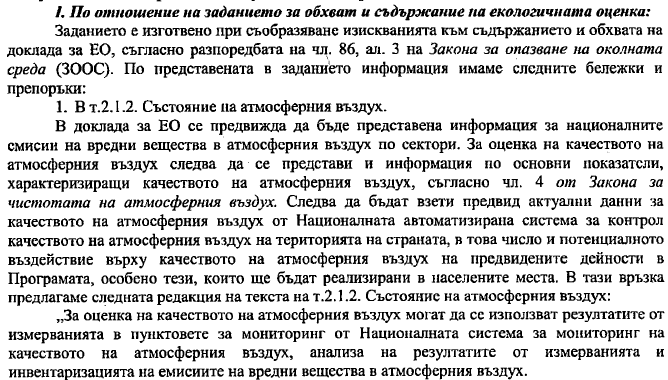 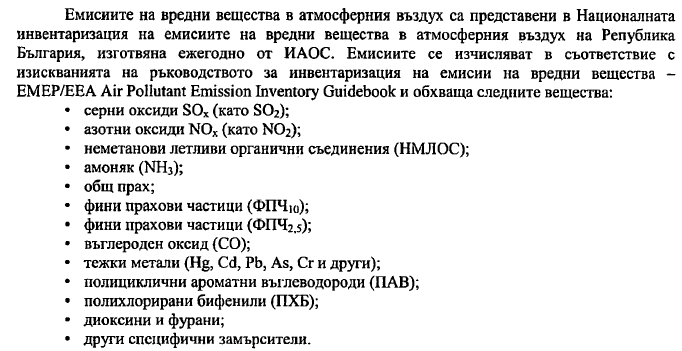 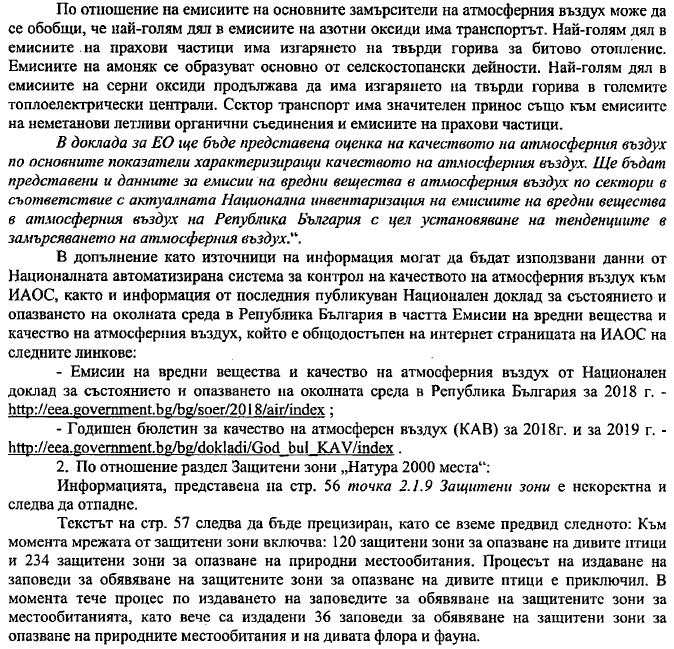 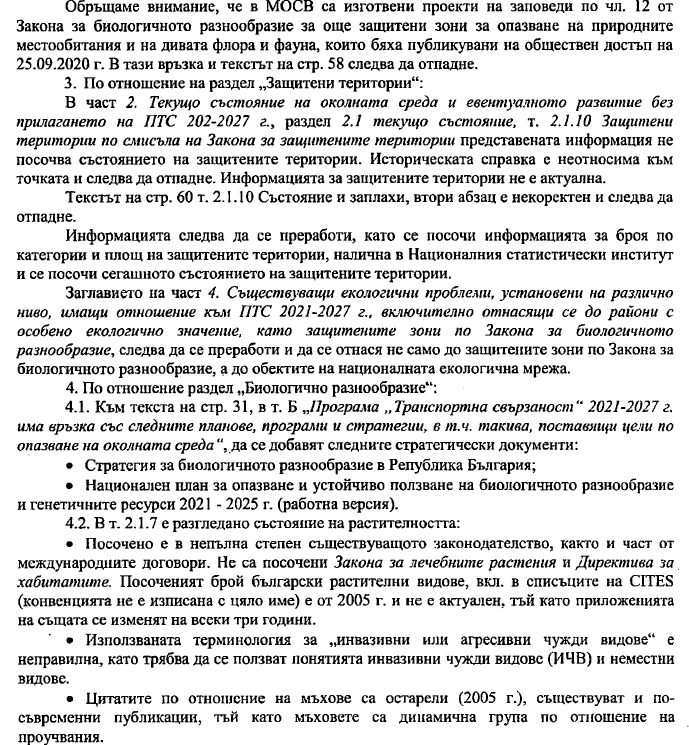 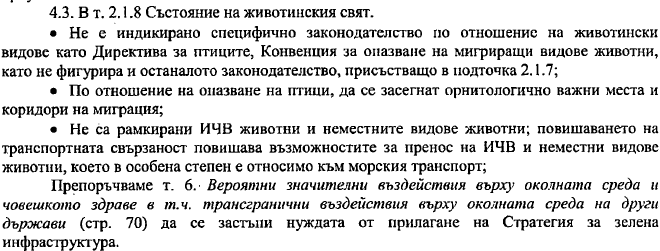 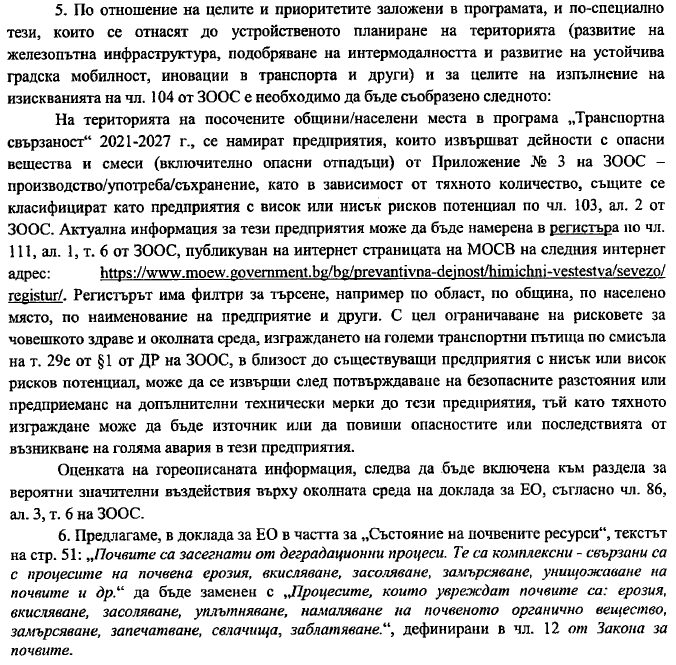 Приема се със следните коментари: Бележките по т.I.1 са съобразени в Доклада за ЕО.По т. I.2: По отношение на проектите на заповеди, следва да се отбележи, че наличието на такива проекти не означава наличие на влезли в сила окончателни документи, които могат да имат юридическа стойност.Бележката е съобразена.Бележките по т. I.3 са съобразени в Доклада за ЕО, като по отношение на заглавието на част 4: Заглавието е в пълно съответствие с чл. 86, ал. 3, т. 4 от ЗООС и няма да бъде коригирано, защото в противен случай ще се нарушат изискванията на закона.По т. I.4: Броят на растенията в CITES, са 67 вида, както и през 2005 г. и няма промяна в тези данни.По отношение на  актуалността на данните за мъховете: актуализация на Флората на мъховете в България (Петров 1975) е направена от Natcheva Ganeva 2003, Ganeva Natcheva 2005 и след това няма по-нова такава.  Във връзка с препоръката за застъпване на нуждата от прилагане на Стратегия за зелена инфраструктура, такава мярка е предложена в т. 7 на Доклада за ЕО.По т.I.5: По отношение на предприятията с рисков потенциал: Посочените имена на градове и села в програмата не са свързани с конкретни трасета за преминаване на пътищата. За част от проектите има проведени процедури по ОВОС, където би трябвало да са оценени безопасните разстояния. За останалите проекти няма конкретно местоположение и предвид степента на подробност на оценката не е възможно да се разгледат и посочат безопасните отстояния до предприятия с рисков потенциал. Това е възможно да бъде направено чрез процедурата по ОВОС за конкретното инвестиционно предложение, когато ще има точно определени варианти за съответните пътни трасета – автомобилни или железопътни.Бележката по т. I.6 е съобразена в Доклада за ЕО.Министерство на здравеопазването, Изх.№ 04-18-126/ 25.11.2020г.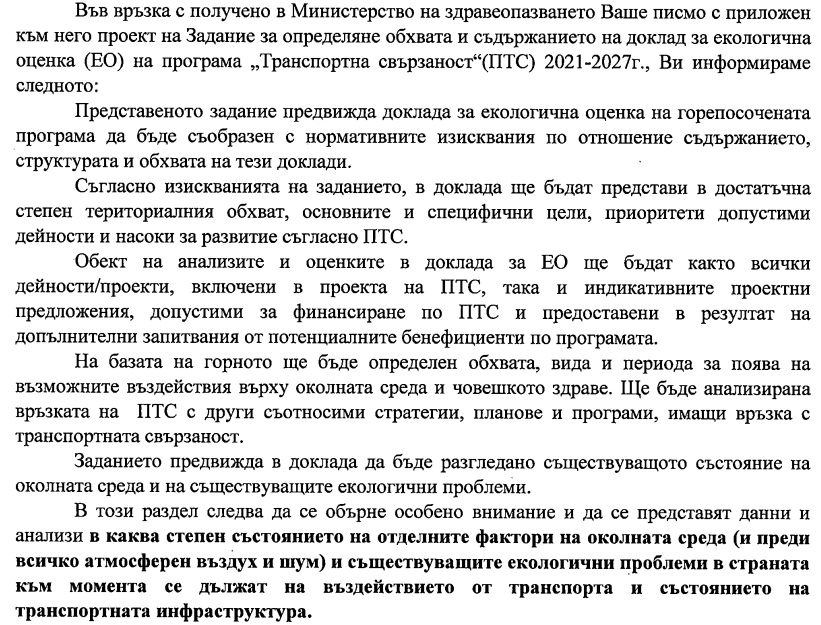 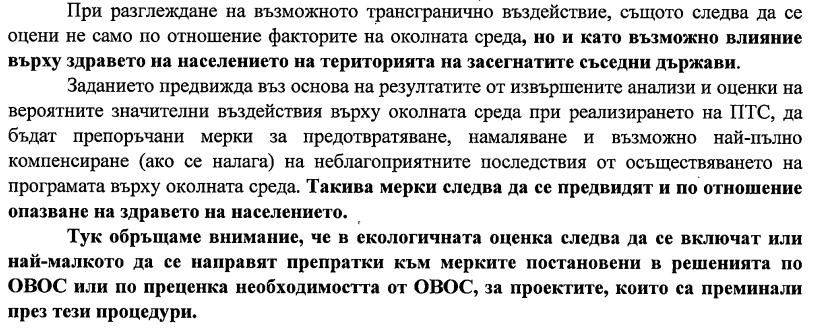 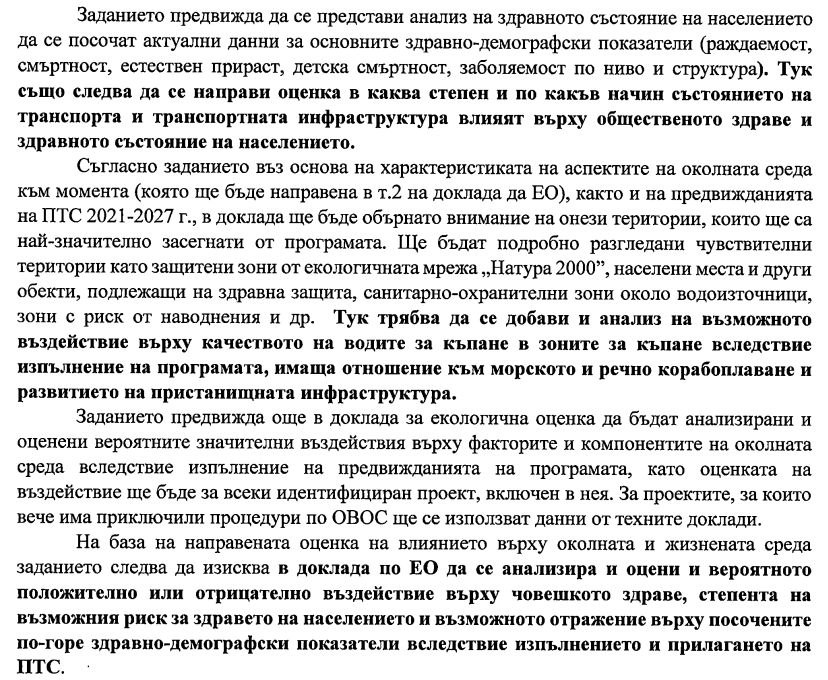 Становището на МЗ е съобразено в Доклада за ЕО.Всички анализи и оценки в Доклада за ЕО са извършени съобразно и до възможната  степента на подробност на предвижданията на проекта на ПТС 2021-2027 г.Част от проектите, включени в ПТС, са на различен етап на изпълнение, като за онези от тях, за които са провеждани процедури по глава шеста от ЗООС, е посочен номер на постановено решение по ОВОС или на решение за преценяване на необходимостта от извършване на ОВОС. Тези решения са налични в електронния регистър, поддържан от МОСВ. Съответно за тези проекти е направена оценка в по-голяма степен на подробност, а именно на конкретни проектни варианти. Решенията по ОВОС съдържат мерки и условия, насочени към етапите на проектиране, строителство, експлоатация, закриване и рекултивация. В съответствие с глава седма от Наредбата за условията и реда за извършване на ОВОС се осъществява контрол по изпълнението на условията от решенията по ОВОС и от решенията за преценяване на необходимостта от извършване на ОВОС. РИОСВ - СофияНе е полученоРИОСВ – Враца, Изх.№ **ОС-ЕО-344(1) / 25.11.2020г.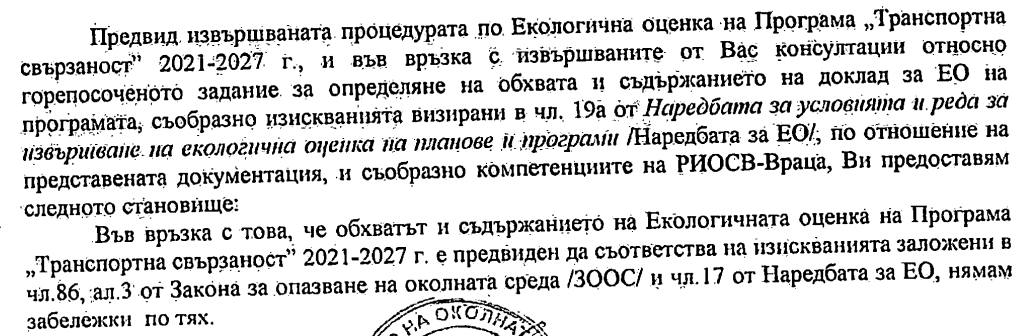 Без забележкиРИОСВ – Монтана, Изх.№ 3190 / 27.11.2020г.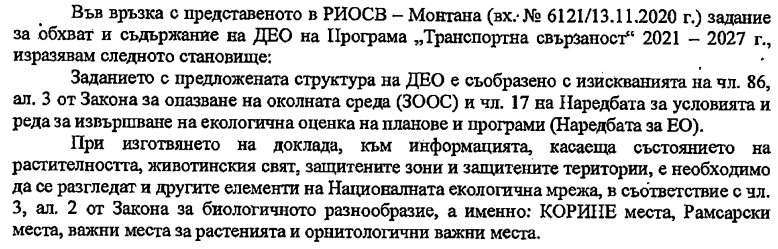 Изискването е изпълнено в Доклада за ЕО.РИОСВ - РусеНе е полученоРИОСВ – ПлевенИзх.№ 6571(1)/30.12.2020 г.Без забележкиРИОСВ – Шумен, Изх.№ ДО-400-(1) / 26.11.2020г.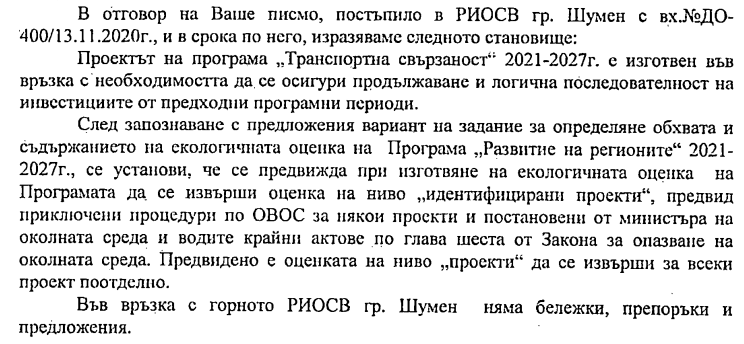 Без забележкиРИОСВ - ВарнаНе е полученоРИОСВ - БургасНе е полученоРИОСВ - СмолянНе е полученоРИОСВ – Хасково, Изх.№ ПД-1533-(1) / 24.11.2020г.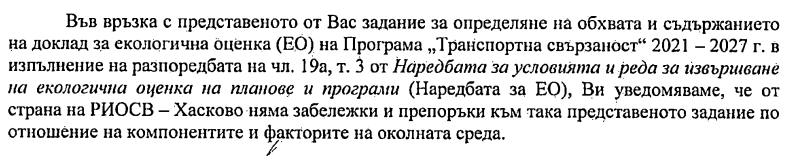 Без забележкиРИОСВ - Стара Загора, изх. № РД-05-5520(1)/03.12.2020 г.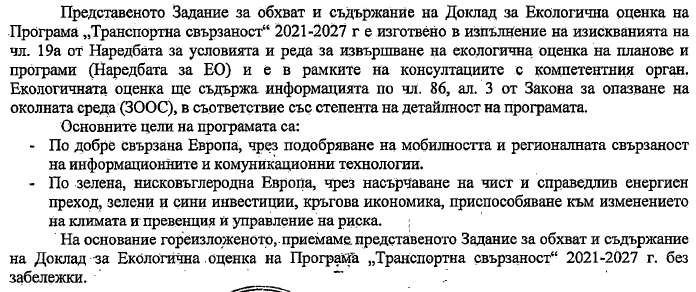 Без забележкиРИОСВ – Пазарджик, Изх.№ ПД-02-22-(1) / 23.11.2020г.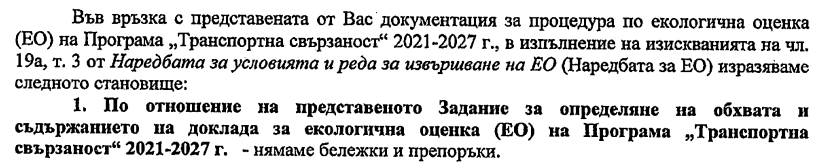 Без забележкиРИОСВ - ПловдивНе е полученоРИОСВ – Благоевград, Изх.№ 3646(1) / 20.11.2020г.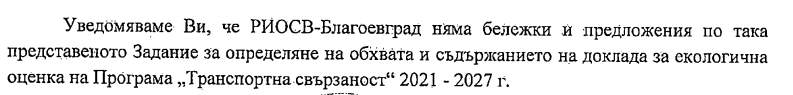 Без забележкиРИОСВ - Велико Търново, Изх.№ 3367(1) / 24.11.2020г.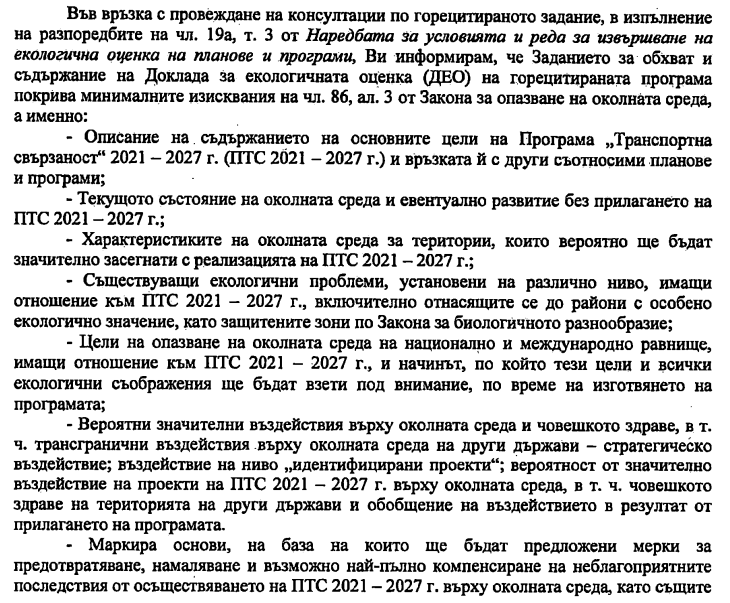 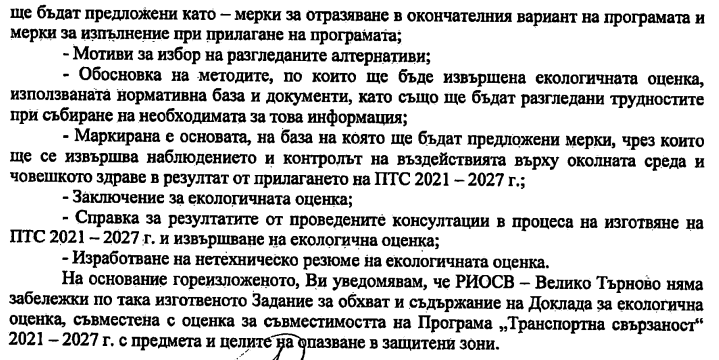 Без забележкиБДУВ Дунавски районНе е полученоБДУВ „Черномосрки район“, Изх.№ 04-00-65/А1 / 20.11.2020г.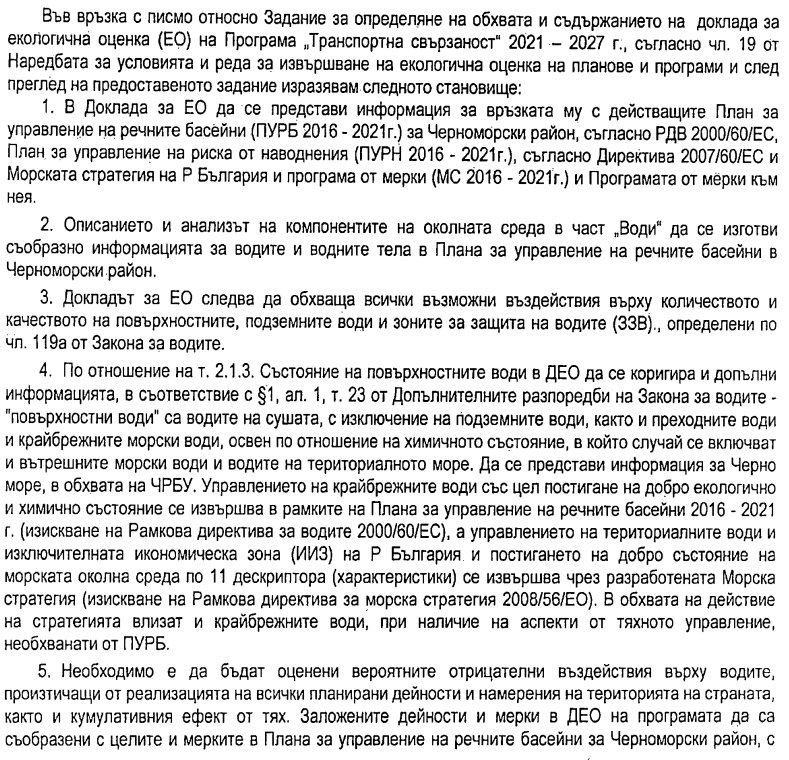 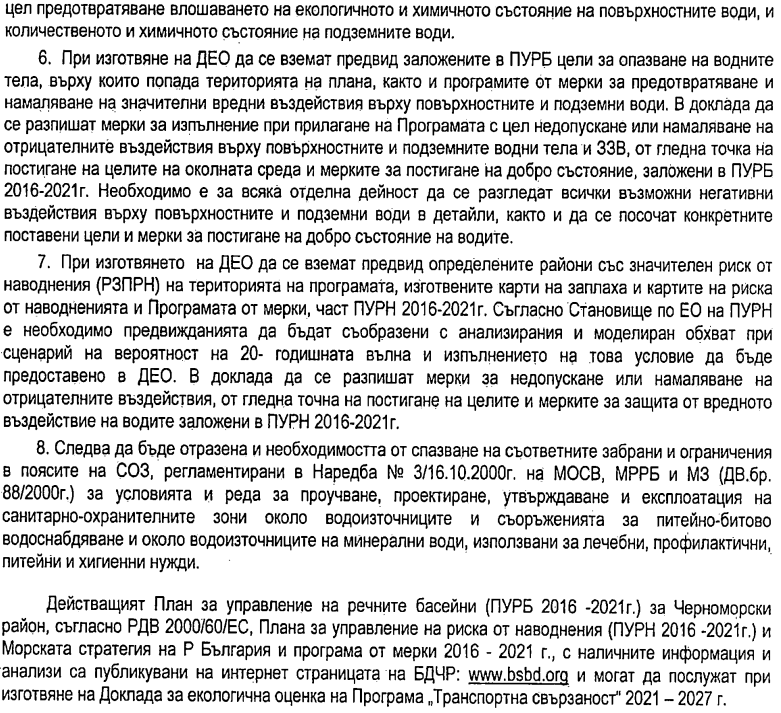 Приема се, съобразено със степента на подробност на оценката и разумния набор от изходна информация, предвид стратегическото ниво на оценявания документ.БДУВ „Източнобеломорски район“, изх. № ПУ-02-177(1)/09.12.2020 г.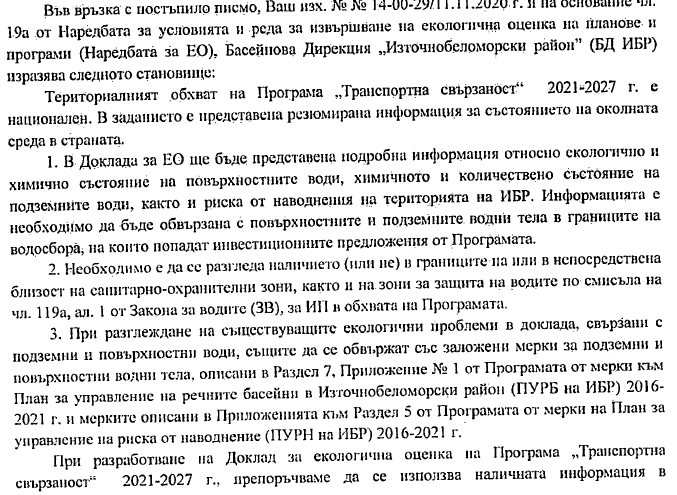 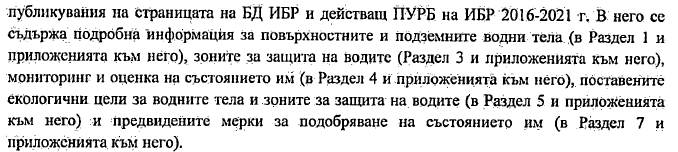 Приема се частично. По отношение на СОЗ, предвид степента на подробност на оценката не е възможно да се разгледат и посочат границите на СОЗ. Това е възможно да бъде направено чрез процедурата по ОВОС, когато ще има точно определени варианти за съответните пътни трасета – автомобилни или железопътни.БДУВ „Западнобеломорски район“, Изх.№ П-10-5(1) / 20.11.2020г.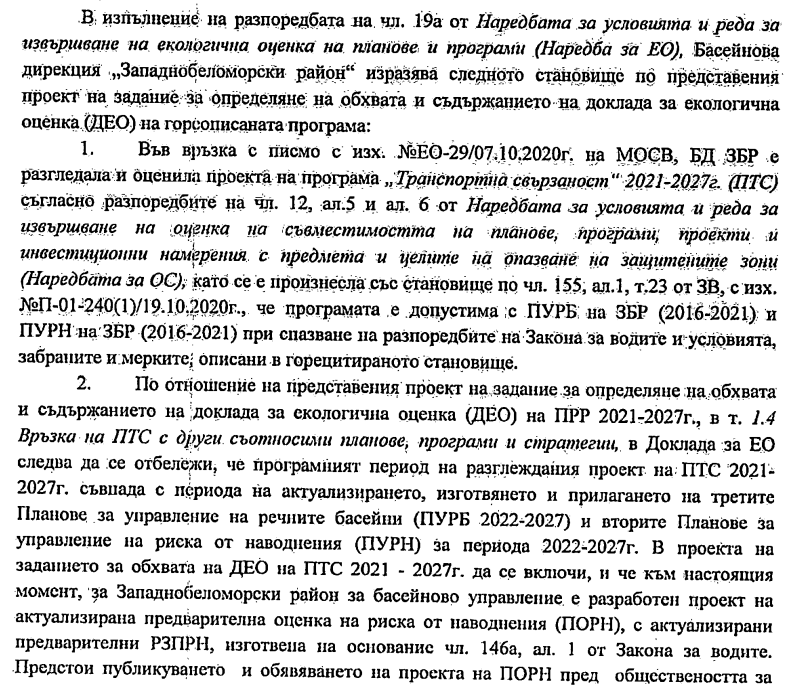 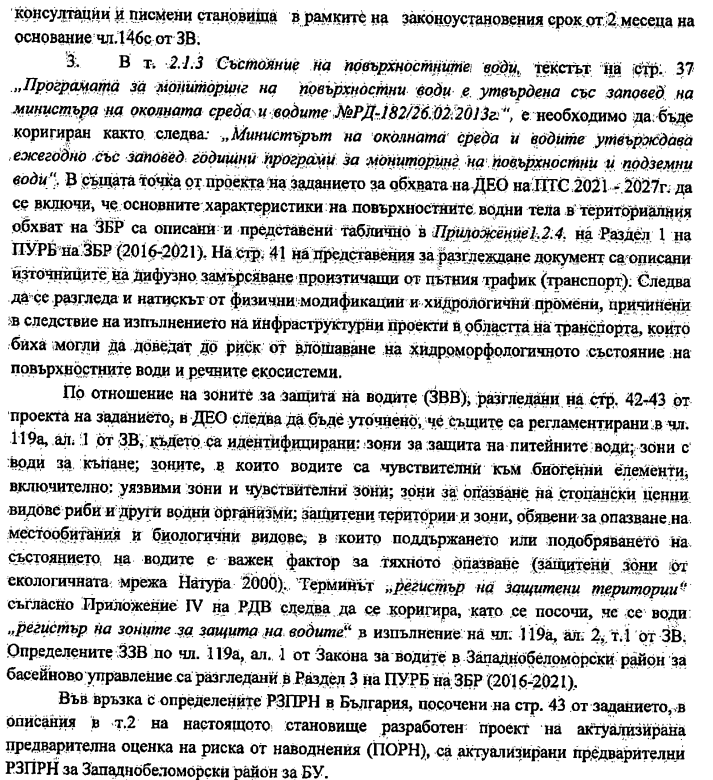 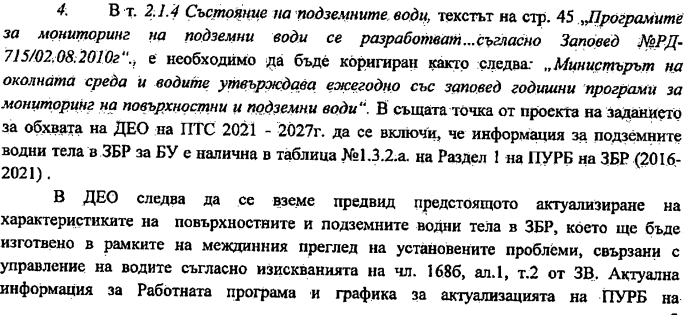 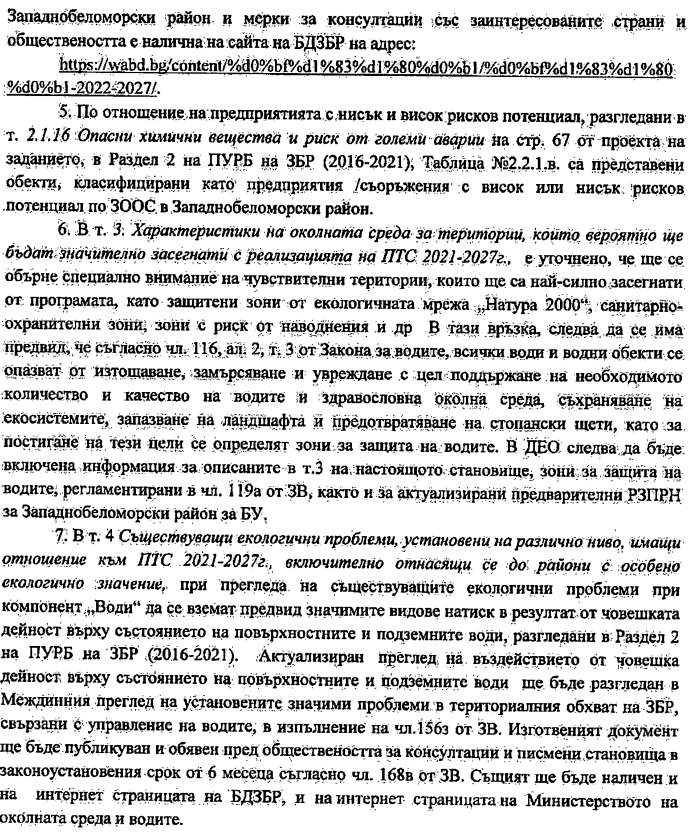 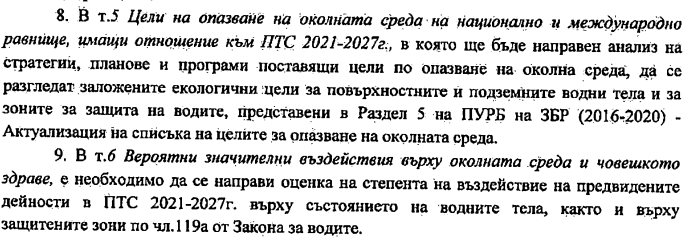 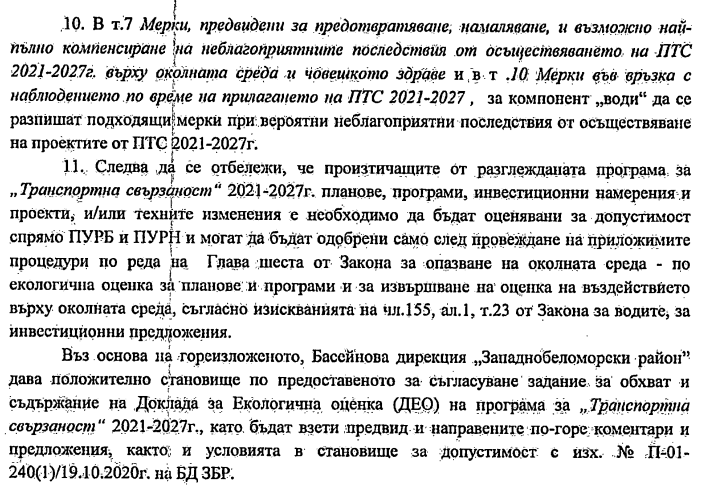 Приема се.Областна администрация Благоевград, Изх.№ 04-05-1 (9) / 13.11.2020г.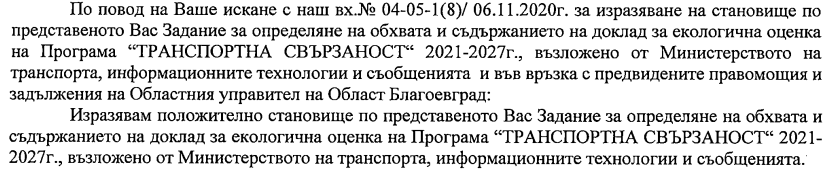 Без забележкиМинистерски съветНе е полученоМинистерство на финансите, изпратено по електронна поща на 09.11.2020 г.„Уважаема г-жо Червенкова,Дирекция "Икономическа и финансова политика" в Министерството на финансите няма бележки по документа за определяне на обхвата и съдържанието на доклада за екологична оценка (ЕО) на Програма „Транспортна свързаност“ 2021-2027 г.Поздрави,Станислав Стефановгл. експертДирекция "Икономическа и финансова политика"Министерство на финансите“Без забележкиМинистерство на външните работиНе е полученоМинистерство на икономикатаНе е полученоМинистерство на труда и социалната политикаНе е полученоМинистерство на вътрешните работиНе е полученоАгенция „Пътна инфраструктураНе е полученоМинистерство на регионалното развитие и благоустройствотоНе е полученоМинистерство на образованието и наукатаНе е полученоМинистерство на земеделието, храните и горитеНе е полученоМинистерство на енергетикатаНе е полученоКомисия за защита от дискриминацияНе е полученоИзпълнителна агенция „Сертификационен одит на средствата от Европейските земеделски фондовеНе е полученоФонд мениджър на финансови инструменти в България“ ЕАДНе е полученоСъюз на инвалидите в БългарияНе е полученоБългарска асоциация за рекреация, интеграция и спортНе е полученоВТУ „Тодор Каблешков“Не е получено„Технически университет“ - СофияНе е полученоНационален статистически институтНе е полученоАгенция за социално подпомаганеНе е полученоАгенция за хората с уврежданияНе е полученоИнститут по почвознание, агротехнологии и защита на растенията „Николай Пушкаров“ към Селскостопанската академияНе е полученоИнститут по аграрна икономика към Селскостопанската академияНе е полученоИнститут по информационни и комуникационни технологии при Българска академия на наукитеНе е полученоНационално сдружение на общините в Република БългарияНе е полученоРегионални съвети за развитие на регионите от ниво 2Не е полученоКонфедерация на труда „Подкрепа“Не е полученоБългарска стопанска камараНе е полученоБългарска търговско-промишлена палатаНе е полученоКонфедерация на независимите синдикати в БългарияНе е полученоАсоциация на индустриалния капитал в БългарияНе е полученоКонфедерация на работодателите и индустриалците в БългарияНе е полученоСъюз за стопанска инициативаНе е полученоДържавно предприятие Национална компания „Железопътна инфраструктура“Не е полученоДържавно предприятие „Пристанищна инфраструктура“Не е получено„Метрополитен“ ЕАДНе е полученоИзпълнителна агенция „Поддържане и проучване на река Дунав“Не е полученоИзпълнителна агенция „Морска администрация“Не е полученоДържавна агенция „Безопасност на движението по пътищата“Не е полученоСдружение „Български форум по транспортна инфраструктура“Не е полученоСдружение „Асоциация на дунавските общини „Дунав“Не е полученоБългарска асоциация на агенции за регионално развитие и бизнес центровеНе е полученоСдружение „Българска асоциация на консултантите по европейски програми“Не е полученоСдружение „Българска асоциация интелигентни транспортни системи“Не е полученоСдружение „Българска браншова организация пътна безопасност“Не е полученоЕкологично сдружение „За земята“Не е полученоЕкологична организация ОПИМОСНе е полученоСдружение за социална подкрепа и развитие и бизнес реализация на личности ДионаНе е полученоСНЦ „Експертен пул - България“.Не е полученоБДЧР изх. № 04-01-797(А1)/21.10.2020г.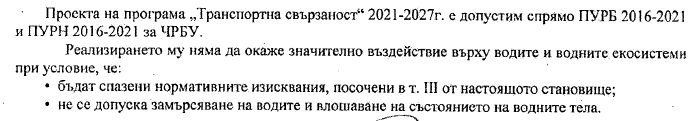 Становището е изцяло прието и съобразено.БДЗБР изх. № П-01-240(1)/19.10.2020 г.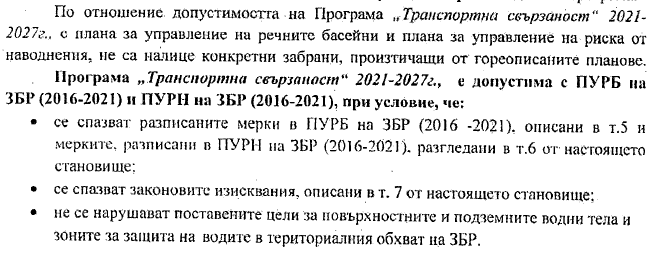 Становището е изцяло прието и съобразено.БДИБР изх. № ПУ-02-159(1)/22.10.2020 г.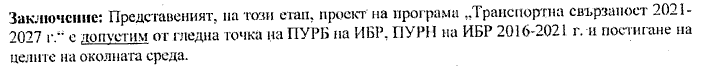 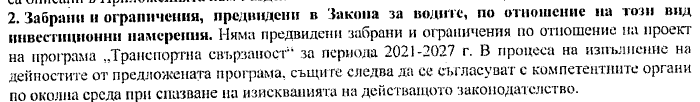 Становището е изцяло прието и съобразено.БДДР изх. № ПУ-01-548(1)/22.10.2020 г.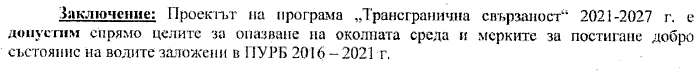 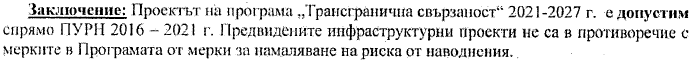 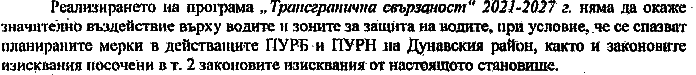 Становището е изцяло прието и съобразено.